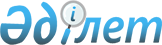 Об утверждении предельных цен производителя на торговое наименование лекарственного средства, предельных цен на торговое наименование лекарственного средства для розничной и оптовой реализацииПриказ и.о. Министра здравоохранения Республики Казахстан от 27 августа 2021 года № ҚР ДСМ-94. Зарегистрирован в Министерстве юстиции Республики Казахстан 6 сентября 2021 года № 24229.
      В соответствии с пунктом 2 статьи 245 Кодекса Республики Казахстан "О здоровье народа и системе здравоохранения" ПРИКАЗЫВАЮ:
      1. Утвердить предельные цены производителя на торговое наименование лекарственного средства, предельные цены на торговое наименование лекарственного средства для розничной и оптовой реализации согласно приложению 1 к настоящему приказу. 
      2. Признать утратившими силу некоторые приказы Министерства здравоохранения Республики Казахстан согласно приложению 2 к настоящему приказу.
      3. Комитету медицинского и фармацевтического контроля Министерства здравоохранения Республики Казахстан в установленном законодательством Республики Казахстан порядке обеспечить:
      1) государственную регистрацию настоящего приказа в Министерстве юстиции Республики Казахстан;
      2) размещение настоящего приказа на интернет ресурсе Министерства здравоохранения Республики Казахстан после его официального опубликования;
      3) в течение десяти рабочих дней после государственной регистрации настоящего приказа в Министерстве юстиции Республики Казахстан представление в Юридический департамент Министерства здравоохранения Республики Казахстан сведений об исполнении мероприятий, предусмотренных подпунктами 1) и 2) настоящего пункта.
      4. Контроль за исполнением настоящего приказа возложить на курирующего вице-министра здравоохранения Республики Казахстан.
      5. Настоящий приказ вводится в действие по истечении десяти календарных дней после дня его первого официального опубликования. Предельные цены производителя на торговое наименование лекарственного средства, предельные цены на торговое наименование лекарственного средства для розничной и оптовой реализации
      Сноска. Предельные цены - в редакции приказа Министра здравоохранения РК от 07.08.2023 № 465 (вводится в действие по истечении десяти календарных дней после дня его первого официального опубликования). Перечень утративших силу некоторых приказов Министерства здравоохранения Республики Казахстан
      1. Приказ Министра здравоохранения Республики Казахстан от 15 июля 2019 года № ҚР ДСМ-104 "Об утверждении предельных цен на торговое наименование лекарственного средства для розничной и оптовой реализации" (зарегистрирован в Реестре государственной регистрации нормативных правовых актов под № 19037).
      2. Приказ Министра здравоохранения Республики Казахстан от 9 января 2020 года № ҚР ДСМ-3/2020 "О внесении изменений в приказ Министра здравоохранения Республики Казахстан от 15 июля 2019 года № ҚР ДСМ-104 "Об утверждении предельных цен на торговое наименование лекарственного средства для розничной и оптовой реализации" (зарегистрирован в Реестре государственной регистрации нормативных правовых актов под № 19854).
      3. Приказ Министра здравоохранения Республики Казахстан от 11 июля 2020 года № ҚР ДСМ-82/2020 "О внесении изменения в приказ Министра здравоохранения Республики Казахстан от 15 июля 2019 года № ҚР ДСМ-104 "Об утверждении предельных цен на торговое наименование лекарственного средства для розничной и оптовой реализации" (зарегистрирован в Реестре государственной регистрации нормативных правовых актов под № 20959).
      4. Приказ Министра здравоохранения Республики Казахстан от 31 декабря 2020 года № ҚР ДСМ-337/2020 "О внесении изменений и дополнений в приказ Министра здравоохранения Республики Казахстан от 15 июля 2019 года № ҚР ДСМ-104 "Об утверждении предельных цен на торговое наименование лекарственного средства для розничной и оптовой реализации" (зарегистрирован в Реестре государственной регистрации нормативных правовых актов под № 22014).
					© 2012. РГП на ПХВ «Институт законодательства и правовой информации Республики Казахстан» Министерства юстиции Республики Казахстан
				
      Исполняющий обязанностиМинистра здравоохраненияРеспублики Казахстан 

М. Шоранов

      "СОГЛАСОВАН"Агентство по защите иразвитию конкуренцииРеспублики Казахстан
Приложение 1 к приказу
исполняющего обязанности
Министра здравоохранения
Республики Казахстан
от 27 августа 2021 года
№ ҚР ДСМ-94
№
Торговое наименование
МНН
Лекарственная форма
Производитель
Регистрационное удостоверение
Предельная цена производителя
Предельная цена для оптовой реализации
Предельная цена для розничной реализации
1
Бальзам "Золотая звезда®"
Нет данных
Мазь для наружного применения, 4 г, №1
Данафа Фармасьютикал Джойнт Сток Компани
РК-ЛС-5№025243
415,29
644,48
934,50
2
Салициловой кислоты раствор спиртовой 1%
Нет данных
Раствор спиртовой для наружного применения, 1%, 25 мл, №1
Шаншаров-Фарм
РК-ЛС-5№009521
123,31
156,57
242,69
3
Салициловой кислоты раствор спиртовой 1%
Нет данных
Раствор спиртовой для наружного применения, 1%, 50 мл, №1
Шаншаров-Фарм
РК-ЛС-5№009521
133,31
171,98
266,56
4
Салициловой кислоты раствор спиртовой 1%
Нет данных
Раствор спиртовой для наружного применения, 1 %, 60 мл, №1
Шаншаров-Фарм
РК-ЛС-5№009523
174,40
219,19
339,75
5
Аминоплазмаль Гепа 10%
Нет данных
Раствор для инфузий, 10 %, 500 мл, №10
Б. Браун Мельзунген АГ
РК-ЛС-5№008887
18 922,27
34 662,48
41 594,98
6
Камфорное масло 10%
Нет данных
Масло, 10 %, 50 мл, №1
Шаншаров-Фарм
РК-ЛС-5№009518
326,36
398,86
578,35
7
Камфорное масло 10%
Нет данных
Масло, 10 %, 25 мл, №1
Шаншаров-Фарм
РК-ЛС-5№009518
198,48
245,28
380,18
8
Камфорное масло 10%
Нет данных
Масло, 10 %, 40 мл, №1
Шаншаров-Фарм
РК-ЛС-5№009518
279,24
342,66
531,12
9
Камфорное масло 10%
Нет данных
Масло, 10 %, 30 мл, №1
Шаншаров-Фарм
РК-ЛС-5№009518
223,45
137,29
212,79
10
Салициловой кислоты раствор спиртовой 2%
Нет данных
Раствор спиртовой для наружного применения, 2 %, 50 мл, №1
Шаншаров-Фарм
РК-ЛС-5№009522
137,78
177,39
274,95
11
Салициловой кислоты раствор спиртовой 2%
Нет данных
Раствор спиртовой для наружного применения, 2 %, 25 мл, №1
Шаншаров-Фарм
РК-ЛС-5№009522
125,68
90,62
140,46
12
Салициловой кислоты раствор спиртовой 2%
Нет данных
Раствор спиртовой для наружного применения, 2 %, 60 мл, №1
Шаншаров-Фарм
РК-ЛС-5№009524
189,89
235,39
364,86
13
9 месяцев Фолиевая кислота
Фолиевая кислота
Таблетки, покрытые пленочной оболочкой, 400 микрог, №30
Валента Фарм
РК-ЛС-5№025011
861,13
1 335,50
1 802,92
14
a-токоферола ацетат (Витамин Е)
Токоферол
Капсулы 100 МЕ №20
УП "Минскинтеркапс"
РК-ЛС-5№012226
146,75
253,78
393,36
15
a-токоферола ацетат (Витамин Е)
Токоферол
Капсулы 100 МЕ №1000
УП "Минскинтеркапс"
РК-ЛС-5№012226
7 396,20
8 818,01
11 198,87
16
a-токоферола ацетат (Витамин Е)
Токоферол
Капсулы 100 МЕ №10
УП "Минскинтеркапс"
РК-ЛС-5№012226
76,48
131,70
204,14
17
B12 Анкерманн®
Цианокобаламин
Таблетки, покрытые оболочкой, 1 мг, №50
Артезан Фарма ГмбХ & Ко. КГ
РК-ЛС-5№023612
5 749,12
6 812,71
8 856,52
18
FDP Medlac
Фосфруктоза
Порошок лиофилизированный для приготовления раствора для внутривенного введения, в комплекте с растворителем, 5 г, №1
Медлак Фарма Италия Ко., Лтд
РК-ЛС-5№021103
3 916,86
6 058,23
7 875,70
19
L-ЛИЗИНА ЭСЦИНАТ®
Нет данных
Раствор для внутривенного введения, 1 мг/мл, 5 мл, №10
ПАО Галичфарм
РК-ЛС-5№011430
5 759,87
8 876,69
11 273,40
20
L-Тироксин 100 Берлин-Хеми
Левотироксин натрия
Таблетки, 100 мкг, №50
Берлин - Хеми АГ (Менарини Групп)
РК-ЛС-5№014571
583,75
839,04
1 216,61
21
L-Тироксин 50 Берлин-Хеми
Левотироксин натрия
Таблетки, 50 мкг, №50
Берлин - Хеми АГ (Менарини Групп)
РК-ЛС-5№014570
527,84
762,23
1 105,23
22
L-ЦЕТ®
Левоцетиризин
Таблетки, покрытые пленочной оболочкой, 5 мг, №100
Кусум Хелткер Пвт. Лтд
РК-ЛС-5№015743
4 700,64
7 690,40
9 766,81
23
L-ЦЕТ®
Левоцетиризин
Таблетки, покрытые пленочной оболочкой, 5 мг, №10
Кусум Хелткер Пвт. Лтд
РК-ЛС-5№015743
699,09
838,91
1 216,42
24
L-ЦЕТ®
Левоцетиризин
Таблетки, покрытые пленочной оболочкой, 5 мг, №30
Кусум Хелткер Пвт. Лтд
РК-ЛС-5№015743
1 572,75
2 594,63
3 502,75
25
L-ЦЕТ®
Левоцетиризин
Сироп, 2.5 мг/5 мл, 60мл, №1
КУСУМ ФАРМ
РК-ЛС-5№024928
2 194,25
3 629,49
4 827,22
26
L-ЦЕТ®
Левоцетиризин
Сироп, 2.5 мг/5 мл, 100 мл, №1
КУСУМ ФАРМ
РК-ЛС-5№024928
1 797,65
2 900,05
3 915,07
27
Авалексон
Цефтриаксон
Порошок для приготовления раствора для инъекций, 1 г, №1
Авалор Хеалт Кейр Пвт. Лтд.
РК-ЛС-5№024021
760,91
1 188,08
1 603,91
28
Авалексон
Цефтриаксон
Порошок для приготовления раствора для инъекций, 1 г, №5
Авалор Хеалт Кейр Пвт. Лтд.
РК-ЛС-5№024021
3 804,56
5 885,50
7 651,15
29
Авамис
Флутиказон
Спрей назальный дозированный, 27.5 мкг/доза, 10 г, №1
Глаксо Вэллком С.А.
РК-ЛС-5№013177
2 791,24
4 318,05
5 743,00
30
Аваналав
Аванафил
Таблетки, 100 мг, №1
АО "КИЕВСКИЙ ВИТАМИННЫЙ ЗАВОД"
РК-ЛС-5№025118
2 411,14
3 998,63
5 318,17
31
Аваналав
Аванафил
Таблетки, 50 мг, №4
АО "КИЕВСКИЙ ВИТАМИННЫЙ ЗАВОД"
РК-ЛС-5№025120
4 691,95
7 565,83
9 608,61
32
Авастин
Бевацизумаб
Концентрат для приготовления раствора для инфузий, 100 мг/4 мл, 4 мл, №1
Ф.Хоффманн-Ля Рош Лтд.
РК-ЛС-5№009862
108 149,67
129 243,17
142 167,49
33
Авастин
Бевацизумаб
Концентрат для приготовления раствора для инфузий, 400 мг/16 мл, 16 мл, №1
Ф.Хоффманн-Ля Рош Лтд.
РК-ЛС-5№009863
399 276,49
485 300,60
533 830,66
34
Авастин
Бевацизумаб
Концентрат для приготовления раствора для инфузий, 100 мг/4 мл, 4 мл, №1
Рош Диагностикс ГмбХ
РК-ЛС-5№019083
108 149,67
129 243,17
142 167,49
35
Авастин
Бевацизумаб
Концентрат для приготовления раствора для инфузий, 400 мг/16 мл, 16 мл, №1
Рош Диагностикс ГмбХ
РК-ЛС-5№019084
399 276,49
485 300,60
533 830,66
36
Авелокс®
Моксифлоксацин
Таблетки, покрытые оболочкой, 400 мг, №5
Байер Хелскэр Мануфэкчуринг С.р.л.
РК-ЛС-5№003599
4 713,00
7 260,38
9 438,49
37
Авелокс®
Моксифлоксацин
Раствор для инфузий, 400 мг/250 мл, 250 мл, №1
Байер АГ
РК-ЛС-5№003600
9 906,00
15 204,17
18 549,09
38
АВЕФОЛ
Пропофол
Эмульсия для инъекций и инфузий, 1 %, 20 мл №5
ООО "Донгкук Фармасьютикал Ко., Лтд."
РК-ЛС-5№121827
4 740,88
7 975,22
10 128,53
39
Авиа - Море
Нет данных
Таблетки гомеопатические №20
Материа Медика Холдинг НПФ
РК-ЛС-5№121774
581,13
697,36
1 011,17
40
Авилан-Л
Нет данных
Раствор для инъекций, №5
Мефар Илач Санаи А.Ш.
РК-ЛС-5№022314
2 272,82
3 731,39
4 962,75
41
Авиментин
Нет данных
Порошок для приготовления суспензии, 200 мг/28.5 мг, №1
МЕДИЦЕФ ФАРМА
РК-ЛС-5№026113
1 984,60
2 371,60
3 201,66
42
Авиментин
Нет данных
Порошок для приготовления суспензии, 400 мг/57 мг, №1
МЕДИЦЕФ ФАРМА
РК-ЛС-5№026114
2 979,21
3 560,16
4 735,01
43
Авиментин
Нет данных
Таблетки, покрытые пленочной оболочкой, 1000 мг, №12
МЕДИЦЕФ ФАРМА
РК-ЛС-5№026118
2 752,53
3 289,27
4 374,73
44
Авиментин
Нет данных
Таблетки, покрытые пленочной оболочкой, 625 мг, №20
МЕДИЦЕФ ФАРМА
РК-ЛС-5№026119
2 479,59
2 963,11
4 000,20
45
Авиментин
Нет данных
Таблетки, покрытые пленочной оболочкой, 375.00 мг, №6
МЕДИЦЕФ ФАРМА
РК-ЛС-5№026120
1 025,98
1 226,05
1 655,16
46
АВИПРАКС
Цефиксим
Порошок для приготовления суспензии для приема внутрь, 100 мг/5 мл, 50 мл, №1
Индкеми Хелс Спешиалитис Пвт. Лтд.
РК-ЛС-5№025308
1 237,88
2 002,47
2 703,34
47
АВИПРАКС
Цефиксим
Порошок для приготовления суспензии для приема внутрь, 100 мг/5 мл, 100 мл, №1
Индкеми Хелс Спешиалитис Пвт. Лтд.
РК-ЛС-5№025308
1 650,51
2 669,18
3 603,39
48
АВИПРАКС 100
Цефиксим
Таблетки, покрытые пленочной оболочкой, 100 мг, №10
Indchemie Health Specialities Pvt. Ltd.
РК-ЛС-5№025300
1 650,51
2 669,18
3 603,39
49
АВИПРАКС 200
Цефиксим
Таблетки, покрытые пленочной оболочкой, 200 мг, №10
Indchemie Health Specialities Pvt. Ltd.
РК-ЛС-5№025299
2 672,70
3 193,88
4 247,86
50
АВИФОЛ®
Пропофол
Эмульсия для инъекций 1 % 10 мл №1
Напрод Лайф Сайенсиз Пвт. Лтд.
РК-ЛС-5№023935
1 346,56
2 276,60
3 073,42
51
АВИФОЛ®
Пропофол
Эмульсия для инъекций 1 % 20 мл №1
Напрод Лайф Сайенсиз Пвт. Лтд.
РК-ЛС-5№023935
1 657,31
2 800,15
3 780,20
52
Аводарт
Дутастерид
Капсулы, 0.5 мг, №30
ГлаксоСмитКляйн Фармасьютикалз С.А.
РК-ЛС-5№011903
5 544,58
8 550,04
10 858,55
53
Агалатес
Каберголин
Таблетки, 0.50 мг, №8
ТЕВА Чешские Предприятия с.р.о.
РК-ЛС-5№020301
6 707,84
10 325,49
12 906,86
54
Агвистат®
Нет данных
Таблетки, покрытые оболочкой, 5/160 мг, №28
ВИВА ФАРМ
РК-ЛС-3№122148
3 426,08
5 302,22
6 892,89
55
Агвистат®
Нет данных
Таблетки, покрытые оболочкой, 10/160 мг, №28
ВИВА ФАРМ
РК-ЛС-3№122149
3 302,75
5 111,41
6 644,83
56
Агисолд
Нет данных
Сироп, 100 мл, №1
Фармацевтический завод ТОО "ТК Фарм Актобе"
РК-ЛС-5№014803
550,00
661,32
958,91
57
Агриппин SR®
Нет данных
Таблетки №10
ТОО "ПЛП "ЖАНАФАРМ"
РК-ЛС-5№016191
138,00
169,40
262,57
58
Агриппин®
Нет данных
Таблетки, №10
ТОО "ПЛП "ЖАНАФАРМ"
РК-ЛС-5№005478
210,00
266,44
412,99
59
Адаклин
Адапален
Крем, №1
Сан Фармасьютикал Индастриез Лтд.
РК-ЛС-5№023738
2 096,94
3 695,84
4 915,47
60
Адалира
Адалимумаб
Раствор для подкожного введения, 40 мг/0.8 мл, 0.8 мл, №2
Карагандинский фармацевтический комплекс
РК-ЛС-0№025258
314 124,00
453 310,14
498 641,15
61
Альбумин человеческий
Альбумин
Раствор для инфузий, 20 %, 50 мл, №1
Бакстер АГ
РК-ЛС-5№024870
13 050,00
19 917,85
24 299,77
62
Альбумин человеческий
Альбумин
Раствор для инфузий, 20 %, 100 мл, №1
Бакстер АГ
РК-ЛС-5№024870
26 263,00
37 323,46
44 788,16
63
Альбумин человеческий
Альбумин
Раствор для инфузий, 5 %, 250 мл, №1
Бакстер Мануфактуринг С.п.А.
РК-ЛС-5№024875
16 484,50
23 342,05
28 010,46
64
Альбумин человеческий
Альбумин
Раствор для инфузий, 5%, 500мл, №1
Бакстер Мануфактуринг С.п.А.
РК-ЛС-5№024875
32 969,00
45 892,85
52 776,78
65
Альбумин человеческий
Альбумин
Раствор для инфузий, 20 %, 100 мл, №1
Бакстер Мануфактуринг С.п.А.
РК-ЛС-5№024876
26 263,00
37 323,46
44 788,16
66
Альбумин человеческий
Альбумин
Раствор для инфузий, 20 %, 50 мл, №1
Бакстер Мануфактуринг С.п.А.
РК-ЛС-5№024876
13 121,00
19 919,10
24 301,30
67
Альбумин человеческий
Альбумин
Раствор для инфузий, 25 %, 50 мл, №1
Такеда Мануфактуринг Италия С.п.А.
РК-ЛС-5№024877
17 671,79
26 649,06
31 978,88
68
Альбумин человеческий
Альбумин
Раствор для инфузий, 5%, 250мл, №1
Бакстер АГ
РК-ЛС-5№024895
16 484,50
23 342,05
28 010,46
69
Альбумин человеческий
Альбумин
Раствор для инфузий, 5%, 500мл, №1
Бакстер АГ
РК-ЛС-5№024895
32 969,00
45 892,85
52 776,78
70
Адаптол®
Нет данных
Капсулы, 300 мг, №20
АО "Олайнфарм"
РК-ЛС-5№022743
2 117,56
3 420,41
4 549,15
71
Адаптол®
Нет данных
Таблетки, 500 мг, №20
АО "Олайнфарм"
РК-ЛС-5№022792
3 077,59
4 918,08
6 541,05
72
Адасель, вакцина для профилактики дифтерии (с уменьшенным содержанием антигена), столбняка и коклюша (бесклеточная), комбинированная, адсорбированная
Нет данных
Суспензия для инъекций, 0.5 мл (1 доза), 0.5 мл, №1
Санофи Пастер Лимитед
РК-ЛС-5№024420
12 270,18
14 768,56
18 017,64
73
Адвант
Кандесартан
Таблетки 8мг №14
Гетц Фарма (Пвт) Лимитед
РК-ЛС-5№018303
765,61
1 326,61
1 790,92
74
Адвант
Кандесартан
Таблетки 16 мг №14
Гетц Фарма (Пвт) Лимитед
РК-ЛС-5№018304
904,81
1 567,81
2 116,54
75
Адвантан®
Метилпреднизолона ацепонат
Эмульсия, 0.1 %, 20 г, №1
ЛЕО Фарма Мануфэкчуринг Итали С.р.л.
РК-ЛС-5№013880
3 089,83
4 779,97
6 357,36
76
Адвантан®
Метилпреднизолона ацепонат
Мазь жирная, 0,1%, 15 г, №1
ЛЕО Фарма Мануфэкчуринг Итали С.р.л.
РК-ЛС-5№013897
3 089,83
4 783,82
6 362,49
77
Адвантан®
Метилпреднизолона ацепонат
Крем, 0,1%, 15 г, №1
ЛЕО Фарма Мануфэкчуринг Итали С.р.л.
РК-ЛС-5№015837
3 039,18
4 701,61
6 253,14
78
Адвантан®
Метилпреднизолона ацепонат
Мазь, 0,1%, 15 г, №1
ЛЕО Фарма Мануфэкчуринг Итали С.р.л.
РК-ЛС-5№015838
3 039,18
4 705,08
6 257,76
79
Адемпас®
Риоцигуат
Таблетки, покрытые пленочной оболочкой, 2 мг, №42
Байер АГ
РК-ЛС-5№021624
479 113,14
685 131,79
753 644,97
80
Адемпас®
Риоцигуат
Таблетки, покрытые пленочной оболочкой, 2.5 мг, №42
Байер АГ
РК-ЛС-5№021626
479 113,14
685 131,79
753 644,97
81
Адемпас®
Риоцигуат
Таблетки, покрытые пленочной оболочкой, 0.5 мг, №42
Байер АГ
РК-ЛС-5№021623
512 224,00
716 544,58
788 199,03
82
Адемпас®
Риоцигуат
Таблетки, покрытые пленочной оболочкой, 1 мг, №42
Байер АГ
РК-ЛС-5№021625
495 480,00
708 536,40
779 390,04
83
Адемпас®
Риоцигуат
Таблетки, покрытые пленочной оболочкой, 1.5 мг, №42
Байер АГ
РК-ЛС-5№021631
495 480,00
708 536,40
779 390,04
84
АДЕМТА
Адеметионин
Таблетки, покрытые кишечнорастворимой оболочкой, 400 мг, №20
Уорлд Медицин Илач Сан. ве Тидж. А.Ш.
РК-ЛС-5№025616
9 992,12
15 849,67
19 336,59
85
АДЕНОПРОСИН
Нет данных
Суппозитории ректальные, 150 мг, №10
ФАРМАПРИМ
РК-ЛС-5№024000
3 990,24
6 103,25
7 934,22
86
Аденурик® 80 мг
Фебуксостат
Таблетки, покрытые пленочной оболочкой, 80 мг, №28
Менарини - Фон Хейден ГмбХ
РК-ЛС-5№022564
8 335,70
12 135,95
15 169,93
87
Аденурик®120 мг
Фебуксостат
Таблетки, покрытые пленочной оболочкой, 120 мг, №28
Менарини - Фон Хейден ГмбХ
РК-ЛС-5№022562
8 830,40
12 886,85
16 108,56
88
Аджисепт® со вкусом ананаса
Нет данных
Пастилки для рассасывания антисептические, №24
Аджио Фармацевтикалз Лтд
РК-ЛС-5№009877
523,13
829,24
1 202,39
89
Аджисепт® со вкусом апельсина
Нет данных
Пастилки для рассасывания антисептические, №24
Аджио Фармацевтикалз Лтд
РК-ЛС-5№009878
523,13
824,92
1 196,13
90
Аджисепт® со вкусом меда
Нет данных
Пастилки для рассасывания антисептические, №24
Аджио Фармацевтикалз Лтд
РК-ЛС-5№009884
523,13
829,24
1 202,39
91
Аджисепт® с медом и лимоном
Нет данных
Пастилки для рассасывания, №24
Аджио Фармацевтикалз Лимитед
РК-ЛС-5№011581
523,13
821,23
1 190,79
92
Аджисепт® со вкусом банана
Нет данных
Пастилки для рассасывания антисептические, №24
Аджио Фармацевтикалз Лтд
РК-ЛС-5№009879
523,13
828,38
1 201,16
93
Аджисепт® классический
Нет данных
Пастилки для рассасывания, №24
Аджио Фармацевтикалз Лимитед
РК-ЛС-5№011580
523,13
822,36
1 192,42
94
Аджисепт® со вкусом клубники
Нет данных
Пастилки для рассасывания антисептические, №24
Аджио Фармацевтикалз Лтд
РК-ЛС-5№009881
523,13
825,04
1 196,30
95
Аджисепт® со вкусом лимона
Нет данных
Пастилки для рассасывания антисептические, №24
Аджио Фармацевтикалз Лтд
РК-ЛС-5№009882
523,13
822,46
1 192,56
96
Аджисепт® с ментолом и эвкалиптом
Нет данных
Пастилки для рассасывания, №24
Аджио Фармацевтикалз Лимитед
РК-ЛС-5№011582
523,13
822,80
1 193,07
97
Аджисепт® со вкусом малины
Нет данных
Пастилки для рассасывания антисептические, №24
Аджио Фармацевтикалз Лтд
РК-ЛС-5№009883
523,13
826,24
1 198,04
98
Аджисепт® со вкусом вишни
Нет данных
Пастилки для рассасывания антисептические, №24
Аджио Фармацевтикалз Лтд
РК-ЛС-5№009880
523,13
823,03
1 193,40
99
Аджифер®
Нет данных
Раствор для инъекций, 20 мг/мл, 5 мл, №5
Аджио Фармацевтикалз Лтд
РК-ЛС-5№024370
7 981,37
13 192,70
16 490,87
100
Аджови
Фреманезумаб
Раствор для подкожного введения, 225 мг/1.5 мл, 1.5 мл, №1
Веттер Фарма-Фертигунг ГмбХ и Ко. КГ
РК-ЛС-5№024533
194 371,10
280 261,75
308 287,92
101
Адивит
Нет данных
Сироп, 100 мл, №1
АБДИ ИБРАХИМ
РК-ЛС-0№009638
1 104,51
1 789,27
2 415,52
102
Адивит
Нет данных
Сироп, 200 мл, №1
АБДИ ИБРАХИМ
РК-ЛС-0№009638
1 461,95
2 380,22
3 213,30
103
Адреналин-Здоровье
Эпинефрин
Раствор для инъекций 0,18 % 1 мл № 10
Фармацевтическая компания Здоровье ООО
РК-ЛС-5№011371
*
979,81
1 420,73
104
Адсорбикс® Экстра
Нет данных
Капсулы, 200 мг, №15
Кабот Норит Нидерланды Би. Ви.
РК-ЛС-5№015914
908,34
1 538,96
2 077,59
105
Адсорбикс® Экстра
Нет данных
Капсулы, 200 мг, №30
Кабот Норит Нидерланды Би. Ви.
РК-ЛС-5№015914
1 654,98
2 789,64
3 766,02
106
Адцетрис®
Брентуксимаб ведотин
Порошок для приготовления концентрата для раствора для инфузий, 50 мг, №1
БСП Фармасьютикалс С.П.А.
РК-ЛС-5№020641
1 247 894,58
1 674 674,53
1 842 141,98
107
Аевит
Нет данных
Капсулы №20
УП "Минскинтеркапс"
РК-ЛС-5№003988
193,71
324,67
503,24
108
Аевит
Нет данных
Капсулы №1000
УП "Минскинтеркапс"
РК-ЛС-5№003988
8 423,45
10 035,59
12 544,48
109
Аевит
Нет данных
Капсулы №10
УП "Минскинтеркапс"
РК-ЛС-5№003988
87,10
142,51
220,90
110
Азалептол
Клозапин
Таблетки, 25 мг, №50
Технолог
РК-ЛС-5№018246
522,13
854,84
1 239,52
111
Азалептол
Клозапин
Таблетки, 100 мг, №50
Технолог
РК-ЛС-5№018247
1 471,45
2 384,61
3 219,22
112
Азарга®
Нет данных
Капли глазные, суспензия, 5 мл, №1
с.а.Алкон-Куврер н.в.
РК-ЛС-5№015738
4 691,17
5 582,49
7 257,24
113
Азацитидин Аккорд
Азацитидин
Лиофилизат для приготовления суспензии для подкожного введения, 100 мг, 30 мл, №1
Интас Фармасьютикалс Лимитед
РК-ЛС-5№025069
204 961,96
239 367,63
263 304,39
114
Азацитидин-Виста
Азацитидин
Лиофилизат для приготовления суспензии для подкожного введения, 100 мг, №100
Нанг Куанг Фармасьютикал Ко. Лтд.
РК-ЛС-5№025764
73 198,64
83 446,45
95 963,42
115
Азелтин
Азитромицин
Таблетки, покрытые пленочной оболочкой, 500 мг, №3
Биофарма Илач Сан. ве Тидж. А.Ш.
РК-ЛС-5№024778
2 097,03
3 536,04
4 702,93
116
Азелтин
Азитромицин
Порошок для приготовления суспензии для приема внутрь, 200 мг/5мл, №1
Биофарма Илач Сан. ве Тидж. А.Ш.
РК-ЛС-5№024821
1 504,39
2 536,44
3 424,19
117
Азибиот®
Азитромицин
Таблетки, покрытые пленочной оболочкой, 500 мг, №3
КРКА, д.д., Ново место
РК-ЛС-5№020853
1 395,00
2 207,89
2 980,66
118
АЗИДРАТ™
Азитромицин
Таблетки, покрытые пленочной оболочкой, 500 мг, №3
Сандоз С.Р.Л.
РК-ЛС-5№013516
1 574,13
2 501,78
3 377,40
119
АЗИДРАТ™
Азитромицин
Порошок для приготовления суспензии для приема внутрь, 200 мг/5 мл, 24.8 г, №1
Сандоз С.Р.Л.
РК-ЛС-5№021394
2 731,37
4 291,85
5 708,17
120
АЗИДРАТ™ / Азитромицин Сандоз®
Азитромицин
Таблетки, покрытые пленочной оболочкой 250 мг №6
Сандоз С.Р.Л.
РК-ЛС-5№013515
*
3 698,12
4 305,62
121
АЗИДРАТ™ / Азитромицин Сандоз®
Азитромицин
Порошок для приготовления суспензии для приема внутрь, 100 мг/5 мл, 17.1 г, №1
Сандоз С.Р.Л.
РК-ЛС-5№021405
1 488,79
2 352,62
3 176,04
122
Азилект
Разагилин
Таблетки, 1 мг, №100
Тева Фармасьютикал Индастриз Лтд
РК-ЛС-5№021074
45 092,70
66 775,98
76 792,38
123
Азилект
Разагилин
Таблетки, 1 мг, №30
Тева Фармасьютикал Индастриз Лтд
РК-ЛС-5№021074
11 084,89
18 896,41
23 053,62
124
Азираг
Азитромицин
Таблетки, покрытые пленочной оболочкой, 500 мг, №3
Биодил Фармасьютикалс Пвт. Лтд.
РК-ЛС-5№025586
602,99
964,44
1 398,44
125
Азитремис
Азитромицин
Таблетки, покрытые пленочной оболочкой, 500 мг, №3
Линкольн Фармасеутикалс Лтд
РК-ЛС-5№023299
1 695,44
2 729,91
3 685,37
126
Азитро®
Азитромицин
Капсулы, 250 мг, №6
Химфарм АО
РК-ЛС-5№005224
2 089,80
2 950,34
3 982,95
127
Азитро®
Азитромицин
Таблетки, покрытые оболочкой, 500 мг, №3
Химфарм АО
РК-ЛС-5№018529
2 415,16
3 360,34
4 469,25
128
Азитрокс
Азитромицин
Капсулы, 250 мг, №6
Фармстандарт-Лексредства
РК-ЛС-5№018349
2 149,83
3 326,92
4 424,80
129
Азитрокс
Азитромицин
Капсулы, 500 мг, №2
Фармстандарт-Лексредства
РК-ЛС-5№018350
1 376,17
1 644,52
2 220,11
130
Азитрокс
Азитромицин
Капсулы, 500 мг, №3
Фармстандарт-Лексредства
РК-ЛС-5№018350
2 134,97
3 303,92
4 394,22
131
Азитромед
Азитромицин
Капсулы, 250 мг, №10
Протек Биофарма Пвт. Лтд.
РК-ЛС-5№025129
2 188,18
2 614,88
3 530,08
132
Азитромицин
Азитромицин
Капсулы, 250 мг, №6
Открытое акционерное общество "Борисовский завод медицинских препаратов" (ОАО "БЗМП")
РК-ЛС-5№019293
866,47
1 134,70
1 531,84
133
Азитромицин
Азитромицин
Таблетки, покрытые пленочной оболочкой, 500 мг, №3
Открытое акционерное общество "Борисовский завод медицинских препаратов" (ОАО "БЗМП")
РК-ЛС-5№022866
771,25
1 010,00
1 363,51
134
АЗИТРОМИЦИН АВЕКСИМА
Азитромицин
Таблетки, покрытые пленочной оболочкой, 500 мг, №3
Ирбитский химфармзавод
РК-ЛС-5№025823
1 579,26
1 887,22
2 547,74
135
АзитРус®
Азитромицин
Капсулы, 250 мг, №6
Синтез
РК-ЛС-5№015516
306,18
511,32
741,41
136
АзитРус®
Азитромицин
Порошок для приготовления суспензии оральной 50 мг №3
Синтез ОАО
РК-ЛС-5№020849
*
302,63
469,08
137
АзитРус®
Азитромицин
Порошок для приготовления суспензии оральной100 мг №3
Синтез ОАО
РК-ЛС-5№020850
*
442,89
642,19
138
АзитРус®
Азитромицин
Порошок для приготовления суспензии оральной, 200 мг, №3
Синтез
РК-ЛС-5№020851
232,02
390,25
565,86
139
АзитРус® ФОРТЕ
Азитромицин
Таблетки, покрытые пленочной оболочкой 500 мг №3
Синтез ОАО
РК-ЛС-5№018315
*
1 074,53
1 450,61
140
АЗИФЕКС
Азитромицин
Таблетки, покрытые пленочной оболочкой, 500 мг, №3
Дева Холдинг А.Ш.
РК-ЛС-5№022147
1 832,03
2 934,93
3 962,16
141
Азицин®
Азитромицин
Таблетки, покрытые пленочной оболочкой, 500 мг, №3
Adamed Pharma S.A.
РК-ЛС-5№021346
1 669,25
2 004,43
2 705,98
142
Азицин®
Азитромицин
Таблетки, покрытые пленочной оболочкой, 250 мг, №6
Adamed Pharma S.A.
РК-ЛС-5№021347
1 940,33
2 338,93
3 157,55
143
Азмак
Нет данных
Порошок для приготовления суспензии, 400мг/57мг, 100 мл, №1
Дева Холдинг А.Ш.
РК-ЛС-5№025477
3 393,67
5 427,08
7 055,20
144
Азмак
Нет данных
Порошок для приготовления суспензии, 200мг/28,5мг, 100 мл, №1
Дева Холдинг А.Ш.
РК-ЛС-5№025478
2 908,86
4 848,14
6 448,03
145
Азмак
Нет данных
Таблетки, покрытые пленочной оболочкой, 1000 мг (875мг/125мг), №10
Дева Холдинг А.Ш.
РК-ЛС-5№025567
3 300,71
3 927,84
5 224,03
146
АЗО 250
Азитромицин
Таблетки, покрытые пленочной оболочкой, 250 мг №6
Тулип Лаб Приват Лимитед
РК-ЛС-5№022234
1 442,88
2 482,90
3 351,92
147
АЗО 500
Азитромицин
Таблетки, покрытые пленочной оболочкой, 500 мг №3
Тулип Лаб Приват Лимитед
РК-ЛС-5№022242
1 266,74
2 134,37
2 881,40
148
Азопт
Бринзоламид
Капли глазные, суспензия, 1 %, 5 мл, №1
Алкон-Куврер
РК-ЛС-5№006525
2 213,20
2 644,77
3 570,44
149
Айбранс™
Палбоциклиб
Капсулы, 75 мг №21
Пфайзер Мануфактуринг Дойчланд ГмбХ
РК-ЛС-5№023344
1 384 813,71
1 523 295,08
1 675 624,59
150
Айбранс™
Палбоциклиб
Капсулы, 100 мг №21
Пфайзер Мануфактуринг Дойчланд ГмбХ
РК-ЛС-5№023345
1 384 813,71
1 523 295,08
1 675 624,59
151
Айбранс™
Палбоциклиб
Капсулы, 125 мг №21
Пфайзер Мануфактуринг Дойчланд ГмбХ
РК-ЛС-5№023346
1 384 813,71
1 523 295,08
1 675 624,59
152
АЙРА-сановель 16
Кандесартан
Таблетки, 16 мг, №28
Сановель Фармако-индустриальная торговая компания
РК-ЛС-5№004863
2 462,25
3 478,14
4 625,93
153
Айра-сановель 8
Кандесартан
Таблетки 8 мг №28
Сановель Фармако-индустриальная торговая компания
РК-ЛС-5№004862
*
5 332,52
6 932,27
154
Айра-сановель плюс
Кандесартан/Гидрохлоротиазид
Таблетки 16 мг/12.5 мг № 28
Сановель Фармако-индустриальная торговая компания
РК-ЛС-5№020404
*
5 707,37
7 145,45
155
Ай-Фос
Ибандроновая кислота
Таблетки, покрытые пленочной оболочкой, 150 мг, №2
Маклеодс Фармасьютикалз Лимитед
РК-ЛС-5№022405
5 458,80
8 421,08
10 694,78
156
АКВАДЕТРИМ витамин Д3
Колекальциферол
Капли для приема внутрь, 15 000 ME/мл, 10 мл, №1
Химфарм
РК-ЛС-5№025002
1 401,00
2 176,10
2 937,73
157
АКВАДЕТРИМ витамин Д3
Колекальциферол
Капли для приема внутрь, 15 000 ME/мл, 10 мл, №2
Химфарм
РК-ЛС-5№025002
3 002,31
4 643,98
6 176,49
158
АкваДетрим витамин Д3
Колекальциферол
Капли для приема внутрь, 15000 МЕ/мл, 10 мл, №1
Фармацевтический завод "ПОЛЬФАРМА" АО Отдел Медана в Серадзе
РК-ЛС-5№015670
1 261,71
1 959,47
2 645,28
159
Аквадетрим плюс
Нет данных
Капли для приема внутрь, 10 мл, №1
Фармацевтический завод "ПОЛЬФАРМА" АО Отдел Медана в Серадзе
РК-ЛС-5№015672
811,40
1 260,15
1 701,20
160
Аквапен-I
Нет данных
Порошок для приготовления раствора для инъекций, 500мг/500мг 1г №1
ВМЖ Фармасьютикал Пвт Лтд
РК-ЛС-5№023790
5 386,90
9 575,24
12 160,55
161
Аквидин
Нет данных
Таблетки вагинальные (пессарии), 200 мг, №10
Акрити Фармасьютикалз Пвт. Лтд
РК-ЛС-5№122106
1 122,99
1 902,81
2 568,79
162
Аккофил
Филграстим
Раствор для подкожного введения и инфузий, 300 мкг/0.5 мл, 0.5 мл, №1
Интас Фармасьютикалс Лимитед
РК-ЛС-5№025969
10 205,19
12 042,12
15 052,66
163
Аккузон
Цефтриаксон
Порошок для приготовления раствора для инъекций в комплекте с растворителем (вода для инъекций), 1 г, 10 мл, №1
Маклеодс Фармасьютикалз Лимитед
РК-ЛС-5№025800
1 019,97
1 693,45
2 286,15
164
Акласта®
Золедроновая кислота
Раствор для инфузий, 5мг/100мл, 100 мл, №1
Фрезениус Каби Австрия ГмбХ
РК-ЛС-5№004510
95 906,29
150 001,81
165 001,99
165
Акнекутан®
Изотретиноин
Капсулы, 8 мг, №30
СМБ Технолоджи С.А.
РК-ЛС-5№021045
9 406,26
11 146,42
13 933,02
166
Акнекутан®
Изотретиноин
Капсулы, 16 мг, №30
СМБ Технолоджи С.А.
РК-ЛС-5№021046
16 406,51
19 359,68
23 618,81
167
Акпим
Цефепим
Порошок для приготовления раствора для инъекций 1 г №1
Акрити Фармасьютикалз Пвт. Лтд.
РК-ЛС-5№016557
1 622,78
2 742,23
3 702,01
168
Акридерм
Бетаметазон
Крем для наружного применения 0,05% 15 г №1
Акционерное общество "Химико-фармацевтический комбинат "АКРИХИН" (АО "АКРИХИН")
РК-ЛС-5№000561
486,81
786,54
1 140,49
169
Акридерм
Бетаметазон
Крем для наружного применения, 0,05%, 30 г, №1
Акционерное общество "Химико-фармацевтический комбинат "АКРИХИН" (АО "АКРИХИН")
РК-ЛС-5№000561
973,03
1 511,01
2 039,86
170
Акридерм Гента
Нет данных
Мазь для наружного применения, 0,05%+0,1%, 30 г, №1
Химико-фармацевтический комбинат АО "АКРИХИН"
РК-ЛС-5№023317
1 978,06
2 363,78
3 191,11
171
Акридерм Гента
Нет данных
Мазь для наружного применения, 0,05%+0,1%, 15 г, №1
Химико-фармацевтический комбинат АО "АКРИХИН"
РК-ЛС-5№023317
1 412,90
2 073,06
2 798,63
172
Акридерм ГЕНТА
Нет данных
Крем для наружного применения, 0,05%+0,1%, 15 г, №1
Химико-фармацевтический комбинат АО "АКРИХИН"
РК-ЛС-5№023318
1 412,90
2 081,94
2 810,62
173
Акридерм ГК
Нет данных
Крем для наружного применения, 0,05 % + 0,1 % + 1 %, 15 г, №1
"Акрихин"
РК-ЛС-5№023558
1 950,20
3 029,04
4 028,62
174
Акридерм ГК
Нет данных
Крем для наружного применения, 0,05 % + 0,1 % + 1 %, 30 г, №1
"Акрихин"
РК-ЛС-5№023558
3 064,60
3 646,87
4 850,34
175
Акридоферон
Нет данных
Раствор для внутривенного и внутримышечного введения, 125 мг/мл, 2 мл, №5
К.О. Ромфарм Компани С.Р.Л.
РК-ЛС-5№024500
2 431,34
3 850,73
5 121,47
176
Акриол Про
Нет данных
Крем для местного и наружного применения 2,5%/2,5% 5 г №1
АО "Химико-фармацевтический комбинат "АКРИХИН"
РК-ЛС-5№023948
985,26
1 558,82
2 104,40
177
Акриол Про
Нет данных
Крем для местного и наружного применения 2,5%/2,5% 30 г №1
АО "Химико-фармацевтический комбинат "АКРИХИН"
РК-ЛС-5№023948
1 652,62
2 594,32
3 502,33
178
Акриол Про
Нет данных
Крем для местного и наружного применения 2,5%/2,5% 100 г №1
АО "Химико-фармацевтический комбинат "АКРИХИН"
РК-ЛС-5№023948
3 315,04
5 162,81
6 711,65
179
Акрицил
Нет данных
Мазь для наружного применения, 0,05 % + 3 %, 15 г, №1
"Акрихин"
РК-ЛС-5№023557
1 219,41
1 457,19
1 967,21
180
Аксастрол®
Анастрозол
Таблетки, покрытые пленочной оболочкой 1 мг №28
Ремедика ООО
РК-ЛС-5№016482
5 090,38
7 872,04
9 997,49
181
Аксен Форт®
Напроксен
Таблетки, 550 мг, №10
Али Раиф Илач Санаи А.Ш.
РК-ЛС-5№022149
1 093,81
1 665,60
2 248,56
182
Аксетин
Цефуроксим
Порошок для приготовления раствора для инъекций и инфузий, 750 мг, №10
Медокеми Лтд
РК-ЛС-5№019644
9 619,00
16 015,87
19 539,36
183
Аксим
Цефотаксим
Порошок для приготовления раствора для инъекций 1 г №1
Акрити Фармасьютикалз Пвт. Лтд
РК-ЛС-5№016604
379,80
645,06
935,34
184
Аксон
Цефтриаксон
Порошок для приготовления раствора для внутривенного и внутримышечного введения, 1 г, 15 мл, №1
Акрити Фармасьютикалз Пвт. Лтд
РК-ЛС-5№016570
908,34
1 474,31
1 990,31
185
Аксудропин®
Нет данных
Таблетки, покрытые пленочной оболочкой, 10 мг/160 мг, №28
Новартис Фарма С.п.А
РК-ЛС-5№023746
2 871,21
4 481,37
5 960,23
186
Аксудропин®
Нет данных
Таблетки, покрытые пленочной оболочкой, 5 мг/160 мг, №28
Новартис Фарма С.п.А
РК-ЛС-5№023747
2 756,33
4 303,67
5 723,88
187
Аксудропин®
Нет данных
Таблетки, покрытые пленочной оболочкой, 5 мг/80 мг, №28
Новартис Фарма С.п.А
РК-ЛС-5№023748
1 862,66
2 933,43
3 960,13
188
Актемра®
Тоцилизумаб
Концентрат для приготовления инфузионного раствора, 80 мг/4мл, 4 мл, №1
Чугай Фарма Мануфактуринг Ко., Лтд.
РК-ЛС-5№014974
43 738,75
57 681,13
66 333,30
189
Актемра®
Тоцилизумаб
Концентрат для приготовления инфузионного раствора, 200мг/10мл, 10 мл, №1
Чугай Фарма Мануфактуринг Ко., Лтд.
РК-ЛС-5№014975
106 011,57
131 642,54
144 806,79
190
Актемра®
Тоцилизумаб
Раствор для подкожных инъекций, 162 мг/0.9 мл, 0.9 мл, №4
Веттер Фарма-Фертигунг ГмбХ и Ко.КГ
РК-ЛС-5№022414
307 716,91
355 135,21
390 648,73
191
Актилизе®
Алтеплаза
Порошок лиофилизированный для приготовления раствора для внутривенных инфузий в комплекте с растворителем (вода для инъекций), 50 мг, 50 мг, №1
Берингер Ингельхайм Фарма ГмбХ и Ко. КГ
РК-ЛС-5№013222
145 802,33
179 642,03
197 606,23
192
Актипрол
Амисульприд
Таблетки, 200 мг, №30
Медокеми Лтд
РК-ЛС-5№024135
5 837,46
9 810,91
12 459,86
193
Актипрол
Амисульприд
Таблетки, 400 мг, №30
Медокеми Лтд
РК-ЛС-5№024136
5 639,58
10 092,87
12 616,09
194
Актиферрин-Тева
Нет данных
Капли для приема внутрь, 30 мл, №1
Меркле ГмбХ
РК-ЛС-5№016244
573,41
928,14
1 345,80
195
Актиферрин-Тева
Нет данных
Сироп, 100 мл, №1
Меркле ГмбХ
РК-ЛС-5№016262
1 000,33
1 614,45
2 179,50
196
Актицил
Нет данных
Крем, 30 г, №1
Акрити Фармасьютикалз Пвт. Лтд
РК-ЛС-5№015871
540,96
843,89
1 223,64
197
Актовегин®
Нет данных
Раствор для инъекций, 40 мг/мл, 2 мл, №25
Такеда Австрия ГмбХ
РК-ЛС-5№015809
4 327,00
6 673,83
8 675,97
198
Актовегин®
Нет данных
Раствор для инъекций, 40 мг/мл, 5 мл, №5
Такеда Австрия ГмбХ
РК-ЛС-5№015810
3 635,00
5 623,35
7 310,35
199
Актовегин®
Нет данных
Раствор для инъекций, 40 мг/мл, 10 мл, №5
Такеда Австрия ГмбХ
РК-ЛС-5№015811
7 314,00
11 267,22
14 084,02
200
Актовегин®
Нет данных
Таблетки, покрытые оболочкой, 200 мг, №50
Такеда ГмбХ, Ораниенбург
РК-ЛС-5№020786
5 285,00
8 149,62
10 350,02
201
Актовегин®
Нет данных
Таблетки, покрытые оболочкой, 200 мг, №50
Такеда Фармасьютикалс
РК-ЛС-5№023762
6 790,14
9 605,37
12 198,82
202
Актовегин®
Нет данных
Раствор для инъекций, 40 мг/мл, 2 мл, №25
Такеда Фармасьютикалс
РК-ЛС-5№024865
7 141,00
11 000,71
13 750,89
203
Актовегин®
Нет данных
Раствор для инъекций, 40 мг/мл, 5 мл, №5
Такеда Фармасьютикалс
РК-ЛС-5№024866
3 568,00
5 519,70
7 175,60
204
Актовегин®
Нет данных
Раствор для инъекций, 40 мг/мл, 10 мл, №5
Такеда Фармасьютикалс
РК-ЛС-5№024867
6 780,00
10 444,59
13 055,74
205
Актрапид® нм
Инсулин человеческий
Раствор для инъекций100 МЕ/мл10 мл№1
Ново Нордиск А/С
РК-ЛС-5№003379
*
1 257,90
1 698,17
206
Актрапид® нм пенфилл®
Инсулин человеческий
Раствор для инъекций100 МЕ/мл 3 мл №5
Ново Нордиск А/С
РК-ЛС-5№016483
*
3 995,75
5 314,35
207
Алвента®
Венлафаксин
Капсулы с пролонгированным высвобождением, 75 мг, №30
КРКА, д.д., Ново место
РК-ЛС-5№014785
1 910,00
3 058,96
4 068,42
208
Алвента®
Венлафаксин
Капсулы с пролонгированным высвобождением, 150 мг, №30
КРКА, д.д., Ново место
РК-ЛС-5№014786
3 320,00
5 293,12
6 881,06
209
Алвокейд
Бортезомиб
Лиофилизат для приготовления раствора для внутривенного введения, 1 мг, 10 мл, №1
НаноАлванд Ко.
РК-ЛС-5№024701
38 866,84
58 828,47
67 652,74
210
Алгис
Дезлоратадин
Таблетки, покрытые пленочной оболочкой, 5 мг №10
СПЕЦИФАР С.А.
РК-ЛС-5№121876
927,56
1 499,20
2 023,92
211
Алево
Левофлоксацин
Таблетки, покрытые пленочной оболочкой, 500 мг, №10
Алкем Лабораториз Лтд
РК-ЛС-5№019705
2 299,59
3 576,15
4 756,28
212
Алергозол-DF®
Нет данных
Спрей назальный, 0,03%, 10 мл, №1
DOSFARM
РК-ЛС-5№016185
980,00
1 176,00
1 587,60
213
Алергозол-DF®
Нет данных
Спрей назальный, 0,06%, 10 мл, №1
DOSFARM
РК-ЛС-5№016186
1 200,00
1 434,00
1 935,90
214
Алергозол-DF®
Нет данных
Капли глазные и назальные, 0,03 %, 10 мл, №1
DOSFARM
РК-ЛС-5№016188
550,00
660,00
957,00
215
Алергозол-DF®
Нет данных
Капли глазные и назальные, 0,06 %, 10 мл, №1
DOSFARM
РК-ЛС-5№016189
650,00
780,00
1 131,00
216
Алеценза®
Алектиниб
Капсулы, 150 мг, №224
Экселла ГмбХ и Ко. КГ
РК-ЛС-5№024157
1 450 691,25
1 679 174,17
1 847 091,58
217
АЛЗАНСЕР® 10
Донепезил
Таблетки, покрытые пленочной оболочкой, 10 мг, №14
Нобел Алматинская Фармацевтическая Фабрика
РК-ЛС-3№020409
4 130,00
5 897,64
7 666,93
218
АЛЗАНСЕР® 10
Донепезил
Таблетки, покрытые пленочной оболочкой, 10 мг, №28
Нобел Алматинская Фармацевтическая Фабрика
РК-ЛС-3№020409
7 280,00
10 352,16
12 940,20
219
АЛЗАНСЕР® 5
Донепезил
Таблетки, покрытые пленочной оболочкой, 5 мг, №14
Нобел Алматинская Фармацевтическая Фабрика
РК-ЛС-3№020408
2 240,00
3 212,16
4 272,17
220
АЛЗАНСЕР® 5
Донепезил
Таблетки, покрытые пленочной оболочкой, 5 мг, №28
Нобел Алматинская Фармацевтическая Фабрика
РК-ЛС-3№020408
3 920,00
5 597,76
7 277,09
221
Алзепил®
Донепезил
Таблетки, покрытые оболочкой, 5 мг, №28
ЗАО "Фармацевтический завод ЭГИС"
РК-ЛС-5№015770
10 222,66
15 543,74
18 963,36
222
Алзепил®
Донепезил
Таблетки, покрытые оболочкой, 10 мг, №28
ЗАО "Фармацевтический завод ЭГИС"
РК-ЛС-5№015771
11 682,09
20 073,42
24 088,10
223
Алис
Прегабалин
Капсулы, 75 мг, №56
АБДИ ИБРАХИМ
РК-ЛС-5№020113
5 241,64
8 453,83
10 736,36
224
Алис
Прегабалин
Капсулы, 75 мг, №14
АБДИ ИБРАХИМ
РК-ЛС-5№020113
1 661,52
2 705,84
3 652,88
225
Алис
Прегабалин
Капсулы, 150 мг, №56
АБДИ ИБРАХИМ
РК-ЛС-5№020115
6 559,80
10 578,76
13 223,44
226
Алка-Зельтцер®
Нет данных
Таблетки шипучие, №10
Байер Биттерфельд ГмбХ
РК-ЛС-5№004635
1 164,46
1 808,99
2 442,14
227
Алкаин*
Проксиметакаин
Капли глазные 0.5% №1
с.а.Алкон-Куврер н.в.
РК-ЛС-5№008254
*
2 371,51
3 201,53
228
Алкосон®
Дисульфирам
Таблетки 500 мг №14
Нобел Алматинская Фармацевтическая Фабрика АО
РК-ЛС-5№006129
930,00
1 444,76
1 950,42
229
Аллерайз
Олопатадин
Капли глазные, 1 мг/мл, 5 мл, №1
Балканфарма-Разград АД
РК-ЛС-5№024348
1 864,03
3 112,45
4 139,56
230
Аллервэй
Левоцетиризин
Таблетки, покрытые пленочной оболочкой, 5 мг №30
Д-р Редди'с Лабораторис Лимитед
РК-ЛС-5№023168
1 356,30
2 153,99
2 907,88
231
Аллервэй
Левоцетиризин
Таблетки, покрытые пленочной оболочкой, 5 мг №10
Д-р Редди'с Лабораторис Лимитед
РК-ЛС-5№023168
511,19
824,86
1 196,05
232
Аллергастин
Эбастин
Таблетки, диспергируемые в полости рта, 10 мг, №20
ЛАБОРАТОРИОС НОРМОН, С.А.
РК-ЛС-5№024920
3 611,92
4 298,18
5 716,59
233
Аллергастин
Эбастин
Таблетки, диспергируемые в полости рта, 20 мг, №20
ЛАБОРАТОРИОС НОРМОН, С.А.
РК-ЛС-5№024921
5 677,22
6 727,51
8 745,76
234
Аллергозан®
Хлоропирамин
Крем, 1%, 18 г, №1
СОФАРМА
РК-ЛС-5№010400
932,84
1 472,41
1 987,75
235
Аллергозан®
Хлоропирамин
Таблетки, покрытые оболочкой, 25 мг, №20
СОФАРМА
РК-ЛС-5№011297
618,06
993,41
1 440,44
236
Аллергокет®
Кетотифен
Глазные капли, 0,05%, 5 мл, №1
ЛеКос
РК-ЛС-5№013677
1 800,00
2 151,00
2 903,85
237
АЛЛЕРГОНАФ®
Нет данных
Капли глазные и назальные, 15 мл, №1
ЛеКос
РК-ЛС-5№015583
760,00
912,74
1 323,48
238
Аллергопресс
Хлоропирамин
Раствор для инъекций 2 % 1мл №5
Химфарм АО
РК-ЛС-3№021453
*
607,28
880,55
239
Аллергостоп®
Кромоглициевая кислота
Капли глазные и назальные, 4%, 10 мл, №1
ЛеКос
РК-ЛС-5№002169
1 800,00
2 151,00
2 903,85
240
Аллергостоп®
Кромоглициевая кислота
Спрей назальный, 4%, 10 мл, №1
ЛеКос
РК-ЛС-5№002171
2 200,00
2 629,00
3 549,15
241
Аллергофри
Левоцетиризин
Таблетки, 5 мг, №10
Симпекс Фарма Пвт. Лтд
РК-ЛС-5№025566
1 898,64
2 268,87
3 062,98
242
Аллер-Нол
Левоцетиризин
Пленки диспергируемые в полости рта, 5 мг, №10
Зим Лабораториес Лимитед
РК-ЛС-5№023971
1 027,27
1 638,43
2 211,88
243
Аллохол
Нет данных
Таблетки, покрытые оболочкой, №10
ОАО Ирбитский химфармзавод
РК-ЛС-5№009315
130,68
229,23
355,30
244
Аллохол
Нет данных
Таблетки, покрытые оболочкой, №50
Ирбитский химфармзавод
РК-ЛС-5№009315
380,46
593,26
860,22
245
Аллохол
Нет данных
Таблетки, покрытые оболочкой №50
Белмедпрепараты РУП
РК-ЛС-5№017919
265,59
421,91
611,77
246
Аллохол
Нет данных
Таблетки, покрытые оболочкой, №50
Биосинтез
РК-ЛС-5№018558
399,25
624,06
904,89
247
Алмагель®
Нет данных
Суспензия для приема внутрь, 170 мл, №1
Балканфарма-Троян АД
РК-ЛС-5№006527
1 148,68
1 783,10
2 407,18
248
Алмагель® А
Нет данных
Суспензия для приема внутрь, 10 мл, №10
Балканфарма-Троян АД
РК-ЛС-5№006528
1 550,00
2 409,39
3 252,68
249
Алмагель® А
Нет данных
Суспензия для приема внутрь, 170 мл, №1
Балканфарма-Троян АД
РК-ЛС-5№006528
1 198,52
2 075,31
2 801,66
250
Алмиба
Левокарнитин
Раствор для инъекций, 1г/5мл, №5
Мефар Илач Санаи А.Ш.
РК-ЛС-5№022315
3 788,03
6 194,03
8 052,24
251
Алмирал
Диклофенак
Раствор для инъекций, 75мг/3мл, 3мл, №5
Медокеми Лтд
РК-ЛС-5№000657
957,34
1 613,66
2 178,44
252
АЛМИРАЛ гель
Диклофенак
Гель для наружного применения, 1%, 100 г, №1
Медокеми Лтд
РК-ЛС-5№024112
2 028,27
3 544,60
4 714,31
253
АЛМИРАЛ гель
Диклофенак
Гель для наружного применения, 1%, 25 г, №1
Медокеми Лтд
РК-ЛС-5№024112
891,37
1 681,60
2 270,17
254
АЛМИРАЛ гель
Диклофенак
Гель для наружного применения, 1%, 50 г, №1
Медокеми Лтд
РК-ЛС-5№024112
1 378,92
2 444,21
3 299,68
255
АЛМИРАЛ гель
Диклофенак
Гель для наружного применения, 1%, 50 г, №1
Медокеми (Фар Ист) Лтд
РК-ЛС-5№025342
1 378,92
2 440,62
3 294,84
256
АЛМИРАЛ гель
Диклофенак
Гель для наружного применения, 1%, 100 г, №1
Медокеми (Фар Ист) Лтд
РК-ЛС-5№025342
2 363,86
3 947,59
5 250,29
257
АЛМИРАЛ гель
Диклофенак
Гель для наружного применения, 1%, 25 г, №1
Медокеми (Фар Ист) Лтд
РК-ЛС-5№025342
891,37
1 678,81
2 266,39
258
Алмовитае
Алмотриптан
Таблетки, покрытые пленочной оболочкой, 12.5 мг, №3
САГ Мануфактуринг С.Л.У.
РК-ЛС-5№025000
4 719,30
5 615,97
7 300,76
259
Алмонт 10
Монтелукаст
Таблетки, покрытые пленочной оболочкой, 10 мг №28
Алкем Лабораториз Лтд
РК-ЛС-5№023673
3 060,96
4 835,00
6 430,55
260
Алотендин®
Нет данных
Таблетки, 5 мг/5 мг, №30
ЗАО "Фармацевтический завод ЭГИС"
РК-ЛС-5№017959
2 718,37
4 346,70
5 781,11
261
Алотендин®
Нет данных
Таблетки, 5мг/10мг, №30
ЗАО "Фармацевтический завод ЭГИС"
РК-ЛС-5№017960
4 338,62
6 589,33
8 566,14
262
Алоэ экстракт жидкий
Нет данных
Экстракт жидкий для инъекций, 1 мл, №10
Лубныфарм
РК-ЛС-5№025431
422,99
507,59
736,00
263
Алоэ экстракт
Нет данных
Экстракт жидкий для инъекций 1 мл №10
ООО "ФЗ "БИОФАРМА"
РК-ЛС-5№019990
348,29
653,97
948,26
264
Алпрестил
Алпростадил
Концентрат для приготовления раствора для инфузий 20 мкг 1 мл №10
БАГ Хелскеа ГмбХ
РК-ЛС-5№020519
*
48 718,82
56 026,64
265
Алтебрел
Этанерцепт
Раствор для подкожного введения, 50 мг, 1 мл, №4
АриоЖен Фармед
РК-ЛС-5№025285
216 204,54
272 601,56
299 861,71
266
Алтебрел
Этанерцепт
Раствор для подкожного введения, 25 мг, 0.5 мл, №4
АриоЖен Фармед
РК-ЛС-5№025286
127 015,01
151 979,09
167 177,00
267
Алтейка Артериум
Нет данных
Сироп, 200 мл, №1
ПАО Галичфарм
РК-ЛС-5№004603
519,00
852,10
1 235,54
268
Алувиа
Нет данных
Таблетки, покрытые пленочной оболочкой 200 мг/50 мг №120
Эббви Дойчленд ГмбХ и Ко. КГ
РК-ЛС-5№014087
*
31 933,03
38 319,63
269
Алувиа
нет данных
Таблетки, покрытые пленочной оболочкой 100 мг/25 мг №60
Эббви Дойчленд ГмбХ и Ко
РК-ЛС-5№016561
*
11 139,96
13 924,94
270
Алунбриг™
Бригатиниб
Таблетки, покрытые пленочной оболочкой, 30 мг, №28
Пенн Фармасьютикал Сервисиз Лтд.
РК-ЛС-5№024244
312 446,40
364 156,28
400 571,91
271
Алунбриг™
Бригатиниб
Таблетки, покрытые пленочной оболочкой, 90 мг, №28
Пенн Фармасьютикал Сервисиз Лтд.
РК-ЛС-5№024245
724 135,96
836 377,04
920 014,74
272
Алунбриг™
Бригатиниб
Таблетки, покрытые пленочной оболочкой, 180 мг, №28
Пенн Фармасьютикал Сервисиз Лтд.
РК-ЛС-5№024246
1 278 159,92
1 476 274,71
1 623 902,18
273
Алфагин
Нет данных
Сироп, 120 мл, № 1
Хербион Пакистан Пвт. Лтд
РК-ЛС-5№003865
*
1 195,70
1 614,20
274
Алфагин
Нет данных
Капсулы, №20
Хербион Пакистан Пвт. Лтд
РК-ЛС-5№004026
1 193,23
1 854,72
2 503,88
275
Алфагин
Нет данных
Капсулы, №60
Хербион Пакистан Пвт. Лтд
РК-ЛС-5№004026
2 313,05
2 764,09
3 731,53
276
Алфинор
Бетагистин
Таблетки, 24 мг, №30
"Farmaceutisch Analytisch Laboratorium Duiven B.V"
РК-ЛС-5№020563
2 288,50
3 841,92
5 109,75
277
АЛФЛУТОП
Нет данных
Раствор для инъекций, 1 мл, №10
К.О. Биотехнос С.А.
РК-ЛС-5№024143
7 436,30
11 230,14
14 037,67
278
АЛФЛУТОП
Нет данных
Раствор для инъекций, 2 мл, №5
К.О. Биотехнос С.А.
РК-ЛС-5№024144
7 417,72
11 297,48
14 121,85
279
АЛФЛУТОП
Нет данных
Раствор для инъекций, 2 мл, №10
К.О. Биотехнос С.А.
РК-ЛС-5№024144
14 913,52
22 265,15
26 718,18
280
Алцеф
Цефдинир
Порошок для приготовления суспензии для приема внутрь, 250 мг/ 5 мл, 60 мл, №1
Алкем Лабораториз Лтд
РК-ЛС-5№025556
2 636,56
3 150,69
4 190,42
281
Алцеф
Цефдинир
Порошок для приготовления суспензии для приема внутрь, 250 мг/ 5 мл, 100 мл, №1
Алкем Лабораториз Лтд
РК-ЛС-5№025556
2 824,89
3 375,74
4 489,74
282
Алцеф
Цефдинир
Порошок для приготовления суспензии для приема внутрь, 125 мг/5 мл, 100 мл, №1
Алкем Лабораториз Лтд
РК-ЛС-5№025557
2 589,48
3 094,43
4 115,59
283
Алцеф
Цефдинир
Порошок для приготовления суспензии для приема внутрь, 125 мг/5 мл, 60 мл, №1
Алкем Лабораториз Лтд
РК-ЛС-5№025557
2 259,91
2 700,59
3 645,80
284
Алцеф
Цефдинир
Капсулы, 300 мг, №10
Алкем Лабораториз Лтд
РК-ЛС-5№025558
3 060,29
3 641,75
4 843,52
285
Алчеба
Мемантин
Таблетки, покрытые пленочной оболочкой, 10 мг, №30
МЕРКЕЗ Лаборатору Фармасеутикал анд Траде Ко.
РК-ЛС-5№020790
7 008,25
11 235,84
14 044,81
286
Альбезол®
Албендазол
Таблетки 400 мг №30
Нобел Алматинская Фармацевтическая Фабрика АО
РК-ЛС-5№019329
26 000,00
39 208,00
47 049,60
287
Альбезол®
Албендазол
Таблетки 400 мг №60
Нобел Алматинская Фармацевтическая Фабрика АО
РК-ЛС-5№019329
43 500,00
64 467,00
74 137,05
288
Альбезол®
Албендазол
Таблетки, 400 мг, №1
Нобел Алматинская Фармацевтическая Фабрика
РК-ЛС-5№019329
1 600,00
1 491,41
2 013,40
289
АЛЬБЕЛА®
Албендазол
Таблетки, 400 мг, №1
"КУСУМ ФАРМ"
РК-ЛС-5№025274
944,98
1 133,98
1 530,87
290
АЛЬБЕЛА®
Албендазол
Таблетки, 400 мг, №3
"КУСУМ ФАРМ"
РК-ЛС-5№025274
2 249,95
2 688,69
3 629,73
291
АЛЬБУВЕН/Альбумин-Биофарма
Альбумин
Раствор для инфузий, 10%, 50 мл, №1
ООО "БИОФАРМА ПЛАЗМА"
РК-ЛС-5№004525
7 008,25
11 199,11
13 998,89
292
АЛЬБУВЕН/Альбумин-Биофарма
Альбумин
Раствор для инфузий 20% 100 мл №1
ООО "БИОФАРМА ПЛАЗМА"
РК-ЛС-5№004526
23 850,19
37 394,63
44 873,55
293
АЛЬБУВЕН/Альбумин-Биофарма
Альбумин
Раствор для инфузий 10 % 100 мл №1
ООО "БИОФАРМА ПЛАЗМА"
РК-ЛС-5№004531
12 190,19
19 465,57
23 748,00
294
Альбунорм™
Альбумин
Раствор для инфузий, 20 %, 50 мл, №1
Октафарма Фармацевтика Продуктионсгес м.б.Х
РК-ЛС-5№020605
16 211,07
24 757,58
29 709,09
295
Альбунорм™
Альбумин
Раствор для инфузий, 20 %, 100 мл, №1
Октафарма Фармацевтика Продуктионсгес м.б.Х
РК-ЛС-5№020605
33 175,36
47 276,21
54 367,64
296
Альбуцид-DF®
Сульфацетамид
Капли глазные, 20 %, 10 мл, №1
DOSFARM
РК-ЛС-5№015887
500,00
395,76
573,85
297
Альбуцид-DF®
Сульфацетамид
Капли глазные, 30 %, 10 мл, №1
DOSFARM
РК-ЛС-5№015888
550,00
420,61
609,88
298
Альвеофакт®
Нет данных
Лиофилизат для приготовления суспензии для эндотрахеального введения в комплекте с растворителем 45 мг/мл 54 мг №1
Лиомарк Фарма ГмбХ
РК-ЛС-5№018880
*
126 751,26
139 426,38
299
Альвеофакт®
Нет данных
Лиофилизат для приготовления суспензии для эндотрахеального введения в комплекте с растворителем 45 мг/мл 108 мг №1
Лиомарк Фарма ГмбХ
РК-ЛС-5№018881
*
132 648,91
145 913,80
300
Альвеско®
Циклезонид
Аэрозоль для ингаляций, дозированный 80 мкг 5 мл №1
ЗМ Хэлс Кеа Лимитед
РК-ЛС-5№021017
*
9 361,57
11 889,20
301
Альвеско®
Циклезонид
Аэрозоль для ингаляций, дозированный 160 мкг 5 мл №1
ЗМ Хэлс Кеа Лимитед
РК-ЛС-5№021018
*
9 361,57
11 889,20
302
Альдарон®
Спиронолактон
Капсулы, 50 мг, №30
Абди Ибрахим Глобал Фарм
РК-ЛС-5№015567
1 657,50
1 425,48
1 924,40
303
Альдарон®
Спиронолактон
Капсулы, 100 мг, №30
Абди Ибрахим Глобал Фарм
РК-ЛС-5№015568
2 543,75
1 885,06
2 544,84
304
Альдарон®
Спиронолактон
Таблетки, 25 мг, №20
Абди Ибрахим Глобал Фарм
РК-ЛС-5№015623
727,60
790,25
1 145,86
305
Альдуразим®
Ларонидаза
Концентрат для приготовления раствора для инфузий 100 ЕД/мл 5 мл №1
Биомарин Фармасьютикал Инк.
РК-ЛС-5№016685
*
224 236,49
246 660,14
306
АЛЬФА Д3
Альфакальцидол
Капсулы, 0.25 мкг, №30
Свисс Капс АГ
РК-ЛС-5№013326
2 114,51
2 526,84
3 411,23
307
АЛЬФА Д3
Альфакальцидол
Капсулы, 0.5 мкг, №30
Тева Фармацевтические Предприятия Лтд.
РК-ЛС-5№013328
4 178,87
4 972,86
6 613,90
308
АЛЬФА Д3
Альфакальцидол
Капсулы, 1 мкг, №30
Тева Фармацевтические Предприятия Лтд.
РК-ЛС-5№013329
4 969,06
5 913,18
7 687,14
309
Альфа Нормикс
Рифаксимин
Таблетки, покрытые пленочной оболочкой 200 мг №12
Альфасигма С.п.А.
РК-ЛС-5№012837
3 305,16
5 180,86
6 735,12
310
Альфа Нормикс
Рифаксимин
Таблетки, покрытые пленочной оболочкой, 200 мг, №28
Альфасигма С.п.А.
РК-ЛС-5№012837
6 977,88
8 268,79
10 501,36
311
Альфадол
Альфакальцидол
Капсулы, 1 мкг, №30
Панацея Биотек Фарма Лтд.
РК-ЛС-5№025661
5 909,64
10 469,26
13 086,58
312
Альфадол
Альфакальцидол
Капсулы, 1 мкг, №100
Панацея Биотек Фарма Лтд.
РК-ЛС-5№025661
14 281,63
24 767,09
29 720,51
313
Альфадол
Альфакальцидол
Капсулы, 0.25 мкг, №100
Панацея Биотек Фарма Лтд.
РК-ЛС-5№025662
5 909,64
10 469,37
13 086,71
314
Альфадол
Альфакальцидол
Капсулы, 0.25 мкг, №30
Панацея Биотек Фарма Лтд.
РК-ЛС-5№025662
2 511,60
4 468,26
5 942,79
315
Альфахолин
Холина альфосцерат
раствор для внутривенного и внутримышечного введения, 1000 мг/4 мл, №5
СООО "Лекфарм"
РК-ЛС-5№024512
5 406,06
6 406,18
8 328,04
316
Альфацеф
Цефепим
Порошок для приготовления раствора для внутривенного и внутримышечного введения, 2 г, №1
Медокеми Лтд
РК-ЛС-5№025166
1 723,65
2 918,99
3 940,64
317
Альфацеф
Цефепим
Порошок для приготовления раствора для внутривенного и внутримышечного введения, 2 г, №10
Медокеми Лтд
РК-ЛС-5№025166
17 236,45
26 744,07
32 092,88
318
Альфацеф
Цефепим
Порошок для приготовления раствора для внутривенного и внутримышечного введения, 1 г, №10
Медокеми Лтд
РК-ЛС-5№025167
12 311,75
19 647,63
23 970,10
319
Альфацеф
Цефепим
Порошок для приготовления раствора для внутривенного и внутримышечного введения, 1 г, №1
Медокеми Лтд
РК-ЛС-5№025167
1 231,18
2 151,24
2 904,17
320
Амарил®
Глимепирид
Таблетки, 4 мг, №30
Санофи С.П.А.
РК-ЛС-5№011904
2 339,15
3 647,52
4 851,20
321
Амарил®
Глимепирид
Таблетки, 2 мг, №30
Санофи С.п.А.
РК-ЛС-5№014450
1 226,90
1 886,73
2 547,08
322
Амарил®
Глимепирид
Таблетки, 3 мг, №30
Санофи С.п.А.
РК-ЛС-5№014451
1 874,60
2 833,00
3 824,55
323
Амбро®
Амброксол
Сироп, 30мг/5мл, 100 мл, №1
Химфарм
РК-ЛС-5№010433
1 241,84
1 673,12
2 258,71
324
Амбро®
Амброксол
Сироп, 15мг/5мл, 100 мл, №1
Химфарм
РК-ЛС-5№010434
1 171,55
1 721,41
2 323,90
325
Амбро®
Амброксол
Раствор для инъекций, 15мг/2мл, 2 мл, №5
Химфарм
РК-ЛС-5№010604
975,97
1 515,57
2 046,02
326
Амбро®
Амброксол
Таблетки, 30 мг, №20
Химфарм
РК-ЛС-5№011598
685,91
1 069,42
1 443,71
327
Амбро®
Амброксол
Раствор для приема внутрь и ингаляций, 7.5 мг/мл, 100 мл, №1
Химфарм
РК-ЛС-5№020013
1 098,31
1 680,79
2 269,07
328
Амбро® Мультифрукт
Амброксол
Сироп, 15 мг/5 мл, 100 мл, №1
Химфарм
РК-ЛС-5№025481
1 171,55
1 400,00
1 890,00
329
Амбро® Мультифрукт
Амброксол
Сироп, 30 мг/5 мл, 100 мл, №1
Химфарм
РК-ЛС-5№025482
1 241,84
1 484,00
2 003,40
330
Амбробене 75 Мг
Амброксол
Капсулы ретард 75 мг №20
Ацино Фарма АГ
РК-ЛС-5№013173
*
1 299,17
1 299,17
331
Амбробене®
Амброксол
Таблетки, 30 мг, №10
Меркле ГмбХ
РК-ЛС-5№004013
386,99
627,20
909,44
332
Амбробене®-Тева
Амброксол
Раствор для инъекций, 15 мг/2 мл, 2 мл, №5
Меркле ГмбХ
РК-ЛС-5№004010
1 213,71
1 884,05
2 543,47
333
Амбробене®-Тева
Амброксол
Сироп, 15 мг/5 мл, 100 мл, №1
Меркле ГмбХ
РК-ЛС-5№004012
1 535,87
2 384,13
3 218,58
334
Амбробене®-Тева
Амброксол
Таблетки, 30 мг, №20
Меркле ГмбХ
РК-ЛС-5№004013
1 007,86
1 740,12
2 349,17
335
Амбробене®-Тева
Амброксол
Раствор, 7.5 мг/мл, 100 мл, №1
Меркле ГмбХ
РК-ЛС-5№004023
1 404,99
2 249,10
3 036,28
336
Амбробене®-Тева
Амброксол
Раствор, 7.5 мг/мл, 40 мл, №1
Меркле ГмбХ
РК-ЛС-5№004023
977,80
1 689,16
2 280,36
337
Амброксол
Амброксол
Таблетки, 30 мг, №20
Открытое акционерное общество "Борисовский завод медицинских препаратов" (ОАО "БЗМП")
РК-ЛС-5№004949
253,09
334,26
518,11
338
Амброксол 30
Амброксол
Сироп, 30 мг/5мл, 100 мл, №1
Борщаговский ХФЗ НПЦ
РК-ЛС-5№023791
517,49
806,99
1 170,13
339
Амброксола гидрохлорид
Амброксол
Таблетки, 30 мг, №20
Лекхим-Харьков
РК-ЛС-5№010028
118,67
210,14
325,72
340
Амброксол-ТК
Амброксол
Сироп, 15 мг/5 мл, 100 мл, №1
ТК Фарм Актобе
РК-ЛС-5№025155
980,00
1 176,00
1 587,60
341
Амбросан®
Амброксол
Таблетки, 30 мг, №20
ПРО.МЕД.ЦС Прага а.о.
РК-ЛС-5№003302
647,33
1 046,42
1 412,67
342
Амвастан
Аторвастатин
Таблетки, покрытые пленочной оболочкой, 10 мг, №30
Уорлд Медицин Илач Сан. ве Тидж. А.Ш.
РК-ЛС-5№019190
2 511,30
4 438,81
5 903,61
343
Амвастан
Аторвастатин
Таблетки, покрытые пленочной оболочкой, 20 мг, №30
Уорлд Медицин Илач Сан. ве Тидж. А.Ш.
РК-ЛС-5№019191
3 222,83
5 140,17
6 682,22
344
Амелотекс®
Мелоксикам
Раствор для внутримышечного введения, 10 мг/мл, 1,5мл, №5
ФармФирма Сотекс
РК-ЛС-5№014417
2 882,16
4 451,74
5 920,82
345
Амелотекс®
Мелоксикам
Раствор для внутримышечного введения, 10 мг/мл, 1.5 мл, №3
ФармФирма Сотекс
РК-ЛС-5№014417
1 141,37
1 363,94
1 841,32
346
Амелотекс®
Мелоксикам
Таблетки, 7.5 мг, №20
Реплек Фарм Скопье
РК-ЛС-5№018139
1 179,41
1 409,39
1 902,68
347
Амелотекс®
Мелоксикам
Таблетки, 15 мг, №10
Реплек Фарм Скопье
РК-ЛС-5№018140
1 402,93
1 676,50
2 263,28
348
Амелотекс®
Мелоксикам
Таблетки, 15 мг, №20
Реплек Фарм Скопье
РК-ЛС-5№018140
2 076,77
3 221,21
4 284,20
349
Аметронид
Нет данных
Гель стоматологический, 10 г, №1
Акрити Фармасьютикалз Пвт. Лтд.
РК-ЛС-5№015870
639,17
997,10
1 445,80
350
АМЗИТ
Азитромицин
Порошок для приготовления суспензии для приема внутрь, 200 мг/5мл, 24.9 г, №1
Линкольн Фармасьютикалс Лтд.
РК-ЛС-5№025652
2 033,73
2 430,31
3 280,91
351
Амизон®
Энисамия йодид
Таблетки, покрытые оболочкой, 0.125 г, №10
Фармак
РК-ЛС-5№013807
791,52
2 076,55
2 803,34
352
Амизон®
Энисамия йодид
Таблетки, покрытые оболочкой, 0.125 г, №20
Фармак
РК-ЛС-5№013807
4 137,46
4 923,58
6 548,36
353
Амизон®
Энисамия йодид
Таблетки, покрытые оболочкой, 0.25 г, №20
Фармак
РК-ЛС-5№013808
1 871,62
4 274,11
5 684,56
354
Амизон®
Энисамия йодид
Таблетки, покрытые оболочкой, 0.25 г, №10
Фармак
РК-ЛС-5№013808
997,65
2 246,34
3 032,56
355
Амизон® МАКС
Энисамия йодид
Капсулы, 0.5 г, №10
Фармак
РК-ЛС-5№020273
1 496,74
2 320,02
3 132,03
356
Амикацин
Амикацин
Порошок для приготовления раствора для инъекций 500 мг №1
Синтез ОАО
РК-ЛС-5№009227
*
493,08
714,96
357
Амиксин
Тилорон
Таблетки, покрытые пленочной оболочкой, 125 мг, №10
Фармстандарт-Лексредства
РК-ЛС-5№025371
7 319,85
8 674,02
11 016,01
358
Амиксин
Тилорон
Таблетки, покрытые пленочной оболочкой, 125 мг, №6
Фармстандарт-Лексредства
РК-ЛС-5№025371
4 294,40
5 110,34
6 643,44
359
Аминазин
Хлорпромазин
Раствор для инъекций 25 мг/мл 2 мл №10
ООО "Харьковское фармацевтическое предприятие "Здоровье народу"
РК-ЛС-5№011676
428,74
699,72
1 014,59
360
Аминазин®
Хлорпромазин
Таблетки, покрытые пленочной оболочкой 25 мг №10
Валента Фарм
РК-ЛС-5№023096
640,59
844,75
1 224,89
361
Аминазин®
Хлорпромазин
Таблетки, покрытые пленочной оболочкой, 50 мг, №10
Валента Фарм
РК-ЛС-5№023097
1 519,50
2 354,25
3 178,23
362
Аминазин®
Хлорпромазин
Таблетки, покрытые пленочной оболочкой, 100 мг, №10
Валента Фарм
РК-ЛС-5№023098
2 077,40
3 218,73
4 280,91
363
Аминазин-Здоровье
Хлорпромазин
Таблетки, покрытые оболочкой, 25 мг, №20
Фармацевтическая компания Здоровье
РК-ЛС-5№014548
326,63
508,10
736,75
364
Аминазин-здоровье
Хлорпромазин
Таблетки, покрытые оболочкой25 мг №10
Фармацевтическая компания Здоровье ООО
РК-ЛС-5№014548
*
370,24
536,85
365
Аминалон
Нет данных
Таблетки, покрытые оболочкой, 250 мг, №50
Открытое акционерное общество "Борисовский завод медицинских препаратов" (ОАО "БЗМП")
РК-ЛС-5№012110
347,54
455,12
659,93
366
Аминовен Инфант
Нет данных
Раствор для инфузий 10 % 100 мл №10
Фрезениус Каби Австрия ГмбХ
РК-ЛС-5№021420
*
69 604,95
80 045,69
367
Аминокапроновая кислота
Аминокапроновая кислота
Раствор для инфузий, 5%, 100 мл, №1
ТОО "НУР-МАЙ ФАРМАЦИЯ"
РК-ЛС-5№010484
780,90
926,69
1 343,70
368
Аминокапроновая кислота
Аминокапроновая кислота
Раствор для инфузий, 5%, 100 мл, №1
Красфарма
РК-ЛС-5№011982
772,24
926,69
1 343,70
369
Аминоплазмаль Б.Браун 10% Е
Нет данных
Раствор для инфузий 10 % 500 мл №10
Б. Браун Мельзунген АГ
РК-ЛС-5№019389
12 217,32
25 770,81
30 924,97
370
Аминоплазмаль Б.Браун 5% Е
Нет данных
Раствор для инфузий, 5 %, 250 мл, №10
Б. Браун Мельзунген АГ
РК-ЛС-5№019388
9 130,94
14 351,80
17 509,19
371
Аминоплазмаль Б.Браун 5% Е
Нет данных
Раствор для инфузий, 5 %, 500 мл, №10
Б. Браун Мельзунген АГ
РК-ЛС-5№019390
11 048,30
21 307,13
25 568,56
372
Аминосалициловая Кислота
Нет данных
Раствор для инфузий 30 мг/мл 400мл №12
Красфарма ОАО
РК-ЛС-5№020298
*
1 721,34
2 323,81
373
Амиодарон
Амиодарон
Таблетки, 200 мг, №30
Открытое акционерное общество "Борисовский завод медицинских препаратов" (ОАО "БЗМП")
РК-ЛС-5№016246
695,08
910,25
1 319,86
374
Амитриптилин
Амитриптилин
Таблетки, покрытые оболочкой, 25 мг, №50
Технолог
РК-ЛС-5№022186
332,26
594,62
862,20
375
Амитриптилина гидрохлорид
Амитриптилин
Таблетки, 25 мг, №25
ООО "Харьковское фармацевтическое предприятие "Здоровье народу"
РК-ЛС-5№009697
226,13
355,33
515,23
376
Амитриптилин-ТК
Амитриптилин
Таблетки, 25 мг, №10
ТК Фарм Актобе
РК-ЛС-5№024874
250,00
317,63
492,32
377
Амитриптилин-ТК
Амитриптилин
Таблетки, 25 мг, №50
ТК Фарм Актобе
РК-ЛС-5№024874
1 005,00
594,62
862,20
378
Амлесса®
Нет данных
Таблетки, 4 мг/5 мг, №30
КРКА, д.д., Ново Место
РК-ЛС-5№019950
1 860,00
2 944,12
3 974,56
379
Амлесса®
Нет данных
Таблетки, 4 мг/10 мг, №30
КРКА, д.д., Ново Место
РК-ЛС-5№019951
2 115,00
3 338,27
4 439,90
380
Амлесса®
Нет данных
Таблетки, 8 мг/5 мг, №30
КРКА, д.д., Ново Место
РК-ЛС-5№019952
2 795,00
4 398,93
5 850,58
381
Амлесса®
Нет данных
Таблетки, 8 мг/10 мг, №30
КРКА, д.д., Ново Место
РК-ЛС-5№019953
3 035,00
4 727,51
6 287,59
382
Амлипин
Нет данных
Таблетки, покрытые оболочкой, 5мг/5 мг, №30
"Уорлд Медицин Илач Сан. ве Тидж. А.Ш."
РК-ЛС-5№016177
2 705,56
4 214,50
5 605,29
383
Амлодимед
Амлодипин
Таблетки, 5 мг, №30
Медокеми Лтд
РК-ЛС-5№016525
1 157,60
2 003,30
2 704,45
384
Амлодимед
Амлодипин
Таблетки, 5 мг, №20
Медокеми Лтд
РК-ЛС-5№016525
1 034,19
1 850,11
2 497,65
385
Амлодимед
Амлодипин
Таблетки, 10 мг, №30
Медокеми Лтд
РК-ЛС-5№016526
1 993,64
3 615,07
4 808,04
386
Амлодипин
Амлодипин
Таблетки, 10 мг, №30
Открытое акционерное общество "Борисовский завод медицинских препаратов" (ОАО "БЗМП")
РК-ЛС-5№020793
176,15
232,60
360,53
387
Амлодипин
Амлодипин
Таблетки, 5 мг, №30
Открытое акционерное общество "Борисовский завод медицинских препаратов" (ОАО "БЗМП")
РК-ЛС-5№020794
185,67
245,17
380,01
388
Амлодипин
Амлодипин
Таблетки, 5 мг, №30
Белмедпрепараты РУП
РК-ЛС-5№021183
251,09
394,93
572,65
389
Амлодипин Канон
Амлодипин
Таблетки, 5 мг, №30
Канонфарма продакшн
РК-ЛС-5№010787
498,39
786,89
1 140,99
390
Амлодипин Канон
Амлодипин
Таблетки, 5 мг, №60
Канонфарма продакшн
РК-ЛС-5№010787
806,92
1 275,91
1 722,48
391
Амлодипин Канон
Амлодипин
Таблетки 10 мг №60
Канонфарма продакшн
РК-ЛС-5№010788
796,21
1 378,17
1 860,53
392
Амлодипин Канон
Амлодипин
Таблетки, 10 мг, №30
Канонфарма продакшн
РК-ЛС-5№010788
711,99
1 125,62
1 519,59
393
Амлодипин-Тева
Амлодипин
Таблетки, 10 мг, №30
Балканфарма-Дупница АД
РК-ЛС-5№025485
1 942,94
3 016,04
4 011,33
394
Амлодипин-Тева
Амлодипин
Таблетки, 5 мг, №30
Балканфарма-Дупница АД
РК-ЛС-5№025486
1 051,51
1 779,88
2 402,84
395
Амлодипин-ТК
Амлодипин
Таблетки, 10 мг, №10
"ТК Фарм Актобе"
РК-ЛС-0№025593
1 250,00
1 493,75
2 016,56
396
Амлодипин-ТК
Амлодипин
Таблетки, 10 мг, №30
"ТК Фарм Актобе"
РК-ЛС-0№025593
4 549,00
4 117,58
5 476,38
397
Амлодипин-ТК
Амлодипин
Таблетки, 5 мг, №10
"ТК Фарм Актобе"
РК-ЛС-0№025594
1 107,00
1 322,87
1 785,87
398
Амлодипин-ТК
Амлодипин
Таблетки, 5 мг, №30
"ТК Фарм Актобе"
РК-ЛС-0№025594
3 710,00
2 469,78
3 334,20
399
АМЛОРУС
Амлодипин
Таблетки, 5 мг, №30
Синтез
РК-ЛС-5№013878
348,93
615,49
892,46
400
АМЛОРУС
Амлодипин
Таблетки, 10 мг, №30
Синтез
РК-ЛС-5№013879
562,18
991,58
1 437,80
401
Амлотоп®
Амлодипин
Таблетки 5 мг №30
Хемофарм ООО
РК-ЛС-5№010606
485,32
774,32
1 122,76
402
Амлотоп®
Амлодипин
Таблетки 10 мг №30
Хемофарм ООО
РК-ЛС-5№010607
630,54
1 004,13
1 355,57
403
Аммиак
Нет данных
Раствор, 10 %, 10 мл, №1
Шаншаров-Фарм
РК-ЛС-5№016190
83,11
105,91
164,16
404
Аммиак
Нет данных
Раствор, 10 %, 40 мл, №1
Шаншаров-Фарм
РК-ЛС-5№016190
119,37
149,05
231,02
405
Аммиак
Нет данных
Раствор, 10 %, 20 мл, №1
Шаншаров-Фарм
РК-ЛС-5№016190
102,06
127,85
198,17
406
Аммиак
Нет данных
Раствор, 10 %, 60 мл, №1
Шаншаров-Фарм
РК-ЛС-5№016190
143,18
177,70
275,44
407
Аммиак
Нет данных
Раствор, 10 %, 90 мл, №1
Шаншаров-Фарм
РК-ЛС-5№016190
172,05
211,80
328,29
408
Аммиака раствор
Нет данных
Раствор для наружного применения, 10%, 10 мл, №1
Фармация 2010
РК-ЛС-5№003180
88,00
126,20
195,61
409
Аммиака раствор
Нет данных
Раствор для наружного применения, 10%, 90 мл, №1
Фармация 2010
РК-ЛС-5№003180
230,50
350,17
507,75
410
Аммиака раствор
Нет данных
Раствор для наружного применения, 10%, 50 мл, №1
Фармация 2010
РК-ЛС-5№003180
168,10
254,46
394,42
411
Аммиака раствор
Нет данных
Раствор для наружного применения, 10%, 20 мл, №1
Фармация 2010
РК-ЛС-5№003180
134,10
203,64
315,65
412
Аммиака раствор 10 %
Нет данных
Раствор, 10%, 40 мл, №1
Султан
РК-ЛС-5№003289
220,00
268,00
415,40
413
Аммиака раствор 10 %
Нет данных
Раствор, 10%, 20 мл, №1
Султан
РК-ЛС-5№003289
145,00
176,96
274,29
414
Амод™-10
Амлодипин
Таблетки 10 мг №30
Плетхико Фармасьютикалз Лтд
РК-ЛС-5№018853
1 315,77
2 146,58
2 897,88
415
Амод™-10
Амлодипин
Таблетки 10 мг №14
Плетхико Фармасьютикалз Лтд
РК-ЛС-5№018853
569,13
989,84
1 435,27
416
Амод™-5
Амлодипин
Таблетки 5 мг №30
Плетхико Фармасьютикалз Лтд
РК-ЛС-5№018852
1 006,17
1 621,40
2 188,89
417
Амод™-5
Амлодипин
Таблетки 5 мг №14
Плетхико Фармасьютикалз Лтд
РК-ЛС-5№018852
417,36
726,68
1 053,69
418
АМОКС
Амоксициллин
Капсулы, 500 мг, №100
Браун Лабораториес Лимитед
РК-ЛС-5№024958
8 763,96
13 546,87
16 527,18
419
АМОКС
Амоксициллин
Капсулы, 500 мг, №10
Браун Лабораториес Лимитед
РК-ЛС-5№024958
1 194,12
1 932,97
2 609,51
420
АМОКС
Амоксициллин
Капсулы, 250 мг, №100
Браун Лабораториес Лимитед
РК-ЛС-5№024959
6 098,52
9 497,74
12 062,13
421
АМОКС
Амоксициллин
Капсулы, 250 мг, №10
Браун Лабораториес Лимитед
РК-ЛС-5№024959
725,00
1 207,46
1 630,08
422
Амоксиклав®
Амоксициллин, Клавулановая кислота
Порошок для приготовления суспензии для приема внутрь, 312,5 мг/5 мл, 25 г, №1
Лек Фармасьютикалс д.д.
РК-ЛС-5№004904
1 703,21
2 685,73
3 625,73
423
Амоксиклав®
Нет данных
Порошок для приготовления суспензии для приема внутрь, 156,25 мг/5 мл, 25 г, №1
Лек Фармасьютикалс д.д.
РК-ЛС-5№004905
955,28
1 550,73
2 093,48
424
Амоксиклав®
Амоксициллин, Клавулановая кислота
Таблетки, покрытые пленочной оболочкой, 625 мг, №15
Лек Фармасьютикалс д.д.
РК-ЛС-5№004916
1 703,56
2 686,26
3 626,46
425
Амоксиклав®
Нет данных
Порошок для приготовления суспензии для приема внутрь, 312.5 мг/5 мл, 15.8 г, №1
Сандоз ГмбХ
РК-ЛС-5№025101
1 587,18
2 532,38
3 418,72
426
Амоксиклав®
Нет данных
Порошок для приготовления суспензии для приема внутрь, 156.25 мг/5 мл, 7.88 г, №1
Сандоз ГмбХ
РК-ЛС-5№025102
955,28
1 550,73
2 093,48
427
Амоксиклав®
Нет данных
Таблетки, покрытые пленочной оболочкой, 500 мг/ 125 мг, №14
Сандоз ГмбХ
РК-ЛС-5№025125
1 530,60
2 434,16
3 286,11
428
Амоксиклав®
Нет данных
Таблетки, покрытые пленочной оболочкой, 500 мг/ 125 мг, №15
Сандоз ГмбХ
РК-ЛС-5№025125
1 662,77
2 649,82
3 577,25
429
Амоксиклав®
Нет данных
Таблетки, покрытые пленочной оболочкой, 875 мг/ 125 мг, №14
Сандоз ГмбХ
РК-ЛС-5№025126
2 627,66
4 131,41
5 494,77
430
Амоксиклав® 2Х
Амоксициллин, Клавулановая кислота
Порошок для приготовления суспензии для приема внутрь 457мг/5мл 8.75 г №1
Лек Фармасьютикалс д.д.
РК-ЛС-5№009272
*
2 419,81
2 928,44
431
Амоксиклав® 2Х
Амоксициллин, Клавулановая кислота
Порошок для приготовления суспензии для приема внутрь, 457мг/5мл, 17.5 г, №1
Лек Фармасьютикалс д.д.
РК-ЛС-5№009273
1 545,34
2 511,47
3 390,49
432
Амоксиклав® 2Х
Амоксициллин, Клавулановая кислота
Таблетки, покрытые пленочной оболочкой, 500мг/125мг, №14
Лек Фармасьютикалс д.д.
РК-ЛС-5№016456
1 590,00
2 509,85
3 388,29
433
Амоксиклав® 2Х
Амоксициллин, Клавулановая кислота
Таблетки, покрытые пленочной оболочкой, 875мг/125мг, №14
Лек Фармасьютикалс д.д.
РК-ЛС-5№016457
2 612,73
4 081,51
5 428,41
434
Амоксиклав® 2Х
Нет данных
Порошок для приготовления суспензии для приема внутрь, 457 мг/5 мл, 11 г, №1
Сандоз ГмбХ
РК-ЛС-5№025103
1 773,64
2 119,50
2 861,32
435
Амоксиклав® QT
Амоксициллин, Клавулановая кислота
Таблетки диспергируемые, 875 мг/125 мг, №14
Лек Фармасьютикалс д.д.
РК-ЛС-5№020607
3 669,80
5 939,21
7 720,97
436
Амоксиклав® QT
Нет данных
Таблетки диспергируемые, 500 мг/125 мг, №14
Лек Фармасьютикалс д.д.
РК-ЛС-5№020608
2 255,75
3 576,15
4 756,27
437
Амоксикланат
Нет данных
Порошок для приготовления раствора для внутривенного введения, 0.5 г / 0.1 г, №1
Красфарма
РК-ЛС-5№024391
260,15
432,36
626,92
438
Амоксил-К
Амоксициллин, Клавулановая кислота
Порошок для приготовления раствора для инъекций №1
ПАО "Киевмедпрепарат"
РК-ЛС-5№019060
588,10
965,47
1 399,93
439
Амоксициллин
Амоксициллин
Капсулы, 250 мг, №100
Купер Фарма Лтд.
РК-ЛС-5№019587
5 121,69
7 882,71
10 011,05
440
Амоксициллин
Амоксициллин
Капсулы, 500 мг, №100
Купер Фарма Лтд.
РК-ЛС-5№019588
7 584,04
11 682,96
14 603,70
441
АМОСИН®
Амоксициллин
Капсулы, 500 мг, №10
Медокеми Лтд
РК-ЛС-5№025199
1 477,41
2 653,21
3 581,83
442
АМОСИН®
Амоксициллин
Капсулы, 500 мг, №20
Медокеми Лтд
РК-ЛС-5№025199
1 477,41
2 653,21
3 581,83
443
АМОСИН®
Амоксициллин
Капсулы, 250 мг, №20
Медокеми Лтд
РК-ЛС-5№025200
984,94
1 832,39
2 473,73
444
АМОСИН®
Амоксициллин
Капсулы, 250 мг, №10
Медокеми Лтд
РК-ЛС-5№025200
984,94
1 832,39
2 473,73
445
Ампициллин
Ампициллин
Порошок для приготовления раствора для внутримышечного введения 500 мг №50
Биохимик ОАО
РК-ЛС-5№004384
*
3 168,09
4 213,56
446
АМПИЦИЛЛИН
Ампициллин
Таблетки, 250 мг, №10
Синтез
РК-ЛС-5№014888
79,38
141,18
218,83
447
АМПИЦИЛЛИН
Ампициллин
Порошок для приготовления раствора для внутривенного и внутримышечного введения, 500 мг, №50
Синтез
РК-ЛС-5№019495
2 353,05
3 892,17
5 176,59
448
Ампициллин
Ампициллин
Порошок для приготовления раствора для внутривенного и внутримышечного введения 1000 мг №1
Синтез ОАО
РК-ЛС-5№019496
*
116,48
180,55
449
Ампициллин
Ампициллин
Порошок для приготовления раствора для внутримышечного введения, 1 г, 1 г, №50
Биохимик
РК-ЛС-5№019728
4 243,26
7 533,35
9 567,36
450
Ампициллин
Ампициллин
Порошок для приготовления раствора для инъекций, 0.5 г, №50
Норс Чайна Фармасьютикал Ко., Лтд
РК-ЛС-5№020137
1 843,34
3 038,19
4 040,80
451
Ампициллин
Ампициллин
Порошок для приготовления раствора для инъекций, 1 г, №50
Норс Чайна Фармасьютикал Ко., Лтд
РК-ЛС-5№021598
2 170,05
3 899,33
5 186,11
452
Ампициллин
Ампициллин
Порошок для приготовления раствора для инъекций, 1 г, №1
Норс Чайна Фармасьютикал Ко., Лтд
РК-ЛС-5№021598
*
55,26
85,65
453
Амприлан®
Рамиприл
Таблетки, 5 мг, №28
КРКА, д.д., Ново место
РК-ЛС-5№012571
819,00
1 385,16
1 869,97
454
Амприлан®
Рамиприл
Таблетки, 10 мг, №28
КРКА, д.д., Ново место
РК-ЛС-5№012572
1 465,00
2 319,66
3 131,54
455
Амри-К
Фитоменадион
Раствор для внутримышечного введения10 мг/мл№5
Амрия Фармасьютикал Индастриз
РК-ЛС-5№018193
503,09
681,71
988,48
456
Амфолип
Амфотерицин В
Концентрат (липидный комплекс) для приготовления раствора для внутривенного введения, 50 мг/10 мл, 10 мл, №1
Бхарат Сирамс Энд Ваксинс Лимитед
РК-ЛС-5№023874
42 516,75
64 558,76
74 242,57
457
Анальгин
Метамизол натрия
Раствор для внутривенного и внутримышечного введения, 500 мг/мл, 2 мл, №10
Открытое акционерное общество "Борисовский завод медицинских препаратов" (ОАО "БЗМП")
РК-ЛС-5№010232
334,44
438,05
635,17
458
Анальгин
Метамизол натрия
Раствор для инъекций, 50 %, 2 мл, №10
Химфарм АО
РК-ЛС-5№010438
394,53
550,44
798,14
459
Анальгин
Метамизол натрия
Таблетки, 500 мг, №20
Открытое акционерное общество "Борисовский завод медицинских препаратов" (ОАО "БЗМП")
РК-ЛС-5№011176
167,22
220,85
342,32
460
Анальгин
Метамизол натрия
Таблетки, 500 мг, №10
Открытое акционерное общество "Борисовский завод медицинских препаратов" (ОАО "БЗМП")
РК-ЛС-5№011176
81,35
107,44
166,53
461
Анальгин
Метамизол натрия
Раствор для внутривенного и внутримышечного введения, 500 мг/мл, 2 мл, №10
АО Новосибхимфарм
РК-ЛС-5№022652
398,00
620,02
899,02
462
Анальгин
Метамизол натрия
Таблетки, 500 мг, №10
Ирбитский химико-фармацевтический завод
РК-ЛС-5№121895
82,22
140,93
218,44
463
Анаприлин
Пропранолол
Таблетки 10 мг №100
Биосинтез ОАО
РК-ЛС-5№010289
82,18
136,23
211,16
464
Анаприлин
Пропранолол
Таблетки 40 мг №100
Биосинтез
РК-ЛС-5№010290
105,66
175,16
271,50
465
Анаприлин
Пропранолол
Таблетки, 40 мг, №50
Открытое акционерное общество "Борисовский завод медицинских препаратов" (ОАО "БЗМП")
РК-ЛС-5№020012
140,10
185,03
286,80
466
Анастрозол
Анастрозол
Таблетки, покрытые пленочной оболочкой 1 мг №30
Белмедпрепараты РУП
РК-ЛС-5№022022
*
18 393,67
22 440,28
467
Анауран
Нет данных
Капли ушные, 25 мл, №1
Замбон С.П.А.
РК-ЛС-5№012901
2 018,39
3 138,42
4 174,09
468
Анаферон
Нет данных
Таблетки для рассасывания №20
Материа Медика Холдинг НПФ
РК-ЛС-5№003627
1 602,79
2 489,94
3 361,42
469
Ангал®
Нет данных
Пастилки для рассасывания, №24
Квалифар Н.В./С.А.
РК-ЛС-5№011622
2 058,57
3 264,69
4 342,04
470
Ангал®
Нет данных
Пастилки для рассасывания со вкусом лимона, №24
Квалифар Н.В./С.А.
РК-ЛС-5№022489
2 058,57
3 264,69
4 342,04
471
Ангал®
Нет данных
Пастилки для рассасывания со вкусом меда, №24
Квалифар Н.В./С.А.
РК-ЛС-5№024164
2 058,57
3 264,69
4 342,04
472
Ангал® С
Нет данных
Спрей для местного применения, 30 мл, №1
Квалифар Н.В./С.А.
РК-ЛС-5№011563
2 261,53
3 568,13
4 745,61
473
Ангал® С
Нет данных
Спрей для местного применения со вкусом лимона, 30 мл, №1
Квалифар Н.В./С.А.
РК-ЛС-5№022378
2 156,42
3 404,83
4 528,42
474
Ангилюг
Нет данных
Спрей для наружного применения 25 г №1
Фармация 2010 ТОО
РК-ЛС-3№122065
399,19
505,92
733,58
475
Ангиноваг
Нет данных
Спрей для местного применения, 20 мл, №1
Феррер Интернасьональ С.А.
РК-ЛС-5№019408
1 020,00
1 606,80
2 169,18
476
АНГИН-ХЕЕЛЬ СД
Нет данных
Таблетки, №50
Биологише Хайльмиттель Хеель ГмбХ
РК-ЛС-5№018174
1 379,24
1 648,19
2 225,06
477
АНГИОРУС
Нет данных
Таблетки, покрытые пленочной оболочкой, 50 мг + 450 мг, №30
Синтез
РК-ЛС-5№024951
2 195,70
3 736,42
4 969,44
478
АНГИОРУС
Нет данных
Таблетки, покрытые пленочной оболочкой, 50 мг + 450 мг, №60
Синтез
РК-ЛС-5№024951
3 901,59
6 611,43
8 594,87
479
Ангисепт SV®
Нет данных
Таблетки для рассасывания, №10
ТОО "ПЛП "ЖАНАФАРМ"
РК-ЛС-5№010007
110,00
145,82
226,02
480
Ангисепт МТ®
Нет данных
Таблетки для рассасывания, №10
ТОО "ПЛП "ЖАНАФАРМ"
РК-ЛС-5№005531
110,00
136,96
212,29
481
Ангисепт НL®
Нет данных
Таблетки для рассасывания, №10
ТОО "ПЛП "ЖАНАФАРМ"
РК-ЛС-5№016182
118,00
143,70
222,73
482
Ангисепт СL®
Нет данных
Таблетки для рассасывания, №10
ТОО "ПЛП "ЖАНАФАРМ"
РК-ЛС-5№016126
118,00
155,49
241,00
483
Ангисепт®
Нет данных
Таблетки для рассасывания, №10
ТОО "ПЛП "ЖАНАФАРМ"
РК-ЛС-5№009997
85,00
103,53
160,47
484
Ангисептин
Нет данных
Таблетки для рассасывания, №18
Рубикон ООО
РК-ЛС-5№025820
1 236,48
1 477,59
1 994,75
485
Ангисептин
Нет данных
Таблетки для рассасывания, №12
Рубикон ООО
РК-ЛС-5№025820
903,58
1 084,30
1 463,80
486
Ангисептин
Нет данных
Спрей для местного применения, 25 мл, №1
Рубикон ООО
РК-ЛС-5№025821
1 521,82
1 818,57
2 455,08
487
Андазол
Албендазол
Таблетки, покрытые пленочной оболочкой, 200 мг, №40
Биофарма Илач Сан. ве Тидж. A.Ш.
РК-ЛС-5№121812
7 942,02
12 236,08
15 295,10
488
Андазол
Албендазол
Таблетки, покрытые пленочной оболочкой, 200 мг, №6
Биофарма Илач Сан. ве Тидж. A.Ш.
РК-ЛС-5№121812
2 924,93
3 495,29
4 648,74
489
Андрогель
Тестостерон
Гель для наружного применения 10 мг/г №30
Безен Мэньюфекчуринг Белджиум СА
РК-ЛС-5№019792
*
23 459,59
28 151,51
490
Андрогель®
Тестостерон
Гель для наружного применения 16,2 мг/г 88 г №1
Безен Мэньюфекчуринг Белджиум СА
РК-ЛС-5№023595
*
23 459,59
28 151,51
491
Андрогель®
Тестостерон
Гель для наружного применения, 16.2 мг/г, №1
Лабораториес Безен Интернейшнл
РК-ЛС-5№024177
19 020,90
29 807,10
35 768,53
492
Андрокур®
Ципротерон
Таблетки, 50 мг, №20
Байер Веймар ГмбХ и Ко.КГ
РК-ЛС-5№016205
3 941,00
6 082,36
7 907,06
493
Андрокур® Депо
Ципротерон
Раствор для внутримышечных инъекций масляный, 300 мг/3 мл, 3 мл, №3
Байер Фарма АГ
РК-ЛС-5№004353
8 836,00
13 554,42
16 536,40
494
Девясил
Нет данных
Корневища с корнями, 100 г, №1
Зерде-Фито
РК-ЛС-5№023018
300,00
363,00
526,35
495
Девясил
Нет данных
Корневища с корнями, 50 г, №1
Зерде-Фито
РК-ЛС-5№023018
200,00
242,00
375,10
496
Анеста
Нет данных
Крем для наружного применения 60 г №1
Аджио Фармацевтикалз Лтд
РК-ЛС-5№023719
5 311,88
8 182,95
10 392,35
497
Анеста
Нет данных
Крем для наружного применения 30 г №1
Аджио Фармацевтикалз Лтд
РК-ЛС-5№023719
3 983,91
6 137,21
7 978,38
498
Анестезол®
Нет данных
Суппозитории ректальные №10
Нижфарм ОАО
РК-ЛС-5№005126
360,45
577,05
836,72
499
Анжелик®
Нет данных
Таблетки, покрытые оболочкой, №28
Байер Веймар ГмбХ и Ко.КГ
РК-ЛС-5№015823
5 027,00
7 744,09
9 835,00
500
АНЗИБЕЛ®
Нет данных
Таблетки для рассасывания со вкусом лимона и меда, №30
Нобел Алматинская Фармацевтическая Фабрика
РК-ЛС-3№019233
1 300,00
1 333,80
1 800,63
501
АНЗИБЕЛ®
Нет данных
Таблетки для рассасывания со вкусом ментола, №30
Нобел Алматинская Фармацевтическая Фабрика
РК-ЛС-3№019234
1 300,00
1 333,80
1 800,63
502
АНЗИБЕЛ®
Нет данных
Таблетки для рассасывания со вкусом ментола, №20
Нобел Илач Санаи ве Тиджарет А.Ш
РК-ЛС-5№013303
740,43
1 160,92
1 567,24
503
АНЗИБЕЛ®
Нет данных
Таблетки для рассасывания со вкусом ментола, №30
Нобел Илач Санаи ве Тиджарет А.Ш.
РК-ЛС-5№013303
856,03
1 330,20
1 795,77
504
АНЗИБЕЛ®
Нет данных
Таблетки для рассасывания со вкусом лимона и меда, №20
Нобел Илач Санаи ве Тиджарет А.Ш
РК-ЛС-5№013304
740,43
1 160,92
1 567,24
505
АНЗИБЕЛ®
Нет данных
Таблетки для рассасывания со вкусом лимона и меда, №30
Нобел Илач Санаи ве Тиджарет А.Ш.
РК-ЛС-5№013304
856,03
1 330,24
1 795,82
506
Анзибел®
Нет данных
Спрей оральный 30 мл №1
Нобел Алматинская Фармацевтическая Фабрика
РК-ЛС-5№023763
1 400,00
1 824,14
2 462,59
507
АНЗИБЕЛ®
Нет данных
Таблетки для рассасывания со вкусом эхинацией, №30
Нобел Илач Санаи ве Тиджарет А.Ш
РК-ЛС-5№023880
856,03
1 333,80
1 800,63
508
АНЗИБЕЛ®
Нет данных
Таблетки для рассасывания со вкусом имбиря, №20
Нобел Илач Санаи ве Тиджарет А.Ш
РК-ЛС-5№023915
740,43
1 160,92
1 567,24
509
АНЗИБЕЛ®
Нет данных
Таблетки для рассасывания со вкусом имбиря, №30
Нобел Илач Санаи ве Тиджарет А.Ш
РК-ЛС-5№023915
856,03
1 331,11
1 797,00
510
АНЗИБЕЛ®
Нет данных
Таблетки для рассасывания со вкусом эхинацией, №20
Нобел Илач Санаи ве Тиджарет А.Ш
РК-ЛС-5№023916
740,43
1 160,92
1 567,24
511
Анидулафунгин
Анидулафунгин
Лиофилизат для приготовления концентрата для приготовления раствора для инфузий, 100 мг, 30 мл, №1
"Фармидея"
РК-ЛС-5№025793
104 730,50
117 298,16
129 027,98
512
Анидулафунгин Ромфарм
Анидулафунгин
Лиофилизат для приготовления концентрата для раствора для инфузий, 100 мг, 30 мл, №1
К.О. Ромфарм Компани С.Р.Л.
РК-ЛС-5№025847
87 563,12
99 821,96
114 795,25
513
Анима
Нет данных
Крем для наружного применения, 10 г., №1
Аджио Фармацевтикалз Лтд
РК-ЛС-5№024184
272,19
437,08
633,76
514
Анима
Нет данных
Крем для наружного применения, 30 г., №1
Аджио Фармацевтикалз Лтд
РК-ЛС-5№024184
481,56
761,09
1 103,58
515
Анима
Нет данных
Крем для наружного применения, 100 г., №1
Аджио Фармацевтикалз Лтд
РК-ЛС-5№024184
1 381,88
2 163,21
2 920,34
516
Аноро®эллипта®
Нет данных
Порошок для ингаляций дозированный22 мкг/55 мкг№1
Глаксо Оперэйшенс Великобритания Лимитед (Глаксо Вэллком Оперэйшенс)
РК-ЛС-5№021600
7 218,00
11 119,33
13 899,16
517
Антарис М
Нет данных
Таблетки, покрытые оболочкой, №30
Абди Ибрахим Глобал Фарм
РК-ЛС-5№015561
3 712,50
4 600,77
6 119,02
518
Антарис®
Глимепирид
Таблетки, 1 мг, №30
Абди Ибрахим Глобал Фарм
РК-ЛС-5№011049
1 138,50
1 619,67
2 186,55
519
Антарис®
Глимепирид
Таблетки, 3 мг, №30
Абди Ибрахим Глобал Фарм
РК-ЛС-5№011050
2 483,70
3 125,69
4 157,17
520
Антарис®
Глимепирид
Таблетки, 4 мг, №30
Абди Ибрахим Глобал Фарм
РК-ЛС-5№011051
2 937,60
4 527,37
6 021,40
521
Антарис®
Глимепирид
Таблетки, 2 мг, №30
Абди Ибрахим Глобал Фарм
РК-ЛС-5№015565
1 632,90
2 010,56
2 714,26
522
Антарис®
Глимепирид
Таблетки, 6 мг, №30
Абди Ибрахим Глобал Фарм
РК-ЛС-5№016775
4 765,80
7 314,98
9 509,48
523
Антибакт
Деквалиния хлорид
Таблетки вагинальные, 10 мг №6
Нобел Алматинская Фармацевтическая Фабрика АО
РК-ЛС-5№022397
2 150,00
1 779,95
2 402,93
524
Анти-Бит
Нет данных
Шампунь лечебный 150 мл №1
Зентива Саглык Урюнлери Санаи ве Тиджарет А.О.
РК-ЛС-5№020403
515,00
846,71
1 227,73
525
Адсорбированный дифтерийно-столбнячный анатоксин очищенный с уменьшенным содержанием антигенов
Нет данных
Суспензия для инъекций, 10 доз., 5 мл, №50
Серум Институт оф Индия Пвт. Лтд.
РК-БП-5№024232
32 039,55
45 282,57
52 074,96
526
Антигриппин
Нет данных
Таблетки №10 в контурной безъячейковой упаковке из алюминиевой фольги
Эйкос-Фарм
РК-ЛС-5№015111
320,00
387,51
561,90
527
Антигриппин
Нет данных
Таблетки №20 в контурной безъячейковой упаковке из алюминиевой фольги в пачке из картона
Эйкос-Фарм
РК-ЛС-5№015111
550,00
660,62
957,90
528
Антигриппин
Нет данных
Таблетки, №10 в контурной безъячейковой упаковке из бумаги упаковочной с полимерным покрытием с двух сторон
Эйкос-Фарм
РК-ЛС-5№015111
345,00
417,76
605,76
529
Антигриппин-П
Нет данных
Таблетки №10 в контурной безъячейковой упаковке из алюминиевой фольги
Эйкос-Фарм
РК-ЛС-5№015112
320,00
387,53
561,91
530
Антигриппин-П
Нет данных
Таблетки №20 в контурной безъячейковой упаковке из алюминиевой фольги в пачке из картона.
Эйкос-Фарм
РК-ЛС-5№015112
550,00
660,66
957,96
531
Антигриппин-П
Нет данных
Таблетки, №10 в контурной безъячейковой упаковке из бумаги упаковочной с полимерным покрытием с двух сторон
Эйкос-Фарм
РК-ЛС-5№015112
345,00
417,78
605,78
532
Антифлу®
Нет данных
Таблетки, покрытые пленочной оболочкой, №12
Контракт Фармакал Корпорейшн
РК-ЛС-5№002248
1 035,00
1 607,87
2 170,63
533
Антифлу® Кидс
Нет данных
Порошок с малиновым вкусом, №5
Контракт Фармакал Корпорейшн
РК-ЛС-5№002377
1 027,35
1 595,98
2 154,58
534
Антраль®
Нет данных
Таблетки, покрытые оболочкой, 0.2 г, №30
Фармак
РК-ЛС-5№015726
2 077,74
3 482,27
4 631,42
535
Антролин
Нет данных
Крем ректальный, 30 г, №1
Ню. Фа. Дем. С.Р.Л.
РК-ЛС-5№023034
3 332,46
5 594,74
7 273,16
536
Анузол
Нет данных
Суппозитории ректальные №10
Монфарм
РК-ЛС-5№023873
191,93
354,87
514,56
537
Анузол-Фармаприм
Нет данных
Суппозитории ректальные, №10
ФАРМАПРИМ
РК-ЛС-5№024527
330,17
625,57
907,08
538
Апбрави
Селексипаг
Таблетки, покрытые пленочной оболочкой, 1000.00 мкг, №60
Экселла ГмбХ и Ко. КГ
РК-ЛС-5№024596
1 315 515,71
1 447 067,28
1 591 774,01
539
Апбрави
Селексипаг
Таблетки, покрытые пленочной оболочкой, 800.00 мкг, №60
Экселла ГмбХ и Ко. КГ
РК-ЛС-5№024597
1 315 515,71
1 447 067,28
1 591 774,01
540
Апбрави
Селексипаг
Таблетки, покрытые пленочной оболочкой, 600.00 мкг, №60
Экселла ГмбХ и Ко. КГ
РК-ЛС-5№024598
1 315 515,71
1 447 067,28
1 591 774,01
541
Апбрави
Селексипаг
Таблетки, покрытые пленочной оболочкой, 400.00 мкг, №60
Экселла ГмбХ и Ко. КГ
РК-ЛС-5№024599
1 315 515,71
1 447 067,28
1 591 774,01
542
Апбрави
Селексипаг
Таблетки, покрытые пленочной оболочкой, 200.00 мкг, №60
Экселла ГмбХ и Ко. КГ
РК-ЛС-5№024600
1 315 515,71
1 447 067,28
1 591 774,01
543
Апбрави
Селексипаг
Таблетки, покрытые пленочной оболочкой, 200.00 мкг, №140
Экселла ГмбХ и Ко. КГ
РК-ЛС-5№024600
3 069 536,51
3 376 490,16
3 714 139,18
544
Апбрави
Селексипаг
Таблетки, покрытые пленочной оболочкой, 1600.00 мкг, №60
Экселла ГмбХ и Ко. КГ
РК-ЛС-5№024601
1 315 515,71
1 447 067,28
1 591 774,01
545
Апбрави
Селексипаг
Таблетки, покрытые пленочной оболочкой, 1400.00 мкг, №60
Экселла ГмбХ и Ко. КГ
РК-ЛС-5№024602
1 315 515,71
1 447 067,28
1 591 774,01
546
Апбрави
Селексипаг
Таблетки, покрытые пленочной оболочкой, 1200.00 мкг, №60
Экселла ГмбХ и Ко. КГ
РК-ЛС-5№024603
1 315 515,71
1 447 067,28
1 591 774,01
547
Апдропс
Моксифлоксацин
Капли глазные, 0.5%, 5мл №1
Аджанта Фарма Лимитед
РК-ЛС-5№121647
2 040,64
3 277,29
4 358,80
548
Апдропс
Моксифлоксацин
Капли глазные, 0.5%, 3 мл, №1
Аджанта Фарма Лимитед
РК-ЛС-5№121647
2 377,85
3 678,54
4 892,46
549
АПЕЛЬ
Линезолид
Таблетки, покрытые пленочной оболочкой, 600 мг, №10
Медокеми (Фар Ист) Лтд
РК-ЛС-5№025231
9 194,83
10 895,87
13 619,84
550
Апидра® СолоСтар®
Инсулин глулизин
Раствор для инъекций100 ЕД/мл 3мл №5
Санофи-Авентис Дойчланд ГмбХ
РК-ЛС-5№014329
*
11 619,84
14 524,79
551
Апифит® мазь с прополисом
Нет данных
Мазь, 15 г, №1
ПК "Фирма "КЫЗЫЛМАЙ"
РК-ЛС-5№016623
927,00
1 112,40
1 501,74
552
Апкалис-SX 10
Тадалафил
Таблетки, покрытые пленочной оболочкой, 10 мг, №4
Аджанта Фарма Лимитед
РК-ЛС-5№025427
1 759,61
2 102,73
2 838,69
553
Апкалис-SX 20
Тадалафил
Таблетки, покрытые пленочной оболочкой, 20 мг, №4
Аджанта Фарма Лимитед
РК-ЛС-5№025428
2 853,42
3 409,84
4 535,08
554
Аплен 150
Прегабалин
Капсулы, 150 мг, №14
Аджанта Фарма Лимитед
РК-ЛС-5№023773
2 282,74
2 727,87
3 682,63
555
Аплен 75
Прегабалин
Капсулы, 75 мг, №14
Аджанта Фарма Лимитед
РК-ЛС-5№023769
1 759,61
2 102,73
2 838,69
556
Апонил
Нимесулид
Таблетки, 100 мг, №30
Медокеми Лтд
РК-ЛС-5№018245
1 644,31
2 739,08
3 697,76
557
Апонил
Нимесулид
Таблетки 100 мг №10
Медокеми Лтд
РК-ЛС-5№018245
*
1 251,06
1 688,93
558
Аранесп®
Дарбэпоэтин
Раствор для инъекций 20 мкг 0.5 мл №1
Амджен Мэньюфэкчуринг Лимитед
РК-ЛС-5№018959
11 340,86
17 396,88
21 224,19
559
Аранесп®
Дарбэпоэтин
Раствор для инъекций 30 мкг 0.3 мл №1
Амджен Мэньюфэкчуринг Лимитед
РК-ЛС-5№018960
16 918,34
25 512,86
30 615,43
560
Аранесп®
Дарбэпоэтин
Раствор для инъекций 500 мкг 0.5 мл №1
Амджен Мэньюфэкчуринг Лимитед
РК-ЛС-5№018966
271 915,15
392 373,56
431 610,92
561
Аратро
Азитромицин
Порошок для приготовления оральной суспензии, 200мг/5мл, 15 мл, №1
Арафарма Груп С.А.
РК-ЛС-5№020837
1 691,68
2 860,05
3 861,06
562
Арбидол®
Умифеновир
Таблетки, покрытые пленочной оболочкой, 50 мг, №10
Фармстандарт-Лексредства
РК-ЛС-5№024897
1 080,29
1 290,95
1 742,78
563
Арбидол®
Умифеновир
Таблетки, покрытые пленочной оболочкой, 50 мг, №20
Фармстандарт-Лексредства
РК-ЛС-5№024897
1 830,48
2 832,71
3 824,16
564
Арбидол®
Умифеновир
Капсулы, 100 мг, №40
Фармстандарт-Лексредства
РК-ЛС-5№025156
4 685,61
7 191,87
9 349,43
565
Арбидол®
Умифеновир
Капсулы, 100 мг, №20
Фармстандарт-Лексредства
РК-ЛС-5№025156
3 285,82
3 910,13
5 200,47
566
Арбидол®
Умифеновир
Капсулы, 100 мг, №10
Фармстандарт-Лексредства
РК-ЛС-5№025156
1 593,34
2 465,74
3 328,75
567
Арваз™ -20
Аторвастатин
Таблетки, покрытые пленочной оболочкой 20 мг №14
Плетхико Фармасьютикалз Лтд
РК-ЛС-5№018943
565,34
983,93
1 426,70
568
Аргетт Дуо
Нет данных
Капсулы твердые с модифицированным высвобождением75 мг №20
Теммлер Ирландия Лимитед
РК-ЛС-5№021596
*
1 689,09
1 689,09
569
Аргосульфан
Нет данных
Крем, 2%, 40 г, №1
Фармзавод Jelfa А.О.
РК-ЛС-5№010891
2 224,00
2 755,67
3 720,15
570
Аргосульфан
Нет данных
Крем, 2%, 15 г, №1
Фармзавод Jelfa А.О.
РК-ЛС-5№010891
1 485,00
1 839,11
2 482,79
571
Ардейседон® Нахт
Нет данных
Таблетки, покрытые оболочкой, 200 мг/68 мг, №20
Виевелхофе ГмбХ & Ко. КГ
РК-ЛС-5№016733
1 855,13
3 120,94
4 150,86
572
АРДУАН®
Пипекурония бромид
Порошок лиофилизированный для приготовления раствора для внутривенного введения в комплекте с растворителем (0.9 % раствор натрия хлорида), 4 мг, №25
Гедеон Рихтер
РК-ЛС-5№014612
19 576,65
23 937,56
28 725,08
573
Арида сухая микстура от кашля для детей
Нет данных
Порошок для приготовления суспензии для приема внутрь№1
Тернофарм ООО
РК-ЛС-5№011939
*
951,12
1 379,12
574
Арикстра
Фондапаринукс натрия
Раствор для подкожного и внутривенного введения в предварительно наполненных шприцах, 2,5мг/0,5мл, 0.5 мл, №10
Аспен Нотр Дам де Бондевиль
РК-ЛС-5№010383
26 887,49
31 207,34
37 448,81
575
Аримидекс®
Анастрозол
Таблетки, покрытые оболочкой, 1 мг, №28
АстраЗенека Фармасьютикалс ЛП
РК-ЛС-5№003893
7 450,00
12 036,00
15 045,00
576
Арипегис® ОДТ
Арипипразол
Таблетки диспергируемые в полости рта 10 мг №28
ЗАО "Фармацевтический завод ЭГИС"
РК-ЛС-5№023066
*
18 740,12
22 862,95
577
Арипегис® ОДТ
Арипипразол
Таблетки диспергируемые в полости рта 15 мг №28
ЗАО "Фармацевтический завод ЭГИС"
РК-ЛС-5№023067
*
25 747,63
30 897,15
578
Ариста
Тадалафил
Таблетки, покрытые пленочной оболочкой, 20 мг №4
Уорлд Медицин Илач Сан. ве Тидж. А.Ш.
РК-ЛС-5№022987
10 281,52
20 497,17
24 596,61
579
Арифам®
Нет данных
Таблетки с модифицированным высвобождением, покрытые пленочной оболочкой, 1.5 мг/5 мг, №30
Ле Лаборатуар Сервье Индастри
РК-ЛС-5№021592
2 592,25
4 011,24
5 334,95
580
Арифам®
Нет данных
Таблетки с модифицированным высвобождением, покрытые пленочной оболочкой, 1.5 мг/10 мг, №30
Ле Лаборатуар Сервье Индастри
РК-ЛС-5№021593
2 780,00
4 303,92
5 724,21
581
Арифон® Ретард
Индапамид
Таблетки, покрытые пленочной оболочкой, с пролонгированным высвобождением, 1.5 мг, №30
Ле Лаборатуар Сервье Индастри
РК-ЛС-5№013605
1 486,00
2 573,09
3 473,67
582
Арлеверт®
Нет данных
Таблетки №50
Хенниг Арцнаймиттель ГмбХ & Ко КГ
РК-ЛС-5№019714
*
5 734,47
5 982,71
583
Арлеверт®
Нет данных
Таблетки №20
Хенниг Арцнаймиттель ГмбХ & Ко КГ
РК-ЛС-5№019714
*
2 293,23
2 407,20
584
Арпегра
Силденафил
Таблетки, покрытые оболочкой, 100 мг, №10
Арпимед
РК-ЛС-5№020210
1 284,04
2 037,08
2 750,06
585
Арпегра
Силденафил
Таблетки, покрытые оболочкой, 100 мг, №4
Арпимед
РК-ЛС-5№020210
808,47
1 300,27
1 755,36
586
Арпефлю
Умифеновир
Таблетки, покрытые оболочкой, 50 мг, №10
Лекфарм
РК-ЛС-5№018930
569,50
783,90
1 136,66
587
Арпефлю
Умифеновир
Таблетки, покрытые оболочкой, 50 мг, №30
Лекфарм
РК-ЛС-5№018930
1 499,13
1 891,54
2 553,58
588
Арпефлю
Умифеновир
Таблетки, покрытые пленочной оболочкой, 50 мг, №20
Лекфарм
РК-ЛС-5№018930
1 212,70
1 882,33
2 541,14
589
Арпефлю
Умифеновир
Таблетки, покрытые оболочкой 100 мг №10
Лекфарм
РК-ЛС-5№018931
865,08
1 207,34
1 629,91
590
Арпефлю
Умифеновир
Таблетки, покрытые пленочной оболочкой, 100 мг, №30
Лекфарм
РК-ЛС-5№018931
2 629,90
4 066,04
5 407,83
591
Арпефлю
Умифеновир
Таблетки, покрытые пленочной оболочкой, 100 мг, №20
Лекфарм
РК-ЛС-5№018931
1 802,41
2 798,74
3 778,30
592
Артамаксан
Лозартан
Таблетки, покрытые оболочкой 50мг №30
Adamed Pharma S.A.
РК-ЛС-5№022369
*
597,85
866,89
593
Артикаин 4% Инибса с эпинефрином 1:100.000
Нет данных
Раствор для инъекций в картриджах, 4 %, 1:100 000, 1,8 мл, №100
Лаборатория ИНИБСА, С.А
РК-ЛС-5№010060
13 455,96
18 752,05
22 877,50
594
Артикаина гидрохлорид 4 % ХЮОНС с эпинефрином (1 : 100 000), раствор для инъекций в картриджах
Нет данных
Раствор для инъекций в картриджах, 1:100 000, 1,7 мл, №50
Хюонс Ко., ЛТД.
РК-ЛС-5№024639
5 022,60
9 500,03
12 065,03
595
Артлегиа
Олокизумаб
Раствор для подкожного введения, 160 мг/мл, 0.4 мл, №1
Р-Фарм
РК-ЛС-5№025960
230 880,00
256 276,80
281 904,48
596
Артоксан
Теноксикам
Порошок лиофилизированный для приготовления раствора для инъекций в комплекте с растворителем, 20 мг, №3
Е.И.П.И.Ко.
РК-ЛС-5№017137
2 636,86
4 929,88
6 556,75
597
Артоксан
Теноксикам
Суппозитории ректальные, 20 мг, №5
УОРЛД МЕДИЦИН ИЛАЧ САН. ВЕ ТИДЖ. А.Ш.
РК-ЛС-5№023065
2 137,45
3 319,05
4 414,34
598
Артоксан
Теноксикам
Суппозитории ректальные, 20 мг, №10
УОРЛД МЕДИЦИН ИЛАЧ САН. ВЕ ТИДЖ. А.Ш.
РК-ЛС-5№023065
4 274,90
5 087,13
6 613,27
599
Артоксан
Теноксикам
Таблетки, покрытые пленочной оболочкой, 20 мг, №10
"Уорлд Медицин Илач Сан. ве Тидж. А.Ш."
РК-ЛС-5№023231
1 390,21
2 237,96
3 021,25
600
Артродарин®
Нет данных
Капсулы50 мг №30
TRB Pharma S.A.
РК-ЛС-5№018936
*
3 752,59
4 337,19
601
Артрозан®
Мелоксикам
Таблетки, 15 мг, №20
Фармстандарт-Лексредства
РК-ЛС-5№018991
1 615,44
2 499,93
3 374,90
602
Артрозан®
Мелоксикам
Раствор для внутримышечного введения, 6 мг/мл, 2.5 мл, №3
Фармстандарт-УфаВИТА
РК-ЛС-5№021411
2 004,80
3 102,48
4 126,30
603
Артрозан®
Мелоксикам
Раствор для внутримышечного введения, 6 мг/мл, 2.5 мл, №10
Фармстандарт-УфаВИТА
РК-ЛС-5№021411
3 580,00
5 516,96
7 172,05
604
Артрокол
Кетопрофен
Раствор для внутримышечного введения, 100 мг/2 мл, 2 мл, №5
"ФармаВижн Сан. ве Тидж. А. Ш."
РК-ЛС-5№022313
1 898,64
3 007,67
4 000,20
605
Артрокол
Кетопрофен
Гель, 2,5 %, 45 г, №1
Уорлд Медицин Илач Сан. ве Тидж. А.Ш.
РК-ЛС-5№024054
1 530,76
2 482,89
3 351,90
606
Артрум
Кетопрофен
Суппозитории ректальные 100 мг №10
Биосинтез ОАО
РК-ЛС-5№121660
596,98
981,43
1 423,08
607
Арутимол
Тимолол
Капли глазные, 0,5%, 5 мл, №1
Др. Герхард Манн Химико-фармацевтическое предприятие ГмбХ
РК-ЛС-5№010935
980,00
1 454,32
1 963,33
608
Архимакс
Меропенем
Порошок для приготовления раствора для инъекций и инфузий, 500 мг, №10
Медокеми Лтд
РК-ЛС-5№121699
26 713,80
40 950,02
47 092,52
609
Архимакс
Меропенем
Порошок для приготовления раствора для инъекций и инфузий, 500 мг, №100
Медокеми Лтд
РК-ЛС-5№121699
321 484,42
467 839,60
514 623,56
610
Архимакс
Меропенем
Порошок для приготовления раствора для инъекций и инфузий, 1000 мг, №10
Медокеми Лтд
РК-ЛС-5№121700
54 763,29
102 996,55
113 296,20
611
Архимакс
Меропенем
Порошок для приготовления раствора для инъекций и инфузий, 1000 мг, №100
Медокеми Лтд
РК-ЛС-5№121700
488 333,25
702 942,86
773 237,14
612
Асакол
Месалазин
Таблетки, покрытые кишечнорастворимой оболочкой 400 мг №100
Хаупт Фарма Вюльфинг ГмбХ
РК-ЛС-5№122095
*
12 941,20
15 160,00
613
Аскорбиновая кислота
Аскорбиновая кислота
Раствор для внутривенного и внутримышечного введения, 5%, 2 мл, №10
Биосинтез
РК-ЛС-5№010027
319,14
498,67
723,07
614
Аскорбиновая кислота
Аскорбиновая кислота
Раствор для инъекций, 50 мг/мл, 2 мл, №10
Открытое акционерное общество "Борисовский завод медицинских препаратов" (ОАО "БЗМП")
РК-ЛС-5№012925
238,04
314,32
487,20
615
Аскорбиновая кислота
Аскорбиновая кислота
Раствор для внутривенного и внутримышечного введения, 50 мг/мл, 2 мл, №10
ДАЛЬХИМФАРМ
РК-ЛС-5№022472
394,00
621,38
901,01
616
Аскорбиновая кислота
Аскорбиновая кислота
Раствор для инъекций 50 мг/мл 2 мл №10
ЧАО Лекхим-Харьков
РК-ЛС-5№022479
235,24
429,64
622,98
617
Аскорбиновая кислота
Аскорбиновая кислота
Раствор для инъекций, 100 мг/мл, 2 мл, №10
ЧАО Лекхим-Харьков
РК-ЛС-5№022480
431,94
673,82
977,04
618
Аскорбиновая кислота
Аскорбиновая кислота
Раствор для инъекций, 50 мг/мл, 2 мл, №10
Лубныфарм
РК-ЛС-5№025161
441,89
530,27
768,89
619
АСКОРБИНОВАЯ КИСЛОТА
Аскорбиновая кислота
Раствор для внутривенного и внутримышечного введения, 100 мг/мл, 2 мл, №10
ФКП "Армавирская биофабрика"
РК-ЛС-5№025871
472,12
566,54
821,49
620
АСКОРБИНОВАЯ КИСЛОТА
Аскорбиновая кислота
Раствор для внутривенного и внутримышечного введения, 50 мг/мл, 2 мл, №10
ФКП "Армавирская биофабрика"
РК-ЛС-5№025872
427,19
512,63
743,31
621
Аскорбиновая кислота с сахаром
Аскорбиновая кислота
Таблетки, 0.025 г, №10
СУЛТАН
РК-ЛС-5№017421
150,00
44,89
69,58
622
Аскорил Экспекторант Без Сахара
Нет данных
Раствор для приема внутрь, 2 мг + 50 мг + 1 мг / 5 мл, 100 мл, №1
Гленмарк Фармасьютикалз Лтд
РК-ЛС-5№025592
1 757,23
2 641,27
3 565,72
623
Аскорил Экспекторант Без Сахара
Нет данных
Раствор для приема внутрь, 2 мг + 50 мг + 1 мг / 5 мл, 200 мл, №1
Гленмарк Фармасьютикалз Лтд
РК-ЛС-5№025592
2 517,19
3 576,55
4 756,81
624
Аскорутин
Нет данных
Таблетки №10 в контурной безъячейковой упаковке из алюминиевой фольги
Эйкос-Фарм
РК-ЛС-5№014642
120,00
145,39
225,36
625
Аскорутин
Нет данных
Таблетки №50 в контурной безячейковой упаковке из алюминиевой фольги в пачке из картона
Эйкос-Фарм
РК-ЛС-5№014642
530,00
636,98
923,63
626
Аскорутин
Нет данных
Таблетки, №10 в контурной безъячейковой упаковке из бумаги упаковочной
Эйкос-Фарм
РК-ЛС-5№014642
109,00
131,89
204,43
627
Аскорутин
Нет данных
Таблетки, №50 в банке из полиэтилена
Эйкос-Фарм
РК-ЛС-5№014642
414,00
496,80
720,36
628
Аскорутин-МБФ
Нет данных
Таблетки №50
Марбиофарм ОАО
РК-ЛС-5№024335
232,06
392,86
569,65
629
Аскофен-П®
Нет данных
Таблетки, №10
Открытое акционерное общество "Фармстандарт-Лексредства", (ОАО "Фармстандарт-Лексредства")
РК-ЛС-5№008694
182,88
286,56
444,17
630
АСКОЦИН®
Нет данных
Таблетки жевательные, №100
Кусум Хелткер Пвт. Лтд
РК-ЛС-5№020208
3 240,92
5 366,07
6 975,89
631
АСКОЦИН®
Нет данных
Таблетки жевательные, №10
Кусум Хелткер Пвт. Лтд
РК-ЛС-5№020208
380,46
635,20
921,03
632
Асманекс®
Мометазон
Порошок для ингаляций 200 мкг/доза №1
МСД Интернешнл ГмбХ (филиал в Сингапуре)
РК-ЛС-5№019961
*
10 599,93
13 249,92
633
Асманекс®
Мометазон
Порошок для ингаляций 400 мкг/доза №1
МСД Интернешнл ГмбХ (филиал в Сингапуре)
РК-ЛС-5№019962
*
15 766,01
19 234,53
634
Асменол
Нет данных
Таблетки, покрытые пленочной оболочкой 10 мг №28
Фармацевтический завод Польфарма АО
РК-ЛС-5№018869
*
5 141,56
5 141,56
635
Аспан
Пантопразол
Таблетки, покрытые кишечнорастворимой оболочкой, 40 мг, №14
Дрогсан Илачлары Сан. ве Тидж. А.Ш.
РК-ЛС-5№021205
1 255,65
1 573,37
2 124,05
636
Аспан
Пантопразол
Таблетки, покрытые кишечнорастворимой оболочкой, 40 мг, №28
Дрогсан Илачлары Сан. ве Тидж. А.Ш.
РК-ЛС-5№021205
2 373,30
3 341,73
4 444,51
637
Аспаркам
Нет данных
Таблетки №10
Марбиофарм ОАО
РК-ЛС-5№019598
119,48
202,39
313,70
638
Аспаркам
Нет данных
Таблетки №50
ПАО Галичфарм
РК-ЛС-5№023843
104,30
172,20
266,90
639
Аспаркам
Нет данных
Таблетки №50
Ирбитский химико-фармацевтический завод
РК-ЛС-5№121859
515,95
897,52
1 301,41
640
Аспаркам
Нет данных
Таблетки, №10
Ирбитский химико-фармацевтический завод
РК-ЛС-5№121859
52,77
82,81
128,36
641
Аспаркам-Здоровье
Нет данных
Таблетки № 50
Здоровье ФК
РК-ЛС-5№014079
*
174,46
270,41
642
Аспирин кардио®
Ацетилсалициловая кислота
Таблетки, покрытые кишечнорастворимой оболочкой, 100 мг, №28
Байер АГ
РК-ЛС-5№013404
630,12
869,57
1 260,87
643
Аспирин кардио®
Ацетилсалициловая кислота
Таблетки, покрытые кишечнорастворимой оболочкой, 300 мг, №30
Байер АГ
РК-ЛС-5№013405
742,86
1 158,86
1 564,46
644
Аспирин® С
Нет данных
Таблетки шипучие, №10
Байер Биттерфельд ГмбХ
РК-ЛС-5№011195
1 008,31
1 566,41
2 114,65
645
АСПРИКС
Кеторолак
Спрей назальный дозированный, 15.75 мг/доза, 4 мл, №1
ООО НПФ "МИКРОХИМ"
РК-ЛС-5№024328
3 597,28
5 612,36
7 296,07
646
Ассубекс
Ривароксабан
Таблетки, покрытые пленочной оболочкой, 10 мг, №28
ФарОС МТ Лтд
РК-ЛС-5№024810
11 072,47
17 987,80
21 945,12
647
Ассубекс
Ривароксабан
Таблетки, покрытые пленочной оболочкой, 15 мг, №28
ФарОС МТ Лтд
РК-ЛС-5№024811
12 495,37
20 055,48
24 066,58
648
Ассубекс
Ривароксабан
Таблетки, покрытые пленочной оболочкой, 20 мг, №28
ФарОС МТ Лтд
РК-ЛС-5№024812
10 443,94
18 884,68
22 934,96
649
АС-тромбин
Ацетилсалициловая кислота
Таблетки кишечнорастворимые, покрытые оболочкой, 100 мг, №30
Абди Ибрахим Глобал Фарм
РК-ЛС-5№010463
618,60
961,69
1 394,45
650
Атаракс®
Гидроксизин
Таблетки, покрытые пленочной оболочкой 25 мг №25
ЮСБ Фарма С. А.
РК-ЛС-5№010521
*
2 096,03
2 367,90
651
Атгам™
Нет данных
Раствор для инъекций 50 мг/мл 5 мл №5
Фармация и Апджон Кампани ЭлЭлСи
РК-ЛС-5№023716
*
1 055 508,50
1 161 059,35
652
Атенатив
Антитромбин III
Порошок лиофилизированный для приготовления раствора для внутривенного введения в комплекте с растворителем (вода для инъекций), 500 МЕ, №1
Октафарма АБ
РК-ЛС-5№014215
80 088,00
112 797,72
124 077,49
653
Атенолол-Тева
Атенолол
Таблетки, покрытые оболочкой, 50 мг, №30
Меркле ГмбХ
РК-ЛС-5№005910
562,90
877,45
1 272,31
654
Атенолол-Тева
Атенолол
Таблетки, покрытые оболочкой, 50 мг, №50
Меркле ГмбХ
РК-ЛС-5№005910
822,70
1 277,08
1 724,06
655
Атенолол-Тева
Атенолол
Таблетки, покрытые оболочкой 25 мг №30
Меркле ГмбХ
РК-ЛС-5№010016
*
281,82
436,83
656
Атенолол-Тева
Атенолол
Таблетки, покрытые оболочкой, 25 мг, №50
Меркле ГмбХ
РК-ЛС-5№010016
649,50
1 012,44
1 366,79
657
Атокор
Аторвастатин
Таблетки, покрытые пленочной оболочкой, 10 мг, №30
Д-р Редди'с Лабораторис Лимитед
РК-ЛС-5№003016
1 319,20
2 088,73
2 819,78
658
Атокор
Аторвастатин
Таблетки, покрытые пленочной оболочкой, 10 мг, №10
Д-р Редди'с Лабораторис Лимитед
РК-ЛС-5№003016
519,44
840,76
1 219,10
659
Атокор
Аторвастатин
Таблетки, покрытые пленочной оболочкой, 20 мг, №30
Д-р Редди'с Лабораторис Лимитед
РК-ЛС-5№003026
1 834,51
2 895,12
3 908,41
660
Атокор
Аторвастатин
Таблетки, покрытые пленочной оболочкой, 20 мг, №10
Д-р Редди'с Лабораторис Лимитед
РК-ЛС-5№003026
700,83
1 125,77
1 519,79
661
Атоксилин
Амоксициллин
Порошок для приготовления суспензии для приема внутрь, 250мг/5мл, №1
АТАБАЙ КИМЬЯ САН. ВЕ ТИДЖ. А.С
РК-ЛС-5№025986
1 426,71
1 704,92
2 301,64
662
Атоксилин
Амоксициллин
Таблетки, 1000.00 мг, №16
АТАБАЙ КИМЬЯ САН. ВЕ ТИДЖ. А.С
РК-ЛС-5№026045
1 426,71
1 704,92
2 301,64
663
Атоксилин
Амоксициллин
Таблетки, 500.00 мг, №16
АТАБАЙ КИМЬЯ САН. ВЕ ТИДЖ. А.С
РК-ЛС-5№026046
951,14
1 141,37
1 540,85
664
Аторвастатин
Аторвастатин
Таблетки, покрытые пленочной оболочкой, 10 мг, №30
Белмедпрепараты РУП
РК-ЛС-5№021219
730,98
877,18
1 271,91
665
Аторвастатин Зентива
Аторвастатин
Таблетки, покрытые пленочной оболочкой, 40 мг, №30
Зентива, к.c.
РК-ЛС-5№025172
2 402,64
2 871,15
3 876,06
666
Аторвастатин Зентива
Аторвастатин
Таблетки, покрытые пленочной оболочкой, 20 мг, №30
Зентива, к.c.
РК-ЛС-5№025173
2 062,83
2 465,08
3 327,86
667
Аторвастатин Зентива
Аторвастатин
Таблетки, покрытые пленочной оболочкой, 10 мг, №30
Зентива, к.c.
РК-ЛС-5№025174
1 719,02
2 054,23
2 773,21
668
Аторвастатин -ЛФ
Аторвастатин
Таблетки, покрытые оболочкой, 10 мг, №30
Лекфарм
РК-ЛС-5№021529
1 174,66
1 828,95
2 469,08
669
Аторвастатин -ЛФ
Аторвастатин
Таблетки, покрытые оболочкой, 20 мг, №30
Лекфарм
РК-ЛС-5№021530
1 574,14
2 448,12
3 304,97
670
Аторвастатин -ЛФ
Аторвастатин
Таблетки, покрытые оболочкой, 40 мг, №30
Лекфарм
РК-ЛС-5№021531
2 748,79
4 260,51
5 666,48
671
АТОРВАСТАТИН-САНТО®
Аторвастатин
Таблетки, покрытые оболочкой, 40 мг, №30
Химфарм
РК-ЛС-5№024678
2 670,90
4 132,50
5 496,23
672
АТОРВАСТАТИН-САНТО®
Аторвастатин
Таблетки, покрытые оболочкой, 20 мг, №30
Химфарм
РК-ЛС-5№024679
2 208,00
3 429,84
4 561,69
673
АТОРВАСТАТИН-САНТО®
Аторвастатин
Таблетки, покрытые оболочкой, 10 мг, №30
Химфарм
РК-ЛС-5№024680
1 380,00
2 143,09
2 893,17
674
Аторвастерол
Аторвастатин
Таблетки, покрытые оболочкой, 10 мг, №30
Сановель Фармако-индустриальная торговая компания
РК-ЛС-5№020501
556,54
908,27
1 316,99
675
Аторвастерол
Аторвастатин
Таблетки, покрытые оболочкой, 20 мг, №30
Сановель Фармако-индустриальная торговая компания
РК-ЛС-5№020502
1 030,63
1 653,75
2 232,56
676
Аторвастерол
Аторвастатин
Таблетки, покрытые оболочкой, 40 мг, №30
Сановель Фармако-индустриальная торговая компания
РК-ЛС-5№020503
1 113,08
1 803,33
2 434,50
677
Аторвастерол
Аторвастатин
Таблетки, покрытые оболочкой, 80 мг, №30
Сановель Фармако-индустриальная торговая компания
РК-ЛС-5№020504
1 414,02
2 337,16
3 155,17
678
Аторис®
Аторвастатин
Таблетки, покрытые пленочной оболочкой, 10 мг, №30
КРКА, д.д., Ново Место
РК-ЛС-5№009808
1 173,00
2 062,28
2 784,08
679
Аторис®
Аторвастатин
Таблетки, покрытые пленочной оболочкой, 20 мг, №90
КРКА, д.д., Ново место
РК-ЛС-5№009809
4 770,00
7 542,93
9 579,52
680
Аторис®
Аторвастатин
Таблетки, покрытые пленочной оболочкой, 20 мг, №30
КРКА, д.д., Ново Место
РК-ЛС-5№009809
1 640,00
2 883,20
3 892,32
681
Аторис®
Аторвастатин
Таблетки, покрытые пленочной оболочкой, 40 мг, №30
КРКА, д.д., Ново место
РК-ЛС-5№014849
2 538,00
4 441,91
5 907,74
682
Атосибан ФармИдея
Атосибан
Концентрат для приготовления раствора для инфузий, 37.5 мг/5 мл, 2 мл, №1
ФармИдея
РК-ЛС-5№024038
24 222,72
32 416,63
38 899,96
683
Атосибан ФармИдея
Атосибан
Раствор для инъекций, 6.75 мг/0,9 мл, 6 мл, №1
ФармИдея
РК-ЛС-5№024048
5 949,44
8 213,34
10 430,94
684
Атракурий Калцекс
Атракурия безилат
Раствор для внутривенного введения, 10 мг/мл, 2.5 мл, №5
ХБМ Фарма с.р.о.
РК-ЛС-5№024276
4 133,28
7 007,24
9 109,41
685
Атрибет
Аторвастатин
Таблетки, покрытые пленочной оболочкой, 10мг, №30
Реплек Фарм Лтд
РК-ЛС-5№020327
1 682,53
2 788,65
3 764,68
686
Атрибет
Аторвастатин
Таблетки, покрытые пленочной оболочкой, 20 мг, №30
Реплек Фарм Лтд
РК-ЛС-5№020328
2 462,35
3 897,17
5 183,23
687
Атрибет
Аторвастатин
Таблетки, покрытые пленочной оболочкой 40мг №30
Реплек Фарм Лтд
РК-ЛС-5№020329
2 954,82
4 676,60
6 219,88
688
Атрикс
Цефтриаксон
Порошок для приготовления раствора для внутримышечных инъекций в комплекте с растворителем (лидокаина гидрохлорида, раствор для инъекций 1 %), 1 г, 3.5 мл, №1
Митим С.р.л.
РК-ЛС-5№020715
1 649,00
2 800,72
3 780,97
689
Атропина сульфат
Нет данных
Капли глазные 10 мг/мл 5 мл № 1
ФАРМЕКС ГРУП
РК-ЛС-5№012400
*
272,71
422,70
690
Атропина сульфат
Нет данных
Раствор для инъекций 1 мг/мл 1 мл №10
Фармацевтическая компания Здоровье
РК-ЛС-5№012809
284,57
464,41
673,40
691
Аугментин®
Нет данных
Порошок для приготовления суспензии для приема внутрь, 200 мг/28,5 мг/5 мл, 70 мл, №1
Глаксо Веллком Продакшн
РК-ЛС-5№004471
1 290,68
2 005,07
2 706,84
692
Аугментин®
Нет данных
Порошок для приготовления суспензии для приема внутрь, 400 мг/57 мг/5 мл, 70 мл, №1
Глаксо Веллком Продакшн
РК-ЛС-5№004472
1 632,58
2 536,21
3 423,88
693
Аугментин®
Нет данных
Таблетки, покрытые пленочной оболочкой, 875 мг/125 мг, №14
СмитКляйн Бичем Лимитед
РК-ЛС-5№004473
2 356,50
3 645,51
4 848,52
694
Аугментин®
Нет данных
Порошок для приготовления суспензии для приема внутрь, 125 мг/31,25 мг/5 мл, 100 мл, №1
Глаксо Веллком Продакшн
РК-ЛС-5№005807
1 050,43
1 631,84
2 202,99
695
Аугментин®
Нет данных
Таблетки, покрытые пленочной оболочкой, 500 мг/125 мг, №14
СмитКляйн Бичем Лимитед
РК-ЛС-5№009993
1 708,00
2 652,90
3 581,42
696
Ауксилен®
Декскетопрофен
Раствор для внутривенного и внутримышечного введения, 50 мг / 2 мл, 2 мл, №5
ХБМ Фарма с.р.о.
РК-ЛС-5№025623
1 738,42
2 679,69
3 617,58
697
Ауробин®
Нет данных
Мазь20 г№1
Гедеон Рихтер ОАО
РК-ЛС-5№014379
1 106,76
1 427,88
1 927,64
698
Ауроксетил
Цефуроксим
Таблетки, 500 мг №10
Ауробиндо Фарма Лимитед
РК-ЛС-5№022254
2 473,50
4 064,92
5 406,34
699
Ауроксетил
Цефуроксим
Таблетки 250 мг №10
Ауробиндо Фарма Лимитед
РК-ЛС-5№022255
*
1 360,00
1 360,00
700
Афала
Нет данных
Таблетки для рассасывания, №100
Материа Медика Холдинг НПФ
РК-ЛС-5№020783
2 709,07
4 190,93
5 573,94
701
Афалаза
Нет данных
Таблетки для рассасывания, №100
НПФ МАТЕРИА МЕДИКА ХОЛДИНГ
РК-ЛС-5№024452
3 559,71
5 506,87
7 158,93
702
Афинитор®
Эверолимус
Таблетки, 5 мг, №30
Новартис Фарма Штейн АГ
РК-ЛС-5№019538
797 837,01
877 620,71
965 382,78
703
Афинитор®
Эверолимус
Таблетки, 10 мг, №30
Новартис Фарма Штейн АГ
РК-ЛС-5№019539
1 012 449,79
1 113 694,77
1 225 064,25
704
Афлодерм
Алклометазон
Мазь для наружного применения, 0,05 %, 40 г, №1
БЕЛУПО, лекарства и косметика д.д.
РК-ЛС-5№016153
1 828,84
2 986,24
4 031,42
705
Афлодерм
Алклометазон
Мазь для наружного применения, 0,05 %, 20 г, №1
БЕЛУПО, лекарства и косметика д.д.
РК-ЛС-5№016153
1 371,63
2 248,64
3 035,67
706
Афлодерм
Алклометазон
Крем для наружного применения, 0,05 %, 40 г, №1
БЕЛУПО, лекарства и косметика д.д.
РК-ЛС-5№016154
1 828,84
2 986,24
4 031,42
707
Афлодерм
Алклометазон
Крем для наружного применения, 0,05 %, 20 г, №1
БЕЛУПО, лекарства и косметика д.д.
РК-ЛС-5№016154
1 371,63
2 206,11
2 978,25
708
Афлубин®
Нет данных
Капли гомеопатические, 20 мл, №1
Рихард Биттнер АГ
РК-ЛС-5№010386
1 509,46
1 803,80
2 435,14
709
Афлубин®
Нет данных
Капли гомеопатические, 50 мл, №1
Рихард Биттнер АГ
РК-ЛС-5№010386
2 851,76
3 407,85
4 532,44
710
Афлубин®
Нет данных
Таблетки подъязычные гомеопатические, №12
Рихард Биттнер АГ
РК-ЛС-5№010387
1 276,46
1 525,37
2 059,25
711
Афлубин®
Нет данных
Таблетки подъязычные гомеопатические, №24
Рихард Биттнер АГ
РК-ЛС-5№010387
2 294,58
2 742,02
3 701,73
712
Афлю Тайсс
Нет данных
Раствор для приема внутрь 50 мл №1
Др. Тайсс Натурварен ГмбХ
РК-ЛС-5№121890
921,13
1 581,28
2 134,73
713
Афобазол®
Фабомотизол
Таблетки, 10 мг, №60
Открытое акционерное общество "Фармстандарт-Лексредства", (ОАО "Фармстандарт-Лексредства")
РК-ЛС-5№022801
2 667,00
4 109,99
5 466,28
714
АФОБАЗОЛ® РЕТАРД
Фабомотизол
Таблетки с пролонгированным высвобождением, покрытые пленочной оболочкой, 30 мг, №20
Фармстандарт-Лексредства
РК-ЛС-5№025738
4 076,70
4 851,27
6 452,19
715
Ацекардол
Ацетилсалициловая кислота
Таблетки кишечнорастворимые 50 мг №30
Синтез ОАО
РК-ЛС-5№014512
*
134,46
208,42
716
АЦЕКАРДОЛ
Ацетилсалициловая кислота
Таблетки кишечнорастворимые, 100 мг, №30
Синтез
РК-ЛС-5№014513
115,40
180,13
279,21
717
Ацеклоран®
Ацеклофенак
Таблетки, покрытые оболочкой, 100 мг, №20
Абди Ибрахим Глобал Фарм
РК-ЛС-5№016307
2 337,50
2 010,46
2 714,12
718
Ацетазоламид-ТК
Ацетазоламид
Таблетки, 250 мг, №30
ТК Фарм Актобе
РК-ЛС-5№025445
2 640,00
2 391,46
3 228,47
719
Ацетазоламид-ТК
Ацетазоламид
Таблетки, 250 мг, №10
ТК Фарм Актобе
РК-ЛС-5№025445
892,00
1 070,40
1 445,04
720
Ацетилсалициловая кислота
Ацетилсалициловая кислота
Таблетки, в контурной ячейковой упаковке 0.5 г, №10
Лубныфарм
РК-ЛС-5№010131
90,00
108,90
168,80
721
Ацетилсалициловая кислота
Ацетилсалициловая кислота
Таблетки, в контурной безъячейковой упаковке, 0.5 г, №10
Лубныфарм
РК-ЛС-5№010131
27,90
48,94
75,86
722
Ацетилсалициловая кислота
Ацетилсалициловая кислота
Таблетки, 500 мг, №20
Открытое акционерное общество "Борисовский завод медицинских препаратов" (ОАО "БЗМП")
РК-ЛС-5№012881
112,99
149,23
231,31
723
Ацетилсалициловая кислота
Ацетилсалициловая кислота
Таблетки, 500 мг, №10
Открытое акционерное общество "Борисовский завод медицинских препаратов" (ОАО "БЗМП")
РК-ЛС-5№012881
63,27
83,56
129,52
724
Ацетилсалициловая кислота
Ацетилсалициловая кислота
Таблетки, 0.5 г, №10
Ирбитский химико-фармацевтический завод
РК-ЛС-5№015676
82,22
139,09
215,59
725
Ацетилсалициловая кислота
Ацетилсалициловая кислота
Таблетки, 500 мг, №20
Татхимфармпрепараты
РК-ЛС-5№017057
132,87
211,60
327,99
726
Ацетилсалициловая кислота
Ацетилсалициловая кислота
Таблетки, 500 мг, №10
Татхимфармпрепараты
РК-ЛС-5№017057
79,60
96,32
149,29
727
Ацетилсалициловая кислота
Ацетилсалициловая кислота
Таблетки, 500 мг, №10
ТОО "Эйкос-Фарм"
РК-ЛС-5№025019
86,00
104,42
161,86
728
Ацигерпин
Ацикловир
Крем для наружного применения, 5 %, 5 г, №1
Аджио Фармацевтикалз Лтд
РК-ЛС-5№010737
82,45
138,67
214,94
729
АЦИКЛОВИР
Ацикловир
Мазь, 5 %, 5 г, №1
Синтез
РК-ЛС-5№003223
113,40
201,71
312,65
730
Ацикловир
Ацикловир
Таблетки 200 мг №20
Белмедпрепараты РУП
РК-ЛС-5№017952
*
160,68
240,30
731
АЦИКЛОВИР
Ацикловир
Мазь глазная 3 % 5 г №1
Синтез ОАО
РК-ЛС-5№018590
*
1 056,60
1 426,41
732
Ацикловир
Ацикловир
Мазь, 5%, 15 г, №1
Оксалис Лабс
РК-ЛС-5№025301
1 149,23
1 800,85
2 431,15
733
Ацикловир
Ацикловир
Мазь для наружного применения, 5 %, 10 г, №1
"Алтайвитамины"
РК-ЛС-5№025909
211,26
255,62
396,22
734
Ацикловир Белупо
Ацикловир
Таблетки, покрытые пленочной оболочкой, 400 мг №35
БЕЛУПО, лекарства и косметика д.д.
РК-ЛС-5№021003
2 944,43
4 765,94
6 338,70
735
Ацикловир Белупо
Ацикловир
Крем для наружного применения, 5 %, 5 г, №1
БЕЛУПО, лекарства и косметика д.д.
РК-ЛС-5№021281
502,93
818,17
1 186,35
736
Ацикловир Белупо
Ацикловир
Крем для наружного применения, 5 %, 10 г, №1
БЕЛУПО, лекарства и косметика д.д.
РК-ЛС-5№021281
617,23
1 035,92
1 398,50
737
Ацикловир Белупо
Ацикловир
Крем для наружного применения, 5 %, 2 г, №1
БЕЛУПО, лекарства и косметика д.д.
РК-ЛС-5№021281
411,49
674,32
977,77
738
АЦИКЛОВИР-АКОС
Ацикловир
Таблетки, 200 мг, №20
Синтез
РК-ЛС-5№003211
141,75
252,13
390,81
739
Ацикловир-СВС
Ацикловир
Таблетки, 200 мг, №20
ТК Фарм Актобе
РК-ЛС-3№019709
352,00
252,13
390,81
740
Ацикловир-ТК
Ацикловир
Крем для наружного применения, 5 %, 5 г, №1
Фармация 2010
РК-ЛС-5№025452
798,00
1 137,96
1 536,25
741
Ацикловир-ТК
Ацикловир
Крем для наружного применения, 5 %, 2 г, №1
Фармация 2010
РК-ЛС-5№025452
650,50
900,96
1 306,39
742
Ациклостад®
Ацикловир
Таблетки, 200 мг, №25
ШТАДА Арцнаймиттель АГ
РК-ЛС-5№005400
1 472,49
2 427,38
3 276,96
743
Ациклостад®
Ацикловир
Крем, 5 %, 5 г, №1
ШТАДА Арцнаймиттель АГ
РК-ЛС-5№005401
1 058,81
1 745,31
2 356,17
744
Ациклостад®
Ацикловир
Крем, 5 %, 2 г, №1
ШТАДА Арцнаймиттель АГ
РК-ЛС-5№005401
911,07
1 502,06
2 027,77
745
Ациклостад®
Ацикловир
Таблетки, 400 мг, №35
ШТАДА Арцнаймиттель АГ
РК-ЛС-5№005408
4 883,12
7 573,67
9 618,56
746
Ациклостад®
Ацикловир
Таблетки, 800 мг, №35
ШТАДА Арцнаймиттель АГ
РК-ЛС-5№005409
6 741,91
10 849,30
13 561,63
747
Полынь горькая
Нет данных
Трава, 50 г, №1
Зерде-Фито
РК-ЛС-5№023019
200,00
242,00
375,10
748
Аэртал®
Ацеклофенак
Таблетки, покрытые пленочной оболочкой 100 мг №20
Гедеон Рихтер ОАО
РК-ЛС-5№015898
1 484,82
2 010,46
2 714,12
749
Аэртал®
Ацеклофенак
Таблетки, покрытые пленочной оболочкой, 100 мг, №60
Гедеон Рихтер
РК-ЛС-5№015898
4 419,16
5 918,42
7 693,94
750
АЭРТАЛ®
Ацеклофенак
Крем, 1,5%, 60 г, №1
Гедеон Рихтер
РК-ЛС-5№020402
1 843,00
2 631,44
3 552,44
751
Аэртал®
Ацеклофенак
Порошок для приготовления суспензии для приема внутрь, 100 мг, 3 г, №20
Индастриас Фармасьютикас Алмиралл С.А.
РК-ЛС-5№121668
1 851,32
2 490,00
3 361,50
752
Толокнянка
Нет данных
Листья, 30 г, №1
Зерде-Фито
РК-ЛС-3№020486
331,94
423,50
614,08
753
Толокнянка
Нет данных
Листья, 50 г, №1
Зерде-Фито
РК-ЛС-3№020486
550,00
660,00
957,00
754
Бавенсио®
Авелумаб
Концентрат для приготовления раствора для инфузий, 20.00 мг/мл, 10 мл, №1
Мерк Сероно С.А.
РК-ЛС-5№025721
371 248,45
588 291,33
647 120,46
755
Багеда
Лефлуномид
Таблетки, покрытые пленочной оболочкой, 10 мг, №30
"Уорлд Медицин Илач Сан. ве Тидж. А.Ш."
РК-ЛС-5№023529
5 799,77
9 020,92
11 456,57
756
Багеда
Лефлуномид
Таблетки, покрытые пленочной оболочкой, 20 мг №30
Уорлд Медицин Илач Сан. ве Тидж. А.Ш.
РК-ЛС-5№023533
5 235,97
8 843,35
11 231,05
757
Байдуреон®
Эксенатид
Суспензия для подкожного введения с пролонгированным высвобождением, 2 мг/0.85 мл, №4
Амилин Огайо ЭлЭлСи
РК-ЛС-5№024852
39 900,00
50 788,14
58 406,36
758
Байдуреон™
Эксенатид
Порошок для приготовления суспензии для подкожного введения пролонгированного действия в комплекте с растворителем, 2 мг/0.65 мл, №4
Амилин Огайо ЭлЭлСи
РК-ЛС-5№023957
35 840,00
52 531,20
60 410,88
759
Баклосан
Баклофен
Таблетки, 25 мг, №50
Фармацевтический завод "ПОЛЬФАРМА" АО
РК-ЛС-5№025148
2 428,66
3 756,54
4 996,20
760
Баклосан
Баклофен
Таблетки, 10 мг, №50
Фармацевтический завод "ПОЛЬФАРМА" АО
РК-ЛС-5№025149
1 477,72
2 295,05
3 098,31
761
БАКТОПИК®
Мупироцин
Мазь, 2 %, 15 г, №1
Кусум Хелткер Пвт. Лтд
РК-ЛС-5№023929
1 155,64
1 380,99
1 864,34
762
БАКТОПИК®
Мупироцин
Мазь назальная, 2%, 3 г, №1
Кусум Хелткер Пвт. Лтд.
РК-ЛС-5№025511
870,29
1 044,35
1 409,87
763
Линкас растительные пастилки от кашля без сахара со вкусом меда и лимона
Нет данных
Пастилки, №200
Хербион Пакистан Пвт. Лтд
РК-ЛС-5№022540
2 266,60
3 799,67
5 053,56
764
Линкас растительные пастилки от кашля без сахара со вкусом меда и лимона
Нет данных
Пастилки, №16
Хербион Пакистан Пвт. Лтд
РК-ЛС-5№022540
542,33
845,80
1 226,40
765
Детский Панадол
Парацетамол
Суспензия для приема внутрь для детей, 120мг/5мл, 100 мл, №1
Фармаклер
РК-ЛС-5№004163
778,10
1 208,59
1 631,59
766
Присыпка детская
Нет данных
Порошок для наружного применения 40 г № 1
Синтез
РК-ЛС-5№014584
117,40
207,41
321,48
767
Анаферон детский
Нет данных
Таблетки для рассасывания, №20
Материа Медика Холдинг НПФ
РК-ЛС-5№021213
1 602,79
2 489,94
3 361,42
768
Анаферон детский
Нет данных
Капли для приема внутрь, 25 мл, №1
НПФ МАТЕРИА МЕДИКА ХОЛДИНГ
РК-ЛС-5№023975
1 873,62
2 910,67
3 929,41
769
Инсти для детей
Нет данных
Гранулы№5
Хербион Пакистан Пвт. Лтд
РК-ЛС-5№014226
*
951,12
1 379,12
770
Инсти для детей
Нет данных
Гранулы, 3.5 г, №10
Хербион Пакистан Пвт. Лтд
РК-ЛС-5№014226
884,70
1 544,78
2 085,45
771
Нурофен® для детей
Ибупрофен
Суспензия для приема внутрь апельсиновая, 100 мг/5 мл, 150 мл, №1
Рекитт Бенкизер Хелскэр (Великобритания) Лимитед
РК-ЛС-5№011246
837,66
1 302,20
1 757,97
772
Нурофен® для детей
Ибупрофен
Суспензия для приема внутрь апельсиновая, 100 мг/5 мл, 100 мл, №1
Рекитт Бенкизер Хелскэр (Великобритания) Лимитед
РК-ЛС-5№011246
644,88
1 057,46
1 427,58
773
Нурофен® для детей
Ибупрофен
Суспензия для приема внутрь клубничная, 100 мг/5 мл, 150 мл, №1
Рекитт Бенкизер Хелскэр (Великобритания) Лимитед
РК-ЛС-5№011247
824,94
1 370,70
1 850,45
774
Нурофен® для детей
Ибупрофен
Суспензия для приема внутрь клубничная, 100 мг/5 мл, 100 мл, №1
Рекитт Бенкизер Хелскэр (Великобритания) Лимитед
РК-ЛС-5№011247
644,88
1 069,02
1 443,18
775
Нурофен® Форте для детей
Ибупрофен
Суспензия для приема внутрь клубничная, 200 мг/5 мл, 150 мл, №1
Рекитт Бенкизер Хелскэр (Великобритания) Лимитед
РК-ЛС-5№024514
1 307,66
2 243,97
3 029,36
776
Нурофен® Форте для детей
Ибупрофен
Суспензия для приема внутрь клубничная, 200 мг/5 мл, 100 мл, №1
Рекитт Бенкизер Хелскэр (Великобритания) Лимитед
РК-ЛС-5№024514
1 025,28
1 594,50
2 152,58
777
Нурофен® Форте для детей
Ибупрофен
Суспензия для приема внутрь апельсиновая, 200 мг/5 мл, 150 мл, №1
Рекитт Бенкизер Хелскэр (Великобритания) Лимитед
РК-ЛС-5№024515
1 307,66
2 243,97
3 029,36
778
Нурофен® Форте для детей
Ибупрофен
Суспензия для приема внутрь апельсиновая, 200 мг/5 мл, 100 мл, №1
Рекитт Бенкизер Хелскэр (Великобритания) Лимитед
РК-ЛС-5№024515
1 025,28
1 594,87
2 153,08
779
Тенотен детский
Нет данных
Таблетки для рассасывания, №40
Материа Медика Холдинг НПФ
РК-ЛС-5№021288
1 699,87
2 640,75
3 565,01
780
Линимент бальзамический (по Вишневскому)
Нет данных
Линимент, 40 г, №1
Шаншаров-Фарм
РК-ЛС-5№009676
247,20
276,62
428,76
781
Линимент бальзамический (по Вишневскому)
Нет данных
Линимент, 25 г, №1
Шаншаров-Фарм
РК-ЛС-5№009676
184,27
227,00
351,84
782
Линимент бальзамический (по Вишневскому)
Нет данных
Линимент, 40 г, №1
Фармация 2010
РК-ЛС-5№013221
442,00
276,62
428,76
783
Линимент бальзамический (по Вишневскому)
Нет данных
Линимент, 25 г, №1
Фармация 2010
РК-ЛС-5№013221
428,83
614,16
890,53
784
Линимент бальзамический (по Вишневскому)
Нет данных
Линимент, 30 г, №1
"Алтайвитамины"
РК-ЛС-5№013608
222,45
269,16
417,20
785
Линимент бальзамический (по Вишневскому)
Нет данных
Линимент для наружного применения, 40 г, №1
Открытое акционерное общество "Борисовский завод медицинских препаратов" (ОАО "БЗМП")
РК-ЛС-5№015170
284,72
376,03
545,25
786
БАНБАКТ®
Клиндамицин
Суппозитории вагинальные, 100 мг, №3
Кусум Хелткер Пвт. Лтд
РК-ЛС-5№023978
2 183,52
3 587,41
4 771,25
787
Банеоцин®
Нет данных
Порошок для наружного применения, 250 МЕ+5000 МЕ/1 г, 10 г, №1
Фармацойтише Фабрик Монтавит ГмбХ
РК-ЛС-5№022454
1 549,31
2 478,69
3 346,24
788
Банеоцин®
Нет данных
Мазь для наружного применения, 5 гр, 250 МЕ+5000 МЕ/1 г, №1
Салютас Фарма ГмбХ
РК-ЛС-5№023741
871,56
1 420,66
1 917,90
789
Банеоцин®
Нет данных
Мазь для наружного применения, 20 гр, 250 МЕ+5000 МЕ/1 г, №1
Салютас Фарма ГмбХ
РК-ЛС-5№023741
1 885,56
2 995,91
4 044,48
790
Баралгин® М
Метамизол натрия
Раствор для инъекций, 500 мг/мл, 5 мл, №5
Санофи Индия Лимитед
РК-ЛС-5№016260
896,73
1 396,74
1 885,60
791
Баралгин® М
Метамизол натрия
Таблетки, 500 мг, №20
Санофи Индия Лимитед
РК-ЛС-5№016261
1 104,70
1 543,93
2 084,30
792
БАРАСПАЗМ
Метамизол натрия
Раствор для инъекций, 500 мг/мл, 2мл №10
ВЕТПРОМ АД
РК-ЛС-5№024165
1 961,43
3 112,57
4 139,71
793
БАРАСПАЗМ
Метамизол натрия
Раствор для инъекций, 500 мг/мл, 2 мл, №5
ВЕТПРОМ АД
РК-ЛС-5№024165
1 083,97
1 685,28
2 275,13
794
Барбовал®
Нет данных
Капли для перорального применения, 25 мл, №1
Фармак
РК-ЛС-5№013847
515,31
803,88
1 165,63
795
Басалог
Инсулин гларгин
Раствор для подкожного введения, 100 МЕ/мл, 3 мл, №5
Биокон Лимитед
РК-ЛС-5№023994
8 291,59
12 708,67
15 885,84
796
БАСАЛОГ
Инсулин гларгин
Раствор для подкожного введения, 100 МЕ/мл, 3 мл, №5
Биокон Сдн. Бхд
РК-ЛС-5№024946
8 923,56
14 066,56
17 161,20
797
Беатрис
Нет данных
Таблетки, №21
Лабораториос Леон Фарма С.А.
РК-ЛС-5№023829
957,34
1 595,09
2 153,37
798
Бевацизумаб
Бевацизумаб
Концентрат для приготовления раствора для инфузий, 4 мл, 25 мг/мл, №1
Карагандинский фармацевтический комплекс
РК-БП-5№023685
82 123,00
118 231,83
130 055,01
799
Бевацизумаб
Бевацизумаб
Концентрат для приготовления раствора для инфузий, 25 мг/мл, 16 мл, №1
Карагандинский фармацевтический комплекс
РК-ЛС-5№023687
334 455,00
436 596,23
480 255,86
800
Беклазон Эко Легкое Дыхание
Беклометазон
Аэрозоль для ингаляций дозированный, активируемый вдохом, 100 мкг/доза, 200 Доза, №1
Нортон Вотерфорд
РК-ЛС-5№019758
4 509,27
6 941,18
9 023,54
801
Беклазон Эко Легкое Дыхание
Беклометазон
Аэрозоль для ингаляций дозированный, активируемый вдохом, 250 мкг/доза, 200 Доза, №1
Нортон Вотерфорд
РК-ЛС-5№019759
5 244,99
8 073,69
10 253,59
802
Белакне
Адапален
Крем для наружного применения, 0.1 %, 30 г №1
БЕЛУПО, лекарства и косметика д.д.
РК-ЛС-5№021055
2 030,01
3 310,76
4 403,31
803
БЕЛАКНЕ
Адапален
Гель для наружного применения, 0.1%, 30 г, №1
БЕЛУПО, лекарства и косметика д.д.
РК-ЛС-5№021056
2 248,99
3 525,30
4 688,65
804
Белара®
Нет данных
Таблетки, покрытые пленочной оболочкой, 2 мг/0.03 мг, №21
Гедеон Рихтер
РК-ЛС-5№020472
3 454,10
4 990,22
6 636,99
805
Белифрин
Фенилэфрин
Капли глазные, 25 мг/мл, 5 мл, №1
Балканфарма-Разград АД
РК-ЛС-5№023627
1 682,00
2 612,99
3 527,53
806
Беллс
Нет данных
Мазь для наружного применения, 20 г, №1
Парнакс Лаб Лтд. ("Parnax Lab Ltd.")
РК-ЛС-5№014462
605,88
1 025,18
1 384,00
807
Беллс, растительные пастилки от кашля
Нет данных
Пастилки с клубничным вкусом №200
Новомед Фарма Прайвет Лимитед
РК-ЛС-5№014365
2 416,91
4 074,65
5 419,28
808
Беллс, растительные пастилки от кашля
Нет данных
Пастилки с медово-лимонным вкусом №200
Новомед Фарма Прайвет Лимитед
РК-ЛС-5№014366
2 416,91
4 074,65
5 419,28
809
Беллс, растительные пастилки от кашля
Нет данных
Пастилки с апельсиновым вкусом №16
Парнакс Лаб Лтд.
РК-ЛС-5№014367
500,64
850,18
1 232,76
810
Беллс, растительные пастилки от кашля
Нет данных
Пастилки с апельсиновым вкусом №200
Новомед Фарма Прайвет Лимитед
РК-ЛС-5№014367
2 416,91
4 074,65
5 419,28
811
Беллс, растительные пастилки от кашля
Нет данных
Пастилки с классическим вкусом №200
Парнакс Лаб Лтд.
РК-ЛС-5№014368
2 416,91
4 074,65
5 419,28
812
Беллс растительный сироп от кашля
Нет данных
Сироп, 100 мл, №1
Парнакс Лаб Лтд.
РК-ЛС-5№014461
865,54
1 447,23
1 953,76
813
Беллс, растительные пастилки от кашля
Нет данных
Пастилки с лимонным вкусом №200
Парнакс Лаб Лтд.
РК-ЛС-5№014362
2 416,91
4 074,65
5 419,28
814
Беллс, растительные пастилки от кашля
Нет данных
Пастилки с лимонным вкусом, №16
Парнакс Лаб Лтд. ("Parnax Lab Ltd.")
РК-ЛС-5№014362
627,51
1 063,12
1 435,21
815
Беллс, растительные пастилки от кашля
Нет данных
Пастилки с клубничным вкусом, №16
Парнакс Лаб Лтд. ("Parnax Lab Ltd.")
РК-ЛС-5№014365
627,51
1 063,12
1 435,21
816
Беллс, растительные пастилки от кашля
Нет данных
Пастилки с медово-лимонным вкусом, №16
Парнакс Лаб Лтд. ("Parnax Lab Ltd.")
РК-ЛС-5№014366
627,51
1 062,97
1 435,01
817
Беллс, растительные пастилки от кашля
Нет данных
Пастилки с классическим вкусом, №16
Парнакс Лаб Лтд. ("Parnax Lab Ltd.")
РК-ЛС-5№014368
627,51
1 043,66
1 408,95
818
Белогент
Нет данных
Крем для наружного применения, 30 г, №1
БЕЛУПО, лекарства и косметика д.д.
РК-ЛС-5№016295
1 234,47
1 979,89
2 672,85
819
Белогент
Нет данных
Крем для наружного применения, 15 г, №1
БЕЛУПО, лекарства и косметика д.д.
РК-ЛС-5№016295
891,56
1 474,16
1 990,12
820
Белогент
Нет данных
Мазь для наружного применения, 30 г, №1
БЕЛУПО, лекарства и косметика д.д.
РК-ЛС-5№016296
1 234,47
1 973,91
2 664,78
821
Белогент
Нет данных
Мазь для наружного применения, 15 г, №1
БЕЛУПО, лекарства и косметика д.д.
РК-ЛС-5№016296
891,56
1 474,16
1 990,12
822
Белодерм
Бетаметазон
Мазь для наружного применения, 0,05 %, 30 г, №1
БЕЛУПО, лекарства и косметика д.д.
РК-ЛС-5№015483
1 188,75
1 901,59
2 567,14
823
Белодерм
Бетаметазон
Мазь для наружного применения, 0,05 %, 15 г, №1
БЕЛУПО, лекарства и косметика д.д.
РК-ЛС-5№015483
868,70
1 437,29
1 940,34
824
Белодерм
Бетаметазон
Крем для наружного применения, 0,05 %, 15 г, №1
БЕЛУПО, лекарства и косметика д.д.
РК-ЛС-5№015485
868,70
1 437,29
1 940,34
825
Белодерм
Бетаметазон
Крем для наружного применения, 0,05 %, 30 г, №1
БЕЛУПО, лекарства и косметика д.д.
РК-ЛС-5№015485
1 188,75
1 953,60
2 637,37
826
Белодерм Экспресс
Бетаметазон
Спрей для наружного применения, 0,05 %, 20 мл, №1
БЕЛУПО, лекарства и косметика д.д.
РК-ЛС-5№021178
1 458,50
2 388,78
3 224,85
827
Белодерм Экспресс
Бетаметазон
Спрей для наружного применения, 0,05 %, 50 мл, №1
БЕЛУПО, лекарства и косметика д.д.
РК-ЛС-5№021178
2 011,72
3 281,26
4 364,08
828
Белосалик
Нет данных
Мазь для наружного применения, 30 г, №1
БЕЛУПО, лекарства и косметика д.д.
РК-ЛС-5№016136
1 645,96
2 691,20
3 633,12
829
Белосалик
Нет данных
Мазь для наружного применения, 15 г, №1
БЕЛУПО, лекарства и косметика д.д.
РК-ЛС-5№016136
981,77
1 534,95
2 072,19
830
Белосалик
Нет данных
Спрей для наружного применения, 50 мл, №1
БЕЛУПО, лекарства и косметика д.д.
РК-ЛС-5№021258
2 400,35
3 891,87
5 176,18
831
Белосалик
Нет данных
Спрей для наружного применения, 100 мл, №1
БЕЛУПО, лекарства и косметика д.д.
РК-ЛС-5№021258
5 025,50
5 955,22
7 741,78
832
Белосалик лосьон
Нет данных
Раствор для наружного применения, 50 мл, №1
БЕЛУПО, лекарства и косметика д.д.
РК-ЛС-5№016132
2 057,44
3 355,02
4 462,18
833
Белосалик лосьон
Нет данных
Раствор для наружного применения, 100 мл, №1
БЕЛУПО, лекарства и косметика д.д.
РК-ЛС-5№016132
4 677,42
5 566,13
7 235,97
834
Вакцина антирабическая культуральная концентрированная очищенная инактивированная, сухая
Нет данных
Лиофилизат для приготовления раствора для внутримышечных инъекций, 1 доза в комплекте с растворителем - вода для инъекций, 1,1 мл№5
ПИПВЭ им. М.П.Чумакова ФГУП
РК-БП-5№015799
*
33 970,16
40 764,19
835
Уголь активированный
Нет данных
Капсулы, 200 мг, №20
ТК Фарм Актобе
РК-ЛС-3№021043
660,00
795,00
1 152,75
836
Уголь активированный
Нет данных
Таблетки, 0.25 г, №10
ОАО Ирбитский химфармзавод
РК-ЛС-5№024499
38,69
60,72
94,11
837
Уголь активированный Ультра-Адсорб
Нет данных
Таблетки, 0.25 г, №10
Дольче
РК-ЛС-5№016619
39,51
49,31
76,43
838
Бендамустин Аккорд
Бендамустин
Порошок для приготовления концентрата для приготовления раствора для инфузий, 100 мг, №5
Интас Фармасьютикалс Лимитед
РК-ЛС-5№025122
550 018,36
793 190,04
872 509,04
839
Бендамустин Аккорд
Бендамустин
Порошок для приготовления концентрата для приготовления раствора для инфузий, 25 мг, №5
Интас Фармасьютикалс Лимитед
РК-ЛС-5№025123
465 001,57
670 680,84
737 748,92
840
Беневрон Б
Нет данных
Раствор для инъекций, 3 мл, №5
Мефар Илач Санайии А.Ш.
РК-ЛС-5№121984
2 345,98
3 784,32
5 033,14
841
БенеФикс®
Нонаког альфа
Порошок лиофилизированный для приготовления раствора для внутривенного введения, в комплекте с растворителем, 2000 МЕ, 5 мл №1
Вайет Фарма С.А.
РК-ЛС-5№021013
527 880,11
580 668,12
638 734,93
842
БенеФикс®
Нонаког альфа
Порошок лиофилизированный для приготовления раствора для внутривенного введения, в комплекте с растворителем, 1000 МЕ, 5 мл №1
Вайет Фарма С.А.
РК-ЛС-5№021014
247 350,00
274 558,50
302 014,35
843
БенеФикс®
Нонаког альфа
Порошок лиофилизированный для приготовления раствора для внутривенного введения, в комплекте с растворителем, 500 МЕ, 10 мл №1
Вайет Фарма С.А.
РК-ЛС-5№021015
123 675,00
138 516,00
152 367,60
844
БенеФикс®
Нонаког альфа
Порошок лиофилизированный для приготовления раствора для внутривенного введения, в комплекте с растворителем, 250 МЕ, 10 мл №1
Вайет Фарма С.А.
РК-ЛС-5№021016
66 508,29
75 819,45
87 192,37
845
Бензилбензоат
Нет данных
Мазь для наружного применения, 20 %, 25 г, №1
"Алтайвитамины"
РК-ЛС-5№025747
204,88
247,90
384,25
846
Бензилбензоат Гриндекс
Бензил бензоат
Мазь для наружного применения, 200 мг/г, 30 г, №1
Таллиннский фармацевтический завод
РК-ЛС-5№004170
1 414,59
2 192,34
2 959,65
847
Бензилпенициллин
Бензилпенициллин
Порошок для приготовления раствора для инъекций, 1e+006 ЕД, №50
Норс Чайна Фармасьютикал Ко., Лтд
РК-ЛС-5№020160
1 823,73
2 887,54
3 898,18
848
Бензилпенициллина натриевая соль
Бетаметазон
Порошок для приготовления раствора для внутримышечного введения1000000ЕД№1
Синтез ОАО
РК-ЛС-5№004060
*
64,80
100,44
849
Бенлиста
Белимумаб
Лиофилизат для приготовления раствора для инфузий, 120 мг, №1
ГлаксоСмитКляйн Мэньюфэкчуринг С.п.А.
РК-БП-5№018914
54 877,00
81 327,60
93 526,74
850
Бенлиста
Белимумаб
Лиофилизат для приготовления раствора для инфузий, 400 мг, №1
ГлаксоСмитКляйн Мэньюфэкчуринг С.п.А.
РК-БП-5№018915
197 005,00
284 278,22
312 706,04
851
БЕНТЕРО
Бендамустин
Порошок лиофилизированный для приготовления концентрата, для приготовления раствора для инфузий, 100 мг, 20 мл, №1
ХЕТЕРО ЛАБС ЛИМИТЕД
РК-ЛС-5№025096
151 000,00
219 879,83
241 867,82
852
Бепантен® Плюс
Нет данных
Крем для наружного применения, 30 г, №1
ГП Гренцах Продукционс ГмбХ
РК-ЛС-5№018598
1 436,77
2 231,04
3 011,91
853
Бергестрон
Прогестерон
Капсулы, 100 мг, №30
Стерил-Джен Лайф Сайенсиз (П) Лтд.
РК-ЛС-5№025964
3 085,29
3 671,50
4 883,09
854
Бергестрон
Прогестерон
Капсулы, 200 мг, №30
Стерил-Джен Лайф Сайенсиз (П) Лтд.
РК-ЛС-5№025965
4 034,61
4 801,19
6 385,58
855
Бериате®
Фактор свҰртывания крови viii человека
Лиофилизат для приготовления раствора для внутривенного введения в комплекте с растворителем 250 МЕ №1
CSL Behring GmbH
РК-ЛС-5№019419
*
13 986,66
17 063,72
856
Бериате®
Фактор свҰртывания крови viii человека
Лиофилизат для приготовления раствора для внутривенного введения в комплекте с растворителем 500 МЕ 5 мл №1
CSL Behring GmbH
РК-ЛС-5№019420
*
23 291,30
27 949,55
857
Бериате®
Фактор свҰртывания крови viii человека
Лиофилизат для приготовления раствора для внутривенного введения в комплекте с растворителем 1000 МЕ 10 мл №1
CSL Behring GmbH
РК-ЛС-5№019421
*
45 708,28
52 564,53
858
Берлиприл® 10
Эналаприл
Таблетки, 10 мг, №30
Берлин - Хеми АГ (Менарини Групп)
РК-ЛС-5№011037
751,94
1 174,92
1 586,14
859
Берлиприл® 20
Эналаприл
Таблетки, 20 мг, №30
Берлин - Хеми АГ (Менарини Групп)
РК-ЛС-5№011038
999,29
1 555,36
2 099,74
860
Берлиприл® 5
Эналаприл
Таблетки, 5 мг, №30
Берлин - Хеми АГ (Менарини Групп)
РК-ЛС-5№008270
539,22
842,78
1 222,03
861
Берлитион® 600 ЕД
Нет данных
Концентрат для приготовления раствора для инфузий, 600 мг/24 мл, 24 мл, №5
Берлин - Хеми АГ (Менарини Групп)
РК-ЛС-5№012887
6 648,77
9 891,86
12 562,66
862
Берлитион® 600 капсулы
Нет данных
Капсулы, 600 мг, №30
Берлин-Хеми АГ (Менарини Групп)
РК-ЛС-5№021381
7 519,44
11 307,64
14 134,55
863
Берни
Фосфомицин
Гранулы для приготовления раствора для приема внутрь, 3 г, №2
СПЕШЛ ПРОДАКТС ЛАЙН С.П.А.
РК-ЛС-5№022306
4 540,99
7 501,24
9 526,57
864
Беродуал®
Нет данных
Раствор для ингаляций, 20 мл, №1
Институт де Ангели С.Р.Л.
РК-ЛС-5№014273
1 475,63
2 335,02
3 152,27
865
Беродуал® Н
Нет данных
Аэрозоль для ингаляций, дозированный, 200 доз., 10мл, №1
Берингер Ингельхайм Фарма ГмбХ и Ко. КГ
РК-ЛС-5№010908
2 683,60
4 193,56
5 577,43
866
Беротек® Н
Фенотерол
Аэрозоль дозированный для ингаляций, 100 мкг/доза, 10мл, №1
Берингер Ингельхайм Фарма ГмбХ и Ко. КГ
РК-ЛС-5№003643
1 894,23
2 987,38
4 032,96
867
Бестоксол
Таурин
Капли глазные, 4%, 10 мл, №1
Уорлд Медицин Илач Сан. ве Тидж. А.Ш.
РК-ЛС-5№017427
1 129,54
1 781,15
2 404,55
868
Бетагист 16
Бетагистин
Таблетки, 16 мг, №30
Нобел Алматинская Фармацевтическая Фабрика АО
РК-ЛС-5№019066
2 670,00
4 130,49
5 493,55
869
Бетагист 24
Бетагистин
Таблетки, 24 мг, №30
Нобел Алматинская Фармацевтическая Фабрика
РК-ЛС-5№019067
3 000,00
3 850,08
5 120,61
870
Бетагист 8
Бетагистин
Таблетки, 8 мг №30
Нобел Алматинская Фармацевтическая Фабрика АО
РК-ЛС-5№019068
1 410,00
2 190,44
2 957,09
871
Бетагистин-ЛФ
Бетагистин
Таблетки, 24 мг, №30
СООО "Лекфарм"
РК-ЛС-5№025689
2 475,62
3 706,70
4 929,90
872
Бетагистин-ЛФ
Бетагистин
Таблетки, 16 мг, №30
СООО "Лекфарм"
РК-ЛС-5№025690
1 666,28
1 991,20
2 688,13
873
Бетагистин-Тева
Бетагистин
Таблетки, 16 мг, №30
Каталент Германия Шорндорф ГмбХ
РК-ЛС-5№014258
2 098,00
3 256,73
4 331,46
874
Бетагистин-Тева
Бетагистин
Таблетки, 16 мг, №60
Каталент Германия Шорндорф ГмбХ
РК-ЛС-5№014258
2 491,02
4 279,57
5 691,83
875
Бетагистин-Тева
Бетагистин
Таблетки, 24 мг, №60
Роттендорф Фарма ГмбХ
РК-ЛС-5№014259
3 189,72
5 492,83
7 140,67
876
Бетагистин-Тева
Бетагистин
Таблетки, 24 мг, №30
Роттендорф Фарма ГмбХ
РК-ЛС-5№014259
2 487,22
3 844,77
5 113,55
877
Бетадерм®
Нет данных
Мазь для наружного применения, 15 г, №1
Фармзавод Jelfa А.О.
РК-ЛС-5№004006
1 228,00
1 649,10
2 226,29
878
Бетадин®
Нет данных
Мазь для наружного применения, 10%, 20г №1
ЗАО "Фармацевтический завод ЭГИС"
РК-ЛС-5№004388
1 181,68
2 064,58
2 787,18
879
Бетадин®
Нет данных
Суппозитории вагинальные, 200 мг, №14
ЗАО "Фармацевтический завод ЭГИС"
РК-ЛС-5№009783
2 124,41
3 578,01
4 758,75
880
Бетадин®
Нет данных
Суппозитории вагинальные, 200 мг, №7
ЗАО "Фармацевтический завод ЭГИС"
РК-ЛС-5№009783
1 429,31
2 227,81
3 007,55
881
Бетадин®
Нет данных
Раствор для наружного и местного применения, 1000 мл, №1
ЗАО "Фармацевтический завод ЭГИС"
РК-ЛС-5№016274
5 147,08
8 295,76
10 535,61
882
Бетадин®
Нет данных
Раствор для наружного и местного применения, 120 мл, №1
ЗАО "Фармацевтический завод ЭГИС"
РК-ЛС-5№016274
1 798,58
3 127,90
4 160,11
883
Бетадин®
Нет данных
Раствор для наружного и местного применения, 30 мл №1
ЗАО "Фармацевтический завод ЭГИС"
РК-ЛС-5№016274
1 051,34
2 188,36
2 954,28
884
Бетак
Бетаксолол
Таблетки, покрытые оболочкой, 20 мг, №30
Медокеми Лтд
РК-ЛС-5№009856
1 830,39
3 269,70
4 348,70
885
Бетак
Бетаксолол
Таблетки, покрытые пленочной оболочкой, 10 мг, №30
Медокеми Лтд
РК-ЛС-5№121701
2 028,27
3 506,76
4 664,00
886
Беталок®
Метопролол
Раствор для внутривенного введения 1 мг/мл 5 мл №5
Сенекси
РК-ЛС-5№017152
*
16 869,28
20 580,52
887
Беталок® ЗОК
Метопролол
Таблетки, покрытые пленочной оболочкой, с пролонгированным высвобождением, 100 мг, №28
АстраЗенека АБ
РК-ЛС-5№024393
2 343,00
2 863,11
3 865,20
888
Бетамакс
Сульпирид
Таблетки, 50 мг, №30
Гриндекс
РК-ЛС-5№023477
1 352,32
2 333,02
3 149,58
889
Бетамакс
Сульпирид
Таблетки, 100 мг, №30
Гриндекс
РК-ЛС-5№023478
2 023,20
3 134,72
4 169,18
890
Бетамакс
Сульпирид
Таблетки, 200 мг, №30
Гриндекс
РК-ЛС-5№023479
2 764,05
4 270,97
5 680,39
891
Бетасалик
Нет данных
Мазь, 15 г, №1
ПАО "Киевмедпрепарат"
РК-ЛС-5№003452
832,75
1 357,00
1 831,95
892
Бетасерк®
Бетагистин
Таблетки, 8 мг, №30
Майлан Лабораториз САС
РК-ЛС-5№018569
3 041,48
3 985,32
5 300,48
893
Бетасерк®
Бетагистин
Таблетки, 16 мг, №30
Майлан Лабораториз САС
РК-ЛС-5№018570
3 901,41
4 975,81
6 617,82
894
Бетасерк®
Бетагистин
Таблетки, 24 мг, №20
Майлан Лабораториз САС
РК-ЛС-5№018571
3 407,32
4 344,32
5 777,95
895
Бетасерк®
Бетагистин
Таблетки, 24 мг, №60
Майлан Лабораториз САС
РК-ЛС-5№018571
8 464,31
10 296,44
12 870,55
896
Бетаспан® Депо
Бетаметазон
Суспензия для инъекций, 1 мл №5
Фармак
РК-ЛС-5№021126
4 068,91
6 268,16
8 148,60
897
Бетмига
Мирабегрон
Таблетки, покрытые пленочной оболочкой, с пролонгированным высвобождением, 50 мг, №30
Авара Фармасьютикал Текнолоджис Инк.
РК-ЛС-5№020886
14 374,02
23 593,51
28 312,21
898
Бетоптик* С
Бетаксолол
Капли глазные, суспензия, 5 мл, №1
с.а. Алкон-Куврер н.в.
РК-ЛС-5№012264
1 479,42
1 767,91
2 386,67
899
Бетривис
Нет данных
Раствор для внутримышечного введения, 5 мл, №6
ХЕЛП С.А.
РК-ЛС-5№025312
2 310,50
3 648,09
4 851,96
900
БЕФРОН®
Ибупрофен
Суспензия с коктейльно-фруктовым вкусом, 100 мг/5 мл, 100 мл, №1
Нобел Алматинская Фармацевтическая Фабрика
РК-ЛС-0№025499
880,00
1 366,97
1 845,41
901
БЕФРОН®
Ибупрофен
Суспензия со вкусом малины, 100 мг/5 мл, 100 мл, №1
Нобел Алматинская Фармацевтическая Фабрика
РК-ЛС-0№025500
880,00
1 366,97
1 845,41
902
БЕФРОН®
Ибупрофен
Суспензия 100 мг/5 мл 100 мл №1
Нобел Алматинская Фармацевтическая Фабрика АО
РК-ЛС-5№019116
800,00
1 242,80
1 677,78
903
Бефунгин
Нет данных
Раствор для приема внутрь, №1
Татхимфармпрепараты
РК-ЛС-5№010977
1 118,58
2 082,38
2 811,22
904
Бивокса
Моксифлоксацин
Капли глазные, 5 мг/мл, №1
Уорлд Медицин Илач Сан. ве Тидж. А.Ш.
РК-ЛС-5№024851
1 911,54
3 082,63
4 099,90
905
Биглау
Бримонидин
Капли глазные, раствор, 0,2%, 5мл, №1
Лабораторио Эдол - Продутос Фармасьютикос, С.А.
РК-ЛС-5№024291
1 924,81
2 990,68
4 037,42
906
Бидирем
Ремдесивир
Лиофилизат для приготовления концентрата для приготовления раствора для инфузий, 100 мг, №1
Соверейн Фарма Прайвэт Лимитед
РК-ЛС-5№025065
16 748,87
29 045,89
34 855,07
907
Бикалутамид Гриндекс
Бикалутамид
Таблетки, покрытые пленочной оболочкой 50 мг №30
Коцак Фарма Илац ве Кимия Санай АО
РК-ЛС-5№014815
*
7 273,10
9 455,03
908
Бикард АМ
Нет данных
Таблетки, 5 мг/5 мг, №30
Лекфарм
РК-ЛС-5№024457
1 360,94
1 626,32
2 195,54
909
Бикард АМ
Нет данных
Таблетки, 5 мг/10 мг, №30
Лекфарм
РК-ЛС-5№024458
1 758,75
2 101,71
2 837,30
910
Бикард АМ
Нет данных
Таблетки, 10 мг/5 мг, №30
Лекфарм
РК-ЛС-5№024459
2 303,13
2 752,24
3 715,52
911
Бикард АМ
Нет данных
Таблетки, 10 мг/10 мг, №30
Лекфарм
РК-ЛС-5№024460
2 164,94
2 587,10
3 492,59
912
БИКАТЕРО
Бикалутамид
Таблетки, покрытые пленочной оболочкой, 50 мг, №30
ХЕТЕРО ЛАБС ЛИМИТЕД
РК-ЛС-5№024586
3 978,45
6 463,81
8 402,95
913
Билобил® форте
Нет данных
Капсулы, 80 мг №60
КРКА, д.д., Ново Место
РК-ЛС-5№023033
3 690,00
5 588,73
7 265,35
914
Бимаган
Биматопрост
Капли глазные, 0.03 %, 3 мл, №1
Уорлд Медицин Илач Сан. ве Тидж. А.Ш.
РК-ЛС-5№025313
4 280,13
5 093,35
6 621,36
915
Биманокс®
Бримонидин
Капли глазные, 2 мг/мл, 5 мл, №1
ЯДРАН-ГАЛЕНСКИ ЛАБОРАТОРИЙ а.о.
РК-ЛС-5№122083
1 934,39
2 311,60
3 120,65
916
Биматопрост-Фарматен
Биматопрост
Капли глазные, 0,3 мг/мл, 3 мл, №1
Балканфарма-Разград АД
РК-ЛС-5№024464
2 482,00
3 918,34
5 211,39
917
Бинокрит®
Эпоэтин альфа
Раствор для инъекций, 40000 МЕ/1.0 мл, 1 мл №6
ИДТ Биологика ГмбХ
РК-ЛС-5№021024
259 693,22
420 251,97
462 277,16
918
Бинокрит®
Эпоэтин альфа
Раствор для инъекций, 2000 МЕ/1.0 мл, 1мл, №6
ИДТ Биологика ГмбХ
РК-ЛС-5№021025
26 876,28
40 568,04
46 653,25
919
БИОВЕН
Нет данных
Раствор для инфузий, 10%, 50 мл, №1
"БИОФАРМА ПЛАЗМА"
РК-БП-5№025256
105 151,19
153 100,14
168 410,15
920
БИОВЕН МОНО
Нет данных
Раствор для инфузий, 50 мл, №1
"БИОФАРМА ПЛАЗМА"
РК-БП-5№017941
40 551,58
60 097,44
69 112,05
921
Биовит 12 Депо
Нет данных
Раствор для внутримышечных инъекций, 2 мл, №2
Медикал Юнион Фармасьютикалс
РК-ЛС-5№023495
1 203,19
1 437,81
1 941,05
922
Биол®
Бисопролол
Таблетки, покрытые пленочной оболочкой, 10 мг, №30
Лек С.А.
РК-ЛС-5№020741
1 002,24
1 556,86
2 101,76
923
Биол®
Бисопролол
Таблетки, покрытые пленочной оболочкой, 5 мг, №30
Лек С.А.
РК-ЛС-5№020742
583,57
950,32
1 377,96
924
Биол®
Бисопролол
Таблетки, покрытые пленочной оболочкой, 2.5 мг, №30
Лек С.А.
РК-ЛС-5№020743
718,28
1 120,39
1 512,53
925
Биорацеф®
Цефуроксим
Таблетки, покрытые оболочкой, 250 мг №14
Фармацевтический завод Польфарма АО, Производственное отделение в Духницах
РК-ЛС-5№024326
3 458,19
5 351,16
6 956,51
926
Биорацеф®
Цефуроксим
Таблетки, покрытые оболочкой, 500 мг №14
Фармацевтический завод Польфарма АО, Производственное отделение в Духницах
РК-ЛС-5№024327
4 546,95
7 007,84
9 110,19
927
Биоселак
Нет данных
Капсулы вагинальные, №10
ИБСС Биомед С.А.
РК-ЛС-5№021597
3 001,00
5 281,47
6 865,91
928
Бипрол
Бисопролол
Таблетки, покрытые пленочной оболочкой 5 мг №30
Хемофарм ООО
РК-ЛС-5№016755
317,12
513,24
744,19
929
Бипрол
Бисопролол
Таблетки, покрытые пленочной оболочкой, 10 мг, №30
Хемофарм
РК-ЛС-5№016760
395,26
626,19
907,98
930
Бипрол
Бисопролол
Таблетки, покрытые пленочной оболочкой, 2.5 мг, №30
ООО Хемофарм
РК-ЛС-5№023011
274,31
436,98
633,62
931
Бисакодил
Бисакодил
Суппозитории ректальные, 10 мг, №10
ФАРМАПРИМ
РК-ЛС-5№009754
308,45
563,78
817,49
932
Бисакодил
Бисакодил
Суппозитории ректальные, 0.01 г, №10
ЧАО Лекхим-Харьков
РК-ЛС-5№010998
237,33
434,84
630,52
933
Бисакодил Гриндекс
Бисакодил
Таблетки, покрытые кишечнорастворимой оболочкой, 5 мг, №40
Гриндекс
РК-ЛС-5№004800
1 292,73
2 004,89
2 706,60
934
Бисакодил-Нижфарм
Бисакодил
Суппозитории ректальные 10 мг №10
АО "Нижфарм"
РК-ЛС-5№010219
432,18
639,50
927,28
935
Бисептол
Нет данных
Суспензия для перорального применения, 240 мг/5 мл, 80 мл, №1
Медана Фарма
РК-ЛС-5№004653
640,56
914,27
1 325,69
936
Бисептол
Нет данных
Таблетки, 480 мг, №20
Адамед Фарма
РК-ЛС-5№014517
1 536,09
1 836,92
2 479,84
937
Бисептол
Нет данных
Таблетки, 120 мг, №20
Адамед Фарма
РК-ЛС-5№014518
575,44
798,89
1 158,39
938
Бисептол
Нет данных
Таблетки, 960 мг, №10
Адамед Фарма
РК-ЛС-5№121690
1 536,09
1 840,37
2 484,50
939
Бисептол 480
Нет данных
Концентрат для приготовления раствора для инфузий, (80мг+16мг)/мл, 5 мл, №10
Фармацевтический завод "ПОЛЬФАРМА" АО
РК-ЛС-5№015903
3 181,55
4 340,38
5 772,71
940
Бисептрим
Нет данных
Таблетки, №20
Химфарм
РК-ЛС-5№010960
961,69
1 342,58
1 812,49
941
Бисомор
Бисопролол
Таблетки, покрытые пленочной оболочкой, 2.5 мг, №30
Эдж Фарма Прайвет Лимитед
РК-ЛС-5№019274
1 292,64
1 993,99
2 691,89
942
Бисомор
Бисопролол
Таблетки, покрытые пленочной оболочкой, 5 мг, №30
Эдж Фарма Прайвет Лимитед
РК-ЛС-5№019275
1 679,58
2 590,88
3 497,69
943
Бисомор
Бисопролол
Таблетки, покрытые пленочной оболочкой, 10 мг, №30
Эдж Фарма Прайвет Лимитед
РК-ЛС-5№019276
2 164,32
3 345,80
4 449,91
944
Бисопролол
Бисопролол
Таблетки, покрытые пленочной оболочкой, 5 мг, №30
СООО "Лекфарм"
РК-ЛС-5№019958
642,02
1 007,12
1 359,62
945
Бисопролол
Бисопролол
Таблетки, покрытые пленочной оболочкой, 10 мг, №30
СООО "Лекфарм"
РК-ЛС-5№019959
832,25
1 305,92
1 762,99
946
Бисопролол
Бисопролол
Таблетки, покрытые оболочкой, 5 мг, №30
Открытое акционерное общество "Борисовский завод медицинских препаратов" (ОАО "БЗМП")
РК-ЛС-5№021359
628,13
755,86
1 095,99
947
Бисопролол
Бисопролол
Таблетки, покрытые оболочкой, 10 мг, №30
Открытое акционерное общество "Борисовский завод медицинских препаратов" (ОАО "БЗМП")
РК-ЛС-5№021360
921,25
1 107,60
1 495,26
948
Бисопролол
Бисопролол
Таблетки, покрытые пленочной оболочкой, 5 мг №30
Ирбитский химико-фармацевтический завод
РК-ЛС-5№022247
524,12
769,44
1 115,69
949
Бисопролол
Бисопролол
Таблетки, покрытые пленочной оболочкой10 мг №30
Ирбитский химико-фармацевтический завод ОАО
РК-ЛС-5№022248
*
688,30
998,03
950
Бисопролол
Бисопролол
Таблетки, покрытые оболочкой, 2.5 мг, №30
Химфарм
РК-ЛС-5№023793
679,56
1 059,52
1 430,35
951
Бисопролол
Бисопролол
Таблетки, покрытые оболочкой 10 мг №30
Химфарм АО
РК-ЛС-5№023794
970,27
1 508,86
2 036,96
952
Бисопролол
Бисопролол
Таблетки, покрытые оболочкой 5 мг №30
Химфарм АО
РК-ЛС-5№023795
764,46
1 193,34
1 611,01
953
Бисопролол - Тева
Бисопролол
Таблетки 2.5 мг №30
Ниш Дженерикс Лимитед
РК-ЛС-5№019601
*
476,46
690,86
954
Бисопролол Вива Фарм
Бисопролол
Таблетки, покрытые оболочкой, 2,5 мг, №30
ВИВА ФАРМ
РК-ЛС-5№022196
627,23
980,02
1 421,02
955
Бисопролол Вива Фарм
Бисопролол
Таблетки, покрытые оболочкой, 5 мг, №30
ВИВА ФАРМ
РК-ЛС-5№022197
766,34
1 197,02
1 615,98
956
Бисопролол Вива Фарм
Бисопролол
Таблетки, покрытые оболочкой, 10 мг, №30
ВИВА ФАРМ
РК-ЛС-5№022198
774,05
1 204,01
1 625,41
957
Бисопролол-Тева
Бисопролол
Таблетки, 5 мг, №30
Меркле ГмбХ
РК-ЛС-5№024249
893,15
1 537,89
2 076,16
958
Бисопролол-Тева
Бисопролол
Таблетки, 5 мг, №50
Меркле ГмбХ
РК-ЛС-5№024249
1 191,40
2 059,18
2 779,89
959
Бисопролол-Тева
Бисопролол
Таблетки, 10 мг, №30
Меркле ГмбХ
РК-ЛС-5№024250
1 127,79
1 950,48
2 633,15
960
Бисопролол-Тева
Бисопролол
Таблетки, 10 мг, №50
Меркле ГмбХ
РК-ЛС-5№024250
1 447,71
2 489,40
3 360,69
961
Бифидумбактерин
Нет данных
Лиофилизат для приготовления суспензии для орального и местного применения5 доз.№10
Экополис ЗАО
РК-ЛС-5№014599
487,90
862,50
1 250,63
962
Бифиформ®
Нет данных
Капсулы кишечнорастворимые, №30
Пфайзер Консьюмер Мэнюфэкчуринг Италия С.Р.Л.
РК-ЛС-5№012721
2 090,11
3 509,15
4 667,17
963
Бифлурин
Вориконазол
Таблетки, покрытые пленочной оболочкой200 мг №14
ОАО Фармсинтез
РК-ЛС-5№022211
*
127 331,13
140 064,24
964
Бифрен
Нет данных
Капсулы, 250 мг, №20
ООО "Фарма Старт"
РК-ЛС-5№023555
1 260,26
1 983,63
2 677,90
965
БИЦИЛЛИН-3
Нет данных
Порошок для приготовления суспензии для внутримышечного введения, 600000 ЕД, 10 мл, №50
Синтез
РК-ЛС-5№003548
15 290,50
23 266,13
27 919,36
966
Бициллин-5
Нет данных
Порошок для приготовления суспензии для внутримышечного введения, 1200000 ЕД + 300000 ЕД, №50
Синтез
РК-ЛС-5№004061
21 349,00
31 934,20
38 321,04
967
БиШуа
Левоноргестрел
Таблетки, 0.75 мг, №2
Сан Фармасьютикал Индастриес Лтд
РК-ЛС-5№021029
1 753,72
3 103,95
4 128,26
968
Бланель
Нет данных
Таблетки шипучие, №48
Др. Пфлегер Арцнаймиттель ГмбХ
РК-ЛС-5№025108
4 955,44
8 391,51
10 657,21
969
Блемарен
Нет данных
Таблетки шипучие, №80
Лабораториос Медикаментос Интернационалес, С.А.
РК-ЛС-5№024191
8 718,72
10 933,22
13 666,53
970
БЛЕМИШ®
Нет данных
Гель для наружного применения, 15 г, №1
Кусум Хелткер Пвт. Лтд
РК-ЛС-5№024099
2 410,20
3 966,89
5 275,96
971
БЛОГИР-3
Дезлоратадин
Таблетки для рассасывания, 5 мг, №10
Дженефарм С.А.
РК-ЛС-5№022158
1 787,69
2 850,41
3 848,05
972
БЛОГИР-3
Дезлоратадин
Таблетки для рассасывания, 5 мг, №30
Дженефарм С.А.
РК-ЛС-5№022158
2 498,96
2 986,26
4 031,45
973
Блогир-3
Дезлоратадин
Раствор оральный, 0.5 мг/мл, 60 мл, №1
ФАМАР А.В.Е.
РК-ЛС-5№022192
1 751,11
2 860,83
3 862,13
974
Блотрен
Монтелукаст
Таблетки, покрытые пленочной оболочкой, 10 мг, №28
Дева Холдинг А.Ш.
РК-ЛС-5№025382
1 886,12
2 253,91
3 042,78
975
Блэдкон
Солифенацин
Таблетки, покрытые пленочной оболочкой, 5 мг, №30
Ауробиндо Фарма Лимитед
РК-ЛС-5№024605
2 763,75
4 818,05
6 408,00
976
Блэдкон
Солифенацин
Таблетки, покрытые пленочной оболочкой, 10 мг, №30
Ауробиндо Фарма Лимитед
РК-ЛС-5№024615
4 145,63
7 196,90
9 355,96
977
Боботик
Симетикон
Эмульсия для приема внутрь, 66.66 мг/мл, 30 мл, №1
Медана Фарма
РК-ЛС-5№015656
1 051,37
1 632,70
2 204,15
978
Бозентан
Бозентан
Таблетки, покрытые пленочной оболочкой, 125 мг, №56
ПФК "Элеас"
РК-ЛС-5№024804
847 930,22
678 273,99
746 101,39
979
Бокакорт-С
Флутиказон
Аэрозоль для ингаляций, дозированный, 250 мкг/доза, 120 Доза, №1
Медикэир Байосайнс Лабораторис С.А.
РК-ЛС-5№024721
6 170,58
7 312,14
9 505,78
980
БоксГрипал®
Нет данных
Порошок для приготовления раствора для приема внутрь, 10 г, №12
ВИВА ФАРМ
РК-ЛС-5№023417
1 619,36
2 538,29
3 426,69
981
БоксГрипал®
Нет данных
Порошок для приготовления раствора для приема внутрь, 10 г, №8
ВИВА ФАРМ
РК-ЛС-5№023417
1 530,00
2 392,32
3 229,63
982
БОЛИOFF
Ибупрофен
Капсулы, 200 мг, №10
УП "Минскинтеркапс"
РК-ЛС-5№024576
639,58
1 003,28
1 354,43
983
Боли-нов актив
Нет данных
Гель для наружного применения, 30 г, №1
Сан Фармасьютикал Инд Лтд
РК-ЛС-5№022424
761,00
1 354,35
1 828,38
984
Бом-Бенге
Нет данных
Мазь, 25 г, №1 (в банке)
Фармация 2010
РК-ЛС-5№010450
434,40
655,20
950,04
985
Бом-Бенге
Нет данных
Мазь, 25 г, №1 (в тубе)
Фармация 2010
РК-ЛС-5№010450
624,00
938,40
1 360,68
986
Бонвива
Ибандроновая кислота
Таблетки, покрытые оболочкой150 мг №1
Ф.Хоффманн-Ля Рош Лтд.
РК-ЛС-5№005110
*
13 050,90
14 370,89
987
Бонвива®
Ибандроновая кислота
Раствор для внутривенных инъекций, 3 мг/3 мл, №1
Веттер Фармафертигунг ГмбХ и Ко. КГ
РК-ЛС-5№012812
*
39 835,91
45 657,27
988
Бонджигар
Нет данных
Сироп, 150 мл, №1
Хербион Пакистан Пвт. Лтд
РК-ЛС-5№009760
1 202,79
1 437,33
1 940,40
989
Бонджигар
Нет данных
Сироп, 90 мл, №1
Хербион Пакистан Пвт. Лтд
РК-ЛС-5№009760
949,07
1 471,94
1 987,12
990
Бонджигар
Нет данных
Капсулы№60
Хербион Пакистан Пвт. Лтд
РК-ЛС-5№009761
1 857,55
3 014,49
4 009,27
991
Бонджигар
Нет данных
Капсулы, №20
Хербион Пакистан Пвт. Лтд
РК-ЛС-5№009761
994,36
1 544,82
2 085,51
992
Бонеост
Ибандроновая кислота
Таблетки, покрытые пленочной оболочкой 150 мг №1
Фарматен С.А.
РК-ЛС-5№023831
8 878,69
13 619,91
16 616,29
993
Бонспри
Офатумумаб
Раствор для подкожного введения, 20 мг/0,4 мл, 0.4 мл, №1
Новартис Фарма Штейн АГ
РК-ЛС-5№025168
523 687,99
576 056,79
633 662,47
994
Борная кислота
Нет данных
Раствор спиртовой, 3%, 20 мл, №1
Фармация 2010
РК-ЛС-5№003210
153,90
232,56
360,47
995
Борная кислота
Нет данных
Раствор спиртовой, 3%, 50 мл, №1
ДОСФАРМ
РК-ЛС-5№025091
400,00
480,00
696,00
996
Борной кислоты раствор спиртовой 3%
Нет данных
Раствор спиртовой, 3 %, 20 мл, №1
Шаншаров-Фарм
РК-ЛС-5№009568
96,31
120,56
186,87
997
Борной кислоты раствор спиртовой 3%
Нет данных
Раствор спиртовой, 3 %, 30 мл, №1
Шаншаров-Фарм
РК-ЛС-5№009568
109,86
136,96
212,29
998
Боризол
Рилузол
Таблетки, покрытые пленочной оболочкой, 50 мг, №60
Публичное акционерное общество "Научно-производственный центр "Борщаговский химико-фармацевтический завод"
РК-ЛС-5№020992
24 681,00
41 745,34
48 007,14
999
Бороментол
Нет данных
Мазь для наружного применения, 25 г, №1 в тубе.
Фармация 2010
РК-ЛС-5№003167
432,00
651,60
944,82
1000
Бороментол
Нет данных
Мазь для наружного применения, 25 г, №1 в банке
Фармация 2010
РК-ЛС-5№003167
235,00
336,74
521,95
1001
БортезоВиста
Бортезомиб
Лиофилизат для приготовления раствора для внутривенного и подкожного введения, 3.5 мг, №1
онкомед мануфектуринг а.с.
РК-ЛС-5№025014
50 106,48
74 322,61
85 471,00
1002
БортезоВиста
Бортезомиб
Лиофилизат для приготовления раствора для внутривенного и подкожного введения, 2.5 мг, №1
онкомед мануфектуринг а.с.
РК-ЛС-5№025015
36 843,00
54 666,14
62 866,06
1003
БортезоВиста
Бортезомиб
Лиофилизат для приготовления раствора для внутривенного введения, 1 мг, №1
онкомед мануфектуринг а.с.
РК-ЛС-5№025016
14 319,65
22 001,37
26 401,65
1004
Бортепол
Бортезомиб
Лиофилизат для приготовления раствора для внутривенного и подкожного введения, 3.5 мг, №1
Онкомед мануфакчеринг а.с.
РК-ЛС-5№022622
133 234,99
149 559,59
164 515,55
1005
Бортепол
Бортезомиб
Лиофилизат для приготовления раствора для инъекций, 2.5 мг, №1
Онкомед Мэньюфэкчуринг а.с.
РК-ЛС-5№024571
83 779,90
109 016,97
119 918,67
1006
Бортепол
Бортезомиб
Лиофилизат для приготовления раствора для инъекций, 1 мг, №1
Онкомед Мэньюфэкчуринг а.с.
РК-ЛС-5№024572
50 520,00
66 181,14
76 108,31
1007
Бортеро
Бортезомиб
Лиофилизат для приготовления раствора для внутривенного и подкожного введения, 3.5 мг, №1
Хетеро Лабс Лимитед
РК-ЛС-5№022307
30 851,25
54 514,14
62 691,26
1008
Босфит
Бозентан
Таблетки, покрытые пленочной оболочкой, 125 мг, №56
Ауробиндо Фарма Лимитед
РК-ЛС-5№024681
420 896,00
678 273,99
746 101,39
1009
Бредикон
Дезогестрел
Таблетки, 0.075 мг, №28
Рената Лимитед
РК-ЛС-5№025674
1 303,32
2 036,55
2 749,35
1010
Бризаль
Бринзоламид
Капли глазные, суспензия, 10 мг/мл, 5 мл, №1
Фармак
РК-ЛС-5№023836
2 374,56
3 962,20
5 269,72
1011
Брилинта™
Тикагрелор
Таблетки, покрытые пленочной оболочкой, 90 мг, №56
АстраЗенека АБ
РК-ЛС-5№018487
21 986,80
33 044,69
39 653,63
1012
Брилинта™
Тикагрелор
Таблетки, покрытые пленочной оболочкой, 60 мг, №56
Астра Зенека АБ
РК-ЛС-5№023335
20 990,00
31 424,40
37 709,28
1013
Бриллиантовый зеленый
Нет данных
Раствор спиртовой, 1%, 20 мл, №1
ТОО "Фармация 2010"
РК-ЛС-5№003176
132,00
199,89
309,83
1014
Бриллиантовый зеленый
Нет данных
Раствор спиртовой, 1%, 10 мл, №1
Фармация 2010
РК-ЛС-5№003176
126,00
174,24
270,07
1015
Бриллиантовый зеленый раствор спиртовой 1%
Нет данных
Раствор спиртовой, 30 мл, №1
Шаншаров-Фарм
РК-ЛС-5№009569
124,80
156,37
242,37
1016
Бриллиантовый зеленый раствор спиртовой 1%
Нет данных
Раствор спиртовой, 10 мл, №1
Шаншаров-Фарм
РК-ЛС-5№009569
83,36
107,01
165,87
1017
Бриллиантовый зеленый раствор спиртовой 1%
Нет данных
Раствор спиртовой, 20 мл, №1
Шаншаров-Фарм
РК-ЛС-5№009569
120,84
150,21
232,82
1018
Бриллиантовый зеленый-DF Люкс
Нет данных
Раствор спиртовой, 1 %, 10 мл, №1
DOSFARM
РК-ЛС-5№025349
950,00
1 140,00
1 539,00
1019
Бримо
Бримонидин
Капли глазные, 5 мл, №1
Жамжум Фармасьютикалс Ко. Лтд
РК-ЛС-5№018406
1 904,60
3 103,27
4 127,35
1020
Бринекс
Бринзоламид
Капли глазные, суспензия 1% 5 мл №1
СЕНТИСС ФАРМА Пвт.Лтд.
РК-ЛС-5№022836
*
3 384,59
4 501,50
1021
БРИНЗОМОЛ-DF
Нет данных
Капли глазные, суспензия, 5 мл, №1
DOSFARM ТОО
РК-ЛС-0№026095
2 800,00
3 346,00
4 450,18
1022
Бринзопт Плюс
Нет данных
Капли глазные, суспензия, 10 мг/мл + 5 мг/мл, 5 мл, №1
Ромфарм Компани С.Р.Л.
РК-ЛС-5№024304
3 160,75
5 087,01
6 613,12
1023
Бринтелликс®
Вортиоксетин
Таблетки, покрытые пленочной оболочкой, 20 мг, №28
Х. Лундбек А/О
РК-ЛС-5№026085
18 987,32
22 405,04
26 886,05
1024
Бринтелликс®
Вортиоксетин
Таблетки, покрытые пленочной оболочкой, 10 мг, №28
Х. Лундбек А/О
РК-ЛС-5№026086
12 658,21
14 936,69
18 222,76
1025
Бринтелликс®
Вортиоксетин
Таблетки, покрытые пленочной оболочкой, 5 мг, №28
Х. Лундбек А/О
РК-ЛС-5№026087
10 558,12
12 458,58
15 573,23
1026
БРИНЭРА
Нет данных
Капли глазные, суспензия, 5 мл, №1
СЕНТИСС ФАРМА Пвт.Лтд.
РК-ЛС-5№024486
2 311,50
3 983,25
5 297,72
1027
Бритосопт
Нет данных
Капли глазные, 5 мл, №1
Уорлд Медицин Илач Сан. ве Тидж. А.Ш.
РК-ЛС-5№026062
4 589,90
5 461,98
7 100,58
1028
Броксинак
Бромфенак
Капли глазные 0,009% 1,7мл №1
СЕНТИСС ФАРМА Пвт.Лтд.
РК-ЛС-5№020982
*
3 954,64
5 259,68
1029
Бромгексин
Бромгексин
Таблетки 0.008 г №50
Биосинтез
РК-ЛС-5№013285
56,53
93,70
145,24
1030
Бромгексин 4 Берлин-Хеми
Бромгексин
Раствор для приема внутрь, 4 мг/5 мл, 60 мл, №1
Берлин - Хеми АГ (Менарини Групп)
РК-ЛС-5№004343
704,95
1 051,66
1 419,74
1031
Бромгексин 8 Берлин-Хеми
Бромгексин
Таблетки, покрытые оболочкой, 8 мг, №25
Берлин - Хеми АГ (Менарини Групп)
РК-ЛС-5№014125
301,77
448,18
649,86
1032
Бромгексин Гриндекс
Бромгексин
Таблетки, 8 мг, №50
Гриндекс
РК-ЛС-5№004211
839,32
1 301,74
1 757,35
1033
Бромгексин Гриндекс
Бромгексин
Таблетки, 4 мг, №50
Гриндекс
РК-ЛС-5№004212
792,17
1 227,47
1 657,08
1034
Бромгексин Гриндекс
Бромгексин
Сироп, 4 мг/5 мл, 100 мл, №1
Гриндекс
РК-ЛС-5№010282
1 480,60
2 295,12
3 098,41
1035
БРОМГЕКСИН ДС
Бромгексин
Раствор для внутривенного и внутримышечного введения, 2 мг/мл, 2 мл, №10
ВЕТПРОМ АД
РК-ЛС-5№025696
4 334,13
5 157,61
6 704,90
1036
Бромокриптин-Рихтер
Бромокриптин
Таблетки, 2.5 мг, №30
Гедеон Рихтер
РК-ЛС-5№003958
2 164,96
2 721,36
3 673,84
1037
Бронолак
Амброксол
Сироп, 15 мг/5 мл, 100 мл, №1
"Уорлд Медицин Илач Сан. ве Тидж. А.Ш."
РК-ЛС-5№022749
664,52
1 069,15
1 443,36
1038
Бронолак
Амброксол
Сироп, 30 мг/5 мл, 100 мл, №1
"Уорлд Медицин Илач Сан. ве Тидж. А.Ш."
РК-ЛС-5№022750
1 020,93
1 673,12
2 258,71
1039
БРОНХАЛИС-ХЕЕЛЬ
Нет данных
Таблетки, №50
Биологише Хайльмиттель Хеель ГмбХ
РК-ЛС-5№018180
1 379,24
1 648,19
2 225,06
1040
Бронхикум® С
Нет данных
Сироп, 100 мл, №1
А.Наттерманн энд Сие ГмбХ
РК-ЛС-5№019584
1 063,31
1 587,76
2 143,48
1041
Бронхикум® ТП
Нет данных
Эликсир, 100 мл, №1
А.Наттерманн энд Сие ГмбХ
РК-ЛС-5№019585
1 020,84
1 464,94
1 977,67
1042
Бронхикум®С
Нет данных
Пастилки, №20
Санoфи - Авентис Сп.з.о.о.
РК-ЛС-5№019605
672,78
1 050,52
1 418,20
1043
Бронхипрет®
Нет данных
Сироп 100 мл №1
Бионорика СЕ
РК-ЛС-5№017619
1 786,83
2 946,21
3 977,39
1044
Бронхипрет®
Нет данных
Сироп 50 мл №1
Бионорика СЕ
РК-ЛС-5№017619
921,13
1 536,34
2 074,06
1045
Бронхипрет® ТП
Нет данных
Таблетки, покрытые пленочной оболочкой №20
Бионорика СЕ
РК-ЛС-5№009381
1 385,96
2 281,18
3 079,59
1046
Бронхитол-ГЕН
Маннитол
Порошок для ингаляций дозированный, 40 мг, №10
Фармаксис Лтд.
РК-ЛС-5№026088
3 253,97
3 872,22
5 150,06
1047
Бронхитол-ГЕН
Маннитол
Порошок для ингаляций дозированный, 40 мг, №280
Фармаксис Лтд.
РК-ЛС-5№026088
139 197,52
155 901,22
171 491,34
1048
Бронхолитин ® Айви
Нет данных
Сироп, 7 мг/мл, 120 мл, №1
СОФАРМА
РК-ЛС-5№023949
1 009,85
1 583,48
2 137,70
1049
БРОНХОРУС
Амброксол
Сироп, 3 мг/мл, 100мл, №1
Синтез
РК-ЛС-5№013687
283,50
481,93
698,80
1050
БРОНХОРУС
Амброксол
Таблетки, 30 мг, №20
Синтез
РК-ЛС-5№018643
139,09
247,39
383,46
1051
Брутафлам
Эторикоксиб
Таблетки, покрытые пленочной оболочкой, 120.00 мг, №30
Mankind Pharma Limited
РК-ЛС-5№025974
7 133,55
8 453,26
10 735,64
1052
Брутафлам
Эторикоксиб
Таблетки, покрытые пленочной оболочкой, 90 мг, №30
Mankind Pharma Limited
РК-ЛС-5№025975
5 992,18
7 100,73
9 230,95
1053
Брутафлам
Эторикоксиб
Таблетки, покрытые пленочной оболочкой, 60 мг, №30
Mankind Pharma Limited
РК-ЛС-5№025976
2 377,85
2 841,53
3 836,07
1054
Бруфен®
Ибупрофен
Гранулы шипучие, 600 мг, №30
Аббви С.р.л.
РК-ЛС-5№021406
3 083,46
4 252,56
5 655,91
1055
Бруфен® Ретард
Ибупрофен
Таблетки, покрытые оболочкой с пролонгированным высвобождением, 800 мг, №20
ФАМАР А.В.Е.
РК-ЛС-5№024664
2 089,66
3 109,53
4 135,68
1056
БРУФЕН®РАПИД
Ибупрофен
Капсулы мягкие, 400 мг, №10
Гелтек Прайвет Лимитед
РК-ЛС-5№024831
943,53
1 604,20
2 165,68
1057
БРУФЕН®РАПИД
Ибупрофен
Капсулы мягкие, 200 мг, №20
Гелтек Прайвет Лимитед
РК-ЛС-5№024832
1 284,04
2 138,68
2 887,22
1058
Буденофальк
Будесонид
Капсулы, 3 мг, №20
Др. Фальк Фарма ГмбХ
РК-ЛС-5№012428
8 183,99
12 998,10
16 247,63
1059
Бупивакаин Гриндекс
Бупивакаин
Раствор для инъекций, 5 мг/мл, №5
Сантоника АО
РК-ЛС-5№010789
2 062,02
3 203,35
4 260,45
1060
Бупивакаин Гриндекс
Бупивакаин
Раствор для инъекций, 5 мг/мл 10 мл №5
ХБМ Фарма с.р.о.
РК-ЛС-5№023172
2 899,91
4 474,29
5 950,81
1061
Бупивакаин Гриндекс Спинал
Бупивакаин
Раствор для инъекций, 5 мг/мл, №5
Сантоника АО
РК-ЛС-5№010790
2 628,96
4 067,00
5 409,11
1062
Бупивакаин Гриндекс Спинал
Бупивакаин
Раствор для инъекций, 5мг/мл, 4 мл, №5
ХБМ Фарма с.р.о.
РК-ЛС-5№023064
3 796,50
5 838,74
7 590,36
1063
Бупивакаин-М
Бупивакаин
Раствор для инъекций 0,5% 5 мл № 10
Харьковское фармацевтическое предприятие "Здоровье народу"
РК-ЛС-5№009464
*
1 813,63
2 448,40
1064
Бускопан®
Нет данных
Таблетки, покрытые сахарной оболочкой, 10 мг, №20
Делфарм Реймс
РК-ЛС-5№016087
1 480,49
2 213,51
2 988,24
1065
Бусонид
Будесонид
Аэрозоль для ингаляций, дозированный 200 мкг/доза №300
Гленмарк Фармасьютикалз ЛТД
РК-ЛС-5№021143
*
5 344,79
6 948,22
1066
Бустрикс® Вакцина комбинированная бесклеточная коклюшно-дифтерийно-столбнячная адсорбированная жидкая (АбКДС)
Нет данных
Суспензия для инъекций, 0,5 мл/доза, 0.5 мл, №1
ГлаксоСмитКляйн Байолоджикалз с.а.
РК-БП-5№018911
4 892,00
7 536,13
9 570,88
1067
Буфомикс Изихейлер
Нет данных
Порошок для ингаляций 120 доз 160/4,5 мкг №1
Орион Корпорейшн
РК-ЛС-5№022199
7 889,33
10 605,56
13 256,95
1068
Буфомикс Изихейлер
Нет данных
Порошок для ингаляций 60 доз 160/4,5 мкг №1
Орион Корпорейшн
РК-ЛС-5№022199
5 330,63
7 084,62
9 210,00
1069
Буфомикс Изихейлер
Нет данных
Порошок для ингаляций, 80 мкг/4,5 мкг, №1
Орион Корпорейшн
РК-ЛС-5№024800
9 877,33
15 707,59
19 163,26
1070
Буфомикс Изихейлер
Нет данных
Порошок для ингаляций, 320 мкг/9 мкг, №1
Орион Корпорейшн
РК-ЛС-5№024801
11 194,31
17 117,79
20 883,70
1071
Мяты перечной настойка
Нет данных
Настойка, 25 мл, №1
Фармация 2010
РК-ЛС-5№003172
237,90
359,90
521,86
1072
Перца настойка
Нет данных
Настойка для наружного применения, 50 мл, №1
Фармация 2010
РК-ЛС-5№003165
247,30
374,74
543,37
1073
Вакцина против гепатита В (рДНК)
Нет данных
Суспензия для инъекций, 20 мкг/1,0 мл, 1 мл, №50
Серум Институт оф Индия Пвт. Лтд.
РК-БП-5№024320
33 938,19
50 160,43
57 684,50
1074
Витамин В12 Хорус Фарма
Цианокобаламин
Капли глазные, 0.2 мг /0.4 мл, 0.4 мл, №20
Лаборатуар Юнитер
РК-ЛС-5№025717
2 402,85
2 871,41
3 876,40
1075
Вагацит
Валганцикловир
Таблетки, покрытые пленочной оболочкой, 450 мг, №10
Панацея Биотек Фарма Лтд.
РК-ЛС-5№025779
13 660,50
23 689,75
28 427,70
1076
Вагид-CL
Нет данных
Суппозитории вагинальные, №3
Блис ГВС Фарма Лтд
РК-ЛС-5№016610
1 069,25
2 103,73
2 840,04
1077
Вагил
Нет данных
Порошок, №10
Медикал Юнион Фармасьютикалс
РК-ЛС-5№006211
1 426,71
1 704,92
2 301,64
1078
Вагил-ШФ
Нет данных
Порошок, 10 г, №1
Шаншаров-Фарм
РК-ЛС-3№020471
171,75
212,20
328,91
1079
Вазар
Валсартан
Таблетки, покрытые пленочной оболочкой 40 мг №30
Балканфарма-Дупница АД
РК-ЛС-5№017598
*
2 168,00
2 926,80
1080
Вазатор
Аторвастатин
Таблетки, покрытые пленочной оболочкой, 10 мг, №30
Эдж Фарма Прайвет Лимитед
РК-ЛС-5№019168
1 692,34
2 617,73
3 533,94
1081
Вазатор
Аторвастатин
Таблетки, покрытые пленочной оболочкой, 20 мг, №30
Эдж Фарма Прайвет Лимитед
РК-ЛС-5№019169
2 453,46
3 775,95
5 022,02
1082
Вазелин
Нет данных
Мазь для наружного применения, 25 г, №1 в тубе
Фармация 2010
РК-ЛС-5№003160
420,00
632,16
916,63
1083
Вазелин
Нет данных
Мазь для наружного применения, 25 г, №1 банке
Фармация 2010
РК-ЛС-5№003160
208,00
313,63
486,13
1084
Вазелин
Нет данных
Мазь, 30 г, №1
Шаншаров-Фарм
РК-ЛС-5№012810
186,15
229,27
355,37
1085
Вазелин
Нет данных
Мазь, 25 г, №1
Шаншаров-Фарм
РК-ЛС-5№012810
201,42
247,12
383,03
1086
Вазелиновое масло
Нет данных
Масло для наружного применения, 25 г, №1
Фармация 2010
РК-ЛС-5№013016
187,10
283,50
439,43
1087
Вазелин-DF медицинский
Нет данных
Мазь для наружного применения, 25 г, №1
DOSFARM ТОО
РК-ЛС-5№016473
620,00
744,00
1 078,80
1088
Вазилип®
Симвастатин
Таблетки, покрытые пленочной оболочкой, 40 мг, №28
КРКА, д.д., Ново Место
РК-ЛС-5№005001
2 159,00
3 665,76
4 875,46
1089
Вазилип®
Симвастатин
Таблетки, покрытые пленочной оболочкой, 10 мг, №28
КРКА, д.д., Ново Место
РК-ЛС-5№005351
1 135,00
1 912,10
2 581,33
1090
Вазилип®
Симвастатин
Таблетки, покрытые пленочной оболочкой, 20 мг, №28
КРКА, д.д., Ново Место
РК-ЛС-5№005352
1 551,00
2 726,95
3 681,39
1091
ВАЗОКЕТ®
Диосмин
Таблетки, 600 мг, №30
Фитео Лаборатуар
РК-ЛС-5№005579
4 008,63
5 679,18
7 382,93
1092
Вазонат® (Vazonat®)
Мельдоний
Капсулы, 250 мг, №40
АО "Олайнфарм"
РК-ЛС-5№014380
1 217,87
2 043,01
2 758,06
1093
ВАЗОНАТ® (VAZONAT®)
Мельдоний
Раствор для внутривенного введения, 100 мг/мл, 5 мл, №10
СОФАРМА
РК-ЛС-5№121646
2 273,59
3 133,55
4 167,63
1094
Вазонит® ретард
Пентоксифиллин
Таблетки, покрытые пленочной оболочкой пролонгированного высвобождения, 600 мг, №20
ГЛ Фарма ГмбХ
РК-ЛС-5№020470
2 475,00
3 063,98
4 075,09
1095
Вазопро®
Мельдоний
Раствор для инъекций, 100 мг/мл, 5 мл, №10
Фармак
РК-ЛС-5№019797
2 582,00
4 307,80
5 729,37
1096
ВАЗОСТЕНОН
Алпростадил
Концентрат для приготовления раствора для инфузий, 20 мкг/мл, 1 мл, №10
Кевельт
РК-ЛС-5№023677
37 536,24
57 597,86
66 237,54
1097
Вайдаза
Азацитидин
Лиофилизат для приготовления суспензии для подкожного введения 100 мг №1
Бакстер Онкология ГмбХ
РК-ЛС-5№121977
238 101,64
326 426,40
359 069,04
1098
Вайлопин
Оланзапин
Таблетки, покрытые пленочной оболочкой, 10 мг, №28
Рекордати Илач Сан. ве Тидж. A.Ш.
РК-ЛС-5№025242
2 819,75
3 369,60
4 481,57
1099
Валавекс®
Валацикловир
Таблетки, покрытые пленочной оболочкой, 500 мг, №10
ВИВА ФАРМ
РК-ЛС-5№019443
4 033,74
6 215,99
8 080,79
1100
Валавекс®
Валацикловир
Таблетки, покрытые пленочной оболочкой, 500 мг, №30
ВИВА ФАРМ
РК-ЛС-5№019443
5 974,65
4 790,47
6 371,32
1101
Валавир®
Валацикловир
Таблетки, покрытые пленочной оболочкой, 500 мг, №10
Фармак
РК-ЛС-5№015856
4 357,48
6 712,70
8 726,51
1102
Валганцикловир Вива Фарм
Валганцикловир
Таблетки, покрытые оболочкой, 450 мг, №10
ВИВА ФАРМ
РК-ЛС-5№023377
40 393,00
23 689,75
28 427,70
1103
Валганцикловир Вива Фарм
Валганцикловир
Таблетки, покрытые оболочкой, 450 мг, №60
ВИВА Фарм
РК-ЛС-5№023377
251 503,66
76 486,79
87 959,81
1104
Валдис
Софосбувир
Таблетки, покрытые пленочной оболочкой, 400 мг №28
ШРУК ФАРМАСЬЮТЕКАЛС (Пвт.) Лтд
РК-ЛС-5№024005
32 894,15
52 873,99
60 805,09
1105
Валдис Плюс
Нет данных
Таблетки, покрытые пленочной оболочкой, №28
ШРУК ФАРМАСЬЮТЕКАЛС (Пвт.) Лтд
РК-ЛС-5№024020
65 943,10
105 996,93
116 596,62
1106
Валериана
Нет данных
Таблетки, покрытые пленочной оболочкой, 30 мг, №30
СОФАРМА
РК-ЛС-5№024419
262,27
423,05
613,43
1107
Валериана
Нет данных
Таблетки, покрытые пленочной оболочкой, 30 мг, №100
СОФАРМА
РК-ЛС-5№024419
612,02
978,22
1 418,41
1108
Валидол®
Нет данных
Таблетки сублингвальные, 0.06 г, №10
Фармак
РК-ЛС-5№003485
104,63
163,99
254,19
1109
Валодип
Нет данных
Таблетки, покрытые пленочной оболочкой, 5мг/80мг, №30
КРКА-РУС
РК-ЛС-5№020957
2 416,00
3 763,80
5 005,86
1110
Валодип
Нет данных
Таблетки, покрытые пленочной оболочкой, 5мг/80мг №28
КРКА-РУС
РК-ЛС-5№020957
2 195,00
3 476,80
4 624,15
1111
Валодип
Нет данных
Таблетки, покрытые пленочной оболочкой, 5мг/160мг, №28
КРКА-РУС
РК-ЛС-5№020958
3 197,00
4 975,96
6 618,03
1112
Валодип
Нет данных
Таблетки, покрытые пленочной оболочкой, 5мг/160мг, №30
КРКА-РУС
РК-ЛС-5№020958
3 317,00
5 157,31
6 704,50
1113
Валодип
Нет данных
Таблетки, покрытые пленочной оболочкой, 10мг/160мг, №28
КРКА-РУС
РК-ЛС-5№020959
3 564,00
5 591,75
7 269,28
1114
Валодип
Нет данных
Таблетки, покрытые пленочной оболочкой, 10мг/160мг, №30
КРКА-РУС
РК-ЛС-5№020959
3 713,00
5 774,23
7 506,49
1115
Валокордин®
Нет данных
Капли для перорального применения, 20 мл, №1
Кревель Мойзельбах ГмбХ
РК-ЛС-5№012356
443,49
733,77
1 063,97
1116
Валокордин®
Нет данных
Капли для перорального применения, 50 мл, №1
Кревель Мойзельбах ГмбХ
РК-ЛС-5№012356
887,61
1 462,48
1 974,34
1117
Валсар
Валсартан
Таблетки, покрытые пленочной оболочкой, 80 мг №30
Хетеро Лабс Лимитед
РК-ЛС-5№023899
1 933,35
3 211,40
4 271,16
1118
Валсар
Валсартан
Таблетки, покрытые пленочной оболочкой, 160 мг №30
Хетеро Лабс Лимитед
РК-ЛС-5№023900
2 320,02
3 837,54
5 103,93
1119
Валсартан - Тева
Валсартан
Таблетки, покрытые пленочной оболочкой, 80 мг, №30
Балканфарма-Дупница АД
РК-ЛС-5№017599
1 276,84
1 982,04
2 675,75
1120
Валсартан - Тева
Валсартан
Таблетки, покрытые пленочной оболочкой, 160 мг, №30
Балканфарма-Дупница АД
РК-ЛС-5№017600
1 906,23
2 959,05
3 994,71
1121
Валсартан Плюс
Нет данных
Таблетки, покрытые пленочной оболочкой, 160 мг/25 мг, №30
СООО "Лекфарм"
РК-ЛС-5№025006
2 512,99
3 327,17
4 425,13
1122
Валсартан Плюс
Нет данных
Таблетки, покрытые пленочной оболочкой, 160 мг/12.5 мг, №30
СООО "Лекфарм"
РК-ЛС-5№025007
2 007,11
2 722,64
3 675,56
1123
Валсартан Плюс
Нет данных
Таблетки, покрытые пленочной оболочкой, 80 мг/12.5 мг, №30
СООО "Лекфарм"
РК-ЛС-5№025008
1 524,88
2 146,38
2 897,61
1124
Валсартан/Амлодипин - Тева
Нет данных
Таблетки, покрытые пленочной оболочкой, 80 мг/5 мг, №30
Балканфарма-Дупница АД
РК-ЛС-5№023764
5 025,00
7 791,38
9 895,05
1125
Валсартан/Амлодипин - Тева
Нет данных
Таблетки, покрытые пленочной оболочкой, 160 мг/5 мг, №30
Балканфарма-Дупница АД
РК-ЛС-5№023765
2 772,01
4 285,00
5 699,05
1126
Валсартан/Амлодипин - Тева
Нет данных
Таблетки, покрытые пленочной оболочкой, 160 мг/10 мг, №30
Балканфарма-Дупница АД
РК-ЛС-5№023766
4 187,50
6 505,06
8 456,57
1127
Валсартан/Гидрохлоротиазид – Тева
Нет данных
Таблетки, покрытые пленочной оболочкой, 80/12,5 мг, №30
Балканфарма-Дупница АД
РК-ЛС-5№017680
2 453,99
3 793,40
5 045,22
1128
Валсартан/Гидрохлоротиазид – Тева
Нет данных
Таблетки, покрытые пленочной оболочкой, 160/12.5 мг, №30
Балканфарма-Дупница АД
РК-ЛС-5№017681
1 630,25
2 530,64
3 416,36
1129
Валсартан/Гидрохлоротиазид – Тева
Нет данных
Таблетки, покрытые пленочной оболочкой, 160/25 мг, №30
Балканфарма-Дупница АД
РК-ЛС-5№017682
2 762,52
4 270,33
5 679,53
1130
Валсартан-бене
Валсартан
Таблетки, покрытые пленочной оболочкой, 80 мг, №30
Государственное предприятие АКАДЕМФАРМ
РК-ЛС-5№024086
963,12
1 535,63
2 073,11
1131
Валсартан-бене
Валсартан
Таблетки, покрытые пленочной оболочкой, 160 мг, №30
Государственное предприятие АКАДЕМФАРМ
РК-ЛС-5№024087
1 448,88
2 517,89
3 399,15
1132
Валсартан-ЛФ
Валсартан
Таблетки, покрытые пленочной оболочкой, 80 мг, №30
СООО "Лекфарм"
РК-ЛС-5№024953
1 151,27
1 699,91
2 294,88
1133
Валсартан-ЛФ
Валсартан
Таблетки, покрытые пленочной оболочкой, 160 мг, №30
СООО "Лекфарм"
РК-ЛС-5№024954
1 824,65
2 504,60
3 381,21
1134
Валтеро
Валацикловир
Таблетки, покрытые пленочной оболочкой, 500 мг №30
ХЕТЕРО ЛАБС ЛИМИТЕД
РК-ЛС-5№023242
2 597,17
4 790,47
6 371,32
1135
Валтеро
Валацикловир
Таблетки, покрытые пленочной оболочкой, 1000 мг №30
ХЕТЕРО ЛАБС ЛИМИТЕД
РК-ЛС-5№023244
3 916,38
7 193,39
9 351,41
1136
ВАЛТРЕКС®
Валацикловир
Таблетки, покрытые пленочной оболочкой, 500 мг, №10
Глаксо Вэллком С.А.
РК-ЛС-5№016596
4 162,29
6 412,00
8 335,60
1137
Валусал®
Кетопрофен
Гель для наружного применения 25 мг/г 50 г №1
Таллиннский фармацевтический завод АО
РК-ЛС-5№016184
*
2 083,32
2 812,48
1138
Вальдоксан®
Агомелатин
Таблетки, покрытые пленочной оболочкой, 25 мг, №28
Ле Лаборатуар Сервье Индастри
РК-ЛС-5№018656
6 600,00
11 332,63
14 165,79
1139
Вальпрокс
Вальпроевая кислота
Таблетки с пролонгированным высвобождением, покрытые пленочной оболочкой, 500 мг, №30
Абди Ибрахим Глобал Фарм
РК-ЛС-5№025012
2 388,00
2 987,57
4 033,22
1140
Вальпрокс
Вальпроевая кислота
Таблетки с пролонгированным высвобождением, покрытые пленочной оболочкой, 300 мг, №30
Абди Ибрахим Глобал Фарм
РК-ЛС-5№025013
1 951,20
3 024,39
4 022,44
1141
Вальсакор®
Валсартан
Таблетки, покрытые пленочной оболочкой, 80 мг, №28
КРКА, д.д., Ново место
РК-ЛС-5№013584
1 434,00
2 522,82
3 405,81
1142
Вальсакор®
Валсартан
Таблетки, покрытые пленочной оболочкой, 160 мг, №28
КРКА, д.д., Ново место
РК-ЛС-5№013585
2 385,00
3 683,05
4 898,46
1143
Вальсакор® Н
Нет данных
Таблетки, покрытые пленочной оболочкой, 80 мг/12,5 мг, №28
КРКА, д.д., Ново место
РК-ЛС-5№020963
2 340,00
3 685,31
4 901,46
1144
Вамелан
Нет данных
Капсулы, №30
П.П.Ф. ХАСКО-ЛЕК С.А.
РК-ЛС-5№012981
2 114,95
3 310,17
4 402,53
1145
Ванатекс
Валсартан
Таблетки, покрытые оболочкой, 80 мг, №28
Фармацевтический завод Польфарма АО
РК-ЛС-5№019147
1 395,00
2 168,11
2 926,95
1146
Ванатекс
Валсартан
Таблетки, покрытые оболочкой, 160 мг, №28
Фармацевтический завод Польфарма АО
РК-ЛС-5№019148
2 574,73
3 982,51
5 296,74
1147
Ванатекс Комби
Нет данных
Таблетки, покрытые оболочкой, 80/12,5 мг, №28
Фармацевтический завод Польфарма АО
РК-ЛС-5№019286
1 530,99
2 379,25
3 211,98
1148
Ванатекс Комби
Нет данных
Таблетки, покрытые оболочкой, 160/12,5 мг, №28
Фармацевтический завод Польфарма АО
РК-ЛС-5№019287
2 596,89
4 024,35
5 352,39
1149
Ванкомицин-Элеас
Ванкомицин
Порошок для приготовления раствора для инфузий, 1 г, 20 мл, №1
Элеас ПФК
РК-ЛС-5№022299
2 088,40
2 511,58
3 390,63
1150
Варгатеф®
Нинтеданиб
Капсулы мягкие, 100 мг, №60
Каталент Германия Эбербах ГмбХ
РК-ЛС-5№022499
423 480,00
605 962,50
666 558,75
1151
Варгатеф®
Нинтеданиб
Капсулы мягкие, 150 мг, №60
Каталент Германия Эбербах ГмбХ
РК-ЛС-5№022500
720 173,30
1 012 192,50
1 113 411,75
1152
Варилрикс, вакцина против ветряной оспы
Нет данных
Порошок лиофилизированный для инъекций в комплекте с растворителем, 0,5 мл/доза, №1
ГлаксоСмитКляйн Байлогикалс с.а.
РК-БП-5№004870
13 818,00
21 196,81
25 436,17
1153
ВАРФАРЕКС®
Варфарин
Таблетки5 мг №30
Гриндекс АО
РК-ЛС-5№010198
*
740,39
1 073,57
1154
Варфарин
Варфарин
Таблетки, 2.5 мг, №40
Белмедпрепараты РУП
РК-ЛС-5№023563
574,34
689,21
999,35
1155
Варфарин ШТАДА
Варфарин
Таблетки, 2.5 мг, №100
Орифарм Мануфэкчуринг Поланд Сп. з о.о.
РК-ЛС-5№018721
573,85
964,33
1 398,27
1156
Варфарин ШТАДА
Варфарин
Таблетки, 2.5 мг, №50
Орифарм Мануфэкчуринг Поланд Сп. з о.о.
РК-ЛС-5№018721
379,90
626,17
907,95
1157
Васталома
Фулвестрант
Раствор для внутримышечного введения, 250 мг/5 мл, 5 мл, №2
Лабораториос Фармалан С.А.
РК-ЛС-5№025635
46 836,00
53 393,04
61 402,00
1158
В-ГАММА НЕЙРО
Нет данных
Раствор для внутримышечного и внутривенного введения, 2 мл, №10
Браун Лабораториес Лимитед
РК-ЛС-5№025537
2 259,09
3 650,04
4 854,55
1159
В-ГАММА НЕЙРО
Нет данных
Раствор для внутримышечного и внутривенного введения, 2 мл, №5
Браун Лабораториес Лимитед
РК-ЛС-5№025537
1 616,94
2 604,50
3 516,08
1160
ВЕБУЛИС
Илопрост
Раствор для ингаляций, 10 мкг/мл, 2 мл, №30
Дева Холдинг А.С.
РК-ЛС-5№025171
135 299,67
195 295,62
214 825,18
1161
Вегацеф
Цефтриаксон
Порошок для приготовления раствора для инъекций или инфузий, 1000 мг, 1000 мг, №1
ЭйСиЭс ДОБФАР С.П.А.
РК-ЛС-5№024786
1 841,84
2 993,37
4 041,05
1162
Вегтазон
Мометазон
Крем, 1 мг/г, 15 г, №1
Балканфарма-Разград АД
РК-ЛС-5№023043
2 402,85
3 717,20
4 943,88
1163
ВЕДИКАРДОЛ
Карведилол
Таблетки 6.25мг №30
Синтез ОАО
РК-ЛС-5№014177
*
239,76
371,63
1164
Везикар™
Солифенацин
Таблетки, покрытые оболочкой, 5 мг, №30
Астеллас Фарма Юроп Б.В.
РК-ЛС-5№005030
5 106,24
7 393,26
9 611,24
1165
Везомни
Нет данных
Таблетки с модифицированным высвобождением, покрытые пленочной оболочкой, 6 мг/0.4мг, №30
Авара Фармасьютикал Текнолоджис Инк.
РК-ЛС-5№021047
11 752,44
16 193,99
19 756,67
1166
Вектибикс
Панитумумаб
Концентрат для приготовления раствора для инфузий 20 мг/мл (100 мг/5 мл) 5 мл №1
Амджен Мэньюфэкчуринг Лимитед
РК-ЛС-5№020049
152 242,28
221 664,76
243 831,24
1167
Велаксин®
Венлафаксин
Капсулы с пролонгированным высвобождением75 мг №28
ФАРМАЦЕВТИЧЕСКИЙ ЗАВОД ЭГИС ЗАО
РК-ЛС-5№005010
*
20 075,39
24 090,46
1168
Велаксин®
Венлафаксин
Капсулы с пролонгированным высвобождением150 мг №28
ФАРМАЦЕВТИЧЕСКИЙ ЗАВОД ЭГИС ЗАО
РК-ЛС-5№005012
*
27 174,54
32 609,45
1169
ВЕЛСОФ
Нет данных
Таблетки, покрытые пленочной оболочкой, №28
ХЕТЕРО ЛАБС ЛИМИТЕД
РК-ЛС-5№024724
27 624,30
48 812,14
56 133,97
1170
Венклекста
Венетоклакс
Таблетки, покрытые пленочной оболочкой, 10 мг №14
ЭббВи Айрлэнд НЛ Б.В.
РК-ЛС-5№024330
30 716,76
35 631,44
42 757,73
1171
Венклекста
Венетоклакс
Таблетки, покрытые пленочной оболочкой, 50 мг №7
ЭббВи Айрлэнд НЛ Б.В.
РК-ЛС-5№024331
75 791,54
86 402,36
99 362,71
1172
Венклекста
Венетоклакс
Таблетки, покрытые пленочной оболочкой, 100 мг №14
ЭббВи Айрлэнд НЛ Б.В.
РК-ЛС-5№024332
299 534,57
332 483,37
365 731,71
1173
Венклекста
Венетоклакс
Таблетки, покрытые пленочной оболочкой, 100 мг №7
ЭббВи Айрлэнд НЛ Б.В.
РК-ЛС-5№024332
151 478,77
169 656,22
186 621,84
1174
Венклекста
Венетоклакс
Таблетки, покрытые пленочной оболочкой, 100 мг №112
ЭббВи Айрлэнд НЛ Б.В.
РК-ЛС-5№024332
2 387 540,01
2 626 294,01
2 888 923,41
1175
Венлаксор®
Венлафаксин
Таблетки 37.5 мг №30
Гриндекс АО
РК-ЛС-5№004252
2 442,87
4 249,25
5 651,51
1176
Венлаксор®
Венлафаксин
Таблетки, 75 мг, №30
Гриндекс
РК-ЛС-5№004257
2 770,32
6 459,79
8 397,72
1177
Венодиол - М
Нет данных
Таблетки, №30
Уорлд Медицин Илач Сан. ве Тидж. А.Ш.
РК-ЛС-5№025887
4 366,87
5 196,58
6 755,55
1178
Венодиол - М
Нет данных
Таблетки, №60
Уорлд Медицин Илач Сан. ве Тидж. А.Ш.
РК-ЛС-5№025887
8 543,88
10 124,50
12 655,62
1179
Венокор
Нет данных
Раствор для инъекций 50 мг/мл 2 мл № 10
ЧАО Лекхим-Харьков
РК-ЛС-5№023654
3 794,20
6 843,10
8 896,03
1180
Венолекс
Диосмин
Таблетки, 450 мг, №30
Рубикон ООО
РК-ЛС-5№023152
2 726,06
4 226,90
5 621,78
1181
Венолекс
Диосмин
Таблетки, 450 мг, №60
Рубикон ООО
РК-ЛС-5№023152
4 187,50
6 473,87
8 416,03
1182
Веносмил
Нет данных
капсулы, 200 мг, №60
ФАЭС ФАРМА, С.А
РК-ЛС-5№020452
2 191,52
3 684,85
4 900,85
1183
Венофер®
Нет данных
Раствор для внутривенного введения, 20 мг/мл, 5 мл, №5
Такеда Австрия ГмбХ
РК-ЛС-5№020883
10 277,97
16 070,41
19 605,90
1184
Вентавис®
Илопрост
Раствор для ингаляций, 10 мкг/мл, 2 мл, №30
Берлимед С.А.
РК-ЛС-5№020401
355 776,00
457 305,35
503 035,88
1185
Вентолин®
Сальбутамол
Аэрозоль для ингаляций, дозированный, 100 мкг/доза, 200 Доза, №1
Глаксо Вэллком Продакшен
РК-ЛС-5№004652
744,33
1 161,16
1 567,56
1186
Вентолин® дыхательный раствор
Сальбутамол
Раствор для небулайзера, 5 мг/мл, 20 мл, №1
Глаксо Оперэйшенс Великобритания Лимитед
РК-ЛС-5№006081
521,00
812,76
1 178,50
1187
Верабез
Рабепразол
Таблетки, покрытые кишечнорастворимой оболочкой, 10 мг №28
Лабораториос Ликонса, С.А.
РК-ЛС-5№022291
2 208,32
3 644,79
4 847,57
1188
Верабез
Рабепразол
Таблетки, покрытые кишечнорастворимой оболочкой, 10 мг, №14
Лабораториос Ликонса, С.А.
РК-ЛС-5№022291
2 452,69
3 714,85
4 940,75
1189
Верабез
Рабепразол
Таблетки, покрытые кишечнорастворимой оболочкой, 20 мг №28
Лабораториос Ликонса, С.А.
РК-ЛС-5№022292
2 734,12
4 512,59
6 001,75
1190
Верабез
Рабепразол
Таблетки, покрытые кишечнорастворимой оболочкой, 20 мг, №14
Лабораториос Ликонса, С.А.
РК-ЛС-5№022292
2 659,34
4 211,84
5 601,75
1191
Веракол
Цефтриаксон
Порошок для приготовления раствора для инъекций, в комплекте с растворителем (1 % раствор лидокаина гидрохлорида для инъекций), 1 г №1
ДЕМО С.А. Фармасютикал Индастри
РК-ЛС-5№021614
1 154,30
1 866,95
2 520,38
1192
Верапамил
Верапамил
Таблетки, покрытые оболочкой, 80 мг, №50
Ирбитский химико-фармацевтический завод
РК-ЛС-5№122037
482,23
751,94
1 090,32
1193
Верзенио
абемациклиб
Таблетки, покрытые пленочной оболочкой, 150мг, №14
Лилли дель Карибе Инк
ЛП-№000040-РГ-KZ
299 690,54
395 979,78
435 577,76
1194
Верзенио
абемациклиб
Таблетки, покрытые пленочной оболочкой, 200мг, №14
Лилли дель Карибе Инк
ЛП-№000040-РГ-KZ
299 690,54
395 979,78
435 577,76
1195
Верзенио
абемациклиб
Таблетки, покрытые пленочной оболочкой, 100мг, №14
Лилли дель Карибе Инк
ЛП-№000040-РГ-KZ
299 690,54
395 979,78
435 577,76
1196
Верзенио
абемациклиб
Таблетки, покрытые пленочной оболочкой, 50мг, №14
Лилли дель Карибе Инк
ЛП-№000040-РГ-KZ
299 690,54
395 979,78
435 577,76
1197
Вермокс
Мебендазол
Таблетки, 100 мг, №6
Гедеон Рихтер Румыния А.О.
РК-ЛС-5№010231
883,50
1 116,89
1 507,80
1198
Вернисал
Нет данных
Спрей для местного применения, 30 мл, №1
"Уорлд Медицин Илач Сан. ве Тидж. А.Ш."
РК-ЛС-5№024841
1 259,88
2 062,13
2 783,87
1199
Верона
Нет данных
Капсулы №20
Хербион Пакистан Пвт. Лтд
РК-ЛС-5№009893
1 546,68
2 499,32
3 374,09
1200
Верона
Нет данных
Капсулы №60
Хербион Пакистан Пвт. Лтд
РК-ЛС-5№009893
3 444,21
5 581,44
7 255,87
1201
Верошпирон®
Спиронолактон
Капсулы, 100 мг, №30
Гедеон Рихтер
РК-ЛС-5№014161
1 754,20
2 321,84
3 134,48
1202
Верошпирон®
Спиронолактон
Капсулы, 50 мг, №30
Гедеон Рихтер
РК-ЛС-5№014162
1 169,45
1 557,93
2 103,21
1203
Верошпирон®
Спиронолактон
Таблетки, 25 мг, №20
Гедеон Рихтер
РК-ЛС-5№014449
604,23
790,25
1 145,86
1204
Версатис
Лидокаин
Медицинский пластырь, 5 %, №30
Грюненталь ГмбХ
РК-ЛС-5№023686
9 487,11
16 037,65
19 565,94
1205
Версатис
Лидокаин
Медицинский пластырь, 5 %, №5
Грюненталь ГмбХ
РК-ЛС-5№023686
1 906,57
3 263,98
4 341,09
1206
Вертасорт
Сальбутамол
Аэрозоль для ингаляций, дозированный, 100 мкг/доза, 200 Доза, №1
Уорлд Медицин Илач Сан. ве Тидж. А.Ш.
РК-ЛС-5№024316
999,21
1 665,33
2 248,19
1207
ВЕРТИНЕКС®
Прохлорперазин
Таблетки, 5 мг, №10
Кусум Хелткер Пвт. Лтд
РК-ЛС-5№020830
330,81
547,81
794,33
1208
Вессел Дуэ Ф
Сулодексид
Капсулы 250 ЛЕ №50
Альфасигма С.п.А.
РК-ЛС-5№003681
13 551,25
20 263,43
24 316,12
1209
Вессел Дуэ Ф
Сулодексид
Раствор для инъекций 600 ЛЕ/2 мл 2 мл №10
Альфа Вассерманн С.п.А.
РК-ЛС-5№003682
9 274,83
14 207,20
17 332,78
1210
Вестинорм®
Бетагистин
Таблетки, 16 мг, №30
Фармак
РК-ЛС-5№017888
1 760,37
2 726,42
3 680,66
1211
Вестинорм®
Бетагистин
Таблетки, 24 мг, №30
Фармак
РК-ЛС-5№017889
2 155,81
3 336,01
4 436,89
1212
Виагра®
Силденафил
Таблетки, покрытые пленочной оболочкой, 50 мг, №4
Фарева Амбуаз
РК-ЛС-5№012217
15 134,51
23 245,14
27 894,17
1213
Виагра®
Силденафил
Таблетки, покрытые пленочной оболочкой, 50 мг, №1
Фарева Амбуаз
РК-ЛС-5№012217
3 870,36
5 984,08
7 779,31
1214
Виагра®
Силденафил
Таблетки, покрытые пленочной оболочкой, 100 мг, №1
Фарева Амбуаз
РК-ЛС-5№012218
4 678,10
7 214,94
9 379,43
1215
Виагра®
Силденафил
Таблетки, покрытые пленочной оболочкой, 100 мг, №4
Фарева Амбуаз
РК-ЛС-5№012218
16 839,08
25 407,76
30 489,31
1216
Виасарт
Валсартан
Таблетки, покрытые пленочной оболочкой, 160 мг, №28
УОРЛД МЕДИЦИН ИЛАЧ САН. ВЕ ТИДЖ. А.Ш.
РК-ЛС-5№024061
4 300,96
6 686,26
8 692,13
1217
Виасарт
Валсартан
Таблетки, покрытые пленочной оболочкой, 80 мг, №28
УОРЛД МЕДИЦИН ИЛАЧ САН. ВЕ ТИДЖ. А.Ш.
РК-ЛС-5№024062
2 476,31
3 943,43
5 244,77
1218
Виасил
Силденафил
Таблетки, покрытые пленочной оболочкой, 50 мг, №10
СООО "Лекфарм"
РК-ЛС-5№022644
6 182,41
9 589,49
12 178,66
1219
Виасил
Силденафил
Таблетки, покрытые пленочной оболочкой, 50 мг, №4
СООО "Лекфарм"
РК-ЛС-5№022644
2 853,42
4 454,42
5 924,38
1220
Виасил
Силденафил
Таблетки, покрытые пленочной оболочкой, 50 мг, №2
СООО "Лекфарм"
РК-ЛС-5№022644
1 664,50
2 628,56
3 548,55
1221
Виасил
Силденафил
Таблетки, покрытые пленочной оболочкой, 100 мг, №4
СООО "Лекфарм"
РК-ЛС-5№022727
2 796,35
4 324,88
5 752,09
1222
Виасил
Силденафил
Таблетки, покрытые пленочной оболочкой, 100 мг, №10
СООО "Лекфарм"
РК-ЛС-5№022727
9 511,40
14 629,91
17 848,49
1223
Виасил
Силденафил
Таблетки, покрытые пленочной оболочкой, 100 мг, №2
СООО "Лекфарм"
РК-ЛС-5№022727
2 377,85
3 695,37
4 914,84
1224
Виатаф
Силденафил
Таблетки, покрытые пленочной оболочкой, 100 мг, №4
Ауробиндо Фарма Лимитед
РК-ЛС-5№024386
4 187,50
7 517,71
9 547,49
1225
Виатаф
Силденафил
Таблетки, покрытые пленочной оболочкой, 50 мг, №2
Ауробиндо Фарма Лимитед
РК-ЛС-5№024387
2 303,13
4 152,21
5 522,44
1226
Вибуркол® Н
Нет данных
Суппозитории, №12
Биологише Хайльмиттель Хеель ГмбХ
РК-ЛС-5№014772
1 542,63
1 843,44
2 488,65
1227
ВиваБон
Нет данных
Сироп 120 мл №1
Хербион Пакистан Пвт. Лтд
РК-ЛС-5№012492
812,68
1 317,35
1 778,42
1228
ВИВАЙРА
Силденафил
Таблетки жевательные, 50 мг, №4
Дженефарм С.А.
РК-ЛС-5№022266
1 176,08
1 864,40
2 516,94
1229
ВИВАЙРА
Силденафил
Таблетки жевательные, 50 мг, №1
Дженефарм С.А.
РК-ЛС-5№022266
736,33
1 198,99
1 618,64
1230
ВИВАЙРА
Силденафил
Таблетки жевательные, 100 мг, №1
Дженефарм С.А.
РК-ЛС-5№022267
1 176,08
1 852,18
2 500,44
1231
ВИВАЙРА
Силденафил
Таблетки жевательные, 100 мг, №4
Дженефарм С.А.
РК-ЛС-5№022267
2 454,43
3 834,20
5 099,49
1232
ВиваКор®
Нет данных
Таблетки, 5мг/5 мг, №30
ВИВА ФАРМ
РК-ЛС-5№023443
1 797,04
2 799,99
3 779,99
1233
ВиваКор®
Нет данных
Таблетки, 5мг/10мг, №30
ВИВА ФАРМ
РК-ЛС-5№023444
2 023,55
2 969,36
4 008,64
1234
ВиваКор®
Нет данных
Таблетки, 10мг/20мг, №28
ВИВА ФАРМ
РК-ЛС-5№023445
2 455,65
3 808,01
5 064,66
1235
Вивитрол®
Налтрексон
Порошок для приготовления суспензии пролонгированного действия для внутримышечного введения в комплекте с растворителем 380 мг №1
Алкермес Инк.
РК-ЛС-5№014801
*
177 104,91
194 815,40
1236
Вигамокс™
Моксифлоксацин
Капли глазные, 5 мл, №1
Алкон-Куврер
РК-ЛС-5№019310
2 446,02
2 922,99
3 946,04
1237
Вигексол
Йогексол
Раствор для инъекций, 300 мг йода/мл, 20 мл, №10
ТОО "НУР-МАЙ ФАРМАЦИЯ"
РК-ЛС-3№122076
56 550,00
64 467,00
74 137,05
1238
Вигексол
Йогексол
Раствор для инъекций, 300 мг йода/мл, 50 мл, №10
ТОО "НУР-МАЙ ФАРМАЦИЯ"
РК-ЛС-3№122076
83 551,15
51 460,97
59 180,11
1239
Вигексол
Йогексол
Раствор для инъекций, 350 мг йода/мл, 50 мл, №10
ТОО "НУР-МАЙ ФАРМАЦИЯ"
РК-ЛС-3№122077
89 486,46
62 789,16
72 207,53
1240
Вигексол
Йогексол
Раствор для инъекций, 350 мг йода/мл, 100 мл, №10
ТОО "НУР-МАЙ ФАРМАЦИЯ"
РК-ЛС-3№122077
147 243,83
118 438,25
130 282,08
1241
Вигексол
Йогексол
Раствор для инъекций, 350 мг йода/мл, 20 мл, №10
ТОО "НУР-МАЙ ФАРМАЦИЯ"
РК-ЛС-3№122077
38 340,29
44 474,74
51 145,95
1242
ВИДАНОЛ®
Транексамовая кислота
Таблетки, покрытые пленочной оболочкой, 500 мг, №30
Кусум Хелткер Пвт. Лтд
РК-ЛС-5№121658
4 033,96
6 602,99
8 583,88
1243
ВИДАТОКС® 30 СН
Нет данных
Капли подъязычные 30 мл №1
Бизнес-группа биофармацевтических и химических продуктов. LABIOFAM S.A.
РК-ЛС-5№023541
46 909,50
78 871,30
90 701,99
1244
Видиксанол
Йодиксанол
Раствор для инъекций, 320 мг йода/мл, 20 мл, №10
ТОО "НУР-МАЙ ФАРМАЦИЯ"
РК-ЛС-3№122097
59 539,39
67 874,90
78 056,14
1245
Видиксанол
Йодиксанол
Раствор для инъекций, 320 мг йода/мл, 50 мл, №10
ТОО "НУР-МАЙ ФАРМАЦИЯ"
РК-ЛС-3№122097
111 327,25
85 391,97
98 200,77
1246
Видиксанол
Йодиксанол
Раствор для инъекций, 320 мг йода/мл, 100 мл, №10
ТОО "НУР-МАЙ ФАРМАЦИЯ"
РК-ЛС-3№122097
195 750,96
157 918,13
173 709,94
1247
Видора
Нет данных
Таблетки, покрытые пленочной оболочкой, №28
Лабораториос Леон Фарма С.А.
РК-ЛС-5№122133
1 922,28
2 297,12
3 101,12
1248
Видора микро
Нет данных
Таблетки, покрытые пленочной оболочкой, №28
Лабораториос Леон Фарма С.А.
РК-ЛС-5№122134
1 922,28
2 297,12
3 101,12
1249
Визаллергол
Олопатадин
Капли глазные 0,2% 2,5 мл №1
СЕНТИСС ФАРМА Пвт.Лтд.
РК-ЛС-5№121834
*
2 030,76
2 741,52
1250
Визанна®
Диеногест
Таблетки, 2 мг, №28
Байер Веймар ГмбХ и Ко.КГ
РК-ЛС-5№017601
12 243,04
17 119,44
20 885,72
1251
Визин®
Тетризолин
Капли глазные, 0.05 %, 15 мл, №1
Янссен Фармацевтика Н.В.
РК-ЛС-5№019185
1 266,47
1 972,61
2 663,02
1252
Визипак™
Йодиксанол
Раствор для инъекций, 320 мг йода/мл, 50 мл, №10
ДжиИ Хэлскеа Ирландия Лимитед
РК-ЛС-5№016257
59 898,00
85 391,97
98 200,77
1253
Визипак™
Йодиксанол
Раствор для инъекций, 320 мг йода/мл, 100 мл, №10
ДжиИ Хэлскеа Ирландия Лимитед
РК-ЛС-5№016258
112 498,00
157 918,13
173 709,94
1254
Визипак™
Йодиксанол
Раствор для инъекций, 320 мг йода/мл, 200 мл, №10
ДжиИ Хэлскеа Ирландия Лимитед
РК-ЛС-5№016258
209 698,00
291 515,56
320 667,12
1255
Визкью
Бролуцизумаб
Раствор для внутриглазного введения, 120 мг/мл, 2 мл, №1
Новартис Фарма Штейн АГ
РК-ЛС-5№024790
252 634,46
280 424,25
308 466,68
1256
Визоптин
Тетризолин
Капли глазные, 0,05 %, 15 мл, №1
Ромфарм Компани С.Р.Л.
РК-ЛС-5№014220
658,38
1 034,98
1 397,22
1257
Викасол-Дарница
Менадиона натрия бисульфит
Раствор для инъекций, 1%, 1 мл, №10
Фармацевтическая фирма "Дарница" ЧАО
РК-ЛС-5№000138
368,32
667,36
967,67
1258
Виктоза®
Лираглутид
Раствор для подкожного введения, 6 мг/мл, 3 мл, №2
Ново Нордиск А/С
РК-ЛС-5№017120
40 525,00
46 198,50
53 128,28
1259
ВИЛГЛАД
Вилдаглиптин
Таблетки, 50 мг, №30
ХЕТЕРО ЛАБС ЛИМИТЕД
РК-ЛС-5№024904
2 605,05
4 099,80
5 452,73
1260
Вилдаглиптин-Гетц Фарма
Вилдаглиптин
Таблетки, 50.00 мг, №28
Гетц Фарма (Пвт.) Лимитед
РК-ЛС-5№025837
1 623,27
2 591,37
3 498,35
1261
ВИЛДАРИЛ M 50/1000
Нет данных
Таблетки, покрытые пленочной оболочкой, 50 мг/1000 мг, №30
Аджанта Фарма Лимитед
РК-ЛС-5№025372
3 210,10
3 820,02
5 080,63
1262
ВИЛДАРИЛ M 50/500
Нет данных
Таблетки, покрытые пленочной оболочкой, 50 мг/500 мг, №30
Аджанта Фарма Лимитед
РК-ЛС-5№025376
2 615,64
3 125,69
4 157,17
1263
ВИЛДАРИЛ M 50/850
Нет данных
Таблетки, покрытые пленочной оболочкой, 50 мг/850 мг, №30
Аджанта Фарма Лимитед
РК-ЛС-5№025373
3 210,10
3 820,02
5 080,63
1264
Вильпрафен Солютаб
Джозамицин
Таблетки диспергируемые, 1000 мг, №10
Фамар Лион
РК-ЛС-5№019521
3 338,44
4 250,80
5 653,56
1265
Вильпрафен®
Джозамицин
Таблетки, покрытые оболочкой, 500 мг, №10
Драгенофарм Апотекер Пюшль ГмбХ
РК-ЛС-5№019167
2 692,97
3 443,37
4 579,68
1266
Винорелбин Келун-Казфарм
Винорелбин
Концентрат для приготовления раствора для инфузий 10 мг/1 мл 1 мл №1
Kelun-Kazpharm (Келун-Казфарм)
РК-ЛС-5№022274
8 959,00
7 551,06
9 589,84
1267
Винорелбин Келун-Казфарм
Винорелбин
Концентрат для приготовления раствора для инфузий 50мг/5 мл 5 мл №1
Kelun-Kazpharm (Келун-Казфарм)
РК-ЛС-5№022275
55 554,00
63 346,77
72 848,78
1268
Винпотропил
Нет данных
Капсулы №60
Канонфарма продакшн
РК-ЛС-5№011290
1 467,50
2 540,13
3 429,17
1269
Винпоцетин
Винпоцетин
Раствор для инъекций, 5 мг/мл, 2 мл, №10
Открытое акционерное общество "Борисовский завод медицинских препаратов" (ОАО "БЗМП")
РК-ЛС-5№003813
599,86
785,56
1 139,06
1270
Винпоцетин
Винпоцетин
Таблетки 5 мг №30
Фармацевтическая компания Здоровье
РК-ЛС-5№013184
*
409,05
593,13
1271
Винпоцетин
Винпоцетин
Таблетки5 мг №50
Керн Фарма С.Л.
РК-ЛС-5№016496
415,10
671,96
974,35
1272
Винпоцетин форте Канон
Винпоцетин
Таблетки 10 мг №30
Канонфарма продакшн
РК-ЛС-5№010874
470,48
817,95
1 186,03
1273
Винпоцетин–ТК
Винпоцетин
Таблетки, 5 мг, №30
ТК Фарм Актобе
РК-ЛС-5№014781
748,00
409,05
593,13
1274
ВИОЛЕТТА®
Нет данных
Таблетки, покрытые пленочной оболочкой, 0,06 мг+0,015 мг, №28
ОАО "Гедеон Рихтер", Венгрия
ЛП-№000061-РГ-KZ
2 014,00
3 137,14
4 172,39
1275
Виолетта®
Нет данных
Таблетки, покрытые пленочной оболочкой, 0,06мг/0,015мг, №28
Гедеон Рихтер
РК-ЛС-5№023548
1 653,95
2 777,60
3 749,77
1276
Випдомет®
Нет данных
Таблетки, покрытые пленочной оболочкой, 12.5 мг/500 мг, №56
Такеда ГмбХ, Ораниенбург
РК-ЛС-5№021166
6 200,20
9 548,97
12 127,19
1277
Випдомет®
Нет данных
Таблетки, покрытые пленочной оболочкой, 12,5 мг/1000 мг, №56
Такеда ГмбХ, Ораниенбург
РК-ЛС-5№021167
6 301,92
10 015,63
12 519,54
1278
Випидия®
Алоглиптин
Таблетки, покрытые пленочной оболочкой, 25 мг, №28
Такеда Айлэнд Лимитед
РК-ЛС-5№021177
4 910,40
7 801,74
9 908,21
1279
Випидия™
Алоглиптин
Таблетки, покрытые пленочной оболочкой12.5 мг №28
Такеда Айлэнд Лимитед
РК-ЛС-5№021176
4 650,00
5 818,29
7 563,78
1280
Випромид
Йопромид
Раствор для внутрисосудистого введения, 300 мг йода/мл, 50 мл, №10
ТОО "НУР-МАЙ ФАРМАЦИЯ"
РК-ЛС-5№022720
105 328,83
85 941,89
98 833,18
1281
Випромид
Йопромид
Раствор для внутрисосудистого введения, 300 мг йода/мл, 20 мл, №10
ТОО "НУР-МАЙ ФАРМАЦИЯ"
РК-ЛС-5№022720
34 658,00
40 203,28
46 233,77
1282
Випромид
Йопромид
Раствор для внутрисосудистого введения, 300 мг йода/мл, 100 мл, №10
ТОО "НУР-МАЙ ФАРМАЦИЯ"
РК-ЛС-5№022720
174 707,00
160 594,59
176 654,05
1283
Випромид
Йопромид
Раствор для внутрисосудистого введения, 370 мг йода/мл, 50 мл, №10
ТОО "НУР-МАЙ ФАРМАЦИЯ"
РК-ЛС-5№022721
113 386,00
86 944,00
99 985,61
1284
Випромид
Йопромид
Раствор для внутрисосудистого введения, 370 мг йода/мл, 100 мл, №10
ТОО "НУР-МАЙ ФАРМАЦИЯ"
РК-ЛС-5№022721
209 995,50
172 240,87
189 464,96
1285
Випросал В®
Нет данных
Мазь для наружного применения, 75 г, №1
Таллиннский фармацевтический завод
РК-ЛС-5№004213
2 733,00
3 700,90
4 922,20
1286
Випросал В®
Нет данных
Мазь для наружного применения, 30 г, №1
Таллиннский фармацевтический завод
РК-ЛС-5№004213
1 516,80
2 540,92
3 430,24
1287
Випросал В®
Нет данных
Мазь для наружного применения, 50 г, №1
Таллиннский фармацевтический завод
РК-ЛС-5№004213
2 265,36
3 501,78
4 657,37
1288
Виракар®
Абакавир
Таблетки, покрытые оболочкой, 300 мг, №60
Абди Ибрахим Глобал Фарм
РК-ЛС-3№021526
63 757,50
23 316,70
27 980,04
1289
Вирган
Ганцикловир
Гель глазной 5 г № 1
Фармила-Зеа Фармасьютичи С.п.А
РК-ЛС-5№014865
4 264,50
6 153,11
7 999,05
1290
Вирдак
Даклатасвир
Таблетки, покрытые пленочной оболочкой, 60 мг №28
Хетеро Лабс Лимитед
РК-ЛС-5№023276
7 420,50
13 572,09
16 557,95
1291
Виреад®
Тенофовир
Таблетки, покрытые пленочной оболочкой 300 мг №30
Такеда ГмбХ
РК-ЛС-5№020705
14 038,54
22 066,31
26 479,57
1292
Виркил
Тенофовир
Таблетки, покрытые пленочной оболочкой, 300 мг, №30
Страдекс Шасан Лимитед
РК-ЛС-5№023505
6 522,22
10 854,39
13 567,98
1293
Виротиномид
Нет данных
Таблетки, покрытые пленочной оболочкой, 200 мг/25 мг, №30
Лаурус Лабс Лимитед
РК-ЛС-5№025339
25 854,68
44 837,18
51 562,76
1294
Вирофо
Адефовира дипивоксил
Таблетки, 10 мг, №30
MERKEZ Laboratory Pharmaceutical and Trade Co.
РК-ЛС-5№024594
5 467,71
9 414,33
11 956,20
1295
Вирупос
Ацикловир
Мазь глазная 3 % 4.5 г № 1
Урсафарм Арцнаймиттель ГмбХ
РК-ЛС-5№122153
1 560,81
2 462,85
3 324,85
1296
ВИРУПРИНОЛ
Нет данных
Сироп, 50 мг/мл, 120 мл, №1
ВЕТПРОМ АД
РК-ЛС-5№025253
1 964,96
3 047,20
4 052,78
1297
Ви-Сан
Нет данных
Таблетки, покрытые оболочкой, 120 мг, №120
Химфарм
РК-ЛС-0№025458
3 791,00
4 511,29
6 000,02
1298
Ви-Сан
Нет данных
Таблетки, покрытые оболочкой, 120 мг, №30
Химфарм
РК-ЛС-0№025458
1 164,00
1 807,68
2 440,36
1299
Витаксон®
Нет данных
Раствор для внутримышечного введения, 2 мл, №5
Фармак
РК-ЛС-5№018698
1 451,12
2 260,53
3 051,71
1300
Витаксон®
Нет данных
Таблетки, покрытые пленочной оболочкой, №60
Фармак
РК-ЛС-5№019877
3 565,90
5 946,98
7 731,07
1301
Витаксон®
Нет данных
Таблетки, покрытые пленочной оболочкой №30
Фармак
РК-ЛС-5№019877
1 104,11
1 715,69
2 316,18
1302
Витамин Д3 - Тева
Колекальциферол
Капли для приема внутрь, 4000 МЕ/мл, 10 мл, №1
Тева Чешские Предприятия с.р.о.
РК-ЛС-5№021181
1 202,79
1 867,09
2 520,57
1303
Витамин С + Цинк
Нет данных
Таблетки жевательные, 500 мг/15 мг, №10
ВИВА ФАРМ
РК-ЛС-5№023825
595,68
931,00
1 349,94
1304
Витамин С + Цинк
Нет данных
Таблетки жевательные, 500 мг/15 мг, №20
ВИВА ФАРМ
РК-ЛС-5№023825
998,68
1 553,99
2 097,89
1305
ВИТАМИН С 500 Вива Фарм
Аскорбиновая кислота
Таблетки жевательные, 500 мг, №10
ВИВА ФАРМ
РК-ЛС-5№018434
614,06
959,00
1 390,56
1306
ВИТАМИН С 500 Вива Фарм
Аскорбиновая кислота
Таблетки жевательные, 500 мг, №20
ВИВА ФАРМ
РК-ЛС-5№018434
743,80
1 161,84
1 568,48
1307
Витамин С 500- ТК
Нет данных
Таблетки жевательные, 500 мг, №20
"ТК Фарм Актобе"
РК-ЛС-5№025133
845,00
1 064,70
1 437,35
1308
Витамин С 500- ТК
Нет данных
Таблетки жевательные, 500 мг, №10
"ТК Фарм Актобе"
РК-ЛС-5№025133
545,00
686,70
995,72
1309
Витанго®
Нет данных
Таблетки, покрытые пленочной оболочкой, 200 мг, №20
Др. Вильмар Швабе ГмбХ & Ко. КГ
РК-ЛС-5№023678
2 716,56
4 353,90
5 790,69
1310
Виусид
Нет данных
Порошок для приготовления раствора для приема внутрь, 4.5 г, №90
Каталисис, С.Л.
РК-ЛС-5№009636
22 034,05
32 942,52
39 531,02
1311
Вифенд®
Вориконазол
Таблетки, покрытые оболочкой 50 мг №14
Пфайзер Италия С.р.л.
РК-ЛС-5№014467
*
98 787,53
113 605,66
1312
Вифенд®
Вориконазол
Лиофилизат для приготовления раствора для инфузий, 200 мг, №1
Фармация и Апджон Кампани ЭлЭлСи
РК-ЛС-5№014469
60 350,25
68 799,29
79 119,18
1313
ВИФЕРОН®
Интерферон альфа-2b
Суппозитории ректальные, 150000 МЕ, №10
ФЕРОН
РК-ЛС-5№014686
2 096,08
3 255,28
4 329,52
1314
ВИФЕРОН®
Интерферон альфа-2b
Суппозитории ректальные, 500000 МЕ, №10
ФЕРОН
РК-ЛС-5№014687
3 025,92
4 680,17
6 224,63
1315
ВИФЕРОН®
Интерферон альфа-2b
Суппозитории ректальные, 1000000 МЕ, №10
ФЕРОН
РК-ЛС-5№014688
4 302,48
6 627,09
8 615,22
1316
ВИФЕРОН®
Интерферон альфа-2b
Суппозитории ректальные, 3000000 МЕ, №10
ФЕРОН
РК-ЛС-5№014689
7 612,08
11 725,67
14 657,09
1317
ВИФЕРОН®
Интерферон альфа
Мазь для наружного и местного применения, 40000 МЕ/г, 12 г, №1
ФЕРОН
РК-ЛС-5№017837
1 410,52
2 191,06
2 957,93
1318
ВИФЕРОН®
Интерферон альфа
Гель для наружного и местного применения, 36000 МЕ/г, 12 г, №1
ФЕРОН
РК-ЛС-5№017849
1 284,00
1 534,38
2 071,41
1319
Вобилон
Нет данных
Капсулы, 80 мг, №60
"Уорлд Медицин Илач Сан. ве Тидж. А.Ш."
РК-ЛС-5№026071
4 139,91
4 926,49
6 552,24
1320
Вобилон
Нет данных
Капсулы, 80 мг, №30
"Уорлд Медицин Илач Сан. ве Тидж. А.Ш."
РК-ЛС-5№026071
2 069,95
2 473,59
3 339,35
1321
Вобэнзим плюс
Нет данных
Таблетки, покрытые кишечнорастворимой оболочкой, №200
МУКОС Эмульсионс ГмбХ
РК-ЛС-5№019278
18 280,67
25 300,96
30 361,15
1322
Вобэнзим плюс
Нет данных
Таблетки, покрытые кишечнорастворимой оболочкой, №40
МУКОС Эмульсионс ГмбХ
РК-ЛС-5№019278
4 031,98
5 669,89
7 370,85
1323
ВОЛВИТ®
Биотин
Таблетки, покрытые пленочной оболочкой, 5 мг, №30
Кусум Хелткер Пвт. Лтд
РК-ЛС-5№018101
2 289,92
3 789,88
5 040,54
1324
Волкрон®
Тадалафил
Таблетки, покрытые пленочной оболочкой, 20 мг, №4
Софаримекс – Индустрия Кимика э Фармасэутика, С. А.
РК-ЛС-5№024006
3 988,73
6 142,72
7 985,54
1325
Вольтарен Эмульгель
Диклофенак
Гель для наружного применения, 1 %, 20 г, №1
GSK Consumer Healthcare SARL
РК-ЛС-5№011756
672,00
1 048,02
1 414,83
1326
Вольтарен Эмульгель
Диклофенак
Гель для наружного применения, 1 %, 50 г, №1
GSK Consumer Healthcare SARL
РК-ЛС-5№011756
1 032,74
1 604,02
2 165,43
1327
Вольтарен Эмульгель
Диклофенак
Гель для наружного применения, 2%, 100 г, №1
GSK Consumer Healthcare S.A.
РК-ЛС-5№023357
2 269,23
3 530,62
4 695,72
1328
Вольтарен Эмульгель
Диклофенак
Гель для наружного применения, 2%, 50 г, №1
GSK Consumer Healthcare SARL
РК-ЛС-5№023357
1 484,56
2 305,64
3 112,62
1329
Вольтарен®
Диклофенак
Таблетки, покрытые кишечнорастворимой оболочкой, 50 мг, №20
Новартис Урунлери
РК-ЛС-5№013520
1 116,84
1 334,62
1 801,74
1330
ВОРИКА
Вориконазол
Лиофилизат для приготовления раствора для инфузий, 200 мг, 25 мл, №1
АСПИРО ФАРМА ЛИМИТЕД
РК-ЛС-5№024684
20 156,15
36 240,74
43 488,89
1331
Вортемиэл
Бортезомиб
Лиофилизат для приготовления раствора для внутривенного введения, 1 мг, 1 г, №1
Онкомед мануфакчеринг а.с.
РК-ЛС-5№024474
48 007,05
54 728,04
62 937,24
1332
Восулин-30/70
Инсулин человеческий
Суспензия для подкожного введения, 100 ЕД/мл, 10 мл, №1
Вокхард Лимитед
РК-ЛС-5№023708
967,12
1 641,10
2 215,49
1333
Восулин-30/70
Инсулин человеческий
Суспензия для подкожного введения, 100 ЕД/мл, №5
Вокхард Лимитед
РК-ЛС-5№023709
3 535,91
6 318,64
8 214,23
1334
Восулин-Н
Инсулин человеческий
Суспензия для подкожного введения, 100 ЕД/мл, №5
Вокхард Лимитед
РК-ЛС-5№023713
3 535,91
6 318,64
8 214,23
1335
Восулин-Н
Инсулин человеческий
Суспензия для подкожного введения, 100 ЕД/мл, 10 мл, №1
Вокхард Лимитед
РК-ЛС-5№023715
967,12
1 641,10
2 215,49
1336
Восулин-Р
Инсулин человеческий
Раствор для инъекций, 100 ЕД/мл, №5
Вокхард Лимитед
РК-ЛС-5№023710
2 828,72
4 998,77
6 648,36
1337
Восулин-Р
Инсулин человеческий
Раствор для инъекций, 100 ЕД/мл, 10 мл, №1
Вокхард Лимитед
РК-ЛС-5№023712
967,12
1 641,10
2 215,49
1338
Вотриент
Пазопаниб
Таблетки, покрытые пленочной оболочкой, 400 мг, №60
Глаксо Оперэйшенс Великобритания Лимитед. Глаксо Веллком Оперэйшенс
РК-ЛС-5№017862
919 709,49
1 011 680,44
1 112 848,48
1339
ГАБАЛИР®
Прегабалин
Капсулы 150 мг №20
ПАО "Киевмедпрепарат"
РК-ЛС-5№023666
2 401,73
3 893,05
5 177,75
1340
ГАБАЛИР®
Прегабалин
Капсулы 75 мг №20
ПАО "Киевмедпрепарат"
РК-ЛС-5№023667
1 567,00
2 552,82
3 446,31
1341
Габесат
Габексат
Лиофилизат для приготовления раствора для инфузий в комплекте с растворителем (вода для инъекций), 100 мг, №1
Биоиндастри Лабораторио Итальяно Медицинали С.п.А. (Биоиндастри Л.И.М. С.п.А.)
РК-ЛС-5№025867
6 224,20
7 375,68
9 588,38
1342
Гадовист®
Гадобутрол
Раствор для внутривенного введения, 1 ммоль/мл, 7.5 мл, №5
Байер АГ
РК-ЛС-5№010980
76 916,19
113 989,79
125 388,77
1343
Гадовист®
Гадобутрол
Раствор для внутривенного введения, 1 ммоль/мл, 15 мл, №5
Байер АГ
РК-ЛС-5№010980
149 757,14
218 046,40
239 851,04
1344
Газива
Обинутузумаб
Концентрат для приготовления инфузионного раствора, 1000 мг/40 мл №1
Рош Диагностикс ГмбХ
РК-ЛС-5№121935
1 326 265,96
1 677 726,45
1 845 499,09
1345
Гайномакс
Нет данных
Суппозитории вагинальные, №7
Экселтис Илач Сан. Ве Тик. А.Ш.
РК-ЛС-5№019010
2 202,42
3 440,26
4 575,55
1346
Гайро
Орнидазол
Таблетки, покрытые пленочной оболочкой 500 мг №100
Панацея Биотек Лтд
РК-ЛС-5№013932
13 898,16
23 252,84
27 903,40
1347
ГАЛАВИТ®
Нет данных
Таблетки подъязычные, 25 мг, №20
ООО "Сэлвим"
РК-ЛС-5№021265
1 909,70
2 963,50
4 000,73
1348
ГАЛАВИТ®
Нет данных
Суппозитории ректальные, 100 мг, №10
ООО "Сэлвим"
РК-ЛС-5№021266
4 177,69
6 428,49
8 357,04
1349
Галавит®
Нет данных
Порошок для приготовления раствора для внутримышечного введения 50 мг 5 мл №5
ООО "Сэлвим"
РК-ЛС-5№021267
1 680,93
3 144,44
4 182,10
1350
ГАЛАВИТ®
Нет данных
Порошок для приготовления раствора для внутримышечного введения, 100 мг, 10 мл №5
ООО "Сэлвим"
РК-ЛС-5№021268
5 169,41
7 948,60
10 094,72
1351
Галазолин Combi
Нет данных
Назальный спрей, 0.05 %, 10 мл, №1
Медана Фарма АО
РК-ЛС-5№023527
733,29
1 147,95
1 549,74
1352
Галазолин Combi
Нет данных
Назальный спрей, 0.1 %, 10 мл №1
Медана Фарма АО
РК-ЛС-5№023528
753,89
1 195,53
1 613,97
1353
ГАЛАНТАМИН ДС
Галантамин
Раствор для инъекций, 10 мг/мл, 1 мл, №10
"ВЕТПРОМ" АД
РК-ЛС-5№025333
4 054,00
6 253,71
8 129,82
1354
ГАЛАНТАМИН ДС
Галантамин
Раствор для инъекций, 5 мг/мл, 1 мл, №10
"ВЕТПРОМ" АД
РК-ЛС-5№025334
2 036,20
3 140,75
4 177,19
1355
Галара
Прегабалин
Капсулы, 150 мг, №28
Уорлд Медицин Илач Сан. ве Тидж. А.Ш.
РК-ЛС-5№023704
5 849,87
6 932,10
9 011,72
1356
Галара
Прегабалин
Капсулы, 150 мг, №14
Уорлд Медицин Илач Сан. ве Тидж. А.Ш.
РК-ЛС-5№023704
3 149,93
3 748,42
4 985,39
1357
Галара
Прегабалин
Капсулы, 75 мг, №14
Уорлд Медицин Илач Сан. ве Тидж. А.Ш.
РК-ЛС-5№023706
2 092,75
3 815,21
5 074,23
1358
Галара
Прегабалин
Капсулы, 75 мг, №28
Уорлд Медицин Илач Сан. ве Тидж. А.Ш.
РК-ЛС-5№023706
3 374,92
4 016,15
5 341,49
1359
Галидор®
Бенциклан
Раствор для инъекций, 25 мг/мл, 2 мл, №10
ФАРМАЦЕВТИЧЕСКИЙ ЗАВОД ЭГИС
РК-ЛС-5№016242
1 994,51
3 211,36
4 271,11
1360
Галидор®
Бенциклан
Таблетки, 100 мг, №50
ЗАО "Фармацевтический завод ЭГИС"
РК-ЛС-5№016346
2 093,75
3 354,68
4 461,72
1361
Галоперидол деканоат
Галоперидол
Масляный раствор для инъекций 50 мг/мл 1 мл №5
Гедеон Рихтер ОАО
РК-ЛС-5№010234
2 694,69
3 479,45
4 627,66
1362
Галоперидол Форте
Галоперидол
Таблетки 5 мг №50
Гедеон Рихтер ОАО
РК-ЛС-5№014616
536,80
696,52
1 009,95
1363
Галоприл
Галоперидол
Раствор для инъекций, 5 мг/мл, 1 мл, №10
Общество с ограниченной ответственностью "Харьковское фармацевтическое предприятие "Здоровье народу"
РК-ЛС-5№000418
722,86
1 134,47
1 531,53
1364
Галотан
Галотан
Жидкость для ингаляционного наркоза, 250 мл, №1
Пирамал Фарма Лимитед
РК-ЛС-5№018654
8 947,34
13 691,54
16 703,68
1365
Галстена®
Нет данных
Капли гомеопатические, 50 мл, №1
Рихард Биттнер АГ
РК-ЛС-5№010378
4 396,68
5 232,05
6 801,66
1366
Галстена®
Нет данных
Капли гомеопатические, 20 мл, №1
Рихард Биттнер АГ
РК-ЛС-5№010378
2 385,76
2 850,98
3 848,83
1367
Гальвус®
Вилдаглиптин
Таблетки, 50 мг, №28
Лек Фармасьютикалс д.д.
РК-ЛС-5№021485
4 084,77
4 860,88
6 464,97
1368
Гальвусмет®
Нет данных
Таблетки, покрытые пленочной оболочкой, 50 мг/850 мг, №60
Новартис Фарма Продакшнс ГмбХ
РК-ЛС-5№019363
14 282,40
16 853,23
20 560,94
1369
Гальвусмет®
Нет данных
Таблетки, покрытые пленочной оболочкой, 50 мг/1000 мг, №60
Новартис Фарма Продакшнс ГмбХ
РК-ЛС-5№021444
12 078,82
14 253,01
17 388,67
1370
Гамалате В6
Нет данных
Таблетки, покрытые оболочкой, №60
Феррер Интернасиональ С.А.
РК-ЛС-5№019526
2 097,03
3 276,61
4 357,89
1371
Гамалате В6
Нет данных
Таблетки, покрытые оболочкой, №20
Феррер Интернасиональ С.А.
РК-ЛС-5№019526
1 400,00
2 221,42
2 998,92
1372
Гамалате В6
Нет данных
Раствор для приема внутрь, 80мл, №1
Феррер Интернасиональ С.А.
РК-ЛС-5№019571
1 002,93
1 607,84
2 170,58
1373
Ганатон®
Итоприд
Таблетки, покрытые пленочной оболочкой, 50 мг, №40
Майлан ЕПД Г.К., Кацуяма Плант
ЛП-№000331-РГ-KZ
3 711,52
4 541,77
6 040,55
1374
Ганатон®
Итоприд
Таблетки, покрытые пленочной оболочкой, 50 мг, №40
Майлан ЕПД Г.К., Кацуяма Плант
РК-ЛС-5№019454
4 355,27
5 315,38
6 910,00
1375
Ганвир
Ганцикловир
Лиофилизат для приготовления раствора для инфузий, 500 мг, №25
Глэнд Фарма Лимитед
РК-ЛС-5№025765
270 583,50
449 017,76
493 919,53
1376
Гансил
Валганцикловир
Таблетки, покрытые пленочной оболочкой, 450 мг №60
Хетеро Лабс Лимитед
РК-ЛС-5№023277
43 286,25
76 486,79
87 959,81
1377
Целестодерм-В® с Гарамицином®
Нет данных
Мазь 30 г №1
Шеринг-Плау Лабо Н.В.
РК-ЛС-5№015520
*
2 689,78
3 631,20
1378
Целестодерм-В® с Гарамицином®
Нет данных
Крем 30 г № 1
Шеринг-Плау Лабо Н.В.
РК-ЛС-5№015521
1 859,16
2 689,78
3 631,20
1379
Гардасил® вакцина против вируса папилломы человека квадривалентная рекомбинантная (типов 6, 11, 16, 18)
Нет данных
Суспензия для внутримышечного введения, 0.5 мл, №1
Мерк Шарп и Доум Корп.
РК-БП-5№014206
46 485,08
52 992,99
60 941,94
1380
Гардасил® вакцина против вируса папилломы человека квадривалентная рекомбинантная (типов 6, 11, 16, 18)
Нет данных
Суспензия для внутримышечного введения, 0,5 мл, №1
Мерк Шарп и Доум Корп.
РК-БП-5№014205
46 485,08
52 992,99
60 941,94
1381
Гастритол
Нет данных
Капли для приема внутрь, 50 мл, №1
Др.Густав Кляйн ГмбХ & Ко.КГ
РК-ЛС-5№122012
2 193,40
3 727,33
4 957,35
1382
Гастритол
Нет данных
Капли для приема внутрь, 20 мл, №1
Др.Густав Кляйн ГмбХ & Ко.КГ
РК-ЛС-5№122012
1 174,86
2 006,56
2 708,86
1383
Гастросидин
Фамотидин
Таблетки, покрытые оболочкой 40 мг №30
Зентива Саглык Урюнлери Санаи ве Тиджарет А.О.
РК-ЛС-5№007654
*
1 745,86
2 356,91
1384
Гастро-Тева
Нет данных
Таблетки для рассасывания, №60
Тева Оператион Поланд Ср.з.о.о.
РК-ЛС-5№014482
1 942,96
3 016,07
4 011,38
1385
Гастро-Тева
Нет данных
Таблетки для рассасывания, №30
Тева Оператион Поланд Ср.з.о.о.
РК-ЛС-5№014482
1 156,52
1 795,27
2 423,62
1386
Гастрофам
Фамотидин
Таблетки, покрытые пленочной оболочкой, 40.00 мг, №30
Атабай Илач Фабрика А.С.
РК-ЛС-5№025995
951,14
1 141,37
1 540,85
1387
Геделикс®
Нет данных
Сироп 100 мл №1
Кревель Мойзельбах ГмбХ
РК-ЛС-5№012401
1 467,64
2 426,55
3 275,84
1388
Геделикс® s.a
Нет данных
Капли для приема внутрь, 50 мл, №1
Кревель Мойзельбах ГмбХ
РК-ЛС-5№012361
1 321,34
2 177,11
2 939,10
1389
Гедерин
Нет данных
Сироп, 90мл, №1
ДКП Фармацевтическая фабрика
РК-ЛС-5№014378
1 504,37
2 462,87
3 324,88
1390
Гексаксим®, вакцина (адсорбированная) против дифтерии, столбняка, коклюша (бесклеточная), гепатита В (рекомбинантная рДНК), полиомиелита (инактивированная) и гемофильной инфекции Haemophilus influenzae типа b конъюгированная
Нет данных
Суспензия для инъекций 0,5 мл/1доза 1 мл №1
Санофи Пастер
РК-БП-5№020263
13 646,40
21 384,63
25 661,56
1391
Гексализ
Нет данных
Таблетки для рассасывания, №30
Лаборатории Бушара-Рекордати
РК-ЛС-5№016777
1 261,26
1 507,21
2 034,73
1392
Гексаспрей
Нет данных
Аэрозоль для местного применения, 2,5 %, №1
Лаборатории Бушара-Рекордати
РК-ЛС-5№016811
2 041,32
2 439,38
3 293,16
1393
Гексикон®
Хлоргексидин
Суппозитории вагинальные, 16 мг, №10
Нижфарм
РК-ЛС-5№016118
2 480,75
3 840,80
5 108,26
1394
Гексорал®
Гексэтидин
Аэрозоль, 0.2%, 40мл №1
Фамар Орлеан
РК-ЛС-5№023808
1 202,46
1 875,21
2 531,53
1395
Гексорал® Табс Экстра
Нет данных
Таблетки для рассасывания лимонные, №16
Юник Фармасьютикал Лабораториз (отделение фирмы "Дж.Б.Кемикалс энд Фармасьютикалс Лтд.")
РК-ЛС-5№012711
652,95
890,11
1 290,66
1396
Гелисал
Нет данных
Сироп, 27,78 мг/5 мл, 100 мл, №1
Медана Фарма
РК-ЛС-5№017161
1 033,41
1 676,16
2 262,81
1397
Гелмадол
Албендазол
Таблетки, покрытые пленочной оболочкой, 200 мг, №2
"Уорлд Медицин Илач Сан. ве Тидж. А.Ш."
РК-ЛС-5№021118
1 898,64
2 949,53
3 981,87
1398
Гелофузин
Нет данных
Раствор для инфузий, 4 %, 500 мл, №10
Б.Браун Медикал АГ
РК-ЛС-5№008994
14 314,66
22 839,16
27 406,99
1399
ГЕЛЬМИНОРМ 400
Албендазол
Таблетки жевательные, 400 мг, №10
ЗИМ ЛАБОРАТОРИЕС ЛИМИТЕД
РК-ЛС-5№024768
4 606,25
7 308,37
9 500,88
1400
ГЕЛЬМИНОРМ 400
Албендазол
Таблетки жевательные, 400 мг, №1
ЗИМ ЛАБОРАТОРИЕС ЛИМИТЕД
РК-ЛС-5№024768
603,00
970,79
1 407,64
1401
Гельминтокс
Пирантел
Суспензия для приема внутрь, 125 мг/2,5 мл, 15 мл, №1
Тепение Фарма энд Косметикс
РК-ЛС-5№002447
1 037,46
1 611,70
2 175,79
1402
Гельминтокс
Пирантел
Таблетки, покрытые пленочной оболочкой, 250 мг, №3
Иннотера Шузи
РК-ЛС-5№002448
713,26
1 112,68
1 502,11
1403
Гемангиол®
Пропранолол
Раствор для приема внутрь, 3.75 мг/мл, 120 мл, №1
Пьер Фабр Медикамент Продакшн
РК-ЛС-5№022615
75 979,50
112 699,20
123 969,12
1404
Гемлибра
Эмицизумаб
Раствор для инъекций, 105 мг/0.7 мл, 0.7мл, №1
Чугай Фарма Мануфактуринг Ко., Лтд.
РК-БП-5№024341
3 035 308,18
3 479 070,23
3 826 977,26
1405
Гемлибра
Эмицизумаб
Раствор для инъекций, 30 мг/1 мл, 1мл, №1
Чугай Фарма Мануфактуринг Ко., Лтд.
РК-БП-5№024343
867 230,91
994 020,06
1 093 422,07
1406
Гемлибра
Эмицизумаб
Раствор для инъекций, 60 мг/0.4 мл, 0.4мл, №1
Чугай Фарма Мануфактуринг Ко., Лтд.
РК-БП-5№024344
1 734 461,82
1 988 040,14
2 186 844,16
1407
Гемлибра
Эмицизумаб
Раствор для инъекций, 150 мг/1 мл, 1мл, №1
Чугай Фарма Мануфактуринг Ко., Лтд.
РК-БП-5№024345
4 336 154,54
4 970 100,33
5 467 110,37
1408
Гемопим
Нет данных
Раствор для внутривенного введения, 20 мг/мл, 5 мл, №5
Браун Лабораториес Лимитед
РК-ЛС-5№023964
13 570,90
22 050,27
26 460,32
1409
Гемотран
Транексамовая кислота
Раствор для инъекций, 100 мг/мл, 5 мл, №5
Фармак
РК-ЛС-5№023888
3 932,06
6 535,91
8 496,69
1410
Гемотран
Транексамовая кислота
Раствор для инъекций, 50 мг/мл, 5 мл, №10
Фармак
РК-ЛС-5№023889
3 890,19
6 466,45
8 406,39
1411
Гемцитабин-Келун-Казфарм
Гемцитабин
Лиофилизат для приготовления раствора для инфузий200 мг №1
Kelun-Kazpharm (Келун-Казфарм)
РК-ЛС-5№023146
3 230,00
3 923,07
5 217,69
1412
Гемцитабин-Келун-Казфарм
Гемцитабин
Лиофилизат для приготовления раствора для инфузий1000 мг №1
Kelun-Kazpharm (Келун-Казфарм)
РК-ЛС-5№023147
8 556,00
10 217,90
12 772,37
1413
Гентамицина сульфат
Гентамицин
Раствор для инъекций, 4 %, 2 мл, №10
Химфарм
РК-ЛС-5№015746
735,70
952,25
1 380,76
1414
Гентасепт
Нет данных
Порошок для наружного применения, 2 г №1
Борщаговский ХФЗ НПЦ
РК-ЛС-5№018833
1 507,50
2 332,50
3 148,87
1415
Гентасепт
Нет данных
Порошок для наружного применения, 5 г, №1
Борщаговский ХФЗ НПЦ
РК-ЛС-5№018833
2 345,00
3 689,00
4 906,37
1416
Гентос®
Нет данных
Капли гомеопатические, 20 мл, №1
Рихард Биттнер АГ
РК-ЛС-5№010294
2 563,04
3 062,83
4 073,57
1417
Гентос®
Нет данных
Капли гомеопатические, 50 мл, №1
Рихард Биттнер АГ
РК-ЛС-5№010294
4 842,43
5 762,49
7 491,24
1418
Гентос®
Нет данных
Таблетки гомеопатические подъязычные, №20
Рихард Биттнер АГ
РК-ЛС-5№010295
2 380,69
2 844,92
3 840,65
1419
Генферон®
Нет данных
Суппозитории 1000000МЕ №10
Биокад ЗАО
РК-ЛС-5№014400
3 496,43
5 278,40
6 861,92
1420
Генферон®
Нет данных
Суппозитории 500000МЕ №10
Биокад ЗАО
РК-ЛС-5№014409
2 393,28
3 613,05
4 805,36
1421
Генферон® лайт
Нет данных
Капли назальные, 10000 МЕ, 10 мл, №1
Биокад
РК-БП-5№022416
1 619,24
2 486,32
3 356,53
1422
Генферон® Лайт
Нет данных
Суппозитории для вагинального или ректального введения 125000 МЕ №10
Биокад ЗАО
РК-ЛС-5№016792
1 427,73
2 164,54
2 922,13
1423
Генферон® Лайт
Нет данных
Суппозитории для вагинального или ректального введения 250000 МЕ №10
Биокад ЗАО
РК-ЛС-5№016800
1 716,16
2 601,83
3 512,46
1424
Генферон® лайт
Нет данных
Спрей назальный дозированный, 50000 МЕ/доза + 1 мг/доза, 100 Доза, №1
"БИОКАД"
РК-ЛС-5№025322
1 913,47
2 974,03
4 014,94
1425
ГЕПАБЕЛ®
Нет данных
Капсулы, 300 мг, №30
Нобел Алматинская Фармацевтическая Фабрика
РК-ЛС-5№024670
2 000,00
3 041,99
4 045,85
1426
ГЕПАБЕЛ®
Нет данных
Капсулы, 300 мг, №60
Нобел Алматинская Фармацевтическая Фабрика
РК-ЛС-5№024670
3 800,00
5 878,60
7 642,18
1427
Гепабене®
Нет данных
Капсулы, №30
Меркле ГмбХ
РК-ЛС-5№010703
2 082,73
3 585,99
4 769,37
1428
Гепавитале
Нет данных
Раствор для внутривенного введения, 250 мг/5 мл, 5 мл, №5
Наброс Фарма Пвт. Лтд.
РК-ЛС-5№022788
3 291,54
5 156,19
6 703,04
1429
Гепа-Мерц
Орнитин
Концентрат для приготовления раствора для инфузий 10 мл №10
Мерц Фарма ГмбХ и Ко.КГаА
РК-ЛС-5№010906
25 579,80
34 411,32
41 293,58
1430
ГЕПАР КОМП. ХЕЕЛЬ
Нет данных
Раствор для инъекций, 2.2 мл, №5
Биологише Хайльмиттель Хеель ГмбХ
РК-ЛС-5№018172
4 051,21
6 281,93
8 166,51
1431
ГЕПАРИН
Гепарин натрия
Раствор для инъекций, 5000 МЕ/мл, 5 мл, №5
Синтез
РК-ЛС-5№003295
12 982,50
19 754,26
24 100,20
1432
ГЕПАРИН
Гепарин натрия
Раствор для инъекций, 5000 МЕ/мл, №50
Синтез
РК-ЛС-5№003295
129 825,00
213 743,88
235 118,27
1433
Гепарин
Гепарин натрия
Раствор для инъекций 5000 ЕД/мл 5 мл №5
Белмедпрепараты РУП
РК-ЛС-5№016565
2 466,23
3 228,50
4 293,90
1434
ГЕПАРИН - ИНДАР
Гепарин натрия
Раствор для инъекций, 5000 МЕ\мл, 5 мл, №5
"ИНДАР"
РК-ЛС-5№121907
5 802,57
7 666,89
9 736,95
1435
Гепариновая мазь
Гепарин
Мазь для наружного применения 25г №1
Нижфарм ОАО
РК-ЛС-5№010519
262,35
421,10
610,59
1436
Гепариновая мазь
Нет данных
Мазь для наружного применения, 25 г, №1
"Алтайвитамины"
РК-ЛС-5№025927
400,46
480,55
696,80
1437
Гепасан®
Гепарин натрия
Раствор для инъекций, 5000 МЕ/мл, 5 мл, №5
Химфарм
РК-ЛС-3№021501
7 689,35
9 111,88
11 572,09
1438
Гептрал®
Адеметионин
Порошок лиофилизированный для приготовления раствора для внутривенного и внутримышечного введения в комплекте с растворителем, 500 мг, 5 мл, №5
Байолоджиси Италия Лабораториз С.р.л.
ЛП-№000536-РГ-KZ
14 722,77
17 840,01
21 764,81
1439
Гептрал®
Адеметионин
Таблетки, покрытые кишечнорастворимой оболочкой, 400 мг, №20
Аббви С.р.л.
РК-ЛС-5№014434
8 284,77
12 777,17
15 971,46
1440
Гептрал®
Адеметионин
Таблетки, покрытые кишечнорастворимой оболочкой, 500 мг, №20
Аббви С.р.л.
РК-ЛС-5№020558
15 582,53
18 859,87
23 009,04
1441
Гептрал®
Адеметионин
Порошок лиофилизированный для приготовления раствора для внутривенного и внутримышечного введения в комплекте с растворителем, 500 мг, 5 мл, №5
Байолоджиси Италия Лабораториз С.р.л.
РК-ЛС-5№020565
15 582,53
18 850,76
22 997,93
1442
Гербион® сироп подорожника
Нет данных
Сироп, 150 мл, №1
КРКА, д.д., Ново Место
РК-ЛС-5№014659
1 008,00
1 836,76
2 479,63
1443
Гербион® сироп исландского мха
Нет данных
Сироп, 150 мл, №1
КРКА, д.д., Ново место
ЛП-№000482-РГ-KZ
1 598,00
1 909,61
2 577,97
1444
Гербион® сироп исландского мха
Нет данных
Сироп, 150 мл, №1
КРКА, д.д., Ново место
РК-ЛС-5№021300
1 064,00
1 909,18
2 577,39
1445
Гербион® сироп первоцвета
Нет данных
Сироп, 150 мл, №1
КРКА, д.д., Ново Место
РК-ЛС-5№020595
1 004,00
1 829,10
2 469,29
1446
Гербион® плющ
Нет данных
Таблетки для рассасывания, 35 мг, №16
КРКА, д.д., Ново место
РК-ЛС-5№024650
939,50
1 586,88
2 142,28
1447
Гербион® плющ
Нет данных
Таблетки для рассасывания, 35 мг, №24
КРКА, д.д., Ново место
РК-ЛС-5№024650
2 200,00
3 095,89
4 117,53
1448
Гербион® сироп плюща
Нет данных
Сироп, 150 мл, №1
КРКА, д.д., Ново Место
РК-ЛС-5№018804
1 116,00
1 926,42
2 600,67
1449
ГЕРОЛИН
Цитиколин
Раствор для инъекций, 1000 мг/4 мл, 4 мл, №5
Лабораторио Фармачевтико С.Т. С.р.л.
РК-ЛС-5№025009
4 825,33
7 428,85
9 657,50
1450
ГЕРОЛИН
Цитиколин
Раствор для инъекций, 500 мг/4 мл, 4 мл, №5
Лабораторио Фармачевтико С.Т. С.р.л.
РК-ЛС-5№025010
3 101,31
4 801,35
6 385,80
1451
ГЕРПЕВИР®
Ацикловир
Мазь 2,5 % 5 г №1
ПАО "Киевмедпрепарат"
РК-ЛС-5№010608
656,40
1 087,34
1 467,91
1452
Герцептин
Трастузумаб
Порошок лиофилизированный для приготовления концентрата для инфузионного раствора в комплекте с растворителем 440 мг №1
Дженентек Инк.
РК-ЛС-5№004273
466 671,12
537 689,13
591 458,04
1453
Герцептин
Трастузумаб
Раствор для инъекций, 120 мг/мл, 5 мл, №1
Ф.Хоффманн-Ля Рош Лтд.
РК-ЛС-5№022261
455 288,90
524 574,77
577 032,24
1454
Гестрон
Прогестерон
Капсулы, 200 мг, №30
Лабораториос Леон Фарма С.А.
РК-ЛС-5№025762
6 407,91
7 593,37
9 643,58
1455
Гестрон
Прогестерон
Капсулы, 200 мг, №15
Лабораториос Леон Фарма С.А.
РК-ЛС-5№025762
4 271,94
5 083,61
6 608,69
1456
Гиалган®
Нет данных
Раствор для внутрисуставного введения, 20мг/2мл, 2 мл, №1
Фидиа фармацеутиси Эс.Пи.Эй
РК-ЛС-5№016701
15 237,93
23 300,26
27 960,31
1457
ГИДАЗЕПАМ VIC
Нет данных
Таблетки, 20 мг, №20
ВИВА ФАРМ
РК-ЛС-5№022914
1 579,40
2 456,99
3 316,94
1458
ГИДАЗЕПАМ VIC
Нет данных
Таблетки, 50 мг, №10
ВИВА ФАРМ
РК-ЛС-5№022915
1 485,16
2 309,99
3 118,49
1459
ГИДАЗЕПАМ VIC
Нет данных
Таблетки сублингвальные, 20 мг, №20
ВИВА ФАРМ
РК-ЛС-5№022916
1 613,13
2 506,00
3 383,10
1460
ГИДАЗЕПАМ VIC
Нет данных
Таблетки сублингвальные, 50 мг, №10
ВИВА ФАРМ
РК-ЛС-5№022917
1 514,00
2 352,00
3 175,20
1461
Гидрасек
Рацекадотрил
Капсулы твердые желатиновые 100 мг №10
Лабораториз Софартекс
РК-ЛС-5№020022
*
2 345,35
2 519,04
1462
Гидрасек
Рацекадотрил
Гранулы для приготовления суспензии для приема внутрь, 10 мг, №16
Софартекс
РК-ЛС-5№020023
1 932,45
2 445,24
3 301,08
1463
Гидрасек
Рацекадотрил
Гранулы для приготовления суспензии для приема внутрь 30 мг 3 г №16
Лабораториз Софартекс
РК-ЛС-5№020024
*
2 119,83
2 861,78
1464
Гидрокортизон
Гидрокортизон
Мазь для наружного применения, 1%, 10 г, №1
Биосинтез
РК-ЛС-5№009806
409,76
641,29
929,87
1465
ГИДРОКОРТИЗОН
Гидрокортизон
Мазь глазная 0.5 % 5 г №1
Синтез ОАО
РК-ЛС-5№016893
*
263,80
408,89
1466
Гидрокортизон
Гидрокортизон
Мазь глазная, 0,5%, 3 г, №1
Татхимфармпрепараты
РК-ЛС-5№018250
192,55
358,95
520,47
1467
Гидрокортизон
Гидрокортизон
Мазь глазная, 0,5%, 5 г, №1
Татхимфармпрепараты
РК-ЛС-5№018250
201,29
371,70
538,96
1468
Гидрокортизона ацетат
Гидрокортизон
Суспензия для инъекций, 2,5 %, 2 мл, №10
Фармак
РК-ЛС-5№010934
1 444,69
2 429,70
3 280,09
1469
ГИДРОКОРТИЗОН-РИХТЕР
Нет данных
Суспензия микрокристаллическая для инъекций, 5 мл, №1
Гедеон Рихтер
РК-ЛС-5№016463
893,00
1 128,90
1 524,02
1470
Гидроксикарбамид
Гидроксикарбамид
Капсулы 500 мг №30
Белмедпрепараты РУП
РК-ЛС-5№021384
*
18 393,67
22 440,28
1471
Гидроксикарбамид медак
Гидроксикарбамид
Капсулы500 мг №100
Хаупт Фарма Амарег ГмБХ
РК-ЛС-5№014327
*
43 817,74
50 390,40
1472
Гидроферол
Кальцифедиол
Капсулы мягкие, 0.266 мг, №5
ФАЭС ФАРМА, С.А.
РК-ЛС-5№024771
3 503,85
6 273,77
8 155,90
1473
Гидрохлортиазид
Гидрохлоротиазид
Таблетки, 25 мг, №20
Открытое акционерное общество "Борисовский завод медицинских препаратов" (ОАО "БЗМП")
РК-ЛС-5№021121
190,43
251,46
389,77
1474
Гинекохеель Н
Нет данных
Капли для приема внутрь, 30 мл, №1
Биологише Хайльмиттель Хеель ГмбХ
РК-ЛС-5№018158
2 061,65
2 463,67
3 325,96
1475
ГИНЕКС®
Нет данных
Суппозитории вагинальные, 500мг/ 100 мг, №14
Кусум Хелткер Пвт. Лтд
РК-ЛС-5№023774
2 345,98
3 855,39
5 127,66
1476
ГИНЕКС® Форте
Нет данных
Суппозитории вагинальные, 750мг/ 200 мг, №7
Кусум Хелткер Пвт. Лтд
РК-ЛС-5№023775
2 710,75
4 451,58
5 920,60
1477
Гиненорм
Ибупрофен
Раствор вагинальный, 0,1%, 100 мл, №5
Laboratorio Chimico Farmaceutico “A. Sella” S.r.l.
РК-ЛС-5№019042
6 170,58
7 312,14
9 505,78
1478
Гинипрал®
Гексопреналин
Раствор для внутривенного введения 10 мкг/2 мл 2 мл №5
Такеда Австрия ГмбХ
РК-ЛС-5№010496
622,00
978,50
1 418,83
1479
Гинкор Форт®
Нет данных
Капсулы, №30
Бофур Ипсен Индастри
РК-ЛС-5№004680
3 690,42
4 391,60
5 840,83
1480
Гинопрогест
Прогестерон
Капсулы, 100 мг, №30
Лабораториос Леон Фарма С.А.
РК-ЛС-5№122045
3 046,81
3 625,70
4 822,19
1481
Гинопрогест
Прогестерон
Капсулы, 200 мг, №30
Лабораториос Леон Фарма С.А.
РК-ЛС-5№122046
6 247,41
7 403,18
9 624,14
1482
Гиноринг®
Нет данных
Вагинальная система доставки, 0.120 мг/0.015 мг/24ч., №1
Laboratorios Leon Farma S.A.
РК-ЛС-5№024200
3 957,60
5 180,50
6 734,65
1483
Гино-Тардиферон
Нет данных
Таблетки, покрытые оболочкой, с пролонгированным высвобождением, №30
Пьер Фабр Медикамент Продакшн
РК-ЛС-5№014813
2 235,18
2 671,04
3 605,90
1484
Гинофлор
Нет данных
Таблетки вагинальные, №6
Хаупт Фарма Амарег ГмбХ
РК-ЛС-5№015001
1 092,46
1 781,15
2 404,55
1485
Гиотриф®
Афатиниб
Таблетки, покрытые пленочной оболочкой, 20 мг, №28
Берингер Ингельхайм Фарма ГмбХ и Ко. КГ
РК-ЛС-5№022256
378 080,00
469 715,37
516 686,91
1486
Гиотриф®
Афатиниб
Таблетки, покрытые пленочной оболочкой, 40 мг, №28
Берингер Ингельхайм Фарма ГмбХ и Ко. КГ
РК-ЛС-5№022285
532 290,00
734 879,20
808 367,12
1487
Гиотриф®
Афатиниб
Таблетки, покрытые пленочной оболочкой, 30 мг, №28
Берингер Ингельхайм Фарма ГмбХ и Ко. КГ
РК-ЛС-5№022287
411 953,00
573 400,30
630 740,33
1488
Гипотиазид®
Гидрохлоротиазид
Таблетки, 25 мг, №20
ХИНОИН завод Фармацевтических и Химических Продуктов
РК-ЛС-5№013402
741,60
1 069,08
1 443,26
1489
Гипотиазид®
Гидрохлоротиазид
Таблетки, 100 мг, №20
ХИНОИН завод Фармацевтических и Химических Продуктов
РК-ЛС-5№013403
1 023,78
1 455,01
1 964,26
1490
ГЛАТАНОСТ
Латанопрост
Капли глазные, 0,05 мг/мл, 2.5 мл, №1
РАФАРМ С.А.
РК-ЛС-5№025067
4 052,45
6 643,55
8 636,61
1491
ГЛАТАНОСТ-Т
Нет данных
Капли глазные, (0,05 мг + 5 мг)/мл, 2.5 мл, №1
РАФАРМ С.А.
РК-ЛС-5№025068
4 678,47
7 539,81
9 575,56
1492
Глатират
Нет данных
Раствор для подкожного введения, 20 мг/мл, 1 мл, №28
Р-Фарм
РК-ЛС-5№023792
161 738,64
197 069,87
216 776,86
1493
Глаумакс®
Дорзоламид
Капли глазные, 20 мг/мл, 5мл, №1
ЯДРАН-ГАЛЕНСКИ ЛАБОРАТОРИЙ а.о.
РК-ЛС-5№121976
2 563,04
3 062,83
4 073,57
1494
Глаумакс® Плюс
Нет данных
Капли глазные, 20мг/мл+5мг/мл, 5 мл, №1
ЯДРАН-ГАЛЕНСКИ ЛАБОРАТОРИЙ а.о.
РК-ЛС-5№122052
2 850,68
3 406,56
4 530,73
1495
Глаутан®
Травопрост
Капли глазные, 0.04 мг/мл, 2.5мл №1
Фармак
РК-ЛС-5№023884
2 098,35
3 516,75
4 677,27
1496
Гленцет Адванс
Левоцетиризин
Таблетки, покрытые пленочной оболочкой, №14
Гленмарк Фармасьютикалз Лтд
РК-ЛС-5№020466
3 363,96
5 030,31
6 539,40
1497
Гленцет Адванс
Левоцетиризин
Таблетки, покрытые пленочной оболочкой №28
Гленмарк Фармасьютикалз ЛТД
РК-ЛС-5№020466
*
6 835,02
7 848,96
1498
Глиатилин®
Холина альфосцерат
Раствор для инъекций1000 мг/4 мл 4 мл №3
Италфармако С.п.А.
РК-ЛС-5№016528
*
8 454,98
10 737,82
1499
ГЛИАТИЛИН®
Холина альфосцерат
Капсулы, 400 мг, №14
ИТАЛФАРМАКО С.п.А.
РК-ЛС-5№016529
4 402,64
6 805,70
8 847,42
1500
Гливек®
Иматиниб
Таблетки, покрытые оболочкой, 100 мг, №60
Новартис Фарма Продакшнс ГмбХ
РК-ЛС-5№014233
43 444,00
49 526,16
56 955,08
1501
Гливек®
Иматиниб
Таблетки, покрытые оболочкой, 400 мг, №30
Новартис Фарма Продакшнс ГмбХ
РК-ЛС-5№014234
94 932,00
108 222,48
119 044,73
1502
ГлиДиа®МВ
Гликлазид
Таблетки с модифицированным высвобождением, 60 мг №30
Абди Ибрахим Глобал Фарм
РК-ЛС-5№023163
1 746,25
2 178,60
2 941,12
1503
Гликлада® CP
Гликлазид
Таблетки с модифицированным высвобождением, 60 мг, №30
КРКА, д.д., Ново место
РК-ЛС-5№020187
980,00
1 578,38
2 130,81
1504
Гликлазид
Гликлазид
Таблетки, 80 мг, №60
Абди Ибрахим Глобал Фарм
РК-ЛС-5№016493
1 051,80
1 629,19
2 199,41
1505
Гликлазид МВ
Гликлазид
Таблетки с модифицированным высвобождением 60 мг №30
СООО "Лекфарм"
РК-ЛС-5№022972
1 255,88
1 509,85
2 038,29
1506
Гликсамби
Нет данных
Таблетки, покрытые пленочной оболочкой 10 мг/5 мг №30
Берингер Ингельхайм Фарма ГмбХ и Ко. КГ
РК-ЛС-5№023608
17 484,45
26 772,18
32 126,62
1507
Гликсамби
Нет данных
Таблетки, покрытые пленочной оболочкой 25 мг/5 мг №30
Берингер Ингельхайм Фарма ГмбХ и Ко. КГ
РК-ЛС-5№023609
17 450,33
26 760,28
32 112,34
1508
ГЛИМЕРОН 1
Глимепирид
Таблетки, 1.00 мг, №30
Аджанта Фарма Лимитед
РК-ЛС-5№026031
1 521,82
1 818,57
2 455,08
1509
ГЛИМЕРОН 2
Глимепирид
Таблетки, 2.00 мг, №30
Аджанта Фарма Лимитед
РК-ЛС-5№026030
2 520,52
3 012,02
4 005,99
1510
ГЛИМЕРОН 3
Глимепирид
Таблетки, 3.00 мг, №30
Аджанта Фарма Лимитед
РК-ЛС-5№026029
2 663,19
3 182,51
4 232,74
1511
ГЛИМЕРОН 4
Глимепирид
Таблетки, 4.00 мг, №30
Аджанта Фарма Лимитед
РК-ЛС-5№026028
4 755,70
5 659,28
7 357,07
1512
Глитейк
Тейкопланин
Лиофилизат для приготовления раствора для внутривенного и внутримышечного введения в комплекте с растворителем – вода для инъекций, 400 мг, 3.2 мл, №1
ПАО "Киевмедпрепарат"
РК-ЛС-5№020987
5 922,48
9 545,12
12 122,30
1513
Глицерин
Нет данных
Жидкость, 25 мл, №1
Фармация 2010
РК-ЛС-5№013165
172,80
261,72
405,67
1514
Глицерин
Нет данных
Жидкость, 50 мл, №1
Фармация 2010
РК-ЛС-5№013165
399,00
478,80
694,26
1515
Глицерин
Нет данных
Раствор для наружного применения, 85 г, 50 мл, №1 (в стеклянных флаконах)
DOSFARM ТОО
РК-ЛС-5№025736
600,00
720,00
1 044,00
1516
Глицерин
Нет данных
Раствор для наружного применения, 85 г, 50 мл, №1 (в пластиковых флаконах)
DOSFARM ТОО
РК-ЛС-5№025736
600,00
720,00
1 044,00
1517
Люголя раствор с глицерином
Нет данных
Раствор для наружного применения, 25 г, №1
Фармация 2010
РК-ЛС-5№003162
259,60
394,22
571,62
1518
Глицин
Глицин
Таблетки подъязычные, 100.00 мг, №50
Медицинский научно-производственный комплекс Биотики
РК-ЛС-5№013761
238,80
288,95
447,87
1519
Глиятон®
Холина альфосцерат
Раствор для инъекций, 250 мг/мл, 4 мл, №5
Фармак
РК-ЛС-5№122079
5 706,84
8 723,76
11 079,17
1520
Глутаргин
Аргинин
Раствор для инфузий, 4 %, 5 мл, №10
ООО "Фармацевтическая компания "Здоровье"
РК-ЛС-5№016598
3 067,14
5 219,35
6 785,16
1521
Глутаргин
Аргинин
Концентрат для приготовления раствора для инфузий, 40 %, 5 мл, №10
Фармацевтическая компания Здоровье
РК-ЛС-5№016599
9 358,07
15 569,95
18 995,34
1522
Глутаргин
Аргинин
таблетки, 0,75 г, №30
Фармацевтическая компания Здоровье
РК-ЛС-5№020310
4 947,00
7 738,10
9 827,38
1523
ГлюкаГен® 1мг ГипоКит
Глюкагон
Лиофилизат для приготовления раствора для инъекций в комплекте с растворителем1 мг №1
Ново Нордиск А/С
РК-ЛС-5№011432
*
8 518,65
10 818,69
1524
Глюкованс®
Нет данных
Таблетки, покрытые пленочной оболочкой, 500 мг/2,5 мг, №30
Мерк Сантэ с.а.с.
РК-ЛС-5№018918
1 050,00
1 641,12
2 215,51
1525
Глюкованс®
Нет данных
Таблетки, покрытые пленочной оболочкой, 500 мг/5 мг, №30
Мерк Сантэ с.а.с.
РК-ЛС-5№018919
1 140,00
1 827,72
2 467,42
1526
Глюкоза
Нет данных
Раствор для инфузий, 10 %, 250 мл, №1
Kelun-Kazpharm" (Келун-Казфарм) ТОО
РК-ЛС-3№020671
319,80
392,34
568,90
1527
Глюкоза
Нет данных
Раствор для инфузий, 10 %, 200 мл, №1
Kelun-Kazpharm" (Келун-Казфарм) ТОО
РК-ЛС-3№020671
262,60
227,79
353,08
1528
Глюкоза
Нет данных
Раствор для инфузий, 10 %, 100 мл, №1
Kelun-Kazpharm" (Келун-Казфарм) ТОО
РК-ЛС-3№020671
260,00
323,32
501,15
1529
Глюкоза
Нет данных
Раствор для инфузий, 10 %, 500 мл, №1
Kelun-Kazpharm" (Келун-Казфарм) ТОО
РК-ЛС-3№020671
386,10
468,66
679,56
1530
Глюкоза
Нет данных
Раствор для инфузий, 10 %, 400 мл, №1
Kelun-Kazpharm" (Келун-Казфарм) ТОО
РК-ЛС-3№020671
365,30
255,49
396,01
1531
Глюкоза
Нет данных
Раствор для инфузий, 5 %, 200 мл, №1
Kelun-Kazpharm (Келун-Казфарм) ТОО
РК-ЛС-3№020672
184,60
232,09
359,74
1532
Глюкоза
Нет данных
Раствор для инфузий, 5 %, 400 мл, №1
Kelun-Kazpharm (Келун-Казфарм) ТОО
РК-ЛС-3№020672
222,30
273,01
375,15
1533
Глюкоза
Нет данных
Раствор для инфузий, 5 %, 250 мл, №1
Kelun-Kazpharm (Келун-Казфарм) ТОО
РК-ЛС-3№020672
239,20
127,85
198,16
1534
Глюкоза
Нет данных
Раствор для инфузий, 5 %, 500 мл, №1
Kelun-Kazpharm (Келун-Казфарм) ТОО
РК-ЛС-3№020672
325,00
190,85
295,82
1535
Глюкоза
Нет данных
Раствор для инфузий, 5 %, 100 мл, №1
Kelun-Kazpharm (Келун-Казфарм) ТОО
РК-ЛС-3№020672
185,90
105,22
163,09
1536
Глюкоза
Нет данных
Раствор для инъекций, 400 мг/мл, 5 мл, №10
Открытое акционерное общество "Борисовский завод медицинских препаратов" (ОАО "БЗМП")
РК-ЛС-5№004599
304,69
402,34
583,39
1537
Глюкоза
Декстроза
Раствор для инфузий5% 400мл №1
Несвижский завод медицинских препаратов ОАО
РК-ЛС-5№011027
*
242,03
375,15
1538
Глюкоза
Нет данных
Раствор для инфузий, 5%, 250 мл, №1
ТОО "НУР-МАЙ ФАРМАЦИЯ"
РК-ЛС-5№011849
249,70
201,43
312,21
1539
Глюкоза
Нет данных
Раствор для инфузий, 5%, 200 мл, №1
ТОО "НУР-МАЙ ФАРМАЦИЯ"
РК-ЛС-5№011849
249,70
302,14
468,31
1540
Глюкоза
Нет данных
Раствор для инфузий, 5%, 100 мл, №1
ТОО "НУР-МАЙ ФАРМАЦИЯ"
РК-ЛС-5№011849
162,00
175,07
271,37
1541
Глюкоза
Нет данных
Раствор для инфузий, 10%, 200 мл, №1
ТОО "НУР-МАЙ ФАРМАЦИЯ"
РК-ЛС-5№011850
299,88
362,85
526,14
1542
Глюкоза
Нет данных
Раствор для инфузий, 10%, 400 мл, №1
ТОО "НУР-МАЙ ФАРМАЦИЯ"
РК-ЛС-5№011850
398,50
478,20
693,39
1543
Глюкоза
Нет данных
раствор для инфузий, 5%, 200 мл., №1
Красфарма
РК-ЛС-5№012659
212,25
409,77
594,17
1544
Глюкоза
Нет данных
раствор для инфузий, 5%, 400 мл., №1
Красфарма
РК-ЛС-5№012659
*
551,40
799,53
1545
Глюкоза
Нет данных
Раствор для внутривенного введения, 40 %, 5 мл, №5
Химфарм
РК-ЛС-5№014692
341,01
412,62
598,30
1546
Глюкоза
Нет данных
Раствор для внутривенного введения, 400 мг/мл, 10 мл, №10
АО Новосибхимфарм
РК-ЛС-5№018405
517,40
807,53
1 170,92
1547
Глюкоза
Нет данных
Раствор для внутривенного введения, 400 мг/мл, 10 мл, №10
ДАЛЬХИМФАРМ
РК-ЛС-5№022535
473,60
738,67
1 071,07
1548
Глюкоза
Нет данных
Раствор для инъекций, 40%, 5 мл, №10
СП ООО "UZGERMED PHARM"
РК-ЛС-5№024167
197,45
291,79
452,28
1549
Глюкоза
Нет данных
Раствор для инъекций, 40 %, 10 мл, №10
СП ООО "UZGERMED PHARM"
РК-ЛС-5№024168
287,95
420,90
610,30
1550
Глюкоза
Нет данных
Раствор для инфузий, 5 %, 100 мл, №1
АО Синьцзянская фармацевтическая компания "Хуашидань"
РК-ЛС-5№026001
111,69
175,07
271,37
1551
Глюкоза
Нет данных
Раствор для инфузий, 5 %, 500 мл, №1
АО Синьцзянская фармацевтическая компания "Хуашидань"
РК-ЛС-5№026001
147,20
231,35
358,60
1552
Глюкоза
Нет данных
Раствор для инфузий, 5 %, 250 мл, №1
АО Синьцзянская фармацевтическая компания "Хуашидань"
РК-ЛС-5№026001
128,47
201,43
312,21
1553
Глюкоза pharmadel®
Нет данных
Раствор для инфузий, 5 %, 250 мл, №1
АНХУЙ ДОУБЛ-КРАН ФАРМАСЬЮТИКАЛ Ко., Лтд
РК-ЛС-5№021392
80,77
140,82
218,27
1554
Глюкоза pharmadel®
Нет данных
Раствор для инфузий, 5%, 400 мл, №1
АНХУЙ ДОУБЛ-КРАН ФАРМАСЬЮТИКАЛ Ко., Лтд
РК-ЛС-5№021392
120,18
210,75
326,66
1555
Глюкоза pharmadel®
Нет данных
Раствор для инфузий, 5 %, 500 мл, №1
АНХУЙ ДОУБЛ-КРАН ФАРМАСЬЮТИКАЛ Ко., Лтд
РК-ЛС-5№021392
120,18
213,72
331,27
1556
Глюкоза pharmadel®
Нет данных
Раствор для инфузий, 5 %, 200 мл, №1
АНХУЙ ДОУБЛ-КРАН ФАРМАСЬЮТИКАЛ Ко., Лтд
РК-ЛС-5№021392
80,12
140,47
217,73
1557
Аскорбиновая кислота с глюкозой
Нет данных
Таблетки, №10
СУЛТАН
РК-ЛС-0№025935
150,00
83,56
129,52
1558
Кислота аскорбиновая с глюкозой
Нет данных
Таблетки №50 в банке из полиэтилена
Эйкос-Фарм
РК-ЛС-5№015550
260,00
316,26
490,20
1559
Кислота аскорбиновая с глюкозой
Нет данных
Таблетки, №10 в контурной безъячейковой упаковке из бумаги упаковочной
Эйкос-Фарм
РК-ЛС-5№015550
75,00
83,56
129,52
1560
Аскорбиновая кислота с глюкозой
Нет данных
Таблетки, №10
Марбиофарм ОАО
РК-ЛС-5№019088
19,29
32,67
50,63
1561
Валидол с глюкозой
Нет данных
Таблетки подъязычные, №10
Ирбитский химико-фармацевтический завод
РК-ЛС-5№020828
78,94
124,12
192,39
1562
Аскорбиновая кислота с глюкозой
Нет данных
Таблетки, №10
Открытое акционерное общество "Борисовский завод медицинских препаратов" (ОАО "БЗМП")
РК-ЛС-5№011343
63,27
83,56
129,52
1563
Глюконил®
Метформин
Таблетки, покрытые оболочкой, 500 мг, №60
Абди Ибрахим Глобал Фарм
РК-ЛС-5№004155
1 228,20
1 331,25
1 797,19
1564
Глюконил®
Метформин
Таблетки, покрытые оболочкой, 850 мг, №60
Абди Ибрахим Глобал Фарм
РК-ЛС-5№007294
1 630,80
2 093,23
2 825,87
1565
Глюконил®
Метформин
Таблетки, покрытые оболочкой, 1000 мг, №60
Абди Ибрахим Глобал Фарм
РК-ЛС-5№011018
2 089,80
3 237,77
4 306,23
1566
Глюкофаж®
Метформин
Таблетки, покрытые пленочной оболочкой, 500 мг, №60
Мерк С.Л.
РК-ЛС-5№020405
845,00
1 331,25
1 797,19
1567
Глюкофаж®
Метформин
Таблетки, покрытые пленочной оболочкой, 850 мг, №60
Мерк С.Л.
РК-ЛС-5№020406
1 315,00
2 073,96
2 799,84
1568
Глюкофаж®
Метформин
Таблетки, покрытые пленочной оболочкой, 1000 мг, №60
Мерк С.Л.
РК-ЛС-5№020407
1 685,00
2 657,75
3 587,96
1569
Глюкофаж® XR
Метформин
Таблетки с пролонгированным высвобождением, 500 мг, №30
Мерк Сантэ с.а.с.
РК-ЛС-5№014774
1 115,00
1 798,37
2 427,80
1570
Глюкофаж® XR
Метформин
Таблетки с пролонгированным высвобождением, 750 мг, №60
Мерк Хелскеа КГаА
РК-ЛС-5№021100
2 855,00
4 487,42
5 968,27
1571
Глюкофаж® XR
Метформин
Таблетки с пролонгированным высвобождением, 1000 мг, №60
Мерк Хелскеа КГаА
РК-ЛС-5№021101
3 535,00
5 556,68
7 223,69
1572
Глютаминовая кислота
Нет данных
Таблетки, покрытые кишечнорастворимой оболочкой 250 мг №10
Татхимфармпрепараты ОАО
РК-ЛС-5№010976
156,19
279,99
433,99
1573
ГЛЮТИОН
Нет данных
Порошок лиофилизированный для приготовления раствора для инъекций в комплекте с растворителем, 600 мг, №10
Лабораторио Фармачевтико С.Т. С.р.л.
РК-ЛС-5№024825
7 672,68
11 841,55
14 801,94
1574
Глюцеразим
Имиглюцераза
Лиофилизат для приготовления раствора для инфузий, 400 ЕД, №1
Карагандинский фармацевтический комплекс
РК-ЛС-5№024591
322 434,00
461 706,73
507 877,40
1575
Годасал®
Ацетилсалициловая кислота
Таблетки, 100 мг, №50
Др. Пфлегер Арцнаймиттель ГмбХ
РК-ЛС-5№020249
693,95
1 137,50
1 535,63
1576
Годекс®
Нет данных
Капсулы, №50
Целлтрион Фарм. Инк.
РК-ЛС-5№015678
8 625,00
13 226,66
16 533,32
1577
Климаксан гомеопатический
Нет данных
Таблетки гомеопатические, №20
Материа Медика Холдинг НПФ
РК-ЛС-5№015845
624,17
973,70
1 411,87
1578
Гонал-Ф®
Фоллитропин альфа
Порошок лиофилизированный для приготовления раствора для инъекций в комплекте с растворителем, 5.5 мкг (75 МЕ), 3 мл, №1
Мерк Сероно С.А.
РК-ЛС-5№009278
11 338,88
14 009,09
17 091,09
1579
Гонал-Ф®
Фоллитропин альфа
Раствор для инъекций, 300 МЕ (22мкг)/0,5 мл, 0.5 мл, №1
Мерк Сероно С.п.А.
РК-ЛС-5№018836
45 355,54
53 841,00
61 917,15
1580
Гонал-Ф®
Фоллитропин альфа
Раствор для инъекций, 900 МЕ (66 мкг)/1,5 мл, 1.5 мл, №1
Мерк Сероно С.п.А.
РК-ЛС-5№018838
136 070,95
154 683,55
170 151,90
1581
Гордокс®
Апротинин
Раствор для инъекций100000 КИЕ 10 мл №25
Гедеон Рихтер ОАО
РК-ЛС-5№016288
34 218,31
42 922,04
49 360,35
1582
ГорлоИН®
Нет данных
Таблетки для рассасывания, 5 мг/1.5 мг, №20
"АДИФАРМ" ЕАO
РК-ЛС-5№025707
2 104,91
2 515,37
3 395,75
1583
Гофен 200
Ибупрофен
Капсулы, 200 мг, №60
Мега Лайфсайенсиз Паблик Компани Лимитед
РК-ЛС-5№023508
1 561,64
2 666,33
3 599,55
1584
Гофен 400
Ибупрофен
Капсулы, 400 мг, №10
Мега Лайфсайенсиз Паблик Компани Лимитед
РК-ЛС-5№023509
1 865,30
3 137,40
4 172,74
1585
Граммидин ® детский
Нет данных
Таблетки для рассасывания, 1,5 мг+1 мг, №18
Валента Фарм
РК-ЛС-5№021407
2 324,44
3 586,92
4 770,61
1586
Граммидин® детский
Нет данных
Спрей для местного применения дозированный, 0,03 мг + 0,1 мг/доза, 112 Доза, №1
Делфарм Бладель Б.В.
РК-ЛС-5№025794
3 971,52
4 726,11
6 285,72
1587
Граммидин® нео
Нет данных
Таблетки для рассасывания, №18
Валента Фарм
РК-ЛС-5№017998
2 131,46
3 302,98
4 392,96
1588
Граммидин® с анестетиком нео
Нет данных
Таблетки для рассасывания, №18
Валента Фарм
РК-ЛС-5№017997
2 324,44
3 586,89
4 770,56
1589
Грандаксин®
Тофизопам
Таблетки, 50 мг, №60
ЗАО "Фармацевтический завод ЭГИС"
РК-ЛС-5№010520
3 041,08
4 731,89
6 293,42
1590
Грандаксин®
Тофизопам
Таблетки, 50 мг, №20
ЗАО "Фармацевтический завод ЭГИС"
РК-ЛС-5№010520
1 498,82
2 365,62
3 193,59
1591
Граноцит® 34
Ленограстим
Лиофилизат для приготовления раствора для внутривенного и подкожного введения в комплекте с растворителем33.6 млн.МЕ5 мл№5
Санофи Винтроп Индустрия
РК-ЛС-5№011030
*
166 263,57
182 889,93
1592
Грасулан
Тамсулозин
Капсулы с модифицированным высвобождением 0.4 мг №30
Синтон Испания, С.Л.
РК-ЛС-5№122089
*
1 844,45
1 844,45
1593
ГРИНТЕРОЛ®
Урсодезоксихолевая кислота
Капсулы, 250 мг №50
Гриндекс АО
РК-ЛС-5№022956
4 412,08
7 194,48
9 352,83
1594
ГРИНТЕРОЛ®
Урсодезоксихолевая кислота
Капсулы, 250 мг, №100
Гриндекс АҚ
РК-ЛС-5№022956
8 570,49
14 650,28
17 873,34
1595
ГРИПГО®
Нет данных
Таблетки, №200
Кусум Хелткер Пвт. Лтд
РК-ЛС-5№013186
6 964,07
11 563,69
14 454,62
1596
ГРИПГО®
Нет данных
Таблетки, №100
Кусум Хелткер Пвт. Лтд.
РК-ЛС-5№013186
3 543,00
5 905,33
7 676,93
1597
ГРИПГО®
Нет данных
Таблетки, №10
Кусум Хелткер Пвт. Лтд.
РК-ЛС-5№013186
518,37
622,04
901,96
1598
ГРИПГО®
Нет данных
Таблетки, №4
Кусум Хелткер Пвт. Лтд
РК-ЛС-5№013186
224,99
272,24
421,97
1599
Гриппавив
Нет данных
Капсулы, №10
ВИВА ФАРМ
РК-ЛС-5№023051
991,31
1 540,00
2 079,00
1600
Грипповир-ТК
Умифеновир
Капсулы, 100 мг №20
ТК Фарм Актобе
РК-ЛС-5№022206
3 300,00
3 604,64
4 794,17
1601
Грипповир-ТК
Умифеновир
Капсулы, 100 мг №10
ТК Фарм Актобе
РК-ЛС-5№022206
1 430,00
1 711,84
2 310,98
1602
Гриппол® Квадривалент Вакцина гриппозная четырехвалентная инактивированная субъединичная адъювантная
Нет данных
Раствор для внутримышечного и подкожного введения, 0.5 мл, №1
НПО Петровакс Фарм
РК-БП-5№024489
2 112,81
2 579,46
3 482,26
1603
Гриппол® плюс (Вакцина гриппозная тривалентная инактивированная полимер-субъединичная)
Нет данных
Суспензия для внутримышечного и подкожного введения 0,5мл №1
Петровакс Фарм НПО ООО
РК-БП-5№019456
*
929,88
1 348,33
1604
Гриппомикс плюс
Нет данных
Порошок для приготовления орального раствора (лесные ягоды), 10 г, №10
Лекфарм
РК-ЛС-5№021034
1 997,39
3 111,59
4 138,41
1605
Гриппомикс плюс
Нет данных
Порошок для приготовления орального раствора (апельсин), 10 г, №10
Лекфарм
РК-ЛС-5№021035
1 947,92
3 034,93
4 036,46
1606
Гриппомикс плюс
Нет данных
Порошок для приготовления орального раствора (лимон), 10 г, №10
Лекфарм
РК-ЛС-5№021036
1 997,39
3 106,49
4 131,63
1607
Гриппомикс плюс с фруктозой
Нет данных
Порошок для приготовления орального раствора (лесные ягоды), 10 г, №10
Лекфарм
РК-ЛС-5№020921
1 997,39
3 110,04
4 136,35
1608
Гриппостад®
Нет данных
Капсулы, №10
ШТАДА Арцнаймиттель АГ
РК-ЛС-5№013736
962,41
1 559,62
2 105,48
1609
Гриппостад®
Нет данных
Капсулы, №20
ШТАДА Арцнаймиттель АГ
РК-ЛС-5№013736
1 330,74
2 245,25
3 031,09
1610
Гриппостад® С Стик
Нет данных
Гранулы для приготовления раствора для приема внутрь, 2.02 г, №12
Лозан Фарма ГмбХ
РК-ЛС-5№022205
1 042,85
1 760,16
2 376,22
1611
ГриппоФлю® от простуды и гриппа
Нет данных
Порошок для приготовления раствора для приема внутрь №10
Марбиофарм ОАО
РК-ЛС-5№018472
837,92
1 401,84
1 892,48
1612
Гриппферон®
Интерферон альфа-2b
Капли назальные, 10000 МЕ/мл, 10 мл, №1
Фирн М
РК-ЛС-5№025647
2 839,40
3 393,08
4 512,80
1613
ГРИПП-ХЕЕЛЬ
Нет данных
Таблетки, №50
Биологише Хайльмиттель Хеель ГмбХ
РК-ЛС-5№018173
1 379,24
1 648,19
2 225,06
1614
Грипхот-C
Нет данных
Порошок для приготовления раствора для приема внутрь, 3.5 г, №10
Адифарм ЕАД
РК-ЛС-5№025880
1 518,91
1 815,10
2 450,38
1615
Гроприносин®
Нет данных
Таблетки, 500 мг, №50
Гедеон Рихтер Польша
РК-ЛС-5№017934
3 480,80
5 464,03
7 103,24
1616
ГРОПРИНОСИН®
Нет данных
Таблетки, 500 мг, №20
Гедеон Рихтер Польша
РК-ЛС-5№017934
1 624,50
2 143,39
2 893,57
1617
Гроприносин®-Рихтер
Нет данных
Сироп 250 мг/5 мл 150 мл №1
Гедеон Рихтер Румыния А.О.
РК-ЛС-5№022501
2 066,86
2 779,76
3 752,68
1618
Гэвкамен
Нет данных
Мазь для наружного применения, 25 г, №1
Открытое акционерное общество "Борисовский завод медицинских препаратов" (ОАО "БЗМП")
РК-ЛС-5№011826
314,21
414,91
601,62
1619
Давалинди
Колекальциферол
Таблетки, 1000 МЕ, №100
Медикал Юнион Фармасьютикалс
РК-ЛС-5№025341
2 377,85
2 841,53
3 836,07
1620
Дазолик
Орнидазол
Таблетки, покрытые пленочной оболочкой 500 мг №50
Сан Фармасьютикал Индастриес Лтд
РК-ЛС-5№010595
6 799,21
11 279,89
14 099,86
1621
Дайвобет®
Нет данных
Мазь для наружного применения, 30 г, №1
ЛЕО Лэбораторис Лимитед
РК-ЛС-5№020337
8 180,46
12 560,91
15 701,14
1622
Дакарбазин медак
Дакарбазин
Порошок лиофилизированный для приготовления раствора для внутривенного введения, 200 мг, №10
Онкотек Фарма Продукцион ГмбХ
РК-ЛС-5№011764
3 749,12
5 889,09
7 655,82
1623
Дакарбазин медак
Дакарбазин
Порошок лиофилизированный для приготовления раствора для внутривенного введения500 мг №1
Онкотек Фарма Продукцион ГмбХ
РК-ЛС-5№011766
*
10 802,35
13 502,94
1624
Даксиласт
Рофлумиласт
Таблетки, 0.5 мг, №30
Элеас ПФК
РК-ЛС-5№024549
16 062,62
18 954,05
23 123,93
1625
Даласбин
Нет данных
Таблетки, покрытые пленочной оболочкой, 60 мг, №28
Глобал Напи Фармасьютикалс
РК-ЛС-5№024303
25 197,52
39 014,72
46 817,66
1626
Далацин®
Клиндамицин
Капсулы150 мг №16
Пфайзер ПГМ
РК-ЛС-5№015896
*
2 975,86
2 975,86
1627
Далацин®
Клиндамицин
Капсулы300 мг №16
Пфайзер ПГМ
РК-ЛС-5№015897
*
3 733,71
3 733,71
1628
ДАЛМЕВИН
Вилдаглиптин
Таблетки, 50 мг, №28
Медокеми (Фар Ист) Лтд
РК-ЛС-5№025940
1 532,47
1 831,30
2 472,26
1629
Даприл
Лизиноприл
Таблетки, 5 мг, №30
Медокеми Лтд
РК-ЛС-5№006065
1 236,75
2 444,43
3 299,98
1630
Даприл
Лизиноприл
Таблетки, 10 мг, №30
Медокеми Лтд
РК-ЛС-5№006097
1 551,70
2 888,72
3 899,77
1631
Даприл
Лизиноприл
Таблетки, 20 мг, №20
Медокеми Лтд
РК-ЛС-5№006098
1 929,33
3 338,87
4 440,69
1632
Дарзалекс
Даратумумаб
Концентрат для приготовления раствора для инфузий 100мг/5мл 5 мл №1
Силаг АГ
РК-БП-5№023399
*
276 917,25
304 608,98
1633
Дарзалекс
Даратумумаб
Концентрат для приготовления раствора для инфузий 400мг/20мл 20 мл №1
Силаг АГ
РК-БП-5№023400
*
1 097 690,00
1 207 459,00
1634
Д-Вит Ламира
Колекальциферол
Таблетки, покрытые пленочной оболочкой, 5000 МЕ, №30
Квест Витаминз Мидл Ист Фзе
РК-ЛС-5№024638
2 823,86
4 408,56
5 863,38
1635
Д-Вит Ламира
Колекальциферол
Таблетки, покрытые пленочной оболочкой, 10000 МЕ, №15
Квест Витаминз Мидл Ист Фзе
РК-ЛС-5№024644
2 804,28
4 719,35
6 276,73
1636
Д-Вит Ламира
Колекальциферол
Таблетки, покрытые пленочной оболочкой, 10000 МЕ, №30
Квест Витаминз Мидл Ист Фзе
РК-ЛС-5№024644
5 126,39
8 111,76
10 301,94
1637
Девилон
Левофлоксацин
Таблетки, покрытые пленочной оболочкой, 500 мг, №10
Медокеми Лтд
РК-ЛС-5№021317
4 695,53
7 850,54
9 970,19
1638
Дезаминоокситоцин
Демокситоцин
Таблетки, 50 МЕ, №10
Гриндекс
РК-ЛС-5№004254
3 151,81
4 869,25
6 476,11
1639
Дезирет
Дезогестрел
Таблетки, покрытые пленочной оболочкой, 75 мкг, №28
Лабораториос Леон Фарма С.А.
РК-ЛС-5№122137
2 052,03
2 452,18
3 310,44
1640
Дезлор®
Дезлоратадин
Таблетки, покрытые оболочкой, 5 мг, №10
ВИВА ФАРМ
РК-ЛС-5№019618
1 171,20
1 820,01
2 457,01
1641
ДЕЗЛОРАТАДИН
Дезлоратадин
Раствор для приема внутрь, 0.5 мг/мл, 120 мл, №1
"ВЕТПРОМ" АД
РК-ЛС-5№025529
2 063,21
3 200,46
4 256,61
1642
Дезлоратадин-Тева
Дезлоратадин
Таблетки, покрытые пленочной оболочкой, 5 мг, №10
Актавис Лтд.
РК-ЛС-5№025487
1 248,86
2 050,23
2 767,80
1643
Дезлоратадин-ТК
Дезлоратадин
Таблетки, покрытые пленочной оболочкой, 5 мг, №10
"ТК Фарм Актобе"
РК-ЛС-0№025706
1 560,00
1 864,20
2 516,67
1644
Дезлоратадин-ТК
Дезлоратадин
Сироп, 0.5 мг/мл, 100 мл, №1
"ТК Фарм Актобе"
РК-ЛС-0№025768
2 105,00
2 515,48
3 395,89
1645
Дезлоратадин-ТК
Дезлоратадин
Сироп, 0.5 мг/мл, 60 мл, №1
"ТК Фарм Актобе"
РК-ЛС-0№025768
1 554,00
1 857,03
2 506,99
1646
Дезолон
Нет данных
Таблетки, №21
Рената Лимитед
РК-ЛС-5№025679
868,88
1 365,38
1 843,27
1647
Дезурсолен®
Урсодезоксихолевая кислота
Капсулы с модифицированным высвобождением, 450 мг, №20
АВС Фармасьютиси С.п.А.
РК-ЛС-5№121650
6 039,74
10 172,06
12 715,08
1648
Декапептил
Трипторелин
Раствор для инъекций, 0,1 мг/мл, 1 мл, №7
Ферринг ГмбХ
РК-ЛС-5№011392
17 974,11
21 209,45
25 451,34
1649
Декапептил Депо
Трипторелин
Лиофилизат для приготовления суспензии для инъекций в комплекте с растворителем, 3.75 мг, №1
Ферринг ГмбХ
РК-ЛС-5№011393
41 862,73
47 723,51
54 882,04
1650
Декарис
Левамизол
Таблетки, 50.00 мг, №2
Гедеон Рихтер Румыния А.О.
РК-ЛС-5№012008
695,40
879,65
1 275,49
1651
Декарис
Левамизол
Таблетки, 150 мг, №1
Гедеон Рихтер Румыния А.О.
РК-ЛС-5№012009
636,50
804,68
1 166,79
1652
Декатилен™
Нет данных
Таблетки для рассасывания, №40
Балканфарма-Разград АД
РК-ЛС-5№010969
4 433,32
5 275,65
6 858,35
1653
Декатилен™
Нет данных
Таблетки для рассасывания, №20
Балканфарма-Разград АД
РК-ЛС-5№010969
2 160,39
3 353,59
4 460,27
1654
Деквадол
Нет данных
Таблетки для рассасывания со вкусом лимона, №30
АО "КИЕВСКИЙ ВИТАМИННЫЙ ЗАВОД"
РК-ЛС-5№024817
999,21
1 621,77
2 189,39
1655
Деквадол
Нет данных
Таблетки для рассасывания со вкусом лимона, №18
АО "КИЕВСКИЙ ВИТАМИННЫЙ ЗАВОД"
РК-ЛС-5№024817
651,66
1 077,52
1 454,65
1656
Деквадол
Нет данных
Таблетки для рассасывания со вкусом малины, №30
АО "КИЕВСКИЙ ВИТАМИННЫЙ ЗАВОД"
РК-ЛС-5№024818
999,21
1 631,49
2 202,51
1657
Деквадол
Нет данных
Таблетки для рассасывания со вкусом малины, №18
АО "КИЕВСКИЙ ВИТАМИННЫЙ ЗАВОД"
РК-ЛС-5№024818
651,66
1 077,64
1 454,81
1658
Декетон
Декскетопрофен
Таблетки, покрытые пленочной оболочкой, 25 мг, №20
АБДИ ИБРАХИМ
РК-ЛС-5№020080
481,33
785,74
1 139,32
1659
Декетон
Декскетопрофен
Раствор для инъекций, 50 мг/2мл №6
Идол Илач Долум Санаи ве Тиджарет А.Ш.
РК-ЛС-5№023807
461,72
764,68
1 108,79
1660
Декетон
Декскетопрофен
Раствор для инъекций 50 мг/2 мл 2 мл № 3
Идол Илач Долум Санаи ве Тиджарет А.Ш.
РК-ЛС-5№023807
166,94
313,77
486,34
1661
ДЕКС
Декскетопрофен
Раствор для внутримышечного и внутривенного введения, 50 мг/2 мл, 2 мл, №5
СООО "Лекфарм"
РК-ЛС-5№024992
1 481,44
2 094,46
2 827,53
1662
ДЕКС
Декскетопрофен
Таблетки, покрытые оболочкой, 25 мг, №10
СООО "Лекфарм"
РК-ЛС-5№025523
781,99
1 238,31
1 671,71
1663
Декса-Гентамицин
Нет данных
Капли глазные 5 мл № 1
Урсафарм Арцнаймиттель ГмбХ
РК-ЛС-5№020202
656,73
1 032,92
1 394,45
1664
Дексамед
Дексаметазон
Таблетки, 0.5 мг, №100
Медокеми Лтд
РК-ЛС-5№010985
1 501,65
2 621,47
3 538,99
1665
Дексамед
Дексаметазон
Таблетки 1.5 мг №100
Медокеми Лтд
РК-ЛС-5№010986
10 234,80
13 871,23
16 922,90
1666
Дексамед
Дексаметазон
Раствор для инъекций, 4 мг/мл, 1 мл, №10
Медокеми Лтд
РК-ЛС-5№012416
1 651,81
2 749,06
3 711,23
1667
Дексамед
Дексаметазон
Раствор для инъекций, 4 мг/мл, 1 мл, №100
Медокеми Лтд
РК-ЛС-5№012416
5 417,17
8 338,45
10 589,84
1668
Дексамед
Дексаметазон
Раствор для инъекций, 4 мг/мл, 1 мл, №5
Медокеми Лтд
РК-ЛС-5№012416
1 575,90
2 747,71
3 709,41
1669
ДЕКСАМЕТАЗОН
Дексаметазон
Глазные капли, 0,1%, 10 мл, №1
ЛеКос
РК-ЛС-0№025936
500,00
558,61
809,99
1670
Дексаметазон
Дексаметазон
Раствор для инъекций, 4 мг/мл, 1 мл, №25
КРКА, д.д., Ново Место
РК-ЛС-5№003394
2 050,00
3 265,99
4 343,77
1671
Дексаметазон
Дексаметазон
Таблетки 0.5 мг №10
КРКА, д.д., Ново Место
РК-ЛС-5№003395
315,00
435,78
631,88
1672
Дексаметазон
Дексаметазон
Капли глазные, 1 мг/мл, 10 мл, №1
Фармак
РК-ЛС-5№003506
206,13
355,47
515,44
1673
Дексаметазон
Дексаметазон
Капли глазные, 0,1 %, 8 мл, №1
Медоптик ТОО
РК-ЛС-5№010723
207,90
254,10
393,86
1674
Дексаметазон
Дексаметазон
Капли глазные, 0,1 %, 10 мл, №1
Медоптик
РК-ЛС-5№010723
262,00
317,36
491,91
1675
Дексаметазон
Дексаметазон
Раствор для инъекций, 4 мг/мл, 2 мл, №10
РУП "Белмедпрепараты"
РК-ЛС-5№018102
1 571,12
1 877,49
2 534,61
1676
Дексаметазон
Дексаметазон
Раствор для инъекций, 4 мг/мл, 1 мл, №10
РУП "Белмедпрепараты"
РК-ЛС-5№018102
697,75
837,30
1 214,09
1677
Дексаметазон
Дексаметазон
Капли глазные, суспензия, 0,1 %, 10 мл, №1
Ромфарм Компани С.Р.Л.
РК-ЛС-5№019633
326,50
558,61
809,99
1678
Дексаметазон
Дексаметазон
Раствор для инъекций, 4 мг/мл, 1 мл, №25
Ромфарм Компани С.Р.Л.
РК-ЛС-5№020631
1 578,09
2 583,55
3 487,80
1679
Дексаметазон - КРКА
Дексаметазон
Таблетки, 0.5 мг, №10
КРКА, д.д., Ново место
РК-ЛС-5№024288
357,00
574,16
832,54
1680
Дексаметазона фосфат
Дексаметазон
Раствор для инъекций, 4 мг/мл, №10
Фармак
РК-ЛС-5№015867
380,88
652,33
945,88
1681
Дексаметазон-Аджио
Дексаметазон
Раствор для инъекций 4 мг/мл 1 мл №25
Аджио Фармацевтикалз Лтд
РК-ЛС-5№023520
1 024,43
1 663,13
2 245,22
1682
Дексаметазон-ЛФ
Дексаметазон
Раствор для инъекций, 4 мг/мл, 1 мл, №10
СООО "Лекфарм"
РК-ЛС-5№025507
738,55
1 175,76
1 587,28
1683
Дексаполькорт Н
Нет данных
Аэрозоль для наружного применения, (1,38 мг + 0,28 мг)/ г, 16.25 г, №1
Тархоминский фармацевтический завод Польфа Акционерное Общество
РК-ЛС-5№021398
596,86
1 040,23
1 404,31
1684
Дексаром
Декскетопрофен
Раствор для внутривенного и внутримышечного введения 25 мг/мл 2 мл №5
Ромфарм Компани С.Р.Л.
РК-ЛС-5№121973
1 002,16
1 580,83
2 134,12
1685
ДексаТобром
Нет данных
Капли глазные, суспензия, 5 мл, №1
Ромфарм Компани С.Р.Л.
РК-ЛС-5№010915
976,07
1 623,98
2 192,37
1686
Дексафлокс
Нет данных
Суспензия глазная, №1
Жамжум Фармасьютикалс Ко. Лтд
РК-ЛС-5№023584
2 061,25
3 751,62
4 989,66
1687
Дексдор
Дексмедетомидин
Концентрат для приготовления раствора для инфузий 2 мл №25
Орион Корпорейшн
РК-ЛС-5№020366
204 696,01
238 907,13
262 797,84
1688
Дексерил®
Нет данных
Крем для наружного применения, 250 г, №1
Пьер Фабр Медикамент Продакшн
РК-ЛС-5№020814
2 002,20
3 250,85
4 323,64
1689
Дексиакс®
Декскетопрофен
Раствор для инъекций и инфузий, 50 мг/2 мл, 2 мл, №10
КРКА, д.д., Ново место
РК-ЛС-5№024828
3 990,00
6 257,44
8 134,67
1690
Дексиакс®
Декскетопрофен
Раствор для инъекций и инфузий, 50 мг/2 мл, 2 мл, №5
КРКА, д.д., Ново место
РК-ЛС-5№024828
1 995,00
3 207,69
4 266,23
1691
Дексилант ™
Декслансопразол
Капсулы с модифицированным высвобождением, 30 мг, №14
Такеда Фармасьютикал Компани Лимитед, завод в г. Осака
РК-ЛС-5№020861
2 723,00
4 220,60
5 613,39
1692
Дексилант ™
Декслансопразол
Капсулы с модифицированным высвобождением, 30 мг, №28
Такеда Фармасьютикал Компани Лимитед, завод в г. Осака
РК-ЛС-5№020861
5 900,00
9 097,03
11 553,23
1693
Дексилант ™
Декслансопразол
Капсулы с модифицированным высвобождением, 60 мг, №14
Такеда Фармасьютикал Компани Лимитед, завод в г. Осака
РК-ЛС-5№020862
3 670,00
5 685,61
7 391,29
1694
Дексилант ™
Декслансопразол
Капсулы с модифицированным высвобождением, 60 мг, №28
Такеда Фармасьютикал Компани Лимитед, завод в г. Осака
РК-ЛС-5№020862
7 400,00
11 407,78
14 259,73
1695
Дексмедетомидин
Дексмедетомидин
Концентрат для приготовления раствора для инфузий, 100 мкг/мл, 2 мл, №4
"Фармидея"
РК-ЛС-5№025411
13 483,96
15 911,07
19 411,51
1696
Дексмедетомидин Калцекс
Дексмедетомидин
Концентрат для приготовления раствора для инфузий, 100 мкг/мл, 2мл, №5
ХБМ Фарма с.р.о.
РК-ЛС-5№024440
39 367,51
58 218,10
66 950,82
1697
Дексмедетомидин Калцекс
Дексмедетомидин
Концентрат для приготовления раствора для инфузий, 100 мкг/мл, 2мл, №25
ХБМ Фарма с.р.о.
РК-ЛС-5№024440
192 015,39
277 077,52
304 785,28
1698
Дексомидин
Дексмедетомидин
Концентрат для приготовления раствора для инфузий, 100 мкг/мл, 4 мл, №5
ТОО "НУР-МАЙ ФАРМАЦИЯ"
РК-ЛС-5№025244
50 981,07
58 118,42
66 836,18
1699
Дексомидин
Дексмедетомидин
Концентрат для приготовления раствора для инфузий, 100 мкг/мл, 2 мл, №5
ТОО "НУР-МАЙ ФАРМАЦИЯ"
РК-ЛС-5№025244
40 286,59
45 926,71
52 815,72
1700
Декссимб
Дексмедетомидин
Концентрат для приготовления раствора для инфузий, 100 мкг/мл, 2 мл, №5
Гланд Фарма Лимитед
РК-ЛС-5№024224
30 533,75
49 776,12
57 242,53
1701
Декссимб
Дексмедетомидин
Концентрат для приготовления раствора для инфузий, 100 мкг/мл, 2 мл, №10
Гланд Фарма Лимитед
РК-ЛС-5№024224
64 311,00
104 839,79
115 323,77
1702
Декстанол
Декскетопрофен
Гель 12.5 мг/1г 60 г №1
Нобел Алматинская Фармацевтическая Фабрика АО
РК-ЛС-3№020288
1 500,00
1 988,48
2 684,45
1703
Декстанол
Декскетопрофен
Таблетки, покрытые пленочной оболочкой 25 мг №30
Нобел Алматинская Фармацевтическая Фабрика АО
РК-ЛС-5№019061
2 150,00
3 340,03
4 442,23
1704
Декстанол
Декскетопрофен
Таблетки, покрытые пленочной оболочкой 25 мг №10
Нобел Алматинская Фармацевтическая Фабрика АО
РК-ЛС-5№019061
850,00
1 249,44
1 686,74
1705
ДЕКСТАНОЛ
Декскетопрофен
Раствор для внутривенного и внутримышечного введения, 50 мг/2 мл, №6
Идол Илач Долум Санаи ве Тиджарет А.Ш.
РК-ЛС-5№020454
1 207,95
1 882,38
2 541,21
1706
Декстемп
Дексибупрофен
Таблетки, покрытые пленочной оболочкой, 400 мг, №10
КИЕВСКИЙ ВИТАМИННЫЙ ЗАВОД
РК-ЛС-5№025700
854,98
1 025,98
1 385,07
1707
Декстемп
Дексибупрофен
Таблетки, покрытые пленочной оболочкой, 200 мг, №10
КИЕВСКИЙ ВИТАМИННЫЙ ЗАВОД
РК-ЛС-5№025701
562,49
674,99
978,73
1708
Декстомид
Дексмедетомидин
Концентрат для приготовления раствора для инфузий, 100 мкг/мл, 2 мл, №5
Аром Илач Сан. Лтд. Сти
РК-ЛС-5№024708
28 479,60
33 720,91
40 465,09
1709
Декстран 40
Декстран
Раствор для инфузий, 6 %, 200 мл, №1
Kelun-Kazpharm" (Келун-Казфарм) ТОО
РК-ЛС-3№021313
455,00
554,65
804,25
1710
Декстран 40
Декстран
Раствор для инфузий, 6 %, 400 мл, №1
Kelun-Kazpharm" (Келун-Казфарм) ТОО
РК-ЛС-3№021313
700,70
846,18
1 226,96
1711
Декстран 40
Декстран
Раствор для инфузий, 10 %, 400 мл, №1
Kelun-Kazpharm" (Келун-Казфарм) ТОО
РК-ЛС-3№021314
2 449,20
849,21
1 231,36
1712
Декстран 40
Декстран
Раствор для инфузий, 10 %, 200 мл, №1
Kelun-Kazpharm" (Келун-Казфарм) ТОО
РК-ЛС-3№021314
1 614,60
1 938,06
2 616,38
1713
Делорикс
Дезлоратадин
Таблетки, покрытые пленочной оболочкой, 5 мг, №10
Санека Фармасьютикалс а.с.
РК-ЛС-5№023933
664,69
1 043,63
1 408,90
1714
Демотон - Б Нео
Нет данных
Раствор для инъекций, 2 мл, №10
ДЕМО С.А. Фармасьютикал Индастри
РК-ЛС-5№023273
2 102,48
3 398,85
4 520,47
1715
Демотон-Б12
Нет данных
Раствор для инъекций, 5 мл, №5
ДЕМО С.А. Фармасьютикал Индастри
РК-ЛС-5№004008
1 731,45
2 799,75
3 779,66
1716
Демотон-Д
Нет данных
Лиофилизат для приготовления раствора для внутривенного и внутримышечного введения, №1
ДЕМО С.А. Фармасьютикал Индастри
РК-ЛС-5№025083
2 409,65
3 726,66
4 956,46
1717
Демотон-Т
Нет данных
Концентрат для приготовления раствора для инфузий, 10 мл, №1
ДЕМО С.А. Фармасьютикал Индастри
РК-ЛС-5№004818
1 566,55
2 532,82
3 419,31
1718
ДЕНИГМА®
Мемантин
Таблетки, покрытые пленочной оболочкой, 10 мг, №140
Кусум Хелткер Пвт. Лтд
РК-ЛС-5№021506
10 966,64
17 879,43
21 812,91
1719
ДЕНИГМА®
Мемантин
Таблетки, покрытые пленочной оболочкой, 10 мг, №14
Кусум Хелткер Пвт. Лтд
РК-ЛС-5№021506
1 156,47
1 909,17
2 577,38
1720
Денкап
Мелоксикам
Таблетки, 15 мг, №10
Дева Холдинг А.С.
РК-ЛС-5№024674
1 178,82
1 839,42
2 483,21
1721
Де-Нол®
Нет данных
Таблетки, покрытые оболочкой, 120.00 мг, №112
ЗАО "ЗиО-Здоровье"
РК-ЛС-5№010006
7 031,86
10 821,25
13 526,57
1722
Де-Нол®
Нет данных
Таблетки, покрытые оболочкой 120 мг №112
Р-Фарм
РК-ЛС-5№023961
5 114,53
6 649,70
8 644,61
1723
Дентамет
Нет данных
Гель стоматологический, №1
Алтайвитамины
РК-ЛС-5№013918
496,44
595,73
863,81
1724
Дентинокс Гель Н
Нет данных
Гель, №1
Дентинокс Общество фармацевтических препаратов Ленк & Шуппан
РК-ЛС-5№014135
1 234,47
2 156,75
2 911,61
1725
Дентокинд
Нет данных
Таблетки, №150
Дойче Хомеопати-Унион ДХУ-Арцнаймиттель ГмбХ & Ко.КГ
РК-ЛС-5№022553
1 331,17
2 152,70
2 906,14
1726
Дентора®
Нет данных
Гель стоматологический, 20 г, №1
Аджио Фармацевтикалз Лтд
РК-ЛС-5№025680
856,03
1 338,38
1 806,81
1727
ДЕНЬВИТ D3 ИММУНО
Колекальциферол
Пленки диспергируемые в полости рта, 60000 МЕ, №10
ЗИМ ЛАБОРАТОРИЕС ЛИМИТЕД
РК-ЛС-5№024507
4 124,69
6 461,37
8 399,78
1728
ДЕНЬВИТ D3 ИММУНО
Колекальциферол
Пленки диспергируемые в полости рта, 2000 МЕ, №10
ЗИМ ЛАБОРАТОРИЕС ЛИМИТЕД
РК-ЛС-5№024508
1 439,90
2 185,26
2 950,10
1729
Депакин®
Вальпроевая кислота
Сироп 5 г/100 мл 150 мл №1
Унитер Ликвид Мануфактуринг
РК-ЛС-5№019795
*
1 747,14
2 358,65
1730
ДЕПАКИН® ХРОНО
Вальпроевая кислота
Таблетки пролонгированного действия, покрытые оболочкой, делимые300 мг №100
Санофи Винтроп Индустрия
РК-ЛС-5№013747
*
6 037,10
7 848,23
1731
Депакин® Хроно
Вальпроевая кислота
Таблетки, покрытые оболочкой, пролонгированного высвобождения, делимые, 500 мг, №30
Санофи Винтроп Индустрия
РК-ЛС-5№014555
1 923,84
2 987,57
4 033,22
1732
Депакин® Хроносфера™
Вальпроевая кислота
Гранулы пролонгированного действия250 мг0.75 г№30
Санофи Винтроп Индустрия
РК-ЛС-5№013589
*
2 418,80
3 265,38
1733
Депакин® Хроносфера™
Вальпроевая кислота
Гранулы пролонгированного действия500 мг №30
Санофи Винтроп Индустрия
РК-ЛС-5№013590
*
4 261,59
5 667,91
1734
Депантол®
Нет данных
Крем для наружного применения, 30 г, №1
Нижфарм
РК-ЛС-5№015590
755,73
1 179,42
1 592,22
1735
Депантол®
Нет данных
Суппозитории вагинальные, №10
АО "Нижфарм"
РК-ЛС-5№015807
2 593,74
4 015,48
5 340,58
1736
ДЕПРЕС
Флуоксетин
Капсулы 20 мг №16
Нобел Алматинская Фармацевтическая Фабрика АО
РК-ЛС-5№016176
1 650,00
2 563,28
3 460,42
1737
Дерилайф
Клобетазол
Крем, 50 г, №1
"Уорлд Медицин Илач Сан. ве Тидж. А.Ш."
РК-ЛС-5№022616
1 998,42
3 132,39
4 166,08
1738
Деринат
Дезоксирибонуклеат натрия
Раствор для местного и наружного применения, 0,25 %, 10 мл, №1
"ФЗ Иммуннолекс"
РК-ЛС-5№025393
3 084,50
4 763,09
6 334,92
1739
Деринат
Дезоксирибонуклеат натрия
Раствор для внутримышечного введения, 15 мг/мл, 5 мл, №5
"ФЗ Иммуннолекс"
РК-ЛС-5№025394
19 183,60
28 876,73
34 652,07
1740
Дермазин
Сульфадиазин
Крем, 1%, 50 г, №1
Салютас Фарма ГмбХ
РК-ЛС-5№016311
1 526,81
2 463,00
3 325,05
1741
ДермиДок
Нет данных
Крем, 25 г, №1
Хербион Пакистан Пвт. Лтд
РК-ЛС-5№019291
832,70
999,24
1 448,90
1742
Дермовейт®
Клобетазол
Мазь для наружного применения, 0,05%, 25 г, №1
ГлаксоСмитКляйн Фармасьютикалз С.А.
РК-ЛС-5№009575
1 052,08
1 634,40
2 206,44
1743
Дермовейт®
Клобетазол
Крем для наружного применения, 0,05 %, 25 г, №1
Delpharm Poznan Spolka Akcyjna
РК-ЛС-5№009576
1 052,08
1 634,40
2 206,44
1744
Дермодрин
Дифенгидрамин
Мазь для наружного применения 20 г №1
Монтавит Гес. м.б. Х
РК-ЛС-5№020875
575,71
1 296,42
1 750,17
1745
Дермодрин
Дифенгидрамин
Мазь для наружного применения 50 г №1
Монтавит Гес. м.б. Х
РК-ЛС-5№020875
895,55
1 817,48
2 453,60
1746
Дермодрин
Дифенгидрамин
Раствор для приема внутрь 100 мл № 1
Монтавит Гес. м.б. Х
РК-ЛС-5№022658
852,90
1 628,93
2 199,05
1747
Десилмакс
Силденафил
Таблетки, покрытые пленочной оболочкой, 100 мг, №12
Маклеодс Фармасьютикалз Лимитед
РК-ЛС-5№025017
6 938,56
11 436,13
14 295,16
1748
Десилмакс
Силденафил
Таблетки, покрытые пленочной оболочкой, 100 мг, №4
Маклеодс Фармасьютикалз Лимитед
РК-ЛС-5№025017
2 385,13
3 955,14
5 260,34
1749
Десилмакс
Силденафил
Таблетки, покрытые пленочной оболочкой, 50 мг, №12
Маклеодс Фармасьютикалз Лимитед
РК-ЛС-5№025018
6 939,15
10 517,18
13 146,48
1750
Десилмакс
Силденафил
Таблетки, покрытые пленочной оболочкой, 50 мг, №4
Маклеодс Фармасьютикалз Лимитед
РК-ЛС-5№025018
1 850,44
2 887,42
3 898,02
1751
Десмопрессин-Тева
Десмопрессин
Таблетки 0.1 мг №30
Teva Pharmaceutical Works Private Limited Company
РК-ЛС-5№020135
*
3 661,88
4 870,30
1752
Десмопрессин-Тева
Десмопрессин
Таблетки 0.2 мг №30
Teva Pharmaceutical Works Private Limited Company
РК-ЛС-5№020136
*
7 322,20
9 518,87
1753
ДЕТОПРОФ
Эторикоксиб
Таблетки, покрытые пленочной оболочкой, 60 мг, №28
АО ЛАБОРАТОРИЯ НОРМОН
РК-ЛС-5№024727
1 413,39
2 345,93
3 167,00
1754
Детралекс®
Нет данных
Таблетки, покрытые пленочной оболочкой №36
Ле Лаборатуар Сервье Индастри
РК-ЛС-5№003444
2 343,00
3 903,08
5 191,10
1755
Детралекс®
Нет данных
Таблетки, покрытые пленочной оболочкой, 500 мг, №30
Ле Лаборатуар Сервье Индастри
РК-ЛС-5№003444
2 894,00
4 990,16
6 636,91
1756
Детралекс®
Нет данных
Таблетки, покрытые пленочной оболочкой, 1000 мг, №30
СЕРВЬЕ РУС
РК-ЛС-5№023703
6 000,00
10 302,39
12 877,99
1757
Детралекс®
Нет данных
Таблетки, покрытые пленочной оболочкой, 1000 мг, №18
СЕРВЬЕ РУС
РК-ЛС-5№023703
4 100,00
6 317,65
8 212,94
1758
Детралекс®
Нет данных
Таблетки, покрытые пленочной оболочкой, 500 мг, №60
СЕРВЬЕ РУС
РК-ЛС-5№023858
6 700,00
10 322,51
12 903,14
1759
Детралекс®
Нет данных
Таблетки, покрытые пленочной оболочкой, 500 мг, №30
СЕРВЬЕ РУС
РК-ЛС-5№023858
3 620,00
5 601,14
7 281,48
1760
Дефежакт
Деферазирокс
Таблетки диспергируемые, 125 мг, №28
Уорлд Медицин Илач Сан. ве Тидж. А.Ш.
РК-ЛС-5№026015
42 749,05
48 733,92
56 044,00
1761
Дефежакт
Деферазирокс
Таблетки диспергируемые, 250 мг, №28
Уорлд Медицин Илач Сан. ве Тидж. А.Ш.
РК-ЛС-5№026016
80 998,20
92 337,95
106 188,64
1762
Дефежакт
Деферазирокс
Таблетки диспергируемые, 500 мг, №28
Уорлд Медицин Илач Сан. ве Тидж. А.Ш.
РК-ЛС-5№026017
143 996,80
161 276,42
177 404,06
1763
Джадену™
Деферазирокс
Таблетки, покрытые пленочной оболочкой, 180 мг, №30
Новартис Фарма Штейн АГ
РК-ЛС-5№023290
134 338,05
150 458,62
165 504,48
1764
Джадену™
Деферазирокс
Таблетки, покрытые пленочной оболочкой, 360 мг, №30
Новартис Фарма Штейн АГ
РК-ЛС-5№023291
225 634,19
250 453,95
275 499,35
1765
Джакави®
Руксолитиниб
Таблетки, 5 мг, №56
Новартис Фарма Штейн АГ
РК-ЛС-5№021458
730 952,67
804 047,94
884 452,73
1766
Джакави®
Руксолитиниб
Таблетки, 15 мг, №56
Новартис Фарма Штейн АГ
РК-ЛС-5№021459
1 450 304,65
1 595 335,12
1 754 868,63
1767
Джардинс®
Эмпаглифлозин
Таблетки, покрытые пленочной оболочкой, 10 мг, №30
Роттендорф Фарма ГмбХ
РК-ЛС-5№121764
15 615,00
22 113,20
26 535,84
1768
Джардинс®
Эмпаглифлозин
Таблетки, покрытые пленочной оболочкой, 25 мг, №30
Роттендорф Фарма ГмбХ
РК-ЛС-5№121765
15 615,00
22 112,02
26 534,42
1769
Джентадуэто®
Нет данных
Таблетки, покрытые пленочной оболочкой, 2,5 мг/850 мг, №60
Берингер Ингельхайм Фарма ГмбХ и Ко. КГ
РК-ЛС-5№019899
13 986,00
21 516,12
25 819,34
1770
Джентадуэто®
Нет данных
Таблетки, покрытые пленочной оболочкой, 2,5 мг/1000 мг, №60
Берингер Ингельхайм Фарма ГмбХ и Ко. КГ
РК-ЛС-5№019900
14 452,37
22 117,92
26 541,50
1771
Джес®
Нет данных
Таблетки, покрытые пленочной оболочкой, №28
Байер Веймар ГмбХ и Ко.КГ
РК-ЛС-5№011639
4 117,91
6 343,64
8 246,73
1772
Джес® Плюс
Нет данных
Таблетки, покрытые пленочной оболочкой, №28
Байер Веймар ГмбХ и Ко.КГ
РК-ЛС-5№024673
4 276,55
6 343,64
8 246,73
1773
Джинтропин®
Соматропин
Лиофилизированный порошок для приготовления раствора для подкожного введения, 10 МЕ, 3.33 мг, №20
ГенеСайенс Фармасьютикалс Ко., Лтд.
РК-БП-5№022696
215 995,20
239 754,67
263 730,14
1774
Джинтропин®
Соматропин
Лиофилизированный порошок для приготовления раствора для подкожного введения в комплекте с растворителем (вода для инъекций), 4 МЕ, 1.33 мг, №5
ГенеСайенс Фармасьютикалс Ко., Лтд.
РК-БП-5№022697
21 374,52
24 794,44
29 753,33
1775
Джинтропин®
Соматропин
Лиофилизированный порошок для приготовления раствора для подкожного введения в комплекте с растворителем (вода для инъекций), 4 МЕ, 1.33 мг, №10
ГенеСайенс Фармасьютикалс Ко., Лтд.
РК-БП-5№022697
42 749,05
48 733,92
56 044,00
1776
Джинтропин®
Соматропин
Лиофилизированный порошок для приготовления раствора для подкожного введения в комплекте с растворителем (вода для инъекций), 10 МЕ, 3.33 мг, №50
ГенеСайенс Фармасьютикалс Ко., Лтд.
РК-БП-5№022782
539 987,99
593 986,79
653 385,47
1777
Джинтропин®
Соматропин
Лиофилизированный порошок для приготовления раствора для подкожного введения в комплекте с растворителем (вода для инъекций), 10 МЕ, 3.33 мг, №5
ГенеСайенс Фармасьютикалс Ко., Лтд.
РК-БП-5№022782
53 998,80
61 558,63
70 792,43
1778
Джинтропин®
Соматропин
Лиофилизированный порошок для приготовления раствора для подкожного введения в комплекте с растворителем (вода для инъекций), 10 МЕ, 3.33 мг, №10
ГенеСайенс Фармасьютикалс Ко., Лтд.
РК-БП-5№022782
107 997,60
120 957,31
133 053,04
1779
Диабетон® MR
Гликлазид
Таблетки с пролонгированным высвобождением, 60 мг №30
СЕРВЬЕ РУС
РК-ЛС-5№023209
1 400,00
2 424,18
3 272,64
1780
Диабетон® МR
Гликлазид
Таблетки с модифицированным высвобождением, 60 мг, №30
Ле Лаборатуар Сервье Индастри
РК-ЛС-5№018105
1 687,00
2 623,03
3 541,08
1781
Диаглизид® MR
Гликлазид
Таблетки с пролонгированным высвобождением 30 мг №60
Фармак
РК-ЛС-5№020294
800,58
1 244,16
1 679,61
1782
Диаглизид® MR
Гликлазид
Таблетки с пролонгированным высвобождением, 60 мг, №30
Фармак
РК-ЛС-5№122156
1 000,81
1 687,08
2 277,55
1783
Диазолин
Мебгидролин
Таблетки, 0.1 г, №10
Фармак
РК-ЛС-5№012212
165,09
260,38
403,59
1784
Диазолин
Мебгидролин
Таблетки, 0.10 г, №20
Фармак
РК-ЛС-5№012212
489,84
587,81
852,32
1785
Диазолин
Мебгидролин
Драже, 0.05 г, №10
Фармак
РК-ЛС-5№013522
156,40
244,13
378,40
1786
Диазолин
Мебгидролин
Драже, 0.05 г, №20
Фармак
РК-ЛС-5№013522
299,76
481,12
697,62
1787
Диазолин
Мебгидролин
Драже, 0.1 г, №10
Фармак
РК-ЛС-5№013523
208,53
337,89
523,73
1788
Диазолин
Мебгидролин
Драже, 0.1 г, №20
Фармак
РК-ЛС-5№013523
412,72
644,42
934,41
1789
Диакарб
Ацетазоламид
Таблетки, 250 мг, №30
Фармацевтический завод Польфарма АО
ЛП-№000359-РГ-KZ
1 735,83
2 391,46
3 228,47
1790
Диалипон®
Нет данных
Раствор для инфузий, 3 %, 10 мл, №5
Фармак
РК-ЛС-5№014274
1 801,53
3 020,11
4 016,75
1791
Диалипон®
Нет данных
Раствор для инфузий, 3 %, 20 мл, №5
Фармак
РК-ЛС-5№014274
3 034,16
5 061,08
6 579,40
1792
Диалипон®
Нет данных
Капсулы, 300 мг, №30
Фармак
РК-ЛС-5№014276
2 376,92
3 664,69
4 874,04
1793
Диалипон® Турбо
Нет данных
Раствор для инфузий, 1,2 %, 50 мл №10
Фармак
РК-ЛС-5№020968
11 048,30
23 536,79
28 244,15
1794
Диане® 35
Нет данных
Драже, №21
Байер Веймар ГмбХ и Ко.КГ
РК-ЛС-5№014401
2 076,00
3 224,98
4 289,23
1795
Дианил ПД4 с глюкозой
Нет данных
Раствор для перитонеального диализа, 1,36%, 2000 мл, №5
Бакстер Хелскеа С.А.
РК-ЛС-5№017745
15 828,08
20 545,07
24 654,09
1796
Дианил ПД4 с глюкозой
Нет данных
Раствор для перитонеального диализа, 1,36%, 5000 мл, №2
Бакстер Хелскеа С.А.
РК-ЛС-5№017745
10 415,22
13 764,76
16 793,01
1797
Дианил ПД4 с глюкозой
Нет данных
Раствор для перитонеального диализа, 2.27%, 5000 мл, №2
Бакстер Хелскеа С.А.
РК-ЛС-5№017746
12 029,34
15 614,16
19 049,28
1798
Дианил ПД4 с глюкозой
Нет данных
Раствор для перитонеального диализа, 2.27%, 2000 мл, №5
Бакстер Хелскеа С.А.
РК-ЛС-5№017746
15 828,08
20 545,07
24 654,09
1799
Дианил ПД4 с глюкозой
Нет данных
Раствор для перитонеального диализа, 3,86%, 2000 мл, №5
Бакстер Хелскеа С.А.
РК-ЛС-5№017747
13 230,67
17 173,41
20 951,56
1800
Дианил ПД4 с глюкозой
Нет данных
Раствор для перитонеального диализа, 3,86%, 5000 мл, №2
Бакстер Хелскеа С.А.
РК-ЛС-5№017747
11 060,84
14 618,83
17 834,97
1801
Диаскинтест®
Нет данных
Раствор для внутрикожного введения, №1
Генериум
РК-БП-5№022754
12 452,00
19 689,87
24 021,64
1802
Диафлекс
Диацереин
Капсулы, 50 мг, №30
Ромфарм Компани С.Р.Л.
РК-ЛС-5№023032
4 132,90
6 490,45
8 437,58
1803
Дибазол - Дарница
Бендазол
Раствор для инъекций, 1%, 1мл, №10
Фармацевтическая фирма "Дарница" ЧАО
РК-ЛС-5№008516
326,63
607,49
880,86
1804
Дибазол - Дарница
Бендазол
Раствор для инъекций, 1%, 5мл, №10
Фармацевтическая фирма "Дарница" ЧАО
РК-ЛС-5№016796
628,13
1 168,22
1 577,10
1805
Дивабо
Нет данных
Таблетки, №5
Наари Фарма Прайвет Лимитед
РК-ЛС-5№025697
3 771,27
4 487,81
5 968,79
1806
Дивагестия®
Диеногест
Таблетки, 2 мг, №28
Cyndea Pharma, S.L.
РК-ЛС-5№025135
4 865,08
8 584,66
10 902,52
1807
Диваза
Нет данных
Таблетки диспергируемые в полости рта, №100
Материа Медика Холдинг НПФ
РК-ЛС-5№022449
2 249,11
3 493,99
4 647,01
1808
Дивигель
Эстрадиол
Гель для наружного применения, 0.1 %, 1 г, №28
Орион Корпорейшн
РК-ЛС-5№009623
4 189,00
6 498,55
8 448,12
1809
Дивигель
Эстрадиол
Гель для наружного применения, 0,1 %, 0,5г №28
Орион Корпорейшн
РК-ЛС-5№009623
3 555,84
5 458,23
7 095,70
1810
Дигоксин
Дигоксин
Раствор для инъекций 0,25 мг/мл 1 мл № 10
ООО "Фармацевтическая компания "Здоровье"
РК-ЛС-5№013040
*
501,74
727,53
1811
Дигоксин
Дигоксин
Таблетки, 0.25 мг, №40
Борщаговский ХФЗ НПЦ
РК-ЛС-5№015693
144,00
226,27
350,72
1812
ДИГОКСИН ГРИНДЕКС
Дигоксин
Таблетки, 0.25 мг, №50
Гриндекс
РК-ЛС-5№002437
541,72
827,66
1 200,11
1813
Диециклен
Нет данных
Таблетки, покрытые пленочной оболочкой, №21
Лабораториос Леон Фарма С.А.
РК-ЛС-5№022364
2 689,67
3 214,16
4 274,83
1814
Дизена
Диеногест
Таблетки, покрытые пленочной оболочкой, 2 мг, №28
Хаупт Фарма Мюнстер ГмбХ
РК-ЛС-5№024490
7 208,55
8 542,13
10 848,51
1815
Диклоберл® N 75
Диклофенак
Раствор для инъекций, 75 мг/3 мл, 3 мл, №5
Берлин - Хеми АГ (Менарини Групп)
РК-ЛС-5№012683
1 177,39
1 787,84
2 413,58
1816
Диклоберл® ретард
Диклофенак
Капсулы с пролонгированным высвобождением, 100 мг, №20
Берлин - Хеми АГ (Менарини Групп)
РК-ЛС-5№012871
999,29
1 518,04
2 049,36
1817
Дикловит®
Нет данных
Капсулы, №30
Г.Л. Фарма ГмбХ
РК-ЛС-5№014873
1 919,00
2 413,90
3 258,77
1818
Диклоген
Диклофенак
Гель для наружного применения, 1 %, 30 г, №1
Аджио Фармацевтикалз Лтд
РК-ЛС-5№010735
356,68
563,50
817,07
1819
Диклоген
Диклофенак
Раствор для внутривенного и внутримышечного введения, 75мг/3мл, 3 мл, №5
Аджио Фармацевтикалз Лтд
РК-ЛС-5№011701
123,65
195,02
302,27
1820
Дикломек®
Диклофенак
Гель для наружного применения, 50 г, №1
АБДИ ИБРАХИМ
РК-ЛС-5№012568
210,25
358,92
520,43
1821
Дикломек®
Диклофенак
Раствор для внутримышечного введения, 75 мг/3 мл, 3 мл, №4
Идол Илач Долум Санайи ве Тиджарет А.Ш.
РК-ЛС-5№012622
214,37
365,40
529,83
1822
Диклоран® Плюс
Нет данных
Гель для наружного применения, 30 г, №1
Юник Фармасьютикал Лабораториз (отделение фирмы "Дж.Б.Кемикалс энд Фармасьютикалс Лтд.")
РК-ЛС-5№002080
941,85
1 468,79
1 982,86
1823
ДИКЛОСЕЙФ®
Диклофенак
Суппозитории ректальные, 100 мг, №10
Кусум Хелткер Пвт. Лтд
РК-ЛС-5№023623
616,90
1 034,57
1 396,67
1824
ДИКЛОСЕЙФ®
Диклофенак
Суппозитории ректальные, 50 мг, №10
Кусум Хелткер Пвт. Лтд
РК-ЛС-5№023852
534,36
897,70
1 301,66
1825
ДИКЛОСЕЙФ® Форте Эмульсионный гель
Диклофенак
Гель для наружного применения, 2%, 30 г, №1
Кусум Хелткер Пвт. Лтд
РК-ЛС-5№024416
623,00
1 034,06
1 395,99
1826
ДИКЛОСЕЙФ® Форте Эмульсионный гель
Диклофенак
Гель для наружного применения, 2 %, 100 г, №1
Кусум Хелткер Пвт. Лтд
РК-ЛС-5№024416
1 241,24
2 050,03
2 767,55
1827
ДИКЛОТОЛ
Ацеклофенак
Таблетки, покрытые пленочной оболочкой, 100 мг, №30
Кусум Хелткер Пвт. Лтд
РК-ЛС-5№020560
1 882,82
3 107,19
4 132,56
1828
Дикло-Ф
Диклофенак
Капли глазные 0,1% 5 мл №1
СЕНТИСС ФАРМА Пвт.Лтд.
РК-ЛС-5№005616
*
1 850,24
2 497,83
1829
Диклофарм
Диклофенак
Гель для наружного применения, 5 %, 30 г, №1
ВЕТПРОМ АД
РК-ЛС-5№024080
393,20
655,31
950,20
1830
Диклофарм
Диклофенак
Гель для наружного применения, 5 %, 50 г, №1
ВЕТПРОМ АД
РК-ЛС-5№024080
589,80
972,05
1 409,47
1831
Диклофарм
Диклофенак
Гель для наружного применения, 1 %, 50 г, №1
ВЕТПРОМ АД
РК-ЛС-5№024089
393,20
639,40
927,12
1832
Диклофарм
Диклофенак
Гель для наружного применения, 1 %, 30 г №1
ВЕТПРОМ АД
РК-ЛС-5№024089
292,61
482,63
699,82
1833
Диклофарм
Диклофенак
Раствор для инъекций, 25 мг/мл, 3мл №5
ВЕТПРОМ АД
РК-ЛС-5№024227
1 188,75
1 886,84
2 547,23
1834
Диклофенак
Диклофенак
Суппозитории ректальные, 100 мг, №10
ФАРМАПРИМ
РК-ЛС-5№002319
490,92
845,56
1 226,06
1835
Диклофенак
Диклофенак
Капли глазные, 1 мг/мл, 5 мл, №1
Ромфарм Компани С.Р.Л.
РК-ЛС-5№011045
1 187,28
1 943,75
2 624,06
1836
Диклофенак
Диклофенак
Суппозитории ректальные, 50 мг, №6
ФАРМАПРИМ
РК-ЛС-5№018605
247,63
471,36
683,47
1837
Диклофенак
Диклофенак
Гель для наружного применения 5% 30 г № 1
Синтез
РК-ЛС-5№021514
264,15
462,79
671,04
1838
Диклофенак ШТАДА®
Диклофенак
Суппозитории, 100 мг, №10
АО "Нижфарм"
РК-ЛС-5№010511
874,69
1 365,08
1 842,86
1839
Диклофенак ШТАДА®
Диклофенак
Суппозитории 50 мг №10
Нижфарм ОАО
РК-ЛС-5№010512
804,90
1 276,37
1 723,10
1840
ДИКЛОФЕНАК-DF
Диклофенак
Капли глазные, 0.1 %, 10мл №1
DOSFARM
РК-ЛС-5№023992
1 723,00
2 058,99
2 779,63
1841
ДИКЛОФЕНАК-DF
Диклофенак
Капли глазные, 0.1 %, 5мл №1
DOSFARM
РК-ЛС-5№023992
1 378,00
1 646,71
2 223,06
1842
Диклофенак-DF
Диклофенак
Раствор для внутримышечного введения, 25 мг/мл, 3 мл, №5
DOSFARM
РК-ЛС-5№025480
1 500,00
1 792,50
2 419,88
1843
ДИКЛОФЕНАК-АКОС
Диклофенак
Раствор для внутримышечного введения, 25 мг/мл, 3 мл, №5
Синтез
РК-ЛС-5№009246
113,40
201,71
312,65
1844
Диклофенак-АКОС
Диклофенак
Раствор для внутримышечного введения 25 мг/мл 3 мл №10
Синтез ОАО
РК-ЛС-5№009246
*
398,43
577,72
1845
Диклофенак-АКОС
Диклофенак
Мазь 1% 30 г № 1
Синтез
РК-ЛС-5№014965
108,18
191,11
296,22
1846
ДИКЛОФЕНАК-АКОС
Диклофенак
Гель для наружного применения, 5%, 50 г, №1
Синтез
РК-ЛС-5№021514
591,15
915,10
1 326,89
1847
ДИКЛОФЕНАК-АКОС
Диклофенак
Гель для наружного применения, 5%, 100 г, №1
Синтез
РК-ЛС-5№021514
1 287,58
2 200,27
2 970,36
1848
Диклофенак-ратиофарм 140 мг
Диклофенак
Пластырь №10
Тейка Фармасьютикал Ко Лтд
РК-ЛС-5№015804
*
2 150,53
2 903,22
1849
Диклофенак-Тева
Диклофенак
Таблетки, покрытые кишечнорастворимой оболочкой, 25 мг, №50
Меркле ГмбХ
РК-ЛС-5№003870
334,84
543,18
787,61
1850
Диклофенак-Тева
Диклофенак
Таблетки, покрытые кишечнорастворимой оболочкой, 25 мг, №20
Меркле ГмбХ
РК-ЛС-5№003870
224,76
367,43
532,77
1851
Диклофенак-Тева
Диклофенак
Таблетки, покрытые кишечнорастворимой оболочкой, 50 мг, №50
Меркле ГмбХ
РК-ЛС-5№003871
989,67
1 707,56
2 305,21
1852
Диклофенак-Тева
Диклофенак
Таблетки, покрытые кишечнорастворимой оболочкой, 50 мг, №20
Меркле ГмбХ
РК-ЛС-5№003871
759,46
1 183,85
1 598,19
1853
Диклофенак-Тева
Диклофенак
Гель, 1%, 40 г, №1
Меркле ГмбХ
РК-ЛС-5№003872
909,30
1 411,51
1 905,54
1854
Диклофенак-Тева
Диклофенак
Гель, 1%, 100 г, №1
Меркле ГмбХ
РК-ЛС-5№003872
2 078,40
3 179,12
4 228,23
1855
Диклофенак-Тева
Диклофенак
Суппозитории, 50 мг, №10
Меркле ГмбХ
РК-ЛС-5№003873
655,03
1 137,05
1 535,01
1856
Диклофенак-Тева
Диклофенак
Суппозитории, 100 мг, №10
Меркле ГмбХ
РК-ЛС-5№003874
1 426,74
2 199,39
2 969,17
1857
Диклофенак-Тева
Диклофенак
Капсулы кишечнорастворимые с пролонгированным высвобождением, 100 мг, №20
Ацино Фарма АГ
РК-ЛС-5№003875
1 212,40
1 448,82
1 955,90
1858
Диклофенак-Тева
Диклофенак
Капсулы кишечнорастворимые с пролонгированным высвобождением, 100 мг, №50
Ацино Фарма АГ
РК-ЛС-5№003875
1 538,12
2 387,63
3 223,31
1859
Диклофенак-Тева
Диклофенак
Раствор для внутримышечного введения, 75 мг/2 мл, 2 мл, №5
Меркле ГмбХ
РК-ЛС-5№004751
1 781,05
2 764,73
3 732,38
1860
Диклофенак-Тева
Диклофенак
Пластырь, 140 мг, №5
Тейка Фармасьютикал Ко Лтд
РК-ЛС-5№015804
3 275,15
5 062,76
6 581,59
1861
Димедрол
Дифенгидрамин
Раствор для инъекций, 1%, 1 мл, №10
Общество с ограниченной ответственностью "Харьковское фармацевтическое предприятие "Здоровье народу"
РК-ЛС-5№000964
230,31
366,07
530,81
1862
Димедрол
Дифенгидрамин
Раствор для инъекций, 1 %, 1 мл, №10
Химфарм
РК-ЛС-5№010372
396,63
533,95
774,23
1863
Димедрол
Дифенгидрамин
Раствор для внутривенного и внутримышечного введения, 10 мг/мл, 1 мл, №10
ДАЛЬХИМФАРМ
РК-ЛС-5№022473
394,00
615,55
892,55
1864
Димедрол
Дифенгидрамин
Раствор для инъекций, 1%, 1 мл, №10
Общество с ограниченной ответственностью "Фармацевтическая компания "Здоровье"
РК-ЛС-5№024860
260,47
412,17
597,65
1865
Димедрол-Дарница
Дифенгидрамин
Таблетки, 50 мг, №10
Фармацевтическая фирма "Дарница" ЧАО
РК-ЛС-5№015098
104,52
196,03
303,84
1866
ДИМЕКСИД
Диметил сульфоксид
Жидкость для наружного применения, 50 мл, №1
ПАО Галичфарм
РК-ЛС-5№012654
494,99
777,42
1 127,26
1867
Димексид
Диметил сульфоксид
Концентрат для приготовления раствора для наружного применения, 100 мл №1
Марбиофарм ОАО
РК-ЛС-5№024437
186,78
316,14
490,02
1868
ДИМИА®
Нет данных
Таблетки, покрытые пленочной оболочкой, 3 мг/0,02 мг, №28
Гедеон Рихтер
РК-ЛС-5№019523
2 318,00
2 955,32
3 989,68
1869
ДИНАПАР AQ
Диклофенак
Раствор для инъекций, 75 мг/мл, 1 мл №5
Тройкаа Фармасьютикалс Лимитед
РК-ЛС-5№023652
540,05
927,68
1 345,13
1870
Динапар QPS
Диклофенак
Раствор для местного применения 4 % 30 мл №1
Тройкаа Фармасьютикалс Лимитед
РК-ЛС-5№023651
2 086,81
3 839,18
5 106,11
1871
Динапар QPS
Диклофенак
Раствор для местного применения, 4 %, 15 мл №1
Тройкаа Фармасьютикалс Лимитед
РК-ЛС-5№023651
857,48
1 503,82
2 030,15
1872
Динаф®
Нет данных
Капли глазные, 10 мл, №1
Медоптик
РК-ЛС-5№004979
492,00
590,74
856,57
1873
Диован®
Валсартан
Таблетки, покрытые пленочной оболочкой, 80 мг, №14
Siegfried Barbera S.L.
РК-ЛС-5№013595
1 597,39
1 908,88
2 576,99
1874
Диован®
Валсартан
Таблетки, покрытые пленочной оболочкой, 160 мг, №28
Siegfried Barbera S.L.
РК-ЛС-5№013596
4 856,02
5 778,66
7 512,26
1875
Диоксидин®
Нет данных
Раствор для внутриполостного и наружного применения, 10 мг/мл, 5 мл, №10
АО Новосибхимфарм
РК-ЛС-5№018737
3 611,88
5 573,35
7 245,36
1876
Диоксидин®
Нет данных
Раствор для внутриполостного и наружного применения, 10 мг/мл, 10 мл, №10
АО Новосибхимфарм
РК-ЛС-5№018738
4 763,62
7 319,83
9 515,78
1877
Диофлан®
Нет данных
Таблетки, покрытые пленочной оболочкой500 мг №30
ПАО "Киевмедпрепарат"
РК-ЛС-5№019294
1 682,01
2 764,88
3 732,58
1878
Диофлан®
Нет данных
Таблетки, покрытые пленочной оболочкой500 мг №60
ПАО "Киевмедпрепарат"
РК-ЛС-5№019294
2 861,36
4 641,40
6 173,06
1879
Дип Рилиф
Нет данных
Гель для наружного применения, 100 г, №1
Ментолатум Компани Лимитед
РК-ЛС-5№014824
2 530,86
3 929,24
5 225,89
1880
Дип Рилиф
Нет данных
Гель для наружного применения, 50 г, №1
Ментолатум Компани Лимитед
РК-ЛС-5№014824
1 581,79
2 469,60
3 333,96
1881
Дип Рилиф
Нет данных
Гель для наружного применения, 15 г, №1
Ментолатум Компани Лимитед
РК-ЛС-5№014824
917,44
1 100,93
1 486,25
1882
Дип Хит
Нет данных
Крем, 15 г, №1
Ментолатум Компани Лимитед
РК-ЛС-5№000810
836,87
1 300,08
1 755,10
1883
Дип Хит
Нет данных
Крем, 67 г, №1
Ментолатум Компани Лимитед
РК-ЛС-5№000810
1 581,79
2 470,72
3 335,48
1884
Дипросалик®
Нет данных
Мазь 30 г №1
Шеринг-Плау Лабо Н.В.
РК-ЛС-5№011576
2 349,48
3 930,24
5 227,22
1885
Дипроспан®
Нет данных
Суспензия для инъекций 1 мл №5
Шеринг-Плау Лабо Н.В.
РК-ЛС-5№015009
6 526,02
9 363,89
11 892,14
1886
Дипрофол
Пропофол
Эмульсия для инфузий, 20 мг/мл, 50мл, №1
Фармак
РК-ЛС-5№024471
3 513,31
5 865,84
7 625,60
1887
Дипрофол
Пропофол
Эмульсия для инфузий, 10 мг/мл, 20 мл, №5
Фармак
РК-ЛС-5№024472
2 767,94
4 624,05
6 149,99
1888
Дипрофол
Пропофол
Эмульсия для инфузий, 10 мг/мл, 50 мл, №1
Фармак
РК-ЛС-5№024472
1 762,94
2 962,12
3 998,86
1889
Диротон®
Лизиноприл
Таблетки, 20 мг, №28
Гедеон Рихтер
РК-ЛС-5№013823
1 328,30
1 696,91
2 290,83
1890
Диротон®
Лизиноприл
Таблетки, 5 мг, №28
Гедеон Рихтер
РК-ЛС-5№013824
551,15
707,14
1 025,35
1891
Диротон®
Лизиноприл
Таблетки, 10 мг, №28
Гедеон Рихтер
РК-ЛС-5№013825
849,79
1 087,68
1 468,37
1892
Дисоль
Нет данных
Раствор для инфузий, 200 мл, №1
Биосинтез
РК-ЛС-5№013214
307,32
480,56
696,82
1893
Дисоль
Нет данных
Раствор для инфузий, 400 мл, №1
Биосинтез
РК-ЛС-5№013214
378,24
592,19
858,67
1894
Дисперкам
Пироксикам
Гель, 0,5%, 15 г, №1
Медикал Юнион Фармасьютикалс
РК-ЛС-5№025294
1 036,74
1 238,90
1 672,52
1895
Диспорт®
Нет данных
Лиофилизат для приготовления раствора для внутримышечного и подкожного введения500 ЕД№1
Ипсен Биофарм Лимитед
РК-БП-5№015757
*
93 960,00
108 054,00
1896
Диспорт®
Нет данных
Лиофилизат для приготовления раствора для внутримышечного и подкожного введения300 ЕД№1
Ипсен Биофарм Лтд
РК-БП-5№020468
*
65 880,00
75 762,00
1897
ДИСТРЕПТАЗА
Нет данных
Суппозитории ректальные, №6
"Биомед-Люблин" Вытвурня Суровиц и ЩепҰнэк Спулка Акцыйна
РК-ЛС-5№121670
3 478,82
5 521,60
7 178,08
1898
Диферелин®
Трипторелин
Лиофилизат для приготовления раствора для подкожного введения в комплекте с растворителем (0,9 % раствор натрия хлорида), 0.1 мг, №7
ИПСЕН Фарма Биотек
РК-ЛС-5№005487
12 350,00
14 573,00
17 779,06
1899
Диферелин® 11,25 мг
Трипторелин
Лиофилизат для приготовления суспензии для внутримышечного введения пролонгированного действия в комплекте с растворителем 11.25 мг №1
Ипсен Фарма Биотек
РК-ЛС-5№014844
*
148 019,20
162 821,12
1900
Диферелин® 3,75 мг
Трипторелин
Лиофилизат для приготовления суспензии для внутримышечного введения пролонгированного действия в комплекте с растворителем 3.75 мг №1
Ипсен Фарма Биотек
РК-ЛС-5№003064
*
72 819,19
83 742,07
1901
Дифлюкан®
Флуконазол
Капсулы50 мг №7
Фарева Амбуаз
РК-ЛС-5№012047
*
10 620,33
10 620,33
1902
Дифлюкан®
Флуконазол
Капсулы150 мг №1
Фарева Амбуаз
РК-ЛС-5№012048
*
4 179,20
4 179,20
1903
Дифлюкан®
Флуконазол
Раствор для внутривенного введения2 мг/мл№1
Фарева Амбуаз
РК-ЛС-5№012262
*
8 453,45
10 735,88
1904
Дифосфоцин
Цитиколин
Раствор для инъекций, 1000 мг/4 мл, 4 мл, №3
Митим С.р.л.
РК-ЛС-5№017068
3 710,25
5 757,61
7 484,89
1905
Дихлор
Хлорталидон
Таблетки, 12.5 мг, №30
Ипка Лабораториз Лимитед
РК-ЛС-5№022611
824,50
1 385,97
1 871,06
1906
Дихлор
Хлорталидон
Таблетки, 25 мг №30
Ипка Лабораториз Лимитед
РК-ЛС-5№022612
989,40
1 725,66
2 329,65
1907
Дицинон®
Этамзилат
Таблетки, 250 мг, №100
Лек Фармасьютикалс д.д.
РК-ЛС-5№015087
3 592,50
5 624,02
7 311,23
1908
Дицинон®
Этамзилат
Раствор для инъекций, 250 мг/2 мл, 2 мл, №50
Лек Фармасьютикалс д.д.
РК-ЛС-5№015107
5 308,77
8 249,40
10 476,74
1909
Добросон®
Зопиклон
Таблетки, покрытые пленочной оболочкой, 7.5 мг, №20
Хемофарм А. Д.
РК-ЛС-5№024065
714,08
1 182,55
1 596,45
1910
Докса-Дюра
Доксазозин
Таблетки, 4 мг, №30
Ауробиндо Фарма Лимитед
РК-ЛС-5№024617
4 773,75
8 004,49
10 165,70
1911
Докса-Дюра
Доксазозин
Таблетки, 2 мг, №30
Ауробиндо Фарма Лимитед
РК-ЛС-5№024618
2 386,88
4 019,13
5 345,44
1912
Доксафин
Дезлоратадин
Сироп, 2.5 мг/5 мл, 150 мл, №1
ДЕВА ХОЛДИНГ А.С.
РК-ЛС-5№025356
1 891,08
3 161,54
4 204,85
1913
Доксиламин-КМ®
Доксиламин
Капли для приема внутрь, 25 мг/мл, 20 мл, №1
Кревель Мойзельбах ГмбХ
РК-ЛС-5№019761
571,88
893,03
1 294,89
1914
Доксилан®
Доксициклин
Таблетки, 100 мг, №10
Г.Л. Фарма ГмбХ
РК-ЛС-5№020436
1 186,00
1 523,63
2 056,89
1915
Доксициклин
Доксициклин
Капсулы, 100 мг, №10
Открытое акционерное общество "Борисовский завод медицинских препаратов" (ОАО "БЗМП")
РК-ЛС-5№012099
82,45
105,37
163,32
1916
Доксициклин -ТК
Доксициклин
Капсулы, 100 мг, №10
ТК Фарм Актобе
РК-ЛС-5№016325
750,00
900,00
1 305,00
1917
Доксициклин ШТАДА®
Доксициклин
Таблетки, 100 мг, №10
Роттендорф Фарма ГмбХ
РК-ЛС-5№011181
434,35
751,90
1 090,26
1918
Доксорубицин Сандоз®
Доксорубицин
Концентрат для приготовления раствора для инфузий, 50 мг/25 мл, 25 мл, №1
ФАРЕВА Унтерах ГмбХ
РК-ЛС-5№025732
9 699,06
14 944,22
18 231,94
1919
Доксорубицин Сандоз®
Доксорубицин
Концентрат для приготовления раствора для инфузий, 10 мг/ 5мл, 5 мл, №1
ФАРЕВА Унтерах ГмбХ
РК-ЛС-5№025733
2 527,41
3 976,33
5 288,51
1920
Доктор Мом®
Нет данных
Сироп 100 мл № 1
Юник Фармасьютикал Лабораториз (отделение фирмы "Дж.Б.Кемикалс энд Фармасьютикалс Лтд.")
РК-ЛС-5№016477
809,13
1 292,72
1 745,17
1921
Доктор Мом®
Нет данных
Сироп, 150 мл, №1
Юник Фармасьютикал Лабораториз (отделение фирмы "Дж.Б.Кемикалс энд Фармасьютикалс Лтд.")
РК-ЛС-5№016477
1 334,09
2 160,03
2 916,04
1922
ДОКТОР МОМ® растительные пастилки от кашля
нет данных
Пастилки ананасовые, №20
Юник Фармасьютикал Лабораториз (отделение фирмы "Дж.Б. Кемикалс энд Фармасьютикалс Лтд.")
РК-ЛС-5№020139
598,95
904,90
1 312,10
1923
ДОКТОР МОМ® растительные пастилки от кашля
нет данных
Пастилки апельсиновые, №20
Юник Фармасьютикал Лабораториз (отделение фирмы "Дж.Б. Кемикалс энд Фармасьютикалс Лтд.")
РК-ЛС-5№020140
598,95
904,90
1 312,10
1924
ДОКТОР МОМ® растительные пастилки от кашля
нет данных
Пастилки клубничные, №20
Юник Фармасьютикал Лабораториз (отделение фирмы "Дж.Б. Кемикалс энд Фармасьютикалс Лтд.")
РК-ЛС-5№020141
598,95
904,90
1 312,10
1925
ДОКТОР МОМ® растительные пастилки от кашля
нет данных
Пастилки лимонные, №20
Юник Фармасьютикал Лабораториз (отделение фирмы "Дж.Б. Кемикалс энд Фармасьютикалс Лтд.")
РК-ЛС-5№020142
598,95
904,90
1 312,10
1926
ДОКТОР МОМ® растительные пастилки от кашля
нет данных
Пастилки малиновые, №20
Юник Фармасьютикал Лабораториз (отделение фирмы "Дж.Б. Кемикалс энд Фармасьютикалс Лтд.")
РК-ЛС-5№020143
598,95
904,90
1 312,10
1927
ДОКТОР МОМ® растительные пастилки от кашля
нет данных
Пастилки фруктовые, №20
Юник Фармасьютикал Лабораториз (отделение фирмы "Дж.Б. Кемикалс энд Фармасьютикалс Лтд.")
РК-ЛС-5№020144
598,95
904,90
1 312,10
1928
ДОКТОР МОМ® растительные пастилки от кашля
нет данных
Пастилки ягодные, №20
Юник Фармасьютикал Лабораториз (отделение фирмы "Дж.Б. Кемикалс энд Фармасьютикалс Лтд.")
РК-ЛС-5№020145
598,95
904,90
1 312,10
1929
Доктор Мом® от простуды
Нет данных
Мазь для наружного применения, 20 г №1
Юник Фармасьютикал Лабораториз (отделение фирмы "Дж.Б.Кемикалс энд Фармасьютикалс Лтд.")
РК-ЛС-5№024498
768,11
1 130,98
1 526,82
1930
Доктор Тайсс Анги Септ
Нет данных
Таблетки для рассасывания лимонные, №24
Др. Тайсс Натурварен ГмбХ
РК-ЛС-5№013479
783,08
1 285,56
1 735,50
1931
Доктор Тайсс Эвкалипт
Нет данных
Мазь для наружного применения и ингаляций, 50 г, №1
Др. Тайсс Натурварен ГмбХ
РК-ЛС-5№005381
840,84
1 390,90
1 877,71
1932
Доктор Тайсс Эхинацеи настойка
нет данных
Настойка 50 мл, №1
Др. Тайсс Натурварен ГмбХ
РК-ЛС-5№005429
917,70
1 503,80
2 030,13
1933
Боярышника настойка
Нет данных
Настойка, 50 мл, №1
Фармация 2010
РК-ЛС-5№003169
219,00
318,23
493,26
1934
Боярышника настойка
Нет данных
Настойка, 100 мл, №1
Фармация 2010
РК-ЛС-5№009650
357,70
536,64
778,13
1935
Боярышника настойка
Нет данных
Настойка, 100 мл, №1
Султан
РК-ЛС-5№018439
222,21
278,30
431,37
1936
Боярышника настойка
Нет данных
Настойка, 90 мл, №1
ТК Фарм Актобе
РК-ЛС-5№024310
300,00
363,12
526,53
1937
Боярышник-DF
Нет данных
Настойка, 90 мл, №1
DOSFARM
РК-ЛС-0№026049
600,00
720,00
1 044,00
1938
Боярышник-DF
Нет данных
Настойка, 50 мл, №1
DOSFARM
РК-ЛС-0№026049
500,00
600,00
870,00
1939
Доларен
Нет данных
Гель для наружного применения 20 г № 1
Наброс Фарма Пвт. Лтд.
РК-ЛС-5№022482
242,83
425,36
616,78
1940
Доларен
Нет данных
Гель для наружного применения, 30 г, №1
Наброс Фарма Пвт. Лтд.
РК-ЛС-5№022482
1 139,69
1 807,68
2 440,36
1941
Доларен
Нет данных
Гель для наружного применения, 50 г, №1
Наброс Фарма Пвт. Лтд.
РК-ЛС-5№022482
2 093,75
3 774,72
5 020,37
1942
Долгит® Гель
Ибупрофен
Гель для наружного применения, 5 %, 50 г, №1
Долоргит ГмбХ и Ко. КГ
РК-ЛС-5№025346
862,89
1 397,21
1 886,23
1943
Долгит® Гель
Ибупрофен
Гель для наружного применения, 5 %, 100 г, №1
Долоргит ГмбХ и Ко. КГ
РК-ЛС-5№025346
1 511,30
2 436,25
3 288,93
1944
Долгит® крем
Ибупрофен
Крем для наружного применения, 100 г, №1
Долоргит ГмбХ и Ко. КГ
РК-ЛС-5№012587
1 391,67
2 251,08
3 038,96
1945
Долгит® крем
Ибупрофен
Крем для наружного применения, 50 г, №1
Долоргит ГмбХ и Ко. КГ
РК-ЛС-5№012587
872,32
1 408,87
1 901,97
1946
Долгит® крем
Ибупрофен
Крем для наружного применения, 20 г, №1
Долоргит ГмбХ и Ко. КГ
РК-ЛС-5№012587
494,15
801,67
1 162,42
1947
Долгит® крем
Ибупрофен
Крем для наружного применения, 150 г, №1
Долоргит ГмбХ и Ко. КГ
РК-ЛС-5№012587
1 940,25
3 125,24
4 156,56
1948
Долобене гель
Нет данных
Гель, 20 г, №1
Меркле ГмбХ
РК-ЛС-5№013763
1 665,19
2 584,88
3 489,59
1949
Долобене гель
Нет данных
Гель, 50 г, №1
Меркле ГмбХ
РК-ЛС-5№013763
3 474,51
5 512,14
7 165,78
1950
Доломин®
Кеторолак
Раствор для внутримышечного введения, 30 мг/мл, 1 мл, №5
Сотекс ФармФирма ЗАО
РК-ЛС-5№012868
1 234,47
2 093,61
2 826,37
1951
ДОМРИД®
Домперидон
Таблетки, покрытые оболочкой, 10 мг, №30
КУСУМ ФАРМ
РК-ЛС-5№121930
1 494,23
2 424,24
3 272,72
1952
ДОМРИД®
Домперидон
Суспензия для приема внутрь, 1 мг/мл, 60 мл, №1
КУСУМ ФАРМ
РК-ЛС-5№122063
1 651,52
2 668,57
3 602,56
1953
Дона®
Глюкозамин
Порошок для приготовления раствора для приема внутрь, 1500 мг, №20
РОТТАФАРМ Лтд.
РК-ЛС-5№003716
7 100,47
11 527,25
14 409,07
1954
Дона®
Глюкозамин
Раствор для внутримышечного введения, 400 мг, №6
Биологичи Италия Лабораториз С.р.Л.
РК-ЛС-5№018527
7 900,59
12 935,24
16 169,05
1955
Дониум-ТК
Домперидон
Таблетки, 10 мг, №30
ТК Фарм Актобе
РК-ЛС-3№122158
1 100,00
1 317,49
1 778,61
1956
Донормил
Доксиламин
Таблетки, покрытые оболочкой, 15 мг, №10
УПСА САС
РК-ЛС-5№009397
1 450,73
2 268,93
3 063,06
1957
Донормил
Доксиламин
Таблетки, покрытые оболочкой, 15 мг, №30
УПСА САС
РК-ЛС-5№009397
2 634,81
4 087,52
5 436,40
1958
Донормил
Доксиламин
Таблетки шипучие, 15 мг, №20
УПСА САС
РК-ЛС-5№121860
2 607,69
4 103,95
5 458,26
1959
Допамин
Допамин
Раствор для инъекций 4% 5мл №5
Химфарм АО
РК-ЛС-3№021477
*
1 250,36
1 687,99
1960
Допегит®
Метилдопа
Таблетки, 250 мг, №50
ЗАО "Фармацевтический завод ЭГИС"
РК-ЛС-5№015863
2 100,54
3 353,73
4 460,46
1961
ДОПРОКИН
Домперидон
Таблетки, 10 мг, №20
"Уорлд Медицин Илач Сан. ве Тидж. А.Ш."
РК-ЛС-5№022355
1 431,86
2 448,68
3 305,72
1962
Дорал
Дезлоратадин
Таблетки, покрытые пленочной оболочкой, 5 мг, №10
Sun Pharmaceutical Industries Limited
РК-ЛС-5№121951
974,90
1 734,89
2 342,10
1963
Дорамицин
Спирамицин
Таблетки, покрытые оболочкой, 3000000 МЕ №10
"Уорлд Медицин Илач Сан. ве Тидж. А.Ш."
РК-ЛС-5№018034
2 300,36
4 260,98
5 667,11
1964
Дорзамед
Дорзоламид
Капли глазные, 20 мг/мл, 5 мл №1
Уорлд Медицин Илач Сан. ве Тидж. А.Ш.
РК-ЛС-5№023834
3 669,03
7 037,33
9 148,53
1965
Дорзасопт
Нет данных
Капли глазные, 5 мл, №1
Уорлд Медицин Илач Сан. ве Тидж. А.Ш.
РК-ЛС-5№018672
4 575,97
8 785,71
11 157,85
1966
Дорзопт Плюс
Нет данных
Капли глазные, 20 мг/мл +5 мг/мл, 5 мл, №1
К.О. Ромфарм Компани С.Р.Л.
РК-ЛС-5№024064
3 462,90
5 656,91
7 353,99
1967
Дорипенем - Элеас
Дорипенем
Порошок для приготовления раствора для инфузий, 500 мг, №1
Элеас ПФК ТОО
РК-ЛС-3№019979
13 129,94
15 509,07
18 921,07
1968
Дормикинд
Нет данных
Таблетки, №150
Дойче Хомеопати-Унион ДХУ-Арцнаймиттель ГмбХ & Ко.КГ
РК-ЛС-5№022619
1 331,17
2 145,24
2 896,07
1969
Дорсоб
Дорзоламид
Капли глазные, 2 %, 5 мл, №1
ФАМАР А.В.Е.
РК-ЛС-5№023546
2 856,33
4 529,15
6 023,77
1970
Дорсоб -Т
Нет данных
Капли глазные, 5 мл, №1
ФАМАР А.В.Е.
РК-ЛС-5№023547
3 355,25
5 190,48
6 747,63
1971
ДОРТИМОЛ-DF
Нет данных
Капли глазные, 5 мл, №1
DOSFARM ТОО
РК-ЛС-0№026084
1 800,00
2 151,00
2 903,85
1972
Доспрей®
Нет данных
Спрей назальный, 15 мл, №1
ЛеКос
РК-ЛС-5№023095
1 200,00
1 435,08
1 937,35
1973
Достинекс®
Каберголин
Таблетки, 0.5 мг, №2
Пфайзер Италия С.р.л.
РК-ЛС-5№012082
2 061,25
2 463,19
3 325,31
1974
Достинекс®
Каберголин
Таблетки, 0.5 мг, №8
Пфайзер Италия С.р.л.
РК-ЛС-5№012082
8 245,00
9 770,33
12 408,31
1975
Дотагита
Гадотеровая кислота
Раствор для инъекций, 279,32 мг/мл (0,5 ммоль/мл), 15 мл, №1
Фармак
РК-ЛС-5№024827
7 283,85
11 147,08
13 933,85
1976
Дотагита
Гадотеровая кислота
Раствор для инъекций, 279,32 мг/мл (0,5 ммоль/мл), 10 мл, №1
Фармак
РК-ЛС-5№024827
5 366,15
8 215,58
10 433,79
1977
Дотагита
Гадотеровая кислота
Раствор для инъекций, 279,32 мг/мл (0,5 ммоль/мл), 20 мл, №1
Фармак
РК-ЛС-5№024827
9 456,67
14 407,51
17 577,16
1978
Дотаграф®
Гадотеровая кислота
Раствор для внутривенного введения, 0,5 ммоль/мл, 20 мл, №10
Занохемия Фармацойтика АГ
РК-ЛС-5№024908
131 651,17
191 684,10
210 852,51
1979
Доцетаксел Сандоз®
Доцетаксел
Концентрат для приготовления раствора для инфузий, 80 мг/ 8 мл, 8 мл, №1
ФАРЕВА Унтерах ГмбХ
РК-ЛС-5№025734
39 437,88
58 510,57
67 287,15
1980
Доцетаксел Сандоз®
Доцетаксел
Концентрат для приготовления раствора для инфузий, 20 мг/ 2 мл, 2 мл, №1
ФАРЕВА Унтерах ГмбХ
РК-ЛС-5№025735
9 759,13
15 036,36
18 344,36
1981
Доцетаксел-Келун-Казфарм
Доцетаксел
Концентрат для приготовления раствора для инфузий, 20 мг/мл, 1 мл №1
Kelun-Kazpharm (Келун-Казфарм) ТОО
РК-ЛС-3№121653
59 562,00
67 915,89
78 103,27
1982
Доцетаксел-Келун-Казфарм
Доцетаксел
Концентрат для приготовления раствора для инфузий, 80 мг/4 мл, №1
Kelun-Kazpharm (Келун-Казфарм) ТОО
РК-ЛС-3№121654
183 331,00
205 345,66
225 880,23
1983
Драмина®
Дименгидринат
Таблетки, 50 мг, №10
ЯДРАН-ГАЛЕНСКИ ЛАБОРАТОРИЙ а.о.
РК-ЛС-5№009621
1 610,77
1 924,87
2 598,57
1984
Драмина®
Дименгидринат
Таблетки, 50 мг, №5
ЯДРАН-ГАЛЕНСКИ ЛАБОРАТОРИЙ а.о.
РК-ЛС-5№009621
1 154,89
1 380,09
1 863,13
1985
Драстоп
Хондроитина сульфат
Раствор для инъекций, 100 мг/мл, 2 мл, №10
Мефар Илач Санайии А.Ш.
РК-ЛС-5№023079
5 055,31
8 249,95
10 477,43
1986
Дриптан®
Оксибутинин
Таблетки, 5 мг, №30
Рецифарм Фонтен
РК-ЛС-5№014600
4 101,79
5 013,54
6 517,60
1987
Дронис
Нет данных
Таблетки, покрытые пленочной оболочкой 3мг+0.02мг №24
Сан Фармасьютикал Индастриес Лтд
РК-ЛС-5№021021
1 441,80
2 414,31
3 259,31
1988
Дроплекс
Нет данных
Капли ушные, 15 мл, №1
Уорлд Медицин Илач Сан. ве Тидж. А.Ш.
РК-ЛС-5№021273
1 091,72
1 726,26
2 330,45
1989
Дротаверин
Дротаверин
Раствор для инъекций, 20 мг/мл, 2 мл, №10
Открытое акционерное общество "Борисовский завод медицинских препаратов" (ОАО "БЗМП")
РК-ЛС-5№014099
371,34
486,29
705,12
1990
Дротаверин
Дротаверин
Таблетки, 0.04 г, №20
Ирбитский химико-фармацевтический завод
РК-ЛС-5№018764
188,89
296,44
459,48
1991
Дротаверин
Дротаверин
Таблетки, 0.04 г, №50
Ирбитский химико-фармацевтический завод
РК-ЛС-5№018764
363,14
565,19
819,52
1992
Дротаверин
Дротаверин
Раствор для инъекций 40 мг/2 мл 2 мл №5
Химфарм АО
РК-ЛС-5№022172
499,77
600,00
870,00
1993
Дротаверина гидрохлорид
Дротаверин
Таблетки, 40 мг, №20
Открытое акционерное общество "Борисовский завод медицинских препаратов" (ОАО "БЗМП")
РК-ЛС-5№004434
195,19
257,74
399,50
1994
Дротаверина гидрохлорид
Дротаверин
Таблетки, 40 мг, №10
Открытое акционерное общество "Борисовский завод медицинских препаратов" (ОАО "БЗМП")
РК-ЛС-5№004434
63,27
83,56
129,52
1995
Дротаверин-Тева
Дротаверин
Таблетки, 40 мг, №60
Адифарм ЕАД
РК-ЛС-5№021417
500,00
780,00
1 131,00
1996
Дротаверин-Тева
Дротаверин
Таблетки, 40 мг, №20
Адифарм ЕАД
РК-ЛС-5№021417
446,47
696,49
1 009,91
1997
Дротаверин-Тева
Дротаверин
Таблетки, 40 мг, №100
Адифарм ЕАД
РК-ЛС-5№021417
1 762,57
2 736,05
3 693,66
1998
Друаликс
Дулоксетин
Капсулы кишечнорастворимые, 60 мг, №28
Лабораториос Лесви С.Л.
РК-ЛС-5№024100
7 879,52
11 863,15
14 828,94
1999
Друаликс
Дулоксетин
Капсулы кишечнорастворимые, 30 мг, №28
Лабораториос Лесви С.Л.
РК-ЛС-5№024101
5 909,64
8 934,47
11 346,78
2000
Дукресса™
Нет данных
Капли глазные, 5 мг/мл + 1 мг/мл, 5 мл, №1
Тубилюкс Фарма С.п.А.
РК-ЛС-5№024973
2 878,16
4 452,52
5 921,85
2001
ДУКСЕТ®
Дулоксетин
Капсулы с отложенным высвобождением, 30 мг, №28
Нобел Алматинская Фармацевтическая Фабрика
РК-ЛС-5№022761
6 000,00
8 934,47
11 346,78
2002
ДУКСЕТ®
Дулоксетин
Капсулы с отложенным высвобождением, 60 мг, №14
Нобел Алматинская Фармацевтическая Фабрика
РК-ЛС-5№022764
6 000,00
9 235,89
11 729,58
2003
Дулоксвитэ
Дулоксетин
Капсулы кишечнорастворимые, 60 мг, №28
Лабораториос Лесви, С.Л.
РК-ЛС-5№024312
7 164,70
10 490,45
13 113,06
2004
Дульколакс®
Бисакодил
Таблетки, покрытые сахарной/кишечнорастворимой оболочкой, 5 мг, №30
Делфарм Реймс С. А. С.
РК-ЛС-5№017372
1 322,70
2 047,69
2 764,38
2005
Дуовит®
Нет данных
Драже, №40
КРКА, д.д., Ново Место
РК-ЛС-5№010554
1 290,00
2 157,74
2 912,95
2006
Дуодарт
Нет данных
Капсулы, №90
Каталент Германия Шорндорф ГмбХ
РК-ЛС-5№019494
16 406,00
24 740,25
29 688,30
2007
Дуодарт
Нет данных
Капсулы, №30
Каталент Германия Шорндорф ГмбХ
РК-ЛС-5№019494
7 128,50
10 981,04
13 726,30
2008
Дуолазид
Нет данных
Таблетки, покрытые оболочкой, 300 мг/150 мг, №60
Абди Ибрахим Глобал Фарм
РК-ЛС-3№021498
75 916,25
7 784,15
9 885,87
2009
ДУОМАКС
Нет данных
Таблетки, покрытые пленочной оболочкой, 500 мг/150 мг, №20
Сигма Лабораторис Прайвет Лтд.
РК-ЛС-5№025668
2 062,94
2 465,21
3 328,04
2010
Дуопрост
Нет данных
Капли глазные 2.5 мл №1
К.О. Ромфарм Компани С.Р.Л.
РК-ЛС-5№018955
3 496,89
5 449,95
7 084,94
2011
ДуоТрав*
Нет данных
Капли глазные, 2.5 мл, №1
Алкон-Куврер
РК-ЛС-5№010918
5 219,99
6 185,69
8 041,39
2012
Дусконал Ретард
Мебеверин
Капсулы с модифицированным высвобождением, 200 мг, №30
"Уорлд Медицин Илач Сан. ве Тидж. А.Ш."
РК-ЛС-5№023024
2 515,70
3 895,43
5 180,92
2013
Дутабит
Дутастерид
Капсулы, 0.5 мг, №30
Ауробиндо Фарма Лимитед
РК-ЛС-5№024694
3 035,94
4 716,48
6 272,92
2014
Дутабит Плюс
Нет данных
Капсулы, 0.5 мг/0.4 мг, №30
Ауробиндо Фарма Лимитед
РК-ЛС-5№025127
5 715,05
9 786,01
12 428,24
2015
Дутамакс
Нет данных
Капсулы, 0,5 мг / 0,4 мг, №30
Лабораториос Леон Фарма С.А.
РК-ЛС-5№025273
7 135,84
11 785,57
14 731,96
2016
Дутамс
Нет данных
Капсулы твердые, 0,5 мг + 0,4 мг, №30
Лабораториос ЛЕОН ФАРМА С.А.
РК-ЛС-5№024917
8 346,08
9 890,10
12 560,43
2017
Дутас Т®
Нет данных
Капсулы, 0,5 мг + 0,4 мг, №30
Лабораторис Леон Фарма С.А.
РК-ЛС-5№025708
2 404,80
2 873,74
3 879,54
2018
Дутасвитэ
Дутастерид
Капсулы, 0.5 мг №30
Синдеа Фарма СЛ
РК-ЛС-5№023945
4 699,65
6 983,62
9 078,71
2019
Дутастол
Дутастерид
Капсулы мягкие, 0.5 мг, №30
Лабораторис ЛЕОН ФАРМА, СА
РК-ЛС-5№024433
29 548,20
43 729,91
50 289,40
2020
Дэлсия
Нет данных
Таблетки, покрытые пленочной оболочкой, 3 мг + 0.03 мг, №21
Сан Фармасьютикал Индастриес Лтд
РК-ЛС-5№021119
1 563,13
2 779,18
3 751,89
2021
ДЮРАЛОНГ
Дапоксетин
Таблетки, покрытые пленочной оболочкой, 60 мг, №4
ЗИМ ЛАБОРАТОРИЕС ЛИМИТЕД
РК-ЛС-5№024478
3 310,57
5 196,58
6 755,55
2022
ДЮРАЛОНГ
Дапоксетин
Таблетки, покрытые пленочной оболочкой, 30 мг, №4
ЗИМ ЛАБОРАТОРИЕС ЛИМИТЕД
РК-ЛС-5№024479
2 392,15
3 770,24
5 014,42
2023
Дюспаталин®
Мебеверин
Капсулы ретард, 200 мг, №15
Майлан Лабораториз САС
РК-ЛС-5№013750
2 343,46
3 604,39
4 793,84
2024
Дюспаталин®
Мебеверин
Капсулы ретард, 200 мг, №30
Майлан Лабораториз САС
РК-ЛС-5№013750
3 905,91
6 049,13
7 863,87
2025
Дюфалак®
Лактулоза
Сироп, 667 г/л, 500 мл, №1
Эбботт Байолоджикалз Б.В.
РК-ЛС-5№018066
3 289,99
4 995,06
6 643,43
2026
Дюфалак®
Лактулоза
Сироп, 667 г/л, 200 мл, №1
Эбботт Байолоджикалз Б.В.
РК-ЛС-5№018066
1 768,17
2 709,84
3 658,29
2027
Дюфалак®
Лактулоза
Сироп, 667 г/л, 15 мл, №10
Эбботт Байолоджикалз Б.В.
РК-ЛС-5№018066
2 066,83
3 119,81
4 149,35
2028
Дюфалак®
Лактулоза
Сироп, 667 г/л, 1000 мл, №1
Эбботт Байолоджикалз Б.В.
РК-ЛС-5№018066
6 447,30
8 470,33
10 757,32
2029
Дюфалак® для Мамы и Малыша
Лактулоза
Сироп, 667 г/л, 500 мл, №1
Эбботт Байолоджикалз Б.В.
РК-ЛС-5№023580
3 422,68
5 525,90
7 183,66
2030
Дюфалак® для Мамы и Малыша
Лактулоза
Сироп, 667 г/л, 200 мл, №1
Эбботт Байолоджикалз Б.В.
РК-ЛС-5№023580
1 939,85
2 522,00
3 404,70
2031
Дюфастон®
Дидрогестерон
Таблетки, покрытые пленочной оболочкой, 10 мг, №20
Эбботт Байолоджикалз Б.В.
РК-ЛС-5№014248
6 350,76
7 896,77
10 028,90
2032
Витамин Е
Токоферол
Капсулы 200 мг №30
УП "Минскинтеркапс"
РК-ЛС-5№019206
322,85
558,04
809,16
2033
Витамин Е
Токоферол
Капсулы 400 мг № 30
УП "Минскинтеркапс"
РК-ЛС-5№019207
573,79
949,44
1 376,68
2034
Витамин Е Санофи
Нет данных
Капсулы 200 мг №30
Санека Фармасьютикалс а.с.
РК-ЛС-5№011328
716,83
1 130,39
1 526,02
2035
Витамин Е Санофи
Нет данных
Капсулы, 400 мг, №30
Санека Фармасьютикалс а.с.
РК-ЛС-5№011329
1 014,05
1 577,06
2 129,03
2036
Евра®
Нет данных
Трансдермальная терапевтическая система (ТТС) №3
ЛТС Ломанн Терапевтические системы АГ
РК-ЛС-5№016276
*
7 084,62
9 210,01
2037
Езафосфина
Фосфруктоза
Порошок лиофилизированный для приготовления раствора для инъекций для внутривенного введения в комплекте с растворителем - вода для инъекций стерильная, 5 г, 50мл, №1
Биомедика Фоскама Груп С.п.А.
РК-ЛС-5№017660
7 375,08
11 197,21
13 996,51
2038
Езафосфина
Фосфруктоза
Раствор для внутривенного введения, 10г, 100мл, №1
Биомедика Фоскама Груп С.п.А.
РК-ЛС-5№017662
8 878,28
13 423,04
16 778,80
2039
Дуба кора
Нет данных
Кора, 100 г, №1
Зерде-Фито
РК-ЛС-5№018048
320,00
387,20
561,44
2040
Дуба кора
Нет данных
Кора, 50 г, №1
Зерде-Фито
РК-ЛС-5№018048
200,00
242,00
375,10
2041
Ерадиком
Флуконазол
Капсулы, 150 мг, №1
Протек Биофарма Пвт. Лтд.
РК-ЛС-5№017871
427,19
672,29
974,82
2042
Ерадиком
Флуконазол
Капсулы, 150 мг, №3
Протек Биофарма Пвт. Лтд.
РК-ЛС-5№017871
1 272,09
1 975,44
2 666,85
2043
Мазь серная простая - ТК
Нет данных
Мазь для наружного применения, 25 г, №1 (по 25 г в банке (без вложения в пачку из картона))
Фармация 2010
РК-ЛС-5№025375
325,00
393,25
570,21
2044
Мазь серная простая - ТК
Нет данных
Мазь для наружного применения, 25 г, №1 (по 25 г в тубе. Туба без вложения в пачку из картона)
Фармация 2010
РК-ЛС-5№025375
325,00
489,60
709,92
2045
Мята
Нет данных
Фито-чай№20
Зерде-Фито ТОО
РК-ЛС-3№019178
135,00
200,86
311,33
2046
Мята
Нет данных
Листья30 г№1
Зерде-Фито ТОО
РК-ЛС-3№019212
112,00
143,99
223,18
2047
Линкас растительные пастилки от кашля без сахара со вкусом мяты
Нет данных
Пастилки, №200
Хербион Пакистан Пвт. Лтд
РК-ЛС-5№022542
2 266,60
3 799,67
5 053,56
2048
Линкас растительные пастилки от кашля без сахара со вкусом мяты
Нет данных
Пастилки, №16
Хербион Пакистан Пвт. Лтд
РК-ЛС-5№022542
542,33
845,80
1 226,40
2049
Жанин®
Нет данных
Таблетки, покрытые сахарной оболочкой, №21
Байер Веймар ГмбХ и Ко.КГ
РК-ЛС-5№018440
4 188,08
6 451,73
8 387,25
2050
Жасмед
Азитромицин
Таблетки, покрытые пленочной оболочкой, 500 мг, №3
РЕПЛЕК ФАРМ Лтд. Скопье
РК-ЛС-5№021509
2 216,12
3 524,21
4 687,20
2051
Женьшеня настойка
Нет данных
Настойка, 50 мл, №1
Лубныфарм
РК-ЛС-5№010132
565,31
910,26
1 319,88
2052
Подорожника сок
Нет данных
Жидкость оральная, 100 мл, №1
Лубныфарм
РК-ЛС-5№009830
837,50
1 368,55
1 847,54
2053
Липа
Нет данных
Цветки, 30 г, №1
Зерде-Фито
РК-ЛС-5№023393
750,00
900,00
1 305,00
2054
Таблетки от кашля
Нет данных
Таблетки, №10
Химфарм АО
РК-ЛС-5№011856
70,02
99,10
153,60
2055
Таблетки от кашля
Нет данных
Таблетки, №20
Татхимфармпрепараты
РК-ЛС-5№016924
169,42
301,18
466,83
2056
Таблетки от кашля
Нет данных
Таблетки, №10
Татхимфармпрепараты
РК-ЛС-5№016924
73,71
138,45
214,59
2057
Таблетки от кашля
Нет данных
Таблетки, №50
Татхимфармпрепараты
РК-ЛС-5№016924
448,67
790,96
1 146,89
2058
Таблетки от кашля
Нет данных
Таблетки, №30
Татхимфармпрепараты
РК-ЛС-5№016924
301,25
530,94
769,86
2059
Таблетки от кашля
Нет данных
Таблетки №10
Дальхимфарм
РК-ЛС-5№022339
118,40
189,20
293,25
2060
Кукурузы столбики с рыльцами
Нет данных
Столбики с рыльцами, 30 г, №1
Зерде-Фито
РК-ЛС-3№019236
185,56
242,00
375,10
2061
Кукурузы столбики с рыльцами
Нет данных
Столбики с рыльцами, 25 г, №1
Зерде-Фито
РК-ЛС-3№019236
161,98
205,70
318,84
2062
Завицефта®
Нет данных
Порошок для приготовления концентрата для приготовления раствора для инфузий, 2000 мг/500 мг, №10
ЭйСиЭс Добфар С.п.А.
РК-ЛС-5№024340
494 700,14
549 117,16
604 028,87
2063
Залаин®
Сертаконазол
Суппозитории вагинальные, 300 мг, №1
Троммсдорфф ГмбХ и Ко по лицензии фирмы Феррер Интернасионал А.О., Испания
РК-ЛС-5№005044
1 950,01
3 122,67
4 153,15
2064
Залаин®
Сертаконазол
Крем для наружного применения, 2 %, 20 г, №1
Феррер Интернасионал А.О.
РК-ЛС-5№005045
1 988,24
3 207,80
4 266,37
2065
Занидип-рекордати
Лерканидипин
Таблетки, покрытые пленочной оболочкой, 10 мг, №28
Рекордати Индустрия Химика и Фармацевтика С.П.А.
РК-ЛС-5№017727
2 196,31
2 624,59
3 543,20
2066
Занидип-рекордати
Лерканидипин
Таблетки, покрытые пленочной оболочкой, 10 мг, №56
Рекордати Индустрия Химика и Фармацевтика С.П.А.
РК-ЛС-5№017727
3 403,88
4 050,62
5 387,32
2067
Зарсио®
Филграстим
Раствор для инъекций и инфузий, 30 млн. ЕД/0.5 мл, №1
ИДТ Биологика ГмбХ
РК-ЛС-5№021586
6 988,68
12 022,73
15 028,41
2068
Зарсио®
Филграстим
Раствор для подкожного и внутривенного введения, 30 млн. ЕД/0.5 мл, 0.5 мл, №1
Сандоз ГмбХ
РК-ЛС-5№025159
8 748,19
13 476,58
16 845,72
2069
Зафрилла®
Диеногест
Таблетки, 2 мг, №28
ОАО "Гедеон Рихтер", Венгрия
ЛП-№000003-РГ-KZ
6 745,00
9 923,82
12 603,25
2070
Заха 500
Азитромицин
Таблетки, покрытые пленочной оболочкой, 500 мг, №3
Аджанта Фарма Лимитед
РК-ЛС-5№023721
2 083,00
3 239,36
4 308,35
2071
Зацеф
Цефтазидим
Порошок для приготовления раствора для инъекций, 1 г, №1
Борщаговский ХФЗ НПЦ
РК-ЛС-5№019579
1 113,08
1 792,66
2 420,09
2072
Зелбораф
Вемурафениб
Таблетки, покрытые пленочной оболочкой, 240 мг, №56
Делфарм Милано С.р.л.
РК-ЛС-5№020338
536 770,11
679 014,18
746 915,60
2073
Земплар®
Парикальцитол
Раствор для инъекций 5 мкг/мл 1 мл №5
Хоспира С.П.А.
РК-ЛС-5№019298
*
27 984,65
33 581,57
2074
Зенавил
Тадалафил
Таблетки, покрытые пленочной оболочкой, 20 мг, №2
Медокеми Лтд
РК-ЛС-5№024447
2 702,97
4 365,47
5 806,07
2075
Зенавил
Тадалафил
Таблетки, покрытые пленочной оболочкой, 20 мг, №4
Медокеми Лтд
РК-ЛС-5№024447
5 405,94
8 449,97
10 731,47
2076
Зентавекс
Нет данных
Мазь, 150 мг/г, 50 г, №1
Фармалабор - Продуктос Фармасьютикос С.А.
РК-ЛС-5№022029
2 216,12
3 377,21
4 491,69
2077
Зентел
Албендазол
Таблетки, 400 мг, №1
GlaxoSmithKline Consumer Healthcare South Africa (Pty) Limited
РК-ЛС-5№005717
1 064,37
1 653,50
2 232,22
2078
Зентел®
Албендазол
Суспензия для приема внутрь 4 % 10 мл № 1
Фармаклер
РК-ЛС-5№005716
745,69
1 163,28
1 570,42
2079
Зеркалин®
Клиндамицин
Раствор для наружного применения, 10 мг/мл, 30мл, №1
ЯДРАН-ГАЛЕНСКИ ЛАБОРАТОРИЙ а.о.
РК-ЛС-5№017045
2 081,84
2 487,80
3 358,53
2080
Зеродол
Ацеклофенак
Таблетки, покрытые пленочной оболочкой, 100 мг, №30
Ипка Лабораториз Лимитед
РК-ЛС-5№025307
1 303,32
2 111,09
2 849,97
2081
Зетринал®
Цетиризин
Сироп, 5 мг/5 мл, 200 мл, №1
АБДИ ИБРАХИМ
РК-ЛС-5№011928
338,04
574,14
832,51
2082
Зетринал®
Цетиризин
Сироп, 5 мг/5 мл, 100мл, №1
АБДИ ИБРАХИМ
РК-ЛС-5№011928
368,50
608,68
882,58
2083
Зетринал®
Цетиризин
Таблетки, покрытые пленочной оболочкой, 10 мг, №10
Абди Ибрахим Глобал Фарм
РК-ЛС-5№012050
850,00
1 316,20
1 776,87
2084
Зеффикс®
Ламивудин
Таблетки, покрытые пленочной оболочкой 100 мг №28
ГлаксоСмитКляйн Фармасьютикалз С.А.
РК-ЛС-5№003545
8 682,00
13 318,19
16 647,74
2085
Зеффикс®
Ламивудин
Раствор для приема внутрь 5 мг/мл 240 мл №1
ГлаксоСмитКляйн Инк.
РК-ЛС-5№016700
4 823,00
7 429,83
9 658,78
2086
Зиаген®
Абакавир
Таблетки, покрытые пленочной оболочкой 300 мг №60
ГлаксоСмитКляйн Фармасьютикалз С.А.
РК-ЛС-5№005698
15 462,00
23 316,70
27 980,04
2087
Зиаген®
Абакавир
Раствор для приема внутрь 20 мг/мл 240 мл № 1
ГлаксоСмитКляйн Инк.
РК-ЛС-5№011980
14 033,00
21 526,62
25 831,95
2088
Зибан
Цефтриаксон
Порошок для приготовления раствора для инъекций и инфузий, 1 г, №1
Медокеми Лтд
РК-ЛС-5№018799
1 404,10
2 367,41
3 196,01
2089
Зибан
Цефтриаксон
Порошок для приготовления раствора для инъекций и инфузий 2г №1
Медокеми Лтд
РК-ЛС-5№022924
*
1 437,88
1 941,14
2090
Зигитерон
Абиратерон
Таблетки, 250 мг №120
Элеас ПФК
РК-ЛС-5№024338
1 140 000,00
1 248 288,36
1 373 117,19
2091
Зидоас
Зидовудин
Капсулы, 100 мг, №100
Абди Ибрахим Глобал Фарм
РК-ЛС-3№021549
17 993,75
7 628,56
9 688,27
2092
Зидолам
Нет данных
Таблетки, покрытые пленочной оболочкой, 150 мг/300 мг, №60
ХЕТЕРО ЛАБС ЛИМИТЕД
РК-ЛС-5№023727
2 609,12
4 071,49
5 415,08
2093
Зикадия™
Церитиниб
Капсулы, 150 мг, №150
Новартис Фарма Штейн АГ
РК-ЛС-5№022282
2 094 278,85
2 303 706,74
2 534 077,41
2094
Зилт®
Клопидогрел
Таблетки, покрытые пленочной оболочкой, 75 мг, №14
КРКА-РУС
РК-ЛС-5№023109
1 572,00
2 509,06
3 387,23
2095
Зилт®
Клопидогрел
Таблетки, покрытые пленочной оболочкой, 75 мг №28
КРКА-РУС
РК-ЛС-5№023109
2 610,00
4 272,93
5 683,00
2096
Зимагра-ODS 50
Силденафил
Пластинки диспергируемые в полости рта, 50 мг, №4
Зим Лабораториес Лимитед
РК-ЛС-5№023681
4 096,32
6 487,78
8 434,11
2097
Зимакс
Цефиксим
Порошок для приготовления суспензии, 100 мг/5 мл, 50 мл, №1
ФармаВижн Санаи ве Тиджарет А.Ш.
РК-ЛС-5№020708
3 176,81
4 955,30
6 590,55
2098
Зинацеф®
Цефуроксим
Порошок для приготовления раствора для инъекций750 мг №1
ГлаксоСмитКляйн Мэньюфэкчуринг С.п.А.
РК-ЛС-5№004696
442,00
689,52
999,80
2099
Зинерит®
Нет данных
Порошок для приготовления раствора для наружного применения в комплекте с растворителем и аппликатором, №1
ЛЕО Фарма А/С
РК-ЛС-5№013623
4 120,88
6 488,66
8 435,25
2100
Зиннат®
Цефуроксим
Гранулы для приготовления суспензии для приема внутрь 125 мг/5 мл №1
Глаксо Оперэйшенс Великобритания Лимитед
РК-ЛС-5№004693
1 548,00
2 404,82
3 246,50
2101
Зиннат®
Цефуроксим
Таблетки, покрытые пленочной оболочкой 125 мг №10
Глаксо Оперэйшенс Великобритания Лимитед
РК-ЛС-5№004694
1 084,00
1 683,99
2 273,39
2102
Зиннат®
Цефуроксим
Таблетки, покрытые пленочной оболочкой, 250 мг, №10
Глаксо Оперэйшенс Великобритания Лимитед
РК-ЛС-5№004695
1 985,43
3 151,06
4 190,91
2103
Зиннат®
Цефуроксим
Гранулы для приготовления суспензии для приема внутрь, 250 мг/5 мл, 100мл, №1
Глаксо Оперэйшенс Великобритания Лимитед
РК-ЛС-5№019901
2 675,35
4 141,30
5 507,92
2104
Зиннат®
Цефуроксим
Таблетки, покрытые пленочной оболочкой, 500 мг, №10
Глаксо Оперэйшенс Великобритания Лимитед
РК-ЛС-5№019984
3 188,49
4 999,01
6 648,69
2105
Зинфоро®
Цефтаролина фосамил
Порошок для приготовления раствора для инфузий, 600 мг, №10
ЭйСиЭс Добфар С.п.А.
РК-ЛС-5№021294
227 725,10
252 774,86
278 052,35
2106
ЗИОМИЦИН®
Азитромицин
Таблетки, покрытые пленочной оболочкой, 250 мг, №6
Кусум Хелткер Пвт. Лтд
РК-ЛС-5№018475
1 040,87
1 709,09
2 307,27
2107
ЗИОМИЦИН®
Азитромицин
Таблетки, покрытые пленочной оболочкой, 500 мг, №3
Кусум Хелткер Пвт. Лтд
РК-ЛС-5№018476
1 022,37
1 689,26
2 280,51
2108
Зипрекса®
Оланзапин
Таблетки, покрытые пленочной оболочкой10 мг №28
Лилли С.А.
РК-ЛС-5№011584
*
47 579,27
54 716,16
2109
Зиромин
Азитромицин
Таблетки, покрытые оболочкой, 500 мг, №3
"ЛАБОРАТОРИЯ БЕЙЛИ-КРЕАТ"
РК-ЛС-5№016605
1 916,96
3 565,72
4 742,41
2110
Зиромин
Азитромицин
Порошок для приготовления суспензии для приема внутрь, 200 мг/5 мл, 60 мл, №1
"Уорлд Медицин Илач Сан. ве Тидж. А.Ш."
РК-ЛС-5№023401
1 566,38
2 492,20
3 364,47
2111
Зиромин
Азитромицин
Лиофилизированный порошок для приготовления раствора для инфузий, 500 мг, №1
Мефар Илач Санайии А.Ш.
РК-ЛС-5№023868
2 887,99
4 522,00
6 014,26
2112
Зиртек®
Цетиризин
Таблетки, покрытые пленочной оболочкой10 мг №7
ЮСБ Фаршим С. А.
РК-ЛС-5№010523
*
920,30
1 334,40
2113
Зиртек®
Цетиризин
Капли для приема внутрь 10 мг/мл №1
Эйсика Фармасьютикалз С.р.Л.
РК-ЛС-5№019492
*
3 449,47
4 587,79
2114
Зитига®
Абиратерон
Таблетки 250 мг №120
Патеон Инк.
РК-ЛС-5№019490
*
1 248 288,36
1 373 117,19
2115
ЗИТМАК®/Зитмак® 100
Азитромицин
Порошок для приготовления суспензии для приема внутрь в комплекте с водой очищенной, 100 мг/5 мл, 20 мл, №1
Нобел Алматинская Фармацевтическая Фабрика
РК-ЛС-5№019119
2 000,00
3 104,61
4 129,13
2116
ЗИТМАК®/Зитмак® 125
Азитромицин
Таблетки, покрытые пленочной оболочкой, 125 мг, №6
Нобел Алматинская Фармацевтическая Фабрика
РК-ЛС-5№016450
2 100,00
3 259,84
4 335,59
2117
ЗИТМАК®/Зитмак® 200
Азитромицин
Порошок для приготовления суспензии для приема внутрь в комплекте с водой очищенной, 200 мг/5 мл, 30 мл, №1
Нобел Алматинская Фармацевтическая Фабрика
РК-ЛС-5№019120
2 800,00
4 328,27
5 756,60
2118
ЗИТМАК®/Зитмак® 200
Азитромицин
Порошок для приготовления суспензии для приема внутрь в комплекте с водой очищенной, 200 мг/5 мл, 15 мл, №1
Нобел Алматинская Фармацевтическая Фабрика
РК-ЛС-5№019120
2 450,00
3 787,23
5 037,02
2119
ЗИТМАК®/Зитмак® 250
Азитромицин
Таблетки, покрытые пленочной оболочкой, 250 мг, №6
Нобел Алматинская Фармацевтическая Фабрика
РК-ЛС-5№016449
3 200,00
4 946,59
6 578,97
2120
ЗИТМАК®/Зитмак® 500
Азитромицин
Таблетки, покрытые пленочной оболочкой, 500 мг, №3
Нобел Алматинская Фармацевтическая Фабрика
РК-ЛС-5№014990
3 200,00
4 946,59
6 578,97
2121
Зитрокс-Маклеодс 250
Азитромицин
Таблетки, покрытые пленочной оболочкой, 250 мг, №6
Маклеодс Фармасьютикалз Лимитед
РК-ЛС-5№003616
1 352,78
2 104,20
2 840,68
2122
Зитрокс-Маклеодс 500
Азитромицин
Таблетки, покрытые пленочной оболочкой, 500 мг, №3
Маклеодс Фармасьютикалз Лимитед
РК-ЛС-5№003617
1 456,74
2 265,48
3 058,40
2123
Зитрокс-Маклеодс®
Азитромицин
Порошок для приготовления суспензии для приема внутрь, 100 мг/5 мл, №1
АО "АВВА РУС"
РК-ЛС-5№022718
841,48
1 009,78
1 363,20
2124
Зитрокс-Маклеодс®
Азитромицин
Порошок для приготовления суспензии для приема внутрь, 200 мг/5 мл, 60 мл, №1
АО "АВВА РУС"
РК-ЛС-5№022719
1 300,47
1 554,06
2 097,98
2125
Зитролид® форте
Азитромицин
Капсулы 500 мг №3
Валента Фармацевтика ОАО
РК-ЛС-5№005305
*
1 967,25
2 262,51
2126
Зифта-1000
Цефтазидим
Порошок для приготовления раствора для инъекций 1000 мг №1
Свисс Парэнтэралс Пвт. Лтд.
РК-ЛС-5№023078
776,86
1 316,76
1 777,62
2127
Зобон
Золедроновая кислота
Раствор для инфузий 5 мг/100 мл 100 мл №1
Сан Фармасьютикал Индастриес Лтд
РК-ЛС-5№121770
70 192,70
112 027,55
123 230,30
2128
Зовиракс
Ацикловир
Крем для наружного применения, 5%, 2 гр, №1
Глаксо Оперэйшенс Великобритания Лимитед
РК-ЛС-5№012598
1 117,91
1 736,51
2 344,29
2129
Зодак®
Цетиризин
Капли 10 мг/мл 20 мл № 1
А.Наттерман и Сие. ГмбХ
РК-ЛС-5№004167
*
1 903,78
2 570,10
2130
Зодак®
Цетиризин
Таблетки, покрытые оболочкой, 10 мг, №10
Зентива к.с.
РК-ЛС-5№019361
703,94
1 099,19
1 483,90
2131
Зодак®
Цетиризин
Таблетки, покрытые оболочкой 10 мг №30
Зентива к.с.
РК-ЛС-5№019361
*
2 255,74
3 045,25
2132
Зоели
Нет данных
Таблетки, покрытые пленочной оболочкой, №28
Дельфарм Лилль С.А.С
РК-ЛС-5№019886
5 766,84
6 833,71
8 883,82
2133
Зокардис® 30
Зофеноприл
Таблетки, покрытые пленочной оболочкой 30 мг №28
А. Менарини Мэнюфекчеринг Лоджистикс энд Сервисиз С.р.л.
РК-ЛС-5№011236
2 669,58
4 437,80
5 374,37
2134
Зокардис® 7,5
Зофеноприл
Таблетки, покрытые пленочной оболочкой 7.5 мг №28
А. Менарини Мэнюфекчеринг Лоджистикс энд Сервисиз С.р.л.
РК-ЛС-5№011235
1 496,83
2 046,52
2 046,52
2135
Зоксон
Доксазозин
Таблетки, 4 мг, №30
Зентива к.с.
РК-ЛС-5№019429
1 987,07
3 046,72
4 052,14
2136
Зоксон
Доксазозин
Таблетки, 2 мг, №30
Зентива к.с.
РК-ЛС-5№019430
2 141,72
3 126,42
4 158,14
2137
Золадекс
Гозерелин
Имплантат с пролонгированным высвобождением для подкожного введения 3.6 мг №1
Астра Зенека ЮК Лтд
РК-ЛС-5№003869
*
61 799,10
71 068,96
2138
Золадекс™
Гозерелин
Имплантат для подкожного введения пролонгированного действия в шприце-аппликаторе с защитным механизмом 10.8 мг №1
АстраЗенека ЮК Лимитед
РК-ЛС-5№018523
*
178 076,58
195 884,24
2139
Золедроновая кислота-Келун-Казфарм
Золедроновая кислота
Концентрат для приготовления раствора для инфузий 4 мг/5 мл 5 мл №1
Kelun-Kazpharm (Келун-Казфарм)
РК-ЛС-5№023425
13 784,00
16 270,37
19 849,85
2140
Золедронат-Тева
Золедроновая кислота
Концентрат для приготовления раствора для инфузий 4мг/5мл №1
Плива Хрватска д.о.о.
РК-ЛС-5№121861
*
6 790,70
8 827,91
2141
Золеост
Золедроновая кислота
Концентрат для приготовления раствора для инфузий, 4 мг/5 мл, 5 мл, №1
СИНТОН ИСПАНИЯ СЛ
РК-ЛС-5№024896
28 834,20
43 481,67
50 003,92
2142
Золид
Пиоглитазон
Таблетки 30 мг №14
Гетц Фарма (Пвт) Лимитед
РК-ЛС-5№014174
4 261,37
6 312,15
8 205,80
2143
Золид
Пиоглитазон
Таблетки 15 мг №14
Гетц Фарма (Пвт) Лимитед
РК-ЛС-5№014175
2 544,00
3 784,20
5 032,99
2144
Золомакс®
Алпразолам
Таблетки, 0.25 мг, №30
Драгенофарм Апотекер Пюшль ГмбХ
РК-ЛС-5№010728
707,76
1 168,85
1 577,94
2145
Золомакс®
Алпразолам
Таблетки, 1 мг, №30
Драгенофарм Апотекер Пюшль ГмбХ
РК-ЛС-5№010729
1 696,25
2 635,12
3 557,42
2146
ЗОЛОПЕНТ®
Пантопразол
Таблетки с отложенным высвобождением, 40 мг, №30
КУСУМ ФАРМ
РК-ЛС-5№020433
1 757,92
2 841,00
3 835,36
2147
ЗОЛОПЕНТ®
Пантопразол
Таблетки с отложенным высвобождением, 20 мг, №14
ООО "КУСУМ ФАРМ"
РК-ЛС-5№025272
393,63
642,85
932,14
2148
Бальзам Золотая звезда
Нет данных
Бальзам жидкий, 5 мл, №1
Данафа Фармасьютикал Джойнт Сток Компани
РК-ЛС-5№015517
406,92
660,00
956,99
2149
Золотая Звезда Ингасепт
Бензидамин
Спрей для местного применения, 0,3 %, 15 мл, №1
Данафа Фармасьютикал Джойнт Сток Компани
РК-ЛС-5№021234
1 019,58
1 693,07
2 285,64
2150
Золотая Звезда Ингасепт
Бензидамин
Спрей для местного применения, 0.15 %, 30 мл, №1
Данафа Фармасьютикал Джойнт Сток Компани
РК-ЛС-5№021235
1 019,58
1 693,13
2 285,72
2151
Зомактон
Соматропин
Порошок лиофилизированный для приготовления раствора для инъекций в комплекте с растворителем, 4 мг, №1
Вассербургер Арцнаймиттельверк ГмбХ
РК-ЛС-5№016805
31 962,04
37 075,97
44 491,16
2152
Зомактон
Соматропин
Порошок лиофилизированный для приготовления раствора для инъекций в комплекте с растворителем 10 мг №1
Вассербургер Арцнаймиттельверк ГмбХ
РК-ЛС-5№016806
*
111 367,92
122 504,71
2153
Зомета®
Золедроновая кислота
Концентрат для приготовления раствора для инфузий, 4мг/5мл, 5 мл, №1
Фрезениус Каби Австрия ГмбХ
РК-ЛС-5№005510
40 009,09
45 610,36
52 451,92
2154
ЗОНИК®
Прегабалин
Капсулы, 150 мг, №56
Кусум Хелткер Пвт. Лтд
РК-ЛС-5№024078
8 225,21
13 403,87
16 754,83
2155
ЗОНИК®
Прегабалин
Капсулы, 75 мг, №56
Кусум Хелткер Пвт. Лтд
РК-ЛС-5№024216
5 805,76
9 501,71
12 067,17
2156
ЗОНИК®
Прегабалин
Капсулы, 75 мг, №14
Кусум Хелткер Пвт. Лтд
РК-ЛС-5№024216
2 058,61
3 402,76
4 525,67
2157
Зопиклон-Тева
Зопиклон
Таблетки, покрытые пленочной оболочкой, 7.5 мг, №20
Меркле ГмбХ
РК-ЛС-5№025609
1 500,00
2 328,46
3 143,42
2158
Зопиклон-Тева
Зопиклон
Таблетки, покрытые пленочной оболочкой, 7.5 мг, №10
Меркле ГмбХ
РК-ЛС-5№025609
1 000,00
1 552,31
2 095,61
2159
ЗОРЕСАН®
Зонисамид
Капсулы, 25 мг, №90
Кусум Хелткер Пвт. Лтд.
РК-ЛС-5№024543
6 997,31
11 525,59
14 406,99
2160
ЗОРЕСАН®
Зонисамид
Капсулы, 25 мг, №30
Кусум Хелткер Пвт. Лтд.
РК-ЛС-5№024543
3 067,43
5 045,25
6 558,83
2161
ЗОРЕСАН®
Зонисамид
Капсулы, 50 мг, №90
Кусум Хелткер Пвт. Лтд.
РК-ЛС-5№024544
10 029,06
16 449,65
20 068,57
2162
ЗОРЕСАН®
Зонисамид
Капсулы, 50 мг, №30
Кусум Хелткер Пвт. Лтд.
РК-ЛС-5№024544
4 380,00
7 169,57
9 320,44
2163
ЗОРЕСАН®
Зонисамид
Капсулы, 100 мг, №90
Кусум Хелткер Пвт. Лтд.
РК-ЛС-5№024545
12 034,88
19 739,58
24 082,29
2164
ЗОРЕСАН®
Зонисамид
Капсулы, 100 мг, №30
Кусум Хелткер Пвт. Лтд.
РК-ЛС-5№024545
5 259,80
8 605,21
10 928,62
2165
Зоцеф®
Цефуроксим
Таблетки, покрытые пленочной оболочкой, 250 мг, №10
Алкем Лабораториз Лтд
РК-ЛС-5№005436
1 208,51
1 901,16
2 566,57
2166
Зоцеф®
Цефуроксим
Таблетки, покрытые пленочной оболочкой, 500 мг, №10
Алкем Лабораториз Лтд
РК-ЛС-5№005459
2 436,40
3 885,36
5 167,53
2167
Зульбекс®
Рабепразол
Таблетки, покрытые кишечнорастворимой оболочкой, 20 мг, №14
КРКА, д.д., Ново Место
РК-ЛС-5№019145
1 517,00
2 407,11
3 249,60
2168
И.Г.Вена
Нет данных
Раствор для инфузий, 50 мг/мл, 20 мл, №1
Кедрион С.п.А.
РК-БП-5№122047
29 682,00
34 431,12
41 317,34
2169
И.Г.Вена
Нет данных
Раствор для инфузий, 50 мг/мл, 50 мл, №1
Кедрион С.п.А.
РК-БП-5№122048
74 205,00
84 593,70
97 282,76
2170
И.Г.Вена
Нет данных
Раствор для инфузий, 50 мг/мл, 100 мл, №1
Кедрион С.п.А.
РК-БП-5№122049
148 410,00
166 219,20
182 841,12
2171
И.Г.Вена
Нет данных
Раствор для инфузий, 50 мг/мл, 200 мл, №1
Кедрион С.п.А.
РК-БП-5№122050
296 820,01
329 470,21
362 417,23
2172
Иберогаст®
Нет данных
Капли для приема внутрь, 20 мл, №1
Штайгервальд Арцнаймиттельверк ГмбХ
РК-ЛС-5№018419
1 742,00
2 605,75
3 517,76
2173
Иберогаст®
Нет данных
Капли для приема внутрь, 50 мл, №1
Штайгервальд Арцнаймиттельверк ГмбХ
РК-ЛС-5№018419
2 569,00
3 960,89
5 267,99
2174
ИбуВИР
Инозин
Таблетки, 500 мг, №20
Химфарм
РК-ЛС-0№025625
1 430,00
2 220,91
2 998,23
2175
ИбуВИР
Инозин
Таблетки, 500 мг, №50
Химфарм
РК-ЛС-0№025625
3 410,00
5 274,68
6 857,08
2176
ИбуВИР
Нет данных
Сироп, 250 мг/5 мл, 150 мл, №1
Медана Фарма
РК-ЛС-5№024971
1 945,08
3 019,75
4 016,27
2177
ИбуВИР
Нет данных
Сироп, 500 мг/5 мл, 100 мл, №1
Медана Фарма
РК-ЛС-5№024972
4 282,24
5 180,36
6 734,46
2178
Ибукем
Ибупрофен
Таблетки, покрытые пленочной оболочкой, 200 мг, №10
Алкем Лабораториз Лтд
РК-ЛС-5№024475
312,95
498,31
722,55
2179
Ибукем
Ибупрофен
Таблетки, покрытые пленочной оболочкой, 400 мг, №10
Алкем Лабораториз Лтд
РК-ЛС-5№024477
404,46
639,20
926,85
2180
Ибукем
Ибупрофен
Суспензия для приема внутрь, 200 мг/5 мл, 100 мл, №1
Cachet Pharmaceuticals Pvt. Ltd. при Alkem Laboratories Ltd
РК-ЛС-5№025573
731,93
1 158,26
1 563,66
2181
Ибукем
Ибупрофен
Суспензия для приема внутрь, 100 мг/5 мл, 100 мл, №1
Cachet Pharmaceuticals Pvt. Ltd. при Alkem Laboratories Ltd
РК-ЛС-5№025574
590,48
936,52
1 357,95
2182
Ибупар®
Ибупрофен
Таблетки, покрытые оболочкой, 200 мг, №10
Adamed Pharma S.A.
РК-ЛС-5№122084
387,79
478,40
693,69
2183
Ибупар® форте
Ибупрофен
Таблетки, покрытые пленочной оболочкой, 400 мг, №10
Adamed Pharma S.A.
РК-ЛС-5№122085
671,83
813,95
1 180,22
2184
Ибупрофен
Ибупрофен
Таблетки, покрытые пленочной оболочкой, 200 мг, №50
Белмедпрепараты
РК-ЛС-5№017841
261,06
315,88
489,62
2185
Ибупрофен
Ибупрофен
Таблетки, покрытые оболочкой, 200 мг, №10
Открытое акционерное общество "Борисовский завод медицинских препаратов" (ОАО "БЗМП")
РК-ЛС-5№019771
63,27
83,56
129,52
2186
Ибупрофен
Ибупрофен
Таблетки, покрытые оболочкой, 200 мг, №50
Открытое акционерное общество "Борисовский завод медицинских препаратов" (ОАО "БЗМП")
РК-ЛС-5№019771
266,64
352,16
510,63
2187
ИБУПРОФЕН
Ибупрофен
Таблетки, покрытые пленочной оболочкой, 200 мг, №20
Синтез
РК-ЛС-5№024706
113,40
201,71
312,65
2188
ИБУПРОФЕН
Ибупрофен
Таблетки, покрытые пленочной оболочкой, 400 мг, №20
Синтез
РК-ЛС-5№024707
215,86
383,95
556,72
2189
Ибупрофен NOBEL®
Ибупрофен
Суспензия со вкусом тутти-фрутти, 100 мг/5 мл, 100 мл, №1
Нобел Алматинская Фармацевтическая Фабрика
РК-ЛС-5№025435
800,00
1 242,70
1 677,65
2190
Ибупрофен NOBEL®
Ибупрофен
Суспензия со вкусом клубники, 100 мг/5 мл, 100 мл, №1
Нобел Алматинская Фармацевтическая Фабрика
РК-ЛС-5№025436
800,00
1 242,70
1 677,65
2191
Ибупрофен Вива Фарм
Ибупрофен
Таблетки, покрытые пленочной оболочкой, 200 мг, №14
ВИВА ФАРМ
РК-ЛС-5№122119
465,99
728,00
1 055,61
2192
Ибупрофен Вива Фарм
Ибупрофен
Таблетки, покрытые пленочной оболочкой, 400 мг, №20
ВИВА ФАРМ
РК-ЛС-5№122120
639,73
1 000,99
1 351,34
2193
Ибупрофен Форте NOBEL®
Ибупрофен
Суспензия со вкусом клубники, 200 мг/5 мл, 100 мл, №1
Нобел Алматинская Фармацевтическая Фабрика
РК-ЛС-5№025433
1 200,00
1 864,06
2 516,48
2194
Ибупрофен Форте NOBEL®
Ибупрофен
Суспензия со вкусом тутти-фрутти, 200 мг/5 мл, 100 мл, №1
Нобел Алматинская Фармацевтическая Фабрика
РК-ЛС-5№025434
1 200,00
1 864,06
2 516,48
2195
Ибупрофен-Тева
Ибупрофен
Таблетки, покрытые оболочкой, 200 мг, №50
Меркле ГмбХ
РК-ЛС-5№014621
1 172,41
1 819,94
2 456,92
2196
Ибупрофен-Тева
Ибупрофен
Таблетки, покрытые оболочкой, 200 мг, №20
Меркле ГмбХ
РК-ЛС-5№014621
949,32
1 473,64
1 989,41
2197
Ибупрофен-Тева
Ибупрофен
Таблетки, покрытые оболочкой, 400 мг, №50
Меркле ГмбХ
РК-ЛС-5№014622
2 109,04
3 278,29
4 360,13
2198
Ибупрофен-Тева
Ибупрофен
Таблетки, покрытые оболочкой, 400 мг, №20
Меркле ГмбХ
РК-ЛС-5№014622
807,89
1 256,55
1 696,35
2199
Ибуфен Бэби
Ибупрофен
Суппозитории ректальные, 60 мг, №5
"Фармина" ООО
РК-ЛС-5№022551
586,94
870,83
1 262,70
2200
Ибуфен Бэби
Ибупрофен
Суппозитории ректальные, 125 мг, №5
"Фармина" ООО
РК-ЛС-5№022552
642,52
921,06
1 335,54
2201
Ибуфен Д
Ибупрофен
Суспензия для приема внутрь, 100 мг/5 мл, 120 мл, №1
Фармацевтический завод "ПОЛЬФАРМА" АО Отдел Медана в Серадзе
РК-ЛС-5№015569
1 250,75
1 872,72
2 528,17
2202
ИБУФЕН®
Ибупрофен
Суспензия для приема внутрь, 100мг/5мл, 100 мл, №1
Фармацевтический завод "ПОЛЬФАРМА" АО Отдел Медана в Серадзе
РК-ЛС-5№003031
808,47
1 254,81
1 693,99
2203
Ибуфен®
Ибупрофен
Гель для наружного применения, 100 мг/г 50 г №1
Медана Фарма АО
РК-ЛС-5№022746
918,64
1 280,36
1 728,48
2204
Ибуфен® Д Форте
Ибупрофен
Суспензия для приема внутрь, 200 мг/5 мл, 100 мл, №1
Фармацевтический завод "ПОЛЬФАРМА" АО Отдел Медана в Серадзе
РК-ЛС-5№018923
1 545,60
2 356,23
3 180,91
2205
ИБУФЕН® Д Форте
Ибупрофен
Суспензия для приема внутрь клубничная, 200мг/5 мл, 40 мл, №1
Фармацевтический завод "ПОЛЬФАРМА" АО Отдел Медана в Серадзе
РК-ЛС-5№021504
846,51
1 286,47
1 736,73
2206
ИБУФЕН® Д Форте
Ибупрофен
Суспензия для приема внутрь клубничная, 200мг/5 мл, 100 мл, №1
Фармацевтический завод "ПОЛЬФАРМА" АО Отдел Медана в Серадзе
РК-ЛС-5№021504
1 545,60
2 272,66
3 068,09
2207
ИБУФЕН® Д Форте
Ибупрофен
Суспензия для приема внутрь малиновая, 200мг/5мл, 40 мл, №1
Фармацевтический завод "ПОЛЬФАРМА" АО Отдел Медана в Серадзе
РК-ЛС-5№021577
846,51
1 285,43
1 735,32
2208
ИБУФЕН® Д Форте
Ибупрофен
Суспензия для приема внутрь малиновая, 200мг/5мл, 100 мл, №1
Фармацевтический завод "ПОЛЬФАРМА" АО Отдел Медана в Серадзе
РК-ЛС-5№021577
1 545,60
2 357,10
3 182,09
2209
Ибуфен® мини Юниор
Ибупрофен
Капсулы мягкие, 100 мг, №15
Фармацевтический завод "ПОЛЬФАРМА" АО Отдел Медана в Серадзе
РК-ЛС-5№023056
713,35
1 105,18
1 491,99
2210
Ибуфен® Ультра
Ибупрофен
Капсулы, 200 мг, №10
Фармацевтический завод "ПОЛЬФАРМА" АО Отдел Медана в Серадзе
РК-ЛС-5№018920
547,86
854,06
1 238,39
2211
Ибуфлекс
Ибупрофен
Суппозитории ректальные, 60 мг, №10
Рубикон ООО
РК-ЛС-5№025622
1 303,32
2 027,15
2 736,65
2212
Ибуфлекс 400
Ибупрофен
Таблетки, покрытые оболочкой, 400 мг, №20
Рубикон
РК-ЛС-5№025665
804,80
1 252,09
1 690,31
2213
Ибуфлекс 400
Ибупрофен
Таблетки, покрытые оболочкой, 400 мг, №10
Рубикон
РК-ЛС-5№025665
570,68
684,82
992,98
2214
ИВАКАРД®
Ивабрадин
Таблетки, покрытые пленочной оболочкой, 5 мг №56
Х. Уриач и Компанья, С.А.
РК-ЛС-5№023941
3 360,49
5 198,68
6 758,28
2215
ИВАКАРД®
Ивабрадин
Таблетки, покрытые пленочной оболочкой, 7.5 мг №56
Х. Уриач и Компанья, С.А.
РК-ЛС-5№023942
3 291,91
5 092,58
6 620,36
2216
ИВЕРЗАК 5
Ивабрадин
Таблетки, покрытые пленочной оболочкой, 5.00 мг, №30
Аджанта Фарма Лимитед
РК-ЛС-5№025953
4 613,03
5 489,51
7 136,36
2217
Ивкер®
Нет данных
Капсулы, №30
Хималайя Велнесс Компани
РК-ЛС-5№021086
1 637,96
2 642,04
3 566,75
2218
ИДРИНОЛ®
Мельдоний
Раствор для внутривенного и парабульбарного введения, 100 мг/мл, 5мл, №10
ФармФирма Сотекс
РК-ЛС-5№020478
2 932,81
4 529,98
6 024,88
2219
Изипенем
Меропенем
Порошок для приготовления раствора для внутривенного введения, 1 г, №1
БКРС Фарма Пвт. Лтд.
РК-ЛС-5№023596
6 934,50
11 411,30
14 264,13
2220
Изо-Мик
Изосорбида динитрат
Концентрат для приготовления раствора для инфузий 1 мг/мл 10 мл №10
Фармак ПАО
РК-ЛС-5№013518
3 676,41
6 752,64
8 778,44
2221
ИЗО-МИК
Изосорбида динитрат
Спрей подъязычный дозированный, 1,25мг/доза, 15 мл, №1
ООО НПФ "МИКРОХИМ"
РК-ЛС-5№013582
2 376,46
3 764,59
5 006,90
2222
Изо-Мик Лонг
Изосорбида динитрат
Таблетки пролонгированного действия, 20 мг, №50
ООО НПФ "МИКРОХИМ"
РК-ЛС-5№018857
595,29
975,74
1 414,83
2223
Изо-Мик Лонг
Изосорбида динитрат
Таблетки пролонгированного действия, 40 мг, №50
ООО НПФ "МИКРОХИМ"
РК-ЛС-5№018858
710,10
1 157,92
1 563,19
2224
Изо-Мик Лонг
Изосорбида динитрат
Таблетки пролонгированного действия, 60 мг, №50
ООО НПФ "МИКРОХИМ"
РК-ЛС-5№018859
1 292,64
2 072,03
2 797,25
2225
Изониазид
Изониазид
Сироп, 100 мг/5 мл, 200 мл, №1
Юрия-Фарм
РК-ЛС-5№019862
6 773,27
11 607,59
14 509,48
2226
Изоптин®
Верапамил
Таблетки, покрытые пленочной оболочкой, 40 мг, №100
ФАМАР А.В.Е. Антуса
РК-ЛС-5№013857
1 973,46
2 497,14
3 371,14
2227
Изосорбида динитрат
Изосорбида динитрат
Концентрат для приготовления раствора для инфузий 0.1% 10 мл № 5
Химфарм АО
РК-ЛС-5№022246
*
2 716,22
3 666,89
2228
Изотрой 100
Изофлуран
Жидкость для ингаляционного наркоза 100 мл №1
Тройкаа Фармасьютикалс Лимитед
РК-ЛС-5№023631
12 520,86
20 771,42
24 925,70
2229
Изотрой 250
Изофлуран
Жидкость для ингаляционного наркоза 250 мл №1
Тройкаа Фармасьютикалс Лимитед
РК-ЛС-5№023630
24 662,30
39 999,57
47 999,49
2230
Изофлуран
Изофлуран
Жидкость для ингаляционного наркоза, 100 мл, №1
Пирамал Фарма Лимитед
РК-ЛС-5№018634
12 412,36
19 557,59
23 860,26
2231
Изофлуран
Изофлуран
Жидкость для ингаляционного наркоза, 250 мл, №1
Пирамал Фарма Лимитед
РК-ЛС-5№018634
26 319,90
39 309,53
47 171,44
2232
Изофра
Фрамицетин
Спрей назальный, 1.25 %, №1
Софартекс
РК-ЛС-5№024188
1 514,52
1 809,85
2 443,30
2233
Икервис®
Циклоспорин
Капли глазные, 1 мг/мл, 0.3 мл, №30
Ексельвижен
РК-ЛС-5№023846
35 710,36
52 922,76
60 861,17
2234
ИКСГЕВА®
Денозумаб
Раствор для подкожного введения 70 мг/мл 1.7 мл №1
Амджен Мэньюфэкчуринг Лимитед
РК-ЛС-5№019749
112 460,09
163 741,89
180 116,08
2235
ИЛСИРА
Левилимаб
Раствор для подкожного введения, 180 мг/мл, 0.9 мл, №2
"БИОКАД"
РК-ЛС-5№025527
323 591,70
359 186,79
395 105,47
2236
Иматиниб АМРИНГ
Иматиниб
Капсулы, 100 мг, №30
НАНОФАРМА ДЕВЕЛОПМЕНТ
РК-ЛС-5№024349
65 035,07
116 397,20
128 036,92
2237
Иматиниб АМРИНГ
Иматиниб
Капсулы, 100 мг, №120
НАНОФАРМА ДЕВЕЛОПМЕНТ
РК-ЛС-5№024349
260 140,23
461 523,83
507 676,21
2238
Иматиниб АМРИНГ
Иматиниб
Капсулы, 50 мг, №30
НАНОФАРМА ДЕВЕЛОПМЕНТ
РК-ЛС-5№024357
34 229,00
62 354,58
71 707,77
2239
Иматиниб АМРИНГ
Иматиниб
Капсулы, 50 мг, №120
НАНОФАРМА ДЕВЕЛОПМЕНТ
РК-ЛС-5№024357
136 915,93
242 892,34
267 181,58
2240
Имбрувика®
Ибрутиниб
Капсулы 140 мг №90
Силаг АГ
РК-ЛС-5№021240
*
3 093 998,75
3 403 398,62
2241
Имипенем+Циластатин
Нет данных
Порошок для приготовления раствора для внутривенного введения№1
Химфарм АО
РК-ЛС-5№010367
*
9 575,24
12 160,55
2242
Имицил - Элеас
Нет данных
Порошок для приготовления раствора для инфузий, 500 мг/500 мг, №1
Элеас ПФК
РК-ЛС-3№019980
6 760,00
8 026,41
10 193,54
2243
Иммард
Гидроксихлорохин
Таблетки, покрытые пленочной оболочкой, 200 мг №30
Ипка Лабораториз Лимитед
РК-ЛС-5№023751
1 978,80
3 548,72
4 719,80
2244
Иммунокинд
Нет данных
Таблетки, №150
Дойче Хомеопати-Унион ДХУ-Арцнаймиттель ГмбХ & Ко.КГ
РК-ЛС-5№022628
1 331,17
2 139,15
2 887,85
2245
Иммунорм-Тева
Нет данных
Раствор для приема внутрь, 50 мл, №1
Меркле ГмбХ
РК-ЛС-5№011175
1 212,40
1 882,02
2 540,72
2246
Иммунорм-Тева
Нет данных
Таблетки, 100 мг, №20
Меркле ГмбХ
РК-ЛС-5№011289
1 518,91
2 357,81
3 183,04
2247
Имодиум®
Лоперамид
Таблетки, диспергируемые в полости рта, 2 мг, №6
Каталент ЮК Суиндон Зайдис Лимитед
РК-ЛС-5№019906
1 024,15
1 352,37
1 825,70
2248
Импаза
Нет данных
Таблетки для рассасывания, №20
Материа Медика Холдинг НПФ
РК-ЛС-5№020562
3 466,02
5 361,94
6 970,52
2249
Имудон®
Нет данных
Таблетки для рассасывания №40
Фармстандарт-Томскхимфарм ОАО
РК-ЛС-5№010169
*
6 398,64
8 318,23
2250
Имфинзи™
Дурвалумаб
Концентрат для приготовления раствора для инфузий, 500 мг, 10мл, №1
Catalent Indiana LLC
РК-БП-5№024448
1 387 560,01
1 977 476,50
2 175 224,15
2251
Имфинзи™
Дурвалумаб
Концентрат для приготовления раствора для инфузий, 120 мг, 2.4 мл, №1
Catalent Indiana LLC
РК-БП-5№024449
335 630,10
483 658,85
532 024,73
2252
Инбутол
Этамбутол
Раствор для инъекций, 100 мг/мл, 20 мл, №1
Юрия-Фарм ООО
РК-ЛС-5№019769
5 095,41
8 738,41
11 097,78
2253
Инвакар
Эртапенем
Порошок лиофилизированный для приготовления раствора для инфузий, 1 г., №1
Глэнд Фарма Лимитед
РК-ЛС-5№023526
7 236,73
12 651,63
15 814,54
2254
Инвега®
Палиперидон
Таблетки, покрытые оболочкой с пролонгированным высвобождением 3 мг №28
Янссен Силаг Мануфэкчуринг ЛЛС
РК-ЛС-5№019527
*
45 426,15
52 240,07
2255
Инвега®
Палиперидон
Таблетки, покрытые оболочкой с пролонгированным высвобождением 6 мг №28
Янссен Силаг Мануфэкчуринг ЛЛС
РК-ЛС-5№019528
*
48 887,79
56 220,96
2256
Инвега®
Палиперидон
Таблетки, покрытые оболочкой с пролонгированным высвобождением 9 мг №28
Янссен Силаг Мануфэкчуринг ЛЛС
РК-ЛС-5№019529
*
65 304,35
75 100,01
2257
Инвокана®
Канаглифлозин
Таблетки, покрытые пленочной оболочкой, 300 мг, №30
Янссен-Силаг С.п.А.
РК-ЛС-5№021310
15 446,12
23 295,05
27 954,06
2258
Инвокана®
Канаглифлозин
Таблетки, покрытые пленочной оболочкой, 100 мг, №30
Янссен-Силаг С.п.А.
РК-ЛС-5№021311
15 446,12
23 294,93
27 953,92
2259
Ингавирин®
Нет данных
Капсулы, 90 мг, №10
Валента Фарм
РК-ЛС-5№014881
3 883,95
5 731,16
7 450,51
2260
Ингавирин®
Нет данных
Капсулы, 90 мг, №7
Валента Фарм
РК-ЛС-5№014881
5 454,54
8 379,42
10 641,86
2261
Ингавирин®
Нет данных
Капсулы, 60 мг, №10
Валента Фарм
РК-ЛС-5№022444
2 211,30
3 276,71
4 358,03
2262
Ингавирин®
Нет данных
Капсулы, 60 мг, №7
Валента Фарм
РК-ЛС-5№022444
2 937,03
4 531,20
6 026,49
2263
Ингавирин®
Нет данных
Сироп, 30 мг/5 мл, 90 мл, №1
АВС Фармацойтичи С.п.А.
РК-ЛС-5№025162
4 270,09
6 560,42
8 528,55
2264
Ингалипт
Нет данных
Аэрозоль для местного применения, 30 мл, №1
Алтайвитамины
РК-ЛС-5№003282
563,42
676,10
980,35
2265
Ингалипт М
Нет данных
Спрей, 20 мл, №1
КП Флумед-Фарм
РК-ЛС-5№017907
500,00
612,00
887,40
2266
Ингалипт-DF
Нет данных
Аэрозоль для местного применения, 30 мл, №1
DOSFARM ТОО
РК-ЛС-5№026008
1 200,00
1 434,00
1 935,90
2267
Ингалипт-Здоровье форте с ромашкой
Нет данных
Спрей для местного применения, 30 мл, №1
Фармацевтическая компания Здоровье
РК-ЛС-5№020124
404,99
637,52
924,41
2268
Ингалипт-Н
Нет данных
Спрей для ингаляций, 30 г, №1
Микрофарм
РК-ЛС-5№012575
451,79
729,49
1 057,76
2269
Индамид
Индапамид
Таблетки, покрытые оболочкой 2.5 мг №30
Химфарм АО
РК-ЛС-5№015844
*
610,02
610,02
2270
Индап®
Индапамид
Капсулы, 2.5 мг, №30
ПРО.МЕД.ЦС Прага а.о.
РК-ЛС-5№010136
926,06
1 496,56
2 020,35
2271
Индап®
Индапамид
Таблетки 0.625 мг №30
ПРО.МЕД.ЦС Прага а.о.
РК-ЛС-5№019762
*
709,55
1 028,84
2272
Индап®
Индапамид
Таблетки 1.25 мг №30
ПРО.МЕД.ЦС Прага а.о.
РК-ЛС-5№019763
*
777,38
777,38
2273
Индап®
Индапамид
Таблетки 1.25 мг №60
ПРО.МЕД.ЦС Прага а.о.
РК-ЛС-5№019763
*
1 265,72
1 708,72
2274
Индап®
Индапамид
Таблетки 2.5 мг №30
ПРО.МЕД.ЦС Прага а.о.
РК-ЛС-5№019764
690,85
1 093,71
1 476,51
2275
Индапамид
Индапамид
Таблетки, покрытые пленочной оболочкой, 2.5 мг, №30
Валента Фарм
РК-ЛС-5№015884
581,08
898,57
1 302,93
2276
Индапамид
Индапамид
Таблетки, покрытые оболочкой, 2.5 мг, №30
Фармацевтический завод Польфарма АО
РК-ЛС-5№016275
676,40
943,75
1 368,44
2277
Индапамид SR
Индапамид
Таблетки с пролонгированным высвобождением, покрытые оболочкой, 1.5 мг, №30
Фармацевтический завод Польфарма АО
РК-ЛС-5№016280
692,98
1 080,68
1 458,92
2278
Индапамид SR
Индапамид
Таблетки, покрытые оболочкой с пролонгированным высвобождением, 1.5 мг, №30
Химфарм
РК-ЛС-5№025180
750,00
1 058,74
1 429,29
2279
Индапамид/Периндоприл - Тева
Нет данных
Таблетки, покрытые пленочной оболочкой, 1.25 мг/5 мг, №30
Тева Фармасьютикал Воркс Приват Лимитед Компани
РК-ЛС-5№021160
1 561,63
2 696,61
3 640,43
2280
Индапамид/Периндоприл - Тева
Нет данных
Таблетки, покрытые пленочной оболочкой, 0.625 мг /2.5 мг, №30
Тева Фармасьютикал Воркс Приват Лимитед Компани
РК-ЛС-5№021161
1 423,98
2 210,45
2 984,11
2281
Индапамид-Тева 1,5 мг
Индапамид
Таблетки, покрытые пленочной оболочкой, пролонгированного высвобождения, 1.5 мг, №30
Меркле ГмбХ
РК-ЛС-5№014770
883,86
1 515,77
2 046,29
2282
Индовазин®
Нет данных
Гель для наружного применения, 45 г, №1
Балканфарма-Троян АД
РК-ЛС-5№010475
925,44
1 483,04
2 002,11
2283
Индометацин
Индометацин
Мазь для наружного применения, 100 мг/г, 40 г, №1
Открытое акционерное общество "Борисовский завод медицинских препаратов" (ОАО "БЗМП")
РК-ЛС-5№010518
329,92
432,13
626,59
2284
Индометацин
Индометацин
Суппозитории ректальные, 100 мг, №6
ФАРМАПРИМ
РК-ЛС-5№018583
282,39
529,52
767,81
2285
Индометацин
Индометацин
Суппозитории ректальные, 50 мг, №10
ФАРМАПРИМ
РК-ЛС-5№020797
386,65
716,72
1 039,25
2286
Индометацин Софарма
Индометацин
Таблетки, покрытые кишечнорастворимой оболочкой, 25 мг, №30
СОФАРМА
РК-ЛС-5№011720
161,12
258,99
401,43
2287
Индометацин Софарма
Индометацин
Мазь, 10%, 40 г, №1
СОФАРМА
РК-ЛС-5№014143
343,21
544,48
789,49
2288
Инестом
Левокарнитин
Раствор для приема внутрь, 1 г/10 мл, 10мл, №10
Хелп С.А.
РК-ЛС-5№018078
4 339,95
7 254,51
9 430,86
2289
Инестом
Левокарнитин
Раствор для инъекций, 1 г/5 мл, 5мл, №5
Хелп С.А.
РК-ЛС-5№018079
4 125,69
6 897,52
8 966,77
2290
Инестом Детский
Левокарнитин
Раствор для приема внутрь, 300 мг/мл, 20 мл, №1
ХЕЛП С.А.
РК-ЛС-5№025317
3 742,77
6 204,83
8 066,27
2291
Инксанта 80
Фебуксостат
Таблетки, покрытые пленочной оболочкой, 80 мг, №20
Присайс Биофарма Пвт. Лимитед
РК-ЛС-5№121719
2 620,30
4 404,11
5 857,46
2292
Инлайта®
Акситиниб
Таблетки, покрытые пленочной оболочкой, 1 мг №56
Пфайзер Мануфактуринг Дойчланд ГмбХ
РК-ЛС-5№020884
312 815,30
347 224,98
381 947,48
2293
Инлайта®
Акситиниб
Таблетки, покрытые пленочной оболочкой 5 мг №56
Пфайзер Мануфактуринг Дойчланд ГмбХ
РК-ЛС-5№020885
1 541 452,22
1 695 597,44
1 865 157,19
2294
Инокаин
Оксибупрокаин
Капли глазные 0,4% 5 мл №1
СЕНТИСС ФАРМА Пвт.Лтд.
РК-ЛС-5№012988
*
1 268,87
1 712,97
2295
ИНОСЕДА
Нет данных
Сироп, 250 мг/5 мл, 120 мл, №1
"Уорлд Медицин Илач Сан. ве Тидж. А.Ш."
РК-ЛС-5№025146
2 172,20
3 506,85
4 664,11
2296
Инсти
Нет данных
Гранулы растительные, 5.6 г, №5
Хербион Пакистан Пвт. Лтд
РК-ЛС-5№003399
624,52
972,79
1 410,55
2297
Инсти
Нет данных
Гранулы растительные№10
Хербион Пакистан Пвт. Лтд
РК-ЛС-5№003399
773,98
1 251,37
1 689,35
2298
Инсти Макс
Нет данных
Гранулы, 5.6 г, №10
Хербион Пакистан Пвт. Лтд
РК-ЛС-5№025711
997,30
1 550,75
2 093,51
2299
Инсти Макс
Нет данных
Гранулы, 5.6 г, №5
Хербион Пакистан Пвт. Лтд
РК-ЛС-5№025711
589,32
920,66
1 334,96
2300
ИНСУЛИПОН
Тиоктовая кислота
Таблетки, покрытые пленочной оболочкой, 300 мг, №30
"Уорлд Медицин Илач Сан. ве Тидж. А.Ш."
РК-ЛС-5№025391
9 035,83
10 707,46
13 384,32
2301
ИНСУЛИПОН
Тиоктовая кислота
Таблетки, покрытые пленочной оболочкой, 600 мг, №30
"Уорлд Медицин Илач Сан. ве Тидж. А.Ш."
РК-ЛС-5№025392
4 660,59
7 294,49
9 482,84
2302
Инсутон
Гликлазид
Таблетки с модифицированным высвобождением, 60 мг, №30
Уорлд Медицин Илач Сан. ве Тидж. А.Ш.
РК-ЛС-5№024990
2 258,96
2 699,46
3 644,27
2303
Инсутон
Гликлазид
Таблетки с модифицированным высвобождением, 60 мг, №60
Уорлд Медицин Илач Сан. ве Тидж. А.Ш.
РК-ЛС-5№024990
4 660,59
5 546,10
7 209,93
2304
Инсуфор
Метформин
Таблетки, покрытые пленочной оболочкой, 500 мг, №30
Уорлд Медицин Илач Сан. ве Тидж. А.Ш.
РК-ЛС-5№023754
1 086,10
1 800,32
2 430,43
2305
Инсуфор
Метформин
Таблетки, покрытые пленочной оболочкой, 500 мг, №100
Уорлд Медицин Илач Сан. ве Тидж. А.Ш.
РК-ЛС-5№023754
3 509,92
4 176,80
5 555,15
2306
Инсуфор
Метформин
Таблетки, покрытые пленочной оболочкой, 500 мг, №60
Уорлд Медицин Илач Сан. ве Тидж. А.Ш.
РК-ЛС-5№023754
2 339,95
2 796,24
3 774,92
2307
Инсуфор
Метформин
Таблетки, покрытые пленочной оболочкой, 850 мг, №30
Уорлд Медицин Илач Сан. ве Тидж. А.Ш.
РК-ЛС-5№023755
1 520,54
2 475,22
3 341,54
2308
Инсуфор
Метформин
Таблетки, покрытые пленочной оболочкой, 850 мг, №60
Уорлд Медицин Илач Сан. ве Тидж. А.Ш.
РК-ЛС-5№023755
2 924,93
3 495,29
4 648,74
2309
Инсуфор
Метформин
Таблетки, покрытые пленочной оболочкой, 850 мг, №100
Уорлд Медицин Илач Сан. ве Тидж. А.Ш.
РК-ЛС-5№023755
4 454,90
5 301,33
6 891,73
2310
Инсуфор
Метформин
Таблетки, покрытые пленочной оболочкой, 1000 мг, №30
Уорлд Медицин Илач Сан. ве Тидж. А.Ш.
РК-ЛС-5№023756
2 172,20
3 487,57
4 638,47
2311
Инсуфор
Метформин
Таблетки, покрытые пленочной оболочкой, 1000 мг, №100
Уорлд Медицин Илач Сан. ве Тидж. А.Ш.
РК-ЛС-5№023756
7 019,84
8 318,51
10 564,51
2312
Инсуфор
Метформин
Таблетки, покрытые пленочной оболочкой, 1000 мг, №60
Уорлд Медицин Илач Сан. ве Тидж. А.Ш.
РК-ЛС-5№023756
4 679,90
5 569,08
7 239,81
2313
Интанорм
Домперидон
Суспензия для приема внутрь, 1 мг, 1 мг/мл, 30 мл, №1
Линкольн Фармасьютикалс Лтд
РК-ЛС-5№024912
433,66
720,86
1 045,25
2314
Интафлю
Флуконазол
Раствор для инфузий, 0.2 %, 100 мл, №1
Аманта Хэлзкэа Лтд
РК-ЛС-5№022671
1 300,98
2 052,22
2 770,50
2315
Интафлю
Флуконазол
Капсулы, 150 мг, №1
Линкольн Фармасьютикалс Лтд.
РК-ЛС-5№025999
1 355,82
1 620,20
2 187,28
2316
Интелекта
Левокарнитин
Раствор для инъекций, 1.0 г/5 мл, 5 мл, №6
ЮНИ-ФАРМА КЛЕОН ТСЕТИС ФАРМАСЬЮТИКАЛ ЛАБОРАТОРИЕЗ С.А.
РК-ЛС-5№021378
3 644,28
5 699,99
7 409,99
2317
Интеллан
Нет данных
Сироп, 90 мл, №1
Хербион Пакистан Пвт. Лтд
РК-ЛС-5№001170
856,22
1 384,18
1 868,64
2318
Интеллан
Нет данных
Сироп, 120 мл, №1
Хербион Пакистан Пвт. Лтд
РК-ЛС-5№001170
1 129,85
1 350,17
1 822,73
2319
Интеллан
Нет данных
Сироп, 150 мл, №1
Хербион Пакистан Пвт. Лтд
РК-ЛС-5№001170
1 295,31
1 547,90
2 089,66
2320
Интеллан
Нет данных
Капсулы№20
Хербион Пакистан Пвт. Лтд
РК-ЛС-5№001171
*
1 353,09
1 826,68
2321
Интеллан
Нет данных
Капсулы, №60
Хербион Пакистан Пвт. Лтд
РК-ЛС-5№001171
2 587,44
3 993,81
5 311,76
2322
Интербетин
Интерферон бета-1b
Лиофилизат для приготовления раствора для подкожного введения в комплекте с растворителем 0.3 мг №5
ТОО Карагандинский фармацевтический комплекс
РК-БП-5№024194
90 250,00
130 193,75
143 213,13
2323
Интрафен
Ибупрофен
Раствор для внутривенного введения, 800 мг/8 мл, 8 мл, №10
Производственное подразделение-фабрика АО Ген Илач ве Саглык Урунлери Санаи ве Тиджарет АШ
РК-ЛС-5№024422
19 935,72
23 419,61
28 103,53
2324
Интрафен
Ибупрофен
Раствор для внутривенного введения, 400 мг/4 мл, 4 мл, №10
Производственное подразделение-фабрика АО Ген Илач ве Саглык Урунлери Санаи ве Тиджарет АШ
РК-ЛС-5№024423
9 967,86
11 829,11
14 786,39
2325
Инфанрикс гекса, вакцина дифтерийно-столбнячная бесклеточная коклюшная, комбинированная с вакциной против гепатита В рекомбинантной, вакциной против полимиелита инактивированной и вакциной против Haemophilus influenzae тип b
Нет данных
Суспензия для инъекций в комплекте с порошком лиофилизированным 0.5 мл/доза 1.25 мл №1
ГлаксоСмитКляйн Байолоджикалз с.а.
РК-БП-5№013446
10 210,00
15 662,14
19 107,81
2326
Растворитель для неинфекционных аллергенов
Нет данных
Растворитель для неинфекционных аллергенов№10
Бурли ТОО
РК-ЛС-3№020570
*
2 589,78
3 496,20
2327
Инфен - 25
Декскетопрофен
Таблетки, покрытые пленочной оболочкой25 мг №10
Emcure Pharmaceuticals Ltd
РК-ЛС-5№121988
696,58
1 249,44
1 686,74
2328
Инфенак
Ацеклофенак
Таблетки, покрытые пленочной оболочкой, 100 мг, №10
Тулип Лаб Приват Лимитед
РК-ЛС-5№013356
742,05
1 276,91
1 723,83
2329
Инфлувир
Осельтамивир
Капсулы, 75 мг, №10
Республиканское производственное унитарное предприятие "АКАДЕМФАРМ"
РК-ЛС-5№024041
2 751,19
4 257,13
5 661,98
2330
Инфлювак®
Нет данных
Суспензия для инъекций, 0.5 мл, №1
Эбботт Байолоджикалз Б.В.
РК-БП-5№014228
2 032,11
2 428,37
3 278,30
2331
Инфлювак® Тетра
Нет данных
Суспензия для инъекций, 0.5 мл, №1
Эбботт Байолоджикалз Б.В.
РК-БП-5№024063
4 216,81
5 107,48
6 639,72
2332
Инфлюцид
Нет данных
Таблетки, №60
Дойче Хомеопати-Унион ДХУ-Арцнаймиттель ГмбХ & Ко. КГ
РК-ЛС-5№021065
1 200,07
1 929,57
2 604,91
2333
Инфорин Актив
Нет данных
Гель для наружного применения, 50мг/г+30 мг/г, 40 г, №1
Балканфарма-Разград АД
РК-ЛС-5№022654
2 074,73
3 222,59
4 286,05
2334
Инфорс
Силденафил
Таблетки покрытые пленочной оболочкой 100 мг №4
Санека Фармасьютикалс а.с.
РК-ЛС-5№023954
2 292,95
3 640,44
4 841,79
2335
Инфрагил спаг. Пека
Нет данных
Оральные капли, 50 мл, №1
ПЕКАНА Натурхейльмиттель ГмбХ
РК-ЛС-5№021524
1 982,43
3 502,09
4 657,78
2336
Вода для инъекций
Нет данных
Растворитель для приготовления лекарственных форм для инъекций, 2 мл, №10
Химфарм АО
РК-ЛС-5№010461
351,55
486,00
704,70
2337
Вода для инъекций
Нет данных
Растворитель для приготовления лекарственных форм для инъекций, 5 мл, №5
Химфарм
РК-ЛС-5№010461
558,75
728,84
1 056,82
2338
Вода для инъекций
Нет данных
Растворитель для приготовления лекарственных форм для инъекций, 5 мл, №10
Новосибхимфарм
РК-ЛС-5№024389
557,20
871,39
1 263,52
2339
Ионофол
Офлоксацин
Таблетки, покрытые пленочной оболочкой, 200 мг, №20
Медокеми Лтд
РК-ЛС-5№018995
1 583,04
2 696,67
3 640,51
2340
Ионофол
Офлоксацин
Таблетки, покрытые пленочной оболочкой, 200 мг, №10
Медокеми Лтд
РК-ЛС-5№018995
1 674,40
2 812,68
3 797,12
2341
ИПИГРИКС®
Ипидакрин
Раствор для инъекций, 5 мг/мл, 1 мл, №10
ХБМ Фарма с.р.о.
РК-ЛС-5№022968
5 417,17
7 782,10
9 883,26
2342
ИПИГРИКС®
Ипидакрин
Раствор для инъекций, 15 мг/мл, №10
ХБМ Фарма с.р.о.
РК-ЛС-5№022969
5 832,69
10 019,99
12 524,99
2343
ИПИГРИКС®
Ипидакрин
Таблетки, 20 мг, №100
Гриндекс
РК-ЛС-5№023435
9 910,89
12 747,41
15 934,26
2344
ИПИГРИКС®
Ипидакрин
Таблетки, 20 мг, №50
Гриндекс
РК-ЛС-5№023435
4 571,94
7 854,94
9 975,77
2345
Ипратерол
Нет данных
Раствор для ингаляций, 0.25 мг/мл + 0.5 мг/мл, 20 мл, №1
Открытое акционерное общество "Фармстандарт-Лексредства", (ОАО "Фармстандарт-Лексредства")
РК-ЛС-5№025432
1 547,73
1 849,54
2 496,88
2346
Ирбедрин
Ирбесартан
Таблетки, 300 мг, №10
Медикал Юнион Фармасьютикалс
РК-ЛС-5№025213
1 864,23
2 227,75
3 007,47
2347
Ирбесан® 150
Ирбесартан
Таблетки, покрытые пленочной оболочкой 150 мг №14
Нобел Алматинская Фармацевтическая Фабрика АО
РК-ЛС-3№019662
1 700,00
2 640,95
3 565,28
2348
Иринотекан Актавис
Иринотекан
Концентрат для приготовления раствора для инфузий 40 мг/2 мл №1
Актавис Италия С.п.А.
РК-ЛС-5№018566
*
2 684,12
3 623,56
2349
Иринотекан Актавис
Иринотекан
Концентрат для приготовления раствора для инфузий 100 мг/5 мл 5 мл №1
Актавис Италия С.п.А.
РК-ЛС-5№018567
*
12 626,29
15 782,86
2350
Иринотекан медак
Иринотекан
Концентрат для приготовления раствора для инфузий 300 мг 20 мг/мл 15 мл №1
Онкотек Фарма Продукцион ГмбХ
РК-ЛС-5№020001
38 380,50
44 902,57
51 637,95
2351
ИРИТЕРО
Иринотекан
Концентрат для приготовления раствора для инфузий, 40 мг/2 мл, 2 мл, №1
ХЕТЕРО ЛАБС ЛИМИТЕД
РК-ЛС-5№025078
7 800,00
11 973,02
14 966,28
2352
ИРИТЕРО
Иринотекан
Концентрат для приготовления раствора для инфузий, 100 мг/5 мл, 5 мл, №1
ХЕТЕРО ЛАБС ЛИМИТЕД
РК-ЛС-5№025079
9 100,00
13 959,40
17 030,47
2353
Ирифрин
Фенилэфрин
Капли глазные, 2,5%, 5 мл, №1
СЕНТИСС ФАРМА Пвт.Лтд.
РК-ЛС-5№004742
1 611,55
2 793,17
3 770,78
2354
Ирифрин БК
Фенилэфрин
Капли глазные, 2,5 %, 0.4 мл, №15
СЕНТИСС ФАРМА Пвт.Лтд.
РК-ЛС-5№024358
1 968,13
3 504,29
4 660,71
2355
ИРС® 19
Нет данных
Спрей назальный, 20 мл, №1
Майлан Лабораториз САС
РК-ЛС-5№009349
3 466,91
4 355,86
5 793,30
2356
Исентресс
Ралтегравир
Таблетки покрытые пленочной оболочкой 400 мг №60
МСД Интернешнл ГмбХ Т/А МСД Ирландия (Баллидин)
РК-ЛС-5№020768
129 997,68
182 279,87
200 507,85
2357
Иста
Ситаглиптин
Таблетки, покрытые пленочной оболочкой, 100 мг, №28
Хербион Пакистан Пвт. Лтд
РК-ЛС-5№026032
2 249,95
2 688,69
3 629,73
2358
Итами
Диклофенак
Медицинский пластырь 140 мг №10
Италиана Лаборатори Боути Эс.Пи.Эй
РК-ЛС-5№018750
3 880,70
5 994,22
7 792,48
2359
Итирес спаг. Пека
Нет данных
Оральные капли, 50 мл, №1
ПЕКАНА Натурхейльмиттель ГмбХ
РК-ЛС-5№021432
1 982,43
3 502,09
4 657,78
2360
Итирес спаг. Пека
Нет данных
Мазь 35 г №1
ПЕКАНА Натурхейльмиттель ГмбХ
РК-ЛС-5№021435
1 398,36
2 483,48
3 352,70
2361
Шиповника плоды
Нет данных
Плоды, 50 г, №1
Зерде-Фито
РК-ЛС-5№017077
228,44
284,35
440,74
2362
Шиповника плоды
Нет данных
Плоды, 100 г, №1
Зерде-Фито
РК-ЛС-5№017077
345,19
423,50
614,08
2363
Шиповник-Зерде
Нет данных
Фито-чай, 2 г, №20
Зерде-Фито
РК-ЛС-5№017062
300,00
363,00
526,35
2364
Итомед®
Итоприд
Таблетки, покрытые пленочной оболочкой, 50 мг, №40
ПРО.МЕД.ЦС Прага а.о.
РК-ЛС-5№018037
3 633,11
5 622,52
7 309,28
2365
Итомед®
Итоприд
Таблетки, покрытые пленочной оболочкой, 50 мг, №100
ПРО.МЕД.ЦС Прага а.о.
РК-ЛС-5№018037
9 106,80
13 973,29
17 047,41
2366
Итоприд Ксантис
Итоприд
Таблетки, 50 мг, №40
Санека Фармасьютикалс а.с.
РК-ЛС-5№025246
1 927,12
2 936,44
3 964,19
2367
Итоприд Ксантис
Итоприд
Таблетки, 50 мг, №70
Санека Фармасьютикалс а.с.
РК-ЛС-5№025246
3 189,72
4 835,59
6 431,33
2368
Череда
Нет данных
Трава, 30 г, №1
Зерде-Фито
РК-ЛС-5№019240
196,39
242,00
375,10
2369
Череда
Нет данных
Трава 50 г №1
Зерде-Фито ТОО
РК-ЛС-5№019240
133,00
187,55
290,70
2370
Итракон®
Итраконазол
Капсулы, 100 мг, №15
Фармак ПАО
РК-ЛС-5№005682
3 784,46
7 293,81
9 481,96
2371
Итракон®
Итраконазол
Капсулы, 100 мг, №6
Фармак ПАО
РК-ЛС-5№005682
1 484,10
2 482,89
3 351,90
2372
Ихтиол
Нет данных
Мазь для наружного применения, 200 мг/г, 25 г, №1
Открытое акционерное общество "Борисовский завод медицинских препаратов" (ОАО "БЗМП")
РК-ЛС-5№012723
248,57
328,29
508,84
2373
Ихтиоловая мазь
Нет данных
Мазь, 10 %, 25 г, №1
Фармация 2010
РК-ЛС-5№003155
434,20
655,32
950,21
2374
Йод
Нет данных
Раствор спиртовой, 5%, 20 мл, №1
Фармация 2010 ТОО
РК-ЛС-5№003153
258,78
313,45
485,85
2375
Йод
Нет данных
Раствор спиртовой, 5%, 10 мл, №1
Фармация 2010
РК-ЛС-5№003153
152,60
230,63
357,47
2376
Йод
Нет данных
Раствор спиртовой, 5%, 30 мл, №1
Шаншаров-Фарм
РК-ЛС-5№009525
390,70
472,63
685,32
2377
Йод
Нет данных
Раствор спиртовой, 5%, 10 мл, №1
Шаншаров-Фарм
РК-ЛС-5№009525
172,22
212,25
328,98
2378
Йод
Нет данных
Раствор спиртовой, 5%, 25 мл, №1
Шаншаров-Фарм
РК-ЛС-5№009525
351,04
425,62
617,14
2379
Йод
Нет данных
Раствор спиртовой, 5%, 20 мл, №1
Шаншаров-Фарм
РК-ЛС-5№009525
299,91
367,03
532,19
2380
Йодбаланс®
Нет данных
Таблетки, 200 мкг, №100
Мерк Хелскеа КГаА
РК-ЛС-5№019767
1 070,00
1 777,26
2 399,31
2381
Йодинол
Нет данных
Раствор для местного и наружного применения, 100 мл, №1
Татхимфармпрепараты
РК-ЛС-5№018028
195,02
235,97
365,76
2382
Йодомарин® 100
Нет данных
Таблетки, 100 мкг, №100
Берлин - Хеми АГ (Менарини Групп)
РК-ЛС-5№008273
727,21
1 137,35
1 535,42
2383
Йодомарин® 200
Калия йодид
Таблетки 0.2 мг №50
Берлин - Хеми АГ (Менарини Групп)
РК-ЛС-5№010499
618,35
991,90
1 108,54
2384
Йодомарин® 200
Калия йодид
Таблетки, 0.2 мг, №100
Берлин - Хеми АГ (Менарини Групп)
РК-ЛС-5№010499
1 236,75
1 925,50
2 599,42
2385
Йодомарин® 200
Калия йодид
Таблетки 0.2 мг №50
Берлин - Хеми АГ (Менарини Групп)
РК-ЛС-5№023413
618,35
991,90
1 108,54
2386
Йодомарин®200
Калия йодид
Таблетки, 0.2 мг, №100
Берлин - Хеми АГ (Менарини Групп)
РК-ЛС-5№023413
1 236,75
1 925,50
2 599,42
2387
Йокс
Нет данных
Спрей, 30 мл, №1
Тева Чешские Предприятия с.р.о.
РК-ЛС-5№011240
1 602,10
2 393,14
3 230,74
2388
Йомоги
Нет данных
Капсулы, 250 мг, №10
Ардейфарм ГмбХ
РК-ЛС-5№016488
1 649,00
2 579,65
3 482,52
2389
Кабазитаксел-Келун-Казфарм
Кабазитаксел
Концентрат для приготовления раствора для инфузий в комплекте с растворителем 60 мг/1,5мл 12 мл №2
Kelun-Kazpharm (Келун-Казфарм)
РК-ЛС-5№023269
1 445 034,00
1 589 566,75
1 748 523,42
2390
Каберлин
Каберголин
Таблетки, 0,5 мг, №2
Сан Фармасьютикал Индастриез Лтд.
РК-ЛС-5№024647
2 096,94
3 695,84
4 915,47
2391
Кабометикс
Кабозантиниб
Таблетки, покрытые пленочной оболочкой, 20 мг, №30
Патеон Инк.
РК-ЛС-5№025808
2 461 633,64
2 707 797,00
2 978 576,70
2392
Кабометикс
Кабозантиниб
Таблетки, покрытые пленочной оболочкой, 40 мг, №30
Патеон Инк.
РК-ЛС-5№025809
2 461 633,64
2 707 797,00
2 978 576,70
2393
Кабометикс
Кабозантиниб
Таблетки, покрытые пленочной оболочкой, 60 мг, №30
Патеон Инк.
РК-ЛС-5№025810
2 461 633,64
2 707 797,00
2 978 576,70
2394
Кавинтон®
Винпоцетин
Раствор для инъекций, 10 мг/2 мл, 2 мл, №10
Гедеон Рихтер
РК-ЛС-5№013066
2 124,87
2 714,37
3 664,40
2395
Кавинтон®
Винпоцетин
Таблетки, 5 мг, №50
Гедеон Рихтер
РК-ЛС-5№013452
1 570,52
2 039,98
2 753,98
2396
КАВИНТОН® КОМФОРТЕ
Винпоцетин
Таблетки диспергируемые в полости рта, 10 мг, №30
Гедеон Рихтер
РК-ЛС-5№024035
1 607,91
2 263,71
3 056,01
2397
Кавинтон® Форте
Винпоцетин
Таблетки 10 мг №30
Гедеон Рихтер ОАО
РК-ЛС-5№003960
1 517,00
2 059,56
2 780,40
2398
Кагоцел®
Нет данных
Таблетки, 12 мг, №20
НИАРМЕДИК ФАРМА
РК-ЛС-5№122075
2 653,56
4 121,04
5 480,99
2399
Кагоцел®
Кагоцел
Таблетки 12 мг №10
Хемофарм ООО
РК-ЛС-5№122075
*
2 213,15
2 987,76
2400
Кадсила
Трастузумаб эмтанзин
Порошок лиофилизированный для приготовления концентрата для инфузионного раствора, 100 мг №1
Ф.Хоффманн-Ля Рош Лтд.
РК-ЛС-5№121695
677 145,36
776 144,01
853 758,41
2401
Кадсила
Трастузумаб эмтанзин
Порошок лиофилизированный для приготовления концентрата для инфузионного раствора, 160 мг №1
Ф.Хоффманн-Ля Рош Лтд.
РК-ЛС-5№121696
1 084 382,40
1 242 919,11
1 367 211,02
2402
Кайендра
Сипонимод
Таблетки, покрытые пленочной оболочкой, 2 мг, №28
Новартис Фарма Штейн АГ
РК-ЛС-5№024793
548 988,15
603 886,97
664 275,66
2403
Кайендра
Сипонимод
Таблетки, покрытые пленочной оболочкой, 0.25 мг, №120
Новартис Фарма Штейн АГ
РК-ЛС-5№024796
418 261,39
464 270,14
510 697,16
2404
Кайендра
Сипонимод
Таблетки, покрытые пленочной оболочкой, 0.25 мг, №12
Новартис Фарма Штейн АГ
РК-ЛС-5№024796
43 892,73
50 037,71
57 543,37
2405
Калидавир
Нет данных
Таблетки, покрытые пленочной оболочкой, 200мг/50 мг, №60
АО Фармасинтез
РК-ЛС-5№025911
18 530,88
21 866,44
26 239,73
2406
Калия оротат
Оротовая кислота
Таблетки 0.5 г №10
Лубныфарм
РК-ЛС-5№010124
230,31
366,39
531,26
2407
Калия хлорид
Калия хлорид
Концентрат для приготовления раствора для инфузий 10 мл 40 мг/мл №10
Дальхимфарм
РК-ЛС-5№022900
542,70
915,85
1 327,99
2408
Калия хлорид
Нет данных
Раствор для внутривенного введения, 40 мг/мл, 10 мл, №5
Химфарм
РК-ЛС-5№024315
811,73
1 260,43
1 701,58
2409
Калия хлорид
Нет данных
Концентрат для приготовления раствора для инфузий, 40 мг/мл, 10 мл, №10
Новосибхимфарм
РК-ЛС-5№024390
796,00
1 243,77
1 679,09
2410
Калимин 60 Н
Пиридостигмина бромид
Таблетки, №100
Клоке Фарма-Сервис ГмбХ
РК-ЛС-5№009630
8 543,88
13 096,23
16 370,29
2411
Калквенс®
Акалабрутиниб
Капсулы, 100 мг, №60
AstraZeneca AB
РК-ЛС-5№025022
3 100 297,21
4 334 799,93
4 768 279,92
2412
Кальдиум
Нет данных
Капсулы пролонгированного действия 600 мг №50
ЗАО "Фармацевтический завод ЭГИС"
РК-ЛС-5№121968
*
2 267,03
3 060,50
2413
Кальция глюконат
Нет данных
Таблетки, 500 мг, №10
Открытое акционерное общество "Борисовский завод медицинских препаратов" (ОАО "БЗМП")
РК-ЛС-5№011972
49,71
65,65
101,76
2414
Кальция глюконат
Нет данных
Таблетки, 500 мг, №50
Открытое акционерное общество "Борисовский завод медицинских препаратов" (ОАО "БЗМП")
РК-ЛС-5№011972
216,93
286,50
444,08
2415
Кальция глюконат
Кальция глюконат
Таблетки, 500 мг, №10
Ирбитский химико-фармацевтический завод
РК-ЛС-5№020953
44,97
70,74
109,64
2416
Кальция глюконат
Кальция глюконат
Таблетки, 500 мг, №10 в контурной безъячейковой упаковке из бумаги
Эйкос-Фарм
РК-ЛС-5№024906
45,00
54,76
84,89
2417
Кальция глюконат стабилизированный
Нет данных
Раствор для инъекций, 100 мг/мл, 5 мл, №10
Фармак ОАО
РК-ЛС-5№010252
428,74
771,73
1 119,01
2418
Кальция глюконат стабилизированный
Нет данных
Раствор для инъекций, 100 мг/мл, 10 мл, №10
Фармак
РК-ЛС-5№010253
1 084,30
1 675,57
2 262,02
2419
Кальция глюконат-Дарница (стабилизированный)
Нет данных
Раствор для инъекций, 10%, 5 мл, №10
Фармацевтическая фирма "Дарница" ЧАО
РК-ЛС-5№000827
364,14
677,28
982,06
2420
Кальция глюконат-Здоровье (стабилизированный)
Нет данных
Раствор для инъекций, 100 мг/мл, 5 мл, №10
Фармацевтическая компания Здоровье
РК-ЛС-5№024581
616,55
961,82
1 394,64
2421
Кальция глюконат-Здоровье (стабилизированный)
Нет данных
Раствор для инъекций, 100 мг/мл, 10 мл, №10
Фармацевтическая компания Здоровье
РК-ЛС-5№024581
935,46
1 453,24
1 961,87
2422
Кальция хлорид
Нет данных
Раствор для инъекций 10% 5 мл №5
Химфарм АО
РК-ЛС-5№015110
339,74
480,00
696,00
2423
Кальция хлорид
Нет данных
Раствор для внутривенного введения, 100 мг/мл, 10 мл, №10
ДАЛЬХИМФАРМ
РК-ЛС-5№022337
551,60
889,50
1 289,78
2424
Кальция хлорид-Дарница
Нет данных
Раствор для инъекций 10 % 5 мл № 10
Фармацевтическая фирма "Дарница" ЧАО
РК-ЛС-5№000142
270,89
500,60
725,87
2425
Камагра 100
Силденафил
Таблетки, покрытые пленочной оболочкой, 100 мг, №4
Аджанта Фарма Лимитед
РК-ЛС-5№019158
3 318,61
5 235,73
6 806,45
2426
Камагра 50
Силденафил
Таблетки, покрытые пленочной оболочкой, 50 мг, №4
Аджанта Фарма Лимитед
РК-ЛС-5№019157
3 281,43
5 082,43
6 607,16
2427
Каметон
Нет данных
Спрей, №1
КП Флумед-Фарм
РК-ЛС-5№017835
662,00
816,00
1 183,20
2428
Каметон
Нет данных
Спрей для местного применения, 30 г, №1
Алтайвитамины
РК-ЛС-5№020975
650,10
780,12
1 131,17
2429
КАМЕФЛЮ
Нет данных
Аэрозоль, 30 г №1
Микрофарм
РК-ЛС-5№023080
484,67
813,65
1 179,79
2430
Камистад®-Гель N
Нет данных
Гель, 10 г, №1
ШТАДА Арцнаймиттель АГ
РК-ЛС-5№015035
1 315,30
2 202,93
2 973,96
2431
Камфорное масло
Нет данных
Раствор для наружного применения, масляный, 10 %, 30 мл, №1
Фармация 2010
РК-ЛС-5№003177
362,40
137,29
212,79
2432
Камфорное масло
Нет данных
Раствор для наружного применения, масляный, 10 %, 50 мл, №1
Фармация 2010
РК-ЛС-5№003177
439,00
657,96
954,04
2433
Камфорное масло
Нет данных
Раствор масляный для наружного применения, 100 мг/мл, 30 мл, №1
Открытое акционерное общество "Борисовский завод медицинских препаратов" (ОАО "БЗМП")
РК-ЛС-5№015499
103,95
137,29
212,79
2434
Камфорный спирт
Нет данных
Раствор спиртовой, 10 %, 50 мл, №1
Фармация 2010
РК-ЛС-5№003178
439,00
657,96
954,04
2435
Камфорный спирт
Нет данных
Раствор спиртовой, 10 %, 30 мл, №1
Фармация 2010
РК-ЛС-5№003178
264,00
400,27
580,39
2436
Камфорный спирт
Нет данных
Раствор, 10%, 30 мл, №1
Шаншаров-Фарм
РК-ЛС-5№009519
169,00
212,51
329,39
2437
Камфорный спирт
Нет данных
Раствор, 10%, 50 мл, №1
Шаншаров-Фарм
РК-ЛС-5№009519
236,76
293,84
455,45
2438
Камфорный спирт
Нет данных
Раствор, 10%, 40 мл, №1
Шаншаров-Фарм
РК-ЛС-5№009519
213,42
267,59
414,77
2439
Камфорный спирт
Нет данных
Раствор, 10%, 25 мл, №1
Шаншаров-Фарм
РК-ЛС-5№009519
156,94
194,14
300,92
2440
Кандекор®
Кандесартан
Таблетки, 8 мг, №28
КРКА, д.д., Ново Место
РК-ЛС-5№019820
1 680,00
2 654,27
3 583,27
2441
Кандекор®
Кандесартан
Таблетки, 16 мг, №28
КРКА, д.д., Ново Место
РК-ЛС-5№019821
2 355,00
3 690,34
4 908,16
2442
Кандесартан Вива Фарм
Кандесартан
Таблетки, 8 мг, №30
ВИВА ФАРМ
РК-ЛС-5№024788
881,65
1 372,00
1 852,20
2443
Кандесартан Вива Фарм
Кандесартан
Таблетки, 16 мг, №30
ВИВА ФАРМ
РК-ЛС-5№024789
2 024,72
2 927,01
3 951,46
2444
Кандибене®
Клотримазол
Таблетки вагинальные100 мг №6
МЕДА Мануфакчеринг ГмбХ
РК-ЛС-5№018731
*
853,30
1 056,80
2445
Кандибене®
Клотримазол
Таблетки вагинальные200 мг №3
МЕДА Мануфакчеринг ГмбХ
РК-ЛС-5№018732
*
679,38
985,10
2446
Кандибиотик
Нет данных
Капли ушные, 5 мл, №1
Гленмарк Фармасьютикалз Лтд
РК-ЛС-5№012353
2 139,58
3 212,87
4 273,11
2447
Кандид
Клотримазол
Порошок для наружного применения, №1
Гленмарк Фармасьютикалз Лтд
РК-ЛС-5№011978
1 929,33
2 897,16
3 911,16
2448
Кандид
Клотримазол
Раствор для местного применения, 1 %, №1
Гленмарк Фармасьютикалз Лтд
РК-ЛС-5№013578
1 929,33
2 897,16
3 911,16
2449
Кандид
Клотримазол
Крем, 1 %, 20 г, №1
Гленмарк Фармасьютикалз Лтд
РК-ЛС-5№014435
912,88
1 341,09
1 810,47
2450
Кандид - В6
Клотримазол
Таблетки вагинальные100 мг №6
Гленмарк Фармасьютикалз ЛТД
РК-ЛС-5№011333
*
1 159,13
1 159,13
2451
Кандид B
Клотримазол
Гель вагинальный, 2 %, 30 г., №1
Гленмарк Фармасьютикалз Лтд
РК-ЛС-5№012446
485,75
1 059,80
1 430,74
2452
Кандид Б
Нет данных
Крем, 15 г, №1
Гленмарк Фармасьютикалз Лтд
РК-ЛС-5№011466
1 617,65
2 141,74
2 891,35
2453
Кандидерм
Нет данных
Крем, 15 г, №1
Гленмарк Фармасьютикалз Лтд
РК-ЛС-5№012371
2 471,06
3 252,65
4 326,02
2454
Кандисилк
Клотримазол
Крем вагинальный, 2 %, 20 г, №1
Фарма Вернигероде ГмбХ
РК-ЛС-5№025239
1 964,96
2 603,10
3 514,19
2455
Кандификс
Флуконазол
Капсулы, 150 мг, №1
Арафарма Груп С.А.
РК-ЛС-5№019818
1 920,28
3 222,82
4 286,36
2456
Кандифлан
Флуконазол
Капсулы, 150 мг, №1
Браун Лабораториес Лимитед
РК-ЛС-5№025758
1 393,42
2 219,35
2 996,13
2457
Канефрон® Н
Нет данных
Капли для приема внутрь 100 мл №1
Бионорика СЕ
РК-ЛС-5№020016
2 400,91
3 929,60
5 226,37
2458
Канефрон® Н
Нет данных
Таблетки, покрытые оболочкой №60
Бионорика СЕ
РК-ЛС-5№020040
2 690,90
4 409,22
5 864,27
2459
Канефрон® форте
Нет данных
Таблетки, покрытые оболочкой, №30
Бионорика СЕ
РК-ЛС-5№025227
3 008,99
4 679,28
6 223,45
2460
Канизон® Плюс
Нет данных
Крем для наружного применения, 15 г, №1
Аджио Фармацевтикалз Лтд
РК-ЛС-5№025471
1 902,28
2 964,31
4 001,81
2461
КАНТАБ®/КАНТАБ® 16
Кандесартан
Таблетки, 16 мг, №28
Нобел Алматинская Фармацевтическая Фабрика
РК-ЛС-3№021635
2 805,00
3 690,34
4 908,16
2462
КАНТАБ®/КАНТАБ® 4
Кандесартан
Таблетки, 4 мг, №28
Нобел Алматинская Фармацевтическая Фабрика
РК-ЛС-3№021633
1 953,00
2 871,59
3 876,64
2463
КАНТАБ®/КАНТАБ® 8
Кандесартан
Таблетки, 8 мг, №28
Нобел Алматинская Фармацевтическая Фабрика
РК-ЛС-3№021634
2 200,00
2 927,75
3 952,46
2464
Капецитабин
Капецитабин
Таблетки, покрытые пленочной оболочкой, 500 мг, №120
ПФК "Элеас"
РК-ЛС-5№024504
17 365,20
20 502,50
24 603,00
2465
Капецитабин
Капецитабин
Таблетки, покрытые пленочной оболочкой, 500 мг, №30
Шилпа Медикэа Лимитед
РК-ЛС-5№025946
9 986,97
11 834,56
14 793,20
2466
Капецитабин
Капецитабин
Таблетки, покрытые пленочной оболочкой, 500 мг, №120
Шилпа Медикэа Лимитед
РК-ЛС-5№025946
39 947,88
46 339,54
53 290,47
2467
Капоксин
Левофлоксацин
Таблетки, покрытые пленочной оболочкой, 500 мг, №7
Рекордати Илач Сан. ве Тидж. A.Ш.
РК-ЛС-5№025241
1 556,05
1 859,48
2 510,30
2468
Капреомицина сульфат
Капреомицин
Порошок для приготовления раствора для инъекций 1 г №1
Химфарм АО
РК-ЛС-5№015043
*
3 905,67
5 194,55
2469
КАПСИКАМ®
Нет данных
Мазь для наружного применения, 30 г, №1
Гриндекс
РК-ЛС-5№005264
1 761,71
3 051,68
4 058,74
2470
КАПСИКАМ®
Нет данных
Мазь для наружного применения, 15 г, №1
Гриндекс АО
РК-ЛС-5№005264
1 324,74
2 049,11
2 766,30
2471
КАПСИКАМ®
Нет данных
Мазь для наружного применения, 50 г, №1
Гриндекс
РК-ЛС-5№005264
2 280,14
3 519,44
4 680,86
2472
Каптоприл
Каптоприл
Таблетки, 25 мг, №20
ПАО "Киевмедпрепарат"
РК-ЛС-5№003447
111,31
186,51
289,10
2473
Каптоприл
Каптоприл
Таблетки, 25 мг, №20
Абди Ибрахим Глобал Фарм
РК-ЛС-5№009646
339,20
186,51
289,10
2474
Каптоприл
Каптоприл
Таблетки, 25 мг, №40
Открытое акционерное общество "Борисовский завод медицинских препаратов" (ОАО "БЗМП")
РК-ЛС-5№012330
119,02
157,17
243,61
2475
Каптоприл Вива Фарм
Каптоприл
Таблетки, 25 мг, №30
ВИВА ФАРМ
РК-ЛС-5№018187
806,06
1 252,99
1 691,54
2476
Каптоприл Н Вива Фарм
Нет данных
Таблетки, 50 мг/25мг, №30
ВИВА ФАРМ
РК-ЛС-5№021637
1 846,02
2 870,01
3 874,51
2477
Каптоприл ШТАДА®
Каптоприл
Таблетки, 25 мг №30
ШТАДА Арцнаймиттель АГ
РК-ЛС-5№022621
754,40
1 298,18
1 752,54
2478
Каптоприл ШТАДА®
Каптоприл
Таблетки, 50 мг, №30
ШТАДА Арцнаймиттель АГ
РК-ЛС-5№022633
1 170,08
1 900,15
2 565,20
2479
Каптоприл ШТАДА®
Каптоприл
Таблетки, 12.5 мг, №30
ШТАДА Арцнаймиттель АГ
РК-ЛС-5№022634
790,19
1 286,21
1 736,39
2480
КАПТОПРИЛ-АКОС
Каптоприл
Таблетки, 25 мг, №40
Синтез
РК-ЛС-5№003670
76,55
136,19
211,09
2481
КАПТОПРИЛ-АКОС
Каптоприл
Таблетки, 25 мг, №20
Синтез
РК-ЛС-5№003670
53,87
89,39
138,56
2482
Каптоспес+Н
Каптоприл, гидрохлортиазид
Таблетки №20
СПЕЦИФАР С.А.
РК-ЛС-5№004105
*
2 881,88
3 890,54
2483
Капфуро®
Капецитабин
Таблетки, покрытые пленочной оболочкой, 500 мг, №120
Д-р Редди'с Лабораторис Лимитед
РК-ЛС-5№022560
24 302,50
36 648,17
43 977,80
2484
Карбалекс
Карбамазепин
Таблетки, 200 мг, №50
Г.Л. Фарма ГмбХ
РК-ЛС-5№014317
1 684,00
2 164,15
2 921,60
2485
Карбамазепин
Карбамазепин
Таблетки 200 мг, № 50
"Валента Фарм" АО
РК-ЛС-5№013247
704,40
1 114,58
1 504,69
2486
Карбамазепин
Карбамазепин
Таблетки, 200 мг, №50
Технолог
РК-ЛС-5№018383
830,66
1 334,12
1 801,06
2487
Карбетоцин Фармидея
Карбетоцин
Раствор для внутривенного введения, 100 мкг/мл, 1мл, №1
ООО Фармидея
РК-ЛС-5№024835
6 842,20
10 551,36
13 189,20
2488
Карбоплатин медак
Карбоплатин
Концентрат для приготовления раствора для инфузий, 450 мг/45 мл, №1
Онкотек Фарма Продукцион ГмбХ
РК-ЛС-5№023984
14 923,33
23 383,27
28 059,92
2489
Карбоплатин медак
Карбоплатин
Концентрат для приготовления раствора для инфузий, 10 мг/мл, 150 мг №1
Онкотек Фарма Продукцион ГмбХ
РК-ЛС-5№023985
7 772,57
12 516,01
15 645,02
2490
Карбоплатин Сандоз®
Карбоплатин
Концентрат для приготовления раствора для инфузий, 150 мг/15 мл, 15 мл, №1
ФАРЕВА Унтерах ГмбХ
РК-ЛС-5№025716
9 555,46
14 723,93
17 963,20
2491
Карбоплатин-Келун-Казфарм
Карбоплатин
Концентрат для приготовления раствора для инфузий 10 мг/мл 1 мл №1
Kelun-Kazpharm (Келун-Казфарм)
РК-ЛС-5№023490
2 267,00
2 725,01
3 678,76
2492
Карбоплатин-Келун-Казфарм
Карбоплатин
Концентрат для приготовления раствора для инфузий 50 мг/5 мл 5 мл №1
Kelun-Kazpharm (Келун-Казфарм)
РК-ЛС-5№023491
2 552,00
3 065,58
4 077,22
2493
Карбоплатин-Келун-Казфарм
Карбоплатин
Концентрат для приготовления раствора для инфузий 150 мг/15 мл 15мл №1
Kelun-Kazpharm (Келун-Казфарм)
РК-ЛС-5№023492
8 144,00
9 232,92
11 725,80
2494
Карведилол-Тева
Карведилол
Таблетки, 12.5 мг, №30
Тева Оперэйшнс Поланд Сп. з.о.о.
РК-ЛС-5№020363
1 051,21
1 768,97
2 388,11
2495
Карведилол-Тева
Карведилол
Таблетки, 25 мг, №30
Тева Оперэйшнс Поланд Сп. з.о.о.
РК-ЛС-5№020364
1 985,03
3 434,60
4 568,01
2496
Карведилол-Тева
Карведилол
Таблетки, 6.25 мг, №30
Тева Оперэйшнс Поланд Сп. з.о.о.
РК-ЛС-5№020365
741,42
1 283,80
1 733,14
2497
КАРВИДИЛ®
Карведилол
Таблетки, 6.25 мг, №28
Гриндекс
РК-ЛС-5№016335
1 004,24
2 385,66
3 220,64
2498
КАРВИДИЛ®
Карведилол
Таблетки, 12.5 мг, №28
Гриндекс
РК-ЛС-5№016336
1 847,79
2 859,38
3 860,17
2499
КАРВИДИЛ®
Карведилол
Таблетки, 25 мг, №28
Гриндекс
РК-ЛС-5№016337
1 976,82
4 974,87
6 616,57
2500
Кардилопин®
Амлодипин
Таблетки 2,5 мг №30
ФАРМАЦЕВТИЧЕСКИЙ ЗАВОД ЭГИС ЗАО
РК-ЛС-5№010249
*
1 796,58
1 796,58
2501
Кардилопин®
Амлодипин
Таблетки, 5 мг, №30
ЗАО "Фармацевтический завод ЭГИС"
РК-ЛС-5№010250
904,50
1 535,77
2 073,28
2502
Кардилопин®
Амлодипин
Таблетки, 10 мг, №30
ЗАО "Фармацевтический завод ЭГИС"
РК-ЛС-5№010251
2 379,70
2 965,05
4 002,81
2503
Кардиомагнил®
Ацетилсалициловая кислота
Таблетки, покрытые пленочной оболочкой, 75 мг, №30
Такеда ГмбХ
РК-ЛС-5№020820
698,28
1 092,77
1 475,24
2504
Кардиомагнил®
Ацетилсалициловая кислота
Таблетки, покрытые пленочной оболочкой, 75 мг, №100
Такеда ГмбХ
РК-ЛС-5№020820
1 398,46
2 239,49
3 023,31
2505
Кардиомагнил®
Ацетилсалициловая кислота
Таблетки, покрытые пленочной оболочкой, 150 мг, №30
Такеда ГмбХ
РК-ЛС-5№020821
914,98
1 432,43
1 933,79
2506
Кардиомагнил®
Ацетилсалициловая кислота
Таблетки, покрытые пленочной оболочкой, 150 мг, №100
Такеда ГмбХ
РК-ЛС-5№020821
1 898,25
3 039,84
4 042,99
2507
Кардиоприл
Фозиноприл
Таблетки, 10 мг, №20
Химфарм
РК-ЛС-5№019332
1 461,54
2 270,56
3 065,26
2508
Кардиоприл
Фозиноприл
Таблетки, 20 мг, №20
Химфарм
РК-ЛС-5№019333
2 000,00
3 107,08
4 132,42
2509
Кардоритм®
Бисопролол
Таблетки, покрытые пленочной оболочкой2.5 мг №30
Нобел Алматинская Фармацевтическая Фабрика АО
РК-ЛС-5№022820
575,00
897,00
1 300,65
2510
Кардоритм®
Бисопролол
Таблетки, покрытые пленочной оболочкой5 мг №30
Нобел Алматинская Фармацевтическая Фабрика АО
РК-ЛС-5№022821
785,00
1 219,50
1 646,32
2511
Кардоритм®
Бисопролол
Таблетки, покрытые пленочной оболочкой10 мг №30
Нобел Алматинская Фармацевтическая Фабрика АО
РК-ЛС-5№022822
1 000,00
1 553,50
2 097,23
2512
Кардофикс-сановель Плюс
Нет данных
Таблетки, покрытые пленочной оболочкой, 5/160/12,5 мг, №28
Сановель Фармако-индустриальная торговая компания
РК-ЛС-5№023347
1 938,81
2 513,03
3 392,58
2513
Кардофикс-сановель Плюс
Нет данных
Таблетки, покрытые пленочной оболочкой, 5/160/25 мг, №28
Сановель Фармако-индустриальная торговая компания
РК-ЛС-5№023348
1 938,81
2 652,63
3 581,04
2514
Кардура®
Доксазозин
Таблетки, 2 мг, №30
Пфайзер Мануфактуринг Дойчланд ГмбХ
РК-ЛС-5№010828
3 113,03
4 815,86
6 405,09
2515
Кардура®
Доксазозин
Таблетки, 4 мг, №30
Пфайзер Мануфактуринг Дойчланд ГмбХ
РК-ЛС-5№010829
4 902,19
7 551,83
9 590,82
2516
КАРЛОН®/Карлон 10
Эналаприл
Таблетки, 10 мг, №60
Нобел Алматинская Фармацевтическая Фабрика
РК-ЛС-5№015773
1 500,00
2 328,46
3 143,42
2517
КАРЛОН®/Карлон 10
Эналаприл
Таблетки, 10 мг, №20
Нобел Алматинская Фармацевтическая Фабрика
РК-ЛС-5№015773
600,00
935,28
1 356,16
2518
КАРЛОН®/Карлон 5
Эналаприл
Таблетки, 5 мг, №60
Нобел Алматинская Фармацевтическая Фабрика
РК-ЛС-5№015772
900,00
1 397,07
1 886,05
2519
КАРЛОН®/Карлон 5
Эналаприл
Таблетки, 5 мг, №20
Нобел Алматинская Фармацевтическая Фабрика
РК-ЛС-5№015772
350,00
545,58
791,09
2520
Карметадин
Триметазидин
Таблетки, покрытые пленочной оболочкой с модифицированным высвобождением, 35 мг, №60
"Уорлд Медицин Илач Сан. ве Тидж. А.Ш."
РК-ЛС-5№022901
2 373,30
3 758,88
4 999,31
2521
Карминативум Бебинос®
Нет данных
Капли для приема внутрь, №1
Дентинокс Общество фармацевтических препаратов Ленк & Шуппан
РК-ЛС-5№013462
1 028,72
1 884,92
2 544,64
2522
Карнилев
Левокарнитин
Раствор для инъекций 200 мг/мл 5 мл №5
Хелп С.А.
РК-ЛС-5№121708
3 155,73
4 881,91
6 492,95
2523
Карнилев
Левокарнитин
Оральный раствор 100 мг/1 мл 10 мл №10
Хелп С.А.
РК-ЛС-5№121823
2 959,56
4 578,44
6 089,32
2524
Карсил®
Нет данных
Таблетки, покрытые оболочкой, №80
СОФАРМА
РК-ЛС-5№019885
1 655,67
2 631,80
3 552,93
2525
Карсил® Макс
Нет данных
Капсулы, 110 мг, №30
СОФАРМА
РК-ЛС-5№024190
1 715,39
2 726,24
3 680,42
2526
Картан
Левокарнитин
Раствор для приема внутрь, 1 г/10 мл, 10 мл, №10
ДЕМО С.А. Фармасьютикал Индастри
РК-ЛС-5№004400
3 545,35
5 707,19
7 419,34
2527
Картан
Левокарнитин
Раствор для инъекций, 1 г/5 мл, 5 мл, №5
ДЕМО С.А. Фармасьютикал Индастри
РК-ЛС-5№004457
3 545,35
6 050,56
7 865,72
2528
Карум-сановель
Клопидогрел
Таблетки, покрытые оболочкой75 мг №28
Сановель Фармако-индустриальная торговая компания
РК-ЛС-5№015673
*
10 599,93
13 249,92
2529
КАСАРК®
Кандесартан
Таблетки, 16 мг, №30
ПАО "Киевмедпрепарат"
РК-ЛС-5№020750
1 884,38
2 927,01
3 951,46
2530
КАСАРК®
Кандесартан
Таблетки, 32 мг, №30
ПАО "Киевмедпрепарат"
РК-ЛС-5№020751
2 386,88
3 690,05
4 907,76
2531
Касповитэ
Каспофунгин
Лиофилизированный порошок для приготовления раствора для инфузий 50 мг №1
Гланд Фарма Лимитед
РК-ЛС-5№023801
80 192,07
103 051,52
113 356,67
2532
Касполиоф
Каспофунгин
Лиофилизат для приготовления раствора для инфузий, 50 мг, №1
К.О. Ромфарм Компани С.Р.Л.
РК-ЛС-5№025141
77 755,30
88 641,04
101 937,20
2533
КАТАЗОЛ-DF
Нет данных
Капли глазные, 0.015 %, 10 мл, №1
DOSFARM
РК-ЛС-0№026061
2 000,00
2 390,00
3 226,50
2534
Катаксол
Нет данных
Капли глазные, 0,015 %, 15 мл, №1
Ромфарм Компани С.Р.Л.
РК-ЛС-5№019065
1 624,27
2 969,79
4 009,22
2535
Катаксол
Нет данных
Капли глазные, 0,015% 15мл, №1
Уорлд Медицин Илач Сан. ве Тидж. А.Ш.
РК-ЛС-5№023835
1 690,23
2 995,00
4 043,25
2536
Катаракс
Нет данных
Капли глазные, 0,015 %, 15 мл, №1
Ромфарм Компани С.Р.Л.
РК-ЛС-5№023502
1 187,28
1 901,56
2 567,10
2537
КАТАРИЯ®
Нет данных
Гранулы, 4.0 г /5.6 г, №6
Кусум Хелткер Пвт. Лтд
РК-ЛС-5№020313
1 333,73
2 208,80
2 981,88
2538
Катеджель с лидокаином
Нет данных
Гель для наружного применения 12.5 г №1
Монтавит Гес. м.б. Х
РК-ЛС-5№013306
511,74
1 478,25
1 995,64
2539
Катенокс
Эноксапарин натрия
Раствор для инъекций, 2000 анти-Ха МЕ/0,2 мл, 0.2 мл, №1
Глэнд Фарма Лимитед
РК-ЛС-5№021375
892,53
1 631,86
2 203,01
2540
Катенокс
Эноксапарин натрия
Раствор для инъекций, 4000 анти-Ха МЕ/0.4 мл, 0.4мл, №1
Глэнд Фарма Лимитед
РК-ЛС-5№021376
1 125,15
1 751,42
2 364,41
2541
Катенокс
Эноксапарин натрия
Раствор для инъекций, 4000 анти-Ха МЕ/0.4 мл, 0.4мл, №10
Глэнд Фарма Лимитед
РК-ЛС-5№021376
11 762,89
21 236,72
25 484,06
2542
КВАМАТЕЛ®
Фамотидин
Порошок лиофилизированный для приготовления раствора для инъекций в комплекте с растворителем (0.9 % раствор натрия хлорида), №5
Гедеон Рихтер
РК-ЛС-5№016290
2 557,17
3 696,24
4 915,99
2543
КВАМАТЕЛ®
Фамотидин
Таблетки, покрытые пленочной оболочкой, 20 мг, №28
Гедеон Рихтер
РК-ЛС-5№016505
701,62
903,36
1 309,87
2544
КВАМАТЕЛ®
Фамотидин
Таблетки, покрытые пленочной оболочкой, 40 мг, №14
Гедеон Рихтер
РК-ЛС-5№016506
636,54
818,59
1 186,96
2545
КВАНИЛ®
Цитиколин
Таблетки, покрытые пленочной оболочкой, 500 мг, №10
Кусум Хелткер Пвт. Лтд
РК-ЛС-5№019170
2 606,64
4 282,68
5 695,96
2546
КВАНИЛ®
Цитиколин
Таблетки, покрытые пленочной оболочкой, 500 мг, №30
Кусум Хелткер Пвт. Лтд
РК-ЛС-5№019170
5 624,87
6 665,47
8 665,11
2547
КВАНИЛ®
Цитиколин
Гранулы для приготовления раствора для приема внутрь, 500 мг, 1.5 г, №30
Кусум Хелткер Пвт. Лтд
РК-ЛС-5№022408
6 846,63
11 201,01
14 001,26
2548
КВАНИЛ®
Цитиколин
Раствор для приема внутрь, 100 мг/1 мл, 30 мл, №1
КУСУМ ФАРМ
РК-ЛС-5№024931
3 357,52
5 393,84
7 011,99
2549
КВАНИЛ®
Цитиколин
Раствор для внутривенного и внутримышечного введения, 1000 мг/4 мл, 4 мл, №10
Соверейн Фарма Пвт. Лтд.
РК-ЛС-5№024933
4 869,84
7 965,58
10 116,29
2550
КВАНИЛ®
Цитиколин
Раствор для внутривенного и внутримышечного введения, 500 мг/4 мл, 4 мл, №10
Соверейн Фарма Пвт. Лтд.
РК-ЛС-5№024934
3 105,47
5 104,67
6 636,07
2551
Кварцеф
Цефтриаксон
Порошок для приготовления раствора для инъекций, 1000 мг, №1
Нектар ЛайфСайнсис Лимитед - Юнит VI
РК-ЛС-5№024434
1 179,82
1 409,88
1 903,34
2552
Квентиакс®
Кветиапин
Таблетки покрытые пленочной оболочкой 100 мг №60
КРКА, д.д., Ново Место
РК-ЛС-5№017053
5 300,00
9 017,54
11 452,28
2553
Квентиакс®
Кветиапин
Таблетки, покрытые пленочной оболочкой 200 мг №60
КРКА, д.д., Ново Место
РК-ЛС-5№017054
*
14 371,70
17 533,48
2554
Квентиакс®
Кветиапин
Таблетки, покрытые пленочной оболочкой 300 мг №60
КРКА, д.д., Ново Место
РК-ЛС-5№017055
*
27 162,87
32 595,45
2555
Кверцетин
Нет данных
Гранулы, 0.04 г/1 г, 2 г, №1
Борщаговский ХФЗ НПЦ
РК-ЛС-5№018797
144,29
236,35
366,34
2556
Кворекс®
Клопидогрел
Таблетки, покрытые оболочкой75 мг №20
Химфарм АО
РК-ЛС-5№018891
6 614,45
8 887,50
11 287,13
2557
Кейвер®
Декскетопрофен
Раствор для инъекций, 50 мг/2 мл, 2 мл, №10
Фармак
РК-ЛС-5№023902
2 763,86
4 242,79
5 642,91
2558
Келтикан®
Нет данных
Капсулы, №30
Феррер Интернасьональ С.А.
РК-ЛС-5№015539
2 045,00
3 176,91
4 225,29
2559
Келтикан®
Нет данных
Порошок лиофилизированный для приготовления раствора для инъекций в комплекте с растворителем, №3
Феррер Интернасьональ С.А.
РК-ЛС-5№021114
2 500,00
3 867,50
5 143,78
2560
Кеналог® 40
Триамцинолон
Суспензия для инъекций, 40 мг/мл, 1 мл, №5
КРКА, д.д., Ново Место
РК-ЛС-5№019137
3 177,00
4 979,85
6 623,20
2561
Кеплерон
Тиоколхикозид
Раствор для инъекций, 4 мг/2 мл, №6
Мефар Илач Санаи А.Ш.
РК-ЛС-5№022229
3 030,42
4 976,72
6 619,04
2562
Кеппра®
Леветирацетам
Таблетки, покрытые пленочной оболочкой, 250 мг, №30
ЮСБ Фарма С. А.
РК-ЛС-5№014389
2 442,42
3 778,42
5 025,29
2563
Кеппра®
Леветирацетам
Таблетки, покрытые пленочной оболочкой, 1000 мг, №30
ЮСБ Фарма С. А.
РК-ЛС-5№014390
7 473,29
11 512,59
14 390,74
2564
Кеппра®
Леветирацетам
Таблетки, покрытые пленочной оболочкой500 мг №30
ЮСБ Фарма С. А.
РК-ЛС-5№014410
4 548,00
7 006,19
9 108,05
2565
Кеппра®
Леветирацетам
Раствор для орального применения, 100 мг/мл, 300 мл, №1
НекстФарма САС
РК-ЛС-5№014608
11 888,96
18 237,66
22 249,94
2566
Кераворт
Имихимод
Крем для наружного применения, 5 %, 250 мг, №12
Гленмарк Фармасьютикалз Лтд
РК-ЛС-5№020833
11 802,58
14 934,07
18 219,56
2567
Кестин®
Эбастин
Таблетки, покрытые пленочной оболочкой, 10 мг, №10
Индастриас Фармасьютикас Алмиралл С.А.
РК-ЛС-5№018921
1 874,16
2 239,62
3 023,49
2568
Кестин®
Эбастин
Таблетки, покрытые пленочной оболочкой, 20 мг, №10
Индастриас Фармасьютикас Алмиралл С.А.
РК-ЛС-5№018922
2 633,96
3 147,58
4 186,28
2569
Кестин®
Эбастин
Таблетки-лиофилизат, 20 мг, №10
Каталент ЮК Свиндон Зидис Лимитед
РК-ЛС-5№025282
2 893,18
3 457,35
4 598,28
2570
Кетальгин
Кеторолак
Таблетки, 10 мг, №10
ЧАО Лекхим-Харьков
РК-ЛС-5№010029
443,88
795,90
1 154,06
2571
Кетальдек-ТК
Декскетопрофен
Гранулы для приготовления раствора для орального применения, 25 мг, 2.5 г, №10
ТК Фарм Актобе
РК-ЛС-5№025202
1 950,00
2 330,25
3 145,84
2572
Кетамин
Кетамин
Раствор для инъекций, 50 мг/мл, 10 мл, №5
Фармак
РК-ЛС-5№003486
2 069,50
6 299,59
8 189,47
2573
КЕТАМИН-САНТО®
Кетамин
Раствор для инъекций, 50.00 мг/мл, №5
Химфарм
РК-ЛС-5№024627
3 584,01
4 264,97
5 672,41
2574
Кетанейм
Кетопрофен
Раствор для внутримышечного введения, 100 мг/2мл, 2 мл, №10
ВЕТПРОМ АД
РК-ЛС-5№024996
4 333,74
6 551,56
8 517,02
2575
Кетанов
Кеторолак
Раствор для внутримышечного введения 30 мг/мл 1 мл №10
С.К. Терапия С.А.
РК-ЛС-5№018301
767,61
1 284,21
1 733,68
2576
Кетанов
Кеторолак
Таблетки, покрытые пленочной оболочкой 10 мг №20
С.К. Терапия С.А.
РК-ЛС-5№022709
383,81
645,56
936,06
2577
Кетанов
Кеторолак
Таблетки, покрытые пленочной оболочкой 10 мг №100
С.К. Терапия С.А.
РК-ЛС-5№022709
1 385,96
2 318,72
3 130,27
2578
КЕТОМЕД
Кетопрофен
Раствор для внутривенного и внутримышечного введения, 50 мг/мл, 2 мл, №5
"ВЕТПРОМ" АД
РК-ЛС-5№024836
2 279,38
3 606,60
4 796,78
2579
КЕТОМЕД
Кетопрофен
Раствор для внутривенного и внутримышечного введения, 50 мг/мл, 2 мл, №10
"ВЕТПРОМ" АД
РК-ЛС-5№024836
4 052,24
6 385,98
8 301,77
2580
Кетомед®
Кетопрофен
Гель для наружного применения, 2,5 %, 30 г, №1
"ВЕТПРОМ" АД
РК-ЛС-5№025276
761,42
1 187,30
1 602,86
2581
Кетомед®
Кетопрофен
Гель для наружного применения, 2,5 %, 50 г, №1
"ВЕТПРОМ" АД
РК-ЛС-5№025276
1 228,10
1 907,34
2 574,91
2582
Кетонал®
Кетопрофен
Гель, 2,5%, 50 г, №1
Салютас Фарма ГмбХ
РК-ЛС-5№003420
1 476,69
2 470,38
3 335,01
2583
Кетонал®
Кетопрофен
Суппозитории, 100 мг, №12
Генвеон Илач Санаи ве Тикарет Аноним Сиркети
РК-ЛС-5№004280
1 400,02
2 246,77
3 033,14
2584
Кетонал®
Кетопрофен
Раствор для инъекций, 100 мг/2 мл, 2 мл, №10
Лек Фармасьютикалс д.д.
РК-ЛС-5№004281
2 212,69
3 504,11
4 660,47
2585
Кетонал®
Кетопрофен
Крем, 5%, 30 г, №1
Салютас Фарма ГмбХ
РК-ЛС-5№004282
1 457,36
2 325,47
3 139,38
2586
Кетонал®
Кетопрофен
Капсулы, 50 мг №25
Лек Фармасьютикалс д.д.
РК-ЛС-5№004285
1 442,14
2 280,14
3 078,19
2587
КЕТОНАЛ® АКТИВ
Кетопрофен
Гранулы для приготовления раствора для приема внутрь, 50 мг, 2 г, №30
Файн Фудс & Фармасьютикалс Н.Т.М. С.п.А.
РК-ЛС-5№024749
2 612,01
4 096,93
5 448,92
2588
Кетонал® ДУО
Кетопрофен
Капсулы с модифицированным высвобождением, 150 мг, №20
Лек Фармасьютикалс д.д.
РК-ЛС-5№003761
1 327,51
2 102,06
2 837,79
2589
Кетонал® форте
Кетопрофен
Таблетки, покрытые пленочной оболочкой, 100 мг, №20
Лек Фармасьютикалс д.д.
РК-ЛС-5№004284
1 022,60
1 655,31
2 234,67
2590
Кетоплюс
Нет данных
Шампунь, 60 мл, №1
Гленмарк Фармасьютикалз Лтд
РК-ЛС-5№012348
2 939,34
4 480,71
5 959,34
2591
КЕТОПРОМЕД-50
Кетопрофен
Капсулы, 50 мг, №25
Протек Биофарма Пвт. Лтд.
РК-ЛС-5№024029
1 417,44
2 316,54
3 127,33
2592
Кетопрофен
Кетопрофен
Гель для наружного применения, 2,5 %, 50 г, №1
Ветпром АД
РК-ЛС-5№018868
576,08
956,32
1 386,67
2593
Кетопрофен
Кетопрофен
Гель для наружного применения, 25 мг/г, 30 г, №1
Открытое акционерное общество "Борисовский завод медицинских препаратов" (ОАО "БЗМП")
РК-ЛС-5№021110
402,23
526,84
763,91
2594
Кетопрофен Ромфарм
Кетопрофен
Раствор для внутривенного и внутримышечного введения, 50 мг/мл, 2 мл, №10
К.О. Ромфарм Компани С.Р.Л.
РК-ЛС-5№018832
1 097,30
1 652,22
2 230,50
2595
Кеторол®
Кеторолак
Таблетки, покрытые пленочной оболочкой, 10 мг, №20
Д-р Редди'с Лабораторис Лимитед
РК-ЛС-5№003762
333,23
543,11
787,51
2596
Кеторол®
Кеторолак
Раствор для внутримышечного введения, 30 мг/мл, 1 мл, №10
Д-р Редди'с Лабораторис Лимитед
РК-ЛС-5№003763
910,45
1 434,74
1 936,90
2597
Кеторол®
Кеторолак
Гель, 30 г, №1
Д-р Редди'с Лабораторис Лимитед
РК-ЛС-5№019285
840,99
1 368,22
1 847,10
2598
Кеторол®
Кеторолак
Гель, 50 г, №1
Д-р Редди'с Лабораторис Лимитед
РК-ЛС-5№019285
1 177,68
1 875,95
2 532,53
2599
Кеторол® Экспресс
Кеторолак
Таблетки, диспергируемые в полости рта, 10 мг, №20
Д-р Редди'с Лабораторис Лимитед
РК-ЛС-5№024532
494,10
793,06
1 149,93
2600
Кеторолак
Кеторолак
Раствор для внутривенного и внутримышечного введения30 мг/мл№10
Синтез ОАО
РК-ЛС-5№013789
*
1 584,74
2 139,39
2601
КЕТОРОЛАК
Кеторолак
Таблетки, покрытые оболочкой, 10 мг, №20
Синтез
РК-ЛС-5№014255
139,60
234,73
363,83
2602
Кеторолак
Кеторолак
Таблетки, покрытые пленочной оболочкой 10 мг №50
Лекфарм СООО
РК-ЛС-5№019754
812,68
1 125,82
1 519,85
2603
Кеторолак
Кеторолак
Таблетки, покрытые пленочной оболочкой, 10 мг, №20
Лекфарм
РК-ЛС-5№019754
499,35
786,13
1 139,89
2604
Кеторолак
Кеторолак
Раствор для инъекций, 30 мг/мл, №10
Открытое акционерное общество "Борисовский завод медицинских препаратов" (ОАО "БЗМП")
РК-ЛС-5№021106
537,97
704,51
1 021,54
2605
Кеторолак
Кеторолак
Таблетки, покрытые пленочной оболочкой, 10 мг, №20
Открытое акционерное общество "Борисовский завод медицинских препаратов" (ОАО "БЗМП")
РК-ЛС-5№021211
138,06
182,30
282,56
2606
Кеторолак Ромфарм
Кеторолак
Раствор для внутривенного и внутримышечного введения, 30 мг/мл, №10
К.О. Ромфарм Компани С.Р.Л.
РК-ЛС-5№018893
722,39
1 048,91
1 416,03
2607
Кеторолак-ТК
Кеторолак
Таблетки, 10 мг, №10
ТК Фарм Актобе
РК-ЛС-0№025829
473,00
567,60
823,02
2608
Кеторосан
Кеторолак
Раствор для инъекций 30 мг/мл 1 мл №5
Химфарм
РК-ЛС-5№023730
408,09
637,18
923,92
2609
Кетостерил
Нет данных
Таблетки, покрытые пленочной оболочкой№100
Лабесфал Лабораториос Алмиро, С.А.
РК-ЛС-5№022982
*
22 236,54
26 683,85
2610
Кетостон
Кетопрофен
Порошок для приготовления раствора для приема внутрь, 80 мг, №30
Спешиал Продакт’с Лайн С.п.А.
РК-ЛС-5№025023
3 322,62
3 953,92
5 258,71
2611
Кетотифен
Кетотифен
Таблетки, 1 мг, №30
Абди Ибрахим Глобал Фарм
РК-ЛС-5№015825
237,90
340,28
527,43
2612
Кетотифен
Кетотифен
Таблетки, 1 мг, №30
Белмедпрепараты РУП
РК-ЛС-5№020721
139,02
244,49
378,96
2613
Кетотифен Софарма
Кетотифен
Таблетки, 1 мг, №30
СОФАРМА
РК-ЛС-5№012558
210,72
340,28
527,43
2614
Кетотоп®
Кетопрофен
Раствор для внутривенного и внутримышечного введения, 100 мг/2мл, 2 мл, №5
Химфарм
РК-ЛС-5№013002
1 842,00
2 729,38
3 684,66
2615
Кетотоп®
Кетопрофен
Раствор для внутривенного и внутримышечного введения, 100 мг/2мл, 2 мл, №10
Химфарм
РК-ЛС-5№013002
3 270,14
4 724,22
6 283,21
2616
Кетотоп®
Кетопрофен
Трансдермальный пластырь, №140
Хандонг инк.
РК-ЛС-5№015544
21 437,00
32 556,00
39 067,20
2617
Кетотоп®
Кетопрофен
Трансдермальный пластырь, №7
Хандонг инк.
РК-ЛС-5№015544
1 384,37
2 149,42
2 901,72
2618
Кетотоп®
Кетопрофен
Капсулы, 50 мг, №20
Химфарм
РК-ЛС-5№018675
1 075,09
1 625,16
2 193,97
2619
Кетотоп® форте
Кетопрофен
Таблетки, покрытые оболочкой, 100 мг, №20
Химфарм
РК-ЛС-5№018346
1 113,01
1 621,67
2 189,26
2620
Кефаксон
Цефтриаксон
Порошок для приготовления раствора для внутримышечного введения в комплекте с растворителем, 1000 мг, №1
Лабораторио Фармацеутико С.Т. С.р.л.
РК-ЛС-5№024134
1 409,25
2 188,58
2 954,59
2621
Кзоламол
Нет данных
Капли глазные №1
Жамжум Фармасьютикалс Ко. Лтд
РК-ЛС-5№017982
1 797,31
4 215,58
5 606,72
2622
Кивекса®
Нет данных
Таблетки, покрытые пленочной оболочкой №30
ГлаксоСмитКляйн Фармасьютикалз С.А.
РК-ЛС-5№005697
18 949,00
28 575,09
34 290,11
2623
Киндинорм Н
Нет данных
Гранулы, 10 г №1
Дойче Хомеопати-Унион ДХУ-Арцнаймиттель ГмбХ & Ко.КГ
РК-ЛС-5№019751
1 316,98
2 109,19
2 847,40
2624
Кинезиа®
Фампридин
Таблетки с пролонгированным высвобождением, покрытые пленочной оболочкой, 10 мг, №54
Валента Фарм
РК-ЛС-5№025938
122 549,76
137 255,73
150 981,30
2625
Кинезиа®
Фампридин
Таблетки с пролонгированным высвобождением, покрытые пленочной оболочкой, 10 мг, №27
Валента Фарм
РК-ЛС-5№025938
76 593,60
87 316,70
100 414,21
2626
Киовиг
Нет данных
Раствор для инфузий, 100 мг/мл, 50 мл, №1
Баксалта Бельгия Мануфактуринг С.А.
РК-БП-5№018127
159 426,39
230 052,28
253 057,51
2627
Киовиг
Нет данных
Раствор для инфузий, 100 мг/мл, 100 мл, №1
Баксалта Бельгия Мануфактуринг С.А.
РК-БП-5№018128
318 852,78
460 104,56
506 115,01
2628
Кискали™
Рибоциклиб
Таблетки, покрытые пленочной оболочкой, 200 мг, №63
Новартис Сингапур Фармасьютикал Маньюфактуринг Пте Лтд
РК-ЛС-5№023757
870 526,45
957 579,10
1 053 337,00
2629
Китруда
Пембролизумаб
Концентрат для приготовления раствора для инфузий, 25 мг/мл, 4 мл, №1
МСД Ирландия (Карлоу)
РК-БП-5№021845
1 605 732,08
1 766 576,39
1 943 234,03
2630
КЛАБЕЛ®
Кларитромицин
Порошок для приготовления суспензии для приема внутрь, 250 мг/5 мл, 49.35 г, №1
Нобел Алматинская Фармацевтическая Фабрика
РК-ЛС-5№024595
4 000,00
6 162,00
8 010,60
2631
КЛАБЕЛ®/Клабел® 250
Кларитромицин
Таблетки, покрытые пленочной оболочкой, 250 мг, №14
Нобел Алматинская Фармацевтическая Фабрика
РК-ЛС-5№018468
2 450,00
3 671,01
4 882,44
2632
КЛАБЕЛ®/Клабел® 500
Кларитромицин
Таблетки, покрытые пленочной оболочкой, 500 мг, №14
Нобел Алматинская Фармацевтическая Фабрика
РК-ЛС-5№010792
4 180,00
6 434,34
8 364,64
2633
Клавам
Нет данных
Таблетки, покрытые оболочкой, 375 мг, №20
Indchemie Health Specialities Pvt. Ltd.
РК-ЛС-5№011974
1 625,67
2 554,54
3 448,63
2634
Клавам
Амоксициллин, Клавулановая кислота
Таблетки, покрытые оболочкой625 мг №20
Alkem Laboratories Ltd
РК-ЛС-5№011975
2 227,22
3 642,80
4 844,93
2635
Клавам
Нет данных
Порошок для приготовления суспензии для приема внутрь, 156.25 мг/5 мл, 16.66 г, №1
Индхеми Хэлс Спешиалитес Пвт. Лтд.
РК-ЛС-5№018407
1 903,01
2 975,53
4 016,96
2636
Клавам
Амоксициллин, Клавулановая кислота
Порошок для приготовления суспензии для приема внутрь, 228,5 мг/5 мл, 16.66 г, №1
Алкем Лабораториз Лтд
РК-ЛС-5№018408
1 125,18
1 761,56
2 378,11
2637
Клавам 1000
Нет данных
Таблетки, покрытые пленочной оболочкой, 1000 мг, №10
Indchemie Health Specialities Pvt. Ltd.
РК-ЛС-5№023759
2 451,11
3 809,29
5 066,35
2638
Клавирекс
Нет данных
Таблетки, покрытые пленочной оболочкой, 500мг/125мг, №12
ЛАБОРАТОРИОС НОРМОН, С.А.
РК-ЛС-5№023736
2 462,35
3 901,05
5 188,39
2639
Клавирекс
Амоксициллин, Клавулановая кислота
Таблетки, покрытые пленочной оболочкой, 875мг/125мг, №12
ЛАБОРАТОРИОС НОРМОН, С.А.
РК-ЛС-5№023737
2 563,04
4 207,73
5 596,28
2640
Клавунат
Нет данных
Таблетки, покрытые пленочной оболочкой, 500 мг/125 мг, №10
АТАБАЙ КИМЬЯ САН. ВЕ ТИДЖ. А.С
РК-ЛС-5№026070
1 902,28
2 273,22
3 068,85
2641
Клавунат BID
Нет данных
Порошок для приготовления суспензии для приема внутрь, 200 мг/28 мг, №1
АТАБАЙ КИМЬЯ САН. ВЕ ТИДЖ. А.С
РК-ЛС-5№026065
1 664,50
1 989,08
2 685,25
2642
Клавунат BID
Нет данных
Таблетки, покрытые пленочной оболочкой, 875 мг/125 мг, №10
АТАБАЙ КИМЬЯ САН. ВЕ ТИДЖ. А.С
РК-ЛС-5№026066
2 377,85
2 841,53
3 836,07
2643
Клавунат BID Форте
Нет данных
Порошок для приготовления суспензии для приема внутрь, 400 мг/57 мг, №1
АТАБАЙ КИМЬЯ САН. ВЕ ТИДЖ. А.С
РК-ЛС-5№026064
1 902,28
2 273,22
3 068,85
2644
Клавунат ES
Нет данных
Порошок для приготовления суспензии для приема внутрь, 600 мг/42.9 мг, 23 г, №1
АТАБАЙ КИМЬЯ САН. ВЕ ТИДЖ. А.С
РК-ЛС-5№026067
1 902,28
2 273,22
3 068,85
2645
Клавунат для детей
Нет данных
Порошок для приготовления суспензии для приема внутрь, 125 мг/31.25 мг, №1
АТАБАЙ КИМЬЯ САН. ВЕ ТИДЖ. А.С
РК-ЛС-5№026068
1 664,50
1 989,08
2 685,25
2646
Клавунат Форт
Нет данных
Порошок для приготовления суспензии для приема внутрь, 250 мг/62.5 мг, №1
АТАБАЙ КИМЬЯ САН. ВЕ ТИДЖ. А.С
РК-ЛС-5№026069
1 902,28
2 273,22
3 068,85
2647
Клайра®
Нет данных
Таблетки, покрытые пленочной оболочкой, №28
Байер Веймар ГмбХ и Ко.КГ
РК-ЛС-5№019670
4 363,04
6 721,26
8 737,64
2648
Кламер
Кларитромицин
Таблетки, покрытые пленочной оболочкой, 500 мг, №14
Атабай Илач Фабрика А.С.
РК-ЛС-5№025932
4 755,70
5 659,28
7 357,07
2649
Кламер
Кларитромицин
Гранулы для приготовления суспензии для приема внутрь, 250 мг/5 мл, №1
Атабай Илач Фабрика А.С.
РК-ЛС-5№025987
4 280,13
5 093,35
6 621,36
2650
Кламер
Кларитромицин
Гранулы для приготовления суспензии для приема внутрь, 125 мг/5 мл, 70 мл, №1
Атабай Илач Фабрика А.С.
РК-ЛС-5№025993
3 328,99
3 961,50
5 268,79
2651
Кларанта 250
Кларитромицин
Таблетки, покрытые пленочной оболочкой, 250 мг, №14
Аджанта Фарма Лимитед
РК-ЛС-5№025607
2 368,34
3 671,01
4 882,44
2652
Кларанта 500
Кларитромицин
Таблетки, покрытые пленочной оболочкой, 500 мг, №14
Аджанта Фарма Лимитед
РК-ЛС-5№025606
3 091,21
3 678,54
4 892,46
2653
Кларигет
Кларитромицин
Гранулы для приготовления суспензии со вкусом апельсина 125мг/5мл №1
Гетц Фарма (Пвт) Лимитед
РК-ЛС-5№014734
2 842,02
4 903,89
6 522,17
2654
Кларигет
Кларитромицин
Таблетки, покрытые пленочной оболочкой 250 мг №10
Гетц Фарма (Пвт) Лимитед
РК-ЛС-5№014735
1 894,68
3 282,99
4 366,38
2655
Кларигет
Кларитромицин
Таблетки, покрытые пленочной оболочкой 500 мг №10
Гетц Фарма (Пвт) Лимитед
РК-ЛС-5№014736
3 402,70
5 871,35
7 632,76
2656
Кларитин®
Лоратадин
Таблетки, 10 мг, №10
Шеринг-Плау Лабо Н.В.
РК-ЛС-5№013886
1 124,00
1 745,90
2 356,96
2657
КЛАРИТРО
Кларитромицин
Порошок лиофилизированный для приготовления раствора для инфузий, 500 мг, №1
Напрод Лайф Сайенсиз Пвт. Лтд.
РК-ЛС-5№023956
4 304,78
7 199,91
9 359,88
2658
КЛАСТ®/КЛАСТ® 10
Монтелукаст
Таблетки, покрытые пленочной оболочкой, 10 мг, №14
Нобел Алматинская Фармацевтическая Фабрика
РК-ЛС-5№019252
3 850,00
5 652,50
7 348,25
2659
Класт®/Класт® 4
Монтелукаст
Таблетки жевательные, 4 мг, №14
Нобел Алматинская Фармацевтическая Фабрика
РК-ЛС-3№019641
2 700,00
4 173,69
5 551,00
2660
Класт®/Класт® 5
Монтелукаст
Таблетки жевательные, 5 мг, №14
Нобел Алматинская Фармацевтическая Фабрика
РК-ЛС-3№019642
2 800,00
4 328,27
5 756,60
2661
Клацид®
Кларитромицин
Гранулы для приготовления суспензии 125 мг/5 мл 100 мл №1
Аббви С.р.л.
РК-ЛС-5№016562
*
4 980,33
4 980,33
2662
Клацид®
Кларитромицин
Гранулы для приготовления суспензии 250 мг/5 мл 100 мл №1
Аббви С.р.л.
РК-ЛС-5№016564
*
7 290,00
7 290,00
2663
Клацид® В.В
Кларитромицин
Порошок лиофилизированный для приготовления раствора для инфузий500 мг №1
Фамар Легль
РК-ЛС-5№014631
*
5 809,78
7 552,71
2664
Клевипрекс
Клевидипин
Эмульсия для внутривенного введения, 0,5 мг/мл, 50 мл, №1
Фрезениус Каби Австрия ГмбХ
РК-ЛС-5№121857
80 088,00
131 222,02
144 344,22
2665
Клевипрекс
Клевидипин
Эмульсия для внутривенного введения, 0,5 мг/мл, 50 мл, №10
Фрезениус Каби Австрия ГмбХ
РК-ЛС-5№121857
768 800,00
1 214 054,67
1 335 460,13
2666
Клексан®
Эноксапарин натрия
Раствор для инъекций, 4000 анти-Ха МЕ/0,4 мл, 0.4мл, №10
Санофи Винтроп Индустрия
РК-ЛС-5№012228
13 990,25
21 462,76
25 755,31
2667
Клексан®
Эноксапарин натрия
Раствор для инъекций, 6000 анти-Ха МЕ/0,6 мл, 0.6 мл, №2
Санофи Винтроп Индустрия
РК-ЛС-5№012229
3 582,90
5 543,92
7 207,10
2668
Клексан®
Эноксапарин натрия
Раствор для инъекций, 8000 анти-Ха МЕ/0,8 мл, 0.8 мл, №10
Санофи Винтроп Индустрия
РК-ЛС-5№012230
17 786,87
26 832,16
32 198,59
2669
Клензит
Адапален
Гель, 0.1 %, 15 г, №1
Гленмарк Фармасьютикалз Лтд
РК-ЛС-5№014182
3 421,68
5 123,21
6 660,18
2670
Клензит-C MS
Нет данных
Гель для наружного применения, 30 г, №1
Гленмарк Фармасьютикалз Лтд
РК-ЛС-5№021456
4 798,59
7 151,88
9 297,44
2671
Кленсиа
Нет данных
Порошок для приготовления суспензии для приема внутрь, №8
СИГМАР ИТАЛИЯ С.п.А.
ЛП-№000480-РГ-KZ
5 012,35
5 939,63
7 721,53
2672
Клеримед
Кларитромицин
Таблетки, покрытые пленочной оболочкой, 250 мг, №14
Медокеми Лтд
РК-ЛС-5№019036
1 792,59
2 781,47
3 754,98
2673
Клеримед
Кларитромицин
Таблетки, покрытые пленочной оболочкой, 500 мг, №14
Медокеми Лтд
РК-ЛС-5№019037
2 696,12
4 580,70
6 092,33
2674
Клестон
Транексамовая кислота
Раствор для внутривенного введения, 500 мг/5 мл, 5 мл, №5
Биоиндастри Лабораторио Итальяно Медицинали С.п.А. (Биоиндастри Л.И.М. С.п.А.)
РК-ЛС-5№025868
2 216,19
2 648,35
3 575,27
2675
Кливас
Розувастатин
Таблетки, покрытые пленочной оболочкой, 20 мг, №30
ООО "Фарма Старт"
РК-ЛС-5№024399
1 303,06
2 057,10
2 777,08
2676
Кливас
Розувастатин
Таблетки, покрытые пленочной оболочкой, 10 мг, №30
ООО "Фарма Старт"
РК-ЛС-5№024409
770,42
1 213,10
1 637,69
2677
Климадинон®
Нет данных
Таблетки, покрытые оболочкой №60
Бионорика СЕ
РК-ЛС-5№021082
2 029,90
3 318,90
4 414,13
2678
Климаксан
Нет данных
Гранулы гомеопатические, 10 г, №1
ООО "НПФ "МАТЕРИА МЕДИКА ХОЛДИНГ"
РК-ЛС-5№010929
717,16
1 118,77
1 510,34
2679
Климактоплан Н
Нет данных
Таблетки, №100
Дойче Хомеопати-Унион ДХУ-Арцнаймиттель ГмбХ & Ко.КГ
РК-ЛС-5№018903
1 442,10
2 339,69
3 158,58
2680
Клималанин
Нет данных
Таблетки, 400 мг, №30
Лаборатории Бушара-Рекордати
РК-ЛС-5№019000
2 517,45
3 008,35
4 001,11
2681
Климонорм®
Нет данных
Драже, №21
Дельфарм Лилль С.А.С
РК-ЛС-5№015628
3 892,62
4 632,22
6 160,85
2682
Клиндабиокс
Клиндамицин
Суппозитории вагинальные, 100 мг, №3
ФАРМАПРИМ
РК-ЛС-5№009750
3 049,77
4 814,61
6 403,43
2683
Клион®
Метронидазол
Раствор для инфузий0.5%100 мл№1
Гедеон Рихтер ОАО
РК-ЛС-5№010270
*
2 131,39
2 877,38
2684
КЛИОН®- Д 100
Нет данных
Таблетки вагинальные, №10
Гедеон Рихтер
РК-ЛС-5№015008
1 453,50
1 831,18
2 472,10
2685
Клобефорд
Клобетазол
Крем для наружного применения, 30 г №1
Оксфорд Лабораториз Пвт. Лтд
РК-ЛС-5№023861
1 001,77
1 726,35
2 330,57
2686
Кловейт
Клобетазол
Мазь для наружного применения, 0,5 мг/г, 25 г, №1
Фармзавод Jelfa А.О.
РК-ЛС-5№004004
1 252,00
1 608,47
2 171,43
2687
КЛОВИКС/КЛОВИКС 300
Клопидогрел
Таблетки, покрытые пленочной оболочкой, 300 мг, №14
Нобел Алматинская Фармацевтическая Фабрика
РК-ЛС-5№018917
25 850,00
38 951,81
46 742,18
2688
КЛОВИКС/КЛОВИКС 75
Клопидогрел
Таблетки, покрытые пленочной оболочкой, 75 мг, №14
Нобел Алматинская Фармацевтическая Фабрика
РК-ЛС-5№018916
3 900,00
5 593,00
7 270,90
2689
Клодифен
Диклофенак
Гель, 5 %, №1
Уорлд Медицин Илач Сан. ве Тидж. А.Ш.
РК-ЛС-5№024273
1 401,65
2 490,53
3 362,21
2690
Клодифен
Диклофенак
Раствор для внутривенного и внутримышечного введения, 75 мг / 3 мл, 3 мл, №5
Мефар Илач Санайии А.Ш.
РК-ЛС-5№024368
850,42
1 373,08
1 853,66
2691
Кломезол
Нет данных
Суппозитории вагинальные, №10
ФАРМАПРИМ
РК-ЛС-5№010894
1 598,74
2 597,14
3 506,14
2692
Клоназепам
Клоназепам
Таблетки, 2 мг, №30
Тархоминский фармацевтический завод "Польфа" Акционерное Общество
РК-ЛС-5№011029
992,51
1 425,05
1 923,82
2693
КЛОНАЗЕПАМ VIC
Клоназепам
Таблетки, 2 мг, №30
ВИВА ФАРМ
РК-ЛС-5№025093
2 360,16
1 425,05
1 923,82
2694
КЛОНАЗЕПАМ VIC
Клоназепам
Таблетки, 1 мг, №30
ВИВА ФАРМ
РК-ЛС-5№025095
2 101,49
3 321,22
4 417,22
2695
КЛОПИ-75
Клопидогрел
Таблетки, покрытые пленочной оболочкой, 75 мг, №28
Маклеодс Фармасьютикалз Лимитед
РК-ЛС-5№022790
3 435,51
5 327,74
6 926,06
2696
Клопидогрел ШТАДА®
Клопидогрел
Таблетки, покрытые пленочной оболочкой, 75 мг, №14
Хемофарм А.Д. Вршац, площадка Шабац
РК-ЛС-5№024469
780,06
1 331,67
1 797,76
2697
Клопидогрел ШТАДА®
Клопидогрел
Таблетки, покрытые пленочной оболочкой, 75 мг, №28
Хемофарм А.Д. Вршац, площадка Шабац
РК-ЛС-5№024469
1 570,24
2 635,46
3 557,88
2698
Клопидогрель - Тева
Клопидогрел
Таблетки, покрытые оболочкой, 75 мг, №30
Актавис Лтд.
РК-ЛС-5№017653
8 100,00
12 415,84
15 519,80
2699
Клопидогрель - Тева
Клопидогрел
Таблетки, покрытые оболочкой, 75 мг, №14
Актавис Лтд.
РК-ЛС-5№017653
4 100,00
5 199,23
6 759,00
2700
Клопидогрель Вива Фарм
Клопидогрел
Таблетки, покрытые оболочкой, 75 мг, №14
ВИВА ФАРМ
РК-ЛС-0№025743
1 105,00
1 722,50
2 325,37
2701
Клопидогрель Вива Фарм
Клопидогрел
Таблетки, покрытые оболочкой, 75 мг, №28
ВИВА ФАРМ
РК-ЛС-0№025743
1 761,20
2 738,96
3 697,60
2702
Клопидогрель-Тева
Клопидогрел
Таблетки, покрытые пленочной оболочкой, 75 мг, №28
Тева Фармацевтические Предприятия Лимитед
РК-ЛС-5№121730
3 601,09
6 169,25
8 020,03
2703
КЛОСАРТ®
Лозартан
Таблетки, покрытые пленочной оболочкой, 100 мг, №30
КУСУМ ФАРМ
РК-ЛС-5№024095
1 751,87
2 870,15
3 874,70
2704
КЛОСАРТ®
Лозартан
Таблетки, покрытые пленочной оболочкой, 50 мг, №28
КУСУМ ФАРМ
РК-ЛС-5№024096
1 301,14
2 131,70
2 877,80
2705
КЛОСАРТ®
Лозартан
Таблетки, покрытые пленочной оболочкой, 25 мг, №28
КУСУМ ФАРМ
РК-ЛС-5№024097
1 067,28
1 748,55
2 360,54
2706
Клостилбегит®
Кломифен
Таблетки, 50 мг, №10
ЗАО "Фармацевтический завод ЭГИС"
РК-ЛС-5№005861
6 440,15
9 845,16
12 503,35
2707
КЛОТЕКС
Эноксапарин натрия
Раствор для инъекций в предварительно заполненных шприцах, 8000 МЕ (80 мг)/0.8 мл, 0.8 мл, №10
Шеньчжен Текдоу Фармасьютикал Ко., Лтд.
РК-ЛС-5№025628
20 853,74
24 190,34
29 028,41
2708
КЛОТЕКС
Эноксапарин натрия
Раствор для инъекций в предварительно заполненных шприцах, 6000 МЕ (60 мг)/0.6 мл, 0.6 мл, №10
Шеньчжен Текдоу Фармасьютикал Ко., Лтд.
РК-ЛС-5№025629
18 808,79
22 194,37
26 633,25
2709
КЛОТЕКС
Эноксапарин натрия
Раствор для инъекций в предварительно заполненных шприцах, 4000 МЕ (40 мг)/0.4 мл, 0.4 мл, №10
Шеньчжен Текдоу Фармасьютикал Ко., Лтд.
РК-ЛС-5№025630
16 383,39
19 332,40
23 585,53
2710
Клотрим
Клотримазол
Таблетки вагинальные, 100 мг, №10
Protech Biopharma Pvt. Ltd.
РК-ЛС-5№004765
545,86
918,43
1 331,73
2711
Клотримазол
Клотримазол
Таблетки вагинальные, 100 мг, №6
Delpharm Poznan Spolka Akcyjna
РК-ЛС-5№005353
371,15
579,00
839,55
2712
Клотримазол
Клотримазол
Крем, 1%, 20 г, №1
ГлаксоСмитКляйн Фармасьютикалз С.А.
РК-ЛС-5№005354
452,83
706,42
1 024,30
2713
Клотримазол
Клотримазол
Суппозитории вагинальные, 100 мг, №6
ФАРМАПРИМ
РК-ЛС-5№009749
295,42
535,22
776,07
2714
Клотримазол
Клотримазол
Таблетки вагинальные, 100 мг, №10
Борщаговский ХФЗ НПЦ
РК-ЛС-5№011494
169,02
287,24
445,22
2715
Клотримазол
Клотримазол
Мазь, 1 %, 25 г, №1
Борщаговский ХФЗ НПЦ
РК-ЛС-5№019578
265,49
417,44
605,28
2716
КЛОТРИМАЗОЛ
Клотримазол
Крем, 1%, 15 г, №1
ФАРМАПРИМ
РК-ЛС-5№020660
573,46
987,18
1 431,41
2717
Клотримазол
Клотримазол
Крем, 1%, 20 г, №1
Хиперион С.А.
РК-ЛС-5№024822
386,65
626,98
909,12
2718
Клотримазол-Тева
Клотримазол
Крем, 1%, 30 г, №1
Меркле ГмбХ
РК-ЛС-5№018199
866,00
1 039,20
1 402,92
2719
КЛОФАН ®
Клотримазол
Суппозитории вагинальные 100 мг №6
Кусум Хелткер Пвт. Лтд
РК-ЛС-5№023993
696,58
1 195,32
1 613,69
2720
КЛОФАН®
Клотримазол
Суппозитории вагинальные, 500 мг, №1
Кусум Хелткер Пвт. Лтд
РК-ЛС-5№023809
1 267,55
2 092,22
2 824,49
2721
КЛОФАН®
Клотримазол
Крем, 1%, 20 г, №1
Кусум Хелткер Пвт. Лтд.
РК-ЛС-5№025770
337,65
408,56
592,41
2722
Клофан®
Клотримазол
Крем, 10 %, 7 г №1
Кусум Хелткер Пвт. Лтд
РК-ЛС-5№121974
915,20
1 563,92
2 111,29
2723
Клофелин-Здоровье
Клонидин
Таблетки 0.15 мг №30
ООО "Фармацевтическая компания "Здоровье"
РК-ЛС-5№014316
*
233,68
362,20
2724
КМ - Глицерофит®
Нет данных
Суппозитории, №10
ПК "Фирма "КЫЗЫЛМАЙ"
РК-ЛС-5№024262
2 049,38
2 568,51
3 467,49
2725
КМ - Калефит®
Нет данных
Суппозитории, №10
ПК "Фирма "КЫЗЫЛМАЙ"
РК-ЛС-5№004448
2 128,13
2 663,69
3 595,98
2726
КМ-Зубной®
Нет данных
Бальзам, 120 мл, №1
ПК "Фирма "КЫЗЫЛМАЙ"
РК-ЛС-5№020264
2 268,75
2 830,66
3 821,39
2727
КМ-Хипоил масло облепиховое
Нет данных
Масло, 50 мл, №1
ПК "Фирма "КЫЗЫЛМАЙ"
РК-ЛС-5№010315
2 105,63
2 635,73
3 558,23
2728
КМ-Гастрофит®
Нет данных
Фито-чай, 1.5 г, №20
ПК "Фирма "КЫЗЫЛМАЙ"
РК-ЛС-5№013256
454,00
604,80
876,96
2729
КМ-Гинекологический®
Нет данных
Фито-чай, 1.5 г, №20
ПК "Фирма "КЫЗЫЛМАЙ"
РК-ЛС-5№013312
499,00
658,80
955,26
2730
КМ-Гипотензивный®
Нет данных
Фито-чай, 1.5 г, №20
ПК "Фирма "КЫЗЫЛМАЙ"
РК-ЛС-5№013201
499,00
658,80
955,26
2731
КМ-Женьшень
Нет данных
Суппозитории, №10
ПК "Фирма "КЫЗЫЛМАЙ"
РК-ЛС-5№014372
1 561,88
1 985,95
2 681,03
2732
КМ-Иммунофит
Нет данных
Сироп, 120 мл, №1
ПК "Фирма "КЫЗЫЛМАЙ"
РК-ЛС-5№000153
2 137,50
2 673,81
3 609,65
2733
КМ-Метрофит®
Нет данных
Суппозитории, №10
ПК "Фирма "КЫЗЫЛМАЙ"
РК-ЛС-5№004447
2 495,63
3 102,85
4 126,79
2734
КМ-Парацетофит®
Нет данных
Суппозитории, №10
ПК "Фирма "КЫЗЫЛМАЙ"
РК-ЛС-3№020317
1 263,75
1 629,68
2 200,07
2735
КМ-Сеннофит®
Нет данных
Суппозитории, №10
ПК "Фирма "КЫЗЫЛМАЙ"
РК-ЛС-5№004445
1 905,00
2 395,98
3 234,57
2736
КМ-Туссофит
Нет данных
Сироп, 120 мл, №1
ПК "Фирма "КЫЗЫЛМАЙ"
РК-ЛС-5№000136
2 137,50
2 676,79
3 613,66
2737
КМ-Туссофит
Нет данных
Сироп на сорбите, 120 мл, №1
ПК "Фирма "КЫЗЫЛМАЙ"
РК-ЛС-5№000193
2 137,50
2 688,69
3 629,73
2738
КМ-Зверобой
Нет данных
Фито-чай, 1.5 г, №20
ПК "Фирма "КЫЗЫЛМАЙ"
РК-ЛС-5№014373
935,63
1 252,35
1 690,67
2739
КОАКТ
Амоксициллин, Клавулановая кислота
Таблетки, покрытые оболочкой, 875 мг/125 мг №20
Ауробиндо Фарма Лтд
РК-ЛС-5№121938
2 032,39
3 497,34
4 651,47
2740
КОАКТ
Амоксициллин, Клавулановая кислота
Таблетки, покрытые оболочкой, 500 мг/125 мг №20
Ауробиндо Фарма Лтд
РК-ЛС-5№121939
1 236,75
2 128,21
2 873,08
2741
Ко-Амлесса
Нет данных
Таблетки, 8 мг/10 мг/2.5 мг, №30
КРКА, д.д., Ново место
РК-ЛС-5№022187
2 932,00
4 569,55
6 077,50
2742
Ко-Амлесса
Нет данных
Таблетки, 8 мг/5 мг/2.5 мг, №30
КРКА, д.д., Ново место
РК-ЛС-5№022188
2 912,00
4 537,62
6 035,04
2743
Ко-Амлесса
Нет данных
Таблетки, 4 мг/5 мг/1.25 мг, №30
КРКА, д.д., Ново место
РК-ЛС-5№022190
2 470,00
3 845,52
5 114,54
2744
Ко-Валодип
Нет данных
Таблетки, покрытые пленочной оболочкой, 5мг/160мг/12,5 мг, №30
КРКА-РУС
РК-ЛС-5№024550
3 615,00
5 640,27
7 332,35
2745
Ко-Валодип
Нет данных
Таблетки, покрытые пленочной оболочкой, 10мг/160мг/12,5мг, №30
КРКА-РУС
РК-ЛС-5№024551
4 013,00
6 230,02
8 099,02
2746
Ко-Валодип
Нет данных
Таблетки, покрытые пленочной оболочкой, 10мг/160мг/25мг, №30
КРКА-РУС
РК-ЛС-5№024552
5 285,00
7 069,24
9 190,01
2747
КОВИФОР
Ремдесивир
Лиофилизат для приготовления концентрата для приготовления раствора для инфузий, 100 мг, №1
АСПИРО ФАРМА ЛИМИТЕД
РК-ЛС-5№025234
21 260,50
24 679,72
29 615,66
2748
Когенэйт® ФС
Октоког альфа
Лиофилизат для приготовления раствора для внутривенного введения в комплекте с растворителем (стерильная вода для инъекций в предварительно заполненном шприце 2,5 мл) 250 МЕ №1
Байер Хелскэр ЛЛС
РК-ЛС-5№013228
61 587,91
92 041,07
105 847,23
2749
Когенэйт® ФС
Октоког альфа
Лиофилизат для приготовления раствора для внутривенного введения в комплекте с растворителем (стерильная вода для инъекций в предварительно заполненном шприце 2,5 мл) 500 МЕ №1
Байер Хелскэр ЛЛС
РК-ЛС-5№013229
131 673,90
193 225,84
212 548,42
2750
Когенэйт® ФС
Октоког альфа
Лиофилизат для приготовления раствора для внутривенного введения в комплекте с растворителем (стерильная вода для инъекций в предварительно заполненном шприце 2,5 мл) 1000 МЕ №1
Байер Хелскэр ЛЛС
РК-ЛС-5№013230
266 380,58
387 377,52
426 115,27
2751
Когнум
Нет данных
Таблетки, 500 мг, №50
КИЕВСКИЙ ВИТАМИННЫЙ ЗАВОД
РК-ЛС-5№024450
5 083,63
8 287,36
10 524,94
2752
Когнум
Нет данных
Таблетки, 250 мг, №50
КИЕВСКИЙ ВИТАМИННЫЙ ЗАВОД
РК-ЛС-5№024451
2 956,38
4 866,28
6 472,15
2753
Коделак® Бронхо с чабрецом
Нет данных
Эликсир, 100 мл, №1
Открытое акционерное общество "Фармстандарт-Лексредства", (ОАО "Фармстандарт-Лексредства")
РК-ЛС-5№025560
1 038,38
1 240,86
1 675,17
2754
Коделак® Бронхо с чабрецом
Нет данных
Эликсир, 200 мл, №1
Открытое акционерное общество "Фармстандарт-Лексредства", (ОАО "Фармстандарт-Лексредства")
РК-ЛС-5№025560
1 828,80
2 185,42
2 950,31
2755
Ко-Диован®
Нет данных
Таблетки, покрытые оболочкой 80 мг/12,5 мг №14
Новартис Фарма С.п.А
РК-ЛС-5№010548
1 955,04
3 789,40
5 039,90
2756
Ко-Диован®
Нет данных
Таблетки, покрытые оболочкой 160 мг/12,5 мг №28
Новартис Фарма С.п.А
РК-ЛС-5№013720
4 919,71
7 726,31
9 812,41
2757
Козэнтикс®
Секукинумаб
Раствор для подкожного введения, 150 мг/мл, 1 мл, №1
Новартис Фарма Штейн АГ
РК-ЛС-5№024318
259 191,32
287 702,37
316 472,60
2758
Ко-Ирбесан®
Ирбесартан, гидрохлоротиазид
Таблетки, покрытые пленочной оболочкой 150 мг/12,5 мг №14
Нобел Алматинская Фармацевтическая Фабрика АО
РК-ЛС-3№020379
2 125,00
3 301,19
4 390,58
2759
Ко-Ирбесан®
Ирбесартан, гидрохлоротиазид
Таблетки, покрытые пленочной оболочкой300 мг/12.5 мг№14
Нобел Алматинская Фармацевтическая Фабрика АО
РК-ЛС-3№020380
3 200,00
4 950,40
6 584,03
2760
Кокарбоксилазы гидрохлорид
Нет данных
Раствор для инъекций 50 мг/2 мл 2 мл №5
ФЗ БИОФАРМА
РК-ЛС-5№023960
429,56
743,91
1 078,67
2761
Кокарбоксилазы гидрохлорид
Нет данных
Раствор для инъекций 50 мг/2 мл 2 мл №10
ФЗ БИОФАРМА
РК-ЛС-5№023960
859,12
1 536,24
2 073,92
2762
Кокарнит
Нет данных
Порошок лиофилизированный для приготовления раствора для инъекций в комплекте с растворителем (0.5 % раствор лидокаина гидрохлорида), №3
Е.И.П.И.Ко.
РК-ЛС-5№013155
2 791,28
4 522,74
6 015,24
2763
Колдфри®
Нет данных
Таблетки, №9
Медлей Фармасьютикалз Лимитед
РК-ЛС-5№019921
519,32
878,44
1 273,73
2764
Коледан
Колекальциферол
Капли для приема внутрь, 15000 МЕ/мл, №1
УОРЛД МЕДИЦИН ИЛАЧ САН. ВЕ ТИДЖ. А.Ш.
РК-ЛС-5№024055
2 254,64
3 659,64
4 867,32
2765
Колефер
Нет данных
Капли для приема внутрь, 10 мл, №1
Уорлд Медицин Илач Сан. ве Тидж. А.Ш.
РК-ЛС-5№023592
1 967,18
3 515,51
4 675,63
2766
КОЛИКИД®
Симетикон
Таблетки, покрытые оболочкой, 125 мг, №60
КУСУМ ФАРМ
РК-ЛС-5№023613
1 272,39
2 187,50
2 953,12
2767
КОЛИКИД®
Симетикон
Таблетки, покрытые оболочкой, 125 мг, №15
КУСУМ ФАРМ
РК-ЛС-5№023613
498,07
860,65
1 247,95
2768
КОЛИКИД®
Симетикон
Суспензия оральная, 40 мг/мл, 30 мл, №1
КУСУМ ФАРМ
РК-ЛС-5№023904
1 114,89
1 805,30
2 437,15
2769
КО-ЛОРКАР®
Нет данных
Таблетки, покрытые пленочной оболочкой, №14
Нобел Алматинская Фармацевтическая Фабрика
РК-ЛС-5№022173
1 287,00
1 998,04
2 697,35
2770
КО-ЛОРКАР®ФОРТ
Нет данных
Таблетки, покрытые пленочной оболочкой, №14
Нобел Алматинская Фармацевтическая Фабрика
РК-ЛС-5№022174
2 262,00
3 512,11
4 671,10
2771
Колофорт
Нет данных
Таблетки диспергируемые в полости рта, №100
ООО "НПФ "МАТЕРИА МЕДИКА ХОЛДИНГ"
РК-ЛС-5№022467
2 430,03
3 759,26
4 999,81
2772
Комбивир
Нет данных
Таблетки, покрытые оболочкой №60
ГлаксоСмитКляйн Фармасьютикалз С.А.
РК-ЛС-5№010563
5 053,00
7 784,15
9 885,87
2773
КОМБИГРИП
Нет данных
Таблетки, №80
Эвертоген Лайф Сайенсес Лимитед
РК-ЛС-5№022550
2 721,34
4 237,74
5 636,20
2774
Комбинил-Дуо
Нет данных
Капли глазные и ушные, 5 мл, №1
СЕНТИСС ФАРМА Пвт.Лтд.
РК-ЛС-5№017665
1 177,41
2 133,98
2 880,88
2775
Комбутол
Этамбутол
Таблетки 400 мг №1000
Люпин Лтд
РК-ЛС-5№020274
*
16 108,24
19 652,06
2776
Кометад
Колистиметат натрия
Порошок для приготовления раствора для инъекций или инфузий, 1e+006 ЕД, 10мл, №10
Кселлия Фармасьютикалс АпС
РК-ЛС-5№022506
50 653,00
57 744,42
66 406,08
2777
Кометад
Колистиметат натрия
Порошок для приготовления раствора для внутривенного введения или ингаляций, 2e+006 МЕ, 160 мг, №10
Кселлия Фармасьютикалс АпС
РК-ЛС-5№025230
84 304,80
96 107,47
110 523,59
2778
Кометад
Колистиметат натрия
Порошок для приготовления раствора для внутривенного введения или ингаляций, 1e+006 МЕ, 80 мг, №10
Кселлия Фармасьютикалс АпС
РК-ЛС-5№025454
46 836,00
53 393,04
61 402,00
2779
КомплигамВ®
Нет данных
Раствор для внутримышечного введения, 2 мл, №5
ФармФирма Сотекс ЗАО
РК-ЛС-5№017890
1 691,68
2 803,88
3 785,24
2780
КомплигамВ®
Нет данных
Раствор для внутримышечного введения, 2 мл, №10
ФармФирма Сотекс
РК-ЛС-5№017890
2 658,44
3 176,84
4 225,19
2781
КОМФОДЕРМ
Метилпреднизолона ацепонат
Мазь для наружного применения, 0.1%, 15 г, №1
Акционерное общество "Химико-фармацевтический комбинат "АКРИХИН" (АО "АКРИХИН")
РК-ЛС-5№025409
2 157,19
3 350,60
4 456,30
2782
КОМФОДЕРМ
Метилпреднизолона ацепонат
Мазь для наружного применения, 0.1%, 30 г, №1
Акционерное общество "Химико-фармацевтический комбинат "АКРИХИН" (АО "АКРИХИН")
РК-ЛС-5№025409
3 428,86
5 303,85
6 895,01
2783
Конарекс
Флуконазол
Капсулы, 150 мг, №2
ФАРМАТЕН С.А.
РК-ЛС-5№024502
2 126,16
3 301,98
4 391,63
2784
Конверид
Нет данных
Таблетки, покрытые пленочной оболочкой, 300мг/12.5 мг, №30
Медокеми Лтд
РК-ЛС-5№024027
4 149,46
6 616,32
8 601,21
2785
Конверид
Нет данных
Таблетки, покрытые пленочной оболочкой, 150мг/12.5 мг, №30
Медокеми Лтд
РК-ЛС-5№024028
3 206,40
5 167,46
6 717,69
2786
Конвулекс
Вальпроевая кислота
Раствор для инъекций, 100 мг/мл, 5 мл, №5
Г.Л. Фарма ГмбХ
РК-ЛС-5№003615
6 801,00
8 483,42
10 773,94
2787
Конвулекс®
Вальпроевая кислота
Капли оральные, 100 мл, №1
G.​L.​Pharma GmbH
РК-ЛС-5№014719
2 674,00
3 363,93
4 474,02
2788
Конвулекс®
Вальпроевая кислота
Сироп для детей, 5 г, 100мл, №1
G.​L.​Pharma GmbH
РК-ЛС-5№014720
2 540,00
3 144,05
4 181,58
2789
Конвулекс®
Вальпроевая кислота
Капсулы с отложенным высвобождением, 150 мг, №100
Г.Л. Фарма ГмбХ
РК-ЛС-5№014765
2 558,00
3 218,14
4 280,12
2790
Конвулекс®
Вальпроевая кислота
Капсулы с отложенным высвобождением, 300 мг, №100
Г.Л. Фарма ГмбХ
РК-ЛС-5№014766
3 291,00
4 122,16
5 482,47
2791
Конвулекс®
Вальпроевая кислота
Капсулы с отложенным высвобождением, 500 мг, №100
Г.Л. Фарма ГмбХ
РК-ЛС-5№014767
4 735,00
5 930,96
7 710,25
2792
Конкор®
Бисопролол
Таблетки, покрытые пленочной оболочкой, 5 мг, №30
Мерк Хелскеа КГаА
РК-ЛС-5№014587
1 295,87
2 045,65
2 761,63
2793
Конкор®
Бисопролол
Таблетки, покрытые пленочной оболочкой, 5 мг, №50
Мерк Хелскеа КГаА
РК-ЛС-5№014587
1 875,00
2 958,11
3 993,46
2794
Конкор®
Бисопролол
Таблетки, покрытые пленочной оболочкой, 10 мг, №50
Мерк Хелскеа КГаА
РК-ЛС-5№014588
2 385,00
3 745,18
4 981,09
2795
Конкор®
Бисопролол
Таблетки, покрытые пленочной оболочкой, 10 мг, №30
Мерк Хелскеа КГаА
РК-ЛС-5№014588
1 900,20
2 998,27
4 047,66
2796
Конкор® Кор
Бисопролол
Таблетки, покрытые пленочной оболочкой, 2.5 мг, №30
Мерк Хелскеа КГаА
РК-ЛС-5№003593
1 010,00
1 591,01
2 147,86
2797
Контрактубекс
Нет данных
Гель для наружного применения, 20 г, №1
Мерц Фарма ГмбХ и Ко.КГаА
РК-ЛС-5№010905
2 615,00
4 071,49
5 415,08
2798
Контрахист аллергия
Левоцетиризин
Таблетки, покрытые пленочной оболочкой, 5 мг, №10
Adamed Pharma S.A.
РК-ЛС-5№121809
838,51
1 060,02
1 431,03
2799
Контролок
Пантопразол
Порошок для приготовления раствора для инъекций, 40 мг, №1
Такеда ГмбХ, Зинген
РК-ЛС-5№011369
1 298,00
2 024,59
2 733,20
2800
Контролок
Пантопразол
Таблетки, покрытые кишечнорастворимой оболочкой, 40 мг, №14
Такеда ГмбХ, Ораниенбург
РК-ЛС-5№011376
1 898,00
2 956,69
3 991,54
2801
Контролок
Пантопразол
Таблетки, покрытые кишечнорастворимой оболочкой, 40 мг, №28
Такеда ГмбХ, Ораниенбург
РК-ЛС-5№011376
3 553,00
5 496,49
7 145,44
2802
Контролок Контрол
Пантопразол
Таблетки, покрытые кишечнорастворимой оболочкой, 20 мг, №14
Такеда ГмбХ, Ораниенбург
РК-ЛС-5№011377
1 198,00
1 869,24
2 523,48
2803
КОНТУБЕЛ®
Нет данных
Гель для наружного применения, 10 % / 0.04 % / 1 %, 100 г, №1
Нобел Илач Санаи ве Тиджарет А.Ш.
РК-ЛС-5№025610
8 580,12
10 167,44
12 709,30
2804
КОНФУНДУС®
Нет данных
Таблетки, №100
Кусум Хелткер Пвт. Лтд.
РК-ЛС-5№025760
5 705,87
9 361,17
11 888,68
2805
Копаксон® - Тева
Глатирамера ацетат
Раствор для подкожного введения 20 мг/мл 1 мл №28
TEVA UK Limited
РК-ЛС-5№121941/РК-ЛС-5№017374
*
290 365,67
319 402,23
2806
Копаксон®-Тева
Нет данных
Раствор для подкожного введения, 20 мг/мл, 1 мл, №28
Тева Фармацевтические Предприятия Лимитед
РК-ЛС-5№017374
289 542,60
417 488,58
459 237,44
2807
Копаксон®-Тева
Нет данных
Раствор для подкожного введения, 40 мг/мл, 1 мл, №12
Нортон Хелзка Лимитед Т/А Ивакс Фармасьютикалз ЮК
РК-ЛС-5№022126
289 131,24
320 935,68
353 029,24
2808
Копаксон®-Тева
Нет данных
Раствор для подкожного введения, 40 мг/мл, 1 мл, №12
Тева Фармацевтические Предприятия Лимитед
РК-ЛС-5№022236
213 597,00
307 982,27
338 780,49
2809
Ко-Плавикс®
Нет данных
Таблетки, покрытые пленочной оболочкой, 75 мг/100 мг, №28
Санофи Винтроп Индустрия
РК-ЛС-5№018568
6 753,52
10 233,23
12 791,54
2810
Ко-Пренесса®
Нет данных
Таблетки, 2 мг/0,625 мг, №30
КРКА, д.д., Ново место
РК-ЛС-5№016471
1 355,00
2 140,59
2 889,80
2811
Ко-Пренесса®
Нет данных
Таблетки, 4 мг/1,25 мг, №30
КРКА, д.д., Ново место
РК-ЛС-5№016472
1 759,00
2 789,03
3 765,20
2812
Ко-Пренесса®
Нет данных
Таблетки, 8 мг/2,5 мг, №30
КРКА, д.д., Ново место
РК-ЛС-5№020094
2 337,00
3 694,72
4 913,98
2813
Кораксан®
Ивабрадин
Таблетки, покрытые оболочкой, 5 мг, №56
Ле Лаборатуар Сервье Индастри
РК-ЛС-5№009978
5 104,00
7 864,31
9 987,68
2814
Кораксан®
Ивабрадин
Таблетки, покрытые оболочкой, 7.5 мг, №56
Ле Лаборатуар Сервье Индастри
РК-ЛС-5№009979
5 293,00
8 230,11
10 452,24
2815
Корвалдин®
Нет данных
Капли для перорального применения, 25 мл, №1
Фармак
РК-ЛС-5№011684
391,00
617,47
895,33
2816
Корвалмент
Нет данных
Капсулы сублингвальные 100 мг №30
Киевский витаминный завод
РК-ЛС-5№023100
307,33
571,03
827,99
2817
Корвалол
Нет данных
Капли для перорального применения, 25 мл, №1
СУЛТАН
РК-ЛС-0№025930
350,00
421,44
611,09
2818
Корвалол®
Нет данных
Капли для перорального применения, 25 мл, №1
Фармак
РК-ЛС-5№010411
152,18
238,08
369,02
2819
Корвалол®
Нет данных
Таблетки, №30
Фармак
РК-ЛС-5№020621
577,15
900,35
1 305,51
2820
Корвалтаб
Нет данных
Таблетки, №20
ООО "Фарма Старт"
РК-ЛС-5№002368
364,49
582,04
843,95
2821
Корвитин®
Нет данных
Порошок лиофилизированный для приготовления раствора для инъекций, 0.5 г, №5
Борщаговский ХФЗ НПЦ ПАО
РК-ЛС-5№010884
15 253,25
23 828,69
28 594,43
2822
Кордарон®
Амиодарон
Таблетки делимые, 200 мг, №30
ХИНОИН завод Фармацевтических и Химических Продуктов
РК-ЛС-5№013050
1 459,41
2 101,00
2 836,35
2823
Кордиамин
Никетамид
Раствор для инъекций 25 % 2 мл № 10
Здоровье ФК
РК-ЛС-5№014768
*
956,14
1 386,40
2824
Кордиамин-Дарница
Никетамид
Раствор для инъекций, 25%, №10
Фармацевтическая фирма "Дарница" ЧАО
РК-ЛС-5№000143
602,05
1 119,82
1 511,76
2825
Кордипин® ретард
Нифедипин
Таблетки с замедленным высвобождением, 20 мг, №30
КРКА, д.д., Ново Место
РК-ЛС-5№011059
659,00
1 106,03
1 493,14
2826
Коринфар ретард-Тева
Нифедипин
Таблетки, покрытые оболочкой с пролонгированным высвобождением, 20 мг, №30
Плива Хрватска д.о.о.
РК-ЛС-5№000407
816,42
1 409,60
1 902,96
2827
Коринфар-Тева
Нифедипин
Таблетки, покрытые оболочкой с пролонгированным высвобождением, 10 мг, №100
Плива Хрватска д.о.о.
РК-ЛС-5№016671
1 026,45
1 774,81
2 396,00
2828
Корипрен
Нет данных
Таблетки, покрытые пленочной оболочкой, 10 мг/10 мг, №28
Рекордати Химика и Фармацевтика Индустрия С.П.А.
РК-ЛС-5№017646
3 241,79
3 857,73
5 130,78
2829
КОРОНАВИР
Фавипиравир
Таблетки, покрытые пленочной оболочкой, 200 мг, №50 (по 50 таблеток в банке. Каждая банка в пачке из картона)
Р-Фарм
РК-ЛС-5№025316
29 400,00
43 500,93
50 026,07
2830
КОРОНАВИР
Фавипиравир
Таблетки, покрытые пленочной оболочкой, 200 мг, №50 (по 10 таблеток в контурной ячейковой упаковке. По 5 контурных ячейковых упаковок в пачке из картона)
Р-Фарм
РК-ЛС-5№025316
29 400,00
43 500,93
50 026,07
2831
Коронал
Бисопролол
Таблетки, покрытые пленочной оболочкой, 5 мг, №30
Санека Фармасьютикалс а.с.
РК-ЛС-5№003595
436,33
693,06
1 004,94
2832
КОРОНИМ®/КОРОНИМ® 10
Амлодипин
Таблетки, 10 мг, №50
Нобел Алматинская Фармацевтическая Фабрика
РК-ЛС-5№015667
5 700,00
8 780,17
11 150,82
2833
КОРОНИМ®/КОРОНИМ® 10
Амлодипин
Таблетки, 10 мг, №20
Нобел Алматинская Фармацевтическая Фабрика
РК-ЛС-5№015667
2 450,00
2 002,47
2 703,34
2834
КОРОНИМ®/КОРОНИМ® 5
Амлодипин
Таблетки, 5 мг, №50
Нобел Алматинская Фармацевтическая Фабрика
РК-ЛС-5№015666
2 900,00
4 485,95
5 966,32
2835
КОРОНИМ®/КОРОНИМ® 5
Амлодипин
Таблетки, 5 мг, №20
Нобел Алматинская Фармацевтическая Фабрика
РК-ЛС-5№015666
1 275,00
1 850,11
2 497,65
2836
Кортексин®
Нет данных
Лиофилизат для приготовления раствора для внутримышечного введения, 5 мг, 11 мг, №10
ГЕРОФАРМ
РК-ЛС-5№018206
6 611,32
9 147,22
11 616,96
2837
Кортимент
Будесонид
Таблетки с пролонгированным высвобождением, 9 мг, №30
Космо С.П.А.
РК-ЛС-5№023278
39 458,69
49 338,40
56 739,16
2838
КосмоФер®
Нет данных
Раствор для инъекций, 50 мг/мл, 2 мл, №5
Фармакосмос А/С
РК-ЛС-5№007849
13 621,65
18 952,75
23 122,35
2839
Косопт® БК
Нет данных
Капли глазные, 20 мг/мл + 5 мг/мл, 10 мл, №1
Тубилюкс Фарма С.П.А.
РК-ЛС-5№024943
7 734,71
11 865,04
14 831,30
2840
Костарокс®
Эторикоксиб
Таблетки, покрытые пленочной оболочкой, 120 мг, №7
Кадила Фармасьютикалс Лимитед
РК-ЛС-5№023742
1 567,24
2 491,09
3 362,96
2841
Костарокс®
Эторикоксиб
Таблетки, покрытые пленочной оболочкой, 90 мг, №28
Кадила Фармасьютикалс Лимитед
РК-ЛС-5№023743
5 004,46
7 775,51
9 874,89
2842
Костарокс®
Эторикоксиб
Таблетки, покрытые пленочной оболочкой, 60 мг, №28
Кадила Фармасьютикалс Лимитед
РК-ЛС-5№023744
4 197,11
6 531,79
8 491,33
2843
Котеллик
Кобиметиниб
Таблетки, покрытые пленочной оболочкой, 20 мг №63
Ф.Хоффманн-Ля Рош Лтд.
РК-ЛС-5№022643
1 732 575,44
2 191 707,94
2 410 878,73
2844
Кофеин-бензоат натрия
Нет данных
Раствор для подкожного введения, 200 мг/мл, 1 мл, №10
Открытое акционерное общество "Борисовский завод медицинских препаратов" (ОАО "БЗМП")
РК-ЛС-5№018225
216,93
286,50
444,08
2845
КОФОЛ®
Нет данных
Сироп от кашля, 100 мл, №1
Чарак Фарма ПВТ. Лтд
РК-ЛС-5№010895
820,36
1 411,65
1 905,73
2846
Коэнзим Композитум
Нет данных
Раствор для инъекций, 2.2 мл, №5
Биологише Хайльмиттель Хеель ГмбХ
РК-ЛС-5№018046
2 705,61
4 244,14
5 644,70
2847
Крайнон®
Прогестерон
Гель вагинальный, 8 %, 1,125 г, №15
Флит Лабораториез Лтд
РК-ЛС-5№018975
19 940,80
24 011,45
28 813,75
2848
Кратал
Нет данных
Таблетки, №20
Борщаговский ХФЗ НПЦ
РК-ЛС-5№010926
1 442,88
2 331,37
3 147,34
2849
КРЕАМЕД 10000
Нет данных
Капсулы с отложенным высвобождением, 150 мг, №25
Протек Биофарма Пвт. Лтд.
РК-ЛС-5№024236
1 391,37
2 172,24
2 932,52
2850
Креон® 10000
Нет данных
Капсулы, содержащие минимикросферы, покрытые кишечнорастворимой оболочкой, 150 мг, №10
Абботт Лабораториз ГмбХ
РК-ЛС-5№010897
1 040,10
1 410,17
1 903,73
2851
Креон® 10000
Нет данных
Капсулы, содержащие минимикросферы, покрытые кишечнорастворимой оболочкой, 150 мг, №20
Абботт Лабораториз ГмбХ
РК-ЛС-5№010897
1 942,23
2 615,95
3 531,53
2852
Креон® 10000
Нет данных
Капсулы, содержащие минимикросферы, покрытые кишечнорастворимой оболочкой, 150 мг, №50
Абботт Лабораториз ГмбХ
РК-ЛС-5№010897
3 783,63
5 016,22
6 521,08
2853
Креон® 25000
Нет данных
Капсулы, содержащие минимикросферы, покрытые кишечнорастворимой оболочкой, 300 мг, №50
Абботт Лабораториз ГмбХ
РК-ЛС-5№010898
7 717,55
9 729,15
12 356,02
2854
Креон® 25000
Нет данных
Капсулы, содержащие минимикросферы, покрытые кишечнорастворимой оболочкой, 300 мг, №20
Абботт Лабораториз ГмбХ
РК-ЛС-5№010898
3 822,16
4 908,31
6 528,05
2855
Крестор
Розувастатин
Таблетки, покрытые пленочной оболочкой, 10 мг, №28
Ай Пи Эр Фармасьютикалс Инк.
РК-ЛС-5№012493
5 035,00
8 123,77
10 317,18
2856
Крестор
Розувастатин
Таблетки, покрытые пленочной оболочкой, 20 мг, №28
Ай Пи Эр Фармасьютикалс Инк.
РК-ЛС-5№012494
7 410,00
11 968,74
14 960,93
2857
Крестор®
Розувастатин
Таблетки покрытые оболочкой 5 мг №28
Ай Пи Эр Фармасьютикалс Инк, Пуэрто-Рико
РК-ЛС-5№017729
3 700,00
6 410,85
8 334,11
2858
Кристи
Нет данных
Таблетки, покрытые оболочкой №21
Лабораториос Леон Фарма С.А.
РК-ЛС-5№021436
1 291,17
2 228,25
3 008,13
2859
Кромоглин® назальный спрей
Кромоглициевая кислота
Спрей назальный дозированный 20 мг/мл 15 мл №1
Урсафарм Арцнаймиттель ГмбХ
РК-ЛС-5№018392
*
1 114,17
1 504,13
2860
КРОНИЗОН
Месалазин
Таблетки, покрытые кишечнорастворимой оболочкой, 500 мг, №100
БИЛИМ ИЛАЧ САНАЙИИ ВЕ ТИДЖАРЕТ А.Ш.
РК-ЛС-5№025870
12 341,16
14 562,57
17 766,33
2861
Круровит®
Цилостазол
Таблетки, 100 мг, №28
ЗАО "Фармацевтический завод ЭГИС"
РК-ЛС-5№121894
3 429,06
5 552,12
7 217,76
2862
Круровит®
Цилостазол
Таблетки, 100 мг, №56
ЗАО "Фармацевтический завод ЭГИС"
РК-ЛС-5№121894
5 866,69
9 415,12
11 957,20
2863
Ксавобан
Ривароксабан
Таблетки, покрытые пленочной оболочкой, 15 мг, №28
ПФК "Элеас"
РК-ЛС-5№024964
22 748,32
23 370,79
28 044,94
2864
Ксавобан
Ривароксабан
Таблетки, покрытые пленочной оболочкой, 10 мг, №14
ПФК "Элеас"
РК-ЛС-5№024965
10 218,29
12 058,57
15 073,22
2865
Ксавобан
Ривароксабан
Таблетки, покрытые пленочной оболочкой, 10 мг, №28
ПФК "Элеас"
РК-ЛС-5№024965
20 435,80
17 987,80
21 945,12
2866
Ксавобан
Ривароксабан
Таблетки, покрытые пленочной оболочкой, 2.5 мг, №28
ПФК "Элеас"
РК-ЛС-5№024966
8 398,32
9 954,00
12 641,58
2867
Ксавобан
Ривароксабан
Таблетки, покрытые пленочной оболочкой, 20 мг, №28
ПФК "Элеас"
РК-ЛС-5№024978
23 763,04
19 112,47
22 934,96
2868
Ксалатамакс
Латанопрост
Капли глазные, 0,005 %, 2.5мл, №1
ЯДРАН-ГАЛЕНСКИ ЛАБОРАТОРИЙ а.о.
РК-ЛС-5№017056
2 633,96
3 147,58
4 186,28
2869
Ксалатан®
Латанопрост
Капли глазные, 0,005%, 2.5 мл, №1
Пфайзер Мануфактуринг Бельгия Н.В.
РК-ЛС-5№012357
3 451,42
5 359,45
6 967,29
2870
Ксалкори®
Кризотиниб
Капсулы, 250 мг, №60
Пфайзер Мануфактуринг Дойчланд ГмбХ
РК-ЛС-5№020769
2 122 015,65
2 334 217,22
2 567 638,94
2871
Ксамиол®
Нет данных
Гель, 15 г, №1
ЛЕО Фарма А/С
РК-ЛС-5№017985
5 029,31
7 518,01
9 547,87
2872
Ксамиол®
Нет данных
Гель, 30 г, №1
ЛЕО Фарма А/С
РК-ЛС-5№017985
9 370,80
14 412,79
17 583,61
2873
Ксарелто®
Ривароксабан
Таблетки, покрытые пленочной оболочкой, 10 мг, №10
Байер АГ
РК-ЛС-5№014326
7 601,00
10 808,62
13 510,78
2874
Ксарелто®
Ривароксабан
Таблетки, покрытые пленочной оболочкой, 10 мг, №30
Байер АГ
РК-ЛС-5№014326
22 803,00
31 742,94
38 091,52
2875
Ксарелто®
Ривароксабан
Таблетки, покрытые пленочной оболочкой, 15 мг, №28
Байер АГ
РК-ЛС-5№019005
19 350,00
22 833,00
27 399,60
2876
Ксарелто®
Ривароксабан
Таблетки, покрытые пленочной оболочкой, 15 мг, №42
Байер АГ
РК-ЛС-5№019005
29 420,00
34 127,20
40 952,64
2877
Ксарелто®
Ривароксабан
Таблетки, покрытые пленочной оболочкой, 20 мг, №28
Байер АГ
РК-ЛС-5№019006
17 407,00
22 840,43
27 408,52
2878
Ксарелто®
Ривароксабан
Таблетки, покрытые пленочной оболочкой, 20 мг, №100
Байер АГ
РК-ЛС-5№019006
60 377,00
86 287,32
99 230,42
2879
Ксарелто®
Ривароксабан
Таблетки, покрытые пленочной оболочкой, 2.5 мг, №56
Байер АГ
РК-ЛС-5№020533
25 000,00
29 000,00
34 800,00
2880
Ксельжанс®
Тофацитиниб
Таблетки, покрытые пленочной оболочкой, 5 мг, №56
Пфайзер Мануфактуринг Дойчланд ГмбХ
РК-ЛС-5№023758
313 869,87
348 395,56
383 235,11
2881
Ксеомин
Нет данных
Лиофилизат для приготовления раствора для инъекций50 ЕД№1
Мерц Фарма ГмбХ и Ко.КГаА
РК-БП-5№022385
*
37 475,70
44 970,84
2882
Ксеомин
Нет данных
Лиофилизат для приготовления раствора для инъекций100 ЕД№1
Мерц Фарма ГмбХ и Ко.КГаА
РК-БП-5№022386
*
58 468,16
67 238,38
2883
Ксеплион
Палиперидон
Суспензия для внутримышечного введения пролонгированного действия75мг/0.75 мл№1
Янссен Фармацевтика Н.В.
РК-ЛС-5№019150
*
113 322,68
124 654,94
2884
Ксеплион
Палиперидон
Суспензия для внутримышечного введения пролонгированного действия100 мг/1 мл№1
Янссен Фармацевтика Н.В.
РК-ЛС-5№019151
*
143 311,66
157 642,83
2885
Ксеплион
Палиперидон
Суспензия для внутримышечного введения пролонгированного действия150 мг/1.5 мл№1
Янссен Фармацевтика Н.В.
РК-ЛС-5№019152
*
182 198,65
200 418,52
2886
Ксефокам
Лорноксикам
Таблетки, покрытые пленочной оболочкой, 4мг, №10
Такеда ГмбХ, Ораниенбург
РК-ЛС-5№019986
759,30
1 218,21
1 644,58
2887
Ксефокам
Лорноксикам
Таблетки, покрытые пленочной оболочкой, 8 мг, №10
Такеда ГмбХ, Ораниенбург
РК-ЛС-5№019987
1 153,37
1 845,15
2 490,95
2888
Ксефокам
Лорноксикам
Лиофилизат для приготовления раствора для внутривенного и внутримышечного введения, 8 мг, 10 мл, №5
Вассербургер Арцнаймиттельверк ГмбХ
РК-ЛС-5№020054
5 601,78
8 903,47
11 307,41
2889
Ксефокам Рапид
Лорноксикам
Таблетки, покрытые пленочной оболочкой 8 мг №6
Такеда ГмбХ, Ораниенбург
РК-ЛС-5№004993
512,00
806,90
1 170,01
2890
Ксигдуо™ XR
Нет данных
Таблетки, покрытые пленочной оболочкой, с пролонгированным высвобождением, 5 мг / 1000 мг, №28
АстраЗенека Фармасьютикалс ЛП
РК-ЛС-5№023814
9 420,00
16 090,48
19 630,39
2891
Ксигдуо™ XR
Нет данных
Таблетки, покрытые пленочной оболочкой, с пролонгированным высвобождением, 10 мг/ 1000 мг, №28
АстраЗенека Фармасьютикалс ЛП
РК-ЛС-5№023816
9 820,00
16 704,08
20 378,98
2892
Ксизал
Левоцетиризин
Таблетки, покрытые пленочной оболочкой, 5 мг, №10
ЮСБ Фаршим С. А.
РК-ЛС-5№014977
1 093,00
1 697,98
2 292,27
2893
Ксилазол
Нет данных
Спрей назальный, 1 мг/50 мг, 10 мл, №1
УОРЛД МЕДИЦИН ИЛАЧ САН. ВЕ ТИДЖ. А.Ш.
РК-ЛС-5№024059
1 329,05
2 123,13
2 866,23
2894
Ксилазол
Нет данных
Спрей назальный, 0.5 мг/50 мг, 10 мл, №1
УОРЛД МЕДИЦИН ИЛАЧ САН. ВЕ ТИДЖ. А.Ш.
РК-ЛС-5№024060
1 303,32
2 111,80
2 850,94
2895
Ксилат
Нет данных
Раствор для инфузий, 200 мл, №1
Юрия-Фарм ООО
РК-ЛС-5№019768
2 432,28
4 191,77
5 575,05
2896
Ксилат
Нет данных
Раствор для инфузий, 400 мл, №1
Юрия-Фарм ООО
РК-ЛС-5№019768
3 157,84
5 537,12
7 198,26
2897
Ксилокрем
Нет данных
Крем для наружного применения 5 г №5
РАФАРМ С.А.
РК-ЛС-5№023550
1 492,58
2 571,04
3 470,90
2898
Ксилокрем
Нет данных
Крем для наружного применения 30 г № 1
РАФАРМ С.А.
РК-ЛС-5№023550
1 151,42
1 898,04
2 562,35
2899
Ксолар®
Омализумаб
Порошок для приготовления раствора для инъекций в комплекте с растворителем, 150 мг, №1
Новартис Фарма Штейн АГ
РК-ЛС-5№121775
147 669,25
165 389,56
181 928,52
2900
Ксон®
Цефтриаксон
Порошок для приготовления раствора для инъекций, 1 г, №1
Сансе Лабораториз Пвт. Лтд
РК-ЛС-5№004570
778,08
1 208,56
1 631,56
2901
Ксофиго®
Нет данных
Раствор для инъекций 1100 кБк/мл 6 мл № 1
Институт энергетических технологий, Кьеллер, Норвегия
РК-ЛС-5№022177
1 839 301,49
2 789 898,07
3 068 887,88
2902
Ксофлюза
Балоксавир марбоксил
Таблетки, покрытые пленочной оболочкой, 40 мг, №2
Шионоги Фарма Ко., Лтд.
РК-ЛС-5№024856
28 991,73
38 506,83
46 208,19
2903
Ксофлюза
Балоксавир марбоксил
Таблетки, покрытые пленочной оболочкой, 20 мг, №2
Шионоги Фарма Ко., Лтд.
РК-ЛС-5№024861
28 991,73
38 506,83
46 208,19
2904
Кстанди
Энзалутамид
Капсулы, 40 мг, №112
Каталент Фарма Солюшенс, ЛЛС
РК-ЛС-5№121644
1 282 689,95
1 789 444,38
1 968 388,82
2905
Куван®
Сапроптерин
Таблетки растворимые 100 мг №30
Экселла ГмбХ
РК-ЛС-5№019261
*
443 271,67
487 598,84
2906
Кувитру
Нет данных
Раствор для подкожного введения, 200 мг/мл, 10 мл, №1
Баксалта Бельгия Мануфактуринг С.А.
РК-ЛС-5№024863
61 078,50
69 629,49
80 073,91
2907
Кувитру
Нет данных
Раствор для подкожного введения, 200 мг/мл, 5 мл, №1
Баксалта Бельгия Мануфактуринг С.А.
РК-ЛС-5№024863
30 538,28
35 424,40
42 509,29
2908
Кувитру
Нет данных
Раствор для подкожного введения, 200 мг/мл, 40 мл, №1
Баксалта Бельгия Мануфактуринг С.А.
РК-ЛС-5№024863
244 313,04
271 187,47
298 306,22
2909
Кувитру
Нет данных
Раствор для подкожного введения, 200 мг/мл, 20 мл, №1
Баксалта Бельгия Мануфактуринг С.А.
РК-ЛС-5№024863
122 157,98
136 816,94
150 498,63
2910
КУКА
Нет данных
Сироп от кашля, 100 мл, №1
Мултани Фармасьютикалс Лтд
РК-ЛС-5№021447
406,75
854,94
1 239,66
2911
Куленто
Монтелукаст
Гранулы для приема внутрь для детей, 4 мг, 0.5 г, №28
УОРЛД МЕДИЦИН ИЛАЧ САН. ВЕ ТИДЖ. А.Ш.
РК-ЛС-5№023976
3 140,63
4 968,27
6 607,80
2912
Куленто
Монтелукаст
Таблетки, покрытые пленочной оболочкой, 10 мг, №28
"Уорлд Медицин Илач Сан. ве Тидж. А.Ш."
РК-ЛС-5№025223
4 755,70
5 659,28
7 357,07
2913
Куленто
Монтелукаст
Таблетки жевательные, 4 мг, №28
"Уорлд Медицин Илач Сан. ве Тидж. А.Ш."
РК-ЛС-5№025903
1 661,31
1 985,27
2 680,11
2914
Куленто
Монтелукаст
Таблетки жевательные, 5 мг, №28
"Уорлд Медицин Илач Сан. ве Тидж. А.Ш."
РК-ЛС-5№025904
1 898,64
2 268,87
3 062,98
2915
Куплатон
Диметикон
Капли оральные, 300мг/мл, 30мл, №1
Орион Корпорейшн
РК-ЛС-5№024987
2 760,59
4 324,90
5 752,12
2916
Курантил®N 25
Дипиридамол
Таблетки, покрытые пленочной оболочкой, 25 мг, №120
Берлин - Хеми АГ (Менарини Групп)
РК-ЛС-5№011977
1 899,65
2 677,79
3 615,02
2917
Куриозин®
Нет данных
Гель, 15 г, №1
Гедеон Рихтер
РК-ЛС-5№010942
1 891,42
2 382,77
3 216,74
2918
Куросурф®
Нет данных
Суспензия для эндотрахеального введения, 80 мг/мл, 1.5 мл, №1
Кьези Фармацеутици С.п.А
РК-ЛС-5№025058
123 000,00
179 841,64
197 825,80
2919
КУСТОДИОЛ
Нет данных
Раствор для перфузий, 1000 мл, №6
Др. Франц КҰлер Хеми ГмбХ
РК-ЛС-5№025459
244 637,52
627 131,44
689 844,58
2920
КУСТОДИОЛ
Нет данных
Раствор для перфузий, 500 мл, №10
Др. Франц КҰлер Хеми ГмбХ
РК-ЛС-5№025459
203 864,60
595 800,22
655 380,24
2921
Серная мазь
Нет данных
Мазь, 33,3%, 25 г, №1
Шаншаров-Фарм
РК-ЛС-5№009346
217,52
264,45
409,89
2922
Серная мазь
Нет данных
Мазь, 33,3%, 40 г, №1
Шаншаров-Фарм
РК-ЛС-5№009346
277,26
337,47
523,08
2923
Адсорбированная вакцина против дифтерии и столбняка (педиатрическая)
Нет данных
Суспензия для инъекций, 10 доз., 5 мл, №50
Серум Институт оф Индия Пвт. Лтд.
РК-БП-5№024231
68 235,20
113 762,21
125 138,43
2924
День и Ночь
Нет данных
Набор таблеток покрытых оболочкой и таблеток с пролонгированным высвобождением, №10
Медикал Юнион Фармасьютикалс
РК-ЛС-5№122061
1 188,93
1 420,77
1 918,04
2925
Крапивы листья
Нет данных
Листья, 30 г, №1
Зерде-Фито
РК-ЛС-5№018052
193,99
242,00
375,10
2926
Крапивы листья
Нет данных
Листья, 50 г, №1
Зерде-Фито
РК-ЛС-5№018052
240,00
290,40
450,12
2927
Масло крапивы
Нет данных
Экстракт масляный, 100 мл, №1
ФитОлеум ТОО
РК-ЛС-3№021620
832,00
1 251,17
1 689,07
2928
Масло крапивы
Нет данных
Экстракт масляный, 50 мл, №1
ФитОлеум ТОО
РК-ЛС-3№021620
650,00
1 020,00
1 377,00
2929
Инсти без сахара
Нет данных
Гранулы №5
Хербион Пакистан Пвт. Лтд
РК-ЛС-5№013797
445,04
723,89
1 049,64
2930
Инсти без сахара
Нет данных
Гранулы, 5.6 г, №10
Хербион Пакистан Пвт. Лтд
РК-ЛС-5№013797
884,70
1 544,78
2 085,45
2931
Инсти со вкусом черной смородины
Нет данных
Гранулы растительные, 5.6 г, №10
Хербион Пакистан Пвт. Лтд
РК-ЛС-5№025677
906,64
1 604,45
2 166,01
2932
Инсти со вкусом черной смородины
Нет данных
Гранулы растительные, 5.6 г, №5
Хербион Пакистан Пвт. Лтд
РК-ЛС-5№025677
495,32
780,38
1 131,56
2933
ГАСТРОБЕНЕ ДВОЙНОГО ДЕЙСТВИЯ
Нет данных
Суспензия для приема внутрь, 200 мл, 200 мл, №1
ВЕТПРОМ АД
РК-ЛС-5№025678
2 643,82
3 159,36
4 201,96
2934
Муравьиный спирт
Нет данных
Раствор спиртовой, 50 мл, №1
Фармация 2010
РК-ЛС-5№003163
192,00
291,01
451,06
2935
Кызыл май – Липофит®
Нет данных
Суппозитории, №10
ПК "Фирма "КЫЗЫЛМАЙ"
РК-ЛС-5№005815
2 550,00
3 167,83
4 213,21
2936
Кызыл май масло полифитовое
Нет данных
Масло полифитовое, 100 мл, №1
ПК "Фирма "КЫЗЫЛМАЙ"
РК-ЛС-5№014375
2 160,00
2 701,55
3 647,09
2937
Кызыл май масло полифитовое
Нет данных
Масло полифитовое, 50 мл, №1
ПК "Фирма "КЫЗЫЛМАЙ"
РК-ЛС-5№014375
1 485,00
1 894,58
2 557,68
2938
Кызыл май масло полифитовое
Нет данных
Масло полифитовое, 30 мл, №1 (с механическим распылителем)
ПК "Фирма "КЫЗЫЛМАЙ"
РК-ЛС-5№014375
1 393,13
1 845,53
2 491,47
2939
Кызыл май масло полифитовое
Нет данных
Масло полифитовое, 30 мл, №1
ПК "Фирма "КЫЗЫЛМАЙ"
РК-ЛС-5№014375
956,25
1 322,40
1 785,24
2940
Кызыл май масло полифитовое
Нет данных
Масло полифитовое, 50 мл, №1 (с механическим распылителем)
ПК "Фирма "КЫЗЫЛМАЙ"
РК-ЛС-5№014375
1 556,00
1 859,42
2 510,22
2941
Кызыл Май с прополисом®
Нет данных
Суппозитории, №10
ПК "Фирма "КЫЗЫЛМАЙ"
РК-ЛС-5№010592
2 315,63
2 887,28
3 897,82
2942
Кызыл май с маслом облепиховым
Нет данных
Суппозитории, №10
ПК "Фирма "КЫЗЫЛМАЙ"
РК-ЛС-5№014374
2 550,00
3 167,35
4 212,57
2943
Кызыл май®
Нет данных
Масло полифитовое, 100 мл, №1 в стеклянных флаконах
ФитОлеум
РК-ЛС-5№008022
1 481,00
1 943,91
2 624,27
2944
Кызыл май®
Нет данных
Масло полифитовое, 50 мл, №1 в стеклянных флаконах. В комплект во вторичную упаковку вкладывают распылитель
ФитОлеум
РК-ЛС-5№008022
1 212,00
1 606,08
2 168,21
2945
Кызыл май®
Нет данных
Масло полифитовое, 30 мл, №1 в стеклянных флаконах. В комплект во вторичную упаковку вкладывают распылитель
ФитОлеум
РК-ЛС-5№008022
1 113,00
1 474,63
1 990,75
2946
Кызыл май®
Нет данных
Масло полифитовое, 30 мл, №1 в стеклянных флаконах
ФитОлеум
РК-ЛС-5№008022
902,00
1 193,52
1 611,25
2947
Кызыл май®
Нет данных
Масло полифитовое, 50 мл, №1 в стеклянных флаконах
ФитОлеум
РК-ЛС-5№008022
998,00
1 306,97
1 764,41
2948
Кызыл май®
Нет данных
Масло полифитовое, 100 мл, №1 в стеклянных флаконах. В комплект во вторичную упаковку вкладывают распылитель.
ФитОлеум
РК-ЛС-5№008022
1 667,00
2 203,82
2 975,16
2949
БРУСНИКА
Нет данных
Листья, 25 г, №1
Зерде-Фито
РК-ЛС-3№020460
235,55
302,50
468,88
2950
Кызылмай®
Нет данных
Суппозитории, №10
ФитОлеум
РК-ЛС-5№003294
1 559,00
2 043,69
2 758,98
2951
Кызылмай® с прополисом
Нет данных
Суппозитории, №10
ФитОлеум
РК-ЛС-5№003293
1 559,00
2 043,69
2 758,98
2952
Вакцина против кори и краснухи живая аттенуированная лиофилизированная
Нет данных
Лиофилизат для приготовления раствора для подкожного введения в комплекте с растворителем, 10 доз., №50
Серум Институт оф Индия Пвт. Лтд.
РК-БП-5№024222
142 101,23
220 019,07
242 020,98
2953
Вакцина против кори и краснухи живая аттенуированная лиофилизированная
Нет данных
Лиофилизат для приготовления раствора для подкожного введения в комплекте с растворителем, 1 доз., №50
Серум Институт оф Индия Пвт. Лтд.
РК-БП-5№024223
91 904,29
146 417,66
161 059,42
2954
Вакцина против кори, паротита и краснухи живая аттенуированная (лиофилизированная)
Нет данных
Лиофилизат для приготовления раствора для подкожного введения в комплекте с растворителем, 1 Доза, №50
Серум Институт оф Индия Пвт. Лтд.
РК-БП-5№013464
123 072,26
171 530,71
188 683,78
2955
Календулы цветки
Нет данных
Цветки, 50 г, №1
Зерде-Фито
РК-ЛС-5№017079
350,00
423,50
614,08
2956
Календулы цветки
Нет данных
Цветки, 30 г, №1
Зерде-Фито
РК-ЛС-5№017079
250,00
302,50
468,88
2957
Лавомакс®
Тилорон
Таблетки, покрытые оболочкой, 125 мг, №10
АО "Нижфарм"
РК-ЛС-5№012063
3 966,00
6 145,21
7 988,77
2958
Лавомакс®
Тилорон
Таблетки, покрытые оболочкой, 125 мг, №6
АО "Нижфарм"
РК-ЛС-5№012063
1 983,00
3 078,31
4 094,15
2959
Лавомакс®
Тилорон
Таблетки, покрытые оболочкой 125 мг №3
Нижфарм ОАО
РК-ЛС-5№012063
997,56
1 576,47
2 128,23
2960
Лазея
Нет данных
Капсулы мягкие, 80 мг, №14
Др. Вильмар Швабе ГмбХ & Ко. КГ
РК-ЛС-5№023418
2 158,10
3 511,44
4 670,21
2961
Лазикс®
Фуросемид
Раствор для внутривенного и внутримышечного введения 10 мг/мл 2 мл №10
Самруд Фармасьютикалс Пвт. Лтд
РК-ЛС-5№014653
*
1 693,27
2 285,91
2962
Лазолван®
Амброксол
Таблетки 30 мг №20
Берингер Ингельхайм Эллас А.Е.
РК-ЛС-5№005022
940,00
1 429,83
1 930,27
2963
Лазолван®
Амброксол
Сироп 30 мг/5мл 100 мл № 1
Берингер Ингельхайм Эспана С.А.
РК-ЛС-5№014083
1 155,48
1 628,98
2 199,12
2964
Лазолван®
Амброксол
Раствор для приема внутрь и ингаляций 15 мг/2 мл 100 мл №1
Институт де Ангели С.Р.Л.
РК-ЛС-5№016719
1 482,92
2 316,72
3 127,57
2965
Лазолван® МАКС
Амброксол
Капсулы с пролонгированным высвобождением, 75 мг, №10
Берингер Ингельхайм Фарма ГмбХ и Ко. КГ
РК-ЛС-5№020767
1 256,15
1 953,76
2 637,58
2966
Лазолван® юниор
Амброксол
Сироп, 15 мг/5 мл, №1
Берингер Ингельхайм Эспана С.А.
РК-ЛС-5№014082
1 013,46
1 576,10
2 127,73
2967
Лазорин®
Трамазолин
Спрей назальный дозированный1.18 мг/мл 10 мл №1
Институт де Ангели С.Р.Л.
РК-ЛС-5№019955
1 146,07
1 658,00
2 238,30
2968
Лакома-Т
Нет данных
Капли глазные, 2.5 мл, №1
Аджанта Фарма Лимитед
РК-ЛС-5№016192
3 804,56
5 886,61
7 652,59
2969
Лакрима®
Нет данных
Капли глазные, 15 мл, №1
ЛеКос
РК-ЛС-5№006521
1 400,00
1 638,27
2 211,66
2970
Лакрис
Дезогестрел
Таблетки, покрытые пленочной оболочкой, 75 мкг, №28
Лабораториос Леон Фарма С.А.
РК-ЛС-5№023806
1 843,77
3 050,48
4 057,13
2971
Лаксолак®
Лактулоза
Сироп, 67г/100мл, 120 мл, №1
Медикал Юнион Фармасьютикалс
РК-ЛС-5№022481
1 203,19
1 437,81
1 941,05
2972
Лактинет®-Рихтер
Дезогестрел
Таблетки, покрытые пленочной оболочкой, 0.075 мг, №28
Гедеон Рихтер
РК-ЛС-5№013311
3 135,00
4 042,44
5 376,45
2973
Лактон
Нет данных
Капсулы, №20
Protech Biopharma Pvt. Ltd.
РК-ЛС-5№011039
1 281,58
1 993,64
2 691,42
2974
Лактон-Д
Нет данных
Капсулы, №20
Протек Биофарма ПВТ Лтд
РК-ЛС-5№022434
963,12
1 497,26
2 021,31
2975
Лактофильтрум AVVA
Нет данных
Таблетки, №30
АО "АВВА РУС"
РК-ЛС-5№016497
1 061,67
1 641,44
2 215,94
2976
Лактофильтрум AVVA
Нет данных
Таблетки, №60
АО "АВВА РУС"
РК-ЛС-5№016497
1 818,83
2 808,07
3 790,90
2977
Лактулоза-Тева
Лактулоза
Сироп, 66,7 г/ 100 мл, 200 мл, №1
Меркле ГмбХ
РК-ЛС-5№019382
1 110,70
1 724,15
2 327,60
2978
Лактулоза-ТК
Лактулоза
Сироп, 667 мг/мл, 1000 мл, №1
ТК Фарм Актобе
РК-ЛС-5№023089
8 580,00
7 058,90
9 176,57
2979
Лактулоза-ТК
Лактулоза
Сироп, 667 мг/мл, 200 мл № 1
ТК Фарм Актобе
РК-ЛС-5№023089
2 310,00
2 235,37
3 017,75
2980
Лактулоза-ТК
Лактулоза
Сироп, 667 мг/мл, 500 мл, №1
ТК Фарм Актобе
РК-ЛС-5№023089
5 500,00
4 605,04
6 124,71
2981
Ламиас® 150
Ламивудин
Таблетки, покрытые оболочкой, 150 мг, №60
Абди Ибрахим Глобал Фарм
РК-ЛС-3№020657
36 684,00
6 616,45
8 601,38
2982
Ламизил
Тербинафин
Крем для наружного применения 1% 15 г №1
GSK Consumer Healthcare S.A.
РК-ЛС-5№004659
1 775,81
2 765,17
3 732,98
2983
Ламизил Дермгель
Тербинафин
Гель 1% 15 г №1
GSK Consumer Healthcare S.A.
РК-ЛС-5№013703
1 583,84
2 466,23
3 329,41
2984
Ламикон®
Тербинафин
Крем, 1 %, 15 г, №1
Фармак
РК-ЛС-5№005678
1 409,90
2 527,03
3 411,49
2985
Ламикон®
Тербинафин
Спрей для наружного применения, 1 %, 25 г, №1
Фармак ОАО
РК-ЛС-5№005679
1 649,00
2 764,99
3 732,74
2986
Ламиктал®
Ламотриджин
Таблетки жевательные, 5 мг, №30
ГлаксоСмитКляйн Фармасьютикалз С.А.
РК-ЛС-5№011585
649,44
1 013,12
1 367,72
2987
Ламиктал®
Ламотриджин
Таблетки жевательные, 100 мг, №30
ГлаксоСмитКляйн Фармасьютикалз С.А.
РК-ЛС-5№011586
4 478,12
6 898,55
8 968,11
2988
Ламиктал®
Ламотриджин
Таблетки жевательные, 25 мг, №30
ГлаксоСмитКляйн Фармасьютикалз С.А.
РК-ЛС-5№011588
1 815,17
2 819,87
3 806,82
2989
Ламиктал®
Ламотриджин
Таблетки жевательные, 50 мг, №30
ГлаксоСмитКляйн Фармасьютикалз С.А.
РК-ЛС-5№011589
3 367,48
5 209,49
6 772,33
2990
Ламинарии настойка
Нет данных
Настойка, 50 мл, №1
"ТК Фарм Актобе"
РК-ЛС-5№025330
1 887,00
2 254,97
3 044,20
2991
Ламинарии настойка
Нет данных
Настойка, 90 мл, №1
"ТК Фарм Актобе"
РК-ЛС-5№025330
2 770,00
3 310,15
4 402,50
2992
Ламотрикс
Ламотриджин
Таблетки, 25 мг, №30
Медокеми Лтд
РК-ЛС-5№013459
1 674,40
2 598,41
3 507,85
2993
Ламотрикс
Ламотриджин
Таблетки, 50 мг, №30
Медокеми Лтд
РК-ЛС-5№013460
2 191,49
3 952,10
5 256,29
2994
Ламотрикс
Ламотриджин
Таблетки, 100 мг, №30
Медокеми Лтд
РК-ЛС-5№013461
2 226,15
3 966,50
5 275,44
2995
ЛАНИСТОР®
Ламотриджин
Таблетки, 100 мг, №30
Кусум Хелткер Пвт. Лтд.
РК-ЛС-5№024453
2 747,00
4 543,81
6 043,27
2996
ЛАНИСТОР®
Ламотриджин
Таблетки, 50 мг, №30
Кусум Хелткер Пвт. Лтд.
РК-ЛС-5№024454
3 286,19
5 412,61
7 036,39
2997
ЛАНИСТОР®
Ламотриджин
Таблетки, 25 мг, №30
Кусум Хелткер Пвт. Лтд
РК-ЛС-5№024455
2 059,22
3 412,18
4 538,20
2998
Ланотан®
Латанопрост
Капли глазные, 0.05 мг/мл, 2.5 мл, №1
Фармак
РК-ЛС-5№020517
2 337,46
3 622,24
4 817,58
2999
Лансобел®
Лансопразол
Капсулы30 мг№14
Нобел Алматинская Фармацевтическая Фабрика АО
РК-ЛС-5№011007
1 450,00
2 252,58
3 040,98
3000
Лансобел®
Лансопразол
Капсулы, 30 мг, №28
Нобел Алматинская Фармацевтическая Фабрика
РК-ЛС-5№011007
2 450,00
1 600,83
1 600,83
3001
Лантиген Б
Нет данных
Капли для приема внутрь, 18 мл, №1
Брушеттини С.р.л.
РК-БП-5№022708
4 318,18
7 335,35
9 535,96
3002
Лантус® СолоСтар®
Инсулин гларгин
Раствор для инъекций100 ЕД/мл3 мл№5
Санофи-Авентис Дойчланд ГмбХ
РК-ЛС-5№014303
*
17 264,40
21 062,56
3003
Ларнамин
Нет данных
Концентрат для приготовления раствора для инфузий, 500 мг/мл, 10 мл, №10
Фармак
РК-ЛС-5№022202
10 091,88
16 677,70
20 346,79
3004
Ларнамин®
Нет данных
Гранулы для приготовления орального раствора, 3г/5г, 5 г, №30
Фармак
РК-ЛС-5№022601
10 096,39
15 435,43
18 831,22
3005
ЛАРФИКС®
Лорноксикам
Таблетки, покрытые пленочной оболочкой, 8 мг, №10
Кусум Хелткер Пвт. Лтд
РК-ЛС-5№020678
898,83
1 482,24
2 001,03
3006
ЛАРФИКС®
Лорноксикам
Таблетки, покрытые пленочной оболочкой, 8 мг, №30
Кусум Хелткер Пвт. Лтд
РК-ЛС-5№020678
1 717,37
2 835,47
3 827,89
3007
Латамед
Нет данных
Капли глазные, 2.5 мл, №1
"Уорлд Медицин Илач Сан. ве Тидж. А.Ш."
РК-ЛС-5№023407
5 659,28
6 706,25
8 718,12
3008
Латанол
Латанопрост, тимолол
Капли глазные 2,5 мл №1
S.C. Rompharm Company S.R.L.
РК-ЛС-5№122087
*
5 389,70
5 969,40
3009
Латасопт
Латанопрост
Капли глазные, 0,005%, 2.5 мл, №1
Уорлд Медицин Илач Сан. ве Тидж. А.Ш.
РК-ЛС-5№017428
4 375,24
6 738,94
8 760,62
3010
Латопрост RT
Латанопрост
Капли глазные (микроэмульсия), 0,005%, 2.5 мл, №1
Сан Фармасьютикал Индастриес Лтд
РК-ЛС-5№020606
2 285,28
4 052,03
5 389,20
3011
Лацидофил® WM
Нет данных
Капсулы, №20
"Уорлд Медицин Илач Сан. ве Тидж. А.Ш."
РК-ЛС-5№022127
2 789,10
4 314,74
5 738,60
3012
Левамизол-ТК
Левамизол
Таблетки, 50 мг, №2
ТК Фарм Актобе
РК-ЛС-5№024806
635,00
800,10
1 160,15
3013
Левамизол-ТК
Левамизол
Таблетки, 150 мг, №1
ТК Фарм Актобе
РК-ЛС-5№024807
542,00
682,92
990,23
3014
Леваник
Левофлоксацин
Таблетки, покрытые пленочной оболочкой, 500 мг, №7
Медикал Юнион Фармасьютикалс
РК-ЛС-5№025385
1 426,71
1 704,92
2 301,64
3015
Леваризин
Левоцетиризин
Таблетки, покрытые оболочкой, 5 мг, №28
Биофарм ООО
РК-ЛС-5№020430
1 468,94
2 377,94
3 210,22
3016
Леваризин
Левоцетиризин
Таблетки, покрытые оболочкой, 5 мг, №7
Биофарм ООО
РК-ЛС-5№020430
557,18
937,52
1 359,41
3017
Левебрейн
Леветирацетам
Таблетки, покрытые пленочной оболочкой, 1000.00 мг, №50
"Уорлд Медицин Илач Сан. ве Тидж. А.Ш."
РК-ЛС-5№023038
13 049,71
15 398,66
18 786,36
3018
Левебрейн
Леветирацетам
Таблетки, покрытые пленочной оболочкой, 1000.00 мг, №30
"Уорлд Медицин Илач Сан. ве Тидж. А.Ш."
РК-ЛС-5№023038
7 649,83
9 065,05
11 512,61
3019
Левебрейн
Леветирацетам
Таблетки, покрытые пленочной оболочкой, 500.00 мг, №30
"Уорлд Медицин Илач Сан. ве Тидж. А.Ш."
РК-ЛС-5№023039
4 049,91
4 819,39
6 409,79
3020
Левебрейн
Леветирацетам
Таблетки, покрытые пленочной оболочкой, 500.00 мг, №50
"Уорлд Медицин Илач Сан. ве Тидж. А.Ш."
РК-ЛС-5№023039
6 749,85
7 998,57
10 158,19
3021
Левебрейн
Леветирацетам
Таблетки, покрытые пленочной оболочкой, 250.00 мг, №30
"Уорлд Медицин Илач Сан. ве Тидж. А.Ш."
РК-ЛС-5№023040
2 024,95
2 419,82
3 266,75
3022
Левебрейн
Леветирацетам
Таблетки, покрытые пленочной оболочкой, 250.00 мг, №50
"Уорлд Медицин Илач Сан. ве Тидж. А.Ш."
РК-ЛС-5№023040
3 374,92
4 016,15
5 341,49
3023
Левемир® ФлексПен®
Инсулин детемир
Раствор для подкожного введения100 ЕД/мл 3 мл №5
Ново Нордиск А/С
РК-ЛС-5№016810
*
18 135,69
22 125,54
3024
Леветра
Леветирацетам
Концентрат для приготовления раствора для внутривенного введения 500 мг/5 мл 5 мл №1
АСПИРО ФАРМА ЛИМИТЕД
РК-ЛС-5№024142
5 804,85
9 561,46
12 143,06
3025
Левозин
Левофлоксацин
Раствор для инфузий, 500мг/100мл, 100мл, №1
Идол Илач Долум Санаи ве Тиджарет А.Ш.
РК-ЛС-5№022142
2 056,75
3 234,57
4 301,97
3026
Левозин 250
Левофлоксацин
Таблетки, покрытые пленочной оболочкой 250 мг №5
Нобел Алматинская Фармацевтическая Фабрика АО
РК-ЛС-5№014991
1 925,00
1 197,00
1 615,94
3027
Левозин 500
Левофлоксацин
Таблетки, покрытые пленочной оболочкой 500 мг №5
Нобел Алматинская Фармацевтическая Фабрика АО
РК-ЛС-5№014992
3 525,00
5 033,70
6 543,81
3028
Левозин 750
Левофлоксацин
Таблетки, покрытые пленочной оболочкой, 750 мг, № 5
Нобел Алматинская Фармацевтическая Фабрика АО
РК-ЛС-5№014993
3 800,00
2 056,05
2 775,67
3029
Левокарбисан
Нет данных
Таблетки, покрытые оболочкой 250 мг/25 мг №100
Химфарм АО
РК-ЛС-5№019932
*
12 793,79
15 992,23
3030
Левоком®
Нет данных
Таблетки, 250 мг/25 мг, №100
ООО "Фарма Старт"
РК-ЛС-5№003125
7 284,02
11 415,25
14 269,06
3031
ЛЕВОКСИМЕД
Левофлоксацин
Раствор для внутривенных инфузий500мг/100мл№1
Мефар Илач Санайии А.Ш.
РК-ЛС-5№022208
2 465,32
4 181,35
5 561,19
3032
Левоксимед
Левофлоксацин
Капли глазные, 0.5 %, 5 мл, №1
Уорлд Медицин Илач Сан. ве Тидж. А.Ш.
РК-ЛС-5№022280
1 649,00
3 066,68
4 078,69
3033
Левоксимед
Левофлоксацин
Таблетки, покрытые пленочной оболочкой, 500 мг, №7
"Уорлд Медицин Илач Сан. ве Тидж. А.Ш."
РК-ЛС-5№023068
2 699,94
4 203,70
5 590,92
3034
Леволет
Левофлоксацин
Таблетки, покрытые оболочкой, 500 мг, №10
Др. Редди'с Лабораторис Лтд
РК-ЛС-5№016575
3 236,16
5 108,43
6 640,96
3035
Леволет
Левофлоксацин
Раствор для инфузий, 500мг/100мл, 100 мл, №1
Др. Редди'с Лабораторис Лимитед
РК-ЛС-5№017575
2 081,81
3 472,80
4 618,83
3036
Леволет
Левофлоксацин
Таблетки, 750 мг №10
Д-р Редди'с Лабораторис Лимитед
РК-ЛС-5№021616
3 528,86
5 580,86
7 255,12
3037
Левомак 250
Левофлоксацин
Таблетки, покрытые пленочной оболочкой 250 мг №5
Маклеодс Фармасьютикалз Лимитед
РК-ЛС-5№003355
*
1 197,00
1 615,94
3038
Левомак 500
Левофлоксацин
Таблетки, покрытые пленочной оболочкой, 500 мг, №5
Маклеодс Фармасьютикалз Лимитед
РК-ЛС-5№003356
2 030,86
3 162,78
4 206,50
3039
Левомак® IV
Левофлоксацин
Раствор для внутривенных инфузий, 500 мг/100 мл, 100 мл, №1
Аманта Хелткер Лимитед
РК-ЛС-5№011851
1 942,96
3 019,63
4 016,11
3040
Левомицетин
Хлорамфеникол
Раствор спиртовой для наружного применения, 1%, 10 мл, №1
Фармация 2010
РК-ЛС-5№003174
149,00
226,15
350,53
3041
Левомицетин
Хлорамфеникол
Капли глазные, 0,25%, 8 мл, №1
Медоптик ТОО
РК-ЛС-5№003991
193,60
235,95
365,72
3042
Левомицетин
Хлорамфеникол
Порошок для приготовления раствора для инъекций, 1 г, №40
ПАО "Киевмедпрепарат"
РК-ЛС-5№009793
14 075,86
21 791,13
26 149,36
3043
Левомицетин
Хлорамфеникол
Таблетки, 500 мг, №10
Химфарм
РК-ЛС-5№010172
374,11
517,85
750,88
3044
Левомицетин
Хлорамфеникол
Раствор спиртовой, 0,25%, 15 мл, №1 (во флаконе полиэтиленовом)
Шаншаров-Фарм
РК-ЛС-5№015609
104,37
130,32
201,99
3045
Левомицетин
Хлорамфеникол
Раствор спиртовой, 0,25%, 15 мл, №1 во флаконе стеклянном
Шаншаров-Фарм
РК-ЛС-5№015609
108,70
135,56
210,11
3046
Левомицетин
Хлорамфеникол
Раствор спиртовой, 0,25%, 30 мл, №1 во флаконе стеклянном
Шаншаров-Фарм
РК-ЛС-5№015609
146,37
181,14
280,76
3047
Левомицетин
Хлорамфеникол
Раствор спиртовой, 0,25%, 30 мл, №1 во флаконе полиэтиленовом
Шаншаров-Фарм
РК-ЛС-5№015609
128,15
160,89
249,39
3048
Левомицетин
Хлорамфеникол
Капли глазные, 0,5 %, 10 мл, №1
Медоптик
РК-ЛС-5№016803
228,00
276,22
428,14
3049
Левомицетин
Хлорамфеникол
Таблетки, 0.5 г, №10
"Ирбитский химфармзавод"
РК-ЛС-5№019460
418,93
652,02
945,43
3050
Левомицетин - DF
Хлорамфеникол
Капли глазные, 0,25%, 10 мл, №1
DOSFARM
РК-ЛС-5№013203
320,00
387,20
561,44
3051
Левомицетин-DF
Хлорамфеникол
Капли глазные, 0,5%, 10 мл, №1
DOSFARM
РК-ЛС-5№018209
350,00
423,50
614,08
3052
Левомицетин-Дарница
Хлорамфеникол
Таблетки, 500 мг, №10
Фармацевтическая фирма "Дарница" ЧАО
РК-ЛС-5№015686
213,46
400,32
580,46
3053
Левонат
Левофлоксацин
Таблетки, покрытые пленочной оболочкой, 500 мг, №7
Атабай Илач Фабрика А.С.
РК-ЛС-5№025922
2 853,42
3 409,84
4 535,08
3054
Левосетил
Левоцетиризин
Таблетки, покрытые пленочной оболочкой, 5 мг, №20
Уорлд Медицин Илач Сан. ве Тидж. А.Ш.
РК-ЛС-5№023582
1 297,50
2 226,95
3 006,39
3055
Левосетил
Левоцетиризин
Капли для приема внутрь, 5 мг/мл, 20 мл, №1
Уорлд Медицин Илач Сан. ве Тидж. А.Ш.
РК-ЛС-5№024890
1 672,59
2 685,46
3 625,38
3056
Левосимдекс
Левосимендан
Концентрат для приготовления раствора для инфузий, 2.5 мг/мл, 5 мл, №1
Иммакуле Лайфсайнсиз Пвт. Лтд.
РК-ЛС-5№025032
135 093,41
218 634,54
240 497,99
3057
Левосимендан
Левосимендан
Концентрат для приготовления раствора для инфузий, 2,5 мг/мл, 5 мл, №1
"Фармидея"
РК-ЛС-5№025818
140 800,00
157 696,00
173 465,60
3058
Левотирон
Левотироксин натрия
Таблетки, 175 мкг, №100
АБДИ ИБРАХИМ
РК-ЛС-5№024379
1 426,74
2 457,89
3 318,15
3059
Левотирон
Левотироксин натрия
Таблетки, 150 мкг, №100
АБДИ ИБРАХИМ
РК-ЛС-5№024380
1 305,32
2 117,86
2 859,11
3060
Левотирон
Левотироксин натрия
Таблетки, 125 мкг, №100
АБДИ ИБРАХИМ
РК-ЛС-5№024381
1 222,92
1 985,97
2 681,06
3061
Левотирон
Левотироксин натрия
Таблетки, 100 мкг, №100
АБДИ ИБРАХИМ
РК-ЛС-5№024382
1 335,67
2 313,69
3 123,48
3062
Левотирон
Левотироксин натрия
Таблетки, 75 мкг, №100
АБДИ ИБРАХИМ
РК-ЛС-5№024383
1 248,94
2 025,33
2 734,20
3063
Левотирон
Левотироксин натрия
Таблетки, 50 мкг, №100
ABDI IBRAHIM
РК-ЛС-5№024384
1 157,87
1 875,43
2 531,83
3064
Левотирон
Левотироксин натрия
Таблетки, 25 мкг, №100
АБДИ ИБРАХИМ
РК-ЛС-5№024385
771,91
1 395,14
1 883,44
3065
Левофлин
Левофлоксацин
Таблетки, покрытые пленочной оболочкой, 500 мг, №10
Линкольн Фармасьютикалс Лтд.
РК-ЛС-5№024903
1 807,76
2 160,27
2 916,37
3066
Левофлоксацин
Левофлоксацин
Раствор для инфузий, 2 мг/мл, 100 мл, №1
Kelun-Kazpharm" (Келун-Казфарм) ТОО
РК-ЛС-3№021339
176,80
217,96
337,83
3067
Левофлоксацин
Левофлоксацин
Раствор для инфузий, 3 мг/мл, 100 мл, №1
Kelun-Kazpharm" (Келун-Казфарм) ТОО
РК-ЛС-3№021340
262,60
321,78
498,75
3068
Левофлоксацин
Левофлоксацин
Раствор для инфузий, 5 мг/мл, 100 мл, №1
Kelun-Kazpharm" (Келун-Казфарм) ТОО
РК-ЛС-3№021341
435,50
526,60
763,56
3069
Левофлоксацин
Левофлоксацин
Раствор для инфузий5 мг/мл№1
Kelun-Kazpharm" (Келун-Казфарм) ТОО
РК-ЛС-5№022353
*
513,49
744,56
3070
Левофлоксацин
Левофлоксацин
Капли глазные, 0.5 %, 5 мл, №1
Московский эндокринный завод
РК-ЛС-5№024797
980,40
1 531,85
2 067,99
3071
Левофлоксацин - Тева
Левофлоксацин
Таблетки, покрытые пленочной оболочкой 500 мг №10
Актавис Лтд
РК-ЛС-5№019994
*
1 798,24
1 798,24
3072
Левофлоксацин - Тева
Левофлоксацин
Таблетки, покрытые пленочной оболочкой, 500 мг, №7
Актавис Лтд.
РК-ЛС-5№019994
2 451,83
3 790,07
5 040,79
3073
Левофлоксацин-DF
Левофлоксацин
Капли глазные, 5 мг/мл, 5мл №1
DOSFARM
РК-ЛС-5№024208
1 906,00
2 271,78
3 066,90
3074
Левофлоксацин-ТК
Левофлоксацин
Таблетки, покрытые пленочной оболочкой, 500 мг, №10
"ТК Фарм Актобе"
РК-ЛС-0№025691
3 015,00
3 587,85
4 771,84
3075
Левоцетиризин
Левоцетиризин
Капли для приема внутрь, 5 мг/мл, 20 мл, №1
"ВЕТПРОМ" АД
РК-ЛС-5№025925
2 696,79
3 222,66
4 286,14
3076
Левоцин
Левофлоксацин
Таблетки, покрытые пленочной оболочкой 500 мг №10
Гетц Фарма (Пвт) Лимитед
РК-ЛС-5№014724
2 412,82
4 163,32
5 537,21
3077
Левоцин
Левофлоксацин
Раствор для инфузий 5 мг/1 мл 100 мл №1
Гетц Фарма (Пвт) Лимитед
РК-ЛС-5№018702
3 480,03
5 979,58
7 773,45
3078
Левояпс
Левофлоксацин
Капли глазные, 5 мг/мл, 5 мл, №1
Балканфарма-Разград АД
РК-ЛС-5№023524
2 216,12
3 524,08
4 687,02
3079
ЛЕВОЯПС
Левофлоксацин
Таблетки, покрытые пленочной оболочкой, 500 мг, №10
PHARMATHEN S.A.
РК-ЛС-5№024916
4 007,67
6 553,58
8 519,66
3080
Легалон®140
Нет данных
Капсулы, 140 мг, №30
Мадаус ГмбХ
РК-ЛС-5№018873
2 527,46
4 173,15
5 550,29
3081
Легалон®140
Нет данных
Капсулы, 140 мг, №60
Мадаус ГмбХ
РК-ЛС-5№018873
5 742,56
9 322,76
11 839,91
3082
Легалон®70
Нет данных
Капсулы, 70 мг, №60
Мадаус ГмбХ
РК-ЛС-5№018872
4 009,73
6 509,59
8 462,47
3083
Легалон®70
Нет данных
Капсулы, 70 мг, №30
Мадаус ГмбХ
РК-ЛС-5№018872
2 235,76
3 644,97
4 847,81
3084
Легенд
Адеметионин
Порошок для приготовления раствора для инъекций400мг/5мл№10
Биомедика Фоскама Груп С.п.А.
РК-ЛС-5№020634
*
9 091,37
11 546,04
3085
Леди
Ноноксинол
Суппозитории, №10
Амкафарм Фармасьютикал ГмбХ
РК-ЛС-5№006549
5 413,13
6 533,06
8 492,98
3086
Лейковорин-Тева
Кальция фолинат
Раствор для инъекций, 10 мг/мл, 5 мл, №1
Фармахеми Б.В.
РК-ЛС-5№013592
1 423,98
2 210,45
2 984,11
3087
Лекокса
Целекоксиб
Капсулы, 100 мг, №50
"Уорлд Медицин Илач Сан. ве Тидж. А.Ш."
РК-ЛС-5№025901
3 085,29
3 671,50
4 883,09
3088
Лекокса
Целекоксиб
Капсулы, 100 мг, №20
"Уорлд Медицин Илач Сан. ве Тидж. А.Ш."
РК-ЛС-5№025901
1 234,12
1 474,77
1 990,94
3089
Лекокса
Целекоксиб
Капсулы, 200 мг, №50
"Уорлд Медицин Илач Сан. ве Тидж. А.Ш."
РК-ЛС-5№025902
6 265,51
7 424,63
9 652,02
3090
Лекокса
Целекоксиб
Капсулы, 200 мг, №30
"Уорлд Медицин Илач Сан. ве Тидж. А.Ш."
РК-ЛС-5№025902
3 797,28
5 874,39
7 636,70
3091
Лекролин®
Кромоглициевая кислота
Капли глазные 40 мг/мл 5 мл №1
Сантен АО
РК-ЛС-5№014154
1 211,12
1 747,23
2 358,77
3092
Лексур
Левофлоксацин
Таблетки, покрытые пленочной оболочкой, 500 мг, №7
Аргис Фармасеутикалс Инк. Ко.
РК-ЛС-5№024883
2 220,66
3 449,44
4 587,75
3093
Лексур
Левофлоксацин
Таблетки, покрытые пленочной оболочкой, 750 мг, №7
Аргис Фармасеутикалс Инк. Ко.
РК-ЛС-5№024884
2 394,90
4 139,95
5 506,13
3094
Лемоксол
Цефтазидим
Порошок для приготовления раствора для инъекций, 1 г, №1
ДЕМО С.А. Фармасьютикал Индастри
РК-ЛС-5№004024
2 287,67
3 602,21
4 790,95
3095
Лемоксол
Цефтазидим
Порошок для приготовления раствора для инъекций, 2 г, №1
ДЕМО С.А. Фармасьютикал Индастри
РК-ЛС-5№004025
3 256,78
5 244,11
6 817,34
3096
Леналидомид-Виста
Леналидомид
Капсулы, 10 мг, №21
Синтон Чили Лтда.
РК-ЛС-5№025996
330 071,00
366 378,81
403 016,69
3097
Леналидомид-Виста
Леналидомид
Капсулы, 15 мг, №21
Синтон Чили Лтда.
РК-ЛС-5№025997
377 224,00
418 718,64
460 590,50
3098
Леналидомид-Виста
Леналидомид
Капсулы, 25 мг, №21
Синтон Чили Лтда.
РК-ЛС-5№025998
612 989,00
674 287,90
741 716,69
3099
Лензетто®
Эстрадиол
Спрей трансдермальный, 1,53 мг/доза, 8,1 мл, №1
Гедеон Рихтер Румыния А.О.
ЛП-№000070-РГ-KZ
3 372,50
4 823,57
6 415,35
3100
Лензетто®
Эстрадиол
Спрей трансдермальный, 1.53 мг/доза, 8.1 мл, №1
Гедеон Рихтер Румыния А.О.
РК-ЛС-5№023635
2 610,60
4 202,10
5 588,80
3101
Лениол
Парацетамол
Раствор для инфузий, 1 %, 100 мл, №1
Оцука Фармасьютикал Индия Прайвет Лимитед
РК-ЛС-5№025681
1 898,64
2 268,87
3 062,98
3102
Леркамен® 10
Лерканидипин
Таблетки, покрытые пленочной оболочкой, 10 мг, №60
Берлин - Хеми АГ (Менарини Групп)
РК-ЛС-5№006012
3 200,71
4 936,32
6 565,31
3103
Леркамен® 10
Лерканидипин
Таблетки, покрытые пленочной оболочкой10 мг№28
Берлин - Хеми АГ (Менарини Групп)
РК-ЛС-5№006012
*
2 548,03
2 671,05
3104
Лесфаль®
Нет данных
Раствор для инъекций, 50 мг/мл, 5 мл, №5
ПАО Фармак
РК-ЛС-5№020752
2 605,42
4 520,71
6 012,54
3105
ЛЕТЕРО
Летрозол
Таблетки, покрытые пленочной оболочкой, 2.50 мг, №30
ХЕТЕРО ЛАБС ЛИМИТЕД
РК-ЛС-5№024580
9 360,00
14 359,43
17 518,51
3106
Летрозол Актавис
Летрозол
Таблетки, покрытые пленочной оболочкой2.5 мг №30
С. К. Синдан - Фарма С.Р.Л.
РК-ЛС-5№019320
*
2 162,75
2 919,71
3107
Лефлуномид
Лефлуномид
Таблетки, 20 мг, №30
Эмкьюр Фармасьютикалс Лимитед
РК-ЛС-5№025973
15 891,81
18 752,34
22 877,85
3108
ЛЕФНО®
Лефлуномид
Таблетки, покрытые пленочной оболочкой, 20 мг, №30
Кусум Хелткер Пвт. Лтд
РК-ЛС-5№016712
5 775,79
9 446,84
11 997,49
3109
Либексин®
Преноксдиазин
Таблетки 100 мг №20
Опелла Хелскеа Венгрия Лтд.
РК-ЛС-5№013427
1 000,22
1 482,47
2 001,33
3110
Лив. 52®
Нет данных
Таблетки, №100
Хималайя Драг Ко
РК-ЛС-5№003804
1 552,35
2 466,17
3 329,33
3111
Лив. 52®
Нет данных
Сироп, 200 мл, №1
Хималайя Драг Компании
РК-ЛС-5№009726
2 100,85
3 412,33
4 538,40
3112
Лив. 52®
Нет данных
Сироп, 100 мл, №1
Хималайя Драг Компании
РК-ЛС-5№009726
1 512,61
2 456,73
3 316,58
3113
Ливазо
Питавастатин
Таблетки, покрытые пленочной оболочкой, 1 мг, №30
Пьер Фабр Медикамент Продакшн
РК-ЛС-5№019699
4 135,73
4 921,52
6 545,62
3114
Ливазо
Питавастатин
Таблетки, покрытые пленочной оболочкой, 2 мг, №30
Пьер Фабр Медикамент Продакшн
РК-ЛС-5№019700
4 828,27
5 745,64
7 469,33
3115
Ливазо
Питавастатин
Таблетки, покрытые пленочной оболочкой, 4 мг, №30
Пьер Фабр Медикамент Продакшн
РК-ЛС-5№019701
6 041,41
7 159,07
9 306,79
3116
Лидин - DF
Нет данных
Спрей для местного применения, 30 мл №1
DOSFARM
РК-ЛС-5№023591
2 302,00
2 750,89
3 713,70
3117
Лидокаин
Лидокаин
Аэрозоль 10% 38 г №1
ФАРМАЦЕВТИЧЕСКИЙ ЗАВОД ЭГИС ЗАО
РК-ЛС-5№010030
*
3 382,72
4 499,02
3118
Лидокаин
Лидокаин
Раствор для инъекций 1% 5 мл №5
Аджио Фармацевтикалз Лимитед
РК-ЛС-5№023161
324,10
513,77
744,96
3119
Лидокаин
Лидокаин
Раствор для инъекций, 10 мг/мл, 3.5 мл, №10
Частное акционерное общество "Лекхим-Харьков"
РК-ЛС-5№023602
428,01
701,89
1 017,74
3120
Лидокаина гидрохлорид-DF
Лидокаин
Раствор для инъекций, 20 мг/мл, 2 мл, №10
DOSFARM
РК-ЛС-5№023475
1 208,00
352,16
510,63
3121
Лидокаина гидрохлорид
Лидокаин
Раствор для инъекций, 1%, 3.5 мл, №5
АО "Химфарм"
ЛП-№000370-РГ-KZ
567,41
736,43
1 067,82
3122
Лидокаина гидрохлорид
Лидокаин
Раствор для инъекций, 1%, 3.5 мл, №10
АО "Химфарм"
ЛП-№000370-РГ-KZ
1 035,00
701,89
1 017,74
3123
Лидокаина гидрохлорид
Лидокаин
Раствор для инъекций, 1%, 3.5 мл, №5
Химфарм АО
РК-ЛС-5№013599
567,41
842,40
1 221,48
3124
Лидокаина гидрохлорид
Лидокаин
Раствор для инъекций, 1%, 3.5 мл, №10
Химфарм
РК-ЛС-5№013599
1 039,81
558,00
809,10
3125
Лидокаина гидрохлорид
Лидокаин
Раствор для инъекций, 2%, 2 мл, №10
Химфарм АО
РК-ЛС-5№013600
312,51
257,74
399,50
3126
Лидокаина гидрохлорид
Лидокаин
Раствор для инъекций, 20 мг/мл, 2 мл, №10
Открытое акционерное общество "Борисовский завод медицинских препаратов" (ОАО "БЗМП")
РК-ЛС-5№021605
266,64
352,16
510,63
3127
Лидокаина гидрохлорид
Лидокаин
Раствор для инъекций, 10 мг/мл, 5 мл, №10
Открытое акционерное общество "Борисовский завод медицинских препаратов" (ОАО "БЗМП")
РК-ЛС-5№021606
409,43
536,17
777,45
3128
ЛИДОКАИНА ГИДРОХЛОРИД-DF
Лидокаин
Раствор для инъекций, 10 мг/мл, 5 мл, №10
DOSFARM ТОО
РК-ЛС-5№023473
1 983,00
433,06
627,93
3129
ЛИДОКАИНА ГИДРОХЛОРИД-DF
Лидокаин
Раствор для инъекций, 10 мг/мл, 5 мл, №5
DOSFARM ТОО
РК-ЛС-5№023473
960,00
513,77
744,96
3130
ЛИДОКАИНА ГИДРОХЛОРИД-DF
Лидокаин
Раствор для инъекций, 10 мг/мл, 3.5 мл №10
DOSFARM ТОО
РК-ЛС-5№023474
1 438,00
558,00
809,10
3131
ЛИДОКАИНА ГИДРОХЛОРИД-DF
Лидокаин
Раствор для инъекций, 10 мг/мл, 3.5 мл №5
DOSFARM ТОО
РК-ЛС-5№023474
897,00
1 076,40
1 453,14
3132
ЛИДОКАИНА ГИДРОХЛОРИД-DF
Лидокаин
Раствор для инъекций, 20 мг/мл, 2 мл №5
DOSFARM ТОО
РК-ЛС-5№023475
890,00
1 068,00
1 441,80
3133
Лидокаин-DF
Лидокаин
Спрей для наружного и местного применения, 10 %, 38 г №1
DOSFARM ТОО
РК-ЛС-5№022653
3 432,00
3 382,72
4 499,02
3134
ЛИДПРО 100
Лозартан
Таблетки, покрытые пленочной оболочкой, 100 мг, №30
Аджанта Фарма Лимитед
РК-ЛС-5№026093
2 425,41
2 898,36
3 912,79
3135
ЛИДПРО 50
Лозартан
Таблетки, покрытые пленочной оболочкой, 50 мг, №30
Аджанта Фарма Лимитед
РК-ЛС-5№026092
1 616,94
1 932,24
2 608,53
3136
Лизак®
Нет данных
Таблетки для рассасывания со вкусом аниса и мяты, №10
Фармак
РК-ЛС-5№018761
816,26
1 371,79
1 851,91
3137
Лизак®
Нет данных
Таблетки для рассасывания со вкусом шоколада, №10
Фармак
РК-ЛС-5№020271
787,40
1 323,49
1 786,71
3138
Лизак®
Нет данных
Таблетки для рассасывания со вкусом малины, №10
Фармак
РК-ЛС-5№024470
786,64
1 244,27
1 679,76
3139
Лизиноприл
Лизиноприл
Таблетки 5 мг №30
Биохимик ПАО
РК-ЛС-5№019915
240,72
378,37
548,63
3140
Лизиноприл
Лизиноприл
Таблетки 10 мг №30
Биохимик ПАО
РК-ЛС-5№019916
300,90
502,45
728,56
3141
Лизиноприл
Лизиноприл
Таблетки, 5 мг, №30
Открытое акционерное общество "Борисовский завод медицинских препаратов" (ОАО "БЗМП")
РК-ЛС-5№020540
476,08
623,46
904,02
3142
Лизиноприл
Лизиноприл
Таблетки, 10 мг, №30
Открытое акционерное общество "Борисовский завод медицинских препаратов" (ОАО "БЗМП")
РК-ЛС-5№020541
647,47
847,90
1 229,45
3143
Лизиноприл-ЛФ
Лизиноприл
Таблетки, 20 мг, №30
Лекфарм
РК-ЛС-5№025786
1 285,42
1 536,08
2 073,70
3144
Лизиноприл-ЛФ
Лизиноприл
Таблетки, 10 мг, №30
Лекфарм
РК-ЛС-5№025787
761,73
914,08
1 325,41
3145
Лизиноприл-ЛФ
Лизиноприл
Таблетки, 5 мг, №30
Лекфарм
РК-ЛС-5№025788
523,69
628,43
911,22
3146
Лизиноприл-Тева
Лизиноприл
Таблетки, 20 мг, №30
Меркле ГмбХ
РК-ЛС-5№011758
1 492,66
2 578,76
3 481,33
3147
Лизиноприл-Тева
Лизиноприл
Таблетки, 20 мг, №50
Меркле ГмбХ
РК-ЛС-5№011758
3 208,70
4 960,04
6 596,85
3148
Лизиноприл-Тева
Лизиноприл
Таблетки, 10 мг, №50
Меркле ГмбХ
РК-ЛС-5№011759
2 710,89
4 190,53
5 573,40
3149
Лизиноприл-Тева
Лизиноприл
Таблетки, 10 мг, №30
Меркле ГмбХ
РК-ЛС-5№011759
895,15
1 550,00
2 092,50
3150
Лизиноприл-Тева
Лизиноприл
Таблетки, 5 мг, №30
Меркле ГмбХ
РК-ЛС-5№011760
701,31
1 208,15
1 631,00
3151
Лизиноприл-Тева
Лизиноприл
Таблетки, 5 мг, №50
Меркле ГмбХ
РК-ЛС-5№011760
1 753,29
2 721,64
3 674,21
3152
Лизиноприл-ТК
Лизиноприл
Таблетки, 10 мг, №30
ТК Фарм Актобе
РК-ЛС-5№025142
1 200,00
1 434,00
1 935,90
3153
Лизиноприл-ТК
Лизиноприл
Таблетки, 10 мг, №10
ТК Фарм Актобе
РК-ЛС-5№025142
415,00
522,90
758,21
3154
ЛИЗОБАКТ ДУО®
Нет данных
Таблетки для рассасывания, 20 мг/1.5 мг, №20
Босналек АО
РК-ЛС-5№024616
1 203,93
1 907,42
2 575,02
3155
Лизобакт®
Нет данных
Таблетки для рассасывания, №30
Босналек АО
РК-ЛС-5№021494
1 102,80
1 743,37
2 353,55
3156
Ликопид®
Нет данных
Таблетки1 мг №10
"СКОПИНФАРМ"
РК-ЛС-5№010764
2 786,00
3 329,27
4 427,93
3157
Ликопид®
Нет данных
Таблетки10 мг№10
Пептек ЗАО
РК-ЛС-5№010765
10 176,32
12 823,67
16 029,59
3158
Ликсиана®
Эдоксабан
Таблетки, покрытые пленочной оболочкой, 30 мг, №28
ООО "СЕРВЬЕ РУС"
ЛП-№000022-РГ-KZ
24 252,00
36 587,07
43 904,49
3159
Ликсиана®
Эдоксабан
Таблетки, покрытые пленочной оболочкой, 60 мг, №28
ООО "СЕРВЬЕ РУС"
ЛП-№000022-РГ-KZ
24 662,00
37 198,81
44 638,57
3160
Лименда
Нет данных
Суппозитории вагинальные, №7
"Уорлд Медицин Илач Сан. ве Тидж. А.Ш."
РК-ЛС-5№021353
2 802,14
4 335,05
5 765,62
3161
Лименда
Нет данных
Суппозитории вагинальные, №14
УОРЛД МЕДИЦИН ИЛАЧ САН. ВЕ ТИДЖ. А.Ш.
РК-ЛС-5№021353
5 849,87
6 932,10
9 011,72
3162
ЛИМЕНДА-Л
Нет данных
Суппозитории вагинальные, №7
"Уорлд Медицин Илач Сан. ве Тидж. А.Ш."
РК-ЛС-5№022827
2 519,75
4 010,63
5 334,14
3163
Инсти со вкусом лимона
Нет данных
Гранулы растительные№10
Хербион Пакистан Пвт. Лтд
РК-ЛС-5№002466
773,98
1 251,87
1 690,03
3164
Инсти со вкусом лимона
Нет данных
Гранулы растительные, 5.6 г, №5
Хербион Пакистан Пвт. Лтд
РК-ЛС-5№002466
447,57
727,83
1 055,35
3165
Лимфомиозот Н
Нет данных
Раствор для инъекций, 1.1 мл, №5
Биологише Хайльмиттель Хеель ГмбХ
РК-ЛС-5№022608
1 619,52
2 549,57
3 441,92
3166
Лимфомиозот Н
Нет данных
Капли для приема внутрь, 30 мл, №1
Биологише Хайльмиттель Хеель ГмбХ
РК-ЛС-5№022609
1 917,47
2 995,71
4 044,21
3167
ЛИНБАГ®
Прегабалин
Капсулы, 300 мг, №28
Салютас Фарма ГмбХ
РК-ЛС-5№025517
6 380,08
7 560,39
9 601,70
3168
ЛИНБАГ®
Прегабалин
Капсулы, 150 мг, №28
Салютас Фарма ГмбХ
РК-ЛС-5№025518
4 099,67
4 878,61
6 488,55
3169
ЛИНБАГ®
Прегабалин
Капсулы, 75 мг, №28
Салютас Фарма ГмбХ
РК-ЛС-5№025519
2 233,50
2 669,03
3 603,19
3170
Линдинет 20
Нет данных
Таблетки, покрытые оболочкой, №21
Гедеон Рихтер
РК-ЛС-5№014072
1 928,50
2 428,79
3 278,87
3171
Линдинет 20
Нет данных
Таблетки, покрытые оболочкой, №63
Гедеон Рихтер
РК-ЛС-5№014072
5 576,50
6 958,92
9 046,60
3172
Линезол
Линезолид
Таблетки, покрытые пленочной оболочкой, 600 мг, №10
Хетеро Лабс Лимитед
РК-ЛС-5№023887
2 787,46
5 141,44
6 683,88
3173
Линезол
Линезолид
Таблетки, покрытые пленочной оболочкой, 600 мг №100
Хетеро Лабс Лимитед
РК-ЛС-5№023887
43 693,71
69 237,05
79 622,61
3174
ЛИНЕКС®
Нет данных
Капсулы №48
Лек Фармасьютикалс д.д.
РК-ЛС-5№004015
*
4 748,55
6 315,57
3175
ЛИНЕКС®
Нет данных
Капсулы, №16
Лек Фармасьютикалс д.д.
РК-ЛС-5№004015
2 347,54
3 663,03
4 871,84
3176
ЛИНЕКС®
Нет данных
Капсулы, №32
Лек Фармасьютикалс д.д.
РК-ЛС-5№004015
4 235,55
6 591,01
8 568,31
3177
ЛИНЕКС® форте
Нет данных
Капсулы, №7
Лек Фармасьютикалс д.д.
РК-ЛС-5№018524
1 384,86
2 218,08
2 994,40
3178
ЛИНЕКС® форте
Нет данных
Капсулы, №28
Лек Фармасьютикалс д.д.
РК-ЛС-5№018524
4 784,41
7 436,53
9 667,48
3179
ЛИНЕКС® форте
Нет данных
Капсулы, №14
Лек Фармасьютикалс д.д.
РК-ЛС-5№018524
2 723,92
4 280,32
5 692,83
3180
Линкас
Нет данных
Сироп 120 мл №1
Хербион Пакистан Пвт. Лтд
РК-ЛС-5№005556
715,93
1 157,45
1 562,55
3181
Линкас
Нет данных
Сироп, 90 мл, №1
Хербион Пакистан Пвт. Лтд
РК-ЛС-5№005556
745,77
1 164,05
1 571,46
3182
Линкас
Нет данных
Сироп, 150 мл, №1
Хербион Пакистан Пвт. Лтд
РК-ЛС-5№005556
926,48
1 111,78
1 500,90
3183
Линкас Бальзам
Нет данных
Мазь, №1
Хербион Пакистан Пвт. Лтд
РК-ЛС-5№013478
626,45
978,31
1 418,55
3184
Линкас без сахара
Нет данных
Сироп, №1
Хербион Пакистан Пвт. Лтд
РК-ЛС-5№014126
745,77
1 164,58
1 572,18
3185
Линкас Лор
Нет данных
Таблетки для рассасывания со вкусом мяты, №16
Хербион Пакистан Пвт. Лтд
РК-ЛС-5№009960
519,73
808,72
1 172,64
3186
Линкас Лор
Нет данных
Таблетки для рассасывания со вкусом мҰда и лимона, №16
Хербион Пакистан Пвт. Лтд
РК-ЛС-5№009961
519,73
808,72
1 172,64
3187
Линкас Лор
Нет данных
Таблетки для рассасывания со вкусом апельсина, №16
Хербион Пакистан Пвт. Лтд
РК-ЛС-5№009962
519,73
809,32
1 173,51
3188
Линкас Плюс Экспекторант
Нет данных
Сироп 120 мл №1
Хербион Пакистан Пвт. Лтд
РК-ЛС-5№011612
715,93
1 158,06
1 563,38
3189
Линкас Плющ
Нет данных
Сироп без сахара 120 мл №1
Хербион Пакистан Пвт. Лтд
РК-ЛС-5№023556
754,63
1 229,71
1 660,11
3190
Линкас Плющ
Нет данных
Пастилки №18
Хербион Пакистан Пвт. Лтд
РК-ЛС-5№023824
580,49
958,78
1 390,24
3191
Линкомицин
Линкомицин
Капсулы 250 мг №20
Белмедпрепараты РУП
РК-ЛС-5№018014
303,54
457,85
663,88
3192
ЛИНКОМИЦИН
Линкомицин
Раствор для внутривенного и внутримышечного введения 300 мг/мл 1 мл №10
Синтез
РК-ЛС-5№019356
387,42
678,76
984,21
3193
Линкомицина гидрохлорид
Линкомицин
Раствор для инъекций 30% 2 мл №10
Химфарм АО
РК-ЛС-5№000107
717,82
864,00
1 252,80
3194
Линкомицина гидрохлорид
Линкомицин
Раствор для инъекций, 30%, 1 мл, №10
Химфарм АО
РК-ЛС-5№000107
433,71
615,60
892,62
3195
Линозид
Линезолид
Раствор для инфузий2.0мг/мл№1
Мефар Илач Санаи А.Ш.
РК-ЛС-5№022209
12 596,52
21 185,05
25 422,07
3196
Линолид
Линезолид
Таблетки, покрытые пленочной оболочкой 600 мг №10
Кусум Хелткер Пвт. Лтд
РК-ЛС-5№022195
2 784,94
4 738,86
6 302,68
3197
Линпарза®
Олапариб
Таблетки, покрытые пленочной оболочкой, 150 мг, №56
AbbVie Limited
РК-ЛС-5№024819
1 275 506,39
1 811 748,98
1 992 923,88
3198
Линпарза®
Олапариб
Таблетки, покрытые пленочной оболочкой, 100 мг, №56
AbbVie Limited
РК-ЛС-5№024820
1 199 090,63
1 704 846,69
1 875 331,36
3199
Лиотон® 1000 гель
Гепарин натрия
Гель 100 г № 1
А. Менарини Мэнюфекчеринг Лоджистикс энд Сервисиз С.р.Л.
РК-ЛС-5№005128
3 752,76
5 901,61
7 672,10
3200
Лиотон® 1000 гель
Гепарин натрия
Гель, 50 г, №1
А. Менарини Мэнюфекчеринг Лоджистикс энд Сервисиз С.р.Л.
РК-ЛС-5№005128
2 453,71
3 812,00
5 069,96
3201
Липертанс®
Нет данных
Таблетки, покрытые пленочной оболочкой, 10/5/5 мг №30
Ле Лаборатуар Сервье Индастри
РК-ЛС-5№022884
3 505,00
6 018,31
7 823,80
3202
Липертанс®
Нет данных
Таблетки, покрытые пленочной оболочкой, 20/5/5 мг №30
Ле Лаборатуар Сервье Индастри
РК-ЛС-5№022885
4 100,00
7 039,98
9 151,97
3203
Липертанс®
Нет данных
Таблетки, покрытые пленочной оболочкой, 20/10/5 мг №30
Ле Лаборатуар Сервье Индастри
РК-ЛС-5№022887
4 650,00
7 984,35
10 140,13
3204
Липертанс®
Нет данных
Таблетки, покрытые пленочной оболочкой, 20/10/10 мг №30
Ле Лаборатуар Сервье Индастри
РК-ЛС-5№022888
4 700,00
8 070,22
10 249,18
3205
Липертанс®
Нет данных
Таблетки, покрытые пленочной оболочкой, 40/10/10 мг №30
Ле Лаборатуар Сервье Индастри
РК-ЛС-5№022889
4 900,00
8 413,63
10 685,31
3206
Липосом форте
Нет данных
Раствор для инъекций, 28мг/2мл, 2 мл, №5
Фидиа фармацеутиси Эс.Пи.Эй
РК-ЛС-5№016802
6 569,69
10 112,09
12 640,11
3207
Липофундин МСТ/ЛСТ 20%
Нет данных
Эмульсия для внутривенных инфузий 20 % 250 мл №10
Б.Браун Мельзунген АГ
РК-ЛС-5№012243
17 783,06
32 857,67
39 429,20
3208
Липофундин МСТ/ЛСТ 20%
Нет данных
Эмульсия для внутривенных инфузий, 20 %, 500 мл, №10
Б. Браун Мельзунген АГ
РК-ЛС-5№012243
30 959,61
47 048,58
54 105,86
3209
Липримар ST™
Аторвастатин
Таблетки, покрытые пленочной оболочкой, 10 мг, №30
Пфайзер Фармасьютикалс ЭлЭлСи
РК-ЛС-5№018154
3 680,02
5 721,13
7 437,47
3210
Липримар ST™
Аторвастатин
Таблетки, покрытые пленочной оболочкой, 20 мг, №30
Пфайзер Фармасьютикалс ЭлЭлСи
РК-ЛС-5№018155
5 215,38
8 079,83
10 261,38
3211
Липримар ST™
Аторвастатин
Таблетки, покрытые пленочной оболочкой, 40 мг, №30
Пфайзер Фармасьютикалс ЭлЭлСи
РК-ЛС-5№018156
5 388,63
8 374,06
10 635,06
3212
Липримар ST™
Аторвастатин
Таблетки, покрытые пленочной оболочкой, 80 мг, №30
Пфайзер Фармасьютикалс ЭлЭлСи
РК-ЛС-5№018157
6 374,11
9 862,17
12 524,96
3213
Лира®
Цитиколин
Раствор оральный, 100 мг/мл, 30 мл, №1
Фармак
РК-ЛС-5№022128
2 831,90
4 388,30
5 836,44
3214
Лира®
Цитиколин
Таблетки, покрытые пленочной оболочкой, 500.00 мг, №30
Фармак
РК-ЛС-5№025540
9 226,06
10 932,88
13 666,10
3215
Лира®
Цитиколин
Раствор для инъекций, 1000 мг/4 мл, №5
Фармак
РК-ЛС-5№121886
4 543,00
7 542,64
9 579,16
3216
Лира®
Цитиколин
Раствор для инъекций 1000 мг/4 мл №10
Фармак ПАО
РК-ЛС-5№121886
*
4 597,79
6 115,06
3217
Лира®
Цитиколин
Раствор для инъекций 500 мг/4 мл №5
Фармак ПАО
РК-ЛС-5№121887
2 029,90
3 153,90
4 194,69
3218
Лирика®
Прегабалин
Капсулы, 75.00 мг, №56
Пфайзер Мануфактуринг Дойчланд ГмбХ
РК-ЛС-5№011792
9 355,29
14 391,21
17 557,28
3219
Лирика®
Прегабалин
Капсулы, 75.00 мг, №14
Пфайзер Мануфактуринг Дойчланд ГмбХ
РК-ЛС-5№011792
3 158,93
4 916,52
6 538,97
3220
Лирика®
Прегабалин
Капсулы, 150 мг, №56
Пфайзер Мануфактуринг Дойчланд ГмбХ
РК-ЛС-5№011793
13 548,46
15 987,18
19 504,36
3221
Лисоф
Нет данных
Таблетки, покрытые пленочной оболочкой, 90 мг/400 мг, №28
ХЕТЕРО ЛАБС ЛИМИТЕД
РК-ЛС-5№024905
25 210,20
38 357,08
46 028,50
3222
Листата
Орлистат
Таблетки, покрытые пленочной оболочкой, 120 мг, №20
ООО "Изварино Фарма"
РК-ЛС-5№022802
4 030,22
6 423,39
8 350,40
3223
Листата
Орлистат
Таблетки, покрытые пленочной оболочкой, 120 мг, №10
ООО "Изварино Фарма"
РК-ЛС-5№022802
2 014,91
3 545,95
4 716,11
3224
Листата
Орлистат
Таблетки, покрытые пленочной оболочкой, 120 мг, №30
ООО "Изварино Фарма"
РК-ЛС-5№022802
6 285,75
9 856,02
12 517,15
3225
Листата
Орлистат
Таблетки, покрытые пленочной оболочкой, 120 мг, №60
ООО "Изварино Фарма"
РК-ЛС-5№022802
12 571,50
19 565,50
23 869,91
3226
Листора
Орлистат
Капсулы, 60 мг, №42
"Уорлд Медицин Илач Сан. ве Тидж. А.Ш."
РК-ЛС-5№025826
2 373,30
2 836,09
3 828,73
3227
Листора
Орлистат
Капсулы, 60 мг, №84
"Уорлд Медицин Илач Сан. ве Тидж. А.Ш."
РК-ЛС-5№025826
4 746,60
5 648,45
7 342,99
3228
Листора
Орлистат
Капсулы, 120 мг, №42
"Уорлд Медицин Илач Сан. ве Тидж. А.Ш."
РК-ЛС-5№025827
4 509,27
5 366,03
6 975,84
3229
Листора
Орлистат
Капсулы, 120 мг, №84
"Уорлд Медицин Илач Сан. ве Тидж. А.Ш."
РК-ЛС-5№025827
9 018,54
10 686,97
13 358,71
3230
ЛИФТА
Тадалафил
Таблетки, покрытые пленочной оболочкой, 20 мг, №2
АБДИ ИБРАХИМ
РК-ЛС-5№024186
4 627,15
7 434,78
9 665,22
3231
ЛИФТА
Тадалафил
Таблетки, покрытые пленочной оболочкой, 10 мг, №2
АБДИ ИБРАХИМ
РК-ЛС-5№024187
4 206,50
6 758,91
8 786,58
3232
ЛИФТА
Тадалафил
Таблетки, покрытые пленочной оболочкой, 5 мг, №28
АБДИ ИБРАХИМ
РК-ЛС-5№024189
21 478,37
33 899,99
40 679,99
3233
Логест®
Нет данных
Драже №21
Байер Веймар ГмбХ и Ко.КГ
РК-ЛС-5№015836
2 461,39
3 807,77
5 064,33
3234
ЛОГУФЕН®
Леветирацетам
Таблетки, покрытые пленочной оболочкой, 250 мг, №30
Кусум Хелткер Пвт. Лтд
РК-ЛС-5№024108
1 599,63
2 657,03
3 587,00
3235
ЛОГУФЕН®
Леветирацетам
Таблетки, покрытые пленочной оболочкой, 500 мг, №30
Кусум Хелткер Пвт. Лтд
РК-ЛС-5№024113
3 182,50
5 264,16
6 843,40
3236
Лозап
Лозартан
Таблетки, покрытые пленочной оболочкой, 50 мг, №30
Санека Фармасьютикалс а.с.
РК-ЛС-5№018582
1 374,27
2 119,71
2 861,62
3237
Лозап Плюс
нет данных
Таблетки, покрытые пленочной оболочкой№90
Зентива к.с.
РК-ЛС-5№018191
*
2 885,30
3 895,15
3238
Лозап Плюс
нет данных
Таблетки, покрытые пленочной оболочкой№30
Зентива к.с.
РК-ЛС-5№018191
*
2 943,00
3 973,05
3239
Лозартан
Лозартан
Таблетки, покрытые пленочной оболочкой, 50 мг, №30
Белмедпрепараты РУП
РК-ЛС-5№021255
836,98
1 450,30
1 957,90
3240
Лозартан плюс
Нет данных
Таблетки, покрытые пленочной оболочкой, 50 мг/12.5 мг, №30
СООО "Лекфарм"
РК-ЛС-5№024359
1 379,15
2 150,80
2 903,58
3241
Лозартан плюс
Нет данных
Таблетки, покрытые пленочной оболочкой, 100 мг/12.5 мг, №30
СООО "Лекфарм"
РК-ЛС-5№024360
1 754,85
2 738,18
3 696,54
3242
Лозартан плюс
Нет данных
Таблетки, покрытые пленочной оболочкой, 100 мг/25 мг, №30
СООО "Лекфарм"
РК-ЛС-5№024366
2 386,88
2 977,41
4 019,51
3243
Лозартан-бене
Лозартан
Таблетки, покрытые пленочной оболочкой, 100 мг, №30
Государственное предприятие АКАДЕМФАРМ
РК-ЛС-5№024049
879,38
1 405,97
1 898,05
3244
Лозартан-бене
Лозартан
Таблетки, покрытые пленочной оболочкой, 50 мг, №30
Государственное предприятие АКАДЕМФАРМ
РК-ЛС-5№024053
628,13
979,88
1 420,83
3245
Лозартан-ЛФ
Лозартан
Таблетки, покрытые пленочной оболочкой, 100 мг, №30
Лекфарм
РК-ЛС-5№025581
1 999,54
3 011,15
4 004,83
3246
Лозартан-ЛФ
Лозартан
Таблетки, покрытые пленочной оболочкой, 50 мг, №30
Лекфарм
РК-ЛС-5№025585
1 166,40
1 393,85
1 881,69
3247
Локатоп® 0.1 %
Десонид
Крем для наружного применения, 30 г, №1
Пьер Фабр Медикамент Продакшн
РК-ЛС-5№020315
1 316,98
2 133,40
2 880,09
3248
Локсидол
Мелоксикам
Суппозитории ректальные, 15 мг, №6
"Уорлд Медицин Илач Сан. ве Тидж. А.Ш."
РК-ЛС-5№019530
2 384,95
3 717,73
4 944,58
3249
Локсидол
Мелоксикам
Суппозитории ректальные, 15мг, №5
"Уорлд Медицин Илач Сан. ве Тидж. А.Ш."
РК-ЛС-5№019530
2 384,95
2 850,02
3 847,52
3250
Локсидол
Мелоксикам
Таблетки, 15 мг, №20
"Уорлд Медицин Илач Сан. ве Тидж. А.Ш."
РК-ЛС-5№019660
2 924,93
4 549,81
6 051,25
3251
Локсидол
Мелоксикам
Раствор для внутримышечного введения, 15 мг/1,5 мл, 1.5 мл, №3
"ФармаВижн Санайи ве Тиджарет А. Ш."
РК-ЛС-5№022905
1 423,98
2 212,83
2 987,32
3252
Локстра
Нет данных
Капли глазные, №1
Жамжум Фармасьютикалс Ко. Лтд
РК-ЛС-5№023789
2 061,25
3 751,62
4 989,66
3253
Локулар
Фавипиравир
Таблетки, покрытые пленочной оболочкой, 200 мг, №40
"Уорлд Медицин Илач Сан. ве Тидж. А.Ш."
РК-ЛС-5№025945
11 866,50
14 002,47
17 083,01
3254
Лома Люкс Псориасис
Нет данных
Гомеопатический оральный раствор№1
Апотека Инк.
РК-ЛС-5№021488
*
5 612,03
7 295,64
3255
Ломексин
Фентиконазол
Капсулы вагинальные, 600 мг, №1
КАТАЛЕНТ ИТАЛИ С.П.А.
РК-ЛС-5№017147
2 107,16
2 518,06
3 399,38
3256
Ломексин
Фентиконазол
Капсулы вагинальные, 600 мг, №2
КАТАЛЕНТ ИТАЛИ С.П.А.
РК-ЛС-5№017147
2 309,78
2 760,19
3 726,25
3257
Ломексин
Фентиконазол
Крем, 2%, 30 г., №1
Рекордати Химика и Фармацевтика Индустрия С.П.А.
РК-ЛС-5№017149
2 005,86
2 397,00
3 235,95
3258
Ломексин
Фентиконазол
Крем, 2%, 78г, №1
Рекордати Химика и Фармацевтика Индустрия С.П.А.
РК-ЛС-5№017150
2 740,64
3 275,06
4 355,84
3259
Ломилан®
Лоратадин
Таблетки, 10 мг, №10
Лек Фармасьютикалс д.д.
РК-ЛС-5№010751
1 259,57
2 023,45
2 731,65
3260
Ломфлокс
Ломефлоксацин
Таблетки, покрытые пленочной оболочкой, 400 мг, №5
Ипка Лабораториз Лимитед
РК-ЛС-5№015711
1 254,37
2 022,48
2 730,34
3261
Лонгидаза®
Бовгиалуронидаза азоксимер
Суппозитории вагинальные и ректальные, 3000 МЕ, №10
ООО "НПО Петровакс Фарм"
РК-ЛС-5№024899
9 412,00
14 423,56
17 596,75
3262
Лондромакс
Алендроновая кислота
Таблетки, 70 мг, №4
УОРЛД МЕДИЦИН ИЛАЧ САН. ВЕ ТИДЖ. А.Ш.
РК-ЛС-5№024289
3 085,29
4 832,28
6 426,93
3263
Лоноскар
Лорноксикам
Лиофилизат для приготовления раствора для внутривенного и внутримышечного введения, 8 мг, №5
MS Pharma Jordan
РК-ЛС-5№025453
3 363,99
4 003,15
5 324,19
3264
Лонсурф®
Типирацил + трифлуридин
Таблетки, покрытые пленочной оболочкой, 8.19/20 мг, 8.19/20 мг, №60
Тайхо Фармасьютикал Ко. Лтд.
ЛП-№000011-РГ-KZ
993 756,00
1 424 251,40
1 566 676,54
3265
Лонсурф®
Типирацил + трифлуридин
Таблетки, покрытые пленочной оболочкой, 6,14/15 мг, №20
Тайхо Фармасьютикал Ко. Лтд.
ЛП-№000011-РГ-KZ
244 156,00
352 896,24
388 185,86
3266
Лоперамида гидрохлорид
Лоперамид
Капсулы, 2 мг, №10
Общество с ограниченной ответственностью "Харьковское фармацевтическое предприятие "Здоровье народу"
РК-ЛС-5№009693
83,75
112,49
174,37
3267
Лоперамида гидрохлорид
Лоперамид
Капсулы, 2 мг, №10
Открытое акционерное общество "Борисовский завод медицинских препаратов" (ОАО "БЗМП")
РК-ЛС-5№013774
67,79
89,53
138,77
3268
Лоперамида гидрохлорид "ЛХ"
Лоперамид
Таблетки, 0.002 г, №20
ЧАО Лекхим-Харьков
РК-ЛС-5№001515
109,17
194,22
301,04
3269
Лоперамид-ТК
Лоперамид
Капсулы, 2 мг, №10
ТК Фарм Актобе
РК-ЛС-5№016227
199,00
112,49
174,37
3270
Лоперамид-ТК
Лоперамид
Капсулы, 2 мг, №30
ТК Фарм Актобе
РК-ЛС-5№016227
550,00
660,00
957,00
3271
Лопикард
Амлодипин
Таблетки, 5 мг, №20
Гетц Фарма (Пвт) Лимитед
РК-ЛС-5№014171
921,25
1 576,04
2 127,65
3272
Лопикард
Амлодипин
Таблетки, 10 мг, №20
Гетц Фарма (Пвт) Лимитед
РК-ЛС-5№014173
1 256,25
2 002,47
2 703,34
3273
Л-Оптик Ромфарм
Левофлоксацин
Капли глазные, 0.5 %, 5 мл, №1
Ромфарм Компани С.Р.Л.
РК-ЛС-5№022555
1 508,79
2 271,78
3 066,90
3274
ЛОРАТАДИН-АКОС
Лоратадин
Таблетки, 10 мг, №10
Синтез
РК-ЛС-5№024981
117,80
184,09
285,34
3275
Лоратал®
Лоратадин
Таблетки, 10 мг, №10
Нобел Алматинская Фармацевтическая Фабрика
РК-ЛС-5№005332
1 150,00
1 786,53
2 356,96
3276
Лордес®
Дезлоратадин
Сироп 2,5 мг/5 мл 100 мл №1
Нобел Алматинская Фармацевтическая Фабрика АО
РК-ЛС-5№018984
1 700,00
2 437,80
3 291,03
3277
Лордес®
Дезлоратадин
Таблетки, покрытые пленочной оболочкой 5 мг №10
Нобел Алматинская Фармацевтическая Фабрика АО
РК-ЛС-5№018988
1 700,00
2 437,80
3 291,03
3278
Лоринден® C
Нет данных
Мазь, 15 г, №1
Фармзавод Jelfa А.О.
РК-ЛС-5№025169
1 075,00
1 284,63
1 734,24
3279
Лоринден® А
Нет данных
Мазь, 15 г, №1
Фармзавод Jelfa А.О.
РК-ЛС-5№006163
1 090,00
1 400,54
1 890,73
3280
Лориста®
Лозартан
Таблетки, покрытые пленочной оболочкой, 50 мг, №28
КРКА, д.д., Ново Место
РК-ЛС-5№020398
1 160,00
1 916,15
2 586,80
3281
Лориста®
Лозартан
Таблетки, покрытые пленочной оболочкой 100 мг №28
КРКА, д.д., Ново Место
РК-ЛС-5№020399
2 100,00
2 902,05
3 917,76
3282
Лориста® Н
Нет данных
Таблетки, покрытые пленочной оболочкой, 50мг/12,5мг, №84
КРКА, д.д., Ново место
РК-ЛС-5№012740
4 560,00
7 193,41
9 351,44
3283
Лориста® Н
Нет данных
Таблетки, покрытые пленочной оболочкой, 50мг/12,5мг, №28
КРКА, д.д., Ново Место
РК-ЛС-5№012740
1 510,00
2 406,59
3 248,89
3284
Лориста® Н 100
Нет данных
Таблетки, покрытые пленочной оболочкой, 100 мг/12,5 мг, №28
КРКА, д.д., Ново Место
РК-ЛС-5№019289
2 378,00
3 694,74
4 914,00
3285
Лориста® НД
Нет данных
Таблетки, покрытые пленочной оболочкой, 100мг/25мг, №28
КРКА, д.д., Ново Место
РК-ЛС-5№012739
2 271,00
3 575,56
4 755,49
3286
Лорнадо
Лорноксикам
Лиофилизированный порошок для приготовления раствора для инъекций, в комплекте с растворителем (вода для инъекций), 8 мг, 2 мл, №3
Мефар Илач Санайии А.Ш.
РК-ЛС-5№025510
3 328,99
3 961,50
5 268,79
3287
Лорнадо
Лорноксикам
Лиофилизированный порошок для приготовления раствора для инъекций, в комплекте с растворителем (вода для инъекций), 8 мг, 2 мл, №1
Мефар Илач Санайии А.Ш.
РК-ЛС-5№025510
3 037,43
4 727,88
6 288,08
3288
Лорнадо
Лорноксикам
Таблетки, покрытые пленочной оболочкой, 8 мг, №10
"Уорлд Медицин Илач Сан. ве Тидж. А.Ш."
РК-ЛС-5№025512
675,31
1 070,21
1 444,78
3289
Лорнадо
Лорноксикам
Таблетки, покрытые пленочной оболочкой, 8 мг, №50
"Уорлд Медицин Илач Сан. ве Тидж. А.Ш."
РК-ЛС-5№025512
5 624,87
6 665,47
8 665,11
3290
Лорнадо
Лорноксикам
Таблетки, покрытые пленочной оболочкой, 8 мг, №100
"Уорлд Медицин Илач Сан. ве Тидж. А.Ш."
РК-ЛС-5№025512
11 249,75
13 274,71
16 593,38
3291
Лорнадо
Лорноксикам
Таблетки, покрытые пленочной оболочкой, 8 мг, №20
"Уорлд Медицин Илач Сан. ве Тидж. А.Ш."
РК-ЛС-5№025512
2 249,95
2 688,69
3 629,73
3292
Лорноксикам Вива Фарм
Лорноксикам
Таблетки, покрытые оболочкой, 4 мг, №10
ВИВА ФАРМ
РК-ЛС-5№024267
608,85
952,99
1 381,84
3293
Лорноксикам Вива Фарм
Лорноксикам
Таблетки, покрытые оболочкой, 8 мг, №10
ВИВА ФАРМ
РК-ЛС-5№024268
898,95
1 414,01
1 908,91
3294
Лоробен®
Нет данных
Спрей оральный, 30 мл, №1
Дрогсан Илачлары Сан. ве Тидж. А.Ш.
РК-ЛС-5№024967
1 898,64
2 783,93
3 758,31
3295
Лоробен®
Нет данных
Раствор для полоскания, 200 мл, №1
Дрогсан Илачлары Сан. ве Тидж. А.Ш.
РК-ЛС-5№122088
1 898,64
2 754,07
3 717,99
3296
Лотор-500
Левофлоксацин
Таблетки, покрытые пленочной оболочкой 500 мг №5
Эмкьюар Фармасьютикалз Лтд
РК-ЛС-5№023503
1 407,65
2 366,03
3 194,15
3297
Лоэнзар-сановель
Лансопразол
Капсулы с модифицированным высвобождением30 мг№14
Сановель Фармако-индустриальная торговая компания
РК-ЛС-5№020487
*
3 757,07
4 996,90
3298
Луцентис®
Ранибизумаб
Раствор для внутриглазного введения, 10 мг/мл, 0.23 мл, №1
Новартис Фарма Штейн АГ
РК-ЛС-5№016259
243 481,59
270 264,56
297 291,02
3299
Луцетам®
Пирацетам
Таблетки, покрытые оболочкой, 400 мг, №60
ЗАО "Фармацевтический завод ЭГИС"
РК-ЛС-5№012919
1 271,38
2 084,10
2 813,54
3300
Луцетам®
Пирацетам
Таблетки, покрытые оболочкой, 800 мг, №30
ЗАО "Фармацевтический завод ЭГИС"
РК-ЛС-5№012920
1 037,51
1 728,65
2 333,68
3301
Луцетам®
Пирацетам
Таблетки, покрытые оболочкой1200 мг№20
ФАРМАЦЕВТИЧЕСКИЙ ЗАВОД ЭГИС ЗАО
РК-ЛС-5№012921
*
2 155,92
2 910,49
3302
Луцетам®
Пирацетам
Раствор для инъекций 1 г/5 мл №2
ФАРМАЦЕВТИЧЕСКИЙ ЗАВОД ЭГИС ЗАО
РК-ЛС-5№012922
*
2 371,51
3 201,53
3303
Луцетам®
Пирацетам
Раствор для инъекций, 1 г/5 мл, 5 мл, №10
ЗАО "Фармацевтический завод ЭГИС"
РК-ЛС-5№012922
1 716,15
2 817,61
3 803,77
3304
Луцетам®
Пирацетам
Раствор для инъекций, 3 г/15 мл, 15 мл, №20
ЗАО "Фармацевтический завод ЭГИС"
РК-ЛС-5№012923
7 236,65
11 615,65
14 519,57
3305
Люголит- DF®
Нет данных
Спрей для наружного применения, 1%, 30 г, №1
DOSFARM
РК-ЛС-5№016747
1 300,00
1 553,50
2 097,23
3306
РАСТВОР ЛЮГОЛЯ
Нет данных
Раствор для местного применения, 1%, 50 мл, №1
DOSFARM
РК-ЛС-5№024923
600,00
720,00
1 044,00
3307
ЛЮГОЛЯ СПРЕЙ
Нет данных
Спрей для местного применения, 1%, 30 мл, №1
DOSFARM
РК-ЛС-5№024922
1 100,00
1 314,50
1 774,58
3308
Люголя раствор с глицерином
Нет данных
Раствор, 25 мл, №1
Шаншаров-Фарм
РК-ЛС-5№009434
330,75
403,61
585,23
3309
Люкрин Депо
Лейпрорелин
Порошок лиофилизированный для приготовления суспензии для внутримышечного и подкожного введения с растворителем в предварительно-наполненном двухкамерном шприце (PDS)11.25 мг 1 мл №1
Такеда Фармасьютикал Компани Лтд
РК-ЛС-5№017716
*
154 630,36
170 093,40
3310
Лютеина®
Прогестерон
Таблетки вагинальные, 200 мг №30
Адамед Фарма
РК-ЛС-5№021468
6 530,04
8 511,95
10 810,18
3311
Лютеина®
Прогестерон
Таблетки вагинальные, 100 мг №30
Адамед Фарма
РК-ЛС-5№021469
4 204,95
5 504,29
7 155,57
3312
Люфи -500
Левофлоксацин
Таблетки, покрытые пленочной оболочкой, 500 мг, №5
Ипка Лабораториз Лимитед
РК-ЛС-5№023819
762,13
1 218,78
1 645,35
3313
Маалокс®
Нет данных
Таблетки жевательные №40
Санофи С.П.А.
РК-ЛС-5№013767
1 223,22
1 750,32
2 362,93
3314
Маалокс®
Нет данных
Таблетки жевательные, №20
Санофи С.р.Л
РК-ЛС-5№013767
773,22
1 114,66
1 504,79
3315
МААЛОКС®
Нет данных
Суспензия для приема внутрь, 15 мл, №30
Фарматис
РК-ЛС-5№014814
2 664,56
4 113,06
5 470,37
3316
Маалокс®
Нет данных
Таблетки жевательные без сахара, №40
Санофи С.р.Л
РК-ЛС-5№017882
1 505,67
2 340,31
3 159,42
3317
Маалокс® Плюс
Нет данных
Таблетки жевательные, №30
Санофи С.Р.Л.
РК-ЛС-5№021438
1 062,66
1 643,26
2 218,40
3318
Маброн
Трамадол
Капсулы, 50 мг, №20
Медокеми Лтд
РК-ЛС-5№009170
346,29
624,60
905,67
3319
Маброн
Трамадол
Капсулы, 50 мг, №10
Медокеми Лтд
РК-ЛС-5№009170
344,73
782,10
1 134,05
3320
Маброн
Трамадол
Раствор для инъекций, 100 мг/2 мл, 2 мл, №10
Медокеми Лтд
РК-ЛС-5№009171
1 251,37
2 087,99
2 818,78
3321
Маброн
Трамадол
Раствор для внутривенного и внутримышечного введения, 100 мг/2 мл, 2 мл, №5
Медокеми Лтд
РК-ЛС-5№009171
1 181,93
1 830,66
2 471,39
3322
Мабтера
Ритуксимаб
Раствор для подкожных инъекций, 1400 мг/11.7 мл №1
Ф.Хоффманн-Ля Рош Лтд.
РК-ЛС-5№022464
538 068,70
614 366,84
675 803,53
3323
Мавенклад®
Кладрибин
Таблетки, 10 мг, №1
НерФарМа С.Р.Л.
РК-ЛС-5№024218
1 205 569,97
1 432 561,76
1 575 817,93
3324
Мавирет
Нет данных
Таблетки, покрытые пленочной оболочкой №84
Фурнье Лэбораториз Айрлэнд лимитед
РК-ЛС-5№023818
1 556 760,01
1 712 436,01
1 883 679,61
3325
Магвифорт B6
Нет данных
Капсулы, №50
УП "Минскинтеркапс"
РК-ЛС-5№010200
2 408,18
4 009,16
5 332,18
3326
Магвифорт B6
Нет данных
Капсулы, №30
УП "Минскинтеркапс"
РК-ЛС-5№010200
1 930,48
2 996,70
4 045,55
3327
МАГНЕ В6®
Нет данных
Таблетки, покрытые оболочкой 470 мг/5 мг №50
ХИНОИН завод Фармацевтических и Химических Продуктов
РК-ЛС-5№022401
2 000,00
3 185,94
4 237,30
3328
МАГНЕ В6®
Нет данных
Таблетки, покрытые оболочкой, №100
Опелла Хелскеа Венгрия Лтд.
РК-ЛС-5№022401
4 169,51
4 961,72
6 599,08
3329
МАГНЕ В6®
Нет данных
Таблетки, покрытые оболочкой, №60
Опелла Хелскеа Венгрия Лтд.
РК-ЛС-5№022401
2 869,64
3 429,22
4 560,86
3330
МАГНЕ В6® ПРЕМИУМ
Нет данных
Таблетки, покрытые пленочной оболочкой 100 мг/10 мг №30
ХИНОИН завод Фармацевтических и Химических Продуктов
РК-ЛС-5№022213
*
1 730,04
2 335,55
3331
МАГНЕ В6® ПРЕМИУМ
Нет данных
Таблетки, покрытые пленочной оболочкой, 100 мг/10 мг, №60
ХИНОИН завод фармацевтических и химических продуктов
РК-ЛС-5№022213
2 887,04
4 443,02
5 909,22
3332
МАГНЕ В6® ПРЕМИУМ
Нет данных
Таблетки, покрытые пленочной оболочкой, 100 мг/10 мг, №20
ХИНОИН завод фармацевтических и химических продуктов
РК-ЛС-5№022213
1 079,39
1 668,32
2 252,23
3333
Магнерот®
Нет данных
Таблетки, 500 мг, №20
Мауерманн Арцнаймиттель КГ
РК-ЛС-5№012405
1 182,75
1 822,18
2 459,95
3334
Магнерот®
Нет данных
Таблетки, 500 мг, №50
Мауерманн Арцнаймиттель КГ
РК-ЛС-5№012405
2 684,61
4 165,14
5 539,64
3335
Магнетаб
Нет данных
Таблетки, №50
Рубикон ООО
РК-ЛС-5№023968
2 336,63
3 624,01
4 819,94
3336
Магнетаб
Нет данных
Таблетки, №90
Рубикон ООО
РК-ЛС-5№023968
3 768,75
5 867,85
7 628,21
3337
Магнефар В6
Нет данных
Таблетки, №60
Биофарм ООО
РК-ЛС-5№020693
1 519,59
2 477,87
3 345,12
3338
Магния сульфат
Нет данных
Порошок, 70 г, №1
Фармация 2010
РК-ЛС-5№003173
284,00
408,98
593,02
3339
Магния сульфат
Нет данных
Порошок, 25 г, №1
Фармация 2010
РК-ЛС-5№003173
163,30
250,83
388,79
3340
Магния сульфат
Нет данных
Порошок, 25 г, №1
Шаншаров-Фарм
РК-ЛС-5№010068
108,37
135,11
209,42
3341
Магния сульфат
Нет данных
Порошок, 100 г, №1
Шаншаров-Фарм
РК-ЛС-5№010068
244,15
299,44
464,13
3342
Магния сульфат
Нет данных
Порошок, 50 г, №1
Шаншаров-Фарм
РК-ЛС-5№010068
152,21
188,34
291,92
3343
Магния сульфат
Нет данных
Раствор для инъекций, 25 %, 5 мл, №5
Химфарм
РК-ЛС-5№014343
313,14
417,16
604,88
3344
Магния сульфат
Нет данных
Раствор для инъекций, 250 мг/мл, 5 мл, №10
Открытое акционерное общество "Борисовский завод медицинских препаратов" (ОАО "БЗМП")
РК-ЛС-5№019301
290,41
383,47
556,04
3345
Магния сульфат-Дарница
Нет данных
Раствор для инъекций, 25 %, 5 мл, №10
Фармацевтическая фирма "Дарница" ЧАО
РК-ЛС-5№015449
196,72
368,95
534,98
3346
Магникор
Ацетилсалициловая кислота
Таблетки, покрытые пленочной оболочкой, 75 мг, №100
АО "КИЕВСКИЙ ВИТАМИННЫЙ ЗАВОД"
РК-ЛС-5№025914
1 124,97
1 344,34
1 814,86
3347
Магникор форте
Ацетилсалициловая кислота
Таблетки, покрытые пленочной оболочкой, 150 мг, №100
АО "КИЕВСКИЙ ВИТАМИННЫЙ ЗАВОД"
РК-ЛС-5№025913
1 138,47
1 360,47
1 836,64
3348
Магникум
Нет данных
Таблетки, покрытые пленочной кишечнорастворимой оболочкой, №50
КИЕВСКИЙ ВИТАМИННЫЙ ЗАВОД
РК-ЛС-5№024234
2 001,63
3 184,17
4 234,95
3349
Мажезик-сановель СР
Флурбипрофен
Капсулы с пролонгированным высвобождением, 200 мг, №16
Сановель Фармако-индустриальная торговая компания
РК-ЛС-5№022722
2 172,20
3 372,53
4 485,46
3350
Касторовое масло
Нет данных
Масло, 30 г, №1
Фармация 2010
РК-ЛС-5№009538
289,60
435,36
631,27
3351
Касторовое масло
Нет данных
Масло, 50 мл, №1 (во флаконе стеклянном)
Шаншаров-Фарм
РК-ЛС-5№018248
304,27
372,20
539,68
3352
Касторовое масло
Нет данных
Масло, 30 мл, №1 (во флаконе стеклянном)
Шаншаров-Фарм
РК-ЛС-5№018248
221,26
271,75
421,22
3353
Касторовое масло
Нет данных
Масло, 50 мл, №1 (во флаконе полимерном)
Шаншаров-Фарм
РК-ЛС-5№018248
519,06
626,24
908,05
3354
Касторовое масло
Нет данных
Масло, 30 мл, №1 (во флаконе полимерном)
Шаншаров-Фарм
РК-ЛС-5№018248
332,00
405,12
587,42
3355
Майфенакс
Микофеноловая кислота
Капсулы 250 мг №100
Фармацевтический завод Тева Прайвет Ко.Лтд
РК-ЛС-5№016920
*
12 972,35
16 215,44
3356
Майфортик®
Микофеноловая кислота
Таблетки, покрытые кишечнорастворимой оболочкой180 мг№120
Новартис Фарма Штейн АГ
РК-ЛС-5№014107
*
82 405,35
94 766,15
3357
Майфортик®
Микофеноловая кислота
Таблетки, покрытые кишечнорастворимой оболочкой360 мг№120
Новартис Фарма Штейн АГ
РК-ЛС-5№014108
*
142 034,46
156 237,90
3358
Макмирор
Нифурател
Таблетки, покрытые оболочкой200 мг№20
Доппель Фармацеутици С.р.л.
РК-ЛС-5№014293
*
7 273,10
8 930,27
3359
Макмирор Комплекс
Нет данных
Суппозитории вагинальные №8
Доппель Фармацеутици С.Р.Л.
РК-ЛС-5№014256
*
5 928,80
7 707,44
3360
Макпас
Нет данных
Гранулы с модифицированным высвобождением 600 мг, 100 г, №1
Macleods Pharmaceuticals Limited
РК-ЛС-5№013705
*
12 666,25
15 832,81
3361
Макрива
Ривароксабан
Таблетки, покрытые пленочной оболочкой, 20 мг, №30
Маклеодс Фармасьютикалз Лимитед
РК-ЛС-5№025889
6 277,52
7 438,86
9 670,52
3362
Макрива
Ривароксабан
Таблетки, покрытые пленочной оболочкой, 15.00 мг, №30
Маклеодс Фармасьютикалз Лимитед
РК-ЛС-5№025890
5 597,58
6 633,13
8 623,07
3363
Макрива
Ривароксабан
Таблетки, покрытые пленочной оболочкой, 10 мг, №30
Маклеодс Фармасьютикалз Лимитед
РК-ЛС-5№025891
5 088,71
6 030,12
7 839,16
3364
Макролак
Макрогол
Порошок для приготовления раствора для приема внутрь, 10 г, №20
СУЛТАН
РК-ЛС-5№025462
1 200,00
1 434,00
1 935,90
3365
Макромицин 3.0 млн МЕ
Спирамицин
Таблетки, покрытые оболочкой, 3 млн.МЕ, №10
Маклеодс Фармасьютикалз Лимитед
РК-ЛС-5№014193
2 157,99
3 362,38
4 471,97
3366
Макронорм
Макрогол
Порошок для приготовления раствора для приема внутрь, №4
СУЛТАН
РК-ЛС-5№024691
4 200,00
4 998,00
6 647,34
3367
Макропен®
Мидекамицин
Таблетки, покрытые пленочной оболочкой, 400 мг, №16
КРКА, д.д., Ново место
РК-ЛС-5№003624
1 356,00
2 125,02
2 868,78
3368
Макропен®
Мидекамицин
Гранулы для приготовления суспензии для приема внутрь, 175 мг/5 мл, 20 г, №1
КРКА, д.д., Ново Место
РК-ЛС-5№003625
1 395,00
2 318,12
3 129,46
3369
Максгалин
Прегабалин
Капсулы 75 мг№30
Sun Pharmaceutical Industries Ltd
РК-ЛС-5№021328
*
5 344,79
6 948,22
3370
Максгалин
Прегабалин
Капсулы 150 мг№30
Sun Pharmaceutical Industries Ltd
РК-ЛС-5№021329
*
7 949,95
10 096,44
3371
Макси™-75
Диклофенак
Раствор для внутримышечного введения, 75мг/3мл, 3 мл, №5
Плетхико Фармасьютикалз Лтд
РК-ЛС-5№009047
920,84
1 476,40
1 993,14
3372
Максигра
Силденафил
Таблетки, покрытые оболочкой, 50 мг, №12
Фармацевтический завод Польфарма АО
РК-ЛС-5№010330
8 302,19
12 734,97
15 918,72
3373
Максигра
Силденафил
Таблетки, покрытые оболочкой 50 мг №1
Фармацевтический завод Польфарма АО
РК-ЛС-5№010330
1 220,49
1 909,88
2 578,34
3374
Максигра
Силденафил
Таблетки, покрытые оболочкой 50 мг№4
Фармацевтический завод Польфарма АО
РК-ЛС-5№010330
3 585,17
5 549,19
7 213,94
3375
Максигра
Силденафил
Таблетки, покрытые оболочкой, 100 мг, №12
Фармацевтический завод Польфарма АО
РК-ЛС-5№010331
12 278,64
18 834,84
22 978,51
3376
Максигра
Силденафил
Таблетки, покрытые оболочкой, 100 мг, №4
Фармацевтический завод Польфарма АО
РК-ЛС-5№010331
5 305,38
8 172,58
10 379,17
3377
Максигра
Силденафил
Таблетки, покрытые оболочкой, 100 мг, №1
Фармацевтический завод Польфарма АО
РК-ЛС-5№010331
1 693,21
2 630,04
3 550,55
3378
Максигра® White
Силденафил
Таблетки жевательные, 25 мг, №2
Генефарм
РК-ЛС-5№023726
1 220,35
1 895,98
2 559,57
3379
МаксиГриппин®
Нет данных
Порошок для приготовления раствора для приема внутрь медово-лимонный, 5 г, №10
Натур Продукт Фарма Сп.з.о.о.
РК-ЛС-5№022589
1 764,00
2 183,27
2 947,41
3380
МаксиГриппин®
Нет данных
Порошок для приготовления раствора для приема внутрь медово-лимонный, 5 г, №6
Натур Продукт Фарма Сп.з.о.о.
РК-ЛС-5№022589
1 137,00
1 408,91
1 902,02
3381
МаксиГриппин®
Нет данных
Таблетки шипучие со вкусом малины №6
Натур Продукт Фарма Сп.з.о.о.
РК-ЛС-5№022687
*
1 143,55
1 543,79
3382
МаксиГриппин®
Нет данных
Таблетки шипучие со вкусом малины, №10
Натур Продукт Фарма Сп.з.о.о.
РК-ЛС-5№022687
1 747,00
2 162,95
2 919,98
3383
МаксиГриппин®
Нет данных
Таблетки шипучие №30
Натур Продукт Фарма Сп.з.о.о.
РК-ЛС-5№023531
*
3 945,93
5 248,09
3384
МаксиГриппин®
Нет данных
Таблетки шипучие, №10
Натур Продукт Фарма Сп.з.о.о.
РК-ЛС-5№023531
1 693,00
2 096,03
2 829,64
3385
МаксиГриппин® для детей
Нет данных
Таблетки шипучие, №30
Натур Продукт Фарма Сп.з.о.о.
РК-ЛС-5№023530
4 263,00
5 256,23
6 833,10
3386
МаксиГриппин® для детей
Нет данных
Таблетки шипучие, №10
Натур Продукт Фарма Сп.з.о.о.
РК-ЛС-5№023530
1 553,00
1 922,76
2 595,72
3387
Макситрол®
Нет данных
Капли глазные, 5 мл, №1
Алкон-Куврер
РК-ЛС-5№012084
1 747,59
2 088,37
2 819,30
3388
Макситрол®
Нет данных
Мазь офтальмологическая, 3.5 г, №1
Алкон-Куврер
РК-ЛС-5№012104
1 274,47
1 522,99
2 056,04
3389
Максифлокс
Моксифлоксацин
Капли глазные, 5 мг/мл, 5мл, №1
Ромфарм Компани С.Р.Л.
РК-ЛС-5№023950
1 418,28
2 421,54
3 269,07
3390
Мальтофер®
Нет данных
Сироп, 10 мг/мл, 150 мл, №1
Вифор СА
РК-ЛС-5№022164
3 248,23
5 135,49
6 676,14
3391
Мальтофер®
Нет данных
Капли для приема внутрь, 50 мг/мл, №1
Вифор СА
РК-ЛС-5№022630
2 181,64
3 410,00
4 535,31
3392
Мальтофер®
Нет данных
Таблетки жевательные, 100 мг, №30
Вифор СА
РК-ЛС-5№022632
2 181,64
3 414,46
4 541,23
3393
Манинил® 3,5
Глибенкламид
Таблетки, 3.5 мг, №120
Берлин - Хеми АГ (Менарини Групп)
РК-ЛС-5№013487
781,63
1 157,10
1 562,09
3394
Манинил® 5
Глибенкламид
Таблетки 5 мг №120
Берлин-Хеми АГ (Менарини Груп)
РК-ЛС-5№014563
562,91
873,64
1 266,77
3395
Маннитол
Маннитол
Раствор для инфузий, 15 %, 200 мл, №1
ТОО "НУР-МАЙ ФАРМАЦИЯ"
РК-ЛС-3№020712
880,15
1 056,18
1 425,84
3396
Маннитол
Маннитол
Раствор для инфузий, 15 %, 400 мл, №1
ТОО "НУР-МАЙ ФАРМАЦИЯ"
РК-ЛС-3№020712
1 213,00
1 449,54
1 956,87
3397
Маннитол-Келун-Казфарм
Маннитол
Раствор для инфузий, 15%, 200 мл, №1
Kelun-Kazpharm (Келун-Казфарм)
РК-ЛС-5№022181
774,80
938,41
1 360,70
3398
Маннитол-Келун-Казфарм
Маннитол
Раствор для инфузий, 15%, 400 мл, №1
Kelun-Kazpharm (Келун-Казфарм)
РК-ЛС-5№022181
1 323,40
921,70
1 336,47
3399
Мардозия
Нет данных
Капли глазные, 5 мл, №1
Фамар А.В.Е.
РК-ЛС-5№024787
2 156,91
3 388,28
4 506,41
3400
Мастодинон®
Нет данных
Таблетки №60
Бионорика СЕ
РК-ЛС-5№019964
2 678,11
4 415,02
5 871,98
3401
Мастодинон®
Нет данных
Капли для приема внутрь 100 мл №1
Бионорика СЕ
РК-ЛС-5№020015
4 140,83
6 784,50
8 819,85
3402
Мастодинон®
Нет данных
Капли для приема внутрь 50 мл №1
Бионорика СЕ
РК-ЛС-5№020015
2 486,20
4 091,85
5 442,16
3403
Мебутрим®
Тримебутин
Таблетки, 100 мг, №30
Биофарм Сп.
РК-ЛС-5№024961
2 033,18
3 689,71
4 907,32
3404
Мебутрим®
Тримебутин
Таблетки, 100 мг, №10
Биофарм Сп.
РК-ЛС-5№024961
990,52
1 805,11
2 436,89
3405
Мебутрим®
Тримебутин
Таблетки, 200 мг, №30
Биофарм Сп.
РК-ЛС-5№024962
2 185,23
3 965,64
5 274,30
3406
Мевак ACYW, вакцина менингококковая групп ACYW135 полисахаридная лиофилизированная (очищенная)
Нет данных
Порошок лиофилизированный для инъекций в комплекте с растворителем, 0.5 мл/доза, 0.5 мл, №10
Юйси Валвакс Байотехнолоджи Ко.
РК-БП-5№024744
125 784,90
140 879,09
154 967,00
3407
Меверин®
Мебеверин
Капсулы 200 г №30
ПАО "Киевмедпрепарат"
РК-ЛС-5№020071
1 426,62
2 323,97
3 137,36
3408
Мегапим
Цефепим
Порошок для приготовления раствора для инъекций1 г№1
Alkem Laboratories Ltd
РК-ЛС-5№020780
*
1 087,00
1 467,45
3409
МЕГАСЕФ® 250
Цефуроксим
Таблетки, покрытые пленочной оболочкой, 250 мг, №10
Нобел Илач Санаи ве Тиджарет А.Ш
РК-ЛС-5№005331
1 423,75
2 213,21
2 987,84
3410
Мегасеф® 250
Цефуроксим
Порошок для приготовления раствора для инъекций в комплекте с растворителем (вода для инъекций)250 мг №1
Нобел Илач Санаи ве Тиджарет А.Ш
РК-ЛС-5№019811
251,54
445,87
646,52
3411
МЕГАСЕФ® 500
Цефуроксим
Таблетки, покрытые пленочной оболочкой, 500 мг, №10
Нобел Илач Санаи ве Тиджарет А.Ш
РК-ЛС-5№005337
2 403,63
3 721,55
4 949,66
3412
МЕГАСЕФ®/МЕГАСЕФ® 250
Цефуроксим
Таблетки, покрытые пленочной оболочкой, 250 мг, №10
Нобел Алматинская Фармацевтическая Фабрика
РК-ЛС-5№019222
2 150,00
2 569,25
3 468,49
3413
МЕГАСЕФ®/МЕГАСЕФ® 500
Цефуроксим
Таблетки, покрытые пленочной оболочкой, 500 мг, №10
Нобел Алматинская Фармацевтическая Фабрика
РК-ЛС-5№019223
3 650,00
4 343,50
5 776,86
3414
Мегасеф®/Мегасеф® 750
Цефуроксим
Порошок для приготовления раствора для инъекций в комплекте с растворителем (вода для инъекций), 750 мг, №1
Нобел Илач Санаи ве Тиджарет А.Ш
РК-ЛС-5№019812
475,57
742,62
1 076,80
3415
Медабон
Нет данных
Таблетки и таблетки вагинальные, №5
Сан Фармасьютикал Индастриес Лтд
РК-ЛС-5№122116
3 327,47
5 494,69
7 143,10
3416
Медаксон
Цефтриаксон
Порошок для приготовления раствора для инъекций и инфузий, 2 г, №10
Медокеми Лтд
РК-ЛС-5№022468
10 811,88
16 889,46
20 605,14
3417
Медаксон
Цефтриаксон
Порошок для приготовления раствора для инъекций и инфузий, 2 г, №1
Медокеми Лтд
РК-ЛС-5№022468
1 920,63
3 226,08
4 290,69
3418
Медаксон
Цефтриаксон
Порошок для приготовления раствора для инъекций и инфузий, 1 г, №1
Медокеми Лтд
РК-ЛС-5№023372
761,84
1 345,55
1 816,49
3419
Медаксон
Цефтриаксон
Порошок для приготовления раствора для инъекций и инфузий, 1 г, №10
Медокеми Лтд
РК-ЛС-5№023372
8 726,51
14 698,81
17 932,55
3420
Медаксон
Цефтриаксон
Порошок для приготовления раствора для инъекций в комплекте с растворителем (лидокаина гидрохлорида, 1% раствор для инъекций), 1 г, №1
Медокеми Лтд
РК-ЛС-5№024646
1 501,65
2 378,41
3 210,85
3421
Медаксон
Цефтриаксон
Порошок для приготовления раствора для внутримышечного введения в комплекте с растворителем (лидокаина гидрохлорида раствор 1%), 1 г, №1
Медокеми (Фар Ист) Лтд
РК-ЛС-5№025190
1 674,40
2 842,21
3 836,99
3422
Медаксон
Цефтриаксон
Порошок для приготовления раствора для внутривенного и внутримышечного введения, 1 г, №1
Медокеми (Фар Ист) Лтд
РК-ЛС-5№025197
871,67
1 438,30
1 941,71
3423
Медаксон
Цефтриаксон
Порошок для приготовления раствора для внутривенного и внутримышечного введения, 1 г, №10
Медокеми (Фар Ист) Лтд
РК-ЛС-5№025197
8 716,72
13 722,89
16 741,93
3424
Медаксон
Цефтриаксон
Порошок для приготовления раствора для внутривенного и внутримышечного введения, 2 г, №1
Медокеми (Фар Ист) Лтд
РК-ЛС-5№025198
1 891,08
3 214,25
4 274,95
3425
Медаксон
Цефтриаксон
Порошок для приготовления раствора для внутривенного и внутримышечного введения, 2 г, №10
Медокеми (Фар Ист) Лтд
РК-ЛС-5№025198
17 236,45
26 744,07
32 092,88
3426
Медексол
Дексаметазон
Капли глазные и ушные, 0,1 %, 5мл №1
УОРЛД МЕДИЦИН ИЛАЧ САН. ВЕ ТИДЖ. А.Ш.
РК-ЛС-5№024058
762,66
1 368,05
1 846,86
3427
Медетром
Нет данных
Капли глазные, суспензия, 5 мл, №1
"Уорлд Медицин Илач Сан. ве Тидж. А.Ш."
РК-ЛС-5№025048
1 151,27
1 901,03
2 566,39
3428
Медиаторн
Ипидакрин
Раствор для внутримышечного и подкожного введения15 мг/мл 1 мл №10
ПАО Галичфарм
РК-ЛС-5№024004
2 705,26
4 385,96
5 833,32
3429
Медиаторн®
Ипидакрин
Таблетки, 20.00 мг, №50
ПАО "Киевмедпрепарат"
РК-ЛС-5№025769
4 422,80
5 263,13
6 842,07
3430
МЕДОВЕРТ
Нет данных
Таблетки, 20 мг/40 мг, №30
Медокеми Лтд
РК-ЛС-5№025154
2 546,26
4 090,16
5 439,91
3431
Медовир
Ацикловир
Таблетки, 400 мг, №10
Медокеми Лтд
РК-ЛС-5№019386
1 113,08
2 020,28
2 727,38
3432
Медовир
Ацикловир
Таблетки, 800 мг, №10
Медокеми Лтд
РК-ЛС-5№019387
1 177,39
2 373,01
3 203,56
3433
Медовир
Ацикловир
Порошок для приготовления раствора для инфузий, 250 мг, №10
Софаримекс – Индустрия Кимика э Фармасэутика, С. А.
РК-ЛС-5№024540
26 592,82
39 910,40
47 892,48
3434
Медовир
Ацикловир
Лиофилизат для приготовления раствора для инфузий, 250 мг, №5
Софаримекс – Индустрия Кимика э Фармасэутика, С. А.
РК-ЛС-5№024540
14 145,90
16 692,16
20 364,44
3435
Медоклав
Амоксициллин, Клавулановая кислота
Порошок для приготовления суспензии для приема внутрь, 156,25 мг/5 мл, №1
Медокеми Лтд
РК-ЛС-5№004851
1 860,54
3 098,86
4 121,49
3436
Медоклав
Амоксициллин, Клавулановая кислота
Таблетки, покрытые оболочкой, 625 мг, №16
Медокеми Лтд
РК-ЛС-5№004877
3 008,79
5 051,18
6 566,54
3437
Медоклав
Амоксициллин, Клавулановая кислота
Таблетки, покрытые пленочной оболочкой, 1 г, №14
Медокеми Лтд
РК-ЛС-5№012912
3 546,72
5 929,41
7 708,23
3438
Медоклав форте
Амоксициллин, Клавулановая кислота
Порошок для приготовления суспензии для приема внутрь, 312,5 мг/5 мл, №1
Медокеми Лтд
РК-ЛС-5№004925
2 289,52
3 843,20
5 111,46
3439
Медолапрам
Эсциталопрам
Таблетки, покрытые пленочной оболочкой, 10 мг, №14
Уорлд Медицин Илач Сан. ве Тидж. А.Ш.
РК-ЛС-5№023585
1 577,93
2 806,40
3 788,64
3440
Медолапрам
Эсциталопрам
Таблетки, покрытые пленочной оболочкой, 10 мг, №84
"Уорлд Медицин Илач Сан. ве Тидж. А.Ш."
РК-ЛС-5№023585
8 099,82
9 598,29
12 189,82
3441
Медолапрам
Эсциталопрам
Таблетки, покрытые пленочной оболочкой, 10 мг, №28
"Уорлд Медицин Илач Сан. ве Тидж. А.Ш."
РК-ЛС-5№023585
2 699,94
3 226,43
4 291,15
3442
Медолапрам
Эсциталопрам
Таблетки, покрытые пленочной оболочкой, 10 мг, №56
"Уорлд Медицин Илач Сан. ве Тидж. А.Ш."
РК-ЛС-5№023585
5 399,88
6 398,86
8 318,52
3443
Медолапрам
Эсциталопрам
Таблетки, покрытые пленочной оболочкой, 20 мг, №14
Уорлд Медицин Илач Сан. ве Тидж. А.Ш.
РК-ЛС-5№023586
2 511,30
4 409,74
5 864,95
3444
Медолапрам
Эсциталопрам
Таблетки, покрытые пленочной оболочкой, 20 мг, №56
"Уорлд Медицин Илач Сан. ве Тидж. А.Ш."
РК-ЛС-5№023586
10 799,76
12 743,72
15 929,65
3445
Медолапрам
Эсциталопрам
Таблетки, покрытые пленочной оболочкой, 20 мг, №84
"Уорлд Медицин Илач Сан. ве Тидж. А.Ш."
РК-ЛС-5№023586
16 199,64
19 115,58
23 321,00
3446
Медолапрам
Эсциталопрам
Таблетки, покрытые пленочной оболочкой, 20 мг, №28
"Уорлд Медицин Илач Сан. ве Тидж. А.Ш."
РК-ЛС-5№023586
5 399,88
6 398,86
8 318,52
3447
Медопред
Преднизолон
Раствор для внутривенного и внутримышечного введения, 30 мг/мл, 1 мл, №10
Медокеми Лтд
РК-ЛС-5№025076
748,55
1 401,22
1 891,65
3448
Медотилин
Холина альфосцерат
Раствор для инъекций, 1000 мг/4 мл, 4 мл, №3
Мефар Илач Санайи А.Ш.
РК-ЛС-5№023179
3 766,95
6 707,94
8 720,32
3449
Медофлюкон
Флуконазол
Капсулы50 мг№7
Медокеми Лтд
РК-ЛС-5№014456
831,58
1 207,50
1 630,12
3450
Медофлюкон
Флуконазол
Капсулы, 150 мг, №1
Медокеми Лтд
РК-ЛС-5№014457
717,32
1 291,81
1 743,94
3451
Медофлюкон
Флуконазол
Капсулы, 200 мг, №1
Медокеми Лтд
РК-ЛС-5№014458
768,25
1 377,66
1 859,84
3452
Медоцеф
Цефоперазон
Порошок для приготовления раствора для инъекций 1 г №100
Медокеми Лтд
РК-ЛС-5№015058
49 894,65
86 457,46
99 426,08
3453
Медоцеф
Цефоперазон
Порошок для приготовления раствора для инъекций, 1 г, №10
Медокеми Лтд
РК-ЛС-5№015058
10 685,52
18 512,70
22 585,50
3454
Медролгин
Кеторолак
Раствор для внутривенного и внутримышечного введения, 30 мг/мл, 1 мл, №5
"ФармаВижн Санайи ве Тиджарет Аноним Ширкети"
РК-ЛС-5№022281
1 664,96
2 615,95
3 531,53
3455
Медролгин
Кеторолак
Капли глазные, 0.5 %, 5 мл, №1
"Уорлд Медицин Илач Сан. ве Тидж. А.Ш."
РК-ЛС-5№024342
1 672,59
2 685,46
3 625,38
3456
Медролгин
Кеторолак
Таблетки, покрытые пленочной оболочкой, 10 мг, №20
Уорлд Медицин Илач Сан. ве Тидж. А.Ш.
РК-ЛС-5№024926
456,16
741,60
1 075,32
3457
Медролгин
Кеторолак
Таблетки, покрытые пленочной оболочкой, 10 мг, №100
Уорлд Медицин Илач Сан. ве Тидж. А.Ш.
РК-ЛС-5№024926
8 999,80
10 664,76
13 330,95
3458
Медролгин
Кеторолак
Таблетки, покрытые пленочной оболочкой, 10 мг, №10
Уорлд Медицин Илач Сан. ве Тидж. А.Ш.
РК-ЛС-5№024926
899,98
1 079,98
1 457,97
3459
Медрон
Тербинафин
Таблетки, 250 мг, №14
Медокеми Лтд
РК-ЛС-5№018983
3 957,60
7 433,23
9 663,20
3460
Медулак-WM
Лактулоза
Сироп, 667 мг/мл, 250 мл, №1
УОРЛД МЕДИЦИН ИЛАЧ САН. ВЕ ТИДЖ. А.Ш.
РК-ЛС-5№024162
2 454,59
3 797,24
5 050,33
3461
Мезавант
Месалазин
Таблетки, покрытые кишечнорастворимой оболочкой, с пролонгированным высвобождением, 1.2 г, №60
Космо С.п.А.
РК-ЛС-5№121786
22 063,93
30 713,00
36 855,59
3462
МЕЗАКАР®
Карбамазепин
Таблетки, 200 мг, №50
Кусум Хелткер Пвт. Лтд
РК-ЛС-5№019783
816,26
1 394,85
1 883,05
3463
МЕЗАКАР® SR
Карбамазепин
Таблетки с пролонгированным высвобождением, 400 мг, №50
Кусум Хелткер Пвт. Лтд
РК-ЛС-5№019782
1 276,80
2 108,05
2 845,87
3464
Мезатон
Фенилэфрин
Раствор для инъекций 10 мг/мл 1 мл № 10
Фармацевтическая компания Здоровье
РК-ЛС-5№012489
*
516,31
748,65
3465
Мезим® форте
Нет данных
Таблетки, покрытые пленочной оболочкой, №20
Берлин - Хеми АГ (Менарини Групп)
РК-ЛС-5№012610
469,97
733,50
1 063,58
3466
Мезим® форте
Нет данных
Таблетки, покрытые пленочной оболочкой, №80
Берлин - Хеми АГ (Менарини Групп)
РК-ЛС-5№012610
1 855,13
2 865,37
3 868,25
3467
Мезим®форте 10000
Нет данных
Таблетки, покрытые кишечнорастворимой оболочкой №10
Берлин - Хеми АГ (Менарини Групп)
РК-ЛС-5№014997
622,62
974,70
1 413,32
3468
Мезим®форте 10000
Нет данных
Таблетки, покрытые кишечнорастворимой оболочкой, №20
Берлин - Хеми АГ (Менарини Групп)
РК-ЛС-5№014997
1 152,65
1 798,95
2 428,59
3469
МЕЗО Крем
Мометазон
Крем для наружного применения, 0.1 %, 15 г, №1
Аджио Фармацевтикалз Лтд
РК-ЛС-5№024945
1 902,28
2 971,13
4 011,02
3470
Мекинист®
Траметиниб
Таблетки, покрытые пленочной оболочкой, 2 мг, №30
ГлаксоСмитКляйн Маньюфэкчуринг С.п.А.
РК-ЛС-5№023074
1 781 204,01
1 959 324,41
2 155 256,85
3471
Меколь
Нет данных
Мазь для наружного применения, 40 г, №1
Открытое акционерное общество "Борисовский завод медицинских препаратов" (ОАО "БЗМП")
РК-ЛС-5№017579
176,15
232,60
360,53
3472
Мексидол®
Нет данных
Раствор для внутривенного и внутримышечного введения, 50 мг/мл, 5 мл, №5
Эллара ООО
РК-ЛС-5№015744
2 865,01
4 902,95
6 520,93
3473
Мексидол®
Нет данных
Раствор для внутривенного и внутримышечного введения, 50 мг/мл, 2 мл, №10
Эллара ООО
РК-ЛС-5№015744
3 037,17
5 199,31
6 759,11
3474
Мексидол®
Нет данных
Таблетки, покрытые пленочной оболочкой, 125 мг, №30
ЗАО "ЗиО-Здоровье"
РК-ЛС-5№015745
1 590,33
2 733,47
3 690,18
3475
Мексидол®
Нет данных
Таблетки, покрытые пленочной оболочкой, 125 мг, №50
ЗАО "ЗиО-Здоровье"
РК-ЛС-5№015745
2 880,35
4 926,93
6 552,82
3476
Мексидол®
Нет данных
Раствор для внутривенного и внутримышечного введения, 50 мг/мл, 2 мл, №10
ФКП "Армавирская биофабрика"
РК-ЛС-5№016317
3 037,17
5 194,35
6 752,66
3477
Мексидол®
Нет данных
Раствор для внутривенного и внутримышечного введения, 50 мг/мл, 5 мл, №5
ФКП "Армавирская биофабрика"
РК-ЛС-5№016317
2 865,01
4 900,47
6 517,62
3478
Мексидол® ФОРТЕ 250
Нет данных
Таблетки, покрытые пленочной оболочкой, 250 мг, №40
ЗАО "ЗиО-Здоровье"
РК-ЛС-5№024588
4 529,73
7 726,38
9 812,50
3479
МЕЛАКСЕН®
Нет данных
Таблетки, покрытые оболочкой, 3 мг, №24
Юнифарм, Инк
РК-ЛС-5№010903
3 420,00
4 069,80
5 412,83
3480
МЕЛАТОНИЯ® Ретард
Мелатонин
Таблетки с пролонгированным высвобождением, 2 мг, №30
Балканфарма-Дупница АД
РК-ЛС-5№025617
3 734,92
4 444,55
5 911,26
3481
МЕЛАТОНИЯ® Ретард
Мелатонин
Таблетки с пролонгированным высвобождением, 2 мг, №21
Балканфарма-Дупница АД
РК-ЛС-5№025617
2 065,45
3 584,33
4 767,16
3482
МЕЛБЕК ФОРТ®
Мелоксикам
Таблетки, 15 мг, №10
Нобел Алматинская Фармацевтическая Фабрика АО
РК-ЛС-5№004689
1 650,00
1 944,20
2 624,67
3483
МЕЛБЕК ФОРТ®
Мелоксикам
Таблетки 15 мг №30
Нобел Алматинская Фармацевтическая Фабрика АО
РК-ЛС-5№004689
3 975,00
6 123,49
7 960,53
3484
МЕЛБЕК®
Мелоксикам
Таблетки 7.5 мг №30
Нобел Алматинская Фармацевтическая Фабрика АО
РК-ЛС-5№004687
2 225,00
3 456,54
4 597,19
3485
МЕЛБЕК®
Мелоксикам
Таблетки 7.5 мг №10
Нобел Алматинская Фармацевтическая Фабрика АО
РК-ЛС-5№004687
920,00
1 429,22
1 929,45
3486
Мелбек®
Мелоксикам
Раствор для внутримышечных инъекций, 15 мг/1,5 мл, 1.5 мл, №3
Идол Илач Долум Санаи ве Тиджарет А.Ш.
РК-ЛС-5№019703
1 241,24
1 928,83
2 603,91
3487
Мелокс
Мелоксикам
Раствор для инъекций, 15мг/1.5мл, 1.5мл, №5
Медокеми Лтд (Ampoule Injectable Facility)
РК-ЛС-5№024653
2 233,80
3 749,12
4 986,33
3488
Мелоксевин
Мелоксикам
Таблетки, 7.5 мг, №20
Биофарм ООО
РК-ЛС-5№024369
1 386,52
2 204,45
2 976,01
3489
Мелоксикам
Мелоксикам
Суппозитории ректальные, 7.5 мг, №10
ФАРМАПРИМ
РК-ЛС-5№018385
1 333,73
2 071,94
2 797,12
3490
Мелоксикам
Мелоксикам
Суппозитории ректальные, 15 мг, №10
ФАРМАПРИМ
РК-ЛС-5№018386
1 566,12
2 432,97
3 284,51
3491
Мелоксикам
Мелоксикам
Таблетки 7.5 мг №20
ОАО Ирбитский химфармзавод
РК-ЛС-5№019715
535,50
745,44
1 080,89
3492
Мелоксикам
Мелоксикам
Таблетки 15 мг №20
ОАО Ирбитский химфармзавод
РК-ЛС-5№019716
595,00
842,54
1 221,69
3493
Мелоксикам
Мелоксикам
Таблетки, 7.5 мг, №20
Открытое акционерное общество "Борисовский завод медицинских препаратов" (ОАО "БЗМП")
РК-ЛС-5№022530
380,86
498,76
723,20
3494
Мелоксикам
Мелоксикам
Таблетки, 15 мг, №20
Открытое акционерное общество "Борисовский завод медицинских препаратов" (ОАО "БЗМП")
РК-ЛС-5№022537
571,30
748,15
1 084,82
3495
Мелоксикам
Мелоксикам
Раствор для инъекций 15мг/1,5 мл №5
Химфарм
РК-ЛС-5№024285
1 600,00
2 031,50
2 742,53
3496
Мелоксикам-ЛФ
Мелоксикам
Таблетки, 15 мг, №20
СООО "Лекфарм"
РК-ЛС-5№025328
673,38
1 074,76
1 450,92
3497
Мелоксикам-ЛФ
Мелоксикам
Таблетки, 7.5 мг, №20
СООО "Лекфарм"
РК-ЛС-5№025329
521,33
837,10
1 213,79
3498
Мелоксикам-ратиофарм
Мелоксикам
Таблетки 7.5 мг №20
Cipla Ltd
РК-ЛС-5№014194
*
1 413,18
1 413,46
3499
Мелоксикам-ратиофарм
Мелоксикам
Таблетки 15 мг №20
Cipla Ltd
РК-ЛС-5№014195
*
1 455,24
1 964,58
3500
Мелоксикам-Тева
Мелоксикам
Раствор для инъекций, 15 мг/1,5 мл, №5
ХЭЛП С.А.
РК-ЛС-5№014257
3 031,00
3 895,44
5 180,94
3501
Мелоксикам-Тева
Мелоксикам
Таблетки, 15 мг, №20
Тева Фармасьютикал Воркс Приват Лимитед Компани
РК-ЛС-5№021107
1 510,42
2 615,38
3 530,76
3502
Мелоксикам-Тева
Мелоксикам
Таблетки, 7.5 мг, №20
Тева Фармасьютикал Воркс Приват Лимитед Компани
РК-ЛС-5№021108
795,41
1 377,30
1 859,35
3503
МЕЛОКСИФАРМ
Мелоксикам
Раствор для внутримышечного введения, 15 мг/1,5 мл, 1.5 мл, №10
"ВЕТПРОМ" АД
РК-ЛС-5№025193
3 611,78
4 298,02
5 716,36
3504
МЕЛОКСИФАРМ
Мелоксикам
Раствор для внутримышечного введения, 15 мг/1,5 мл, 1.5 мл, №3
"ВЕТПРОМ" АД
РК-ЛС-5№025193
1 228,00
1 467,46
1 981,07
3505
МЕЛОКСИФАРМ
Мелоксикам
Раствор для внутримышечного введения, 15 мг/1,5 мл, 1.5 мл, №5
"ВЕТПРОМ" АД
РК-ЛС-5№025193
1 805,89
2 158,04
2 913,35
3506
Мелофлекс Ромфарм
Мелоксикам
Раствор для внутримышечного введения, 15 мг/1,5 мл, 1.5 мл №3
Ромфарм Компани С.Р.Л.
РК-ЛС-5№022763
1 280,19
1 927,59
2 602,25
3507
Мелофлекс Ромфарм
Мелоксикам
Раствор для внутримышечного введения 15 мг/1.5мл 1.5 мл №5
Ромфарм Компани С.Р.Л.
РК-ЛС-5№022763
1 876,38
2 936,64
3 964,47
3508
Мельдокс-ТК
Мельдоний
Капсулы, 500 мг, №20
"ТК Фарм Актобе"
РК-ЛС-5№025176
3 290,00
3 915,10
5 207,08
3509
Мельдокс-ТК
Мельдоний
Капсулы, 500 мг, №60
"ТК Фарм Актобе"
РК-ЛС-5№025176
9 870,00
8 058,60
10 234,43
3510
Мельдокс-ТК
Мельдоний
Капсулы, 250 мг, №20
"ТК Фарм Актобе"
РК-ЛС-5№025177
2 100,00
2 469,41
3 333,70
3511
Мельдокс-ТК
Мельдоний
Капсулы, 250 мг, №40
"ТК Фарм Актобе"
РК-ЛС-5№025177
3 540,00
3 826,50
5 089,25
3512
Мельдоний - Лекфарм
Мельдоний
Раствор для внутривенного и внутримышечного введения, 500 мг/5 мл, 5мл, №10
СООО "Лекфарм"
РК-ЛС-5№024762
2 303,13
2 902,36
3 918,18
3513
Мемантин
Мемантин
Таблетки, покрытые пленочной оболочкой, 20 мг, №30
Синтон Испания, С.Л.
РК-ЛС-5№025352
11 766,12
13 884,02
16 938,51
3514
Мемантин
Мемантин
Таблетки, покрытые пленочной оболочкой, 10 мг, №30
Синтон Испания, С.Л.
РК-ЛС-5№025353
9 805,10
11 235,84
14 044,81
3515
Мемовит В 12
Нет данных
Сироп во флаконе и порошок в пробке -дозаторе №100
Митим С.Р.Л.
РК-ЛС-5№016571
*
4 810,31
6 397,71
3516
Мемовит В 12
Нет данных
Сироп во флаконе и порошок в пробке -дозаторе, №10
Митим С.р.л.
РК-ЛС-5№016571
3 710,25
5 757,61
7 484,89
3517
Меновазин
Нет данных
Раствор для наружного применения, 90 мл, №1
Фармация 2010
РК-ЛС-5№003141
308,00
443,04
642,41
3518
Меновазин
Нет данных
Раствор для наружного применения, 40 мл, №1
Фармация 2010
РК-ЛС-5№003141
299,00
432,12
626,57
3519
Меновазин
Нет данных
Раствор для наружного применения, 50 мл, №1 (стеклянный флакон)
Шаншаров-Фарм
РК-ЛС-5№009347
249,21
305,57
473,64
3520
Меновазин
Нет данных
Раствор для наружного применения, 40 мл, №1 (полимерный флакон)
Шаншаров-Фарм
РК-ЛС-5№009347
245,61
300,75
466,16
3521
Меновазин
Нет данных
Раствор для наружного применения, 40 мл, №1 (стеклянный флакон)
Шаншаров-Фарм
РК-ЛС-5№009347
245,73
300,73
466,14
3522
Меновазин
Нет данных
Раствор для наружного применения, 25 мл, №1 (полимерный флакон)
Шаншаров-Фарм
РК-ЛС-5№009347
175,92
217,22
336,69
3523
Меновазин
Нет данных
Раствор для наружного применения, 50 мл, №1 (полимерный флакон)
Шаншаров-Фарм
РК-ЛС-5№009347
272,63
333,73
517,28
3524
Меновазин
Нет данных
Раствор для наружного применения, 25 мл, №1 (стеклянный флакон)
Шаншаров-Фарм
РК-ЛС-5№009347
182,68
224,90
348,60
3525
Меновазин
Нет данных
Раствор для наружного применения, 100 мл, №1
DOSFARM
РК-ЛС-5№025338
850,00
1 020,00
1 377,00
3526
Меновазин
Нет данных
Раствор для наружного применения, 50 мл, №1
DOSFARM
РК-ЛС-5№025338
600,00
720,00
1 044,00
3527
Меновазин
Нет данных
Спрей для наружного применения, 50 мл, №1
DOSFARM
РК-ЛС-5№025369
1 400,00
1 673,00
2 258,55
3528
Меногон
Нет данных
Порошок лиофилизированный для приготовления раствора для инъекций в комплекте с растворителем, №10
Ферринг ГмбХ
РК-ЛС-5№016581
55 235,55
66 388,53
76 346,81
3529
Менопур
Нет данных
Порошок лиофилизированный для приготовления раствора для инъекций в комплекте с растворителем, 75 МЕ ФСГ и 75 МЕ ЛГ, №10
Ферринг ГмбХ
РК-ЛС-5№013725
75 660,67
95 145,16
109 416,94
3530
Менопур
Нет данных
Порошок лиофилизированный для приготовления раствора для инъекций в комплекте с растворителем, 600 МЕ, №1
Ферринг ГмбХ
РК-ЛС-5№019140
63 736,41
80 069,51
92 079,93
3531
Менопур
Нет данных
Порошок лиофилизированный для приготовления раствора для инъекций в комплекте с растворителем, 1200 МЕ, №1
Ферринг ГмбХ
РК-ЛС-5№019141
142 299,47
159 375,41
175 312,95
3532
Менсер®
Миансерин
Таблетки, покрытые пленочной оболочкой, 30 мг, №30
Adamed Pharma S.A.
РК-ЛС-5№022581
3 661,89
4 411,53
5 867,34
3533
МЕРИСТАТ MR-сановель
Кларитромицин
Таблетки с модифицированным высвобождением, покрытые пленочной оболочкой 500 мг №7
Сановель Фармако-индустриальная торговая компания
РК-ЛС-5№017069
*
6 350,50
6 350,50
3534
МЕРИСТАТ MR-сановель
Кларитромицин
Таблетки с модифицированным высвобождением, покрытые пленочной оболочкой, 500 мг, №14
Сановель Фармако-индустриальная торговая компания
РК-ЛС-5№017069
6 082,16
9 364,06
11 892,36
3535
Мерказолил-Здоровье
Тиамазол
Таблетки 5 мг №100
Здоровье ФК
РК-ЛС-5№014157
*
891,94
1 293,31
3536
Меркацин
Амикацин
Раствор для инъекций 100 мг/2 мл №1
Е.И.П.И.Ко.
РК-ЛС-5№122053
657,88
1 135,43
1 532,83
3537
Меркацин
Амикацин
Раствор для внутривенного и внутримышечного введения, 500 мг/2 мл, 2 мл, №1
Е.И.П.И.Ко.
РК-ЛС-5№122054
1 079,98
1 700,72
2 295,98
3538
Мерограм
Меропенем
Порошок для приготовления раствора для инъекций, 500 мг №1
Ауронекст Фарма Приват Лимитед
РК-ЛС-5№122093
3 067,14
5 255,85
6 832,61
3539
Мерограм
Меропенем
Порошок для приготовления раствора для инъекций, 1000 мг №1
Ауронекст Фарма Приват Лимитед
РК-ЛС-5№122094
4 600,71
7 850,64
9 970,31
3540
Меронем®
Меропенем
Лиофилизат для приготовления раствора для внутривенного введения, 1 г, №10
ЭйСиЭс Добфар С.п.А.
РК-ЛС-5№017669
77 904,25
88 810,85
102 132,47
3541
Меропенем
Меропенем
Порошок для приготовления раствора для инъекций 0.5 г №1
Химфарм АО
РК-ЛС-5№016485
*
5 255,85
6 832,61
3542
Меропенем
Меропенем
Порошок для приготовления раствора для инъекций 1г №1
Химфарм АО
РК-ЛС-5№016486
*
11 774,78
14 718,47
3543
Меропенем
Меропенем
Порошок для приготовления раствора для внутривенного введения, 1 г, №1
Красфарма
РК-ЛС-5№024367
3 450,00
5 506,13
7 157,97
3544
МЕРОПЕНЕМ - АВИМЕД
Меропенем
Порошок для приготовления раствора для инъекций и инфузий, 1000 мг, №1
BROOKS LABORATORIES LIMITED
РК-ЛС-5№025220
7 347,63
11 774,78
14 718,47
3545
Меропенем - Элеас
Меропенем
Порошок для приготовления раствора для инъекций, 1 г, №1
Элеас ПФК
РК-ЛС-3№019973
7 276,53
8 638,50
10 970,89
3546
Мертенил®
Розувастатин
Таблетки, покрытые пленочной оболочкой, 5 мг, №30
Гедеон Рихтер
РК-ЛС-5№018354
973,75
1 300,33
1 755,44
3547
Мертенил®
Розувастатин
Таблетки, покрытые пленочной оболочкой, 10 мг, №30
Гедеон Рихтер
РК-ЛС-5№018355
1 896,65
2 524,81
3 408,49
3548
Мертенил®
Розувастатин
Таблетки, покрытые пленочной оболочкой, 20 мг, №30
Гедеон Рихтер
РК-ЛС-5№018356
3 037,94
4 027,39
5 356,43
3549
Мертенил®
Розувастатин
Таблетки, покрытые пленочной оболочкой, 40 мг, №30
Гедеон Рихтер
РК-ЛС-5№018357
3 757,25
4 993,17
6 640,91
3550
Месопраль
Эзомепразол
Капсулы кишечнорастворимые, твердые, 20 мг, №28
Этифарм
РК-ЛС-5№022684
1 175,10
1 876,21
2 532,88
3551
Месопраль
Эзомепразол
Капсулы кишечнорастворимые, твердые, 40 мг, №28
Этифарм
РК-ЛС-5№022685
1 882,34
2 979,46
4 022,27
3552
Метадон
Метадон
Раствор для орального применения, 5 мг/мл, 1000 мл, №1
Л.Молтени и К. дей Ф. Лии Аллити Сочиета ди Езерчицио С.п.А.
РК-ЛС-5№121922
14 766,22
22 650,36
27 180,43
3553
Метакартин
Левокарнитин
Раствор для внутривенного введения, 1 г/5 мл, 5 мл, №5
Мефар Илач Санайии А.Ш.
РК-ЛС-5№022362
3 322,62
5 140,75
6 682,98
3554
Метакартин
Левокарнитин
Раствор для приема внутрь, 1г/10 мл, 10 мл, №10
Уорлд Медицин Илач Сан. ве Тидж. А.Ш.
РК-ЛС-5№023480
3 149,93
3 748,42
4 985,39
3555
Метакартин
Левокарнитин
Раствор для приема внутрь, 2 г/10 мл, 10 мл, №10
Уорлд Медицин Илач Сан. ве Тидж. А.Ш.
РК-ЛС-5№023481
4 049,91
6 224,13
8 091,37
3556
Метапреднилон
Метилпреднизолон
Таблетки, 16 мг, №30
Стерил-Жене Лайф Сайэнсиз (П) Лтд
РК-ЛС-5№025649
4 432,23
7 851,94
9 971,96
3557
Метапреднилон
Метилпреднизолон
Таблетки, 8 мг, №30
Стерил-Жене Лайф Сайэнсиз (П) Лтд
РК-ЛС-5№025650
2 954,82
5 256,75
6 833,78
3558
Метапреднилон
Метилпреднизолон
Таблетки, 4 мг, №30
Стерил-Жене Лайф Сайэнсиз (П) Лтд
РК-ЛС-5№025651
1 772,89
3 167,24
4 212,43
3559
Метеоспазмил®
Нет данных
Капсулы №20
Лаборатории Галеник Вернен
РК-ЛС-5№016228
1 803,88
3 242,73
4 312,83
3560
Метилурацил
Нет данных
Мазь для местного применения, 10 %, 25 г, №1
АО "Нижфарм"
РК-ЛС-5№010591
218,85
356,32
516,67
3561
Метилурацил
Нет данных
Суппозитории ректальные, 0.5 г, №10
Биосинтез
РК-ЛС-5№012743
349,87
547,67
794,12
3562
Метилурацил
Нет данных
Мазь для местного и наружного применения, 10%, 25 г, №1
Биосинтез
РК-ЛС-5№013284
330,96
517,58
750,50
3563
Метилурацил
Нет данных
Мазь, 10 %, 25 г, №1 в банке из стекломассы
Шаншаров-Фарм
РК-ЛС-5№018374
270,92
331,21
513,38
3564
Метилурацил
Нет данных
Мазь, 10 %, 40 г, №1 в банке из стекломассы
Шаншаров-Фарм
РК-ЛС-5№018374
311,78
380,65
551,95
3565
Метилурацил
Нет данных
Мазь, 10 %, 25 г, №1, в банке полимерной
Шаншаров-Фарм
РК-ЛС-5№018374
306,17
370,93
537,84
3566
Метилурацил
Нет данных
Мазь, 10 %, 40 г, №1, в банке полимерной
Шаншаров-Фарм
РК-ЛС-5№018374
390,81
469,72
681,09
3567
Метипред
Метилпреднизолон
Таблетки, 4 мг, №30
Орион Корпорейшн
РК-ЛС-5№016731
1 646,22
2 577,66
3 479,84
3568
Метипред
Метилпреднизолон
Таблетки, 16 мг, №30
Орион Корпорейшн
РК-ЛС-5№016732
4 062,37
6 363,21
8 272,18
3569
Методжект®
Метотрексат
Раствор для инъекций 50 мг/мл 0,15 мл в шприце №1 в шприце
Онкотек Фарма Продукцион ГмбХ
РК-ЛС-5№020252
*
6 114,58
7 948,95
3570
Методжект®
Метотрексат
Раствор для инъекций 50 мг/мл 0.2 мл №1 в шприце
Онкотек Фарма Продукцион ГмбХ
РК-ЛС-5№020253
*
6 019,54
7 825,40
3571
Методжект®
Метотрексат
Раствор для инъекций, 12,5 мг, 50 мг/мл, №1
Онкотек Фарма Продукцион ГмбХ
РК-ЛС-5№020254
4 654,40
7 275,92
9 458,70
3572
Методжект®
Метотрексат
Раствор для инъекций 50 мг/мл 0,3 мл в шприце №1
Онкотек Фарма Продукцион ГмбХ
РК-ЛС-5№020255
*
6 114,58
7 948,95
3573
Методжект®
Метотрексат
Раствор для инъекций, 17,5 мг, 50 мг/мл, №1
Онкотек Фарма Продукцион ГмбХ
РК-ЛС-5№020256
5 212,19
8 135,20
10 331,70
3574
Методжект®
Метотрексат
Раствор для инъекций 50 мг/мл 0,4 мл в шприце №1
Онкотек Фарма Продукцион ГмбХ
РК-ЛС-5№020257
*
6 114,58
7 948,95
3575
Методжект®
Метотрексат
Раствор для инъекций 50 мг/мл 0,45 мл в шприце №1
Онкотек Фарма Продукцион ГмбХ
РК-ЛС-5№020258
*
6 114,58
7 948,95
3576
Методжект®
Метотрексат
Раствор для инъекций 50 мг/мл 0.5 мл №1 в шприце.
Онкотек Фарма Продукцион ГмбХ
РК-ЛС-5№020259
*
4 271,00
4 271,00
3577
Методжект®
Метотрексат
Раствор для инъекций 50 мг/мл 0,55 мл в шприце №1
Онкотек Фарма Продукцион ГмбХ
РК-ЛС-5№020260
*
6 114,58
7 948,95
3578
Методжект®
Метотрексат
Раствор для инъекций 50 мг/мл 0,6 мл в шприце №1
Онкотек Фарма Продукцион ГмбХ
РК-ЛС-5№020261
*
6 114,58
7 948,95
3579
Методжект®
Метотрексат
Раствор для инъекций, 30 мг, 50 мг/мл, 30 мг/0,6 мл, №1
Онкотек Фарма Продукцион ГмбХ
РК-ЛС-5№022840
8 229,78
12 729,86
15 912,32
3580
Методжект®
Метотрексат
Раствор для инъекций, 27.5 мг, 50 мг/мл, №1
Онкотек Фарма Продукцион ГмбХ
РК-ЛС-5№022841
7 635,41
11 818,09
14 772,62
3581
Методжект®
Метотрексат
Раствор для инъекций, 25 мг, 50 мг/мл, №1
Онкотек Фарма Продукцион ГмбХ
РК-ЛС-5№022842
7 315,36
11 375,13
14 218,92
3582
Методжект®
Метотрексат
Раствор для инъекций, 50 мг/мл, 0.45 мл №1
Онкотек Фарма Продукцион ГмбХ
РК-ЛС-5№022843
5 207,62
8 128,16
10 322,76
3583
Методжект®
Метотрексат
Раствор для инъекций50 мг/мл 0.4 мл шприц-ручка №1
Онкотек Фарма Продукцион ГмбХ
РК-ЛС-5№022844
*
6 932,51
7 514,18
3584
Методжект®
Метотрексат
Раствор для инъекций50 мг/мл 0.35 мл шприц-ручка №1
Онкотек Фарма Продукцион ГмбХ
РК-ЛС-5№022845
*
6 932,51
7 514,18
3585
Методжект®
Метотрексат
Раствор для инъекций50 мг/мл 0.3 мл шприц-ручка №1
Онкотек Фарма Продукцион ГмбХ
РК-ЛС-5№022846
*
6 932,51
7 514,18
3586
Методжект®
Метотрексат
Раствор для инъекций50 мг/мл 0.25 мл шприц-ручка №1
Онкотек Фарма Продукцион ГмбХ
РК-ЛС-5№022847
*
6 881,91
7 514,18
3587
Методжект®
Метотрексат
Раствор для инъекций, 10 мг, 50 мг/мл, №1
Онкотек Фарма Продукцион ГмбХ
РК-ЛС-5№022848
5 065,89
7 810,96
9 919,92
3588
Методжект®
Метотрексат
Раствор для инъекций, 7,5 мг, 50 мг/мл, №1
Онкотек Фарма Продукцион ГмбХ
РК-ЛС-5№022849
4 466,94
6 951,01
9 036,31
3589
Метомак
Метопролол
Таблетки с пролонгированным высвобождением 25 мг №30
Маклеодс Фармасьютикалз Лимитед
РК-ЛС-5№022963
193,50
374,59
543,16
3590
Метомак
Метопролол
Таблетки с пролонгированным высвобождением 50 мг №30
Маклеодс Фармасьютикалз Лимитед
РК-ЛС-5№022964
189,71
371,87
539,22
3591
Метомак
Метопролол
Таблетки с пролонгированным высвобождением 100 мг №30
Маклеодс Фармасьютикалз Лимитед
РК-ЛС-5№022965
386,99
742,99
1 077,33
3592
Метортрит Ромфарм
Метотрексат
Раствор для инъекций в предварительно наполненных шприцах, 10 мг/мл, 1 мл, №1
К.О. Ромфарм Компани С.Р.Л.
РК-ЛС-5№024012
3 759,72
6 274,90
8 157,37
3593
Метортрит Ромфарм
Метотрексат
Раствор для инъекций в предварительно наполненных шприцах, 10 мг/мл, 1,5 мл, №1
К.О. Ромфарм Компани С.Р.Л.
РК-ЛС-5№024013
4 133,28
6 655,60
8 652,28
3594
Метортрит Ромфарм
Метотрексат
Раствор для инъекций в предварительно наполненных шприцах, 10 мг/мл, 2 мл №1
К.О. Ромфарм Компани С.Р.Л.
РК-ЛС-5№024014
4 668,15
5 555,10
7 221,63
3595
Метортрит Ромфарм
Метотрексат
Раствор для инъекций в предварительно наполненных шприцах, 10 мг/мл, 0.75 мл, №1
К.О. Ромфарм Компани С.Р.Л.
РК-ЛС-5№024019
3 561,84
5 929,32
7 708,11
3596
Метотрексат
Метотрексат
Таблетки, покрытые пленочной оболочкой, 2.5 мг, №20
Белмедпрепараты РУП
РК-ЛС-5№020524
1 884,71
2 927,75
3 952,46
3597
Метотрексат
Метотрексат
Таблетки, покрытые пленочной оболочкой5 мг №20
Белмедпрепараты РУП
РК-ЛС-5№020525
*
718,90
718,90
3598
Метотрексат-Келун-Казфарм
Метотрексат
Раствор для инъекций 7,5 мг/0,75 мл 0.75 мл №1
Kelun-Kazpharm (Келун-Казфарм)
РК-ЛС-5№023252
*
5 016,24
6 521,12
3599
Метотрексат-Келун-Казфарм
Метотрексат
Раствор для инъекций 10 мг/1 мл 1 мл №1
Kelun-Kazpharm (Келун-Казфарм)
РК-ЛС-5№023253
*
5 715,96
7 430,75
3600
Метотрексат-Келун-Казфарм
Метотрексат
Раствор для инъекций 15 мг/1,5 мл 1,5 мл №1
Kelun-Kazpharm (Келун-Казфарм)
РК-ЛС-5№023254
*
6 588,37
8 564,89
3601
Метотрексат-Келун-Казфарм
Метотрексат
Раствор для инъекций 20 мг/2 мл 2 мл №1
Kelun-Kazpharm (Келун-Казфарм)
РК-ЛС-5№023255
*
5 555,10
7 221,63
3602
Метплитин
Ситаглиптин
Таблетки, покрытые пленочной оболочкой, 100 мг, №28
Др.Реддис Лабораторис Лимитед
РК-ЛС-5№025970
8 000,00
9 480,00
12 039,60
3603
Метплитин
Ситаглиптин
Таблетки, покрытые пленочной оболочкой, 50 мг, №28
Др. Редди'с Лабораторис Лимитед
РК-ЛС-5№025971
6 965,00
8 253,53
10 481,98
3604
Метплитин
Ситаглиптин
Таблетки, покрытые пленочной оболочкой, 25 мг, №28
Др. Редди'с Лабораторис Лимитед
РК-ЛС-5№025972
5 565,00
6 594,53
8 572,88
3605
Метрид
Метронидазол
Раствор для инфузий, 0,5%, 100 мл, №1
оЦука Фармасьютикал Индия Прайвет Лимитед
РК-ЛС-5№016129
155,80
266,48
413,04
3606
Метрогил
Метронидазол
Раствор для внутривенного введения 5 мг/мл 100 мл №1
Юник Фармасьютикал Лабораториз (отделение фирмы "Дж.Б.Кемикалс энд Фармасьютикалс Лтд")
РК-ЛС-5№016490
144,18
242,22
375,44
3607
Метрогил®
Метронидазол
Гель для наружного применения10 мг/г№1
Юник Фармасьютикал Лабораториз (отделение фирмы "Дж.Б.Кемикалс энд Фармасьютикалс Лтд")
РК-ЛС-5№004084
*
1 271,90
1 717,07
3608
Метрогил® Плюс
Метронидазол
Гель вагинальный, 30 г, №1
Юник Фармасьютикал Лабораториз (отделение фирмы "Дж.Б.Кемикалс энд Фармасьютикалс Лтд")
РК-ЛС-5№004196
*
1 146,79
1 548,16
3609
Метромикон
Метронидазол, миконазол
Суппозитории вагинальные№10
ФАРМАПРИМ ООО
РК-ЛС-5№009751
*
5 344,79
6 948,22
3610
МЕТРОМИКОН ФОРТЕ
Метронидазол, миконазол
Пессарии№7
ФАРМАПРИМ ООО
РК-ЛС-5№022882
*
5 344,79
6 948,22
3611
МЕТРОМИКОН-НЕО
Нет данных
Суппозитории вагинальные, №14
ФАРМАПРИМ
РК-ЛС-5№010586
2 132,67
3 427,85
4 559,03
3612
Метронидазол
Метронидазол
Раствор для инфузий, 0,5 %, 100 мл, №1
Kelun-Kazpharm" (Келун-Казфарм) ТОО
РК-ЛС-3№021312
230,10
282,45
437,80
3613
Метронидазол
Метронидазол
Суппозитории вагинальные, 500 мг, №10
ФАРМАПРИМ
РК-ЛС-5№002308
421,41
750,37
1 088,04
3614
Метронидазол
Метронидазол
Таблетки, 250 мг, №20
Открытое акционерное общество "Борисовский завод медицинских препаратов" (ОАО "БЗМП")
РК-ЛС-5№011223
112,99
149,23
231,31
3615
Метронидазол
Метронидазол
Таблетки, 250 мг, №10
Открытое акционерное общество "Борисовский завод медицинских препаратов" (ОАО "БЗМП")
РК-ЛС-5№011223
40,67
53,71
83,25
3616
Метронидазол
Метронидазол
Таблетки, 250 мг, №30 в банке из полиэтилена
Эйкос-Фарм
РК-ЛС-5№017942
345,00
418,94
607,46
3617
Метронидазол
Метронидазол
Таблетки, 250 мг, №10 в контурной безъячейковой упаковке из бумаги упаковочной
Эйкос-Фарм
РК-ЛС-5№017942
75,00
90,93
140,94
3618
Метронидазол
Метронидазол
Раствор для инфузий, 5 мг/мл, 100 мл, №1
ТОО "НУР-МАЙ ФАРМАЦИЯ"
РК-ЛС-5№023015
315,00
381,15
552,67
3619
Метронидазол
Метронидазол
Таблетки, 250 мг, №20
Ирбитский химико-фармацевтический завод ОАО
РК-ЛС-6№021418
*
42,02
65,13
3620
Метронидазол
Метронидазол
Таблетки, 250 мг, №10
Ирбитский химико-фармацевтический завод
РК-ЛС-6№021418
60,40
94,96
147,19
3621
Метронидазол-Здоровье
Метронидазол
Таблетки 250 мг №20
Фармацевтическая компания Здоровье
РК-ЛС-5№016135
*
221,28
342,99
3622
Метформин Лонг Канон
Метформин
Таблетки с пролонгированным высвобождением, 500 мг, №30
Канонфарма продакшн
РК-ЛС-5№024830
1 462,18
1 747,31
2 358,86
3623
МИГ® 400
Ибупрофен
Таблетки, покрытые пленочной оболочкой, 400 мг, №20
Берлин - Хеми АГ (Менарини Групп)
РК-ЛС-5№010633
1 330,74
2 078,49
2 805,96
3624
МИГ® 400
Ибупрофен
Таблетки, покрытые пленочной оболочкой, 400 мг, №10
Берлин - Хеми АГ (Менарини Групп)
РК-ЛС-5№010633
687,63
1 089,98
1 471,48
3625
МИГ® детский
Ибупрофен
Суспензия для приема внутрь 100 мг/5 мл, 100 мл №1
Лабораториос Алькала Фарма, С.Л.
РК-ЛС-5№020492
955,25
1 514,92
2 045,14
3626
Мидакс
Тропикамид
Капли глазные 0.5 % 10 мл №1
Ромфарм Компании С.Р.Л.
РК-ЛС-5№018608
*
978,90
1 419,41
3627
Мидакс
Тропикамид
Капли глазные, 1.0 %, 10 мл, №1
Ромфарм Компании С.Р.Л.
РК-ЛС-5№018609
832,75
1 536,49
2 074,26
3628
Мидиана®
Нет данных
Таблетки, покрытые пленочной оболочкой, 3 мг/0,03 мг, №21
Гедеон Рихтер
РК-ЛС-5№017396
2 299,00
2 916,95
3 937,88
3629
Мидокалм®
Толперизон
Таблетки, покрытые пленочной оболочкой50 мг №30
Гедеон Рихтер ОАО
РК-ЛС-5№012351
1 161,98
1 537,12
2 075,11
3630
МИДОКАЛМ®
Толперизон
Таблетки, покрытые пленочной оболочкой, 150 мг, №30
Гедеон Рихтер
РК-ЛС-5№012352
1 590,76
2 041,94
2 756,62
3631
Мидокалм®
Нет данных
Раствор для внутримышечного введения, 1 мл, №5
Гедеон Рихтер
РК-ЛС-5№016481
2 487,10
3 184,90
4 235,92
3632
Мидриацил
Тропикамид
Капли глазные1 %№1
с.а.Алкон-Куврер н.в.
РК-ЛС-5№008256
*
3 126,08
4 157,68
3633
Мидримакс
Нет данных
Капли глазные, 5 мл, №1
СЕНТИСС ФАРМА Пвт.Лтд.
РК-ЛС-5№018572
1 699,14
2 941,66
3 971,24
3634
Мизопростол
Мизопростол
Таблетки, 0.2мг, №4
Цзычжу Ресурс Фармасьютикал Ко., Лтд.
РК-ЛС-5№009944
1 664,50
2 567,67
3 466,36
3635
Микалиоф Ромфарм
Микафунгин
Лиофилизат для приготовления концентрата для приготовления раствора для инфузий, 50 мг, №1
К.О. Ромфарм Компани С.Р.Л.
РК-ЛС-5№025595
38 926,17
53 651,57
61 699,30
3636
Микалиоф Ромфарм
Микафунгин
Лиофилизат для приготовления концентрата для приготовления раствора для инфузий, 100 мг, №1
К.О. Ромфарм Компани С.Р.Л.
РК-ЛС-5№025596
67 818,04
94 464,23
108 633,86
3637
Микардис®
Телмисартан
Таблетки, 80 мг, №28
Берингер Ингельхайм Эллас А.Е.
РК-ЛС-5№019903
2 103,53
3 313,74
4 407,27
3638
Микардис® Плюс
Нет данных
Таблетки, 80 мг/12.5 мг, №28
Берингер Ингельхайм Эллас А.Е.
РК-ЛС-5№020193
2 139,53
3 311,69
4 404,55
3639
Микафунгин
Микафунгин
Лиофилизат для приготовления концентрата для приготовления раствора для инфузий, 50 мг, 263 мг, №1
"Фармидея"
РК-ЛС-5№025947
53 487,74
60 976,02
70 122,43
3640
Микафунгин
Микафунгин
Лиофилизат для приготовления концентрата для приготовления раствора для инфузий, 100 мг, 316 мг, №1
"Фармидея"
РК-ЛС-5№025948
101 323,94
113 482,81
124 831,09
3641
Микобель
Нет данных
Суппозитории вагинальные, №14
Рубикон ООО
РК-ЛС-5№023760
2 285,15
3 551,52
4 723,52
3642
Микобель Лайт
Нет данных
Суппозитории вагинальные, №10
Рубикон ООО
РК-ЛС-5№023761
1 381,52
2 148,35
2 900,27
3643
Миконаз
Миконазол
Порошок для наружного применения, №1
Медикал Юнион Фармасьютикалс
РК-ЛС-5№003845
935,46
1 122,55
1 515,45
3644
Миконаз
Миконазол
Крем, 2%, 20 г, №1
Медикал Юнион Фармасьютикалс
РК-ЛС-5№011812
1 141,37
1 363,94
1 841,32
3645
Миконаз
Миконазол
Капсулы вагинальные, 400 мг, №3
Медикал Юнион Фармасьютикалс
РК-ЛС-5№013144
1 184,17
1 415,08
1 910,36
3646
Миконаз
Миконазол
Спрей для наружного применения, 60 мл, №1
Медикал Юнион Фармасьютикалс
РК-ЛС-5№025686
1 926,06
2 301,64
3 107,22
3647
Миконаз®
Миконазол
Гель для нанесения на слизистую оболочку полости рта, 2%, 20 г, №1
Медикал Юнион Фармасьютикалс
РК-ЛС-5№025147
1 293,55
1 545,79
2 086,82
3648
Миконазол
Миконазол
Суппозитории вагинальные, 100 мг, №7
ФАРМАПРИМ
РК-ЛС-5№009691
870,06
1 635,51
2 207,94
3649
Микоп
Микофеноловая кислота
Капсулы, 250 мг, №100
ХЕТЕРО ЛАБС ЛИМИТЕД
РК-ЛС-5№023016
11 000,00
16 881,92
20 595,94
3650
Микосан®
Флуконазол
Капсулы100 мг №7
Химфарм АО
РК-ЛС-5№013816
750,00
900,20
1 305,30
3651
Микосан®
Флуконазол
Раствор для инфузий200 мг/100 мл№1
Химфарм АО
РК-ЛС-5№022558
*
747,89
1 084,44
3652
Микосептин
Нет данных
Мазь, 30 г, №1
Санофи Винтроп Индустрия
РК-ЛС-5№004893
870,92
1 354,07
1 828,00
3653
Микосист®
Флуконазол
Капсулы, 50 мг, №7
Гедеон Рихтер
РК-ЛС-5№009541
2 436,42
3 106,57
4 131,74
3654
Микосист®
Флуконазол
Капсулы, 150 мг, №2
Гедеон Рихтер ОАО
РК-ЛС-5№009543
2 286,54
3 736,05
4 968,95
3655
Микосист®
Флуконазол
Капсулы, 150 мг, №1
Гедеон Рихтер
РК-ЛС-5№009543
1 512,81
1 917,83
2 589,07
3656
МИКОСИСФРИ
Тербинафин
Крем для наружного применения, 1%, 30 г, №1
Оксфорд Лабораториз Пвт. Лтд
РК-ЛС-5№025824
2 847,96
3 403,31
4 526,41
3657
Микостер® 1 %
Циклопирокс
Крем для наружного применения, 1 %, 30 г, №1
Пьер Фабр Медикамент Продакшн
РК-ЛС-5№020292
1 165,02
1 866,35
2 519,57
3658
Микостер® 8 %
Циклопирокс
Лекарственный лак для ногтей, 8 %, 3 мл, №1
Пьер Фабр Медикамент Продакшн
РК-ЛС-5№020302
4 812,03
7 535,25
9 569,77
3659
Микофенолата мофетил капсулы 250 мг
Микофеноловая кислота
Капсулы, 250 мг №100
Страйдс Шасун Лимитед
РК-ЛС-5№024337
16 253,58
19 311,80
23 560,39
3660
Микразим®
Нет данных
Капсулы, 10000 ЕД, №20
АО "АВВА РУС"
РК-ЛС-5№016740
1 588,39
2 455,32
3 314,68
3661
Микразим®
Нет данных
Капсулы, 10000 ЕД, №50
АО "АВВА РУС"
РК-ЛС-5№016740
2 903,30
4 481,90
5 960,92
3662
Микразим®
Нет данных
Капсулы, 25000 ЕД, №20
АО "АВВА РУС"
РК-ЛС-5№016742
2 907,91
4 473,32
5 949,51
3663
Микразим®
Нет данных
Капсулы, 25000 ЕД, №50
АО "АВВА РУС"
РК-ЛС-5№016742
5 201,52
8 000,94
10 161,20
3664
Микролакс
Нет данных
Раствор для ректального применения, 5 мл №12
Фамар Орлеан
РК-ЛС-5№022773
4 037,16
5 529,67
7 188,57
3665
Микролакс
Нет данных
Раствор для ректального применения, 5 мл №4
Фамар Орлеан
РК-ЛС-5№022773
1 316,76
2 050,31
2 767,92
3666
Микромокс-400
Моксифлоксацин
Таблетки, покрытые пленочной оболочкой 400 мг №15
Микро Лабс Лимитед
РК-ЛС-5№021238
3 035,36
4 836,07
6 431,98
3667
Микстард® 30 НМ
Инсулин человеческий
Суспензия для подкожного введения100 МЕ/мл10 мл№1
Ново Нордиск А/С
РК-ЛС-5№003859
*
1 410,02
1 903,53
3668
Микстард® 30 НМ Пенфилл®
Инсулин человеческий
Суспензия для подкожного введения 100 МЕ/мл 3 мл №5
Ново Нордиск А/С
РК-ЛС-5№019009
*
5 961,25
7 749,63
3669
МИЛДРОНАТ®
Мельдоний
Капсулы, 500 мг, №60
Гриндекс
РК-ЛС-5№003009
4 693,51
8 058,60
10 234,43
3670
МИЛДРОНАТ®
Мельдоний
Капсулы, 500 мг, №90
Гриндекс
РК-ЛС-5№003009
7 658,73
11 798,13
14 747,67
3671
МИЛДРОНАТ®
Мельдоний
Раствор для инъекций, 0,5 г/5 мл, 5 мл, №20
Сантоника АО
РК-ЛС-5№006363
5 856,86
10 028,84
12 536,05
3672
МИЛДРОНАТ®
Мельдоний
Раствор для инъекций, 0,5 г/5 мл, 5 мл, №10
Сантоника АО
РК-ЛС-5№006363
3 451,03
6 971,79
9 063,33
3673
МИЛДРОНАТ®
Мельдоний
Капсулы, 250 мг, №40
Гриндекс
РК-ЛС-5№006364
3 141,96
4 786,13
6 365,56
3674
МИЛДРОНАТ®
Мельдоний
Капсулы, 250 мг, №20
Гриндекс
РК-ЛС-5№006364
2 066,45
2 469,41
3 333,70
3675
МИЛДРОНАТ®
Мельдоний
Раствор для инъекций, 0.5 г/5 мл, 5 мл, №10
ХБМ Фарма с.р.о.
РК-ЛС-5№013434
3 451,03
6 971,79
9 063,33
3676
МИЛДРОНАТ®
Мельдоний
Раствор для инъекций, 0.5 г/5 мл, 5 мл, №20
ХБМ Фарма с.р.о.
РК-ЛС-5№013434
6 845,33
10 540,97
13 176,21
3677
МИЛДРОНАТ®
Мельдоний
Таблетки 500 мг №60
Гриндекс АО
РК-ЛС-5№019731
*
5 879,13
5 879,13
3678
МИЛОФЕН
Ибупрофен
Суспензия для приема внутрь, 100 мг/5 мл, 100 мл, №1
ВЕТПРОМ АД
РК-ЛС-5№025406
785,98
1 220,07
1 647,10
3679
Милурит®
Аллопуринол
Таблетки, 200 мг, №30
ЗАО "Фармацевтический завод ЭГИС"
РК-ЛС-5№024297
895,71
1 469,16
1 983,36
3680
Милурит®
Аллопуринол
Таблетки, 150 мг, №30
ЗАО "Фармацевтический завод ЭГИС"
РК-ЛС-5№024298
994,57
1 627,06
2 196,54
3681
Милурит®
Аллопуринол
Таблетки, 100 мг, №50
ЗАО "Фармацевтический завод ЭГИС"
РК-ЛС-5№122059
773,88
1 247,31
1 683,86
3682
Милурит®
Аллопуринол
Таблетки, 300 мг, №30
ЗАО "Фармацевтический завод ЭГИС"
РК-ЛС-5№122060
851,27
1 387,78
1 873,50
3683
Милфлокс
Моксифлоксацин
Капли глазные, 0.5%, №1
Sun Pharmaceutical Medicare Limited
РК-ЛС-5№121681
637,59
1 139,28
1 538,03
3684
Мильгамма®
Нет данных
Раствор для внутримышечных инъекций, 2 мл, №5
Солюфарм Фармацайтише Эрцойгниссе ГмбХ
РК-ЛС-5№015640
1 833,64
2 294,10
3 097,04
3685
Мильгамма®
Нет данных
Раствор для внутримышечных инъекций, 2 мл, №10
Солюфарм Фармацайтише Эрцойгниссе ГмбХ
РК-ЛС-5№015640
3 343,10
4 219,38
5 611,78
3686
Мильгамма® Моно 300
Бенфотиамин
Таблетки, покрытые пленочной оболочкой, 300 мг, №30
Драгенофарм Апотекер Пюшль ГмбХ
РК-ЛС-5№121811
6 685,69
8 313,30
10 557,89
3687
МИЛЬГАММА®КОМПОЗИТУМ
Нет данных
Таблетки, покрытые оболочкой, №60
Мауерманн Арцнаймиттель КГ
РК-ЛС-5№015507
8 357,74
10 294,07
12 867,59
3688
МИЛЬГАММА®КОМПОЗИТУМ
Нет данных
Таблетки, покрытые оболочкой, №30
Мауерманн Арцнаймиттель КГ
РК-ЛС-5№015507
4 178,87
5 111,49
6 644,94
3689
Минирин МЕЛТ
Десмопрессин
Лиофилизат пероральный 60 мкг №30
Каталент Ю.К. Свиндон Зидис Лтд
РК-ЛС-5№016703
*
13 881,29
16 935,17
3690
Минирин МЕЛТ
Десмопрессин
Лиофилизат пероральный 120 мкг№30
Каталент Ю.К. Свиндон Зидис Лтд
РК-ЛС-5№016704
*
24 813,66
29 776,39
3691
Минирин МЕЛТ
Десмопрессин
Лиофилизат пероральный 240 мкг№30
Каталент Ю.К. Свиндон Зидис Лтд
РК-ЛС-5№016705
*
45 661,94
52 511,23
3692
Миорикс®
Циклобензаприн
Капсулы с пролонгированным высвобождением, 15 мг №14
Адаре Фармасьютикалс, Инк.
РК-ЛС-5№121937
2 405,00
3 728,65
4 959,11
3693
Мираксидин-DF®
Хлоргексидин
Спрей для наружного применения, 0.05 %, 50 мл, №1
DOSFARM
РК-ЛС-3№020443
1 150,00
1 374,25
1 855,24
3694
Мираксидин-DF®
Хлоргексидин
Спрей для наружного применения, 0.05 %, 100 мл, №1
DOSFARM
РК-ЛС-3№020443
1 400,00
1 673,00
2 258,55
3695
Мираксидин-DF®
Хлоргексидин
Раствор для наружного применения, 0.05%, 10 мл, №1
DOSFARM ТОО
РК-ЛС-5№014538
370,00
444,00
643,80
3696
Мираксидин-DF®
Хлоргексидин
Раствор для наружного применения, 0.05%, 50 мл, №1 (спринцовка)
DOSFARM ТОО
РК-ЛС-5№014538
1 050,00
1 254,75
1 693,91
3697
Мираксидин-DF®
Хлоргексидин
Раствор для наружного применения, 0.05%, 50 мл, №1
DOSFARM ТОО
РК-ЛС-5№014538
800,00
960,00
1 392,00
3698
Мираксидин-DF®
Хлоргексидин
Раствор для наружного применения, 0.05%, 100 мл, №1
DOSFARM ТОО
РК-ЛС-5№014538
1 030,00
1 230,85
1 661,65
3699
Мираксидин-DF® ФОРТЕ
Хлоргексидин
Спрей для наружного применения, 0,2%, 50 мл, №1
DOSFARM
РК-ЛС-5№024683
1 200,00
1 434,00
1 935,90
3700
Мираксидин-DF® ФОРТЕ
Хлоргексидин
Спрей для наружного применения, 0,2%, 100 мл, №1
DOSFARM
РК-ЛС-5№024683
1 440,00
1 720,80
2 323,08
3701
Мираксидин-DF® ФОРТЕ
Хлоргексидин
Раствор для наружного применения, 1%, 50 мл, №1
DOSFARM ТОО
РК-ЛС-5№024686
1 520,00
1 816,40
2 452,14
3702
Мираксидин-DF® ФОРТЕ
Хлоргексидин
Раствор для наружного применения, 1%, 100 мл, №1
DOSFARM ТОО
РК-ЛС-5№024686
2 235,00
2 670,83
3 605,61
3703
Мираксидин-DF® ФОРТЕ
Хлоргексидин
Раствор для наружного применения, 0,2%, 50 мл, №1
DOSFARM ТОО
РК-ЛС-5№024687
925,00
1 110,00
1 498,50
3704
Мираксидин-DF® ФОРТЕ
Хлоргексидин
Раствор для наружного применения, 0,2%, 100 мл, №1
DOSFARM ТОО
РК-ЛС-5№024687
1 200,00
1 434,00
1 935,90
3705
Мираксидин-DF® ФОРТЕ
Хлоргексидин
Спрей для наружного применения, 1%, 50 мл, №1
DOSFARM
РК-ЛС-5№024688
2 100,00
2 509,50
3 387,83
3706
Мираксидин-DF® ФОРТЕ
Хлоргексидин
Спрей для наружного применения, 1%, 100 мл, №1
DOSFARM
РК-ЛС-5№024688
2 900,00
3 465,50
4 609,12
3707
Мираксидин-DF® ФОРТЕ
Хлоргексидин
Спрей для наружного применения, 0,5%, 50 мл, №1
DOSFARM
РК-ЛС-5№024689
1 450,00
1 732,75
2 339,21
3708
Мираксидин-DF® ФОРТЕ
Хлоргексидин
Спрей для наружного применения, 0,5%, 100 мл, №1
DOSFARM
РК-ЛС-5№024689
1 800,00
2 151,00
2 903,85
3709
Мираксидин-DF® ФОРТЕ
Хлоргексидин
Раствор для наружного применения, 0,5%, 50 мл, №1
DOSFARM ТОО
РК-ЛС-5№024690
950,00
1 140,00
1 539,00
3710
Мираксидин-DF® ФОРТЕ
Хлоргексидин
Раствор для наружного применения, 0,5%, 100 мл, №1
DOSFARM ТОО
РК-ЛС-5№024690
1 520,00
1 816,40
2 452,14
3711
Мирамисан
Нет данных
Раствор для местного применения, 0.01 %, 100 мл, №1
СУЛТАН
РК-ЛС-5№025295
1 500,00
1 795,13
2 423,42
3712
Мирамистин®
Нет данных
Раствор для местного применения, 0,01 %, 50 мл, №1
"ИНФАМЕД К"
РК-ЛС-5№025254
1 514,17
1 809,43
2 442,73
3713
Миранистадин-ШФ
Хлоргексидин
Раствор для наружного применения, 0.05 %, 50 мл, №1
Шаншаров-Фарм
РК-ЛС-5№023436
328,14
401,08
581,56
3714
Миранистадин-ШФ
Хлоргексидин
Раствор для наружного применения, 0.05 %, 100 мл, №1
Шаншаров-Фарм
РК-ЛС-5№023436
472,20
570,64
827,42
3715
Мирапекс® ПВ
Прамипексол
Таблетки с пролонгированным высвобождением, 0.75 мг, №30
Берингер Ингельхайм Фарма ГмбХ и Ко. КГ
РК-ЛС-5№016925
6 603,53
10 220,63
12 775,78
3716
Мирапекс® ПВ
Прамипексол
Таблетки с пролонгированным высвобождением, 0.375 мг, №30
Берингер Ингельхайм Фарма ГмбХ и Ко. КГ
РК-ЛС-5№018327
3 258,52
5 045,12
6 558,66
3717
Мирапекс® ПВ
Прамипексол
Таблетки с пролонгированным высвобождением, 1.5 мг, №30
Берингер Ингельхайм Фарма ГмбХ и Ко. КГ
РК-ЛС-5№018328
11 948,00
18 374,13
22 416,44
3718
Мирена®
Левоноргестрел
Система внутриматочная терапевтическая, 20 мкг/24 ч, №1
Байер Ой
РК-ЛС-5№015812
45 492,68
67 420,15
77 533,17
3719
Миропентан
Пентозана полисульфат натрия
Капсулы, №90
Стерил-Ген Лайф Саенсиз (П) Лтд
РК-ЛС-5№024579
152 238,20
220 728,70
242 801,57
3720
Миртел
Миртазапин
Таблетки, покрытые пленочной оболочкой, 30 мг, №30
G.​L.​Pharma GmbH
РК-ЛС-5№018367
8 580,00
10 702,92
13 378,65
3721
Мирцера®
Нет данных
Раствор для внутривенных и подкожных инъекций, 50 мкг/0,3 мл, №1
Ф.Хоффманн-Ля Рош Лтд.
РК-ЛС-5№013869
30 311,62
40 675,16
46 776,43
3722
Мирцера®
Нет данных
Раствор для внутривенных и подкожных инъекций, 75 мкг/0,3 мл, №1
Ф.Хоффманн-Ля Рош Лтд.
РК-ЛС-5№013870
54 246,36
68 457,82
78 726,49
3723
МИСОЛ® 100
Сертралин
Таблетки, покрытые пленочной оболочкой 100 мг №14
Нобел Алматинская Фармацевтическая Фабрика АО
РК-ЛС-5№019284
3 200,00
4 950,40
6 584,03
3724
МИСОЛ® 50
Сертралин
Таблетки, покрытые пленочной оболочкой 50 мг №14
Нобел Алматинская Фармацевтическая Фабрика АО
РК-ЛС-5№019283
1 700,00
2 640,95
3 565,28
3725
МИСТИНИН-DF
Нет данных
Спрей для наружного и местного применения, 0,01%, 50 мл №1
DOSFARM ТОО
РК-ЛС-5№023504
1 362,00
1 217,22
1 643,25
3726
МИСТИНИН-DF
Нет данных
Спрей для наружного и местного применения, 0,01%, 100 мл №1
DOSFARM ТОО
РК-ЛС-5№023504
2 034,00
2 430,63
3 281,35
3727
МИСТИНИН-DF
Нет данных
Раствор для наружного и местного применения, 0,01%, 10 мл №1
DOSFARM ТОО
РК-ЛС-5№023532
438,00
525,60
762,12
3728
МИСТИНИН-DF
Нет данных
Раствор для наружного и местного применения, 0,01%, 50 мл №1 СПРИНЦОВКА
DOSFARM ТОО
РК-ЛС-5№023532
1 278,00
1 217,22
1 643,25
3729
МИСТИНИН-DF
Нет данных
Раствор для наружного и местного применения, 0,01%, 50 мл, №1
DOSFARM
РК-ЛС-5№023532
1 300,00
1 553,50
2 097,23
3730
МИСТИНИН-DF
Нет данных
Раствор для наружного и местного применения, 0,01%, 100 мл, №1
DOSFARM
РК-ЛС-5№023532
1 800,00
2 151,00
2 903,85
3731
Мистинин-DF
Нет данных
Капли глазные, 0.01 %, 10мл №1
DOSFARM ТОО
РК-ЛС-5№023986
984,00
1 180,80
1 594,08
3732
Мистинин-DF
Нет данных
Капли глазные, 0.01 %, 5мл №1
DOSFARM ТОО
РК-ЛС-5№023986
830,00
996,00
1 444,20
3733
МИСТОЛ®
Метронидазол
Суппозитории вагинальные, 500 мг, №10
Кусум Хелткер Пвт. Лтд
РК-ЛС-5№023690
764,61
1 275,01
1 721,26
3734
МИТОТАН
Митотан
Таблетки, 500 мг, №100
НАНОФАРМА ДЕВЕЛОПМЕНТ
РК-ЛС-5№026056
391 900,00
435 009,00
478 509,90
3735
Мифепристон
Мифепристон
Таблетки, 200 мг, №1
Цзычжу Ресурс Фармасьютикал Ко., Лтд.
РК-ЛС-5№009918
3 804,56
5 804,87
7 546,33
3736
Масло солодки
Нет данных
Экстракт масляный, 100 мл, №1
ФитОлеум ТОО
РК-ЛС-3№021621
832,00
1 251,17
1 689,07
3737
Масло солодки
Нет данных
Экстракт масляный, 50 мл, №1
ФитОлеум ТОО
РК-ЛС-3№021621
650,00
1 020,00
1 377,00
3738
Солодкового корня сироп
Нет данных
Сироп 150 г № 1
Химфарм АО
РК-ЛС-5№005606
284,11
410,92
595,83
3739
Солодкового корня сироп
Нет данных
Сироп, 125 г, 100 мл, №1
Фармацевтический завод ТОО "ТК Фарм Актобе"
РК-ЛС-5№014804
341,00
413,94
600,21
3740
Мовалис®
Мелоксикам
Раствор для внутримышечного введения, 15 мг/1,5 мл, 1.5мл, №3
Берингер Ингельхайм Эспана С.А.
РК-ЛС-5№015515
1 405,86
2 227,48
3 007,10
3741
Мовалис®
Мелоксикам
Таблетки, 15 мг, №20
Берингер Ингельхайм Эллас А.Е.
РК-ЛС-5№016709
1 696,56
2 682,78
3 621,75
3742
Мовалис®
Мелоксикам
Таблетки, 7.5 мг, №20
Берингер Ингельхайм Эллас А.Е.
РК-ЛС-5№016716
1 440,74
2 242,44
3 027,30
3743
Мовипреп®
Нет данных
Порошок для приготовления раствора для приема внутрь, 111.9 г, №2
Норджин Лимитед
РК-ЛС-5№019791
3 198,00
4 955,42
6 590,71
3744
Модерм
Мометазон
Мазь, 0,1%, 15 г, №1
Фармак
РК-ЛС-5№016628
1 261,49
1 959,72
2 645,63
3745
Модерм®
Мометазон
Крем, 0,1%, 15 г, №1
Фармак
РК-ЛС-5№016627
1 329,39
2 070,29
2 794,89
3746
Моксам
Моксифлоксацин
Таблетки, покрытые пленочной оболочкой, 400 мг, №10
Алкем Лабораториз Лтд
РК-ЛС-5№023724
3 076,34
4 922,07
6 546,35
3747
Моксикаинд-CV
Нет данных
Таблетки, покрытые пленочной оболочкой, 1000 мг, №14
COPMED PHARMACEUTICALS PVT. LTD.
РК-ЛС-5№025114
1 679,77
2 584,73
3 489,38
3748
Моксикаинд-CV
Нет данных
Таблетки, покрытые пленочной оболочкой, 625 мг, №14
COPMED PHARMACEUTICALS PVT. LTD.
РК-ЛС-5№025115
1 464,41
2 304,00
3 110,39
3749
Моксикаинд-CV
Нет данных
Таблетки, покрытые пленочной оболочкой, 375 мг, №14
COPMED PHARMACEUTICALS PVT. LTD.
РК-ЛС-5№025116
1 249,06
1 957,91
2 643,18
3750
Моксикаинд-CV
Нет данных
Порошок для приготовления суспензии для приема внутрь, 457 мг/5мл, 16.66 г, №1
COPMED PHARMACEUTICALS PVT. LTD. UNIT-II
РК-ЛС-5№025283
1 227,52
1 807,95
2 440,73
3751
Моксикаинд-CV
Нет данных
Порошок для приготовления суспензии для приема внутрь, 228,5 мг/5мл, 9.3 г, №1
COPMED PHARMACEUTICALS PVT. LTD. UNIT-II
РК-ЛС-5№025284
1 012,17
1 543,68
2 083,96
3752
Моксикум
Моксифлоксацин
Раствор для инфузий, 400 мг/250 мл, 250 мл, №1
Мефар Илач Санайи А.Ш.
РК-ЛС-5№022175
5 443,75
8 901,54
11 304,96
3753
Моксикум
Моксифлоксацин
Таблетки, покрытые пленочной оболочкой, 400 мг, №7
"Уорлд Медицин Илач Сан. ве Тидж. А.Ш."
РК-ЛС-5№023286
3 577,42
5 559,41
7 227,23
3754
Моксилен
Амоксициллин
Капсулы, 500 мг, №20
Медокеми Лтд
РК-ЛС-5№023482
1 142,76
2 216,27
2 991,97
3755
Моксилен
Амоксициллин
Капсулы, 250 мг, №20
Медокеми Лтд
РК-ЛС-5№023483
976,07
1 566,88
2 115,29
3756
Моксимак
Моксифлоксацин
Таблетки, покрытые пленочной оболочкой, 400.00 мг, №5
Маклеодс Фармасьютикалз Лимитед
РК-ЛС-5№003618
4 006,20
6 171,55
8 023,02
3757
Моксимера
Моксифлоксацин
Таблетки, покрытые пленочной оболочкой, 400 мг, №7
Дева Холдинг А.С.
РК-ЛС-5№024729
3 300,71
5 113,68
6 647,78
3758
Моксиофтан
Моксифлоксацин
Капли глазные 5 мг/мл 5 мл №1
АО Ядран Галенски Лабораторий
РК-ЛС-5№122078
1 705,80
2 038,43
2 751,88
3759
Моксифлокс
Моксифлоксацин
Таблетки, покрытые оболочкой, 400 мг, №10
Абди Ибрахим Глобал Фарм
РК-ЛС-3№019966
9 000,00
4 922,07
6 546,35
3760
Моксифлоксацин-Гетц Фарма
Моксифлоксацин
Таблетки, покрытые пленочной оболочкой, 400.00 мг, №5
Гетц Фарма (Пвт.) Лимитед
РК-ЛС-5№025731
1 669,64
2 629,35
3 549,62
3761
Моксифлоксацин-Келун-Казфарм
Моксифлоксацин
Раствор для инфузий 400 мг/250 мл №1
Kelun-Kazpharm (Келун-Казфарм)
РК-ЛС-5№022372
*
15 204,17
18 549,09
3762
Моксодин
Моксонидин
Таблетки, покрытые оболочкой, 0.2 мг, №30
Рубикон ООО
РК-ЛС-5№025178
1 857,23
2 887,66
3 898,34
3763
Моксодин
Моксонидин
Таблетки, покрытые оболочкой, 0.4 мг, №30
Рубикон ООО
РК-ЛС-5№025179
3 041,08
4 706,38
6 259,48
3764
Моксонидин NOBEL®
Моксонидин
Таблетки, покрытые пленочной оболочкой, 0.2 мг, №14
Нобел Алматинская Фармацевтическая Фабрика
РК-ЛС-5№025766
1 190,00
1 848,52
2 495,50
3765
Моксонидин NOBEL®
Моксонидин
Таблетки, покрытые пленочной оболочкой, 0.2 мг, №28
Нобел Алматинская Фармацевтическая Фабрика
РК-ЛС-5№025766
2 380,00
3 681,57
4 896,49
3766
Моксонидин NOBEL®
Моксонидин
Таблетки, покрытые пленочной оболочкой, 0.4 мг, №14
Нобел Алматинская Фармацевтическая Фабрика
РК-ЛС-5№025767
1 960,00
3 044,62
4 049,35
3767
Моксонидин NOBEL®
Моксонидин
Таблетки, покрытые пленочной оболочкой, 0.4 мг, №28
Нобел Алматинская Фармацевтическая Фабрика
РК-ЛС-5№025767
3 920,00
6 038,30
7 849,79
3768
Моксонидин Ксантис
Моксонидин
Таблетки, покрытые пленочной оболочкой, 0.4 мг, №30
Санека Фармасьютикалс а.с.
РК-ЛС-5№025262
2 060,02
3 144,51
4 182,20
3769
Моксонидин Ксантис
Моксонидин
Таблетки, покрытые пленочной оболочкой, 0.2 мг, №30
Санека Фармасьютикалс а.с.
РК-ЛС-5№025263
1 305,32
1 994,49
2 692,56
3770
Моксонидин-ЛФ
Моксонидин
Таблетки, покрытые пленочной оболочкой, 0.20 мг, №30
Лекфарм
РК-ЛС-5№021362
2 615,64
4 061,59
5 401,91
3771
Моксонидин-ЛФ
Моксонидин
Таблетки, покрытые пленочной оболочкой, 0.40 мг, №30
Лекфарм
РК-ЛС-5№021364
3 899,67
6 019,43
7 825,26
3772
Моксонидин-Тева
Моксонидин
Таблетки, покрытые пленочной оболочкой, 0.20 мг, №30
Меркле ГмбХ
РК-ЛС-5№021061
1 658,15
2 867,20
3 870,72
3773
Моксонидин-Тева
Моксонидин
Таблетки, покрытые пленочной оболочкой, 0.40 мг, №30
Меркле ГмбХ
РК-ЛС-5№021062
2 754,61
4 747,61
6 314,32
3774
Момат А
Нет данных
Спрей назальный дозированный, 50 мкг + 140мкг/доза, 15 мл, 150 доз, №1
Гленмарк Фармасьютикалз Лтд
РК-ЛС-5№021639
3 978,13
4 983,14
6 627,57
3775
Момат Рино
Мометазон
Спрей назальный дозированный, 60 доз, 50 мкг/доза, №1
Гленмарк Фармасьютикалз Лтд
РК-ЛС-5№121659
1 570,67
2 404,38
3 245,91
3776
Момат Рино
Мометазон
Спрей назальный дозированный, 120 доз, 50 мкг/доза, №1
Гленмарк Фармасьютикалз Лтд
РК-ЛС-5№121659
2 630,16
4 009,40
5 332,50
3777
Момейд
Мометазон
Мазь, 5 г, №1
Гленмарк Фармасьютикалз Лтд
РК-ЛС-5№014710
118,39
185,49
287,51
3778
Момейд
Мометазон
Мазь, 15 г, №1
Гленмарк Фармасьютикалз Лтд
РК-ЛС-5№014710
296,84
535,36
776,27
3779
Момейд
Мометазон
Крем, 5 г, №1
Гленмарк Фармасьютикалз Лтд
РК-ЛС-5№014779
118,69
260,66
404,02
3780
Момейд
Мометазон
Крем, 15 г, №1
Гленмарк Фармасьютикалз Лтд
РК-ЛС-5№014779
296,84
535,13
775,94
3781
Момента
Мометазон
Крем №1
Жамжум Фармасьютикалс Ко. Лтд
РК-ЛС-5№016748
*
3 757,07
4 996,90
3782
Моместер
Мометазон
Спрей назальный дозированный, 60 доз., 10 г №1
Фармеа
РК-ЛС-5№022257
1 450,27
2 283,83
3 083,16
3783
Моместер
Мометазон
Спрей назальный дозированный 140 доз. 18 г № 1
Фармеа
РК-ЛС-5№022259
1 521,93
2 467,05
3 330,52
3784
Мометазон Санто
Мометазон
Крем для наружного применения 0.1 %, 30 г, №1
АО "Химико-фармацевтический комбинат "АКРИХИН"
РК-ЛС-5№023122
*
3 918,03
5 210,98
3785
Мометазон-Тева
Мометазон
Спрей назальный дозированный, 50 мкг/доза, 18 г, №1
ТЕВА Чешские Предприятия с.р.о.
РК-ЛС-5№021607
2 211,65
3 433,15
4 566,09
3786
Мометокс
Мометазон
Крем, 15 г, №1
Оксфорд Лабораториз Пвт. Лтд
РК-ЛС-5№016297
1 669,61
2 767,53
3 736,16
3787
Монидерм
Бетаметазон
Мазь, 1 мг/г, 15 г, №1
Балканфарма-Разград АД
РК-ЛС-5№023850
1 345,60
2 090,39
2 822,03
3788
Монкаста®
Монтелукаст
Таблетки, покрытые пленочной оболочкой, 10 мг №28
КРКА, д.д., Ново место
РК-ЛС-5№022661
3 185,00
4 979,44
6 622,65
3789
Монкаста®
Монтелукаст
Таблетки жевательные, 5 мг №28
КРКА, д.д., Ново место
РК-ЛС-5№022662
2 480,00
3 881,77
5 162,75
3790
Монкаста®
Монтелукаст
Таблетки жевательные, 4 мг №28
КРКА, д.д., Ново место
РК-ЛС-5№022663
2 250,00
3 540,77
4 709,23
3791
Монлер
Монтелукаст
Таблетки, покрытые пленочной оболочкой, 10 мг №14
БЕЛУПО, лекарства и косметика д.д.
РК-ЛС-5№022436
1 769,40
2 843,17
3 838,28
3792
Монлер
Монтелукаст
Таблетки жевательные, 5 мг, №28
БЕЛУПО, лекарства и косметика д.д.
РК-ЛС-5№023804
3 043,46
4 747,33
6 313,94
3793
Монлер
Монтелукаст
Таблетки жевательные, 4 мг, №28
БЕЛУПО, лекарства и косметика д.д.
РК-ЛС-5№023805
2 900,65
4 526,51
6 020,26
3794
МОНОКЕТО
Кетотифен
Капли глазные, 0.25 мг/мл, 0.4 мл, №60
Фарма Сталлн ГмбХ
РК-ЛС-5№024760
3 939,76
6 072,67
7 894,48
3795
МОНООКС
Офлоксацин
Капли глазные, 1,5 мг/0,5мл, 0.5 мл, №20
Фарма Сталлн ГмбХ
РК-ЛС-5№024750
2 732,10
4 223,50
5 617,26
3796
Моносан®
Изосорбида мононитрат
Таблетки, 20 мг, №30
ПРО.МЕД.ЦС Прага а.о.
РК-ЛС-5№003943
562,27
879,64
1 275,47
3797
Моносан®
Изосорбида мононитрат
Таблетки, 40.00 мг, №30
ПРО.МЕД.ЦС Прага а.о.
РК-ЛС-5№003947
975,56
1 519,49
2 051,31
3798
Монтелукаст
Монтелукаст
Таблетки жевательные, 5 мг, №30
Синтон Испания, С.Л.
РК-ЛС-5№025417
13 536,25
2 457,47
3 317,58
3799
Монтелукаст
Монтелукаст
Таблетки жевательные, 4 мг, №30
Синтон Испания, С.Л.
РК-ЛС-5№025418
11 280,21
3 331,96
4 431,51
3800
Монтелукаст
Монтелукаст
Таблетки, покрытые пленочной оболочкой, 10 мг, №30
Синтон Испания, С.Л.
РК-ЛС-5№025444
16 243,50
3 781,77
5 029,76
3801
Монтемак
Монтелукаст
Таблетки жевательные 4 мг №30
Маклеодс Фармасьютикалс Лтд
РК-ЛС-5№022167
1 838,20
3 331,96
4 431,51
3802
Монтемак
Монтелукаст
Таблетки жевательные, 5 мг, №30
Маклеодс Фармасьютикалз Лимитед
РК-ЛС-5№022168
2 332,01
2 786,75
3 762,12
3803
Монтемак 10
Монтелукаст
Таблетки, покрытые пленочной оболочкой, 10 мг, №30
Маклеодс Фармасьютикалз Лимитед
РК-ЛС-5№022689
2 669,26
4 135,46
5 500,17
3804
Монтигет
Монтелукаст
Таблетки, покрытые пленочной оболочкой10 мг №14
Гетц Фарма (Пвт) Лимитед
РК-ЛС-5№013933
3 286,70
5 671,19
7 372,55
3805
Монтигет
Монтелукаст
Таблетки жевательные5 мг №14
Гетц Фарма (Пвт) Лимитед
РК-ЛС-5№017688
4 176,04
7 175,47
9 328,12
3806
Монтигет
Монтелукаст
Таблетки жевательные4 мг №14
Гетц Фарма (Пвт) Лимитед
РК-ЛС-5№017689
3 712,03
6 378,20
8 291,66
3807
Монтигет
Монтелукаст
Гранулы педиатрические 4 мг №14
Гетц Фарма (Пвт) Лимитед
РК-ЛС-5№017721
4 176,04
7 175,47
9 328,12
3808
МОНТУМ® Кидс
Монтелукаст
Таблетки жевательные, 4 мг, №10
Кусум Хелткер Пвт. Лтд
РК-ЛС-5№025849
817,98
1 348,90
1 821,02
3809
МОНТУМ® Кидс
Монтелукаст
Таблетки жевательные, 5 мг, №10
Кусум Хелткер Пвт. Лтд
РК-ЛС-5№025850
970,16
1 607,37
2 169,95
3810
Монурал
Фосфомицин
Гранулы для приготовления раствора для приема внутрь, 3 г, 8 г, №1
Замбон Свитцерланд Лтд.
РК-ЛС-5№016799
3 333,66
5 158,61
6 706,20
3811
Монурал
Фосфомицин
Гранулы для приготовления раствора для приема внутрь, 3 г, 8 г, №2
Замбон Свитцерланд Лтд.
РК-ЛС-5№016799
5 417,17
8 352,80
10 608,06
3812
Моресерк
Бетагистин
Таблетки, 24 мг №30
МЕРКЕЗ Лаборатору Фармасеутикал анд Траде Ко.
РК-ЛС-5№021190
2 391,05
3 850,08
5 120,61
3813
Моресерк
Бетагистин
Таблетки, 16 мг №30
МЕРКЕЗ Лаборатору Фармасеутикал анд Траде Ко.
РК-ЛС-5№021191
1 978,80
3 199,54
4 255,39
3814
Морфина сульфат VIC
Морфин
Таблетки, 5 мг № 50
ВИВА ФАРМ
РК-ЛС-5№023132
1 191,86
1 859,92
2 510,89
3815
Морфина сульфат VIC
Морфин
Таблетки, 10 мг № 50
ВИВА ФАРМ
РК-ЛС-5№023133
1 896,24
2 987,04
4 032,50
3816
МОТЕРИС
Аскорбиновая кислота
Таблетки вагинальные, 250 мг, №6
"Уорлд Медицин Илач Сан. ве Тидж. А.Ш."
РК-ЛС-5№024427
2 041,87
3 337,03
4 438,24
3817
МОТИГАСТ 10
Домперидон
Таблетки, покрытые пленочной оболочкой, 10 мг, №1
ЗИМ ЛАБОРАТОРИЕС ЛИМИТЕД
РК-ЛС-5№024356
502,50
809,78
1 174,19
3818
МОТИГАСТ 10
Домперидон
Таблетки, покрытые пленочной оболочкой, 10 мг, №30
ЗИМ ЛАБОРАТОРИЕС ЛИМИТЕД
РК-ЛС-5№024356
1 172,50
1 846,30
2 492,50
3819
МОТИГАСТ-S
Домперидон
Суспензия для приема внутрь, 1 мг/мл, 100 мл, №1
Браун Лабораториес Лимитед
РК-ЛС-5№024770
2 366,91
3 761,48
5 002,77
3820
МОТИГАСТ-S
Домперидон
Суспензия для приема внутрь, 1 мг/мл, 60 мл, №1
Браун Лабораториес Лимитед
РК-ЛС-5№024770
1 833,82
2 949,06
3 981,23
3821
Мотилон
Домперидон
Суспензия для приема внутрь, 1 мг/мл, 200 мл, №1
Фармалабор - Продуктос Фармасьютикос С.А.
РК-ЛС-5№025653
1 503,99
2 641,89
3 566,56
3822
Мотинорм®
Домперидон
Таблетки, 10 мг, №30
Медлей Фармасьютикалз Лтд
РК-ЛС-5№009890
1 557,97
2 634,44
3 556,49
3823
Мотинорм®
Домперидон
Сироп 30 мл № 1
Медлей Фармасьютикалз Лтд
РК-ЛС-5№012906
1 346,56
2 273,58
3 069,33
3824
Мотинорм®
Домперидон
Сироп, 60 мл, №1
Медлей Фармасьютикалз Лтд
РК-ЛС-5№012906
1 687,80
2 787,71
3 763,41
3825
Мотинорм®
Домперидон
Капли для приема внутрь, 5 мл, 5 мл, №1
Медлей Фармасьютикалз Лтд
РК-ЛС-5№012907
1 678,76
2 783,85
3 758,19
3826
Мотоприд
Итоприд
Таблетки, 50 мг, №20
АО "КИЕВСКИЙ ВИТАМИННЫЙ ЗАВОД"
РК-ЛС-5№025229
999,24
1 802,96
2 433,99
3827
Мотоприд
Итоприд
Таблетки, покрытые пленочной оболочкой, 50 мг, №40
АО "КИЕВСКИЙ ВИТАМИННЫЙ ЗАВОД"
РК-ЛС-5№025229
2 187,62
3 398,45
4 519,94
3828
Мукалтин®
Нет данных
Таблетки, 50 мг, №30
Химфарм
РК-ЛС-5№015522
533,48
729,60
1 057,92
3829
Мукалтин®
Нет данных
Таблетки, 50 мг, №10
Химфарм
РК-ЛС-5№015522
205,32
285,56
442,62
3830
МУКАЛТИН®, сироп от кашля
Нет данных
Сироп от кашля, 100 мл, №1
Химфарм
РК-ЛС-5№014634
1 265,00
1 511,68
2 040,76
3831
МУКЕКС®
Амброксол
Таблетки, 30 мг, №20
Кусум Хелткер Пвт. Лтд
РК-ЛС-5№016301
464,85
773,99
1 122,28
3832
МУКЕКС®
Амброксол
Сироп, 15 мг/5 мл, 100 мл, №1
КУСУМ ФАРМ
РК-ЛС-5№024513
544,11
921,26
1 335,83
3833
МУКЕКС®
Амброксол
Сироп, 30 мг/5 мл, 100 мл, №1
КУСУМ ФАРМ
РК-ЛС-5№024516
816,17
1 376,16
1 857,82
3834
Мукоген
Ребамипид
Таблетки, покрытые оболочкой, 100 мг, №30
Маклеодс Фармасьютикалз Лимитед
РК-ЛС-5№017569
2 833,93
4 390,33
5 839,13
3835
Мукоза Композитум
Нет данных
Раствор для инъекций, 2.2 мл, №5
Биологише Хайльмиттель Хеель ГмбХ
РК-ЛС-5№019171
4 671,14
7 236,95
9 408,03
3836
МУКОНЕКС-С
Нет данных
Таблетки шипучие №30
АБДИ ИБРАХИМ
РК-ЛС-5№023833
698,13
1 154,57
1 558,67
3837
МУКОНЕКС-С
Нет данных
Таблетки шипучие, №20
АБДИ ИБРАХИМ
РК-ЛС-5№023833
2 923,91
4 735,91
6 298,77
3838
МУКОНЕКС-С
Нет данных
Таблетки шипучие, №10
АБДИ ИБРАХИМ
РК-ЛС-5№023833
1 751,50
2 846,51
3 842,79
3839
Мукоплант с подорожником
Нет данных
Сироп от кашля, 100 мл, №1
Др. Тайсс Натурварен ГмбХ
РК-ЛС-5№005380
665,58
1 158,55
1 564,05
3840
Мукоплант с подорожником
Нет данных
Сироп, 250 мл, №1
Др. Тайсс Натурварен ГмбХ
РК-ЛС-5№005380
1 382,83
2 457,70
3 317,89
3841
Мукоплант капсулы от кашля
Нет данных
Капсулы №20
Др. Тайсс Натурварен ГмбХ
РК-ЛС-5№010108
588,50
1 010,72
1 364,48
3842
Мукоплант сироп от кашля с плющом
Нет данных
Сироп, 154 мг/100 мл, 250 мл, №1
Др. Тайсс Натурварен ГмбХ
РК-ЛС-5№122070
1 382,83
2 328,31
3 143,22
3843
Мукоплант сироп от кашля с плющом
Нет данных
Сироп, 154 мг/100 мл, 100 мл, №1
Др. Тайсс Натурварен ГмбХ
РК-ЛС-5№122070
788,07
1 279,08
1 726,76
3844
Мукосат
Нет данных
Раствор для инъекций, 2 мл, №10
Белмедпрепараты РУП
РК-ЛС-5№014650
*
2 988,10
4 033,93
3845
Мукосол
Карбоцистеин
Сироп для детей, 125 мг/5 мл, 120 мл, №1
Медикал Юнион Фармасьютикалс
РК-ЛС-5№011517
1 093,81
1 307,10
1 764,59
3846
Мукосол
Карбоцистеин
Сироп, 250 мг/5 мл, 120 мл, №1
Медикал Юнион Фармасьютикалс
РК-ЛС-5№011518
1 241,24
1 483,28
2 002,43
3847
Мукосол
Карбоцистеин
Капсулы, 375 мг, №20
Медикал Юнион Фармасьютикалс
РК-ЛС-5№011519
1 241,24
1 483,28
2 002,43
3848
Мульти-табс® Бэби
Нет данных
Капли для приема внутрь, 30 мл, №1
Санофи Илач Сан. ве Тидж. А.Ш.
РК-ЛС-5№005229
1 343,94
2 648,16
3 575,01
3849
Мульти-табс® Малыш
Нет данных
Таблетки жевательные с малиново-клубничным вкусом, №30
Пфайзер Консьюмер Мэнюфэкчуринг Италия С.Р.Л.
РК-ЛС-5№005230
1 370,93
2 703,01
3 649,06
3850
Мульти-табс® Юниор
Нет данных
Таблетки жевательные с фруктовым вкусом, №30
Пфайзер Консьюмер Мэнюфэкчуринг Италия С.Р.Л.
РК-ЛС-5№005232
1 529,45
3 015,96
4 011,23
3851
Мульти-табс® Юниор
Нет данных
Таблетки жевательные с малиново-клубничным вкусом, №30
Пфайзер Консьюмер Мэнюфэкчуринг Италия С.Р.Л.
РК-ЛС-5№005595
1 529,45
3 015,96
4 011,23
3852
Мупобел
Мупироцин
Крем для наружного применения 2 % 15 г №1
Нобел Алматинская Фармацевтическая Фабрика
РК-ЛС-5№022607
850,00
236,35
366,34
3853
Мупобел
Мупироцин
Мазь для наружного применения, 2 %, 15 г №1
Нобел Алматинская Фармацевтическая Фабрика
РК-ЛС-5№022610
850,00
236,35
366,34
3854
Мупобел®
Мупироцин
Крем для наружного применения, 2 %, 30 г, №1
Нобел Алматинская Фармацевтическая Фабрика
РК-ЛС-5№022607
1 560,00
2 423,46
3 271,67
3855
Мупобел®
Мупироцин
Мазь для наружного применения, 2 %, 30 г, №1
Нобел Алматинская Фармацевтическая Фабрика
РК-ЛС-5№022610
1 560,00
2 423,46
3 271,67
3856
Мускомед
Тиоколхикозид
Капсулы, 4 мг, №20
"Уорлд Медицин Илач Сан. ве Тидж. А.Ш."
РК-ЛС-5№022937
1 637,58
2 545,73
3 436,74
3857
Мускомед
Тиоколхикозид
Крем для наружного применения, 0.25%, 30 г, №1
Уорлд Медицин Илач Сан. ве Тидж. А.Ш.
РК-ЛС-5№121914
2 303,13
3 770,87
5 015,26
3858
Мускомед
Тиоколхикозид
Раствор для инъекций, 4 мг/2 мл, 2 мл, №6
Мефар Илач Санайии А.Ш.
РК-ЛС-5№121952
2 834,94
4 413,78
5 870,33
3859
Муцитус
Эрдостеин
Капсулы 300 мг №12
Маклеодс Фармасьютикалз Лимитед
РК-ЛС-5№021005
417,36
805,91
1 168,56
3860
Муцитус
Эрдостеин
Капсулы 150 мг №30
Маклеодс Фармасьютикалз Лимитед
РК-ЛС-5№021006
*
1 092,73
1 475,19
3861
Муцитус®
Эрдостеин
Капсулы, 300 мг, №30
Маклеодс Фармасьютикалз Лимитед
РК-ЛС-5№021005
1 549,74
2 412,41
3 256,75
3862
Цинковая мазь
Нет данных
Мазь, 10 %, 30 г, №1
Фармация 2010
РК-ЛС-5№003137
484,00
580,80
842,16
3863
Цинковая мазь
Нет данных
Мазь для наружного применения, 100 мг/г, 25 г, №1
Открытое акционерное общество "Борисовский завод медицинских препаратов" (ОАО "БЗМП")
РК-ЛС-5№011515
161,87
213,75
331,31
3864
Цинковая паста
Нет данных
Паста, 30 г, №1
Шаншаров-Фарм
РК-ЛС-5№004822
257,37
311,87
483,39
3865
Мюстофоран®
Фотемустин
Порошок для приготовления раствора для инфузий в комплекте с растворителем, 208 мг, №1
Сенекси-Лаборатории Тиссен С.А.
РК-ЛС-5№011640
142 834,00
229 732,72
252 705,99
3866
Нагин
Хлоргексидин
Суппозитории вагинальные, 16 мг, №10
Рубикон ООО
РК-ЛС-5№024070
3 692,74
5 714,25
7 428,52
3867
Назарел-Тева
Флутиказон
Спрей назальный дозированный, 50 мкг/доза, 120 Доза, №1
Тева Чешские Предприятия с.р.о.
РК-ЛС-5№010838
2 567,49
3 968,85
5 278,57
3868
Назо В12
Мекобаламин
Спрей назальный, 250 мкг/доза, 3.8 мл, №1
Тройкаа Фармасьютикалс Лимитед
РК-ЛС-5№025782
8 183,49
13 269,18
16 586,48
3869
Назол® Бэби
Фенилэфрин
Капли назальные для младенцев и детей 10 мл № 1
Иституто Де Анжели С.р.л.
РК-ЛС-5№014746
496,00
797,04
1 155,71
3870
Назол® Кидс
Фенилэфрин
Спрей назальный, 10 мл, №1
Иституто Де Анжели С.р.л.
РК-ЛС-5№012278
546,00
851,76
1 235,05
3871
Назонекс®
Мометазон
Спрей назальный дозированный 50мкг/доза18 г №1
Шеринг-Плау Лабо Н.В.
РК-ЛС-5№014790
*
6 665,26
8 664,83
3872
Назостер
Мометазон
Спрей назальный дозированный, 0.05 %, 20мл №1
Санта Фарма Илач Сан. А.Ш.
РК-ЛС-5№024073
2 638,40
4 521,90
6 014,13
3873
Назоферон®
Интерферон альфа-2b
Капли назальные, 100000 МЕ/мл, 5 мл, №1
Фармак
РК-БП-5№020632
1 881,13
2 904,94
3 921,67
3874
Назоферон®
Интерферон альфа-2b
Спрей назальный, 100000 МЕ/мл, 5 мл, №1
Фармак ПАО
РК-БП-5№020645
1 911,54
2 950,68
3 983,42
3875
Назофлай®
Мометазон
Спрей назальный, суспензия, 50 мкг/доза, 140 Доз №1
Апотекс, Инк
РК-ЛС-5№023973
2 844,53
4 745,11
6 311,00
3876
Назхейлер
Мометазон
Спрей назальный дозированный, 50 мкг/доза, 140 доз, №1
Ципла Лтд
РК-ЛС-5№121724
1 130,08
2 166,63
2 924,95
3877
Найз®
нимесулид
Таблетки100 мг №20
Д-р Реддис Лаборатоиси Лимитед
РК-ЛС-5№013862
564,78
909,23
1 318,39
3878
Наком®
Нет данных
Таблетки, 250 мг/25 мг, №100
Лек Фармасьютикалс д.д.
РК-ЛС-5№016121
9 343,55
14 372,29
17 534,20
3879
Налгезин®
Напроксен
Таблетки, покрытые пленочной оболочкой, 275 мг, №10
КРКА, д.д., Ново Место
РК-ЛС-5№009798
765,00
1 204,88
1 626,59
3880
Налгезин® форте
Напроксен
Таблетки, покрытые пленочной оболочкой, 550 мг, №10
КРКА, д.д., Ново Место
РК-ЛС-5№009799
855,00
1 352,26
1 825,55
3881
Нанотропил ® ново
Фонтурацетам
Таблетки, 100 мг, №10
ЗАО "ОХФК"
РК-ЛС-5№025001
2 327,04
3 590,69
4 775,62
3882
Нанотропил ® ново
Фонтурацетам
Таблетки, 100 мг, №30
ЗАО "ОХФК"
РК-ЛС-5№025001
6 895,87
10 594,27
13 242,83
3883
Напрофф
Напроксен
Таблетки, покрытые пленочной оболочкой 550 мг №20
"Уорлд Медицин Илач Сан. ве Тидж. А.Ш."
РК-ЛС-5№018778
*
1 042,28
1 407,08
3884
Напрофф
Напроксен
Таблетки, покрытые пленочной оболочкой, 550 мг, №10
"Уорлд Медицин Илач Сан. ве Тидж. А.Ш."
РК-ЛС-5№018778
1 034,98
1 635,49
2 207,91
3885
НАПРОФФ
Напроксен
Гель для наружного применения, 10%, 45 г, №1
Уорлд Медицин Илач Сан. ве Тидж. А.Ш.
РК-ЛС-5№024991
1 086,10
1 791,62
2 418,68
3886
Нарайя
Нет данных
Таблетки, покрытые пленочной оболочкой, №28
Лабораториос Леон Фарма С.А.
РК-ЛС-5№122092
2 052,03
2 452,18
3 310,44
3887
Насобек-Тева
Беклометазон
Спрей дозированный для интраназального применения, 50.00 мкг/доза, 25 г (200 доз), №1
ТЕВА Чешские Предприятия с.р.о.
РК-ЛС-5№004325
1 851,17
3 200,65
4 256,87
3888
НАТ- Е 400™
Токоферол
Капсулы, 400 МЕ, №30
Мега Лайфсайенсиз Паблик Компани Лимитед
РК-ЛС-5№012846
1 214,61
2 047,39
2 763,97
3889
Натацин
Натамицин
Суппозитории вагинальные, 100 мг, №6
Рубикон ООО
РК-ЛС-5№023965
3 350,00
5 207,87
6 770,23
3890
Натацин
Натамицин
Суппозитории вагинальные, 100 мг, №3
Рубикон ООО
РК-ЛС-5№023965
1 947,19
3 045,37
4 050,35
3891
Диклофенак натрия
Диклофенак
Мазь для наружного применения, 10 мг/г, 30 г, №1
Открытое акционерное общество "Борисовский завод медицинских препаратов" (ОАО "БЗМП")
РК-ЛС-5№019411
140,10
185,03
286,80
3892
Натрия оксибутират
Натрия оксибат
Раствор для инъекций, 200 мг/мл, 10 мл, №10
Фармак
РК-ЛС-5№014369
1 298,59
2 017,36
2 723,44
3893
Натрия оксибутират
Натрия оксибат
Раствор для инъекций 200 мг/мл 5 мл №10
Фармак
РК-ЛС-5№014369
*
1 595,99
2 154,59
3894
Сульфацил-натрия
Сульфацетамид
Капли глазные, 20 %, 1,5 мл, №2
Московский эндокринный завод
РК-ЛС-5№023515
190,74
303,88
471,01
3895
Сульфацил натрия
Сульфацетамид
Капли глазные, 30 %, №1
Медоптик ТОО
РК-ЛС-5№009965
*
236,91
367,20
3896
Сульфацил натрия
Сульфацетамид
Капли глазные, 20 %, №1
Медоптик ТОО
РК-ЛС-5№009966
*
94,65
146,71
3897
Натрия тиосульфат
Натрия тиосульфат
Раствор для инъекций 30% №5
Химфарм АО
РК-ЛС-3№021441
*
802,53
1 163,66
3898
Натрия тиосульфат
Нет данных
Раствор для внутривенного введения, 300 мг/мл, 10 мл, №10
Новосибхимфарм
РК-ЛС-5№004966
1 134,00
1 897,18
2 561,20
3899
Натрия тиосульфат-Дарница
Нет данных
Раствор для инъекций, 30 %, 5 мл, №10
Фармацевтическая фирма "Дарница" ЧАО
РК-ЛС-5№015864
567,44
1 052,68
1 421,11
3900
Натрия хлорид
Натрия хлорид
Раствор для инфузий 0.9 % 1000 мл №1
ТОО "НУР-МАЙ ФАРМАЦИЯ"
РК-ЛС-3№019988
464,00
566,40
821,28
3901
Натрия хлорид
Нет данных
Раствор для инфузий, 0.9 %, 400 мл, №1
ТОО "НУР-МАЙ ФАРМАЦИЯ"
РК-ЛС-3№019988
426,17
407,64
591,07
3902
Натрия хлорид
Нет данных
Раствор для инфузий, 0.9 %, 250 мл, №1
ТОО "НУР-МАЙ ФАРМАЦИЯ"
РК-ЛС-3№019988
216,00
202,95
314,58
3903
Натрия хлорид
Нет данных
Раствор для инфузий, 0.9 %, 100 мл, №1
ТОО "НУР-МАЙ ФАРМАЦИЯ"
РК-ЛС-3№019988
144,00
174,24
270,07
3904
Натрия хлорид
Нет данных
Раствор для инфузий, 0.9 %, 500 мл, №1
ТОО "НУР-МАЙ ФАРМАЦИЯ"
РК-ЛС-3№019988
426,17
233,08
361,28
3905
Натрия хлорид
Нет данных
Раствор для инфузий, 0,9 %, 200 мл, №1
Kelun-Kazpharm" (Келун-Казфарм) ТОО
РК-ЛС-3№020643
238,00
287,98
446,37
3906
Натрия хлорид
Нет данных
Раствор для инфузий, 0,9 %, 500 мл, №1
Kelun-Kazpharm" (Келун-Казфарм) ТОО
РК-ЛС-3№020643
298,00
189,04
293,01
3907
Натрия хлорид
Нет данных
Раствор для инфузий, 0,9 %, 100 мл, №1
Kelun-Kazpharm" (Келун-Казфарм) ТОО
РК-ЛС-3№020643
242,00
105,20
163,06
3908
Натрия хлорид
Нет данных
Раствор для инфузий, 0,9 %, 250 мл, №1
Kelun-Kazpharm" (Келун-Казфарм) ТОО
РК-ЛС-3№020643
276,00
193,93
300,59
3909
Натрия хлорид
Нет данных
Раствор для инфузий, 0,9 %, 400 мл, №1
Kelun-Kazpharm" (Келун-Казфарм) ТОО
РК-ЛС-3№020643
298,00
360,58
522,84
3910
Натрия хлорид
Нет данных
Раствор для инфузий, 0,9 %, 100 мл, №1
АО Синьцзянская фармацевтическая компания "Хуашидань"
РК-ЛС-5№009406
112,78
176,39
273,41
3911
Натрия хлорид
Нет данных
Раствор для инфузий, 0,9 %, 250 мл, №1
АО Синьцзянская фармацевтическая компания "Хуашидань"
РК-ЛС-5№009407
129,73
202,95
314,58
3912
Натрия хлорид
Нет данных
Раствор для инфузий, 0,9 %, 500 мл, №1
АО Синьцзянская фармацевтическая компания "Хуашидань"
РК-ЛС-5№009408
148,63
233,08
361,28
3913
Натрия хлорид
Нет данных
Раствор для инъекций, 0,9 %, 5 мл, №5
Химфарм АО
РК-ЛС-5№010181
207,55
279,39
433,05
3914
Натрия хлорид
Нет данных
Раствор для инъекций изотонический, 9 мг/мл, 5 мл, №10
Открытое акционерное общество "Борисовский завод медицинских препаратов" (ОАО "БЗМП")
РК-ЛС-5№010312
228,52
301,75
467,71
3915
Натрия хлорид
Нет данных
Раствор для инъекций, 0.90 %, 10 мл, №10
АО Новосибхимфарм
РК-ЛС-5№011346
517,40
808,00
1 171,59
3916
Натрия хлорид
Нет данных
Раствор для инфузий, 0,9 %, 200 мл, №1
Биосинтез
РК-ЛС-5№012531
215,44
339,68
526,51
3917
Натрия хлорид
Нет данных
Раствор для инфузий, 0,9 %, 400 мл, №1
Биосинтез
РК-ЛС-5№012531
257,99
407,64
591,07
3918
Натрия хлорид
Нет данных
Раствор для инъекций, 0.9 %, 10 мл, №10
Дальхимфарм
РК-ЛС-5№022534
485,44
828,58
1 201,44
3919
Натрия хлорид
Нет данных
Раствор для инъекций, 0.9 %, 5 мл, №10
Дальхимфарм
РК-ЛС-5№022534
343,36
579,50
840,28
3920
Натрия хлорид pharmadel
Нет данных
Раствор для инфузий, 0.9 %, 400 мл, №1
АНХУЙ ДОУБЛ-КРАН ФАРМАСЬЮТИКАЛ Ко., Лтд
РК-ЛС-5№021295
120,18
210,76
326,67
3921
Натрия хлорид pharmadel
Нет данных
Раствор для инфузий, 0.9 %, 500 мл, №1
АНХУЙ ДОУБЛ-КРАН ФАРМАСЬЮТИКАЛ Ко., Лтд
РК-ЛС-5№021295
120,18
189,04
293,01
3922
Натрия хлорид pharmadel
Нет данных
Раствор для инфузий, 0.9%, 200 мл, №1
Anhui Double-Crane Pharmaceutical Co., Ltd.
РК-ЛС-5№021295
110,41
196,43
304,47
3923
Натрия хлорид pharmadel
Нет данных
Раствор для инфузий, 0.9 %, 250 мл, №1
Anhui Double-Crane Pharmaceutical Co., Ltd.
РК-ЛС-5№021295
110,41
193,93
300,59
3924
Натрия хлорид-DF
Нет данных
Раствор для инъекций, 0.9 %, 10 мл, №10
ДОСФАРМ
РК-ЛС-5№024952
675,00
616,06
893,28
3925
Натрия хлорид-DF
Нет данных
Раствор для инъекций, 0.9 %, 5 мл, №10
ДОСФАРМ
РК-ЛС-5№024952
600,00
579,50
840,28
3926
Натрия хлорид-Дарница
Нет данных
Раствор для инъекций 0,9% 5 мл, №10
Фармацевтическая фирма "Дарница" ЧАО
РК-ЛС-5№015535
174,15
324,50
502,98
3927
Натрия хлорид-Дарница
Нет данных
Раствор для инъекций, 0,9%, 10 мл, №10
Фармацевтическая фирма "Дарница" ЧАО
РК-ЛС-5№015536
364,31
567,16
822,38
3928
Натриофолин медак
Нет данных
Раствор для инъекций или инфузий, 50 мг/ мл 100 мг, 2 мл, №1
Хаупт Фарма Вольфратсхаузен ГмбХ
РК-ЛС-5№015099
5 577,96
8 662,54
11 001,42
3929
Натриофолин медак
Нет данных
Раствор для инъекций или инфузий, 50 мг/ мл 400 мг, 8 мл, №1
Хаупт Фарма Вольфратсхаузен ГмбХ
РК-ЛС-5№015100
22 019,23
30 250,53
36 300,63
3930
Натрия тиосульфат
Нет данных
Раствор для инъекций, 30%, №10
СП ООО "UZGERMED PHARM"
РК-ЛС-5№023680
699,30
1 039,20
1 402,92
3931
Небивол
Небиволол
Таблетки, 5 мг №28
Специфар С.А.
РК-ЛС-5№022873
1 356,76
2 126,79
2 871,16
3932
Небиволол-Тева
Небиволол
Таблетки, 5 мг, №28
Балканфарма-Дупница АД
РК-ЛС-5№025591
1 231,54
2 038,63
2 752,16
3933
Небиворлд
Небиволол
Таблетки, 5 мг, №28
Уорлд Медицин Илач Сан. ве Тидж. А.Ш.
РК-ЛС-5№023599
2 804,28
4 906,00
6 524,98
3934
Небиворлд
Небиволол
Таблетки, 5 мг, №84
"Уорлд Медицин Илач Сан. ве Тидж. А.Ш."
РК-ЛС-5№023599
5 399,88
6 398,86
8 318,52
3935
Небидо®
Тестостерон
Раствор для внутримышечного введения, 250мг/мл, 4 мл, №1
Байер АГ
РК-ЛС-5№009483
26 238,00
39 566,90
47 480,28
3936
Небилет®
Небиволол
Таблетки, 5 мг, №28
Берлин - Хеми АГ (Менарини Групп)
РК-ЛС-5№014109
1 850,18
2 877,97
3 885,25
3937
Небилет®
Небиволол
Таблетки, 5 мг, №14
Берлин - Хеми АГ (Менарини Групп)
РК-ЛС-5№014109
1 004,78
1 565,10
2 112,89
3938
Небилонг-5
Небиволол
Таблетки 5 мг №30
Микро Лабс Лимитед
РК-ЛС-5№021290
1 430,41
2 285,09
3 084,88
3939
Небилонг-АМ
Нет данных
Таблетки №30
Микро Лабс Лимитед
РК-ЛС-5№021292
*
2 267,03
3 060,50
3940
Не-Бол
Ибупрофен
Гель, 5 %, 30 гр, №1
Интерфарма
РК-ЛС-5№019940
650,49
1 049,70
1 417,10
3941
Не-Бол
Ибупрофен
Суспензия для приема внутрь, 100 мг/5мл, 100 мл, №1
Линкольн Фармасьютикалс Лтд.
РК-ЛС-5№121929
650,49
1 023,36
1 381,54
3942
Неболитокс
Нет данных
Гель для наружного применения, 50 г №1
Оксфорд Лабораториз Пвт. Лтд
РК-ЛС-5№023955
1 282,10
2 209,10
2 982,29
3943
Неванак™
Непафенак
Капли глазные, суспензия, 1 мг/мл, 5 мл, №1
Алкон-Куврер
РК-ЛС-5№019922
5 309,55
6 291,82
8 179,36
3944
Невотек
Левофлоксацин
Таблетки, покрытые пленочной оболочкой, 500 мг, №7
Биофарма Илач Сан. ве.Тидж. А.Ш.
РК-ЛС-5№025028
4 459,90
7 366,94
9 577,03
3945
Невралон
Нет данных
Таблетки, покрытые пленочной кишечнорастворимой оболочкой, №20
Уорлд Медицин Илач Сан. ве Тидж. А.Ш.
РК-ЛС-5№121956
2 176,46
3 801,47
5 055,95
3946
Невралон
Нет данных
Таблетки, покрытые пленочной кишечнорастворимой оболочкой, №50
"Уорлд Медицин Илач Сан. ве Тидж. А.Ш."
РК-ЛС-5№121956
6 749,85
7 998,57
10 158,19
3947
Невралон
Нет данных
Раствор для инъекций, 2 мл, №5
Мефар Илач Санайии А.Ш.
РК-ЛС-5№122003
1 737,76
2 699,60
3 644,46
3948
Невролек
Нет данных
Раствор для инъекций, 2 мл, №5
ЧАО Лекхим-Харьков
РК-ЛС-5№022463
906,95
1 590,42
2 147,07
3949
Нейпилепт
Цитиколин
Раствор для внутривенного и внутримышечного введения, 250 мг/мл, 4 мл, №5
ФармФирма Сотекс
РК-ЛС-5№022854
5 349,36
8 415,07
10 687,14
3950
Нейпилепт
Цитиколин
Раствор для приема внутрь, 100 мг/мл, 30мл №1
ФармФирма Сотекс
РК-ЛС-5№023776
3 520,52
5 621,36
7 307,77
3951
Нейралгин® В
Нет данных
Раствор для внутримышечного введения, 2мл №25
ХБМ Фарма с.р.о.
РК-ЛС-5№023859
4 781,04
7 365,19
9 574,75
3952
Нейралгин® В
Нет данных
Раствор для внутримышечного введения, 2 мл, №5
ХБМ Фарма с.р.о.
РК-ЛС-5№023859
1 526,81
2 362,29
3 189,09
3953
Нейровит
Нет данных
Раствор для внутримышечного введения, 2 мл №5
Ромфарм Компани С.Р.Л.
РК-ЛС-5№022557
1 371,63
2 277,69
3 074,89
3954
Нейровит
Нет данных
Раствор для внутримышечного введения, 2 мл, №10
Ромфарм Компани С.Р.Л.
РК-ЛС-5№022557
2 917,61
4 587,21
6 100,99
3955
НЕЙРОКОБАЛ®
Мекобаламин
Таблетки, покрытые пленочной оболочкой, 500 мкг, №30
Кусум Хелткер Пвт. Лтд
РК-ЛС-5№023857
1 703,00
2 839,76
3 833,68
3956
НЕЙРОКСОН
Цитиколин
Таблетки, покрытые пленочной оболочкой, 500.00 мг, №20
ПАО "Киевмедпрепарат"
РК-ЛС-5№025884
5 469,06
6 480,84
8 425,09
3957
Нейроксон®
Цитиколин
Раствор для перорального применения 100 мг/мл 45 мл №1
ПАО Галичфарм
РК-ЛС-5№020321
3 316,13
5 377,20
6 990,37
3958
Нейроксон®
Цитиколин
Раствор для внутривенного и внутримышечного введения, 500 мг/4мл, 4 мл, №10
ПАО Галичфарм
РК-ЛС-5№020322
3 369,33
5 291,68
6 879,18
3959
Нейроксон®
Цитиколин
Раствор для внутривенного и внутримышечного введения 1000 мг/4мл 4 мл №10
ПАО Галичфарм
РК-ЛС-5№020323
6 346,64
10 241,89
12 802,36
3960
Нейромидин®
Ипидакрин
Таблетки, 20 мг, №50
Олайнфарм
РК-ЛС-5№021348
5 151,26
8 189,59
10 400,78
3961
Нейромидин®
Ипидакрин
Раствор для внутримышечного и подкожного введения, 5 мг/мл, 1 мл, №10
"Софарма"
РК-ЛС-5№022767
4 827,59
7 739,60
9 829,29
3962
Нейромидин®
Ипидакрин
Раствор для внутримышечного и подкожного введения, 15 мг/мл, 1 мл, №10
"Софарма"
РК-ЛС-5№022768
8 404,40
13 307,27
16 634,09
3963
Нейромультивит®
Нет данных
Раствор для инъекций, 2мл, №10
G.​L.​Pharma GmbH
РК-ЛС-5№020789
2 322,00
2 875,17
3 881,48
3964
Нейромультивит®
Нет данных
Раствор для инъекций, 2 мл, №5
G.​L.​Pharma GmbH
РК-ЛС-5№020789
1 504,00
1 950,24
2 632,82
3965
НЕЙРОНОВА
Нет данных
Раствор для внутримышечного введения, 2 мл, №5
Химфарм
РК-ЛС-5№024201
1 739,96
2 079,25
2 806,99
3966
НЕЙРОНОВА
Нет данных
Раствор для внутримышечного введения, 2 мл, №10
Химфарм
РК-ЛС-5№024201
3 201,40
3 809,67
5 066,86
3967
НЕЙРОТЕКС®
Нет данных
Раствор для внутривенного и внутримышечного введения, 50 мг/мл, №5
ФармФирма Сотекс
РК-ЛС-5№018435
3 343,10
5 168,29
6 718,78
3968
НЕЙРОТЕКС®
Нет данных
Раствор для внутривенного и внутримышечного введения, 50 мг/мл, 2 мл, №10
ФармФирма Сотекс
РК-ЛС-5№018435
3 205,34
3 814,35
5 073,09
3969
НЕЙРОТЕКС®
Нет данных
Таблетки, покрытые пленочной оболочкой, 125 мг, №50
"Рафарма"
РК-ЛС-5№025475
2 396,87
2 864,26
3 866,75
3970
Нейроцитин
Нет данных
Раствор для инфузий, 50 мл № 1
Юрия-Фарм
РК-ЛС-5№023575
1 273,85
2 243,03
3 028,09
3971
Нейроцитин
Нет данных
Раствор для инфузий, 100 мл, №1
Юрия-Фарм
РК-ЛС-5№023575
2 040,64
3 578,17
4 758,96
3972
Нейроцитин
Нет данных
Раствор для инфузий, 200 мл, №1
Юрия-Фарм
РК-ЛС-5№023575
3 339,23
5 855,18
7 611,73
3973
Нексавар®
Сорафениб
Таблетки, покрытые пленочной оболочкой, 200 мг, №112
Байер АГ
РК-ЛС-5№011933
1 363 709,00
1 684 032,43
1 852 435,67
3974
НЕКСЕЛИМ
Дулоксетин
Капсулы кишечнорастворимые, 40 мг, №14
Нобел Алматинская Фармацевтическая Фабрика
РК-ЛС-5№024909
4 000,00
6 161,53
8 009,98
3975
НЕКСЕЛИМ
Дулоксетин
Капсулы кишечнорастворимые, 40 мг, №28
Нобел Алматинская Фармацевтическая Фабрика
РК-ЛС-5№024909
6 000,00
9 242,29
11 737,71
3976
НЕКСЕЛИМ
Дулоксетин
Капсулы кишечнорастворимые, 20 мг, №28
Нобел Алматинская Фармацевтическая Фабрика
РК-ЛС-5№024910
3 800,00
5 878,15
7 641,59
3977
НЕКСЕЛИМ
Дулоксетин
Капсулы кишечнорастворимые, 20 мг, №14
Нобел Алматинская Фармацевтическая Фабрика
РК-ЛС-5№024910
2 000,00
3 106,76
4 131,99
3978
Нексивол
Небиволол
Таблетки, 5 мг, №28
Абди Ибрахим Глобал Фарм
РК-ЛС-5№015808
3 125,00
3 705,30
4 928,05
3979
Нексиум
Эзомепразол
Таблетки, покрытые оболочкой 20 мг №14
Астра Зенека АБ
РК-ЛС-5№012403
*
5 970,23
6 718,92
3980
Нексиум
Эзомепразол
Таблетки, покрытые оболочкой 40 мг №14
Астра Зенека АБ
РК-ЛС-5№012404
*
7 463,13
8 569,85
3981
Нексиум®
Эзомепразол
Лиофилизат для приготовления раствора для внутривенного введения №10
Астра Зенека АБ
РК-ЛС-5№012486
*
49 768,71
57 234,02
3982
Неладекс
Нет данных
Капли глазные, 5 мл, №1
Уорлд Медицин Илач Сан. ве Тидж. А.Ш.
РК-ЛС-5№025383
1 569,38
2 467,50
3 331,12
3983
Неладекс-НС
Нет данных
Спрей назальный, 15 мл, №1
"Уорлд Медицин Илач Сан. ве Тидж. А.Ш."
РК-ЛС-5№026043
3 239,93
3 855,52
5 127,84
3984
Немозол
Албендазол
Суспензия для приема внутрь, 100 мг/5 мл, №1
Ипка Лабораториз Лимитед
РК-ЛС-5№016173
758,54
1 216,27
1 641,97
3985
Немозол
Албендазол
Таблетки, покрытые пленочной оболочкой, 400 мг, №1
Ипка Лабораториз Лимитед
РК-ЛС-5№025531
853,67
1 326,06
1 790,18
3986
Немозол
Албендазол
Таблетки, покрытые пленочной оболочкой, 400 мг, №5
Ипка Лабораториз Лимитед
РК-ЛС-5№025531
3 442,42
5 333,70
6 933,81
3987
Немотан
Нимодипин
Таблетки, покрытые пленочной оболочкой 30 мг №30
Медокеми Лтд
РК-ЛС-5№019321
2 592,82
3 703,08
4 925,09
3988
Немулекс
Нимесулид
Гранулы для приготовления суспензии для приема внутрь, 100 мг, 2 г, №10
К.О. Ромфарм Компани С.Р.Л.
РК-ЛС-5№021168
951,14
1 141,37
1 540,85
3989
Немулекс®
Нимесулид
Гранулы для приготовления суспензии для приема внутрь, 100 мг, 2 г, №30
К.О. Ромфарм Компани С.Р.Л.
РК-ЛС-5№021168
1 459,77
2 266,64
3 059,96
3990
Нео-ангин®
Нет данных
Таблетки для рассасывания, №24
Дивафарма ГмбХ
РК-ЛС-5№011557
1 034,19
1 606,61
2 168,92
3991
Нео-ангин® без сахара
Нет данных
Таблетки для рассасывания, №24
Дивафарма ГмбХ
РК-ЛС-5№020918
1 058,81
1 644,86
2 220,56
3992
Неовитам
Нет данных
Таблетки, покрытые пленочной оболочкой, №30
КИЕВСКИЙ ВИТАМИННЫЙ ЗАВОД
РК-ЛС-5№024411
1 507,50
2 505,16
3 381,97
3993
Неогриппин
Нет данных
Таблетки, №20
Протек Биофарма Пвт. Лтд.
РК-ЛС-5№004382
674,02
1 058,16
1 428,52
3994
НЕОДЕКС®
Нет данных
Глазные, назальные и ушные капли, 5 мл, №1
ЛеКос
РК-ЛС-5№024949
900,00
1 080,36
1 458,49
3995
Неомицин
Неомицин
Аэрозоль для наружного применения 11.72 мг/г 16 г №1
Тархоминский фармацевтический завод Польфа Акционерное Общество
РК-ЛС-5№121680
639,49
1 112,99
1 502,53
3996
Неомицин
Неомицин
Аэрозоль для наружного применения 11.72 мг/г 32 г №1
Тархоминский фармацевтический завод Польфа Акционерное Общество
РК-ЛС-5№121680
852,66
1 479,00
1 996,65
3997
Неомицин с дексаметазоном
Нет данных
Капли глазные, ушные, назальные, 5 мл, №1
Медоптик
РК-ЛС-5№020974
647,00
776,69
1 126,20
3998
Нео-Пенотран® Форте
Нет данных
Суппозитории вагинальные, №7
Экселтис Илач Сан. Ве Тик. А.Ш.
РК-ЛС-5№019433
2 000,79
3 157,00
4 198,81
3999
Нео-Пенотран® Форте Л
Нет данных
Суппозитории вагинальные, №7
Экселтис Илач Сан. Ве Тик. А.Ш.
РК-ЛС-5№019468
2 084,37
3 302,55
4 392,39
4000
Неотон
Фосфокреатин
Порошок для приготовления раствора для инфузий №4
Альфасигма С.п.А.
РК-ЛС-5№020551
26 441,41
38 586,11
46 303,33
4001
Неофен
Ибупрофен
Суппозитории ректальные, 60 мг №10
БЕЛУПО, лекарства и косметика д.д.
РК-ЛС-5№022201
896,13
1 481,54
2 000,07
4002
Неофен Форте
Ибупрофен
Таблетки, покрытые пленочной оболочкой, 400 мг, №10
БЕЛУПО, лекарства и косметика д.д.
РК-ЛС-5№022163
729,40
1 167,95
1 576,73
4003
НеоЦитотект®
Нет данных
Раствор для внутривенного введения, 10 мл/1000 Е, 10 мл, №1
Биотест АГ
РК-БП-5№012801
55 718,30
82 682,08
95 084,39
4004
Непафлам
Нет данных
Капли глазные, суспензия, 0.1%, 5 мл, №1
Аджанта Фарма Лимитед
РК-ЛС-5№025605
3 801,35
6 007,33
7 809,53
4005
НЕРВОМИКС® форте
Нет данных
Капсулы, №20
Adamed Pharma S.A.
РК-ЛС-5№022245
1 628,55
2 037,18
2 750,19
4006
Неуробекс® Нео
Нет данных
Капсулы, №30
ПТ Актавис Индонезия
РК-ЛС-5№014241
2 013,45
3 125,49
4 156,90
4007
Нефам
Нефопам
Раствор для внутримышечного и внутривенного введения, 10 мг/мл, 2 мл, №5
Фармак
РК-ЛС-5№025954
4 950,68
5 891,31
7 658,70
4008
Нивалин®
Галантамин
Таблетки, 5 мг, №20
СОФАРМА
РК-ЛС-5№010820
1 711,79
3 283,08
4 366,50
4009
Нивалин®
Галантамин
Таблетки, 5 мг, №60
СОФАРМА
РК-ЛС-5№010820
5 135,38
8 356,85
10 613,20
4010
Нивалин®
Галантамин
Раствор для инъекций, 2,5 мг/мл, 1 мл, №10
СОФАРМА
РК-ЛС-5№011158
1 084,14
1 778,89
2 401,50
4011
Нивалин®
Галантамин
Раствор для инъекций, 5 мг/мл, 1 мл, №10
СОФАРМА
РК-ЛС-5№011159
2 025,62
3 323,51
4 420,26
4012
Нивалин®
Галантамин
Раствор для инъекций, 10 мг/мл, 1 мл, №10
СОФАРМА
РК-ЛС-5№011160
3 994,19
6 498,62
8 448,21
4013
Никлодокс
Доксициклин
Капсулы, 100 мг, №14
Дева Холдинг А.С
РК-ЛС-5№024716
1 084,52
1 691,10
2 282,99
4014
Никоретте®
Нет данных
Жевательные лекарственные резинки Морозная мята, 2 мг, №30
МакНил АБ
РК-ЛС-5№019313
2 263,19
3 641,21
4 842,80
4015
Никоретте®
Нет данных
Жевательные лекарственные резинки Морозная мята, 4 мг, №30
МакНил АБ
РК-ЛС-5№019314
2 263,19
3 641,21
4 842,80
4016
Никоретте®
Нет данных
Спрей дозированный, 1 мг/доза, 13.2мл №1
МакНил АБ
РК-ЛС-5№023995
3 191,33
5 131,81
6 671,36
4017
Никотиновая кислота
Никотиновая кислота
Раствор для инъекций 1% 1 мл №10
Химфарм АО
РК-ЛС-5№009415
259,92
375,10
543,90
4018
Никотиновая кислота -Дарница
Никотиновая кислота
Раствор для инъекций, 1%, 1 мл, №10
Фармацевтическая фирма "Дарница" ЧАО
РК-ЛС-5№008762
246,94
459,29
665,97
4019
Никсар®
Биластин
Таблетки, 20 мг, №10
А. Менарини Мэнюфекчеринг Лоджистикс энд Сервисиз С.р.л.
РК-ЛС-5№020369
1 048,76
1 647,69
2 224,38
4020
Нимез-100
Нимесулид
Таблетки, 100 мг, №10
Плетхико Фармасьютикалз Лтд
РК-ЛС-5№121969
226,13
362,31
525,35
4021
Нимелид
Нимесулид
Гранулы для приготовления суспензии для приема внутрь, 100 мг/2 г, 2 г, №30
Ромфарм Компани С.Р.Л.
РК-ЛС-5№022556
1 701,87
2 905,19
3 922,00
4022
Нименрикс® конъюгированная вакцина против менингококковой инфекции серогрупп А, С, W-135, Y
Нет данных
Порошок лиофилизированный для инъекций в комплекте с растворителем, 0.5 мл/доза, №1
Пфайзер Мануфактуринг Бельгия Н.В.
РК-БП-5№122126
14 984,09
17 681,23
21 571,10
4023
Нимесил
Нимесулид
Гранулы для приготовления суспензии для приема внутрь 2г, №30
Лабораториос Менарини С.А.
РК-ЛС-5№015036
2 577,39
3 663,61
4 872,60
4024
Нимесулид
Нимесулид
Таблетки, 100 мг, №20
Лекфарм
РК-ЛС-5№019464
499,35
779,15
1 129,76
4025
Нимесулид AVVA
Нимесулид
Гранулы для приготовления суспензии для приема внутрь, 100 мг, 2 г, №30
АО "АВВА РУС"
РК-ЛС-5№025497
1 860,00
2 883,69
3 892,98
4026
НИМИД®
Нимесулид
Таблетки, 100 мг, №100
Кусум Хелткер Пвт. Лтд.
РК-ЛС-5№018779
1 837,68
3 039,53
4 042,58
4027
НИМИД®
Нимесулид
Таблетки, 100 мг, №10
Кусум Хелткер Пвт. Лтд.
РК-ЛС-5№018779
337,65
408,56
592,41
4028
НИМИД®
Нимесулид
Гранулы для приготовления суспензии для приема внутрь, 2 г, №30
Кусум Хелткер Пвт. Лтд.
РК-ЛС-5№018781
2 060,85
3 400,34
4 522,45
4029
Нимотоп®
Нимодипин
Раствор для инфузий, 10 мг/50 мл, 50 мл, №1
Солюфарм Фармацойтише Эрцойгниссе ГмбХ
РК-ЛС-5№011041
4 745,65
7 310,68
9 503,88
4030
Нимотузумаб®
Нимотузумаб
Концентрат для приготовления раствора для инфузий 5 мг/мл 10 мл №4
Центр молекулярной иммунологии (CIM)
РК-БП-5№023564
323 035,88
532 165,79
585 382,37
4031
Нимулид
Нимесулид
Таблетки, 100 мг, №30
Панацея Биотек Фарма Лтд.
РК-ЛС-5№025740
1 898,64
2 268,87
3 062,98
4032
Нимулид ЛТ
Нимесулид
Таблетки диспергируемые в полости рта, 100 мг, №10
Панацея Биотек Лтд
РК-ЛС-5№015687
617,03
1 069,75
1 444,17
4033
Нинларо®
Иксазомиб
Капсулы, 4 мг, №3
Хаупт Фарма Амарег ГмбХ
РК-ЛС-5№023324
1 177 900,00
1 684 397,00
1 852 836,70
4034
Нинларо®
Иксазомиб
Капсулы, 3 мг, №3
Хаупт Фарма Амарег ГмбХ
РК-ЛС-5№023325
1 177 900,00
1 684 397,00
1 852 836,70
4035
Ниотит-DF®
Нет данных
Капли ушные, 10 мл, №1
DOSFARM ТОО
РК-ЛС-5№018228
950,00
1 140,00
1 539,00
4036
Нипертен®
Бисопролол
Таблетки, покрытые пленочной оболочкой, 2.5 мг, №30
КРКА-РУС
РК-ЛС-5№018316
670,00
1 070,42
1 445,07
4037
Нипертен®
Бисопролол
Таблетки, покрытые пленочной оболочкой, 5 мг, №30
КРКА-РУС
РК-ЛС-5№018317
716,00
1 170,55
1 580,25
4038
Нипертен®
Бисопролол
Таблетки, покрытые пленочной оболочкой, 10 мг, №30
КРКА-РУС
РК-ЛС-5№018318
1 094,00
1 735,89
2 343,46
4039
Нистатин
Нистатин
Суппозитории вагинальные, 500000 ЕД, №10
ФАРМАПРИМ
РК-ЛС-5№002357
399,68
711,73
1 032,01
4040
Нистатин
Нистатин
Таблетки, покрытые оболочкой, 500000 ЕД, №20
Открытое акционерное общество "Борисовский завод медицинских препаратов" (ОАО "БЗМП")
РК-ЛС-5№011404
304,69
402,34
583,39
4041
Нистатин
Нистатин
Таблетки, покрытые пленочной оболочкой, 250000 ЕД, №20
Биосинтез
РК-ЛС-5№012813
222,93
353,91
513,17
4042
Нистатин
Нистатин
Таблетки, покрытые пленочной оболочкой, 500000 ЕД, №20
Биосинтез
РК-ЛС-5№012814
312,99
490,24
710,84
4043
Нитресан
Нитрендипин
Таблетки 10 мг №30
ПРО.МЕД.ЦС Прага а.о.
РК-ЛС-5№019027
*
1 833,67
1 833,67
4044
Нитресан
Нитрендипин
Таблетки 20 мг №30
ПРО.МЕД.ЦС Прага а.о.
РК-ЛС-5№019028
*
3 130,50
3 130,50
4045
Нитроглицерин-KZ
Нитроглицерин
Таблетки подъязычные 0,5 мг №40
Технолог
РК-ЛС-5№014078
*
390,23
565,84
4046
Нитроглицерин-Здоровье
Нитроглицерин
Таблетки, 0.5 мг, №40
ООО "Фармацевтическая компания "Здоровье"
РК-ЛС-5№023578
292,49
458,36
664,63
4047
Нитроксолин
Нитроксолин
Таблетки, покрытые оболочкой, 0.05 г, №50
Ирбитский химико-фармацевтический завод
РК-ЛС-5№013430
628,44
978,10
1 418,24
4048
Нитроксолин
Нитроксолин
Таблетки, покрытые оболочкой, 50 мг, №50
Технолог
РК-ЛС-5№023092
726,23
1 132,91
1 529,43
4049
Нитроминт®
Нитроглицерин
Аэрозоль подъязычный дозированный 0.4 мг/доза №1
ФАРМАЦЕВТИЧЕСКИЙ ЗАВОД ЭГИС ЗАО
РК-ЛС-5№010074
*
2 164,93
2 922,66
4050
Нифедипин
Нифедипин
Таблетки, покрытые оболочкой, 10 мг, №50
Технолог
РК-ЛС-5№023655
175,62
316,17
490,07
4051
Нифедипин
Нифедипин
Таблетки, покрытые оболочкой, 20 мг, №50
Технолог
РК-ЛС-5№023656
379,73
592,37
858,93
4052
Нифуроксазид
Нифуроксазид
Таблетки, покрытые оболочкой, 100 мг, №30
Тернофарм ООО
РК-ЛС-5№018095
1 008,12
1 687,29
2 277,84
4053
Нифуроксазид-ТК
Нифуроксазид
Суспензия для приема внутрь, 200 мг/ 5 мл, 90 мл, №1
"ТК Фарм Актобе"
РК-ЛС-0№025860
2 422,00
2 174,14
2 935,08
4054
НОБЕТАЗОН®
Бетаметазон
Мазь для наружного применения, 0,1 %, 30 г, №1
Нобел Алматинская Фармацевтическая Фабрика
РК-ЛС-5№022367
1 600,00
2 485,41
3 355,30
4055
НОБЕТАЗОН®
Бетаметазон
Крем для наружного применения, 0,1 %, 30 г, №1
Нобел Алматинская Фармацевтическая Фабрика
РК-ЛС-5№022398
1 600,00
2 485,41
3 355,30
4056
Новаоксин
Кларитромицин
Таблетки, покрытые пленочной оболочкой, 500 мг, №14
Дева Холдинг А.С.
РК-ЛС-5№024726
2 404,80
3 726,13
4 955,75
4057
Новапрам
Эсциталопрам
Таблетки, покрытые пленочной оболочкой, 20 мг, №28
Лабораториос Нормон С.А.
РК-ЛС-5№025066
1 697,51
2 028,52
2 738,51
4058
Новапрекс
Напроксен
Таблетки, покрытые пленочной оболочкой, 550 мг, №20
Дева Холдинг А.С.
РК-ЛС-5№024717
980,78
1 176,94
1 588,86
4059
НоваРинг
Нет данных
Кольца вагинальные №1
Н.В. Органон
РК-ЛС-5№019825
*
7 225,28
9 392,86
4060
Новиган® Нео
Ибупрофен
Таблетки, покрытые пленочной оболочкой, 400 мг, №20
Лабораториос Нормон С.А.
РК-ЛС-5№023201
482,26
806,02
1 168,72
4061
Новилс
Триентин
Капсулы, 250 мг, №100
Производственное подразделение-фабрика АО Ген Илач ве Саглык Урунлери Санаи ве Тиджарет АШ
РК-ЛС-5№025020
676 554,18
744 209,60
818 630,56
4062
Новинет®
Нет данных
Таблетки, покрытые пленочной оболочкой, 0.02 мг/0.15 мг, №21
Гедеон Рихтер
РК-ЛС-5№011370
1 672,00
2 105,72
2 842,72
4063
Новинет®
Нет данных
Таблетки, покрытые пленочной оболочкой, 0.02 мг/0.15 мг, №63
Гедеон Рихтер
РК-ЛС-5№011370
4 940,00
6 165,44
8 015,07
4064
Новирин
Инозин Пранобекс
Таблетки, 500 мг, №20
АО "КИЕВСКИЙ ВИТАМИННЫЙ ЗАВОД"
РК-ЛС-5№024898
1 172,99
1 920,76
2 593,03
4065
Новирин
Инозин Пранобекс
Таблетки, 500 мг, №40
АО "КИЕВСКИЙ ВИТАМИННЫЙ ЗАВОД"
РК-ЛС-5№024898
2 302,53
3 652,49
4 857,81
4066
Новирин
Инозин Пранобекс
Сироп, 50 мг/мл, 120 мл, №1
Эй.Би.Си.Фармасьютици С.П.А.
РК-ЛС-5№025638
1 325,04
2 219,68
2 996,56
4067
Новокаин
Прокаин
Раствор для инъекций, 5 мг/мл, 5 мл, №10
Новосибхимфарм ОАО
РК-ЛС-5№003855
249,48
422,62
612,79
4068
Новокаин
Прокаин
Раствор для инъекций, 0.5 %, 2 мл, №10
Химфарм
РК-ЛС-5№010373
280,64
373,94
542,21
4069
Новокаин
Прокаин
Раствор для инъекций, 0.5 %, 5 мл, №5
Химфарм
РК-ЛС-5№010373
240,65
314,18
486,97
4070
Новокаин
Прокаин
Раствор для инъекций, 2%, 2 мл, №10
Химфарм АО
РК-ЛС-5№010375
273,82
382,41
554,49
4071
Новокаин
Прокаин
Раствор для инъекций 0,5 % 5 мл №10
Биосинтез
РК-ЛС-5№010747
167,24
277,24
429,71
4072
Новокаин
Прокаин
Раствор для инъекций, 5 мг/мл, 5 мл, №10
ДАЛЬХИМФАРМ
РК-ЛС-5№022474
319,68
533,03
772,89
4073
Новокаин
Прокаин
Раствор для инъекций, 0,5%, 5 мл, №10
СП ООО "UZGERMED PHARM"
РК-ЛС-5№024166
143,97
236,76
366,98
4074
Новокаин-Дарница
Прокаин
Раствор для инъекций, 0,5%, 5 мл, №10
ЧАО "Фармацевтическая фирма "Дарница"
РК-ЛС-5№000150
188,35
353,25
512,21
4075
НовоМикс® 30 ФлексПен®
Инсулин аспарт
Суспензия для подкожного введения 100 ЕД/мл №5
Ново Нордиск А/С
РК-ЛС-5№017570
*
17 631,17
21 510,02
4076
Ново-Пассит®
Нет данных
Таблетки, покрытые оболочкой, №10
Тева Чешские Предприятия с.р.о.
РК-ЛС-5№009604
995,90
1 392,41
1 879,76
4077
Ново-Пассит®
Нет данных
Таблетки, покрытые оболочкой, №30
Тева Чешские Предприятия с.р.о.
РК-ЛС-5№009604
2 381,50
3 681,35
4 896,19
4078
Ново-Пассит®
Нет данных
Таблетки, покрытые оболочкой, №60
Тева Чешские Предприятия с.р.о.
РК-ЛС-5№009604
4 070,20
6 265,32
8 144,92
4079
Ново-Пассит®
Нет данных
Таблетки, покрытые оболочкой, №100
Тева Чешские Предприятия с.р.о.
РК-ЛС-5№009604
6 105,30
9 260,51
11 760,85
4080
Ново-Пассит®
Нет данных
Раствор для приема внутрь, 100 мл, №1
ТЕВА Чешские Предприятия с.р.о.
РК-ЛС-5№014227
1 188,93
1 844,77
2 490,44
4081
Ново-Пассит®
Нет данных
Раствор для приема внутрь, 200 мл, №1
ТЕВА Чешские Предприятия с.р.о.
РК-ЛС-5№014227
2 041,04
3 168,32
4 213,86
4082
НовоРапид®
Инсулин аспарт
Раствор для инъекций 100 ЕД/мл 10 мл №1
Ново Нордиск А/С
РК-ЛС-5№021556
*
10 347,09
12 933,86
4083
НовоРапид® ФлексПен®
Инсулин аспарт
Раствор для подкожного и внутривенного введения 100 ЕД/мл 3 мл №5
Ново Нордиск А/С
РК-ЛС-5№017119
*
16 267,41
19 846,24
4084
Новосалик
Нет данных
Мазь, №1
Реплек Фарм Лтд.
РК-ЛС-5№020753
2 402,85
3 717,20
4 943,88
4085
Новэкс Домперидон
Домперидон
Таблетки, покрытые пленочной оболочкой, 10.00 мг, №20
Хербион Пакистан Пвт. Лтд
РК-ЛС-5№026075
809,98
971,98
1 409,37
4086
Новэкс Колд
Нет данных
Порошок для приготовления раствора для приема внутрь, 22 г, №10
Хербион Пакистан Пвт. Лтд
РК-ЛС-5№026083
1 169,97
1 398,11
1 887,45
4087
Новэкс Лор
Нет данных
Таблетки для рассасывания со вкусом мяты, №24
Хербион Пакистан Пвт. Лтд
РК-ЛС-5№025751
498,65
792,68
1 149,39
4088
Новэкс Лор
Нет данных
Таблетки для рассасывания со вкусом мҰда и лимона, №24
Хербион Пакистан Пвт. Лтд
РК-ЛС-5№025753
498,65
792,68
1 149,39
4089
Новэкс Монтелукаст
Монтелукаст
Таблетки, покрытые оболочкой, 10.00 мг, №14
Хербион Пакистан Пвт. Лтд
РК-ЛС-5№026079
1 124,97
1 344,34
1 814,86
4090
Новэкс Цетиризин
Цетиризин
Сироп, 60 мл, №1
Хербион Пакистан Пвт. Лтд
РК-ЛС-5№024094
670,00
1 046,63
1 412,95
4091
Новэкс Цетиризин
Цетиризин
Таблетки, покрытые пленочной оболочкой, 10 мг, №10
Хербион Пакистан Пвт. Лтд
РК-ЛС-5№026076
584,99
701,99
1 017,88
4092
Нодом ЭКО Комби
Нет данных
Капли глазные 20 мг/мл + 5 мг/мл 5 мл №1
Варшавский фармацевтический завод Польфа
РК-ЛС-5№024001
1 460,88
2 281,64
3 080,22
4093
Нозейлин
Нет данных
Капли глазные и назальные, 15 мл, №1
Уорлд Медицин Илач Сан. ве Тидж. А.Ш.
РК-ЛС-5№016771
878,12
1 364,15
1 841,61
4094
Нозейлин-НС
Нет данных
Спрей назальный, 15 мл, №1
Уорлд Медицин Илач Сан. ве Тидж. А.Ш.
РК-ЛС-5№025463
1 079,98
1 705,74
2 302,75
4095
Нозепам 10мг
Оксазепам
Таблетки, 10 мг, №50
ОЛАЙНФАРМ
РК-ЛС-5№019312
597,96
924,92
1 341,14
4096
Ноксафил®
Позаконазол
Суспензия для приема внутрь 40 мг/мл 105 мл №1
Патеон Инк.
РК-ЛС-5№013411
*
320 039,33
352 043,26
4097
Нолаксен
Нет данных
Таблетки, покрытые оболочкой, 25 мг/25 мг, №20
Уорлд Медицин Илач Сан. ве Тидж. А.Ш.
РК-ЛС-5№015794
2 368,55
3 668,48
4 879,08
4098
Нолгрипп®
Нет данных
Таблетки, №100
Марион Биотек Пвт. Лтд
РК-ЛС-5№017639
3 566,78
5 517,80
7 173,15
4099
Нолипрел® Аргинин
Нет данных
Таблетки, покрытые пленочной оболочкой 2,5 мг/0,625 мг №30
Ле Лаборатуар Сервье Индастри
РК-ЛС-5№012895
2 000,00
3 463,11
4 605,94
4100
Нолипрел® Аргинин
Нет данных
Таблетки, покрытые пленочной оболочкой №30
СЕРВЬЕ РУС
РК-ЛС-5№023379
2 408,00
4 152,14
5 522,34
4101
Нолипрел® Би-форте
Нет данных
Таблетки, покрытые пленочной оболочкой, №30
СЕРВЬЕ РУС
РК-ЛС-5№023381
3 800,00
5 879,08
7 642,80
4102
Нолипрел® Форте Аргинин
Нет данных
Таблетки, покрытые пленочной оболочкой №30
СЕРВЬЕ РУС
РК-ЛС-5№023380
2 800,00
4 828,07
6 421,33
4103
Нолицин®
Норфлоксацин
Таблетки, покрытые пленочной оболочкой, 400 мг, №10
КРКА, д.д., Ново Место
РК-ЛС-5№015621
750,00
1 211,41
1 635,40
4104
Нолицин®
Норфлоксацин
Таблетки, покрытые пленочной оболочкой, 400 мг, №20
КРКА, д.д., Ново Место
РК-ЛС-5№015621
1 421,00
2 275,05
3 071,32
4105
Нольпаза®
Пантопразол
Порошок лиофилизированный для приготовления раствора для инъекций, 40 мг, №1
Валдефарм
РК-ЛС-5№020220
1 370,00
2 141,25
2 890,69
4106
Нольпаза®
Пантопразол
Порошок лиофилизированный для приготовления раствора для инъекций, 40 мг, №10
Валдефарм
РК-ЛС-5№020220
11 830,00
18 296,16
22 321,31
4107
Нольпаза®
Пантопразол
Порошок лиофилизированный для приготовления раствора для инъекций, 40 мг, №5
Валдефарм
РК-ЛС-5№020220
4 430,00
6 675,11
8 677,64
4108
Нольпаза®
Пантопразол
Таблетки, покрытые кишечнорастворимой оболочкой, 20мг, №14
КРКА, д.д., Ново место
РК-ЛС-5№020528
884,00
1 413,33
1 907,99
4109
Нольпаза®
Пантопразол
Таблетки, покрытые кишечнорастворимой оболочкой, 20 мг, №28
КРКА, д.д., Ново место
РК-ЛС-5№020528
1 575,00
2 491,19
3 363,11
4110
Нольпаза®
Пантопразол
Таблетки, покрытые кишечнорастворимой оболочкой, 40 мг, №28
КРКА, д.д., Ново место
РК-ЛС-5№020529
1 921,00
3 042,36
4 046,34
4111
Нольпаза®
Пантопразол
Таблетки, покрытые кишечнорастворимой оболочкой, 40 мг, №14
КРКА, д.д., Ново место
РК-ЛС-5№020529
1 155,00
1 845,07
2 490,84
4112
Ноофен®
Нет данных
Капсулы, 500 мг, №24
АО "Олайнфарм"
РК-ЛС-5№021200
6 791,54
10 909,41
13 636,76
4113
Ноофен®
Нет данных
Капсулы, 250 мг, №20
АО "Олайнфарм"
РК-ЛС-5№022973
4 553,30
7 243,05
9 415,97
4114
Ноофен® (Noophenum®) 500
Нет данных
Порошок для приготовления раствора для приема внутрь, 2.5 г, №5
АО "Олайнфарм"
РК-ЛС-5№022893
1 960,27
3 295,76
4 383,36
4115
Ноофен® 100
Нет данных
Порошок для приготовления раствора для приема внутрь, 1г, №15
АО "Олайнфарм"
РК-ЛС-5№022894
2 002,35
3 223,48
4 287,22
4116
Норваск®
Амлодипин
Таблетки, 5 мг, №30
Пфайзер Фармасьютикалс ЭлЭлСи
РК-ЛС-5№014061
2 087,95
3 288,82
4 374,13
4117
Норваск®
Амлодипин
Таблетки, 10 мг, №30
Пфайзер Фармасьютикалс ЭлЭлСи
РК-ЛС-5№014062
3 496,42
5 450,08
7 085,11
4118
Норвела®
Нет данных
Таблетки, покрытые пленочной оболочкой, №30
Донг-А СТ Ко., Лтд.
РК-ЛС-5№020603
3 005,60
5 205,19
6 766,75
4119
Норколут®
Норэтистерон
Таблетки, 5 мг, №20
Гедеон Рихтер
РК-ЛС-5№010088
990,58
1 265,30
1 708,16
4120
Норматин
Тимолол
Капли глазные, 5 мл, №1
Уорлд Медицин Илач Сан. ве Тидж. А.Ш.
РК-ЛС-5№010740
556,54
989,85
1 435,28
4121
Нормовен
Нет данных
Таблетки, покрытые пленочной оболочкой, №60
КИЕВСКИЙ ВИТАМИННЫЙ ЗАВОД
РК-ЛС-5№022976
3 702,15
5 823,88
7 571,05
4122
Нормовен
Нет данных
Таблетки, покрытые пленочной оболочкой, №30
КИЕВСКИЙ ВИТАМИННЫЙ ЗАВОД
РК-ЛС-5№022976
2 015,62
3 217,33
4 279,05
4123
Нормодипин®
Амлодипин
Таблетки5 мг №30
Гедеон Рихтер ОАО
РК-ЛС-5№009546
1 518,68
2 030,26
2 740,85
4124
Нормодипин®
Амлодипин
Таблетки10 мг №30
Гедеон Рихтер ОАО
РК-ЛС-5№009547
2 826,30
3 759,36
4 999,96
4125
Нормомед®
Нет данных
Сироп, 50 мг/мл, 120 мл, №1
АВС Фармацойтичи С.п.А.
РК-ЛС-5№024542
2 262,33
3 352,32
4 458,59
4126
Нормомед®
Нет данных
Сироп, 50 мг/мл, 240 мл, №1
АВС Фармацойтичи С.п.А.
РК-ЛС-5№024542
4 088,07
6 007,00
7 809,10
4127
Нормомед®
Нет данных
Таблетки, 500 мг, №20
ЗАО "ОХФК"
РК-ЛС-5№024582
1 649,97
2 444,92
3 300,64
4128
Нормомед®
Нет данных
Таблетки, 500 мг, №50
ЗАО "ОХФК"
РК-ЛС-5№024582
4 501,98
6 615,22
8 599,78
4129
Норэпинефрин Калцекс
Норэпинефрин
Концентрат для приготовления раствора для инфузий, 1 мг/мл, 4мл, №10
ХБМ Фарма с.р.о.
РК-ЛС-5№024894
17 981,81
27 111,30
32 533,56
4130
Носид
Нет данных
Суспензия для приема внутрь 170 мл №1
Аджио Фармацевтикалз Лтд
РК-ЛС-5№019296
474,28
764,92
1 109,14
4131
Носид
Нет данных
Таблетки жевательные №20
Аджио Фармацевтикалз Лтд
РК-ЛС-5№019300
417,36
673,82
977,04
4132
Носмин®
Цетиризин
Таблетки, покрытые оболочкой 10 мг №10
Абди Ибрахим Глобал Фарм
РК-ЛС-5№004043
605,00
786,59
1 140,55
4133
НОСтоп-ТК (NOStop-ТК)
Нет данных
Капли назальные, 0.65 %, 50 мл, №1
"ТК Фарм Актобе"
РК-ЛС-5№025044
780,00
982,80
1 425,06
4134
НОСтоп-ТК (NOStop-ТК)
Нет данных
Капли назальные, 0.65 %, 20 мл, №1
"ТК Фарм Актобе"
РК-ЛС-5№025044
545,00
686,70
995,72
4135
НОСтоп-ТК (NOStop-ТК)
Нет данных
Капли назальные, 0.65 %, 100 мл, №1
"ТК Фарм Актобе"
РК-ЛС-5№025044
1 340,00
1 681,37
2 269,84
4136
Ноталорон®
Нет данных
Раствор для инъекций, 10.06 мг, 3 мл, №10
Химфарм
РК-ЛС-5№023723
22 000,00
26 391,98
31 670,38
4137
НОТТА-сановель
Монтелукаст
Таблетки жевательные, 4 мг, №28
Сановель Фармако-индустриальная торговая компания
РК-ЛС-5№016767
4 819,18
6 023,43
7 830,45
4138
НОТТА-сановель
Монтелукаст
Таблетки, покрытые оболочкой, 10 мг, №28
Сановель Фармако-индустриальная торговая компания
РК-ЛС-5№016768
4 818,77
6 051,44
7 866,87
4139
НОТТА-сановель
Монтелукаст
Таблетки жевательные, 5 мг, №28
Сановель Фармако-индустриальная торговая компания
РК-ЛС-5№016772
4 214,38
5 344,25
6 947,53
4140
Ношверин
Дротаверин
Таблетки 0.04 г №30
ЧАО Лекхим-Харьков
РК-ЛС-5№010846
307,33
561,29
813,87
4141
Ношверин
Дротаверин
Раствор для инъекций, 20 мг/мл, 2 мл, №5
ЧАО Лекхим-Харьков
РК-ЛС-5№022504
427,19
512,63
743,31
4142
Но-шпа®
Дротаверин
Раствор для инъекций, 40 мг/2 мл, 2 мл, №5
ХИНОИН завод Фармацевтических и Химических Продуктов
РК-ЛС-5№000987
1 166,29
1 806,39
2 438,62
4143
Но-шпа®
Дротаверин
Таблетки 40 мг №100
ХИНОИН завод Фармацевтических и Химических Продуктов
РК-ЛС-5№000989
1 822,17
2 762,15
3 728,90
4144
Но-шпа®
Дротаверин
Таблетки 40 мг №60
ХИНОИН завод Фармацевтических и Химических Продуктов
РК-ЛС-5№000989
1 040,31
1 630,38
2 201,01
4145
Но-шпа®
Дротаверин
Таблетки, 40 мг, №24
Опелла Хелскеа Венгрия Лтд.
РК-ЛС-5№000989
591,73
923,32
1 338,81
4146
Но-шпа® форте
Дротаверин
Таблетки, 80 мг, №24
ХИНОИН завод Фармацевтических и Химических Продуктов
РК-ЛС-5№019110
972,06
1 510,90
2 039,71
4147
Нубека®
Даролутамид
Таблетки, покрытые пленочной оболочкой, 300 мг, №112
Орион Корпорейшн
РК-ЛС-5№024823
1 406 786,00
1 655 787,18
1 821 365,89
4148
Нуклео Ц.М.Ф. ФОРТЕ
Нет данных
Порошок лиофилизированный для приготовления раствора для внутримышечного введения в комплекте с растворителем, 2 мл, №3
Феррер Интернасиональ С.А.
РК-ЛС-5№003425
2 022,51
3 228,20
4 293,50
4149
Нуклео Ц.М.Ф.форте
Нет данных
Капсулы, №30
Феррер Интернасиональ С.А.
РК-ЛС-5№003428
2 100,00
3 364,85
4 475,24
4150
Нукс Вомика - Гомаккорд
Нет данных
Капли для приема внутрь, 30 мл, №1
Биологише Хайльмиттель Хеель ГмбХ
РК-ЛС-5№018242
2 061,65
2 463,67
3 325,96
4151
Нулок
Эзомепразол
Капсулы c отложенным высвобождением, 40 мг, №10
Алкем Лабораториз Лтд
РК-ЛС-5№023908
1 303,99
2 080,16
2 808,22
4152
Нулок
Эзомепразол
Капсулы c отложенным высвобождением, 20 мг, №10
Алкем Лабораториз Лтд
РК-ЛС-5№023911
1 041,64
1 631,64
2 202,72
4153
Нумета G13E
Нет данных
Эмульсия для инфузий, 300 мл, №10
Бакстер С.А.
РК-ЛС-5№023536
339 935,63
433 945,90
477 340,49
4154
Нумета G16E
Нет данных
Эмульсия для инфузий, 500 мл, №6
Бакстер С.А.
РК-ЛС-5№023537
223 605,45
299 547,05
329 501,76
4155
Нумета G19E
Нет данных
Эмульсия для инфузий, 1000 мл, №6
Бакстер С.А.
РК-ЛС-5№023538
199 526,44
269 959,53
296 955,48
4156
Нупента
Пантопразол
Таблетки, покрытые кишечнорастворимой оболочкой 20 мг №28
Маклеодс Фармасьютикалз Лимитед
РК-ЛС-5№023135
758,84
1 450,96
1 958,80
4157
Нупента
Пантопразол
Таблетки, покрытые кишечнорастворимой оболочкой 40 мг №28
Маклеодс Фармасьютикалз Лимитед
РК-ЛС-5№023136
1 138,26
2 176,45
2 938,21
4158
Нупента
Пантопразол
Лиофилизат для приготовления раствора для внутривенного введения, 40 мг, №1
Иммакул лайфсайнсез Приват Лимитед
РК-ЛС-5№025379
1 074,55
1 758,51
2 373,99
4159
Нуроксикам
Теноксикам
Таблетки, покрытые пленочной оболочкой, 20 мг, №10
Генсента Илач Санаи ви Тикарет А.С.
РК-ЛС-5№025336
864,03
1 036,84
1 399,73
4160
Нурофен®
Ибупрофен
Таблетки, покрытые оболочкой, 200 мг, №12
Рекитт Бенкизер Хелскэр Интернешнл Лтд
РК-ЛС-5№018120
376,88
602,46
873,57
4161
Нурофен®
Ибупрофен
Таблетки, покрытые оболочкой, 200 мг, №24
Рекитт Бенкизер Хелскэр Интернешнл Лтд
РК-ЛС-5№018120
682,56
1 090,82
1 472,61
4162
Нурофен® Экспресс
Ибупрофен
Капсулы, 200 мг, №20
Патеон Софтджелс Б.В.
РК-ЛС-5№021331
1 100,79
1 888,98
2 550,12
4163
Нурофен® Экспресс
Ибупрофен
Капсулы, 200 мг, №10
Патеон Софтджелс Б.В.
РК-ЛС-5№021331
611,38
977,17
1 416,90
4164
НуТРИфлекс Липид пери
Нет данных
Эмульсия для инфузий, 1250 мл, №5
Б. Браун Мельзунген АГ
РК-ЛС-5№019242
38 813,34
72 949,50
83 891,93
4165
НуТРИфлекс Липид пери
Нет данных
Эмульсия для инфузий, 1875 мл, №5
Б. Браун Мельзунген АГ
РК-ЛС-5№019244
44 028,30
86 714,72
99 721,92
4166
НуТРИфлекс Липид плюс
Нет данных
Эмульсия для инфузий 1875 мл № 5
Б. Браун Мельзунген АГ
РК-ЛС-5№019243
38 699,00
83 552,37
96 085,22
4167
НуТРИфлекс Липид плюс
Нет данных
Эмульсия для инфузий, 1250 мл, №5
Б. Браун Мельзунген АГ
РК-ЛС-5№019249
38 998,85
70 945,85
81 587,73
4168
НуТРИфлекс Липид спешиал
Нет данных
Эмульсия для инфузий, 625 мл, №5
Б. Браун Мельзунген АГ
РК-ЛС-5№019241
29 805,68
54 623,65
62 817,20
4169
НуТРИфлекс Липид спешиал
Нет данных
Эмульсия для инфузий, 1250 мл, №5
Б. Браун Мельзунген АГ
РК-ЛС-5№019246
42 461,75
76 773,33
88 289,33
4170
НуТРИфлекс Липид спешиал
Нет данных
Эмульсия для инфузий, 1875 мл, №5
Б. Браун Мельзунген АГ
РК-ЛС-5№019247
46 893,44
82 812,65
95 234,54
4171
Нью Не-Бол
Ибупрофен
Таблетки, покрытые пленочной оболочкой, 400 мг, №10
Линкольн Фармасеутикалс Лтд
РК-ЛС-5№121759
216,83
353,85
513,09
4172
Ньюрексан®
Нет данных
Таблетки, №50
Биологише Хайльмиттель Хеель ГмбХ
РК-ЛС-5№022505
1 393,65
2 237,10
3 020,08
4173
НЬЮРОПЕНТИН®
Габапентин
Капсулы, 300 мг, №30
Кусум Хелткер Пвт. Лтд
РК-ЛС-5№021632
2 072,28
3 430,93
4 563,14
4174
Вакцина чумная живая сухая
Нет данных
Лиофилизат для приготовления суспензии для накожного введения №10
Казахский научный центр карантинных и зоонозных инфекций им. М.Айкимбаева РГКП
РК-БП-5№003951
*
63 379,74
72 886,70
4175
Обетимус
Обетихолевая кислота
Таблетки, покрытые пленочной оболочкой, 10 мг, №30
Оптимус Фарма Прайвэт Лимитэд
РК-ЛС-5№025842
177 586,50
294 694,79
324 164,27
4176
Обетимус
Обетихолевая кислота
Таблетки, покрытые пленочной оболочкой, 5 мг, №30
Оптимус Фарма Прайвэт Лимитэд
РК-ЛС-5№025843
95 623,50
160 111,95
176 123,15
4177
Оваксстар А Инактивированная вакцина против гепатита А
Нет данных
Суспензия для внутримышечного введения 250МЕ/0,5мл 0.5 мл № 1
Синовак Биотек Ко., Лтд
РК-БП-5№024072
3 452,72
4 287,24
5 702,02
4178
Овестин®
Эстриола сукцинат
Суппозитории вагинальные, 0.5 мг, №15
Юнитер Индастрис
РК-ЛС-5№020956
7 457,70
8 841,04
11 228,12
4179
Овитрель®
Хориогонадотропин альфа
Раствор для инъекций, 250 мкг/0,5 мл, 0.5 мл, №1
Мерк Сероно С.п.А.
РК-ЛС-5№018899
18 463,70
22 316,07
26 779,28
4180
Овитрель®
Хориогонадотропин альфа
Раствор для инъекций, 250 мкг/0.5 мл, 0.5 мл, №1
Мерк Сероно С.п.А.
РК-ЛС-5№022920
18 463,70
22 240,88
26 689,05
4181
Овумикс®
Нет данных
Суппозитории вагинальные, №6
Лабораторио Элеа Фоеникс С.А.
РК-ЛС-5№026033
4 274,90
5 087,13
6 613,27
4182
Одестон®
Гимекромон
Таблетки, 200 мг, №100
Adamed Pharma S.A.
РК-ЛС-5№012938
10 795,44
12 745,49
15 931,86
4183
Одестон®
Гимекромон
Таблетки, 200 мг, №20
Adamed Pharma S.A.
РК-ЛС-5№012938
3 233,88
3 859,73
5 133,44
4184
Одестон®
Гимекромон
Таблетки, 200 мг, №50
Adamed Pharma S.A.
РК-ЛС-5№012938
4 945,93
5 943,50
7 726,55
4185
Одестон® форте
Гимекромон
Таблетки, 400 мг, №50
Adamed Pharma S.A.
РК-ЛС-5№025742
10 843,00
12 794,74
15 993,43
4186
Одестон® форте
Гимекромон
Таблетки, 400 мг, №30
Adamed Pharma S.A.
РК-ЛС-5№025742
6 505,80
7 709,37
9 790,90
4187
ОД-Левокс
Левофлоксацин
Таблетки, покрытые пленочной оболочкой, 500 мг, №5
Эдж Фарма Прайвет Лимитед
РК-ЛС-5№019272
1 904,18
3 206,40
4 264,51
4188
ОД-ТАМ 0.4
Тамсулозин
Капсулы с модифицированным высвобождением, 0.4 мг, №30
Ауробиндо Фарма Лимитед
РК-ЛС-5№025031
2 494,03
4 287,61
5 702,52
4189
Оземпик®
Семаглутид
Раствор для подкожного введения, 1 мг, 1,34 мг/мл, 3 мл, №1
Ново Нордиск А/С
РК-ЛС-5№024719
41 950,00
57 281,58
65 873,82
4190
Оземпик®
Семаглутид
Раствор для подкожного введения, 0.25 мг или 0.5 мг/доза, 1,34 мг/мл, 1.5 мл, №1
Ново Нордиск А/С
РК-ЛС-5№024745
45 182,00
61 811,94
71 083,73
4191
ОЗОЛ
Орнидазол
Таблетки покрытые пленочной оболочкой 500 мг №10
Линкольн Фармасьютикал Лтд
РК-ЛС-5№021079
474,84
864,18
1 253,06
4192
ОЗОЛ
Орнидазол
Раствор для инфузий, 5 мг/мл, 100 мл, №1
Аманта Хэлскэа Лтд
РК-ЛС-5№022883
1 807,76
2 646,87
3 573,27
4193
Окомистин®
Нет данных
Капли глазные, ушные, назальные, 0,01%, 10 мл, №1
"ИНФАМЕД К"
РК-ЛС-5№025646
1 210,38
1 446,40
1 952,65
4194
Окревус
Окрелизумаб
Концентрат для приготовления раствора для инфузий, 300 мг/10 мл, №1
Рош Диагностикс ГмбХ
РК-ЛС-5№024011
1 416 820,80
1 620 842,99
1 782 927,29
4195
Оксалиплатин медак
Оксалиплатин
Порошок для приготовления раствора для инфузий, 50 мг, №1
Онкотек Фарма Продукцион ГмбХ
РК-ЛС-5№014582
8 686,99
13 431,22
16 789,02
4196
Оксалиплатин Сандоз®
Оксалиплатин
Концентрат для приготовления раствора для инфузий, 50 мг / 10 мл, 10 мл, №1
ФАРЕВА Унтерах ГмбХ
РК-ЛС-5№025780
6 671,80
10 344,05
12 930,07
4197
Оксалиплатин Сандоз®
Оксалиплатин
Концентрат для приготовления раствора для инфузий, 100 мг / 20 мл, 20 мл, №1
ФАРЕВА Унтерах ГмбХ
РК-ЛС-5№025781
19 144,47
28 934,61
34 721,53
4198
Оксалиплатин-Келун-Казфарм
Оксалиплатин
Концентрат для приготовления раствора для инфузий 50 мг/10 мл 10 мл №1
Kelun-Kazpharm (Келун-Казфарм)
РК-ЛС-5№022270
4 059,00
4 785,82
6 365,14
4199
ОКСАПИН®
Окскарбазепин
Таблетки, покрытые пленочной оболочкой, 300 мг, №30
Кусум Хелткер Пвт. Лтд.
РК-ЛС-5№018849
2 382,44
3 914,79
5 206,67
4200
Оксикодон Калцекс
Оксикодон
Раствор для внутривенного и подкожного введения, 50 мг|мл, 1 мл, №5
ХБМ Фарма с.р.о.
РК-ЛС-5№024519
5 823,40
6 900,73
8 970,95
4201
Оксикодон Калцекс
Оксикодон
Раствор для внутривенного и подкожного введения, 10 мг/мл, 1 мл, №5
ХБМ Фарма с.р.о.
РК-ЛС-5№024520
2 286,92
2 732,87
3 689,37
4202
Оксикодон Калцекс
Оксикодон
Раствор для внутривенного и подкожного введения, 10 мг/мл, 2 мл, №5
ХБМ Фарма с.р.о.
РК-ЛС-5№024520
2 522,69
3 014,61
4 009,44
4203
Оксикорт
Нет данных
Аэрозоль для наружного применения 55 мл №1
Тархоминский фармацевтический завод "Польфа" Акционерное Общество
РК-ЛС-5№004003
1 278,99
2 216,71
2 992,56
4204
Окситоцин
Окситоцин
Раствор для внутривенного и внутримышечного введения, 5 МЕ/мл, 1 мл, №10
ДАЛЬХИМФАРМ
РК-ЛС-5№022533
888,00
1 502,12
2 027,86
4205
Окситоцин Гриндекс
Окситоцин
Раствор для внутривенного и внутримышечного введения 5 МЕ/мл №10
Санитас АО
РК-ЛС-5№010645
*
1 975,44
2 666,85
4206
Окситоцин Гриндекс
Окситоцин
Раствор для инъекций, 5 МЕ/мл, 1 мл, №10
ХБМ Фарма с.р.о.
РК-ЛС-5№022381
1 417,68
2 196,03
2 964,64
4207
Окситоцин-Биолек
Окситоцин
Раствор для инъекций 5 МЕ/мл №10
Фармстандарт-Биолек ПАО
РК-ЛС-5№012060
*
276,30
428,27
4208
Окситоцин-Рихтер
Окситоцин
Раствор для инъекций 5 МЕ/мл 1 мл №5
Гедеон Рихтер ОАО
РК-ЛС-5№014562
355,43
458,38
664,65
4209
ОКТАГАМ™ 10%
Нет данных
Раствор для инфузий, 10%, 20 мл, №1
Октафарма Фармацевтика Продуктионсгес м.б.Х
РК-ЛС-5№014188
72 066,28
105 576,53
116 134,18
4210
Октагам™ 5 %
Нет данных
Раствор для инфузий, 5 %, 20 мл, №1
Октафарма Фармацевтика Продуктионсгес. м.б.Х
РК-ЛС-5№019746
27 035,36
39 510,99
47 413,19
4211
Октагам™ 5 %
Нет данных
Раствор для инфузий, 5 %, 50 мл, №1
Октафарма Фармацевтика Продуктионсгес. м.б.Х
РК-ЛС-5№019746
64 167,54
91 743,12
105 504,59
4212
Октаплекс™ 500 МЕ (концентрат протромбинового комплекса)
Нет данных
Лиофилизированный порошок для приготовления раствора для внутривенного введения в комплекте с растворителем (вода для инъекции) и набором для введения, 500 МЕ, 20 мл, №1
Октафарма Фармацевтика Продуктионсгес м.б.Х
РК-ЛС-5№014192
111 122,10
158 354,29
174 189,72
4213
Октоклотин®
Мороктоког альфа
Лиофилизат для приготовления раствора для внутривенного введения в комплекте с растворителем (раствор натрия хлорида 0,9 %), 1000 МЕ, №1
ТОО Карагандинский фармацевтический комплекс
РК-ЛС-5№025097
170 000,00
195 734,48
215 307,93
4214
Октоклотин®
Мороктоког альфа
Лиофилизат для приготовления раствора для внутривенного введения в комплекте с растворителем (раствор натрия хлорида 0,9 %), 500 МЕ, №1
ТОО Карагандинский фармацевтический комплекс
РК-ЛС-5№025098
85 000,00
123 763,05
136 139,35
4215
Октоклотин®
Мороктоког альфа
Лиофилизат для приготовления раствора для внутривенного введения в комплекте с растворителем (раствор натрия хлорида 0,9 %), 2000 МЕ, №1
ТОО Карагандинский фармацевтический комплекс
РК-ЛС-5№025100
340 000,00
380 080,58
418 088,64
4216
Октолипен®
Тиоктовая кислота
Концентрат для приготовления раствора для инфузий, 30 мг/мл, 10 мл, №10
ОАО Фармстандарт-УфаВИТА
РК-ЛС-5№021581
2 773,00
4 273,33
5 683,52
4217
Октра®
Октреотид
Раствор для инъекций, 0,1 мг/мл, 1 мл, №5
Фармак
РК-ЛС-5№019800
7 919,32
13 088,81
16 361,02
4218
Октрид
Октреотид
Раствор для инъекций 100 мкг/мл 1 мл №1
Сан Фармасьютикал Индастриес Лтд
РК-ЛС-5№010635
1 441,80
2 414,31
3 259,31
4219
Октрид
Октреотид
Раствор для инъекций, 100 мкг/мл, 1 мл, №5
Sun Pharmaceutical Industries Ltd.
РК-ЛС-5№010635
9 490,74
11 246,53
14 058,16
4220
Окумед
Тимолол
Капли глазные 0,5 % 5мл №1
СЕНТИСС ФАРМА Пвт.Лтд.
РК-ЛС-5№005642
*
815,70
1 182,77
4221
Оланзапин Вива Фарм
Оланзапин
Таблетки, покрытые пленочной оболочкой, 10 мг, №28
ТОО "ВИВА ФАРМ"
РК-ЛС-0№025882
11 050,00
16 974,89
20 709,37
4222
Олвион
Силденафил
Таблетки, покрытые пленочной оболочкой, 50 мг, №2
Джубилант Дженерикс Лимитед
РК-ЛС-5№021236
2 494,73
3 607,33
4 797,75
4223
Олвион
Силденафил
Таблетки, покрытые пленочной оболочкой, 50 мг, №4
Джубилант Дженерикс Лимитед
РК-ЛС-5№021236
2 894,00
4 785,56
6 364,80
4224
Олвион
Силденафил
Таблетки, покрытые пленочной оболочкой, 100 мг, №4
Джубилант Дженерикс Лимитед
РК-ЛС-5№021237
5 376,79
9 193,16
11 675,31
4225
Олвион
Силденафил
Таблетки, покрытые пленочной оболочкой, 100 мг, №2
Джубилант Дженерикс Лимитед
РК-ЛС-5№021237
4 208,16
7 014,32
9 118,62
4226
Оликлиномель N4-550 Е
Нет данных
Эмульсия для инфузий, 1500 мл, №4
Бакстер С.А.
РК-ЛС-5№017913
42 626,29
68 189,70
78 418,16
4227
Оликлиномель N7-1000 Е
Нет данных
Эмульсия для инфузий, 1500 мл, №4
Бакстер С.А.
РК-ЛС-5№017916
47 998,74
73 973,69
85 069,74
4228
Олопаталлерг
Олопатадин
Капли глазные 1 мг/мл 5 мл №1
Ромфарм Компани С.Р.Л.
РК-ЛС-5№023860
1 407,29
2 202,48
2 973,35
4229
Олумиант™
Барицитиниб
Таблетки, покрытые пленочной оболочкой, 4 мг, №28
Лилли дель Карибе Инк.
РК-ЛС-5№025050
392 557,26
510 196,79
561 216,47
4230
Олфен™-75
Нет данных
Раствор для внутримышечных инъекций №5
Меркле ГмбХ
РК-ЛС-5№004397
*
1 498,37
2 022,80
4231
ОЛФРЕКС
Оланзапин
Таблетки, покрытые пленочной оболочкой 5 мг №14
Нобел Алматинская Фармацевтическая Фабрика АО
РК-ЛС-5№022140
16 570,00
23 463,12
28 155,74
4232
ОЛФРЕКС
Оланзапин
Таблетки, покрытые пленочной оболочкой 10 мг №14
Нобел Алматинская Фармацевтическая Фабрика АО
РК-ЛС-5№022151
24 280,00
33 797,76
40 557,31
4233
Омакор®
Нет данных
Капсулы, 1000 мг, №28
Патеон Софтджелс Б.В.
РК-ЛС-5№008908
12 457,08
14 913,83
18 194,87
4234
Омалгин
Метамизол натрия
Капли для приема внутрь, 500 мг/мл, 20 мл, №1
"ВЕТПРОМ" АД
РК-ЛС-5№025370
1 670,22
2 593,41
3 501,11
4235
Омаренс
Тамсулозин
Капсулы с модифицированным высвобождением, 0.4 мг, №30
Синтон Испания, С.Л.
РК-ЛС-5№121721
3 131,37
5 168,38
6 718,90
4236
Омаренс Т
Тамсулозин
Таблетки с пролонгированным высвобождением, 0.4 мг, №30
Синтон Испания, С.Л.
РК-ЛС-5№121816
4 660,08
7 659,01
9 726,94
4237
Омегаст®
Омепразол
Капсулы кишечнорастворимые 20 мг №14
Нобел Алматинская Фармацевтическая Фабрика АО
РК-ЛС-5№004575
675,00
1 053,00
1 421,55
4238
Омегаст®
Омепразол
Капсулы кишечнорастворимые 20 мг №30
Нобел Алматинская Фармацевтическая Фабрика АО
РК-ЛС-5№004575
1 200,00
1 494,31
2 017,32
4239
Омегаст®
Омепразол
Капсулы кишечнорастворимые 20 мг №10
Нобел Алматинская Фармацевтическая Фабрика АО
РК-ЛС-5№004575
485,00
374,04
542,35
4240
Омез®
Омепразол
Порошок лиофилизированный для приготовления раствора для инъекций, 40 мг, 10 мл, №1
Д-р Редди'с Лабораторис Лимитед
РК-ЛС-5№009627
1 698,47
2 694,74
3 637,90
4241
Омез®
Омепразол
Капсулы кишечнорастворимые, 20 мг, №30
Д-р Редди'с Лабораторис Лимитед
РК-ЛС-5№016563
1 284,04
2 062,98
2 785,02
4242
Омез®
Омепразол
Капсулы кишечнорастворимые, 10 мг, №30
Д-р Редди'с Лабораторис Лимитед
РК-ЛС-5№016781
799,77
1 372,70
1 853,14
4243
Омез®
Омепразол
Капсулы кишечнорастворимые, 40 мг, №28
Др. Редди'с Лабораторис Лимитед
РК-ЛС-5№016782
1 760,31
3 027,89
4 027,10
4244
Омез® S
Эзомепразол
Капсулы с отложенным высвобождением 20 мг, №30
Др. Редди'с Лабораторис Лимитед
РК-ЛС-5№026063
1 623,00
1 939,49
2 618,30
4245
Омез® Инста
Омепразол
Порошок для приготовления суспензии для приема внутрь, 5,9 г, №5
Д-р Редди'с Лабораторис Лимитед
РК-ЛС-5№019508
306,34
537,40
779,22
4246
ОМЕПРАЗОЛ
Омепразол
Капсулы кишечнорастворимые, 20 мг, №30
Синтез
РК-ЛС-5№015041
198,45
352,99
511,83
4247
Омепразол
Омепразол
Капсулы, 20 мг, №30
Лекфарм
РК-ЛС-5№021199
570,68
889,75
1 290,14
4248
ОМЕПРАЗОЛ - АДЖИО
Омепразол
Капсулы кишечнорастворимые, 20 мг, №100
Аджио Фармацевтикалз Лтд
РК-ЛС-5№024415
837,50
1 314,48
1 774,54
4249
ОМЕПРАЗОЛ - АДЖИО
Омепразол
Капсулы кишечнорастворимые, 20 мг, №30
Аджио Фармацевтикалз Лтд
РК-ЛС-5№024415
204,50
322,82
500,36
4250
ОМЕПРАЗОЛ-ВИСТА
Омепразол
Капсулы кишечнорастворимые, 20 мг, №100
ЗИМ ЛАБОРАТОРИЕС ЛИМИТЕД
РК-ЛС-5№025403
1 368,49
2 334,29
3 151,29
4251
ОМЕПРАЗОЛ-ВИСТА
Омепразол
Капсулы кишечнорастворимые, 20 мг, №30
ЗИМ ЛАБОРАТОРИЕС ЛИМИТЕД
РК-ЛС-5№025403
856,03
1 027,24
1 386,77
4252
ОМЕПРАЗОЛ-ВИСТА
Омепразол
Капсулы кишечнорастворимые, 20 мг, №10
ЗИМ ЛАБОРАТОРИЕС ЛИМИТЕД
РК-ЛС-5№025403
309,12
374,04
542,35
4253
Омепразол-Тева
Омепразол
Капсулы кишечнорастворимые, 20 мг, №30
Тева Фарма С.Л.У.
РК-ЛС-5№023753
1 423,98
2 210,45
2 984,11
4254
Омикап-20
Омепразол
Капсулы кишечнорастворимые 20 мг №30
Микро Лабс Лимитед
РК-ЛС-5№003657
120,85
208,61
323,35
4255
Омнадрен® 250
Тестостерон
Раствор для внутримышечных инъекций, 1 мл, №5
Фармзавод Jelfa А.О.
РК-ЛС-5№004846
7 535,00
9 252,48
11 750,65
4256
Омник Окас®
Тамсулозин
Таблетки с контролируемым высвобождением, покрытые оболочкой, 0.4 мг, №30
Астеллас Фарма Юроп Б.В.
РК-ЛС-5№004063
7 406,01
12 099,93
15 124,92
4257
Омник®
Тамсулозин
Капсулы с модифицированным высвобождением, 0.4 мг, №30
Астеллас Фарма Юроп Б.В.
РК-ЛС-5№013627
4 227,01
6 786,06
8 821,87
4258
Омнипак™
Йогексол
Раствор для инъекций, 300 мг йода/мл, 50 мл, №10
ДжиИ Хэлскеа Ирландия Лимитед
РК-ЛС-5№019354
34 313,11
51 460,97
59 180,11
4259
Омнипак™
Йогексол
Раствор для инъекций, 350 мг йода/мл, 200 мл, №10
ДжиИ Хэлскеа Ирландия Лимитед
РК-ЛС-5№019355
168 998,00
236 087,61
259 696,37
4260
Омнипак™
Йогексол
Раствор для инъекций, 350 мг йода/мл, 50 мл, №10
ДжиИ Хэлскеа Ирландия Лимитед
РК-ЛС-5№019355
43 998,00
62 789,16
72 207,53
4261
Омнипак™
Йогексол
Раствор для инъекций, 350 мг йода/мл, 100 мл, №10
ДжиИ Хэлскеа Ирландия Лимитед
РК-ЛС-5№019355
83 998,00
118 438,25
130 282,08
4262
Омнипак™
Йогексол
Раствор для инъекций350 мг йода/мл 50мл №25
ДжиИ Хэлскеа Ирландия
РК-ЛС-5№019355
*
68 922,75
79 261,17
4263
Омнискан™
Гадодиамид
Раствор для внутривенного введения, 0,5 ммоль/мл, 15 мл, №10
ДжиИ Хэлскеа Ирландия Лимитед
РК-ЛС-5№004344
98 998,00
138 178,90
151 996,79
4264
Омнитроп®
Соматропин
Раствор для инъекций, 10мг/1,5мл, №1
Сандоз ГмбХ
РК-ЛС-5№020773
23 038,00
34 779,97
41 735,96
4265
Онбрез® Бризхалер®
Индакатерол
Порошок для ингаляций в капсулах, 150 мкг, №30
Новартис Фарма Штейн АГ
РК-ЛС-5№019852
10 602,04
12 510,41
15 638,01
4266
Онбрез® Бризхалер®
Индакатерол
Порошок для ингаляций в капсулах, 300 мкг, №30
Siegfried Barbera S.L.
РК-ЛС-5№019853
10 822,68
12 770,76
15 963,45
4267
Ондансетрон
Ондансетрон
Раствор для инъекций 4 мг/2 мл №5
Химфарм АО
РК-ЛС-3№021463
*
636,20
922,48
4268
Ондансетрон
Ондансетрон
Раствор для инъекций, 2мг/мл, 2 мл, №5
Борщаговский ХФЗ НПЦ ПАО
РК-ЛС-5№013007
329,80
552,47
801,08
4269
Ондансетрон
Ондансетрон
Раствор для инъекций, 2мг/мл, 4 мл, №5
Борщаговский ХФЗ НПЦ ПАО
РК-ЛС-5№013007
377,21
636,20
922,48
4270
ОНЕБИКС™
Небиволол
Таблетки, 5 мг, №28
Сандоз Груп Саглик Урунлери Илачлари Сан ве Тик. А.Ш.
РК-ЛС-5№025944
1 060,19
1 266,93
1 710,35
4271
ОНЕБИКС™
Небиволол
Таблетки, 5 мг, №30
Сандоз Груп Саглик Урунлери Илачлари Сан ве Тик. А.Ш.
РК-ЛС-5№025944
1 135,96
1 357,47
1 832,59
4272
Онкаспар®
Пэгаспаргаза
Лиофилизат для приготовления раствора для внутримышечного введения и инфузий, 750 МЕ/мл, 5 мл, №1
Лаборатории Сервье Индастри
ЛП-№000545-ГП-KZ
796 235,00
1 143 942,80
1 258 337,08
4273
Опредакс
Омепразол
Капсулы кишечнорастворимые, 20 мг, №28
Лабораториос Ликонса, С.А.
РК-ЛС-5№017685
1 057,63
1 744,45
2 355,01
4274
Опредакс
Омепразол
Капсулы кишечнорастворимые, 20 мг, №14
Лабораториос Ликонса, С.А.
РК-ЛС-5№017685
841,27
1 394,33
1 882,34
4275
Опредакс
Омепразол
Капсулы кишечнорастворимые, 40 мг, №28
Лабораториос Ликонса, С.А.
РК-ЛС-5№017686
1 677,63
2 777,23
3 749,26
4276
Опредакс
Омепразол
Капсулы кишечнорастворимые, 40 мг, №14
Лабораториос Ликонса, С.А.
РК-ЛС-5№017686
1 261,90
2 091,49
2 823,51
4277
ОПТИНОЛ® ТЕТРИЗОЛИН
Тетризолин
Капли глазные, 0,5 мг/мл, 10 мл, №1
ЯДРАН-ГАЛЕНСКИ ЛАБОРАТОРИЙ а.о.
РК-ЛС-5№024480
1 772,85
2 118,56
2 860,05
4278
Орадро
Кларитромицин
Таблетки, покрытые пленочной оболочкой, 500 мг, №14
Уорлд Медицин Илач Сан. ве Тидж. А.Ш.
РК-ЛС-5№025073
2 085,31
3 352,58
4 458,94
4279
Орадро
Кларитромицин
Порошок лиофилизированный для приготовления раствора для внутривенных инфузий в комплекте с растворителем (вода для инъекций), 500 мг, 800 мг, №1
Мефар Илач Санайии А.Ш.
РК-ЛС-5№025089
1 781,20
2 828,24
3 818,13
4280
Орадро
Кларитромицин
Гранулы для приготовления суспензии для приема внутрь, 125мг/5мл, 70 мл, №1
Уорлд Медицин Илач Сан. ве Тидж. А.Ш.
РК-ЛС-5№025542
4 517,92
5 376,32
6 989,22
4281
Оргалутран®
Ганиреликс
Раствор для инъекций 0.25 мг/0.5 мл №5
Веттер Фарма-Фертигунг ГмбХ & Ко.КГ
РК-ЛС-5№015059
*
73 649,77
84 697,24
4282
ОРГИЛ®
Орнидазол
Таблетки, покрытые пленочной оболочкой, 500 мг, №10
Кусум Хелткер Пвт. Лтд.
РК-ЛС-5№011691
1 351,30
2 228,84
3 008,94
4283
Орнигил
Орнидазол
Таблетки, покрытые пленочной оболочкой, 500 мг, №10
Концепт Фармасьютикалс Лимитед
РК-ЛС-5№013276
2 174,88
3 537,31
4 704,63
4284
Орнидазол
Орнидазол
Таблетки, покрытые пленочной оболочкой 500 мг №10
Белмедпрепараты РУП
РК-ЛС-5№023426
891,64
1 111,97
1 501,16
4285
ОРНИКАП®/ОРНИКАП® 250
Орнидазол
Таблетки, покрытые пленочной оболочкой, 250 мг, №20
Нобел Алматинская Фармацевтическая Фабрика
РК-ЛС-5№019091
1 400,00
2 174,73
2 935,89
4286
ОРНИКАП®/ОРНИКАП® 500
Орнидазол
Таблетки, покрытые пленочной оболочкой, 500 мг, №10
Нобел Алматинская Фармацевтическая Фабрика
РК-ЛС-5№019092
1 700,00
2 640,75
3 565,01
4287
ОРНИЛАТЕКС®
Орнитин
Концентрат для приготовления раствора для инфузий, 500 мг/мл, 10 мл, №10
"ФармФирма "Сотекс"
РК-ЛС-5№025845
13 791,53
16 274,01
19 854,29
4288
Орнимед
Орнидазол
Таблетки, покрытые оболочкой, 500 мг, №10
Рубикон ООО
РК-ЛС-5№023944
1 633,13
2 571,09
3 470,97
4289
Орнимед
Орнидазол
Таблетки, покрытые оболочкой, 500 мг, №20
Рубикон ООО
РК-ЛС-5№023944
2 931,25
4 554,97
6 058,12
4290
Орнисид®
Орнидазол
Таблетки, покрытые пленочной оболочкой, 250 мг, №20
АБДИ ИБРАХИМ
РК-ЛС-5№011191
2 026,80
3 298,37
4 386,83
4291
Орнисид®
Орнидазол
Таблетки вагинальные, 500 мг, №5
АБДИ ИБРАХИМ
РК-ЛС-5№011193
2 074,26
3 371,00
4 483,43
4292
Орнисид® форте
Орнидазол
Таблетки, покрытые пленочной оболочкой, 500 мг, №10
АБДИ ИБРАХИМ
РК-ЛС-5№004127
2 273,62
3 682,49
4 897,71
4293
ОРС Вива Фарм
Нет данных
Порошок для приготовления раствора для приема внутрь, 20.5 г, №20
ВИВА ФАРМ
РК-ЛС-5№022967
2 747,15
4 279,74
5 692,05
4294
ОРС Вива Фарм
Нет данных
Порошок для приготовления раствора для приема внутрь, 20.5 г, №5
ВИВА ФАРМ
РК-ЛС-5№022967
945,50
1 468,83
1 982,93
4295
Орсотен®
Орлистат
Капсулы, 120 мг, №21
КРКА-РУС
РК-ЛС-5№016801
3 270,00
5 172,44
6 724,17
4296
Орсотен®
Орлистат
Капсулы, 120 мг, №42
КРКА-РУС
РК-ЛС-5№016801
5 908,00
9 287,53
11 795,17
4297
ОРТАН 20
Олмесартан медоксомил
Таблетки, покрытые пленочной оболочкой, 20 мг, №30
Аджанта Фарма Лимитед
РК-ЛС-5№026027
2 900,98
3 466,67
4 610,67
4298
ОРТАН 40
Олмесартан медоксомил
Таблетки, покрытые пленочной оболочкой, 40.00 мг, №30
Аджанта Фарма Лимитед
РК-ЛС-5№026026
3 186,32
3 791,72
5 042,99
4299
ОРТАН АМ 20/10
Нет данных
Таблетки, покрытые пленочной оболочкой, 20 мг/10 мг, №30
Аджанта Фарма Лимитед
РК-ЛС-5№026024
3 091,21
3 678,54
4 892,46
4300
ОРТАН АМ 20/5
Нет данных
Таблетки, покрытые пленочной оболочкой, 20мг/5 мг, №30
Аджанта Фарма Лимитед
РК-ЛС-5№026025
2 972,31
3 551,91
4 724,04
4301
ОРТАН АМ 40/10
Нет данных
Таблетки, покрытые пленочной оболочкой, 40мг/10 мг, №30
Аджанта Фарма Лимитед
РК-ЛС-5№026022
3 328,99
3 961,50
5 268,79
4302
ОРТАН АМ 40/5
Нет данных
Таблетки, покрытые пленочной оболочкой, 40мг/5 мг, №30
Аджанта Фарма Лимитед
РК-ЛС-5№026023
3 281,43
3 904,90
5 193,52
4303
ОРТАН ГТЗ 20/12.5
Нет данных
Таблетки, покрытые пленочной оболочкой, 20мг/12.5 мг, №30
Аджанта Фарма Лимитед
РК-ЛС-5№026034
3 424,10
4 074,68
5 419,32
4304
ОРТАН ГТЗ 40/12.5
Нет данных
Таблетки, покрытые пленочной оболочкой, 40мг/12.5 мг, №30
Аджанта Фарма Лимитед
РК-ЛС-5№026035
3 566,78
4 244,47
5 645,14
4305
Ортофен-Здоровье
Диклофенак
Таблетки, покрытые кишечнорастворимой оболочкой 25 мг №30
Фармацевтическая компания Здоровье
РК-ЛС-5№016299
159,36
262,24
406,48
4306
ОРТОФЛЕКС®
Диклофенак
Мазь для наружного применения, 20мг/г, 30 г, №1
Таллиннский фармацевтический завод
РК-ЛС-5№004217
1 301,43
2 017,67
2 723,86
4307
ОРТОФЛЕКС®
Диклофенак
Мазь для наружного применения, 20мг/г, 50 г., №1
Таллиннский фармацевтический завод АО
РК-ЛС-5№004217
1 143,02
1 775,68
2 397,17
4308
Орунгал®
Итроконазол
Капсулы 100 мг №14
Янссен-Силаг С.п.А.
РК-ЛС-5№006313
*
19 482,94
19 482,94
4309
Орцерин
Диацереин
Капсулы, 50 мг, №30
Маклеодс Фармасьютикалз Лимитед
РК-ЛС-5№005864
3 132,23
4 855,46
6 457,76
4310
Осевир
Осельтамивир
Капсулы, 75 мг, №10
Абди Ибрахим Глобал Фарм
РК-ЛС-5№024641
6 334,70
8 548,79
10 856,97
4311
Осельтамивир NOBEL®
Осельтамивир
Капсулы, 75 мг, №10
Нобел Алматинская Фармацевтическая Фабрика
РК-ЛС-5№025298
4 800,00
7 393,83
9 611,98
4312
Оспамокс®
Амоксициллин
Порошок для приготовления суспензии для приема внутрь, 125 мг/5 мл, 5.1 г, №1
Сандоз ГмбХ
РК-ЛС-5№003887
479,58
788,10
1 142,75
4313
Оспамокс®
Амоксициллин
Порошок для приготовления суспензии для приема внутрь, 250 мг/5 мл, 6.6 г, №1
Сандоз ГмбХ
РК-ЛС-5№003908
623,68
1 039,92
1 403,89
4314
Оспамокс®
Амоксициллин
Таблетки, покрытые пленочной оболочкой, 500 мг, №12
Сандоз ГмбХ
РК-ЛС-5№016566
608,20
1 005,41
1 357,30
4315
Оспамокс®
Амоксициллин
Таблетки, покрытые пленочной оболочкой, 1000 мг, №12
Сандоз ГмбХ
РК-ЛС-5№016567
1 142,28
1 814,30
2 449,30
4316
ОСПАМОКС® ДТ
Амоксициллин
Таблетки диспергируемые, 1000 мг, №14
Сандоз ГмбХ
РК-ЛС-5№022565
1 577,68
2 505,81
3 382,84
4317
ОСПАМОКС® ДТ
Амоксициллин
Таблетки диспергируемые, 500 мг, №14
Сандоз ГмбХ
РК-ЛС-5№022566
993,07
1 599,16
2 158,87
4318
Осталон®
Алендроновая кислота
Таблетки, покрытые пленочной оболочкой, 70 мг, №4
Гедеон Рихтер Польша
РК-ЛС-5№004596
2 495,78
3 568,38
4 745,94
4319
Остемакс 70 комфорт
Алендроновая кислота
Таблетки, 70 мг, №4
Фармацевтический завод Польфарма АО
РК-ЛС-5№010442
2 270,17
3 138,89
4 174,73
4320
Остеогенон
Нет данных
Таблетки, покрытые оболочкой, 830 мг, №40
Пьер Фабр Медикамент Продакшн
РК-ЛС-5№005028
6 182,41
7 326,16
9 524,00
4321
Отипол®
Нет данных
Капли ушные, 5 мл, №1
ЛеКос
РК-ЛС-5№009628
900,00
1 080,76
1 459,02
4322
Отирелакс
Нет данных
Капли ушные, 45.52 мг/11.38 мг/мл, 15 мл, №1
Ромфарм Компани С.Р.Л.
РК-ЛС-5№020078
742,05
1 233,99
1 665,88
4323
Отисфен
Нет данных
Капли ушные, №1
Рубикон ООО
РК-ЛС-5№024057
1 465,63
2 299,57
3 104,43
4324
Отофа
Рифамицин
Капли ушные, 2,6%, 10 мл, №1
Фармастер
РК-ЛС-5№024238
2 112,23
2 524,11
3 407,56
4325
Отрио
Эзетимиб
Таблетки, 10 мг, №30
Акционерное общество "Химико-фармацевтический комбинат "АКРИХИН" (АО "АКРИХИН")
РК-ЛС-5№025795
3 032,00
3 608,08
4 798,75
4326
Офло®
Офлоксацин
Раствор для инфузий 2 мг/мл№1
Юник Фармасьютикал Лабораториз (отделение фирмы "Дж.Б.Кемикалс энд Фармасьютикалс Лтд")
РК-ЛС-5№012890
*
1 390,98
1 877,82
4327
Офлокса®
Офлоксацин
Таблетки, покрытые оболочкой, 200 мг, №100
Абди Ибрахим Глобал Фарм ТОО
РК-ЛС-5№004047
14 375,00
17 655,51
21 539,73
4328
Офлокса®
Офлоксацин
Таблетки, покрытые оболочкой, 200 мг, №10
Абди Ибрахим Глобал Фарм
РК-ЛС-5№004047
1 580,00
2 446,70
3 303,05
4329
Офлокса®
Офлоксацин
Таблетки, покрытые оболочкой, 400 мг, №10
Абди Ибрахим Глобал Фарм
РК-ЛС-5№015492
3 477,50
4 801,19
6 385,58
4330
Офлоксацин
Офлоксацин
Раствор для инфузий, 2 мг/мл, 100 мл, №1
Kelun-Kazpharm (Келун-Казфарм)
РК-ЛС-3№021326
319,80
390,99
566,93
4331
ОФЛОМЕЛИД®
Нет данных
Мазь для наружного применения 30 г № 1
Синтез
РК-ЛС-5№018740
522,43
965,46
1 399,92
4332
ОФЛОМЕЛИД®
Нет данных
Мазь для наружного применения 200 г № 1
Синтез
РК-ЛС-5№018740
2 224,73
4 077,03
5 422,46
4333
ОФЛОМЕЛИД®
Нет данных
Мазь для наружного применения, 50 г, №1
Синтез
РК-ЛС-5№018740
726,27
1 124,27
1 517,76
4334
ОФЛОМЕЛИД®
Нет данных
Мазь для наружного применения, 400 г, №1
Синтез
РК-ЛС-5№018740
4 047,97
4 817,08
6 406,72
4335
ОФЛОМЕЛИД®
Нет данных
Мазь для наружного применения, 100 г, №1
Синтез
РК-ЛС-5№018740
2 043,69
3 492,36
4 644,84
4336
Офломил
Аморолфин
Лак для ногтей, 5 %, №1
Гленмарк Фармасьютикалз Лтд
РК-ЛС-5№024067
4 122,50
6 253,09
8 129,02
4337
Офтагель®
Карбомер
Гель глазной 0,25% 10 г № 1
Урсафарм Арцнаймиттель ГмбХ
РК-ЛС-5№010476
1 125,83
1 609,46
2 172,77
4338
Офтаквикс®
Левофлоксацин
Капли глазные 5мг/мл 5 мл №1
Сантен АО
РК-ЛС-5№004476
2 345,48
3 413,49
4 539,95
4339
Офтаквикс®
Левофлоксацин
Капли глазные 5 мг/мл 0.5 мл №10
Сантен АО, по лицензии Дайчи Санкио Ко. Лтд, Япония
РК-ЛС-5№019486
2 523,87
3 656,72
4 863,43
4340
Офтаквикс®
Левофлоксацин
Капли глазные, 5 мг/мл, 0.3 мл, №10
НекстФарма АО, по лицензии Дайчи Санкио Ко. Лтд
РК-ЛС-5№019486
2 695,54
4 170,00
5 546,10
4341
Офтан® Дексаметазон
Дексаметазон
Капли глазные 1 мг/мл 5 мл №1
Сантен АО
РК-ЛС-5№009645
763,35
1 104,42
1 490,97
4342
Офтан® Катахром
Нет данных
Капли глазные 10 мл №1
Сантен АО
РК-ЛС-5№009662
1 134,36
1 635,19
2 207,51
4343
Офтан® Тимолол
Тимолол
Капли глазные 5 мг/мл 5 мл №1
Сантeн АО
РК-ЛС-5№003426
639,68
935,62
1 356,64
4344
Офтолик
Нет данных
Капли глазные, 10 мл, №1
СЕНТИСС ФАРМА Пвт.Лтд.
РК-ЛС-5№010381
1 113,20
2 378,73
3 211,29
4345
Оциллококцинум®
Нет данных
Гранулы, 1 г, №6
БУАРОН
РК-ЛС-5№020561
1 686,74
2 809,98
3 793,48
4346
Масло лопуха
Нет данных
Экстракт масляный, 100 мл, №1
ФитОлеум ТОО
РК-ЛС-3№021640
832,00
1 251,17
1 689,07
4347
Масло лопуха
Нет данных
Экстракт масляный, 50 мл, №1
ФитОлеум ТОО
РК-ЛС-3№021640
650,00
1 020,00
1 377,00
4348
Вакцина клещевого энцефалита культуральная очищенная концентрированная инактивированная сухая
Нет данных
Лиофилизат для приготовления суспензии для внутримышечного введения в комплекте с растворителем - алюминия гидроксида гель0.5 мл/доза№5
Предприятие по производству бактерийных и вирусных препаратов Института полиомиелита и вирусных энцефалитов им.М.П.Чумакова РАМН Федеральное государственное унитарное предприятие
РК-БП-5№004997
*
25 550,68
30 660,81
4349
Пабал
Карбетоцин
Раствор для инъекций, 100 мкг/мл, 1 мл, №5
Ферринг ГмбХ
РК-ЛС-5№021570
53 882,23
61 425,74
70 639,60
4350
ПАГАМАКС® 150
Прегабалин
Капсулы 150 мг № 28
Нобел Алматинская Фармацевтическая Фабрика
РК-ЛС-3№121677
5 460,00
4 878,61
6 488,55
4351
ПАГАМАКС® 150
Прегабалин
Капсулы 150 мг №56
Нобел Алматинская Фармацевтическая Фабрика
РК-ЛС-3№121677
10 640,00
15 066,24
18 380,81
4352
ПАГАМАКС® 150
Прегабалин
Капсулы, 150 мг, №14
Нобел Алматинская Фармацевтическая Фабрика
РК-ЛС-3№121677
2 800,00
3 463,43
4 606,37
4353
ПАГАМАКС® 25
Прегабалин
Капсулы 25 мг№28
Нобел Алматинская Фармацевтическая Фабрика
РК-ЛС-3№121675
1 820,00
2 609,88
3 523,34
4354
ПАГАМАКС® 25
Прегабалин
Капсулы 25 мг №14
Нобел Алматинская Фармацевтическая Фабрика
РК-ЛС-3№121675
980,00
1 405,32
1 897,18
4355
ПАГАМАКС® 25
Прегабалин
Капсулы 25 мг №56
Нобел Алматинская Фармацевтическая Фабрика
РК-ЛС-3№121675
3 360,00
4 798,08
6 381,45
4356
ПАГАМАКС® 300
Прегабалин
Капсулы 300 мг №14
Нобел Алматинская Фармацевтическая Фабрика
РК-ЛС-3№121678
6 020,00
8 560,44
10 871,76
4357
ПАГАМАКС® 300
Прегабалин
Капсулы 300 мг №28
Нобел Алматинская Фармацевтическая Фабрика
РК-ЛС-3№121678
11 900,00
7 560,39
9 601,70
4358
ПАГАМАКС® 300
Прегабалин
Капсулы 300 мг №56
Нобел Алматинская Фармацевтическая Фабрика
РК-ЛС-3№121678
23 520,00
32 739,84
39 287,81
4359
ПАГАМАКС® 75
Прегабалин
Капсулы 75 мг №14
Нобел Алматинская Фармацевтическая Фабрика
РК-ЛС-3№121676
1 960,00
2 810,64
3 794,36
4360
ПАГАМАКС® 75
Прегабалин
Капсулы 75 мг №28
Нобел Алматинская Фармацевтическая Фабрика
РК-ЛС-3№121676
3 780,00
2 669,03
3 603,19
4361
ПАГАМАКС® 75
Прегабалин
Капсулы 75 мг №56
Нобел Алматинская Фармацевтическая Фабрика
РК-ЛС-3№121676
7 280,00
10 352,16
12 940,20
4362
Паклитаксел Сандоз®
Паклитаксел
Концентрат для приготовления раствора для инфузий, 100 мг / 16.7 мл, 16.7 мл, №1
Фарева Унтерах ГмбХ
РК-ЛС-5№025745
26 855,98
40 563,56
46 648,10
4363
Паклитаксел Сандоз®
Паклитаксел
Концентрат для приготовления раствора для инфузий, 300 мг / 50 мл, 50 мл, №1
Фарева Унтерах ГмбХ
РК-ЛС-5№025746
96 058,06
139 923,04
153 915,35
4364
Паклитаксел-Келун-Казфарм
Паклитаксел
Концентрат для приготовления раствора для инфузий 30 мг/5 мл№1
Kelun-Kazpharm (Келун-Казфарм) ТОО
РК-ЛС-3№121655
5 745,00
6 823,63
8 870,72
4365
Паклитаксел-Келун-Казфарм
Паклитаксел
Концентрат для приготовления раствора для инфузий 60мг/10 мл 10 мл №1
Kelun-Kazpharm (Келун-Казфарм) ТОО
РК-ЛС-3№121656
33 365,00
38 718,87
46 462,65
4366
Паклитаксел-Келун-Казфарм
Паклитаксел
Концентрат для приготовления раствора для инфузий 100мг/16.7 мл16.7 мл№1
Kelun-Kazpharm (Келун-Казфарм) ТОО
РК-ЛС-3№121657
17 567,00
14 725,47
17 965,07
4367
Паклитаксел-Келун-Казфарм
Паклитаксел
Концентрат для приготовления раствора для инфузий 300 мг/50 мл №1
Kelun-Kazpharm (Келун-Казфарм)
РК-ЛС-5№022475
41 433,00
40 571,76
46 657,53
4368
Паллада
Олопатадин
Капли глазные, 0,1 %, 5мл №1
Уорлд Медицин Илач Сан. ве Тидж. А.Ш.
РК-ЛС-5№121808
2 061,25
3 831,41
5 095,78
4369
Паллада-НС
Олопатадин
Спрей назальный дозированный, 6.65 мг, №1
"Уорлд Медицин Илач Сан. ве Тидж. А.Ш."
РК-ЛС-5№023886
2 910,75
4 667,22
6 207,40
4370
Палора®
Пассифлора
Таблетки, покрытые пленочной оболочкой100 мг №30
Нобел Алматинская Фармацевтическая Фабрика АО
РК-ЛС-3№019026
1 350,00
2 097,23
2 831,25
4371
Палора®
Пассифлора
Таблетки, покрытые пленочной оболочкой100 мг №10
Нобел Алматинская Фармацевтическая Фабрика АО
РК-ЛС-3№019026
525,00
819,00
1 187,55
4372
Палора®
Нет данных
Сироп №1
Нобел Илач Санаи ве Тиджарет А.Ш
РК-ЛС-5№015044
*
865,71
1 255,28
4373
Палора®
Пассифлора
Сироп 100мл №1
Нобел Алматинская Фармацевтическая Фабрика АО
РК-ЛС-5№018596
600,00
936,00
1 357,20
4374
Палора® Форте
Пассифлора
Сироп 100 мл №1
Нобел Алматинская Фармацевтическая Фабрика АО
РК-ЛС-5№023134
900,00
1 398,15
1 887,50
4375
Палора® Форте
Нет данных
Таблетки, покрытые пленочной оболочкой 200 мг №30
Нобел Алматинская Фармацевтическая Фабрика АО
РК-ЛС-5№023264
1 700,00
2 640,95
3 565,28
4376
Памидекс
Памидроновая кислота
Концентрат для приготовления раствора для инфузий, 90 мг/30 мл, 30 мл, №1
ТОО "НУР-МАЙ ФАРМАЦИЯ"
РК-ЛС-5№025238
46 153,64
52 615,15
60 507,42
4377
Памидекс
Памидроновая кислота
Концентрат для приготовления раствора для инфузий, 30 мг/10 мл, 10 мл, №1
ТОО "НУР-МАЙ ФАРМАЦИЯ"
РК-ЛС-5№025240
46 153,64
52 447,32
60 314,42
4378
Памидронат медак
Памидроновая кислота
Концентрат для приготовления раствора для инфузий 30мг/10мл №1
ИДТ Биологика ГмбХ
РК-ЛС-5№014962
*
52 447,32
60 314,42
4379
Памидронат медак
Памидроновая кислота
Концентрат для приготовления раствора для инфузий 90мг/30мл 30 мл №1
ИДТ Биологика ГмбХ
РК-ЛС-5№014963
*
52 882,23
60 814,57
4380
Пан - 20
Пантопразол
Таблетки, покрытые оболочкой, 20 мг, №20
Алкем Лабораториз Лтд
РК-ЛС-5№011627
871,00
1 375,25
1 856,59
4381
Пан - 40
Пантопразол
Таблетки кишечнорастворимые, 40 мг, №20
Алкем Лабораториз Лтд
РК-ЛС-5№011628
1 355,02
2 130,71
2 876,46
4382
Пан IV
Пантопразол
Лиофилизат для приготовления раствора для внутривенного введения, 40 мг, 40 мг, №1
East African (India) Overseas
РК-ЛС-5№025579
1 071,61
1 683,74
2 273,05
4383
Панавир®
Нет данных
Суппозитории ректальные, 200 мкг, №5
ООО "Альтфарм"
РК-ЛС-5№016555
10 244,00
13 208,92
16 511,15
4384
Панавир®
Нет данных
Раствор для внутривенного введения, 0.04 мг/мл, 5 мл, №5
Эллара ООО
РК-ЛС-5№017930
23 640,00
30 206,40
36 247,68
4385
Панавир®
Нет данных
Суппозитории вагинальные, 200 мкг, №5
ООО "Альтфарм"
РК-ЛС-5№022370
10 244,00
13 208,92
16 511,15
4386
Панаджезик
Нефопам
Раствор для внутримышечного введения, 20 мг/мл, 1 мл, №5
Медокеми Лтд
РК-ЛС-5№024098
3 447,29
5 853,03
7 608,93
4387
Панангин®
Нет данных
Концентрат для приготовления раствора для инфузий, 10 мл, №5
Гедеон Рихтер
РК-ЛС-5№016291
1 127,68
1 543,71
2 084,01
4388
Панангин®
Нет данных
Таблетки, покрытые пленочной оболочкой, №50
Гедеон Рихтер
РК-ЛС-5№016300
1 301,50
1 785,44
2 410,34
4389
Панангин®
Нет данных
Таблетки, покрытые пленочной оболочкой, 158 мг/140 мг, №60
Гедеон Рихтер
РК-ЛС-5№016300
1 500,00
1 792,50
2 419,88
4390
Панангин® Форте
Нет данных
Таблетки, покрытые пленочной оболочкой, 316 мг/280 мг, №60
Гедеон Рихтер
РК-ЛС-5№022994
1 609,30
2 507,17
3 384,68
4391
ПАНАШ®
Тиоколхикозид
Крем, 0,25 %, 30 г, №1
Кусум Хелткер Пвт. Лтд
РК-ЛС-5№023701
1 538,97
2 581,18
3 484,59
4392
Панзига
Нет данных
Раствор для инфузий, 100 мг/мл, 50 мл, №1
Октафарма-Лингольсхайм
РК-БП-5№024174
187 205,70
260 086,20
286 094,82
4393
Панзига
Нет данных
Раствор для инфузий, 100 мг/мл, 100 мл, №1
Октафарма-Лингольсхайм
РК-БП-5№024175
373 910,84
415 401,47
456 941,62
4394
Панзинорм® 10000
Нет данных
Капсулы, 10000ЕД, №21
КРКА, д.д., Ново место
РК-ЛС-5№013295
1 280,00
2 058,65
2 779,18
4395
Панзинорм® форте 20000
Нет данных
Таблетки, покрытые пленочной оболочкой, №30
КРКА, д.д., Ново Место
РК-ЛС-5№009775
1 517,00
2 431,50
3 282,53
4396
Панкреазим
Нет данных
Таблетки, покрытые кишечнорастворимой оболочкой, №20
Технолог
РК-ЛС-5№000992
309,19
533,78
773,98
4397
Панкреатин
Нет данных
Таблетки, покрытые кишечнорастворимой оболочкой, 25 ЕД, №60
ОАО Ирбитский химфармзавод
РК-ЛС-5№018839
389,49
607,33
880,63
4398
Панкреатин 8000
Нет данных
Таблетки, покрытые кишечнорастворимой оболочкой, 0.24 г, №50
Тернофарм
РК-ЛС-5№018454
770,42
1 241,88
1 676,54
4399
Панкрим®
Нет данных
Таблетки, покрытые кишечнорастворимой оболочкой, №20
Химфарм
РК-ЛС-5№009437
527,08
710,41
1 030,10
4400
Панкрим® 10000
Нет данных
Таблетки, покрытые кишечнорастворимой оболочкой, №20
Химфарм
РК-ЛС-5№025170
1 465,00
1 750,68
2 363,41
4401
Панлок
Пантопразол
Таблетки кишечнорастворимые, покрытые пленочной оболочкой, 40 мг, №14
Медикал Юнион Фармасьютикалс
РК-ЛС-5№025215
1 631,21
1 949,30
2 631,55
4402
Пантаз
Пантопразол
Таблетки, покрытые кишечнорастворимой оболочкой, 40 мг, №30
Медлей Фармасьютикалз Лтд
РК-ЛС-5№001833
1 734,20
2 799,17
3 778,88
4403
Пантаз
Пантопразол
Таблетки, покрытые кишечнорастворимой оболочкой 40 мг №10
Медлей Фармасьютикалз Лтд
РК-ЛС-5№001833
690,54
1 184,15
1 598,60
4404
ПАНТАЗОЛ
Пантопразол
Лиофилизат для приготовления раствора для инъекций и инфузий, 40 мг, №1
Напрод Лайф Сайенсиз Пвт. Лтд.
РК-ЛС-5№023875
1 298,31
2 188,70
2 954,75
4405
Пантакаинд
Пантопразол
Таблетки, покрытые кишечнорастворимой оболочкой, 40 мг, №60
Mankind Pharma Limited
РК-ЛС-5№026012
1 474,27
1 761,75
2 378,37
4406
ПАНТАП®
Пантопразол
Лиофилизированный порошок для приготовления раствора для внутривенного введения, 40 мг, №1
Идол Илач Долум Санаи ве Тиджарет А.Ш.
РК-ЛС-5№024669
735,29
1 201,32
1 621,78
4407
ПАНТАП® 20
Пантопразол
Таблетки, покрытые кишечнорастворимой оболочкой, 20 мг, №14
Нобел Алматинская Фармацевтическая Фабрика
РК-ЛС-0№025834
1 190,00
1 848,52
2 495,50
4408
ПАНТАП® 20
Пантопразол
Таблетки, покрытые кишечнорастворимой оболочкой, 20 мг, №28
Нобел Алматинская Фармацевтическая Фабрика
РК-ЛС-0№025834
1 680,00
2 489,42
3 360,72
4409
Пантап® 40
Пантопразол
Таблетки, покрытые кишечнорастворимой оболочкой 40 мг №28
Нобел Алматинская Фармацевтическая Фабрика АО
РК-ЛС-5№014805
3 000,00
3 420,53
4 549,31
4410
Пантап® 40
Пантопразол
Таблетки, покрытые кишечнорастворимой оболочкой 40 мг №14
Нобел Алматинская Фармацевтическая Фабрика АО
РК-ЛС-5№014805
1 825,00
2 617,05
3 533,02
4411
Пантасан
Пантопразол
Таблетки с отложенным высвобождением, 40 мг, №30
Сан Фармасьютикал Индастриес Лтд
РК-ЛС-5№121645
2 036,18
3 373,34
4 486,54
4412
Пантасан 20
Пантопразол
Таблетки с отложенным высвобождением, 20 мг, №30
Сан Фармасьютикал Индастриез Лтд.
РК-ЛС-5№022300
892,63
1 589,37
2 145,65
4413
Пантестин-Дарница
Нет данных
Гель, 15 г, №1
Фармацевтическая фирма "Дарница" ЧАО
РК-ЛС-5№013613
355,77
661,72
959,49
4414
ПАНТИКОР
Иматиниб
Таблетки, покрытые пленочной оболочкой, 100 мг, №120
Онко Илач Сан. ве Тидж. А.Ш.
РК-ЛС-5№024547
9 123,24
14 516,81
17 710,51
4415
ПАНТИКОР
Иматиниб
Таблетки, покрытые пленочной оболочкой, 400 мг, №30
Онко Илач Сан. ве Тидж. А.Ш.
РК-ЛС-5№024548
33 451,88
51 070,28
58 730,82
4416
ПАНТИН
Пантопразол
Лиофилизат для приготовления раствора для инъекций, 40 мг, №10
АСПИРО ФАРМА ЛИМИТЕД
РК-ЛС-5№024853
11 134,51
17 426,37
21 260,17
4417
Пантовигар
Нет данных
Капсулы №90
Мерц Фарма ГмбХ и Ко.КГаА
РК-ЛС-5№021182
*
9 626,69
12 225,90
4418
Пантогам
Гопантеновая кислота
Сироп, 100 мг/мл, 100 мл, №1
ПИК-ФАРМА ЛЕК
РК-ЛС-5№020453
2 711,26
4 190,30
5 573,10
4419
Пантокальцин®
Гопантеновая кислота
Таблетки, 250 мг, №50 По 10 таблеток в контурной ячейковой упаковке с перфорацией. По 5 контурных упаковок в пачке из картона.
Валента Фарм
РК-ЛС-5№013293
3 022,40
4 675,62
6 218,57
4420
Пантокальцин®
Гопантеновая кислота
Таблетки, 250 мг, №50 По 10 таблеток в контурной ячейковой упаковке. По 5 контурных упаковок в пачке из картона.
Валента Фарм
РК-ЛС-5№013293
4 023,06
6 181,30
8 035,69
4421
Пантокальцин®
Гопантеновая кислота
Таблетки, 500 мг, №50
Валента Фарм
РК-ЛС-5№017590
5 495,28
8 443,76
10 723,58
4422
Пантопразол
Пантопразол
Таблетки, покрытые кишечнорастворимой оболочкой, 20 мг, №30
Лекфарм
РК-ЛС-5№024562
1 426,71
2 239,14
3 022,84
4423
Пантопразол
Пантопразол
Таблетки, покрытые кишечнорастворимой оболочкой, 40 мг, №30
Лекфарм
РК-ЛС-5№024563
2 401,63
3 732,36
4 964,04
4424
Пантор 40
Пантопразол
Таблетки, покрытые кишечнорастворимой оболочкой, 40 мг, №30
Торрент Фармасьютикалс ЛТД
РК-ЛС-5№020356
1 752,06
3 118,57
4 147,69
4425
Пантоспей
Пантопразол
Порошок лиофилизированный для приготовления раствора для внутривенного введения 40 мг №1
Лабораториос Нормон С.А.
РК-ЛС-5№022203
1 095,98
1 702,60
2 298,52
4426
Пантоспей
Пантопразол
Таблетки, покрытые кишечнорастворимой оболочкой 20 мг №28
Лабораториос Нормон С.А.
РК-ЛС-5№023506
1 309,20
2 151,05
2 903,91
4427
Пантоспей
Пантопразол
Таблетки, покрытые кишечнорастворимой оболочкой 40 мг №28
Лабораториос Нормон С.А.
РК-ЛС-5№023507
1 829,47
3 005,15
3 996,85
4428
Папаверин
Нет данных
Суппозитории ректальные, 20 мг, №10
Нижфарм
РК-ЛС-5№005175
237,64
374,25
542,67
4429
Папаверин
Папаверин
Таблетки 0.04 г №10
Ирбитский ХФЗ ОАО
РК-ЛС-5№018448
107,10
181,39
281,16
4430
Папаверина гидрохлорид
Папаверин
Раствор для инъекций 2 % №10
Химфарм АО
РК-ЛС-5№010954
*
239,87
371,80
4431
Папаверина гидрохлорид
Нет данных
Раствор для инъекций, 20 мг/мл, 2 мл, №10
Открытое акционерное общество "Борисовский завод медицинских препаратов" (ОАО "БЗМП")
РК-ЛС-5№010314
248,57
328,29
508,84
4432
Папаверина гидрохлорид
Нет данных
Суппозитории ректальные, 0.02 г, №10
Биосинтез
РК-ЛС-5№013148
264,77
420,03
609,04
4433
Папазол
Нет данных
Таблетки, №10
ОАО Ирбитский химфармзавод
РК-ЛС-5№018494
63,25
98,51
152,68
4434
Натриевая соль пара-аминосалициловой кислоты 5,52 г
Нет данных
Порошок дозированный для приготовления раствора для приема внутрь12.5 г№25
Химфарм АО
РК-ЛС-5№010629
*
1 413,18
1 907,79
4435
Парастамик
Пантопразол
Лиофилизированный порошок для приготовления раствора для инъекций, 40 мг №1
ДЕМО С.А. Фармасьютикал Индастри
РК-ЛС-5№023243
1 154,30
1 867,30
2 520,85
4436
Парацетамол
Парацетамол
Таблетки, 0.5 г, №20
Фармстандарт-Лексредства
РК-ЛС-5№008635
126,78
204,08
316,32
4437
Парацетамол
Парацетамол
Таблетки, 0.5 г, №10
Фармстандарт-Лексредства
РК-ЛС-5№008635
59,36
93,01
144,17
4438
Парацетамол
Парацетамол
Суппозитории ректальные, 125 мг, №6
ФАРМАПРИМ
РК-ЛС-5№009727
199,84
391,57
567,77
4439
Парацетамол
Парацетамол
Суппозитории ректальные, 250 мг, №6
ФАРМАПРИМ
РК-ЛС-5№009728
217,22
418,88
607,37
4440
Парацетамол
Парацетамол
Таблетки, 200 мг, №10
Открытое акционерное общество "Борисовский завод медицинских препаратов" (ОАО "БЗМП")
РК-ЛС-5№012095
47,61
62,87
97,45
4441
Парацетамол
Парацетамол
Таблетки, 200 мг, №20
Открытое акционерное общество "Борисовский завод медицинских препаратов" (ОАО "БЗМП")
РК-ЛС-5№012095
85,87
113,41
175,79
4442
Парацетамол
Парацетамол
Таблетки, 0.5 г, №10
Ирбитский химфармзавод
РК-ЛС-5№015674
71,96
113,20
175,45
4443
ПАРАЦЕТАМОЛ
Парацетамол
Суспензия для приема внутрь, 120 мг/5 мл, 100 мл, №1
Синтез
РК-ЛС-5№018925
255,15
450,08
652,61
4444
Парацетамол
Парацетамол
Таблетки, 0.2 г, №10
Ирбитский химико-фармацевтический завод
РК-ЛС-5№020629
23,77
35,19
54,54
4445
Парацетамол
Парацетамол
Таблетки, 500 мг, №10 (по 10 таблеток в контурной безъячейковой упаковке из алюминиевой фольги с покрытием пленкой из поливинилхлорида)
Эйкос-Фарм
РК-ЛС-5№024720
120,00
113,20
175,45
4446
Парацетамол
Парацетамол
Таблетки, 500 мг, №10 в контурной безъячейковой упаковке из бумаги упаковочной с полимерным покрытием с двух сторон
Эйкос-Фарм
РК-ЛС-5№024720
104,00
113,20
175,45
4447
Парацетамол
Парацетамол
Таблетки, 500 мг, №10
ТОО "ПЛП "ЖАНАФАРМ"
РК-ЛС-5№025692
109,69
113,20
175,45
4448
Парацетамол Б.Браун
Парацетамол
Раствор для инфузий, 10 мг/мл, №10
Б.Браун Медикал С.А.
РК-ЛС-5№024051
5 754,40
9 136,10
11 602,85
4449
Парацетамол Б.Браун
Парацетамол
Раствор для инфузий, 10 мг/мл, 100 мл, №10
Б.Браун Медикал С.А.
РК-ЛС-5№024052
6 532,50
12 128,57
15 160,71
4450
Парацетамол Вива Фарм
Парацетамол
Суппозитории ректальные, 80 мг, №10
ВИВА Фарм
РК-ЛС-5№023826
885,89
1 379,30
1 862,06
4451
Парацетамол Вива Фарм
Парацетамол
Суппозитории ректальные, 80 мг, №6
ТОО "ВИВА ФАРМ"
РК-ЛС-5№023826
611,26
956,03
1 386,24
4452
Парацетамол Вива Фарм
Парацетамол
Суппозитории ректальные, 150 мг, №10
ВИВА ФАРМ
РК-ЛС-5№023827
928,06
1 444,79
1 950,47
4453
Парацетамол Вива Фарм
Парацетамол
Суппозитории ректальные, 150 мг, №6
ТОО "ВИВА ФАРМ"
РК-ЛС-5№023827
701,08
1 096,14
1 479,79
4454
Парацетамол Вива Фарм
Парацетамол
Суппозитории ректальные, 300 мг, №10
ВИВА Фарм
РК-ЛС-5№023828
1 063,62
1 296,74
1 750,60
4455
Парацетамол Вива Фарм
Парацетамол
Суппозитории ректальные, 300 мг, №6
ТОО "ВИВА ФАРМ"
РК-ЛС-5№023828
733,90
1 147,34
1 548,91
4456
Парацетамол- ТК
Парацетамол
Капсулы, 500 мг, №20
ТК Фарм Актобе
РК-ЛС-5№025056
925,00
204,08
316,32
4457
Парацетамол- ТК
Парацетамол
Капсулы, 500 мг, №10
ТК Фарм Актобе
РК-ЛС-5№025056
564,00
113,20
175,45
4458
Парацетамол- ТК
Парацетамол
Капсулы, 500 мг, №50
ТК Фарм Актобе
РК-ЛС-5№025056
2 310,00
2 760,45
3 726,61
4459
Париет®
Рабепразол
Таблетки, покрытые кишечнорастворимой оболочкой 20 мг №14
Бушу Фармасьютикалс Лтд, завод Мисато
РК-ЛС-5№019677
*
14 172,08
17 289,94
4460
ПАРИКУЕЛ
Парикальцитол
Раствор для внутривенных инъекций, 5 мкг/мл 1 мл, 1 мл, №5
Мефар Илач Санаи А.Ш.
РК-ЛС-5№024929
27 514,30
41 488,37
47 711,63
4461
ПАРИКУЕЛ
Парикальцитол
Раствор для внутривенных инъекций, 10 мкг/2 мл, 2 мл, №5
Мефар Илач Санаи А.Ш.
РК-ЛС-5№025619
55 028,60
81 546,12
93 778,03
4462
Парлазин®
Цетиризин
Таблетки, покрытые оболочкой, 10 мг, №10
ЗАО "Фармацевтический завод ЭГИС"
РК-ЛС-5№014618
724,02
1 197,41
1 616,50
4463
Парлазин®
Цетиризин
Таблетки, покрытые оболочкой 10 мг №30
ФАРМАЦЕВТИЧЕСКИЙ ЗАВОД ЭГИС ЗАО
РК-ЛС-5№014618
*
2 630,22
3 550,80
4464
ПАРЛИН
Разагилин
Таблетки, 1 мг, №30
Нобел Алматинская Фармацевтическая Фабрика
РК-ЛС-5№024862
9 938,40
12 586,40
15 733,00
4465
Пармелии слоевища
Нет данных
Слоевища, 30 г, №1
Даулет-Фарм
РК-ЛС-5№018097
285,00
344,85
534,52
4466
Пармелии слоевища
Нет данных
Слоевища, 100 г, №1
Даулет-Фарм
РК-ЛС-5№018097
610,00
732,00
1 061,40
4467
Пармелии настойка
Нет данных
Настойка, 50 мл, №1
Даулет-Фарм
РК-ЛС-5№018090
240,00
290,40
450,12
4468
Парол
Парацетамол
Таблетки, 500.00 мг, №30
Атабай Илач Фабрика А.С.
РК-ЛС-5№026041
713,36
856,03
1 241,25
4469
Парол Плюс
Парацетамол
Суспензия для приема внутрь, 250 мг/5мл, №1
АТАБАЙ КИМЬЯ САН. ВЕ ТИДЖ. А.С
РК-ЛС-5№026094
951,14
1 141,37
1 540,85
4470
Парсабив
Этелкальцетид
Раствор для внутривенного введения, 2.5 мг, 0.5 мл, №6
Патеон Мэньюфэкчуринг Сервисез ЛЛС
РК-ЛС-5№023620
32 208,91
47 733,60
54 893,65
4471
Патанол®
Олопатадин
Капли глазные, 0,1%, 5 мл, №1
с.а.Алкон-Куврер н.в.
РК-ЛС-5№010272
2 697,37
3 223,36
4 287,07
4472
Пауз-500
Транексамовая кислота
Таблетки, покрытые пленочной оболочкой, 500 мг, №10
Эмкьюар Фармасьютикалз Лтд
РК-ЛС-5№024145
1 800,63
2 915,31
3 935,67
4473
Пафесан
Нет данных
Спрей для местного применения со вкусом лимона, 2 мг/0.5 мл, по 30 мл в стеклянном флаконе, №1
УОРЛД МЕДИЦИН ИЛАЧ САН. ВЕ ТИДЖ. А.Ш.
РК-ЛС-5№024146
1 303,32
2 111,80
2 850,94
4474
Пафесан
Нет данных
Спрей для местного применения со вкусом ментола, 2 мг/0.5 мл, 30 мл, №1
УОРЛД МЕДИЦИН ИЛАЧ САН. ВЕ ТИДЖ. А.Ш.
РК-ЛС-5№024148
1 303,32
2 104,17
2 840,63
4475
Пегасис
Пэгинтерферон альфа-2а
Раствор для инъекций, 180мкг/0,5мл, 0.5 мл, №1
Ф.Хоффманн-Ля Рош Лтд.
РК-ЛС-5№012328
59 669,07
74 280,83
85 422,95
4476
Педекс
Перметрин
Гель для наружного применения 0.5% №1
ЛМП ООО
РК-ЛС-5№004113
*
6 551,78
8 517,32
4477
Педекс
Перметрин
Раствор для наружного применения 0.5% №1
ЛМП ООО
РК-ЛС-5№004115
*
1 548,02
2 089,83
4478
Пеметрексед-Келун-Казфарм
Пеметрексед
Лиофилизат для приготовления раствора для инфузий, 100 мг, 10 мл, №1
Kelun-Kazpharm (Келун-Казфарм)
РК-ЛС-5№022304
234 843,70
260 676,51
286 744,16
4479
Пеметрексед-Келун-Казфарм
Пеметрексед
Лиофилизат для приготовления раствора для инфузий, 500 мг, 50 мл, №1
Kelun-Kazpharm (Келун-Казфарм)
РК-ЛС-5№022305
1 299 285,00
1 429 213,50
1 572 134,85
4480
Пеметрексед-Келун-Казфарм
Пеметрексед
Лиофилизат для приготовления раствора для инфузий 100 мг 10 мл №1
Kelun-Kazpharm (Келун-Казфарм)
РК-ЛС-5№023139
180 649,00
184 428,47
202 871,32
4481
Пеметрексед-Келун-Казфарм
Пеметрексед
Лиофилизат для приготовления раствора для инфузий 500 мг 50 мл №1
Kelun-Kazpharm (Келун-Казфарм)
РК-ЛС-5№023140
999 450,00
1 003 338,00
1 103 672,00
4482
Пен-Герпевир
Пенцикловир
Крем, 10 мг/г, 2 г, №1
ПАО "Киевмедпрепарат"
РК-ЛС-5№025885
2 377,85
2 841,53
3 836,07
4483
Пенестер
Финастерид
Таблетки, покрытые пленочной оболочкой, 5 мг, №30
Зентива к.с.
РК-ЛС-5№018701
2 883,42
3 445,69
4 582,76
4484
Пензим® 10000
Нет данных
Таблетки покрытые кишечнорастворимой пленочной оболочкой №60
Нобел Алматинская Фармацевтическая Фабрика АО
РК-ЛС-5№023142
2 700,00
4 176,90
5 555,28
4485
Пензим® 10000
Нет данных
Таблетки покрытые кишечнорастворимой пленочной оболочкой №30
Нобел Алматинская Фармацевтическая Фабрика АО
РК-ЛС-5№023142
1 500,00
2 330,25
3 145,84
4486
Пентаглобин
Нет данных
Раствор для внутривенного введения, 10мл, №1
Биотест АГ
РК-БП-5№012734
22 793,85
34 505,14
41 406,17
4487
Пентаглобин
Нет данных
Раствор для внутривенного введения, 50 мл, №1
Биотест АГ
РК-БП-5№012734
93 711,15
136 492,91
150 142,20
4488
Пентаксим, вакцина для профилактики дифтерии и столбняка адсорбированная; коклюша ацеллюлярная; полиомиелита инактивированная и инфекции, вызываемой Haemophilus influenzae тип b, конъюгированная
Нет данных
Лиофилизат в комплекте с суспензией 0.5мл/1 доза 0.5 мл №1
Санофи Пастер
РК-БП-5№013231
10 546,58
16 472,06
20 095,91
4489
Пентаса
Месалазин
Таблетки с пролонгированным высвобождением, 500 мг, №50
Ферринг Интернешнл Сентер СА
РК-ЛС-5№019018
9 857,07
12 324,00
15 405,00
4490
Пентаса
Месалазин
Суппозитории ректальные, 1000 мг, №28
Ферринг Интернешнл Сентер СА
РК-ЛС-5№020246
18 858,20
22 252,68
26 703,21
4491
Пентаса
Месалазин
Гранулы с пролонгированным высвобождением, 2 г, №60
Ферринг Интернешнл Сентер СА
РК-ЛС-5№020277
38 880,41
45 101,28
51 866,47
4492
Пентаса
Месалазин
Суспензия ректальная, 1 г, 1г/100мл, 100мл, №7
Ферринг-Лечива, а.с.
РК-ЛС-5№023334
8 509,70
11 464,86
14 331,08
4493
Пентаса
Месалазин
Таблетки с пролонгированным высвобождением, 1 г, №60
Ферринг Интернэшнл Сентер СА
РК-ЛС-5№025237
16 242,33
19 165,95
23 382,46
4494
Пентоксифиллин
Пентоксифиллин
Раствор для инъекций, 2%, 5 мл, №5
Химфарм
РК-ЛС-5№010015
375,00
526,19
762,97
4495
Пепсан®-Р
Нет данных
Капсулы №30
Лаборатории Галеник Вернен
РК-ЛС-5№016131
1 266,56
2 271,33
3 066,30
4496
Пепсан®-Р
Нет данных
Гель для приема внутрь, 10 г, №14
ФАРМАТИС
РК-ЛС-5№016487
1 681,85
2 975,54
4 016,98
4497
Пепсан®-Р
Нет данных
Гель для приема внутрь, 10 г, №30
ФАРМАТИС
РК-ЛС-5№016487
2 214,54
3 455,88
4 596,32
4498
Перам
Нет данных
Таблетки, 8 мг/10 мг, №30
Аргис Фармасеутикалс Инк. Ко.
РК-ЛС-5№024620
1 899,37
2 949,70
3 982,10
4499
Перам
Нет данных
Таблетки, 8 мг/5 мг, №30
Аргис Фармасеутикалс Инк. Ко.
РК-ЛС-5№024621
1 691,48
2 627,18
3 546,70
4500
Перам
Нет данных
Таблетки, 4 мг/10 мг, №30
Аргис Фармасеутикалс Инк. Ко.
РК-ЛС-5№024622
1 110,70
1 928,49
2 603,46
4501
Перам
Нет данных
Таблетки, 4 мг/5 мг, №30
Аргис Фармасеутикалс Инк. Ко.
РК-ЛС-5№024623
1 181,20
1 834,44
2 476,50
4502
Перговерис®
Нет данных
Порошок лиофилизированный для приготовления раствора для инъекций в комплекте с растворителем, 150/75 ХБ/МЕ, 1 мл, №1
Мерк Сероно С.А.
РК-ЛС-5№019097
24 285,20
29 098,80
34 918,56
4503
Периндид
Нет данных
Таблетки, покрытые пленочной оболочкой, 2 мг/0,625 мг, №30
Эдж Фарма Прайвет Лимитед
РК-ЛС-5№020893
1 845,41
2 853,79
3 852,62
4504
Периндид
Нет данных
Таблетки, покрытые пленочной оболочкой, 4 мг/1,25 мг, №30
Эдж Фарма Прайвет Лимитед
РК-ЛС-5№020894
2 551,26
3 946,35
5 248,64
4505
Периндоприл-Тева
Периндоприл
Таблетки, покрытые пленочной оболочкой, 5 мг, №30
Тева Фармасьютикал Воркс Приват Лимитед Компани
РК-ЛС-5№024779
1 282,61
2 220,91
2 998,23
4506
Периндоприл-Тева
Периндоприл
Таблетки, покрытые пленочной оболочкой, 10 мг, №30
Тева Фармасьютикал Воркс Приват Лимитед Компани
РК-ЛС-5№024780
2 052,42
3 551,47
4 723,45
4507
Перметриновая мазь с бактерицидом
Нет данных
Мазь для наружного применения№1
ЛМП ООО
РК-ЛС-5№004125
*
1 665,45
2 248,36
4508
Пермиксон®
Нет данных
Капсулы, 160 мг, №30
Пьер Фабр Медикамент Продакшн
РК-ЛС-5№014452
4 280,13
5 093,35
6 621,36
4509
Персен®
Нет данных
Таблетки, покрытые оболочкой, №40
Лек Фармасьютикалс д.д.
РК-ЛС-5№005944
2 684,61
3 208,11
4 266,78
4510
Персен®
Нет данных
Таблетки, покрытые оболочкой, №20
Лек Фармасьютикалс д.д.
РК-ЛС-5№005944
1 544,92
1 846,18
2 492,34
4511
Персен® ночной
Нет данных
Капсулы, №20
Лек Фармасьютикалс д.д.
РК-ЛС-5№005945
2 856,83
3 413,91
4 540,50
4512
Пертуссин-К
Нет данных
Сироп, 100 мл, №1
Фармацевтический завод ТОО "ТК Фарм Актобе"
РК-ЛС-5№014802
396,00
476,52
690,95
4513
Перьета
Пертузумаб
Концентрат для приготовления инфузионного раствора, 420 мг/14 мл №1
Рош Диагностикс ГмбХ
РК-ЛС-5№021585
1 004 162,67
1 146 552,94
1 261 208,23
4514
Пизина
Пиразинамид
Таблетки 500 м г№1000
Люпин Лтд
РК-ЛС-5№010928
*
11 755,33
14 694,16
4515
Пиковит®
Нет данных
Сироп, 150 мл, №1
КРКА, д.д., Ново Место
РК-ЛС-5№010615
1 115,00
2 069,19
2 793,41
4516
Пиковит®
Нет данных
Пастилки, №30
КРКА, д.д., Ново Место
РК-ЛС-5№010866
965,00
1 664,41
2 246,95
4517
Пиковит® форте
Нет данных
Пастилки, №30
КРКА, д.д., Ново место
РК-ЛС-5№015869
1 330,00
2 301,74
3 107,35
4518
Пикопреп
Нет данных
Порошок для приготовления орального раствора, 16.1 г, №2
Ферринг Фармацевтикалс (Китай) Ко., Лтд.
РК-ЛС-5№017969
4 665,14
5 551,52
7 216,97
4519
Пилобакт® нео
Нет данных
Комбинированный набор для перорального применения, №42
Сан Фармасьютикал Индастриез Лтд.
РК-ЛС-5№009339
5 287,70
8 150,39
10 351,00
4520
Пилокарпин
Пилокарпин
Глазные капли, 10 мг/мл, 10 мл, №1
Фармак
РК-ЛС-5№006019
570,68
906,18
1 313,96
4521
Пимафуцин®
Натамицин
Таблетки, покрытые кишечнорастворимой оболочкой, 100 мг, №20
Астеллас Фарма Юроп Б.В.
РК-ЛС-5№012693
4 425,79
6 817,93
8 863,31
4522
Пимафуцин®
Натамицин
Суппозитории вагинальные, 100 мг, №3
Теммлер Италиа С.р.Л.
РК-ЛС-5№012695
2 496,77
3 848,17
5 118,07
4523
Пимафуцин®
Натамицин
Крем для наружного применения, 2%, 30 г, №1
Теммлер Италиа С.р.Л.
РК-ЛС-5№012738
2 908,86
4 520,05
6 011,66
4524
Пиносол®
Нет данных
Капли назальные 10 мл №1
Санека Фармасьютикалс а.с.
РК-ЛС-5№019859
519,75
818,75
1 187,19
4525
Пиносол®
Нет данных
Спрей назальный 10 мл №1
Фармак
РК-ЛС-5№020272
731,83
1 152,15
1 555,41
4526
Пиолизин
Нет данных
Мазь для наружного применения, 30 г, №1
Зерумверк Бернбург АГ
РК-ЛС-5№024560
1 458,81
2 280,04
3 078,05
4527
Пипольфен®
Прометазин
Раствор для инъекций, 25 мг/мл, 2 мл, №10
ЗАО "Фармацевтический завод ЭГИС"
РК-ЛС-5№014671
1 448,04
2 335,44
3 152,84
4528
Пирантел
Пирантел
Суспензия для приема внутрь, 250мг/5мл, 15 мл, №1
Фармацевтический завод "ПОЛЬФАРМА" АО Отдел Медана в Серадзе
РК-ЛС-5№003032
694,33
962,34
1 395,39
4529
Пирантел
Пирантел
Таблетки, 250 мг, №3
Фармацевтический завод Польфарма АО
РК-ЛС-5№009475
513,62
713,16
1 034,08
4530
Пирацетам
Пирацетам
Капсулы, 400 мг, №30
Белмедпрепараты РУП
РК-ЛС-5№012889
234,45
368,77
534,72
4531
Пирацетам
Пирацетам
Раствор для инъекций, 200мг/мл, 5 мл, №10
Открытое акционерное общество "Борисовский завод медицинских препаратов" (ОАО "БЗМП")
РК-ЛС-5№013162
299,93
396,05
574,27
4532
Пирацетам
Пирацетам
Раствор для инъекций 200 мг/мл №10
Белмедпрепараты РУП
РК-ЛС-5№014947
*
701,65
1 017,40
4533
Пирацетам
Пирацетам
Капсулы, 400 мг, №10
Открытое акционерное общество "Борисовский завод медицинских препаратов" (ОАО "БЗМП")
РК-ЛС-5№015090
85,69
113,15
175,38
4534
Пирацетам
Пирацетам
Капсулы, 400 мг, №60
Открытое акционерное общество "Борисовский завод медицинских препаратов" (ОАО "БЗМП")
РК-ЛС-5№015090
542,33
710,34
1 029,99
4535
Пирацетам
Пирацетам
Раствор для инъекций, 20%, 5 мл, №5
Химфарм АО
РК-ЛС-5№015172
275,09
378,72
549,14
4536
Пирацетам
Пирацетам
Раствор для инъекций, 20%, 5 мл, №10
СП ООО "UZGERMED PHARM"
РК-ЛС-5№024115
279,72
386,50
560,42
4537
Пиридоксина гидрохлорид
Пиридоксин
Раствор для инъекций, 50 мг/мл, 1 мл, №10
Открытое акционерное общество "Борисовский завод медицинских препаратов" (ОАО "БЗМП")
РК-ЛС-5№014782
223,76
295,47
457,98
4538
Пиридоксина гидрохлорид
Пиридоксин
Раствор для инъекций, 50 мг/мл, 1 мл, №10
Лубныфарм
РК-ЛС-5№025533
422,99
507,59
736,00
4539
Пиридоксина гидрохлорид (Витамин В6)
Пиридоксин
Раствор для инъекций, 5 %, 1 мл, №10
Химфарм
РК-ЛС-5№014278
425,55
507,59
736,00
4540
ПИРИТАН®
Прамипексол
Таблетки, 0.7 мг, №30
Кусум Хелткер Пвт. Лтд.
РК-ЛС-5№024833
8 769,51
14 374,51
17 536,90
4541
ПИРИТАН®
Прамипексол
Таблетки, 0.18 мг, №30
Кусум Хелткер Пвт. Лтд.
РК-ЛС-5№024834
3 723,71
6 134,37
7 974,68
4542
ПИРФЕКТ
Пирфенидон
Капсулы, 267 мг, №90
Нобел Алматинская Фармацевтическая Фабрика
РК-ЛС-5№025041
208 962,00
301 508,97
331 659,86
4543
ПИРФЕКТ
Пирфенидон
Таблетки, покрытые пленочной оболочкой, 801 мг, №90
Нобел Алматинская Фармацевтическая Фабрика
РК-ЛС-5№025042
603 000,00
807 705,94
888 476,54
4544
ПИРФЕКТ®
Пирфенидон
Таблетки покрытые пленочной оболочкой 200 мг №126
Нобел Алматинская Фармацевтическая Фабрика
РК-ЛС-5№024248
425 880,00
543 635,82
597 999,40
4545
ПИРФЕКТ®
Пирфенидон
Таблетки покрытые пленочной оболочкой 200 мг №252
Нобел Алматинская Фармацевтическая Фабрика
РК-ЛС-5№024248
851 760,00
1 077 476,40
1 185 224,04
4546
ПК-Мерц
Амантадин
Раствор для инфузий 500 мл №2
Мерц Фарма ГмбХ и Ко.КГаА
РК-ЛС-5№014836
14 495,22
19 961,74
24 353,32
4547
ПК-Мерц
Амантадин
Таблетки, покрытые пленочной оболочкой, 100 мг, №30
Клоке Фарма-Сервис ГмбХ
РК-ЛС-5№014837
2 385,35
3 747,95
4 984,78
4548
Плавикс®
Клопидогрел
Таблетки, покрытые оболочкой, 75 мг, №14
Санофи Винтроп Индустрия
РК-ЛС-5№011057
5 167,25
7 970,64
10 122,71
4549
Плантаглюцид-Здоровье
Нет данных
Гранулы, 2 г, №25
ООО "Фармацевтическая компания "Здоровье"
РК-ЛС-5№013575
*
3 738,05
4 971,61
4550
Племонем™ 1г
Меропенем
Порошок для приготовления раствора для инъекций 1 г №1
Плетхико Фармасьютикалз Лтд
РК-ЛС-5№016818
1 707,39
2 958,35
3 993,77
4551
Пленмокси
Моксифлоксацин
Раствор для инфузий 400 мг/100 мл 100 мл №1
Акумс Драгс и Фармасьютикалс Лтд.
РК-ЛС-5№022502
8 631,81
14 368,26
17 529,28
4552
Повидон-Йод
Нет данных
Раствор для наружного и местного применения, 100 мл, №1
Медоптик
РК-ЛС-5№012363
780,00
938,93
1 361,45
4553
Повидон-Йод
Нет данных
Раствор для наружного и местного применения, 30 мл, №1
Медоптик
РК-ЛС-5№012363
331,00
401,38
582,00
4554
Повидон-Йод
Нет данных
Раствор для наружного и местного применения, 1000 мл, №1
Медоптик
РК-ЛС-5№012363
5 069,00
6 035,64
7 846,34
4555
Повидон-Йод
Нет данных
Раствор для наружного и местного применения, 50 мл, №1
Медоптик
РК-ЛС-5№012363
507,00
609,88
884,32
4556
Повидон-Йод
Нет данных
Раствор для наружного применения, 1 %, 30 мл, №1
Султан
РК-ЛС-5№020418
298,21
362,90
526,21
4557
Повидон-Йод
Нет данных
Раствор для наружного применения, 1 %, 100 мл, №1
СУЛТАН
РК-ЛС-5№020418
760,00
914,69
1 326,30
4558
Повидон-Йод
Нет данных
Раствор для наружного применения, 1 %, 1000 мл, №1
СУЛТАН
РК-ЛС-5№020418
4 900,00
5 846,98
7 601,08
4559
Повидон-Йод
Нет данных
Раствор для наружного применения, 50 мл №1
Фармацевтический завод ТОО "ТК Фарм Актобе"
РК-ЛС-5№121910
418,00
503,04
729,41
4560
Повидон-Йод
Нет данных
Раствор для наружного применения, 100 мл №1
Фармацевтический завод ТОО "ТК Фарм Актобе"
РК-ЛС-5№121910
682,00
819,84
1 188,77
4561
Повидон-Йод
Нет данных
Раствор для наружного применения, 30 мл №1
Фармацевтический завод ТОО "ТК Фарм Актобе"
РК-ЛС-5№121910
286,00
347,51
538,64
4562
Повидон-Йод
Нет данных
Раствор для наружного применения, 1000 мл №1
Фармацевтический завод ТОО "ТК Фарм Актобе"
РК-ЛС-5№121910
4 620,00
5 512,44
7 166,17
4563
Повидон-йод-DF
Повидон-Йод
Раствор для наружного и местного применения, 100 мл, №1
DOSFARM ТОО
РК-ЛС-3№121740
856,00
1 027,20
1 386,72
4564
Повидон-йод-DF
Повидон-Йод
Раствор для наружного и местного применения, 30 мл, №1
DOSFARM ТОО
РК-ЛС-3№121740
599,00
718,80
1 042,26
4565
Повидон-йод-DF
Повидон-Йод
Раствор для наружного и местного применения, 50 мл, №1
DOSFARM ТОО
РК-ЛС-3№121740
667,00
800,40
1 160,58
4566
Повидон-йод-DF
Повидон-Йод
Спрей для местного и наружного применения, 30 мл, №1
DOSFARM ТОО
РК-ЛС-3№121741
745,00
894,00
1 296,30
4567
Повидон-йод-DF
Повидон-Йод
Спрей для местного и наружного применения, 100 мл, №1
DOSFARM ТОО
РК-ЛС-3№121741
1 262,00
1 508,09
2 035,92
4568
Повидон-йод-DF
Повидон-Йод
Спрей для местного и наружного применения, 50 мл, №1
DOSFARM ТОО
РК-ЛС-3№121741
931,00
1 117,20
1 508,22
4569
Повидон-йодин
Нет данных
Суппозитории вагинальные, 200 мг, №14
ФАРМАПРИМ
РК-ЛС-5№009752
1 357,30
2 268,23
3 062,11
4570
Позинег
Цефепим
Порошок для приготовления раствора для инъекций, 1000 мг, №1
Ауробиндо Фарма Лимитед
РК-ЛС-5№024982
1 720,39
2 970,53
4 010,22
4571
Полайви®
Полатузумаб ведотин
Лиофилизат для приготовления концентрата для приготовления раствора для инфузий, 140 мг, №1
БСП Фармасьютикалз С.п.А.
РК-ЛС-5№025084
4 297 877,11
4 727 664,82
5 200 431,30
4572
Полаксин Б
Полимиксин B
Лиофилизат для приготовления раствора для инъекций, 500 000 МЕ, №1
Бхарат Сирамс Энд Ваксинс Лимитед
РК-ЛС-5№024648
6 680,86
10 296,73
12 870,91
4573
Полапикс
Апиксабан
Таблетки, покрытые пленочной оболочкой, 5 мг, №20
Фармацевтический завод Польфарма
РК-ЛС-5№025184
4 809,00
5 722,71
7 439,52
4574
Полапикс
Апиксабан
Таблетки, покрытые пленочной оболочкой, 5 мг, №60
Фармацевтический завод Польфарма
РК-ЛС-5№025184
14 428,00
17 025,04
20 770,55
4575
Полапикс
Апиксабан
Таблетки, покрытые пленочной оболочкой, 2.5 мг, №60
Фармацевтический завод Польфарма
РК-ЛС-5№025185
14 428,00
17 025,04
20 770,55
4576
Полапикс
Апиксабан
Таблетки, покрытые пленочной оболочкой, 2.5 мг, №20
Фармацевтический завод Польфарма
РК-ЛС-5№025185
4 809,00
5 722,71
7 439,52
4577
Полвастерол
Розувастатин
Таблетки, покрытые оболочкой 5 мг №30
Фармацевтический завод Польфарма АО
РК-ЛС-5№019722
866,73
1 393,95
1 881,84
4578
Полвастерол
Розувастатин
Таблетки, покрытые оболочкой, 10 мг, №30
Фармацевтический завод Польфарма АО
РК-ЛС-5№019723
1 242,08
2 037,36
2 750,44
4579
Полвастерол
Розувастатин
Таблетки, покрытые оболочкой 20 мг №30
Фармацевтический завод Польфарма АО
РК-ЛС-5№019724
1 902,58
3 010,97
4 004,60
4580
Полвертик
Бетагистин
Таблетки 8 мг №30
Медана Фарма
РК-ЛС-5№016517
1 153,86
1 795,03
2 423,30
4581
Полвертик
Бетагистин
Таблетки, 16 мг, №30
Медана Фарма
РК-ЛС-5№016518
904,66
1 442,71
1 947,66
4582
Полвертик
Бетагистин
Таблетки, 24 мг, №30
Медана Фарма
РК-ЛС-5№016519
1 234,94
1 949,68
2 632,07
4583
Полиглюкин
Декстран
Раствор для инфузий 6 %№15
Биохимик ОАО
РК-ЛС-5№004450
*
667,04
967,20
4584
Полиглюкин
Декстран
Раствор для инфузий 6 %№24
Биохимик ОАО
РК-ЛС-5№004450
*
670,42
972,11
4585
Полидекса с фенилэфрином
Нет данных
Спрей назальный 15 мл, №1
Софартекс
РК-ЛС-5№019079
1 772,85
2 118,56
2 860,05
4586
Полижинакс
Нет данных
Капсулы вагинальные, №12
Свисс Кепс АГ
РК-ЛС-5№015850
3 975,28
6 123,91
7 961,09
4587
Полижинакс
Нет данных
Капсулы вагинальные, №6
Свисс Кепс АГ
РК-ЛС-5№015850
2 129,79
3 307,51
4 398,99
4588
Полиоксидоний®
Азоксимера бромид
Лиофилизат для приготовления раствора для инъекций и местного применения 3 мг №5
Петровакс Фарм НПО ООО
РК-ЛС-5№019014
3 769,21
5 690,25
7 397,32
4589
Полиоксидоний®
Азоксимера бромид
Лиофилизат для приготовления раствора для внутривенного и внутримышечного введения и местного применения, 6 мг, 9 мг, №5
НПО Петровакс Фарм
РК-ЛС-5№019015
5 688,76
8 758,75
11 123,61
4590
Полиоксидоний®
Азоксимера бромид
Таблетки 12 мг №10
Петровакс Фарм НПО ООО
РК-ЛС-5№021503
3 763,14
5 681,07
7 385,39
4591
Полиоксидоний®
Азоксимера бромид
Таблетки, 12 мг, №10
ООО "НПО Петровакс Фарм"
РК-ЛС-5№025347
3 620,33
5 578,16
7 251,61
4592
Полиоксидоний®
Азоксимера бромид
Раствор для внутривенного и внутримышечного введения, 6 мг/мл, 1 мл, №5
ООО "НПО Петровакс Фарм"
РК-ЛС-5№025492
6 534,28
10 862,75
13 578,44
4593
Поллезин®
Левоцетиризин
Таблетки, покрытые оболочкой, 5 мг, №14
ЗАО "Фармацевтический завод ЭГИС"
РК-ЛС-5№016541
1 613,45
2 615,25
3 530,58
4594
Поллезин®
Левоцетиризин
Таблетки, покрытые оболочкой, 5 мг, №7
ЗАО "Фармацевтический завод ЭГИС"
РК-ЛС-5№016541
998,24
1 645,54
2 221,48
4595
Поллезин®
Левоцетиризин
Капли для приема внутрь 20 мл №1
ЗАО "Фармацевтический завод ЭГИС"
РК-ЛС-5№016542
*
3 649,72
4 854,13
4596
Полприл
Рамиприл
Капсулы, 5 мг, №28
Фармацевтический завод Польфарма АО
РК-ЛС-5№014332
915,66
1 527,08
2 061,55
4597
Полприл
Рамиприл
Капсулы, 10 мг, №28
Фармацевтический завод Польфарма АО
РК-ЛС-5№014333
1 195,53
1 965,53
2 653,47
4598
Полькодерм ТЦ
Нет данных
Аэрозоль для наружного применения, (23.12 мг +0.58 мг)/г, 17.3 г, №1
Тархоминский фармацевтический завод "Польфа" Акционерное Общество
РК-ЛС-5№021532
1 722,20
2 338,85
3 157,45
4599
Полькортолон®
Триамцинолон
Таблетки 4 мг №25
Пабяницкий фармацевтический завод Польфа АО
РК-ЛС-5№001165
*
2 358,88
3 184,49
4600
Полькортолон®
Триамцинолон
Таблетки, 4 мг, №50
Adamed Pharma S.A.
РК-ЛС-5№001165
3 566,78
4 300,71
5 719,94
4601
Польсуксан
Суксаметония хлорид
Раствор для инъекций, 100 мг/5мл, 5 мл, №5
Химфарм
РК-ЛС-5№021409
820,40
984,48
1 427,50
4602
Помалидомид-Виста
Помалидомид
Капсулы, 4 мг, №21
Синтон Испания, С.Л.
РК-ЛС-5№025501
2 456 199,95
3 517 872,81
3 869 660,09
4603
Помалидомид-Виста
Помалидомид
Капсулы, 3 мг, №21
Синтон Испания, С.Л.
РК-ЛС-5№025502
1 817 587,96
2 604 657,66
2 865 123,43
4604
Помалидомид-Виста
Помалидомид
Капсулы, 2 мг, №21
Синтон Испания, С.Л.
РК-ЛС-5№025503
1 522 843,97
2 183 173,54
2 401 490,90
4605
Помпезо
Эзомепразол
Порошок лиофилизированный для приготовления раствора для инъекций, 40 мг, №1
Мефар Илач Санайи А.Ш.
РК-ЛС-5№023560
1 968,13
3 087,22
4 106,01
4606
ПОМПЕЗО-ВМ
Эзомепразол
Капсулы кишечнорастворимые, 40 мг, №28
Уорлд Медицин Илач Сан. ве Тидж. А.Ш.
РК-ЛС-5№024842
4 083,74
6 351,64
8 257,13
4607
ПОМПЕЗО-ВМ
Эзомепразол
Капсулы кишечнорастворимые, 20 мг, №28
Уорлд Медицин Илач Сан. ве Тидж. А.Ш.
РК-ЛС-5№024843
1 868,09
3 015,13
4 010,12
4608
Порталак
Лактулоза
Сироп, 667 мг/мл, 500 мл, №1
БЕЛУПО, лекарства и косметика д.д.
РК-ЛС-5№121787
1 972,95
3 171,33
4 217,87
4609
Порталак
Лактулоза
Сироп, 667 мг/мл, 250 мл, №1
БЕЛУПО, лекарства и косметика д.д.
РК-ЛС-5№121787
1 409,25
2 275,64
3 072,12
4610
Портодуо
Дутастерид
Капсулы мягкие, 0.5 мг, №30
Лабораториос Леон Фарма С.А.
РК-ЛС-5№025140
4 428,37
7 314,58
9 508,95
4611
Посдизол
Позаконазол
Суспензия для приема внутрь, 40 мг/мл, 105 мл, №1
Нобел Алматинская Фармацевтическая Фабрика
РК-ЛС-5№025425
238 087,53
264 277,16
290 704,87
4612
Посиформин®
Биброкатол
Мазь глазная 2% 5 г № 1
Урсафарм Арцнаймиттель ГмбХ
РК-ЛС-5№022678
1 782,56
2 867,20
3 870,72
4613
Постеризан®
Нет данных
Суппозитории ректальные, №10
Др. Каде Фармацевтическая фабрика ГмбХ
РК-ЛС-5№018335
1 316,76
2 332,39
3 148,72
4614
Постеризан®
Нет данных
Мазь для ректального применения, №1
Др. Каде Фармацевтическая фабрика ГмбХ
РК-ЛС-5№018337
1 645,96
2 891,60
3 903,66
4615
ПОСТИНОР®
Левоноргестрел
Таблетки, 0.75 мг, №2
Гедеон Рихтер
РК-ЛС-5№013882
2 033,00
3 029,79
4 029,62
4616
Потант-сановель
Левофлоксацин
Таблетки, покрытые оболочкой, 500 мг, №7
Сановель Фармако-индустриальная торговая компания
РК-ЛС-5№014996
3 012,30
3 727,60
4 957,71
4617
Потенциале
Силденафил
Таблетки, покрытые оболочкой 50 мг №4
Технолог
РК-ЛС-5№004278
1 623,92
2 953,56
3 987,30
4618
Потенциале
Силденафил
Таблетки, покрытые оболочкой, 50 мг, №2
Технолог
РК-ЛС-5№004278
931,69
1 694,53
2 287,62
4619
Потенциале
Силденафил
Таблетки, покрытые оболочкой 100 мг №4
Технолог
РК-ЛС-5№004279
2 473,82
4 480,54
5 959,11
4620
Потенциале
Силденафил
Таблетки, покрытые оболочкой, 100 мг, №2
Технолог
РК-ЛС-5№004279
1 623,34
1 939,89
2 618,85
4621
Прадакса®
Дабигатрана этексилат
Капсулы, 75 мг, №10
Берингер Ингельхайм Фарма ГмбХ и Ко. КГ
РК-ЛС-5№014829
2 640,00
4 135,25
5 499,88
4622
Прадакса®
Дабигатрана этексилат
Капсулы, 110 мг, №10
Берингер Ингельхайм Фарма ГмбХ и Ко. КГ
РК-ЛС-5№018956
3 075,63
4 807,60
6 394,11
4623
Прадакса®
Дабигатрана этексилат
Капсулы, 110 мг, №60
Берингер Ингельхайм Фарма ГмбХ и Ко. КГ
РК-ЛС-5№018956
18 470,93
25 087,32
30 104,78
4624
Прадакса®
Дабигатрана этексилат
Капсулы, 150 мг, №60
Берингер Ингельхайм Фарма ГмбХ и Ко. КГ
РК-ЛС-5№018979
18 884,00
24 536,25
29 443,50
4625
Пражестан
Прогестерон
Капсулы, 200 мг, №30
Лабораториос Леон Фарма С.А.
РК-ЛС-5№025266
9 298,60
11 018,84
13 773,55
4626
Пражестан
Прогестерон
Капсулы, 100 мг, №30
Лабораториос Леон Фарма С.А.
РК-ЛС-5№025267
7 405,97
8 776,07
11 145,61
4627
Прамиксол
Прамипексол
Таблетки, 0.25 мг №30
ООО "Фарма Старт"
РК-ЛС-5№023798
1 496,47
2 712,52
3 661,90
4628
Прамиксол
Прамипексол
Таблетки, 1 мг №30
ООО "Фарма Старт"
РК-ЛС-5№023799
4 967,61
8 716,24
11 069,62
4629
Превенар 13® (вакцина пневмококковая полисахаридная конъюгированная адсорбированная инактивированная, жидкая)
Нет данных
Суспензия для внутримышечного введения0.5мл/доза№1
Пфайзер Ирландия Фармасьютикалс
РК-БП-5№016730
*
33 009,54
36 011,45
4630
Прегабалин
Прегабалин
Капсулы, 150.00 мг, №35
Гетц Фарма (Пвт.) Лимитед
РК-ЛС-5№025838
4 104,54
6 688,48
8 695,03
4631
Прегабалин
Прегабалин
Капсулы, 75.00 мг, №35
Гетц Фарма (Пвт.) Лимитед
РК-ЛС-5№025839
2 481,28
3 904,43
5 192,89
4632
Прегабалин-Рихтер
Прегабалин
Капсулы, 75 мг, №56
ГЕДЕОН РИХТЕР - РУС
РК-ЛС-5№020856
5 834,20
9 007,00
11 438,88
4633
Прегабалин-Рихтер
Прегабалин
Капсулы, 75 мг, №14
ГЕДЕОН РИХТЕР - РУС
РК-ЛС-5№020856
2 123,00
3 290,42
4 376,26
4634
Прегабалин-Рихтер
Прегабалин
Капсулы, 150 мг, №56
ГЕДЕОН РИХТЕР - РУС
РК-ЛС-5№020857
7 919,50
12 149,10
15 186,38
4635
Прегабалин-Рихтер
Прегабалин
Капсулы, 150 мг, №14
ГЕДЕОН РИХТЕР - РУС
РК-ЛС-5№020857
2 232,25
3 463,43
4 606,37
4636
Прегабин
Прегабалин
Капсулы, 75 мг, №30
ООО "Фарма Старт"
РК-ЛС-5№023604
2 786,84
4 381,47
5 827,36
4637
Прегабин
Прегабалин
Капсулы, 150 мг, №30
ООО "Фарма Старт"
РК-ЛС-5№023605
4 018,57
6 294,67
8 183,07
4638
Преднизолон
Преднизолон
Мазь для наружного применения, 0,5 %, 10 г, №1
Биосинтез
РК-ЛС-5№010273
255,55
404,45
586,46
4639
Преднизолон
Преднизолон
Раствор для внутривенного и внутримышечного введения, 30 мг/мл, 1 мл, №3
Аджио Фармацевтикалз Лтд
РК-ЛС-5№011406
250,76
401,55
582,25
4640
Преднизолон
Преднизолон
Таблетки, 5 мг, №60
Биосинтез
РК-ЛС-5№014013
473,59
741,49
1 075,16
4641
Преднизолон
Преднизолон
Мазь для наружного применения, 5 мг/г, 10 г, №1
Открытое акционерное общество "Борисовский завод медицинских препаратов" (ОАО "БЗМП")
РК-ЛС-5№019981
133,30
176,02
272,83
4642
Преднизолон
Преднизолон
Таблетки, 5 мг, №100
Аджио Фармацевтикалз Лтд
РК-ЛС-5№024445
428,01
685,45
993,91
4643
Преднизолон Никомед
Преднизолон
Таблетки, 5 мг, №30
Глобофарм Фармацойтише Продуктьонс - унд Хандельсгезелльшафт мбХ
РК-ЛС-5№003997
229,00
336,16
521,05
4644
Предуктал® MR
Триметазидин
Таблетки, покрытые оболочкой, c модифицированным высвобождением 35 мг №60
СЕРВЬЕ РУС
РК-ЛС-5№121679
2 400,00
4 138,34
5 504,00
4645
Предуктал® ОД
Триметазидин
Капсулы с пролонгированным высвобождением, 80 мг, №30
ЗАО "Фармацевтический завод ЭГИС"
ЛП-№000215-РГ-KZ
3 182,00
4 959,92
6 596,69
4646
Предуктал® ОД
Триметазидин
Капсулы с пролонгированным высвобождением, 80 мг №30
ЗАО "Фармацевтический завод ЭГИС"
РК-ЛС-5№023802
3 000,00
5 172,93
6 724,81
4647
Прексетил ДР
Нет данных
Таблетки кишечнорастворимые, покрытые пленочной оболочкой, 10 мг/10 мг, №30
Илко Илач Сан. ве Тидж. А.Ш.
РК-ЛС-5№025111
3 797,28
6 003,54
7 804,60
4648
Пренесса®
Периндоприл
Таблетки, 4 мг, №30
КРКА, д.д., Ново место
РК-ЛС-5№014921
1 280,00
2 039,20
2 752,91
4649
Пренесса®
Периндоприл
Таблетки, 8 мг, №30
КРКА, д.д., Ново место
РК-ЛС-5№014922
2 005,00
3 179,68
4 228,97
4650
Престанс®
Нет данных
Таблетки, 5 мг/5 мг, №30
Сервье (Ирландия) Индастриз Лтд
РК-ЛС-5№015458
2 500,00
4 310,79
5 733,35
4651
Престанс®
Нет данных
Таблетки, 5 мг/10 мг, №30
Сервье (Ирландия) Индастриз Лтд
РК-ЛС-5№015459
3 071,00
4 755,48
6 324,79
4652
Престанс®
Нет данных
Таблетки, 10 мг/5 мг, №30
Сервье (Ирландия) Индастриз Лтд
РК-ЛС-5№015460
3 497,00
5 413,39
7 037,41
4653
Престанс®
Нет данных
Таблетки, 10мг/10 мг, №30
Сервье (Ирландия) Индастриз Лтд
РК-ЛС-5№015461
3 515,00
5 439,84
7 071,79
4654
Престариум® 10мг
Периндоприл
Таблетки, покрытые оболочкой, 10 мг, №30
Ле Лаборатуар Сервье Индастри
РК-ЛС-5№011492
2 600,00
4 483,21
5 962,66
4655
Престариум® 10мг
Периндоприл
Таблетки, покрытые пленочной оболочкой, 10 мг № 30
СЕРВЬЕ РУС
РК-ЛС-5№023211
2 600,00
4 483,21
5 962,66
4656
Престариум® 5мг
Периндоприл
Таблетки, покрытые оболочкой, 5 мг, №30
Ле Лаборатуар Сервье Индастри
РК-ЛС-5№011490
2 100,00
3 621,06
4 816,01
4657
Престариум® 5мг
Периндоприл
Таблетки, покрытые пленочной оболочкой 5 мг №30
СЕРВЬЕ РУС
РК-ЛС-5№023210
1 610,00
2 787,80
3 763,53
4658
Престилол®
Нет данных
Таблетки, покрытые пленочной оболочкой, 10 мг/10 мг №30
Ле Лаборатуар Сервье Индастри
РК-ЛС-5№023217
3 100,00
5 345,37
6 948,98
4659
Престилол®
Нет данных
Таблетки, покрытые пленочной оболочкой, 10 мг/ 5 мг №30
Ле Лаборатуар Сервье Индастри
РК-ЛС-5№023218
2 600,00
4 483,21
5 962,66
4660
Престилол®
Нет данных
Таблетки, покрытые пленочной оболочкой, 5 мг/10 мг №30
Ле Лаборатуар Сервье Индастри
РК-ЛС-5№023219
2 987,00
5 150,51
6 695,66
4661
Престилол®
Нет данных
Таблетки, покрытые пленочной оболочкой, 5 мг/ 5 мг, №30
Ле Лаборатуар Сервье Индастри
РК-ЛС-5№023220
2 916,00
4 514,43
6 004,19
4662
Префемин
Нет данных
Таблетки, покрытые пленочной оболочкой, 20 мг, №30
Макс Целлер Зьоне АГ
РК-ЛС-5№023422
4 149,46
6 339,11
8 240,84
4663
Префикс®
Цефпрозил
Таблетки, покрытые пленочной оболочкой500 мг№10
Нобел Алматинская Фармацевтическая Фабрика АО
РК-ЛС-3№020630
2 150,00
2 304,70
3 111,34
4664
Префикс®
Цефпрозил
Таблетки, покрытые пленочной оболочкой500 мг№20
Нобел Алматинская Фармацевтическая Фабрика АО
РК-ЛС-3№020630
3 550,00
3 787,38
5 037,22
4665
ПРЕФИКС®
Цефпрозил
Таблетки, покрытые пленочной оболочкой, 500 мг, №20
Нобел Илач Санаи ве Тиджарет А.Ш
РК-ЛС-5№014200
2 440,52
3 787,38
5 037,22
4666
ПРЕФИКС®
Цефпрозил
Таблетки, покрытые пленочной оболочкой, 500 мг, №10
Нобел Илач Санаи ве Тиджарет А.Ш
РК-ЛС-5№014200
1 475,86
2 304,70
3 111,34
4667
ПРЕФИКС®
Цефпрозил
Порошок для приготовления суспензии для приема внутрь, 250 мг/5 мл, 60 мл, №1
Нобел Илач Санаи ве Тиджарет А.Ш.
РК-ЛС-5№019734
1 842,76
3 228,94
4 294,48
4668
Привалекс
Прегабалин
Капсулы, 150 мг, №56
Софаримекс – Индустрия Кимика э Фармасэутика, С. А.
РК-ЛС-5№024501
9 455,42
14 236,02
17 367,94
4669
Привалекс
Прегабалин
Капсулы, 75 мг, №56
Софаримекс – Индустрия Кимика э Фармасэутика, С. А.
РК-ЛС-5№024506
8 864,46
13 345,16
16 681,45
4670
Привитусс
Клоперастин
Суспензия оральная, 708 мг/100 мл, 100 мл, №1
Митим с.р.л.
РК-ЛС-5№019001
2 267,38
3 540,30
4 708,60
4671
Примафунгин
Натамицин
Суппозитории вагинальные, 100 мг, №3
ФАРМАПРИМ
РК-ЛС-5№016214
1 640,69
2 548,80
3 440,88
4672
Примафунгин
Натамицин
Суппозитории вагинальные, 100 мг, №6
ФАРМАПРИМ
РК-ЛС-5№016214
2 734,49
4 493,32
5 976,12
4673
Примовист
Гадоксетовая кислота
Раствор для внутривенного введения, 0,25 ммоль/мл, 10 мл, №1
Байер АГ
РК-ЛС-5№017853
55 380,45
82 073,82
94 384,89
4674
Прогинова®
Эстрадиол
Таблетки, покрытые сахарной оболочкой, 2 мг, №21
Дельфарм Лилль С.А.С
РК-ЛС-5№011426
4 709,59
5 604,41
7 285,74
4675
Прожестожель
Прогестерон
Гель для наружного применения, 1%, 80г №1
Безен Мэньюфекчуринг Белджиум СА
РК-ЛС-5№013667
3 237,74
5 159,55
6 707,42
4676
Прозерин
Нет данных
Раствор для инъекций, 0.5 мг/мл, 1 мл, №10
ООО "Харьковское фармацевтическое предприятие "Здоровье народу"
РК-ЛС-5№010914
276,39
458,32
664,56
4677
Прозерин
Нет данных
Раствор для инъекций0.5 мг/мл№10
Новосибхимфарм
РК-ЛС-5№022410
*
543,50
788,07
4678
Прозерин-Дарница
Нет данных
Раствор для инъекций, 0,05%, 1 мл, №10
ЧАО "Фармацевтическая фирма "Дарница"
РК-ЛС-5№015466
197,88
370,11
536,66
4679
Проинин
Нет данных
Раствор для внутривенного и внутримышечного введения, 50 мг/мл, 5 мл, №10
Новосибхимфарм
РК-ЛС-5№025899
1 592,00
1 902,44
2 568,29
4680
Проинин
Нет данных
Раствор для внутривенного и внутримышечного введения, 50 мг/мл, 2 мл, №10
Новосибхимфарм
РК-ЛС-5№025899
796,00
955,20
1 385,04
4681
ПРОКИНЕКС®
Уденафил
Таблетки, покрытые пленочной оболочкой, 100 мг, №4
Донг-А СТ Ко, Лтд
РК-ЛС-5№024374
10 552,50
17 806,31
21 723,69
4682
ПРОКИНЕКС®
Уденафил
Таблетки, покрытые пленочной оболочкой, 100 мг, №2
Донг-А СТ Ко, Лтд
РК-ЛС-5№024374
5 276,25
8 940,87
11 354,91
4683
ПРОКИНЕКС®
Уденафил
Таблетки, покрытые пленочной оболочкой, 100 мг, №1
Донг-А СТ Ко, Лтд
РК-ЛС-5№024374
3 257,65
5 239,43
6 811,26
4684
ПРОКИНЕКС®
Уденафил
Таблетки, покрытые пленочной оболочкой, 200 мг, №2
Донг-А СТ Ко, Лтд
РК-ЛС-5№024375
8 351,01
11 139,76
13 924,70
4685
Проктоверин
Нет данных
Суппозитории ректальные, №10
ООО "Рубикон"
РК-ЛС-5№025712
2 615,64
3 125,69
4 157,17
4686
Проктозан® Нео
Нет данных
Суппозитории ректальные, №10
Хемофарм А. Д.
РК-ЛС-5№010875
1 378,92
2 161,56
2 918,11
4687
Проктозан® Нео
Нет данных
Мазь для наружного применения, 20 г, №1
Хемофарм А. Д.
РК-ЛС-5№011401
1 221,33
1 915,42
2 585,81
4688
Пролатан
Латанопрост
Капли глазные 0.005 % 2,5 мл №1
СЕНТИСС ФАРМА Пвт.Лтд.
РК-ЛС-5№020007
*
3 444,07
4 580,62
4689
Пролиа®
Денозумаб
Раствор для подкожного введения60мг/мл1 мл№1
Амджен Мэньюфэкчуринг Лимитед
РК-БП-5№018769
68 303,74
101 226,14
111 348,76
4690
Промедол
Тримеперидин
Раствор для инъекций2 %№5
Химфарм АО
РК-ЛС-5№010158
*
1 068,75
1 442,82
4691
Промедол
Тримеперидин
Раствор для инъекций 2% 1 мл №100
Здоровье народу Харьковское фармацевтическое предприятие
РК-ЛС-5№010525
9 409,62
15 100,94
18 423,15
4692
Промто
Рабепразол
Таблетки, покрытые кишечнорастворимой оболочкой10 мг№10
Гетц Фарма (Пвт) Лимитед
РК-ЛС-5№018197
1 546,68
2 680,01
3 618,01
4693
Промто
Рабепразол
Таблетки, покрытые кишечнорастворимой оболочкой20 мг№10
Гетц Фарма (Пвт) Лимитед
РК-ЛС-5№018198
1 933,35
3 350,02
4 455,53
4694
ПРОПАНОРМ®
Пропафенон
Таблетки, покрытые пленочной оболочкой, 300.00 мг, №50
ПРО.МЕД.ЦС Прага а.о.
РК-ЛС-5№000391
3 710,00
5 741,45
7 463,89
4695
ПРОПАНОРМ®
Пропафенон
Таблетки, покрытые пленочной оболочкой, 150 мг, №50
ПРО.МЕД.ЦС Прага а.о.
РК-ЛС-5№004550
2 112,59
3 366,40
4 477,31
4696
Прополиса настойка
Нет данных
Настойка, 50 мл, №1
"ТК Фарм Актобе"
РК-ЛС-5№025331
1 745,00
2 085,28
2 815,12
4697
Прополиса настойка
Нет данных
Настойка, 25 мл, №1
"ТК Фарм Актобе"
РК-ЛС-5№025331
981,00
1 177,20
1 589,22
4698
Прополиса настойка
Нет данных
Настойка, 25 мл, №1
ДАУЛЕТ-ФАРМ
РК-ЛС-5№025739
355,00
426,00
617,70
4699
Пропосол
Нет данных
Спрей для местного применения, 50 г, №1
"Алтайвитамины"
РК-ЛС-5№014067
915,34
1 098,41
1 482,85
4700
ПРОПОСОЛ-Н
Нет данных
Спрей для местного применения, 20 г, №1
"Микрофарм"
РК-ЛС-5№022991
586,21
942,43
1 366,53
4701
Пропофол Каби
Пропофол
Эмульсия для внутривенного введения, 10.00 мг/мл, 50 мл, №10
Фрезениус Каби Австрия ГмбХ
РК-ЛС-5№024151
8 251,77
12 658,18
15 822,72
4702
Пропофол Каби
Пропофол
Эмульсия для внутривенного введения, 10.00 мг/мл, 50 мл, №1
Фрезениус Каби Австрия ГмбХ
РК-ЛС-5№024151
1 273,13
2 080,32
2 808,43
4703
Пропофол Каби
Пропофол
Эмульсия для внутривенного введения, 10.00 мг/мл, 20 мл, №5
Фрезениус Каби Австрия ГмбХ
РК-ЛС-5№024152
1 886,12
3 050,66
4 057,37
4704
Пропофол Каби
Пропофол
Эмульсия для внутривенного введения, 20.00 мг/мл, 50 мл, №1
Фрезениус Каби Австрия ГмбХ
РК-ЛС-5№024153
1 523,04
1 820,03
2 457,04
4705
Пропофол-Липуро 1%
Пропофол
Эмульсия для внутривенного введения 10 мг/мл 20 мл №5
Б. Браун Мельзунген АГ
РК-ЛС-5№014715
1 451,21
3 992,64
5 310,22
4706
Пропофол-Липуро 1%
Пропофол
Эмульсия для внутривенного введения 10 мг/мл 50 мл №10
Б. Браун Мельзунген АГ
РК-ЛС-5№014716
6 753,68
18 584,20
22 672,73
4707
Пропротен-100
Нет данных
Таблетки для рассасывания, №20
НПФ МАТЕРИА МЕДИКА ХОЛДИНГ
РК-ЛС-5№019064
1 314,70
2 042,39
2 757,22
4708
Пропротен-100
Нет данных
Таблетки для рассасывания №40
Материа Медика Холдинг НПФ
РК-ЛС-5№019064
1 884,27
2 251,70
3 039,80
4709
Про-Симбиофлор
Нет данных
Суспензия для перорального применения №1
СимбиоФарм ГмбХ
РК-ЛС-5№018232
*
3 273,48
4 353,72
4710
Проспан® раствор от кашля
Нет данных
Раствор для приема внутрь 5 мл №21
Энгельхард Арцнаймиттель ГмбХ & Ко. КГ
РК-ЛС-5№020021
1 223,57
2 008,96
2 712,10
4711
Проспан® пастилки от кашля
Нет данных
Пастилки, №20
Энгельхард Арцнаймиттель ГмбХ & Ко. КГ
РК-ЛС-5№021117
1 321,08
2 052,29
2 770,60
4712
Проспан® сироп от кашля
Нет данных
Сироп, 100мл, №1
Энгельхард Арцнаймиттель ГмбХ & Ко. КГ
РК-ЛС-5№012102
1 225,80
1 966,16
2 654,31
4713
Проспан® капли
Нет данных
Капли, 20 мл, №1
Энгельхард Арцнаймиттель ГмбХ & Ко. КГ
РК-ЛС-5№020020
815,90
1 304,70
1 761,35
4714
Проспан®, шипучие таблетки от кашля
Нет данных
Таблетки шипучие, №10
Энгельхард Арцнаймиттель ГмбХ & Ко. КГ
РК-ЛС-5№121898
941,03
1 461,88
1 973,54
4715
ПРОСТАДАРТ-ТД
Нет данных
Капсулы с модифицированным высвобождением, №30
ЗИМ ЛАБОРАТОРИЕС ЛИМИТЕД
РК-ЛС-5№025536
5 944,63
7 044,39
9 157,70
4716
Простамед
Нет данных
Таблетки жевательные, №60
Др.Густав Кляйн ГмбХ & Ко.КГ
РК-ЛС-5№019863
1 795,06
2 957,58
3 992,73
4717
Простамед
Нет данных
Таблетки жевательные, №120
Др.Густав Кляйн ГмбХ & Ко.КГ
РК-ЛС-5№019863
3 307,75
5 408,80
7 031,44
4718
Простамол® Уно
Нет данных
Капсулы, 320 мг, №30
Берлин - Хеми АГ (Менарини Групп)
РК-ЛС-5№014971
3 913,08
6 047,07
7 861,19
4719
Простамол® Уно
Нет данных
Капсулы, 320 мг, №60
Берлин - Хеми АГ (Менарини Групп)
РК-ЛС-5№014971
6 826,86
10 523,75
13 154,68
4720
Простамол® Уно
Нет данных
Капсулы, 320 мг, №30
Берлин - Хеми АГ (Менарини Групп)
РК-ЛС-5№022368
3 913,08
6 047,07
7 861,19
4721
Простамол® Уно
Нет данных
Капсулы, 320 мг, №60
Берлин - Хеми АГ (Менарини Групп)
РК-ЛС-5№022368
6 826,86
10 523,75
13 154,68
4722
Простатилен® (Prostatilenum®)
Нет данных
Суппозитории ректальные, 50 мг, №10
Акционерное общество "Медико-биологический научно-производственный комплекс "Цитомед" (АО "МБНПК "Цитомед")
РК-ЛС-5№021032
6 766,00
10 420,89
13 026,11
4723
Простатилен® АЦ
Нет данных
Суппозитории ректальные, 30 мг + 180 мг, №10
МБНПК "Цитомед"
РК-ЛС-5№025699
13 532,00
15 967,76
19 480,67
4724
Простатилен®(Prostatilenum®)
Нет данных
Суппозитории ректальные 50 мг №5
Акционерное общество "Медико-биологический научно-производственный комплекс "Цитомед" (АО "МБНПК "Цитомед")
РК-ЛС-5№021032
2 113,20
2 910,45
3 929,10
4725
Простатосепт®
Нет данных
Суппозитории ректальные 0.03 г №10
ЧАО Лекхим-Харьков
РК-ЛС-5№009167
2 276,52
4 123,17
5 483,81
4726
Простатосепт®
Нет данных
Суппозитории ректальные, 0.03 г, №5
ЧАО Лекхим-Харьков
РК-ЛС-5№009167
1 323,32
2 406,83
3 249,22
4727
Простекс
Нет данных
Суппозитории ректальные 0.03 г №10
ООО "ФЗ "БИОФАРМА"
РК-ЛС-5№022447
1 623,92
2 621,35
3 538,82
4728
Простекс
Нет данных
Лиофилизат для приготовления раствора для инъекций 10 мг №10
ООО "ФЗ "БИОФАРМА"
РК-ЛС-5№022571
2 166,49
3 490,76
4 642,71
4729
Просульпин®
Сульпирид
Таблетки, 50 мг, №30
ПРО.МЕД.ЦС Прага а.о.
РК-ЛС-5№019637
917,89
1 429,16
1 929,37
4730
Просульпин®
Сульпирид
Таблетки, 200 мг, №30
ПРО.МЕД.ЦС Прага а.о.
РК-ЛС-5№019638
1 843,47
2 876,16
3 882,82
4731
Протамина сульфат
Протамина сульфат
Раствор для инъекций 1000 МЕ/мл №1
Индар ЧАО
РК-ЛС-5№021336
*
2 155,92
2 910,49
4732
Протафан® НМ
Инсулин человеческий
Суспензия для подкожного введения 100 МЕ/мл 10 мл №1
Ново Нордиск А/С
РК-ЛС-5№003883
*
1 257,90
1 698,17
4733
Протафан® НМ Пенфилл®
Инсулин человеческий
Суспензия для подкожного введения 100 МЕ/мл 3 мл №5
Ново Нордиск А/С
РК-ЛС-5№016309
*
3 995,75
5 314,34
4734
Протектопаза
Пантопразол
Порошок лиофилизированный для приготовления раствора для инъекций, 40 мг, №1
Ромфарм Компани С.Р.Л.
РК-ЛС-5№024277
1 230,87
1 974,90
2 666,12
4735
Протонекс
Пантопразол
Таблетки, покрытые кишечнорастворимой оболочкой, 40 мг, №28
АБДИ ИБРАХИМ
РК-ЛС-5№010441
1 499,93
1 792,42
2 419,76
4736
Профлосин®
Тамсулозин
Капсулы с модифицированным высвобождением, №30
Синтон Испания, С.Л.
РК-ЛС-5№018541
2 537,81
3 759,58
5 000,24
4737
Псило-Бальзам®
Дифенгидрамин
Гель для наружного применения, 1 %, 20 г, №1
Нижфарм
РК-ЛС-5№121736
1 217,98
1 906,71
2 574,05
4738
Пулмофест
Бозентан
Таблетки, покрытые пленочной оболочкой 62.5 мг№10
MSN Laboratories Private Limited
РК-ЛС-5№020736
*
34 758,67
41 710,40
4739
Пулмофест
Бозентан
Таблетки, покрытые пленочной оболочкой 125 мг№10
MSN Laboratories Private Limited
РК-ЛС-5№020737
*
68 372,64
78 628,54
4740
Пульмикорт®
Будесонид
Суспензия для ингаляций дозированная 0.25 мг/мл 2 мл №20
Астра Зенека АБ
РК-ЛС-5№017365
*
14 765,34
17 906,23
4741
Пульмикорт®
Будесонид
Суспензия для ингаляций дозированная 0.5 мг/мл №20
Астра Зенека АБ
РК-ЛС-5№017366
*
20 370,28
20 370,28
4742
Пурегон®
Фоллитропин бета
Раствор для подкожного введения300 МЕ/0.36 мл0.42 мл№1
Веттер Фарма-Фертигунг ГмбХ & Ко.КГ
РК-ЛС-5№011264
*
27 729,69
33 275,63
4743
Пурегон®
Фоллитропин бета
Раствор для подкожного введения600 МЕ/0.72мл0.72 мл№1
Веттер Фарма-Фертигунг ГмбХ & Ко.КГ
РК-ЛС-5№011266
*
53 563,48
61 598,00
4744
Рабегард™-20
Рабепразол
Таблетки, покрытые кишечнорастворимой оболочкой 20 мг №10
Плетхико Фармасьютикалз Лтд
РК-ЛС-5№004378
1 100,32
1 906,52
2 573,80
4745
Рабемак
Рабепразол
Таблетки, покрытые кишечнорастворимой оболочкой 10 мг №30
Маклеодс Фармасьютикалз Лимитед
РК-ЛС-5№023511
1 062,38
2 031,35
2 742,32
4746
Рабемак
Рабепразол
Таблетки, покрытые кишечнорастворимой оболочкой, 10 мг, №14
Маклеодс Фармасьютикалз Лимитед
РК-ЛС-5№023511
1 541,26
2 413,92
3 258,80
4747
Рабемак
Рабепразол
Таблетки, покрытые кишечнорастворимой оболочкой 20 мг №30
Маклеодс Фармасьютикалз Лимитед
РК-ЛС-5№023512
1 593,56
3 047,00
4 052,51
4748
Рабемак
Рабепразол
Таблетки, покрытые кишечнорастворимой оболочкой, 20 мг, №14
Маклеодс Фармасьютикалз Лимитед
РК-ЛС-5№023512
2 081,74
3 239,87
4 309,03
4749
Рабивакс-С, вакцина антирабическая концентрированная очищенная инактивированная
Нет данных
Лиофилизат для приготовления раствора для внутрикожного и внутримышечного введения в комплекте с растворителем, 2.5 МЕ, 5 мл, №1
Серум Институт оф Индия Пвт. Лтд.
РК-БП-5№024202
3 702,35
4 405,80
5 859,71
4750
Рабишилд, человеческие моноклональные антитела против бешенства
Нет данных
Раствор для внутримышечного введения, 100 МE/2.5 мл, 2.5 мл, №1
Серум Институт оф Индия Пвт. Лтд.
РК-БП-5№024203
6 823,52
10 948,10
13 685,12
4751
Равел® СР
Индапамид
Таблетки, покрытые пленочной оболочкой, с пролонгированным высвобождением, 1.5 мг, №60
КРКА, д.д., Ново Место
РК-ЛС-5№019819
1 761,00
2 781,12
3 754,52
4752
Равел® СР
Индапамид
Таблетки, покрытые пленочной оболочкой, с пролонгированным высвобождением, 1.5 мг, №30
КРКА, д.д., Ново Место
РК-ЛС-5№019819
918,50
1 483,70
2 003,00
4753
Разо
Рабепразол
Таблетки, покрытые кишечнорастворимой оболочкой, 20 мг, №30
Д-р Редди'с Лабораторис Лимитед
РК-ЛС-5№023543
1 813,35
2 166,95
2 925,39
4754
РАЛЕФ 120
Эторикоксиб
Таблетки, покрытые пленочной оболочкой, 120.00 мг, №7
Аджанта Фарма Лимитед
РК-ЛС-5№025853
2 140,07
2 557,38
3 452,47
4755
РАЛЕФ 60
Эторикоксиб
Таблетки, покрытые пленочной оболочкой, 60 мг, №7
Аджанта Фарма Лимитед
РК-ЛС-5№025851
1 664,50
1 989,08
2 685,25
4756
РАЛЕФ 90
Эторикоксиб
Таблетки, покрытые пленочной оболочкой, 90 мг, №7
Аджанта Фарма Лимитед
РК-ЛС-5№025852
1 902,28
2 273,22
3 068,85
4757
Рамизес®
Рамиприл
Таблетки, 2.5 мг, №30
Фармак
РК-ЛС-5№018647
1 067,30
1 798,09
2 427,43
4758
Рамизес®
Рамиприл
Таблетки, 5 мг, №30
Фармак
РК-ЛС-5№018648
1 360,94
2 289,57
3 090,92
4759
Рамизес®
Рамиприл
Таблетки, 10 мг, №30
Фармак
РК-ЛС-5№018649
2 152,38
3 598,54
4 786,05
4760
Рамиприл Вива Фарм
Рамиприл
Таблетки, 5 мг, №30
ВИВА ФАРМ
РК-ЛС-3№022394
1 080,21
1 680,00
2 268,00
4761
Рамиприл Вива Фарм
Рамиприл
Таблетки, 10 мг, №30
ВИВА ФАРМ
РК-ЛС-3№022395
1 295,42
2 016,00
2 721,60
4762
РАМИПРИЛ-САНТО®
Рамиприл
Таблетки, 2.5 мг, №30
Химфарм
РК-ЛС-5№024675
889,55
1 381,17
1 864,58
4763
РАМИПРИЛ-САНТО®
Рамиприл
Таблетки, 10 мг, №30
Химфарм
РК-ЛС-5№024676
1 380,00
2 144,45
2 895,01
4764
РАМИПРИЛ-САНТО®
Рамиприл
Таблетки, 5 мг, №30
Химфарм
РК-ЛС-5№024677
1 111,94
1 727,11
2 331,60
4765
РАНВЭК
Упадацитиниб
Таблетки с пролонгированным высвобождением, покрытые пленочной оболочкой, 15 мг, №28
ЭббВи Айрлэнд НЛ Б.В.
РК-ЛС-5№024968
268 534,41
298 073,20
327 880,51
4766
Ранекса®
Ранолазин
Таблетки пролонгированного действия, покрытые пленочной оболочкой 500 мг №60
Менарини - Фон Хейден ГмбХ
РК-ЛС-5№018650
20 763,85
32 568,39
39 082,06
4767
Ранекса®
Ранолазин
Таблетки пролонгированного действия, покрытые пленочной оболочкой 1000 мг №60
Менарини - Фон Хейден ГмбХ
РК-ЛС-5№018651
20 968,54
32 889,46
39 467,35
4768
Ранокардум®
Ранолазин
Таблетки, покрытые пленочной оболочкой, с пролонгированным высвобождением1000 мг№60
Аджио Фармацевтикалз Лтд
РК-ЛС-5№022879
11 306,72
17 344,51
21 160,30
4769
Ранокардум®
Ранолазин
Таблетки, покрытые пленочной оболочкой, с пролонгированным высвобождением1000 мг№30
Аджио Фармацевтикалз Лтд
РК-ЛС-5№022879
6 791,62
10 462,49
13 078,11
4770
Ранокардум®
Ранолазин
Таблетки, покрытые пленочной оболочкой, с пролонгированным высвобождением750 мг№30
Аджио Фармацевтикалз Лтд
РК-ЛС-5№022880
6 450,14
9 936,44
12 619,28
4771
Ранокардум®
Ранолазин
Таблетки, покрытые пленочной оболочкой, с пролонгированным высвобождением750 мг№60
Аджио Фармацевтикалз Лтд
РК-ЛС-5№022880
10 737,59
16 471,46
20 095,18
4772
Ранокардум®
Ранолазин
Таблетки, покрытые пленочной оболочкой, с пролонгированным высвобождением, 500 мг, №60
Аджио Фармацевтикалз Лтд
РК-ЛС-5№022881
11 091,57
17 012,73
20 755,53
4773
Ранокардум®
Ранолазин
Таблетки, покрытые пленочной оболочкой, с пролонгированным высвобождением 500 мг №30
Аджио Фармацевтикалз Лтд
РК-ЛС-5№022881
6 222,49
9 585,75
12 173,90
4774
Ранопрост
Тамсулозин
Капсулы с модифицированным высвобождением, 0.4 мг, №30
Сан Фармасьютикал Индастриез Лтд.
РК-ЛС-5№010550
2 435,19
4 316,63
5 741,12
4775
Ранферон -12®
Нет данных
Капсулы, №30
Сан Фармасьютикал Инд. Лтд.
РК-ЛС-5№000896
822,53
1 291,10
1 742,99
4776
Ранферон -12®
Железа аммонийного цитрат
Эликсир№1
Promed Laboratories Pvt. Ltd
РК-ЛС-5№009440
*
1 288,13
1 738,98
4777
Рапиклав
Амоксициллин, Клавулановая кислота
Таблетки, покрытые пленочной оболочкой, 875 мг/125мг, №14
Ипка Лабораториз Лимитед
РК-ЛС-5№021148
1 435,08
2 646,61
3 572,93
4778
Рапилин
Инсулин аспарт
Раствор для подкожного введения, 100 ЕД/мл, 3 мл, №1
Ган&Ли Фармасьютикалс
РК-ЛС-5№025968
2 591,86
3 097,27
4 119,37
4779
Рапитус
Леводропропизин
Сироп, 30 мг/5 мл, №1
Маклеодс Фармасьютикалз Лимитед
РК-ЛС-5№024116
1 225,92
1 911,35
2 580,33
4780
Раунатин-Здоровье
Нет данных
Таблетки, покрытые оболочкой 2 мг №20
Фармацевтическая компания Здоровье
РК-ЛС-5№013041
151,77
249,76
387,12
4781
Раунатин-Здоровье
Нет данных
Таблетки, покрытые оболочкой 2 мг №10
Фармацевтическая компания Здоровье
РК-ЛС-5№013041
*
97,79
151,58
4782
Реагила®
Карипразин
Капсулы, 6 мг, №28
Гедеон Рихтер
РК-ЛС-5№024081
29 644,01
38 269,82
45 923,78
4783
Реагила®
Карипразин
Капсулы, 4.5 мг, №28
Гедеон Рихтер
РК-ЛС-5№024082
26 478,35
34 487,52
41 385,02
4784
Реагила®
Карипразин
Капсулы, 3 мг, №28
Гедеон Рихтер
РК-ЛС-5№024083
26 115,85
33 843,22
40 611,86
4785
Реагила®
Карипразин
Капсулы, 1.5 мг, №28
Гедеон Рихтер
РК-ЛС-5№024084
25 978,00
33 624,43
40 349,32
4786
РЕАМБЕРИН®
Нет данных
Раствор для инфузий, 1,5 %, 400 мл, №1
Научно-технологическая фармацевтическая фирма ПОЛИСАН
РК-ЛС-5№019016
1 567,72
2 621,50
3 539,02
4787
РЕАМБЕРИН®
Нет данных
Раствор для инфузий, 1,5 %, 250 мл, №1
Научно-технологическая фармацевтическая фирма ПОЛИСАН
РК-ЛС-5№019016
1 321,84
2 210,56
2 984,25
4788
Реафем
Прогестерон
Капсулы мягкие, 100 мг, №30
Лабораториос Леон Фарма С.А.
РК-ЛС-5№023250
5 733,92
8 819,39
11 200,62
4789
Реафем
Прогестерон
Капсулы мягкие, 200 мг, №30
Лабораториос Леон Фарма С.А.
РК-ЛС-5№023251
6 529,17
10 042,60
12 553,25
4790
Ревекард
Алтеплаза
Порошок лиофилизированый для приготовления раствора для внутривенных инфузий 50 мг №1
Карагандинский фармацевтический комплекс
РК-ЛС-5№024126
114 038,00
150 186,28
165 204,90
4791
Ревелол XL100
Метопролол
Таблетки, покрытые пленочной оболочкой, с пролонгированным высвобождением, 100 мг, №30
Ипка Лабораториз Лимитед
РК-ЛС-5№018776
560,66
1 029,83
1 390,26
4792
Ревелол XL 50
Метопролол
Таблетки, покрытые пленочной оболочкой, с пролонгированным высвобождением, 50 мг, №30
Ипка Лабораториз Лимитед
РК-ЛС-5№018775
428,74
800,68
1 160,98
4793
Ревит-МБФ
Нет данных
Драже, №100
Марбиофарм
РК-ЛС-5№018969
103,36
183,53
284,48
4794
Ревмоксикам®
Мелоксикам
Таблетки, 15 мг, №10
Фармак ПАО
РК-ЛС-5№010193
1 158,42
1 944,20
2 624,67
4795
Ревмоксикам®
Мелоксикам
Таблетки, 15.00 мг, №20
Фармак
РК-ЛС-5№010193
3 875,90
4 612,32
6 134,39
4796
Ревмоксикам®
Мелоксикам
Таблетки 7.5 мг №20
Фармак
РК-ЛС-5№010194
239,03
376,45
545,86
4797
Ревмоксикам®
Мелоксикам
Раствор для инъекций, 1 %, 1.5 мл, №5
Фармак
РК-ЛС-5№011649
2 077,74
3 289,18
4 374,61
4798
Револейд™
Элтромбопаг
Таблетки, покрытые пленочной оболочкой, 50 мг, №28
Зигфрид Барбера С.Л.
РК-ЛС-5№017558
564 824,14
621 306,55
683 437,21
4799
Револейд™
Элтромбопаг
Таблетки, покрытые пленочной оболочкой, 25 мг, №28
Зигфрид Барбера С.Л.
РК-ЛС-5№017559
364 017,28
404 059,18
444 465,10
4800
Ревотаз®
Нет данных
Порошок для приготовления раствора для внутривенной инфузии, 4.5 г, №1
Алкем Лабораториз Лтд
РК-ЛС-5№010156
2 462,80
3 833,37
5 098,38
4801
Регид-К
Нет данных
Порошок для приготовления раствора для орального применения, 18.9 г, №50
Султан
РК-ЛС-3№021263
7 347,20
9 177,83
11 655,84
4802
Регид-К
Нет данных
Порошок для приготовления раствора для орального применения, 18.9 г, №20
Султан
РК-ЛС-3№021263
2 940,23
3 234,42
4 301,78
4803
Регид-К
Нет данных
Порошок для приготовления раствора для приема внутрь, 20.5 г, №1
СУЛТАН
РК-ЛС-5№025357
180,00
220,34
341,53
4804
Регид-К
Нет данных
Порошок для приготовления раствора для приема внутрь, 27.9 г, №1
СУЛТАН
РК-ЛС-5№025357
290,00
350,90
508,81
4805
Регидрон
Нет данных
Порошок для приготовления раствора для приема внутрь, 18.9 г, №20
Рецифарм Паретс, С.Л.
РК-ЛС-5№016344
3 084,77
4 854,07
6 455,91
4806
Регидрон Оптим
Нет данных
Порошок для приготовления раствора для приема внутрь, №20
Рецифарм Паретс, С.Л.
РК-ЛС-5№016345
3 236,73
4 914,50
6 536,28
4807
Регимед
Нет данных
Раствор для инъекций, 5 мл, №6
Хелп С.А.
РК-ЛС-5№022417
2 796,05
4 614,80
6 137,68
4808
РЕГУЛОН®
Нет данных
Таблетки, покрытые пленочной оболочкой, 0,03 мг/0,15 мг, №63
Гедеон Рихтер
РК-ЛС-5№011399
4 637,90
5 811,23
7 554,60
4809
РЕГУЛОН®
Нет данных
Таблетки, покрытые пленочной оболочкой, 0,03 мг/0,15 мг, №21
Гедеон Рихтер
РК-ЛС-5№011399
1 879,10
2 365,72
3 193,72
4810
Резелиго
Гозерелин
Имплантат с пролонгированным высвобождением для подкожного введения, 3.60 мг, №1
AMW GmbH
РК-ЛС-5№024247
35 456,46
41 129,49
47 298,92
4811
Резонатив™
Нет данных
Раствор для внутримышечных инъекций, 625 МЕ/мл, 1 мл, №1
Октафарма АБ
РК-ЛС-5№014186
18 912,38
28 568,58
34 282,30
4812
Резонатив™
Нет данных
Раствор для внутримышечных инъекций, 625 МЕ/мл, 2 мл, №1
Октафарма АБ
РК-ЛС-5№014187
31 302,05
46 474,80
53 446,02
4813
Реклин
Мелоксикам
Раствор для внутримышечного введения, 15 мг/1.5 мл, 1.5 мл, №5
Хелп С.А.
РК-ЛС-5№022030
2 068,37
3 288,14
4 373,22
4814
Рековелль
Фоллитропин дельта
Раствор для инъекций, 12 мкг/0.36 мл, 3 мл, №1
Веттер Фарма Фертигунг ГмбХ и Ко. КГ
РК-ЛС-5№024147
42 694,77
48 672,04
55 972,84
4815
Рековелль
Фоллитропин дельта
Раствор для инъекций, 36 мкг/1.08 мл, 3 мл, №1
Веттер Фарма Фертигунг ГмбХ и Ко. КГ
РК-ЛС-5№024149
128 049,23
143 415,14
157 756,65
4816
Рековелль
Фоллитропин дельта
Раствор для инъекций, 72 мкг/2.16 мл, 3 мл, №1
Веттер Фарма Фертигунг ГмбХ и Ко. КГ
РК-ЛС-5№024150
247 833,18
275 094,83
302 604,31
4817
Рекормон®
Эпоэтин бета
Раствор для инъекций, 2000 МЕ/0,3 мл, 0.3 мл, №6
Рош Диагностикс ГмбХ
РК-ЛС-5№015703
25 001,32
33 496,75
40 196,10
4818
Рексетин®
Пароксетин
Таблетки, покрытые пленочной оболочкой, 20 мг, №30
Гедеон Рихтер
РК-ЛС-5№004672
2 616,25
3 458,78
4 600,18
4819
Релаксил
Нет данных
Капсулы твердые, №20
КИЕВСКИЙ ВИТАМИННЫЙ ЗАВОД
РК-ЛС-5№024590
781,99
1 388,81
1 874,89
4820
Реланиум
Диазепам
Раствор для внутримышечных и внутривенных инъекций, 5 мг/мл, 2 мл, №5
Варшавский фармацевтический завод Польфа
РК-ЛС-5№014355
890,51
1 069,93
1 444,41
4821
Релвар® Эллипта®
Вилантерол, флутиказон
Порошок для ингаляций дозированный92 мкг/22 мкг№1
Глаксо Оперэйшенс Великобритания Лимитед (Глаксо Вэллком Оперэйшенс)
РК-ЛС-5№021461
6 036,00
9 298,46
11 809,04
4822
Релвар® Эллипта®
Нет данных
Порошок для ингаляций дозированный, 184 мкг/22 мкг, №1
Глаксо Оперэйшенс Великобритания Лимитед (Глаксо Вэллком Оперэйшенс)
РК-ЛС-5№021462
8 719,59
13 387,09
16 733,86
4823
Реликва
Гидроксизин
Сироп, 10 мг/ 5мл, 200 мл, №1
Przedsiebiorstwo Produkcji Farmaceutycznej HASCO-LEK S.A.
РК-ЛС-5№025672
2 598,64
3 105,37
4 130,15
4824
Релиум
Диазепам
Таблетки, покрытые пленочной оболочкой, 5 мг, №20
Тархоминский фармацевтический завод "Польфа" Акционерное Общество
РК-ЛС-5№011025
243,55
394,65
572,25
4825
Релиф®
Фенилэфрин
Суппозитории ректальные, №12
Иституто Де Анжели С.р.л.
РК-ЛС-5№011590
2 022,26
3 141,58
4 178,31
4826
Релиф®
Фенилэфрин
Мазь ректальная, 28.4 г, №1
Фамар А.В.Е.
РК-ЛС-5№015057
2 232,46
3 468,13
4 612,61
4827
Релиф® Адванс
Бензокаин
Мазь ректальная, 28.4 г, №1
Фамар С.А.
РК-ЛС-5№004394
2 512,00
3 886,06
5 168,47
4828
Релиф® Адванс
Бензокаин
Суппозитории ректальные, №12
Иституто Де Анжели С.р.л.
РК-ЛС-5№014747
2 282,00
3 545,09
4 714,97
4829
Релиф® Ультра
Нет данных
Суппозитории ректальные, №12
Иституто Де Анжели С.р.л.
РК-ЛС-5№019259
2 563,00
3 955,81
5 261,23
4830
РЕМАКСОЛ®
Нет данных
Раствор для инфузий, 400 мл, №1
Научно-технологическая фармацевтическая фирма ПОЛИСАН
РК-ЛС-5№020882
2 524,67
4 205,07
5 592,74
4831
Ременс®
Нет данных
Капли гомеопатические, 50 мл, №1
Рихард Биттнер АГ
РК-ЛС-5№010292
3 277,25
3 899,93
5 186,90
4832
Ременс®
Нет данных
Капли гомеопатические, 20 мл, №1
Рихард Биттнер АГ
РК-ЛС-5№010292
1 636,09
1 955,13
2 639,42
4833
Ременс®
Нет данных
Таблетки подъязычные гомеопатические, №36
Рихард Биттнер АГ
РК-ЛС-5№010293
4 376,42
5 207,94
6 770,32
4834
Реместип
Терлипрессин
Раствор для инъекций, 0.1 мг/мл, 2 мл, №5
Зентива к.с.
РК-ЛС-5№018976
19 282,32
22 753,14
27 303,77
4835
Реместип
Терлипрессин
Раствор для инъекций, 0.1 мг/мл, 10 мл, №5
Зентива к.с.
РК-ЛС-5№018977
58 149,64
66 290,59
76 234,18
4836
Ремикейд®
Инфликсимаб
Порошок лиофилизированный для приготовления концентрата для приготовления раствора для внутривенного введения, 100 мг, №1
Силаг АГ
РК-БП-5№019692
148 860,91
216 802,03
238 482,23
4837
РЕМОВ®
Диметикон
Жидкость для наружного применения, 4 %, 50 мл, №1
Кусум Хелткер Пвт. Лтд
РК-ЛС-5№020546
881,28
1 492,89
2 015,40
4838
Ренвела®
Севеламер
Таблетки, покрытые пленочной оболочкой, 800мг № 180
Джензайм Ирландия Лтд
РК-ЛС-5№018305
*
59 927,20
68 916,28
4839
Ренгалин
Нет данных
Таблетки для рассасывания, №20
ООО "НПФ "МАТЕРИА МЕДИКА ХОЛДИНГ"
РК-ЛС-5№023118
1 235,03
1 918,62
2 590,14
4840
Ренгалин
Нет данных
Раствор для приема внутрь, 100 мл, №1
Материа Медика Холдинг НПФ
РК-ЛС-5№024015
1 666,62
2 589,10
3 495,28
4841
Ренни®
Нет данных
Таблетки жевательные с ментоловым вкусом, №24
Делфарм Гайярд
РК-ЛС-5№006507
730,29
1 139,24
1 537,98
4842
Ренни® с апельсиновым вкусом
Нет данных
Таблетки жевательные, №24
Делфарм Гайярд
РК-ЛС-5№018489
771,00
1 197,75
1 616,96
4843
Ренни® без сахара
Нет данных
Таблетки жевательные мятные, №24
Делфарм Гайярд
РК-ЛС-5№006508
768,00
1 198,08
1 617,41
4844
Реополиглюкин
Декстран
Раствор для инфузий, 10%, 400 мл, №1
ТОО "НУР-МАЙ ФАРМАЦИЯ"
РК-ЛС-5№022799
2 615,00
3 124,93
4 156,15
4845
Реополиглюкин
Декстран
Раствор для инфузий, 10%, 200 мл, №1
ТОО "НУР-МАЙ ФАРМАЦИЯ"
РК-ЛС-5№022799
2 615,00
3 124,93
4 156,15
4846
Реосорбилакт
Нет данных
Раствор для инфузий, 200 мл, №1
Юрия-Фарм ООО
РК-ЛС-5№019780
2 902,24
4 955,39
6 590,67
4847
Реосорбилакт
Нет данных
Раствор для инфузий, 400 мл, №1
Юрия-Фарм ООО
РК-ЛС-5№019780
3 128,98
5 375,56
6 988,22
4848
Репаглид®
Репаглинид
Таблетки, 1 мг, №30
Абди Ибрахим Глобал Фарм
РК-ЛС-5№018188
1 840,80
2 242,72
3 027,67
4849
Репаглид®
Репаглинид
Таблетки, 2 мг, №30
Абди Ибрахим Глобал Фарм
РК-ЛС-5№018189
4 056,25
1 786,64
2 411,97
4850
Ресиджен
Интерферон бета-1a
Раствор для инъекций, 44 мкг/0,5 мл, 1 мл, №12
СиннаЖен Ко.
РК-ЛС-5№024723
237 330,00
277 071,66
304 778,83
4851
Респикс Спрей
Амброксол
Раствор оральный, 10 мг/0,2 мл, 13 мл, №1
ИТС ФАРМА С.р.л.
РК-ЛС-5№025040
2 252,47
3 560,65
4 735,66
4852
Респонгил
Рисперидон
Таблетки, покрытые пленочной оболочкой 2 мг №20
Replek Farm Ltd.
РК-ЛС-5№020690
1 620,51
2 517,46
3 398,57
4853
Респонгил
Рисперидон
Таблетки, покрытые пленочной оболочкой 4 мг №20
Реплек Фарм Лтд Скопье
РК-ЛС-5№020691
2 592,82
3 982,04
5 296,11
4854
Ретаболил
Нандролон
Масляный раствор для инъекций 50 мг/мл №1
Гедеон Рихтер ОАО
РК-ЛС-5№014516
1 796,84
2 299,38
3 104,17
4855
Ретиналамин®
Нет данных
Лиофилизат для приготовления раствора для внутримышечного и парабульбарного введения, 5 мг, №10
ГЕРОФАРМ
РК-ЛС-5№010902
36 039,17
43 099,56
49 564,49
4856
Ретинола ацетат (витамин А) 33000 МЕ
Ретинол
Капсулы 33000 МЕ №20
УП "Минскинтеркапс"
РК-ЛС-5№012368
176,10
287,19
445,15
4857
Ретинола ацетат (витамин А) 33000 МЕ
Ретинол
Капсулы 33000 МЕ №1000
УП "Минскинтеркапс"
РК-ЛС-5№012368
8 805,00
10 494,35
13 117,94
4858
Ретинола ацетат (витамин А) 33000 МЕ
Ретинол
Капсулы 33000 МЕ №10
УП "Минскинтеркапс"
РК-ЛС-5№012368
91,05
153,02
237,19
4859
Ретровир
Зидовудин
Раствор для приема внутрь 10 мг/мл 200 мл № 1
ГлаксоСмитКляйн Инк.
РК-ЛС-5№011013
5 522,00
8 506,64
10 803,43
4860
Ретровир®
Зидовудин
Капсулы 100 мг №100
ГлаксоСмитКляйн Фармасьютикалз С.А.
РК-ЛС-5№011012
4 952,00
7 628,56
9 688,27
4861
Рефубел Адванс®
Нет данных
Суспензия для приема внутрь, 200 мл, №1
Нобел Алматинская Фармацевтическая Фабрика
РК-ЛС-5№024158
1 800,00
2 794,15
3 772,10
4862
Риалтрис
Нет данных
Спрей назальный дозированный, 25 мкг + 600 мкг/доза, 56 Доза, №1
Гленмарк Фармасьютикалз Лимитед
РК-ЛС-5№025926
2 645,12
3 160,92
4 204,02
4863
Риалтрис
Нет данных
Спрей назальный дозированный, 25 мкг + 600 мкг/доза, 120 Доза, №1
Гленмарк Фармасьютикалз Лимитед
РК-ЛС-5№025926
6 613,75
7 837,29
9 953,36
4864
Риалтрис Моно
Мометазон
Спрей назальный дозированный, 50 мкг/доза, 120 Доза, №1
Гленмарк Фармасьютикалз Лтд.
РК-ЛС-5№025917
2 812,05
3 360,40
4 469,33
4865
Риалтрис Моно
Мометазон
Спрей назальный дозированный, 50 мкг/доза, 60 Доза, №1
Гленмарк Фармасьютикалз Лтд.
РК-ЛС-5№025917
1 791,00
2 140,25
2 889,33
4866
Рибоксин
Инозин
Таблетки, покрытые пленочной оболочкой, 0.2 г, №50
Биосинтез
РК-ЛС-5№000364
386,12
606,14
878,91
4867
Рибоксин
Инозин
Раствор для инъекций, 20 мг/мл, 5 мл, №10
Открытое акционерное общество "Борисовский завод медицинских препаратов" (ОАО "БЗМП")
РК-ЛС-5№006479
280,89
370,91
537,82
4868
Рибоксин
Инозин
Таблетки, покрытые оболочкой, 200 мг, №50
Открытое акционерное общество "Борисовский завод медицинских препаратов" (ОАО "БЗМП")
РК-ЛС-5№012087
209,48
276,62
428,76
4869
Рибоксин
Инозин
Раствор для внутривенного введения, 20 мг/мл, 5 мл, №10
ДАЛЬХИМФАРМ
РК-ЛС-5№022437
367,04
638,45
925,75
4870
Рибоксин-Дарница
Инозин
Раствор для инъекций, 2 %, 5 мл, №10
Фармацевтическая фирма "Дарница" ЧАО
РК-ЛС-5№008519
268,00
422,07
612,00
4871
РИВАКСА
Ривароксабан
Таблетки, покрытые пленочной оболочкой, 20 мг, №30
ХЕТЕРО ЛАБС ЛИМИТЕД
РК-ЛС-5№025643
4 604,29
7 153,42
9 299,44
4872
РИВАКСА
Ривароксабан
Таблетки, покрытые пленочной оболочкой, 15 мг, №30
ХЕТЕРО ЛАБС ЛИМИТЕД
РК-ЛС-5№025644
4 604,29
7 153,42
9 299,44
4873
РИВАКСА
Ривароксабан
Таблетки, покрытые пленочной оболочкой, 2.5 мг, №30
ХЕТЕРО ЛАБС ЛИМИТЕД
РК-ЛС-5№025645
3 230,32
5 085,74
6 611,46
4874
РИВАКСА
Ривароксабан
Таблетки, покрытые пленочной оболочкой, 10 мг, №30
ХЕТЕРО ЛАБС ЛИМИТЕД
РК-ЛС-5№025648
4 199,42
6 529,72
8 488,63
4875
Риваксан
Ривароксабан
Таблетки, покрытые пленочной оболочкой, 10 мг, №30
Государственное предприятие АКАДЕМФАРМ
РК-ЛС-5№025906
22 117,50
24 717,00
29 660,40
4876
Риваксан
Ривароксабан
Таблетки, покрытые пленочной оболочкой, 15 мг, №30
Государственное предприятие АКАДЕМФАРМ
РК-ЛС-5№025907
22 117,50
25 656,30
30 787,56
4877
Риваксан
Ривароксабан
Таблетки, покрытые пленочной оболочкой, 20 мг, №30
Государственное предприятие АКАДЕМФАРМ
РК-ЛС-5№025908
22 117,50
25 656,30
30 787,56
4878
Ривамус
Ривароксабан
Таблетки, покрытые пленочной оболочкой, 20 мг, №100
Оптимус Фарма Прайвэт Лимитэд
РК-ЛС-5№025988
72 235,50
67 426,88
75 702,92
4879
Ривамус
Ривароксабан
Таблетки, покрытые пленочной оболочкой, 15 мг, №100
Оптимус Фарма Прайвэт Лимитэд
РК-ЛС-5№025989
67 419,80
76 858,57
88 387,36
4880
Ривамус
Ривароксабан
Таблетки, покрытые пленочной оболочкой, 10 мг, №100
Оптимус Фарма Прайвэт Лимитэд
РК-ЛС-5№025990
62 604,10
71 368,67
82 073,98
4881
Ривароксабан NOBEL®/Риварокс
Ривароксабан
Таблетки, покрытые пленочной оболочкой, 20 мг, №100
Нобел Алматинская Фармацевтическая Фабрика
РК-ЛС-5№024661
54 000,00
67 426,88
75 702,92
4882
Ривароксабан NOBEL®/Риварокс
Ривароксабан
Таблетки, покрытые пленочной оболочкой, 20 мг, №30
Нобел Алматинская Фармацевтическая Фабрика
РК-ЛС-5№024661
15 000,00
23 008,23
27 609,88
4883
Ривароксабан NOBEL®/Риварокс
Ривароксабан
Таблетки, покрытые пленочной оболочкой, 15 мг, №30
Нобел Алматинская Фармацевтическая Фабрика
РК-ЛС-5№024662
18 000,00
25 656,30
30 787,56
4884
Ривароксабан NOBEL®/Риварокс
Ривароксабан
Таблетки, покрытые пленочной оболочкой, 10 мг, №30
Нобел Алматинская Фармацевтическая Фабрика
РК-ЛС-5№024663
14 000,00
21 474,35
25 769,22
4885
Ривирин®
Рибавирин
Таблетки, покрытые оболочкой, 200 мг, №30
Абди Ибрахим Глобал Фарм
РК-ЛС-5№017878
5 745,00
8 849,85
11 239,31
4886
Ривокс
Амисульприд
Таблетки 200 мг №30
Ривофарм СА
РК-ЛС-5№020381
*
12 470,98
15 588,72
4887
Ривокс
Амисульприд
Таблетки, покрытые пленочной оболочкой 400 мг №30
Ривофарм СА
РК-ЛС-5№020382
*
14 094,81
17 195,66
4888
Ривоксар
Ривароксабан
Таблетки, покрытые пленочной оболочкой, 10 мг, №30
АБДИ ИБРАХИМ
РК-ЛС-5№024775
11 357,56
18 177,18
22 176,16
4889
Ривоксар
Ривароксабан
Таблетки, покрытые пленочной оболочкой, 15 мг, №28
АБДИ ИБРАХИМ
РК-ЛС-5№024776
14 605,67
23 370,79
28 044,94
4890
Ривоксар
Ривароксабан
Таблетки, покрытые пленочной оболочкой, 20 мг, №28
АБДИ ИБРАХИМ
РК-ЛС-5№024777
12 250,90
19 112,47
22 934,96
4891
Ригевидон®
Нет данных
Таблетки, покрытые оболочкой №63
Гедеон Рихтер ОАО
РК-ЛС-5№014752
3 086,65
4 047,25
5 382,84
4892
Ригевидон®
Нет данных
Таблетки, покрытые оболочкой, 0.03 мг/0.15 мг, №21
Гедеон Рихтер
РК-ЛС-5№014752
883,50
1 291,78
1 743,91
4893
Ризопрол
Бисопролол
Таблетки, покрытые оболочкой, 5 мг, №30
Глобал Напи Фармасьютикалс
РК-ЛС-5№023800
1 607,43
2 610,19
3 523,76
4894
Ризоптан
Ризатриптан
Таблетки, 10 мг, №3
ООО Фарма Старт
РК-ЛС-5№023551
1 152,11
1 827,75
2 467,47
4895
Ризоптан
Ризатриптан
Таблетки, 10 мг, №6
ООО Фарма Старт
РК-ЛС-5№023551
1 951,93
3 088,72
4 107,99
4896
РИКОФАСТ АНТИГРИППИН
Нет данных
Таблетки, №10
Браун Лабораториес Лимитед
РК-ЛС-5№025757
760,91
1 276,26
1 722,95
4897
РИКОФАСТ АНТИГРИППИН
Нет данных
Таблетки, №100
Браун Лабораториес Лимитед
РК-ЛС-5№025757
6 344,10
10 288,34
12 860,42
4898
РИКОФЕН
Ибупрофен
Таблетки, покрытые пленочной оболочкой, 400.00 мг, №10
Браун Лабораториес Лимитед
РК-ЛС-5№025803
974,92
1 556,73
2 101,58
4899
РИКОФЕН
Ибупрофен
Таблетки, покрытые пленочной оболочкой, 200.00 мг, №10
Браун Лабораториес Лимитед
РК-ЛС-5№025804
856,03
1 390,14
1 876,69
4900
РИКОФЕН АКТИВ ГЕЛЬ
Диклофенак
Гель для наружного применения, 1 %, 30 г, №1
Браун Лабораториес Лимитед
РК-ЛС-5№025405
998,70
1 754,03
2 367,94
4901
РИКОФЕН для детей
Ибупрофен
Суспензия для приема внутрь, 100 мг/5 мл, 100 мл, №1
Браун Лабораториес Лимитед
РК-ЛС-5№025404
998,70
1 652,06
2 230,29
4902
Римекор МВ
Триметазидин
Таблетки, покрытые пленочной оболочкой, с пролонгированным высвобождением, 35 мг, №60
ФАРМА СТАРТ
РК-ЛС-5№020044
1 080,10
1 815,25
2 450,59
4903
Римонал
Бримонидин
Капли глазные, 0.2 %, №1
Уорлд Медицин Илач Санайи ве Тиджарет Аноним Ширкети
РК-ЛС-5№023148
1 464,92
2 765,88
3 733,93
4904
Римосопт
Нет данных
Капли глазные, №1
"Уорлд Медицин Илач Сан. ве Тидж. А.Ш."
РК-ЛС-5№023540
3 091,21
3 678,54
4 892,46
4905
РинГлар®
Инсулин гларгин
Раствор для подкожного введения, 100 ЕД/мл, 3 мл, №5
Карагандинский фармацевтический комплекс
РК-ЛС-5№024577
10 952,90
16 675,17
20 343,71
4906
Ринза®
Нет данных
Таблетки, №10
Юник Фармасьютикал Лабораториз (отделение фирмы "Дж.Б.Кемикалс энд Фармасьютикалс Лтд.")
РК-ЛС-5№012321
397,77
602,74
873,97
4907
Ринозол®
Нет данных
Капли назальные для детей, 10 мл, №1
ЛеКос
РК-ЛС-5№015659
800,00
960,46
1 392,66
4908
РИНОЗОЛ®
Нет данных
Спрей назальный для детей, 10 мл, №1
ЛеКос
РК-ЛС-5№023937
900,00
1 081,50
1 460,03
4909
Ринозол-Форте®
Нет данных
Капли назальные, 15 мл, №1
ЛеКос
РК-ЛС-5№015660
1 400,00
1 673,65
2 259,42
4910
РИНОЗОЛ-ФОРТЕ®
Нет данных
Спрей назальный, 15 мл, №1
ЛеКос
РК-ЛС-5№023938
1 700,00
2 032,62
2 744,04
4911
Риномарис® Интенсив
Нет данных
Спрей назальный дозированный, 0,6 мг/мл + 0,5 мг/мл, 10 мл, №1
ЯДРАН-ГАЛЕНСКИ ЛАБОРАТОРИЙ а.о.
РК-ЛС-5№024107
2 026,12
2 421,21
3 268,64
4912
Риносол
Беклометазон
Аэрозоль для ингаляций, дозированный, 250.00 мкг, 200 Доза, №1
МЕДИКЭИР БАЙОСАЙНС ЛАБОРАТОРИС С.А.
РК-ЛС-5№025637
5 492,83
6 509,00
8 461,70
4913
Ринофлуимуцил
Нет данных
Спрей назальный, 10 мл, №1
Замбон С.П.А.
РК-ЛС-5№012065
1 811,99
2 818,25
3 804,64
4914
Риноцил
Нет данных
Спрей назальный, (2,5мг/0,25мг)/1мл, 10 мл, №1
Рубикон
РК-ЛС-5№025714
2 615,64
3 125,69
4 157,17
4915
Риноцил
Нет данных
Капли назальные, (2,5мг/0,25мг)/1мл, 15 мл, №1
Рубикон
РК-ЛС-5№025715
2 853,42
3 409,84
4 535,08
4916
Рипронат
Мельдоний
Раствор для инъекций, 10%, 5 мл, №10
Ромфарм Компани С.Р.Л.
РК-ЛС-5№016175
2 466,22
4 198,50
5 584,00
4917
Рипронат
Мельдоний
Раствор для внутривенного введения, 100 мг/мл, 5 мл, №10
Мефар Илач Санайии А.Ш.
РК-ЛС-5№022210
3 104,93
4 833,98
6 429,20
4918
Рипронат
Мельдоний
Капсулы желатиновые, 500 мг, №60
Уорлд Медицин Илач Сан. ве Тидж. А.Ш.
РК-ЛС-5№025314
3 082,43
4 804,14
6 389,50
4919
Риспаксол®
Рисперидон
Таблетки, покрытые оболочкой 2 мг №60
Гриндекс АО
РК-ЛС-5№010769
*
7 905,93
10 040,53
4920
Рисперидон
Рисперидон
Таблетки 4 мг №20
Химфарм АО
РК-ЛС-5№014727
*
10 593,25
10 593,25
4921
Рисперидон
Рисперидон
Раствор для приема внутрь1 мг/мл №1
Химфарм АО
РК-ЛС-5№019617
*
15 663,54
19 109,52
4922
Рисполепт Конста®
Рисперидон
Порошок для приготовления суспензии пролонгированного действия для внутримышечного введения в комплекте с растворителем 25 мг 5 мл №1
Алкермес Инк.
РК-ЛС-5№013624
*
40 669,71
46 770,17
4923
Рисполепт Конста®
Рисперидон
Порошок для приготовления суспензии пролонгированного действия для внутримышечного введения в комплекте с растворителем 37.5 мг 5 мл№1
Алкермес Инк.
РК-ЛС-5№013625
*
58 921,23
67 759,41
4924
РИТОКОМ
Нет данных
Таблетки, покрытые пленочной оболочкой, 200 мг/50 мг, №120
ХЕТЕРО ЛАБС ЛИМИТЕД
РК-ЛС-5№025878
20 817,45
24 148,24
28 977,89
4925
Ритуксимаб
Ритуксимаб
Концентрат для приготовления раствора для инфузий, 10 мг/мл, 10 мл, №2
Карагандинский фармацевтический комплекс
РК-ЛС-5№023115
131 700,00
191 052,13
210 157,34
4926
Ритуксимаб
Ритуксимаб
Концентрат для приготовления раствора для инфузий, 10 мг/мл, 50 мл, №1
Карагандинский фармацевтический комплекс
РК-ЛС-5№023141
339 655,00
470 635,04
517 698,54
4927
Ровамицин®
Спирамицин
Таблетки, покрытые оболочкой, 1.5 млн.МЕ, №16
Санофи С.п.А.
РК-ЛС-5№012146
1 924,57
2 734,02
3 690,92
4928
Ровамицин®
Спирамицин
Таблетки, покрытые оболочкой, 3 млн.МЕ, №10
Санофи С.п.А.
РК-ЛС-5№012147
2 659,43
4 106,75
5 461,98
4929
Роваста
Розувастатин
Таблетки, покрытые пленочной оболочкой, 20 мг, №30
Медокеми Лтд
РК-ЛС-5№024109
3 883,40
7 193,28
9 351,27
4930
Роваста
Розувастатин
Таблетки, покрытые пленочной оболочкой, 10 мг, №30
Медокеми Лтд
РК-ЛС-5№024110
3 339,23
5 732,94
7 452,83
4931
Роваста
Розувастатин
Таблетки, покрытые пленочной оболочкой, 5 мг, №30
Медокеми Лтд
РК-ЛС-5№024111
1 533,57
2 932,85
3 959,35
4932
Роватинекс®
Нет данных
Капсулы кишечнорастворимые №100
Рова Фармасьютикалз Лтд
РК-ЛС-5№020969
*
7 671,27
9 742,51
4933
Роватинекс®
Нет данных
Капсулы кишечнорастворимые №50
Рова Фармасьютикалз Лтд
РК-ЛС-5№020969
*
4 234,68
5 632,12
4934
Ровахол®
Нет данных
Капсулы кишечнорастворимые №50
РОВА ФАРМАСЬЮТИКАЛЗ ЛТД
РК-ЛС-5№020926
*
5 145,30
6 688,89
4935
Роджитирокс
Левотироксин натрия
Таблетки, 25 мкг, №100
Акме Дженерикс ЛЛП
РК-ЛС-5№026007
1 037,37
1 239,66
1 673,54
4936
Роджитирокс
Левотироксин натрия
Таблетки, 50 мкг, №100
Акме Дженерикс ЛЛП
РК-ЛС-5№026009
1 131,67
1 352,35
1 825,67
4937
Роджитирокс
Левотироксин натрия
Таблетки, 75 мкг, №100
Акме Дженерикс ЛЛП
РК-ЛС-5№026010
1 178,82
1 408,69
1 901,73
4938
Роджитирокс
Левотироксин натрия
Таблетки, 100 мкг, №100
Акме Дженерикс ЛЛП
РК-ЛС-5№026011
1 273,13
1 521,39
2 053,88
4939
Родинир
Цефдинир
Капсулы, 300 мг, №20
ФармаВижн Санайи ве Тиджарет А. Ш.
РК-ЛС-5№023199
5 849,87
6 932,10
9 011,72
4940
Родинир
Цефдинир
Капсулы, 300 мг, №10
ФармаВижн Санайи ве Тиджарет А. Ш.
РК-ЛС-5№023199
2 699,94
4 204,45
5 591,92
4941
Родинир
Цефдинир
Порошок для приготовления суспензии для приема внутрь, 250 мг/5 мл, 60 мл, №1
ФармаВижн Санайи ве Тиджарет А. Ш.
РК-ЛС-5№024642
2 137,45
3 348,58
4 453,61
4942
Розаком®
Дорзоламид, тимолол
Капли глазные 5 мл №1
RAFARM S.A.
РК-ЛС-5№121727
*
4 711,50
6 266,29
4943
Розалин®
Дорзоламид
Капли глазные 20 мг/мл 5 мл №1
RAFARM S.A.
РК-ЛС-5№021552
*
2 877,56
3 748,15
4944
Розамет®
Метронидазол
Крем для наружного применения, 1 %, 25 г, №1
ЯДРАН-ГАЛЕНСКИ ЛАБОРАТОРИЙ а.о.
РК-ЛС-5№010800
1 114,37
1 331,67
1 797,76
4945
Розеофунгин–АС®
Розеофунгин
Мазь 2 % №1
Промышленная микробиология
РК-ЛС-5№023225
*
4 251,10
5 653,97
4946
Розувастатин
Розувастатин
Таблетки, покрытые пленочной оболочкой, 5.00 мг, №30
Гетц Фарма (Пвт.) Лимитед
РК-ЛС-5№025863
881,20
1 406,50
1 898,78
4947
Розувастатин
Розувастатин
Таблетки, покрытые пленочной оболочкой, 10.00 мг, №30
Гетц Фарма (Пвт.) Лимитед
РК-ЛС-5№025864
1 182,66
1 939,40
2 618,19
4948
Розувастатин
Розувастатин
Таблетки, покрытые пленочной оболочкой, 20.00 мг, №30
Гетц Фарма (Пвт.) Лимитед
РК-ЛС-5№025865
1 739,21
2 737,22
3 695,25
4949
Розувастатин-ЛФ
Розувастатин
Таблетки, покрытые оболочкой, 5 мг, №30
СООО "Лекфарм"
РК-ЛС-5№024361
1 450,49
2 302,92
3 108,94
4950
Розувастатин-ЛФ
Розувастатин
Таблетки, покрытые оболочкой, 10 мг, №30
СООО "Лекфарм"
РК-ЛС-5№024362
2 035,44
3 170,53
4 216,80
4951
Розувастатин-ЛФ
Розувастатин
Таблетки, покрытые оболочкой, 20 мг, №30
СООО "Лекфарм"
РК-ЛС-5№024363
2 939,02
4 541,77
6 040,55
4952
Розувастатин-Тева
Розувастатин
Таблетки, покрытые пленочной оболочкой, 20 мг, №30
Тева Фарма С.Л.У.
РК-ЛС-5№023838
2 496,94
4 305,49
5 726,30
4953
Розувастатин-Тева
Розувастатин
Таблетки, покрытые пленочной оболочкой, 10 мг, №30
Тева Фарма С.Л.У.
РК-ЛС-5№023839
1 492,41
2 578,74
3 481,30
4954
Розулип®
Розувастатин
Таблетки, покрытые оболочкой, 10 мг, №28
ЗАО "Фармацевтический завод ЭГИС"
РК-ЛС-5№019476
3 043,82
4 693,15
6 241,88
4955
Розулип®
Розувастатин
Таблетки, покрытые оболочкой, 20 мг, №28
ЗАО "Фармацевтический завод ЭГИС"
РК-ЛС-5№019477
3 551,00
5 706,67
7 418,67
4956
Розулип®
Розувастатин
Таблетки, покрытые оболочкой, 5 мг, №28
ЗАО "Фармацевтический завод ЭГИС"
РК-ЛС-5№121915
1 917,88
3 170,44
4 216,69
4957
Розулип® Плюс
Нет данных
Капсулы, 5мг/10мг, №30
ЗАО "Фармацевтический завод ЭГИС"
РК-ЛС-5№024444
3 211,78
5 176,33
6 729,23
4958
Розулип® Плюс
Нет данных
Капсулы, 10 мг/10 мг, №30
ЗАО "Фармацевтический завод ЭГИС"
РК-ЛС-5№122117
5 452,22
8 435,16
10 712,66
4959
Розулип® Плюс
Нет данных
Капсулы, 20 мг/10 мг, №30
ЗАО "Фармацевтический завод ЭГИС"
РК-ЛС-5№122118
7 450,65
11 502,87
14 378,58
4960
Роксардио®
Розувастатин
Таблетки, покрытые пленочной оболочкой, 5 мг №28
Лек Фармасьютикалс д.д.
РК-ЛС-5№022262
1 753,54
2 849,86
3 847,31
4961
Роксардио®
Розувастатин
Таблетки, покрытые пленочной оболочкой 10 мг №28
Лек Фармасьютикалс д.д.
РК-ЛС-5№022263
1 679,74
2 729,92
3 685,39
4962
Роксардио®
Розувастатин
Таблетки, покрытые пленочной оболочкой 20 мг №28
Лек Фармасьютикалс д.д.
РК-ЛС-5№022264
2 582,28
4 179,15
5 558,27
4963
Роксера®
Розувастатин
Таблетки, покрытые пленочной оболочкой, 5 мг, №30
КРКА, д.д., Ново Место
РК-ЛС-5№018083
1 090,00
1 752,86
2 366,36
4964
Роксера®
Розувастатин
Таблетки, покрытые пленочной оболочкой, 10 мг, №30
КРКА, д.д., Ново Место
РК-ЛС-5№018084
1 748,00
2 985,71
4 030,71
4965
Роксера®
Розувастатин
Таблетки, покрытые пленочной оболочкой, 20 мг, №30
КРКА, д.д., Ново Место
РК-ЛС-5№018085
2 776,00
4 699,67
6 250,56
4966
Роксибел®
Рокситромицин
Таблетки, покрытые пленочной оболочкой 150 мг №14
Нобел Алматинская Фармацевтическая Фабрика АО
РК-ЛС-5№004574
2 100,00
3 262,35
4 338,93
4967
Роксибел®
Рокситромицин
Таблетки, покрытые пленочной оболочкой, 150 мг, №10
Нобел Алматинская Фармацевтическая Фабрика
РК-ЛС-5№004574
1 550,00
2 309,84
3 118,29
4968
Роксим
Цефуроксим
Порошок для приготовления раствора для инъекций, 750 мг, №1
Свисс Парэнтэралс Лтд.
РК-ЛС-5№023579
908,34
1 474,10
1 990,04
4969
Рокситромицин Сандоз®
Рокситромицин
Таблетки, покрытые пленочной оболочкой, 150 мг, №10
Сандоз С.Р.Л.
РК-ЛС-5№015769
1 429,01
2 309,84
3 118,29
4970
Рокуроний Калцекс
Рокурония бромид
Раствор для внутривенного введения, 10 мг/мл, 5 мл, №10
Фамар Хелф Кейр Сервисез Мадрид, С.А.У.
РК-ЛС-5№024439
17 713,35
26 711,73
32 054,07
4971
Рокурониум
Рокурония бромид
Раствор для внутривенного введения, 10 мг/мл, 10 мл, №10
ТОО "НУР-МАЙ ФАРМАЦИЯ"
РК-ЛС-5№024462
77 685,01
38 007,46
45 608,96
4972
Рокурониум
Рокурония бромид
Раствор для внутривенного введения, 10 мг/мл, 5 мл, №10
ТОО "НУР-МАЙ ФАРМАЦИЯ"
РК-ЛС-5№024463
42 847,35
26 711,73
32 054,07
4973
Ролиноз
Цетиризин
Капли для приема внутрь, 10 мг/мл, 20 мл, №1
Уорлд Медицин Илач Сан. ве Тидж. А.Ш.
РК-ЛС-5№017858
2 515,70
3 920,85
5 214,73
4974
Ролиноз
Цетиризин
Таблетки, покрытые пленочной оболочкой, 10 мг, №20
"Уорлд Медицин Илач Сан. ве Тидж. А.Ш."
РК-ЛС-5№023593
2 183,44
3 450,38
4 589,01
4975
Ролиноз
Цетиризин
Таблетки, покрытые пленочной оболочкой, 10 мг, №10
"Уорлд Медицин Илач Сан. ве Тидж. А.Ш."
РК-ЛС-5№023593
1 169,97
1 398,11
1 887,45
4976
Ромеран
Рокурония бромид
Раствор для внутривенного введения, 10 мг/мл, 5 мл, №10
Глэнд Фарма Лимитед
РК-ЛС-5№023731
10 334,50
17 072,59
20 828,56
4977
Ромеран
Рокурония бромид
Раствор для внутривенного введения, 10 мг/мл, 10 мл, №10
Глэнд Фарма Лимитед
РК-ЛС-5№023731
21 138,75
38 007,46
45 608,96
4978
Ронколейкин®
Нет данных
Раствор для инфузий и подкожного введения, 0,25 мг/мл (250 000МЕ), №5
ООО "НПК БИОТЕХ"
РК-БП-5№013360
17 732,00
20 923,76
25 108,51
4979
Ронколейкин®
Нет данных
Раствор для инфузий и подкожного введения, 0,5 мг/мл (500 000 МЕ), 500 000 МЕ, 1 мл, №5
ООО "НПК БИОТЕХ"
РК-БП-5№013361
28 644,00
33 227,04
39 872,45
4980
Ронколейкин®
Нет данных
Раствор для инфузий и подкожного введения, 1,0 мг/мл (1 000 000 МЕ), 1 000 000 МЕ, 1 мл, №5
ООО "НПК БИОТЕХ"
РК-БП-5№013362
57 970,00
66 085,80
75 998,67
4981
Роноцит
Цитиколин
Раствор для приема внутрь, 100мг/мл, 30мл, №1
"Уорлд Медицин Илач Сан. ве Тидж. А.Ш."
РК-ЛС-5№023305
2 454,59
3 832,29
5 096,94
4982
Роноцит
Цитиколин
Раствор для приема внутрь, 100мг/мл, 10 мл, №10
"Уорлд Медицин Илач Сан. ве Тидж. А.Ш."
РК-ЛС-5№023305
5 821,50
9 028,65
11 466,38
4983
Роноцит
Цитиколин
Таблетки, 250 мг, №20
"Уорлд Медицин Илач Сан. ве Тидж. А.Ш."
РК-ЛС-5№023770
4 170,62
6 485,47
8 431,11
4984
Роноцит
Цитиколин
Таблетки, покрытые пленочной оболочкой, 250 мг, №10
"Уорлд Медицин Илач Сан. ве Тидж. А.Ш."
РК-ЛС-5№023770
1 349,97
1 613,21
2 177,84
4985
Роноцит
Цитиколин
Таблетки, 500 мг, №20
"Уорлд Медицин Илач Сан. ве Тидж. А.Ш."
РК-ЛС-5№023771
4 651,67
7 198,42
9 357,95
4986
Роноцит
Цитиколин
Таблетки, покрытые пленочной оболочкой, 500 мг, №10
"Уорлд Медицин Илач Сан. ве Тидж. А.Ш."
РК-ЛС-5№023771
2 699,94
3 226,43
4 291,15
4987
Роноцит
Цитиколин
Раствор для инъекций, 500мг/4мл, 4 мл, №5
Идол Илач Долум Сан. ве Тидж. А.Ш.
РК-ЛС-5№024205
3 644,92
5 667,13
7 367,26
4988
Роноцит
Цитиколин
Раствор для инъекций, 1000мг/4мл, 4 мл, №5
Идол Илач Долум Сан. ве Тидж. А.Ш.
РК-ЛС-5№024206
6 367,36
9 838,26
12 494,59
4989
Ропивакаин-Санто
Ропивакаин
Раствор для инъекций, 10 мг/мл, 10 мл, №5
Химфарм
РК-ЛС-5№024523
13 079,70
15 434,05
18 829,54
4990
Ропивакаин-Санто
Ропивакаин
Раствор для инъекций, 7.5 мг/мл, 10 мл, №5
Химфарм
РК-ЛС-5№024524
11 209,55
13 227,27
16 534,09
4991
Ропивин
Ропивакаин
Раствор для инъекций, 2 мг/мл, 100 мл, №10
ТОО "НУР-МАЙ ФАРМАЦИЯ"
РК-ЛС-5№022600
112 429,16
125 920,66
138 512,73
4992
Ропивин
Ропивакаин
Раствор для инъекций, 2 мг/мл, 10 мл, №5
ТОО "НУР-МАЙ ФАРМАЦИЯ"
РК-ЛС-5№022600
13 375,66
15 783,28
19 255,60
4993
Ропивин
Ропивакаин
Раствор для инъекций, 2 мг/мл, 20 мл, №5
ТОО "НУР-МАЙ ФАРМАЦИЯ"
РК-ЛС-5№022600
14 124,05
16 666,38
20 332,98
4994
Ропивин
Ропивакаин
Раствор для инъекций, 5 мг/мл, 10 мл, №5
ТОО "НУР-МАЙ ФАРМАЦИЯ"
РК-ЛС-5№022635
15 073,97
17 787,28
21 700,49
4995
Ропивин
Ропивакаин
Раствор для инъекций, 5 мг/мл, 20 мл, №5
ТОО "НУР-МАЙ ФАРМАЦИЯ"
РК-ЛС-5№022635
30 702,95
35 615,42
42 738,51
4996
Ропивин
Ропивакаин
Раствор для инъекций, 7.5 мг/мл, 20 мл, №5
ТОО "НУР-МАЙ ФАРМАЦИЯ"
РК-ЛС-5№022636
30 702,95
35 615,42
42 738,51
4997
Ропивин
Ропивакаин
Раствор для инъекций, 7.5 мг/мл, 10 мл, №5
ТОО "НУР-МАЙ ФАРМАЦИЯ"
РК-ЛС-5№022636
11 463,90
13 527,40
16 503,43
4998
Ропивин
Ропивакаин
Раствор для инъекций, 10 мг/мл, 10 мл, №5
ТОО "НУР-МАЙ ФАРМАЦИЯ"
РК-ЛС-5№022637
15 066,66
17 778,66
21 689,96
4999
Ропивин
Ропивакаин
Раствор для инъекций, 10 мг/мл, 20 мл, №5
ТОО "НУР-МАЙ ФАРМАЦИЯ"
РК-ЛС-5№022637
30 702,95
35 615,42
42 738,51
5000
Росустар
Розувастатин
Таблетки, покрытые пленочной оболочкой 10 мг №30
Уорлд Медицин Илач Сан. ве Тидж. А.Ш.
РК-ЛС-5№022907
2 051,43
3 493,99
4 647,00
5001
Росустар
Розувастатин
Таблетки, покрытые пленочной оболочкой, 20 мг, №30
"Уорлд Медицин Илач Сан. ве Тидж. А.Ш."
РК-ЛС-5№022912
3 868,48
5 966,24
7 756,11
5002
Ротавирусная вакцина живая аттенуированная
Нет данных
Лиофилизат для приготовления раствора для приема внутрь, 2.5 мл/флакон, 1 Доза, №50
Серум Институт оф Индия Пвт. Лтд.
РК-БП-5№024120
300 222,45
424 458,63
466 904,49
5003
Ротадон
Глюкозамин
Порошок для приготовления раствора для приема внутрь, 1500 мг, 4 г, №20
Уорлд Медицин Илач Сан. ве Тидж. А.Ш.
РК-ЛС-5№024829
4 127,18
6 444,29
8 377,58
5004
Роталуд
Тизанидин
Таблетки, 2 мг, №10
Уорлд Медицин Илач Сан. ве Тидж. А.Ш.
РК-ЛС-5№024321
2 615,64
3 125,69
4 157,17
5005
Роталуд
Тизанидин
Таблетки, 2.00 мг, №30
Уорлд Медицин Илач Сан. ве Тидж. А.Ш.
РК-ЛС-5№024321
2 249,95
2 688,69
3 629,73
5006
Роталуд
Тизанидин
Таблетки, 2.00 мг, №20
Уорлд Медицин Илач Сан. ве Тидж. А.Ш.
РК-ЛС-5№024321
1 349,97
1 613,21
2 177,84
5007
Роталуд
Тизанидин
Таблетки, 4 мг, №10
Уорлд Медицин Илач Сан. ве Тидж. А.Ш.
РК-ЛС-5№024324
2 302,02
3 973,59
5 284,87
5008
Роталуд
Тизанидин
Таблетки, 4.00 мг, №30
Уорлд Медицин Илач Сан. ве Тидж. А.Ш.
РК-ЛС-5№024324
4 049,91
4 819,39
6 409,79
5009
Роталуд
Тизанидин
Таблетки, 4.00 мг, №20
Уорлд Медицин Илач Сан. ве Тидж. А.Ш.
РК-ЛС-5№024324
2 699,94
3 226,43
4 291,15
5010
Ротафер
Нет данных
Раствор для внутримышечного введения, 100 мг/2 мл, 2 мл, №5
"ФармаВижн Санайи ве Тиджарет Аноним Ширкети"
РК-ЛС-5№121987
2 634,36
4 097,17
5 449,24
5011
РОТАЦЕФ
Цефтриаксон
Порошок для приготовления раствора для инъекций в комплекте с растворителем (1% раствор лидокаина гидрохлорида), 1 г, №1
ЛДП - Лабораториос Торлан С.А.
РК-ЛС-5№017622
1 390,21
2 237,85
3 021,10
5012
Ротацеф
Цефтриаксон
Порошок для приготовления раствора для внутримышечного введения в комплекте с растворителем (1 % раствор лидокаина гидрохлорида 3.5 мл), 1г, 3.5 мл, №1
ФармаВижн Сан.ве Тидж.А.Ш.
РК-ЛС-5№022323
1 799,96
2 150,95
2 903,79
5013
Ротокан
Нет данных
Жидкость, 50 г, №1
СУЛТАН
РК-ЛС-5№010593
395,00
475,45
689,41
5014
Ротокан
Нет данных
Жидкость для наружного применения, 30 мл, №1
Даулет-Фарм
РК-ЛС-5№014660
155,00
242,00
375,10
5015
Ротокан
Нет данных
Жидкость для наружного применения, 50 мл, №1
Даулет-Фарм
РК-ЛС-5№014660
195,00
302,50
468,88
5016
Ротокан
Нет данных
Жидкость для наружного применения, 100 мл, №1
Даулет-Фарм
РК-ЛС-5№014660
285,00
411,40
596,53
5017
Ротокан-DF
Нет данных
Экстракт для приема внутрь и местного применения, (жидкий), 50 мл, №1
DOSFARM
РК-ЛС-0№026059
800,00
960,00
1 392,00
5018
Ротокан-DF
Нет данных
Экстракт для приема внутрь и местного применения, (жидкий), 100 мл, №1
DOSFARM
РК-ЛС-0№026059
900,00
1 080,00
1 458,00
5019
Рофлоксан
Офлоксацин
Таблетки, покрытые пленочной оболочкой, 200 мг, №10
Уорлд Медицин Илач Сан. ве Тидж. А.Ш.
РК-ЛС-5№025835
1 957,46
3 068,09
4 080,56
5020
Рофлоксан
Офлоксацин
Таблетки, покрытые пленочной оболочкой, 400 мг, №10
Уорлд Медицин Илач Сан. ве Тидж. А.Ш.
РК-ЛС-5№025836
4 034,61
4 801,19
6 385,58
5021
Рофлузол
Флуконазол
Капсулы, 150 мг, №1
К.О. Славия Фарм С.Р.Л.
РК-ЛС-5№019691
1 590,49
2 901,35
3 916,83
5022
Роцефин
Цефтриаксон
Порошок для внутримышечных инъекций в комплекте с растворителем (1% раствором лидокаина для инъекций), 1 г, №1
Ф.Хоффманн-Ля Рош Лтд.
РК-ЛС-5№004499
2 680,00
3 622,93
4 818,50
5023
Рубуфин
Налбуфин
Раствор для инъекций, 10 мг/мл, 1 мл, №10
Русан Фарма Лтд
РК-ЛС-5№122030
7 008,25
10 367,86
12 959,83
5024
Рубуфин
Налбуфин
Раствор для инъекций, 20 мг/мл, 1 мл, №5
Русан Фарма Лтд
РК-ЛС-5№122031
7 372,22
11 361,63
14 202,03
5025
РУЗОЛОСТИН
Розувастатин
Таблетки, покрытые пленочной оболочкой, 20 мг, №28
Лабораториос Нормон С.А.
РК-ЛС-5№024574
2 758,45
3 296,35
4 384,14
5026
Румалайя®
Нет данных
Крем, 30 г, №1
Хималайя Драг Компани
РК-ЛС-5№022692
659,60
1 115,22
1 505,55
5027
Румалайя® форте
Нет данных
Таблетки №60
Хималайя Драг Компани
РК-ЛС-5№022691
1 484,10
2 506,58
3 383,89
5028
Румалон®
Нет данных
Раствор для внутримышечного введения, 1 мл, №25
К.О. Ромфарм Компани С.Р.Л.
РК-ЛС-5№025776
16 008,44
24 215,20
29 058,24
5029
РУНАПЛАКС®
Ривароксабан
Таблетки, покрытые пленочной оболочкой, 10 мг, №30
Оман Фармасьютикал Продактс Ко ЛЛС
РК-ЛС-5№024857
12 933,36
19 910,71
24 291,06
5030
РУНАПЛАКС®
Ривароксабан
Таблетки, покрытые пленочной оболочкой, 15 мг, №28
Оман Фармасьютикал Продактс Ко ЛЛС
РК-ЛС-5№024858
11 226,89
17 292,98
21 097,44
5031
РУНАПЛАКС®
Ривароксабан
Таблетки, покрытые пленочной оболочкой, 20 мг, №28
Оман Фармасьютикал Продактс Ко ЛЛС
РК-ЛС-5№024859
11 541,22
17 775,17
21 685,70
5032
Рутрам®
Нет данных
Таблетки, покрытые пленочной оболочкой, 325 мг + 37.5 мг, №10
Фармацевтический завод "Польфарма" АО
РК-ЛС-5№025744
2 424,05
2 896,74
3 910,60
5033
Р-Цин
Рифампицин
Капсулы 150 мг №1000
Люпин Лтд
РК-ЛС-5№013639
*
14 452,18
17 631,66
5034
Р-Цин
Рифампицин
Капсулы 300 мг №1000
Люпин Лтд
РК-ЛС-5№013640
*
29 304,09
35 164,90
5035
Рэникзон
Нет данных
Таблетки жевательные, №24
"Экзон"
РК-ЛС-5№025049
939,83
1 127,80
1 522,52
5036
Витамин С 500
Аскорбиновая кислота
Таблетки жевательные с апельсиновым вкусом, 500 мг, №30
АО "КИЕВСКИЙ ВИТАМИННЫЙ ЗАВОД"
РК-ЛС-5№025553
832,25
998,70
1 448,12
5037
Стрепсилс® с витамином С
Нет данных
Таблетки для рассасывания апельсиновые, №24
Рекитт Бенкизер Хелскэр Интернешнл Лтд
РК-ЛС-5№010675
711,53
1 219,02
1 645,67
5038
Сайзен®
Соматропин
Раствор для инъекций, 6 мг, 1.03 мл, №1
Мерк Сероно С.п.А.
РК-БП-5№023854
28 530,00
44 611,43
51 303,15
5039
Сайзен®
Соматропин
Раствор для инъекций, 12 мг, 1.5 мл, №1
Мерк Сероно С.п.А.
РК-БП-5№023855
58 660,00
88 330,19
101 579,71
5040
Сайзен®
Соматропин
Раствор для инъекций, 20 мг, 2.5 мл, №1
Мерк Сероно С.п.А.
РК-БП-5№023856
97 770,00
144 602,55
159 062,81
5041
Сайзен® 8 мг "Клик.изи"
Соматропин
Порошок лиофилизированный для приготовления раствора для инъекций в комплекте с растворителем 8мг №1
Мерк Сероно С.п.А.
РК-ЛС-5№020033
36 742,06
55 765,20
64 129,98
5042
Саксенда®
Лираглутид
Раствор для подкожного введения, 6 мг/мл, 3 мл, №3
Ново Нордиск А/С
РК-ЛС-5№025657
65 000,00
74 100,00
85 215,00
5043
Бессмертник
Нет данных
Цветки, 25 г, №1
Зерде-Фито
РК-ЛС-5№022959
300,00
363,00
526,35
5044
Бессмертник
Нет данных
Цветки, 30 г, №1
Зерде-Фито
РК-ЛС-5№022959
350,00
423,50
614,08
5045
Салвисар
Нет данных
Мазь для наружного применения 25 г №1
Биохимик ПАО
РК-ЛС-5№019840
889,52
1 530,65
2 066,37
5046
Салициловая кислота
Нет данных
Раствор спиртовой для наружного применения, 1%, 40 мл, №1
Фармация 2010
РК-ЛС-5№003166
189,60
287,38
445,43
5047
Салициловая кислота
Салициловая кислота
Раствор спиртовой для наружного применения 20мг/мл, 25 мл, №1
Открытое акционерное общество "Борисовский завод медицинских препаратов" (ОАО "БЗМП")
РК-ЛС-5№019697
69,66
90,62
140,46
5048
Салмерикс
Сальметерол
Порошок для ингаляций дозированный 50 мкг/250 мкг 60 доз №1
ЦЕЛОН ФАРМА С.А.
РК-ЛС-5№022952
*
9 327,94
11 846,49
5049
Салмерикс
Сальметерол
Порошок для ингаляций дозированный 50 мкг/500 мкг 60 доз №1
ЦЕЛОН ФАРМА С.А.
РК-ЛС-5№022953
*
12 930,14
16 162,67
5050
Салофальк
Месалазин
Таблетки, покрытые кишечнорастворимой пленочной оболочкой, 500 мг, №50
Лозан Фарма ГмбХ
РК-ЛС-5№006145
8 033,83
12 733,32
15 916,65
5051
Салофальк
Месалазин
Суппозитории ректальные, 1 г, №30
Вифор АГ Цвайнидерлассунг Медихеми Эттинген
РК-ЛС-5№021146
18 925,80
29 515,76
35 418,91
5052
Салофальк
Месалазин
Суппозитории ректальные 1 г №10
Вифор АГ Цвайнидерлассунг Медихеми Эттинген
РК-ЛС-5№021146
17 429,01
27 763,69
33 316,42
5053
Салтрол
Нет данных
Аэрозоль для ингаляций, дозированный 25/250 мкг №1
Гетц Фарма (Пвт) Лимитед
РК-ЛС-5№023484
3 681,10
6 325,04
8 222,56
5054
Салтрол
Нет данных
Аэрозоль для ингаляций, дозированный 25/125 мкг №1
Гетц Фарма (Пвт) Лимитед
РК-ЛС-5№023485
2 996,69
5 170,80
6 722,04
5055
Сальбутамол
Сальбутамол
Аэрозоль для ингаляций, дозированный, 100 мкг/доза, 200 Доза, №1
Глаксо Вэллком Продакшен
РК-ЛС-5№000838
671,29
1 047,22
1 413,74
5056
Сальбутамол
Сальбутамол
Аэрозоль для ингаляций, дозированный 100 мкг/доза №1
Лабораторио Альдо-Юнион С.А.
РК-ЛС-5№019225
*
1 353,09
1 826,68
5057
Сальбутамол АВ
Сальбутамол
Аэрозоль для ингаляций дозированный, 100 мкг/доза, 200 Доза, №1
Алтайвитамины
РК-ЛС-5№025568
780,91
937,09
1 358,78
5058
САМИТОЛ®
Секнидазол
Таблетки, покрытые пленочной оболочкой, 500 мг, №4
Кусум Хелткер Пвт. Лтд
РК-ЛС-5№023810
2 121,04
3 501,21
4 656,60
5059
Сангера
Транексамовая кислота
Раствор для инъекций, 100 мг/мл, 5 мл, №5
Юрия-Фарм
РК-ЛС-5№023634
3 475,52
5 446,01
7 079,81
5060
Сангера
Транексамовая кислота
Раствор для инъекций, 100 мг/мл, 10 мл, №5
Юрия-Фарм
РК-ЛС-5№023634
4 127,18
6 396,19
8 315,05
5061
Сангисепт
Нет данных
Таблетки №10 в контурной безъячейковой упаковке из бумаги
ТОО "Эйкос-Фарм"
РК-ЛС-5№001294
60,00
72,96
113,09
5062
Сангисепт
Нет данных
Таблетки №10 в контурной безъячейковой упаковке из алюминиевой фольги
ТОО "Эйкос-Фарм"
РК-ЛС-5№001294
85,00
103,21
159,98
5063
Сандиммун® Неорал®
Циклоспорин
Капсулы 25 м г№50
Каталент Германия Эбербах ГмбХ
РК-ЛС-5№003793
*
19 444,74
23 722,58
5064
Сандиммун® Неорал®
Циклоспорин
Раствор для приема внутрь 100 мг/мл №1
Дельфарм Юнинг С.А.С.
РК-ЛС-5№121828
*
65 237,57
75 023,20
5065
Сандостатин®
Октреотид
Раствор для подкожных инъекций, 0.1 мг/мл, 1 мл, №5
Новартис Фарма Штейн АГ
РК-ЛС-5№004657
3 376,55
4 018,09
5 344,07
5066
Сандостатин® ЛАР
Октреотид
Микросферы для приготовления суспензии для инъекций в комплекте с растворителем, 20 мг, №1
Сандоз ГмбХ
РК-ЛС-5№020988
177 997,50
199 357,20
219 292,92
5067
Сандостатин® ЛАР
Октреотид
Микросферы для приготовления суспензии для инъекций в комплекте с растворителем 30 мг №1
Сандоз ГмбХ
РК-ЛС-5№021187
*
325 522,05
358 074,26
5068
Сантабрим
Бримонидин
Капли глазные, 0.1%, 5 мл, №1
СЕНТИСС ФАРМА Пвт.Лтд.
РК-ЛС-5№025181
1 307,82
2 317,37
3 128,45
5069
Сантивир®
Осельтамивир
Капсулы, 75 мг, №10
АКРИХИН
РК-ЛС-5№025054
3 584,50
5 545,05
7 208,57
5070
Санурсокол
Урсодезоксихолевая кислота
Таблетки, 150 мг, №30
Сан Фармасьютикал Индастриез Лтд.
РК-ЛС-5№024350
2 106,11
3 735,14
4 967,73
5071
Санурсокол
Урсодезоксихолевая кислота
Таблетки, 300 мг, №30
Сан Фармасьютикал Индастриез Лтд.
РК-ЛС-5№024351
3 607,90
6 333,71
8 233,82
5072
Санфлокс®
Ципрофлоксацин
Раствор для инфузий 200мг/100мл №1
АО Химфарм
РК-ЛС-5№022626
*
594,65
862,24
5073
Пустырника настойка
Нет данных
Настойка, 25 мл, №1
Фармация 2010 ТОО
РК-ЛС-5№003142
145,37
103,01
159,66
5074
Пустырника настойка
Нет данных
Настойка, 30 мл, №1
Шаншаров-Фарм
РК-ЛС-5№009391
137,78
178,87
277,26
5075
Пустырника настойка
Нет данных
Настойка, 25 мл, №1
Шаншаров-Фарм
РК-ЛС-5№009391
131,35
125,73
194,88
5076
Настойка пустырника
Нет данных
Настойка, 25 мл, №1
Открытое акционерное общество "Борисовский завод медицинских препаратов" (ОАО "БЗМП")
РК-ЛС-5№012918
95,22
125,73
194,88
5077
Пустырник-DF
Нет данных
Настойка, 50 мл, №1
DOSFARM ТОО
РК-ЛС-0№026037
500,00
600,00
870,00
5078
Сафител-80
Телмисартан
Таблетки, 80 мг, №30
Микро Лабс Лимитед
РК-ЛС-5№121772
1 325,49
2 215,69
2 991,19
5079
Свич 200
Цефподоксим
Таблетки, покрытые пленочной оболочкой, 200 мг, №20
Алкем Лабораториз Лтд
РК-ЛС-5№025504
2 589,48
3 094,43
4 115,59
5080
СЕВЕЛАМЕР
Севеламер
Таблетки, покрытые пленочной оболочкой, 800 мг, №180
Synthon Hispania S.L.
РК-ЛС-5№025362
84 716,10
59 927,20
68 916,28
5081
Севкар
Севеламер
Таблетки, покрытые пленочной оболочкой, 400 мг, №50
Эмкьюар Фармасьютикалз Лтд.
РК-ЛС-5№025543
10 245,38
18 073,45
22 049,60
5082
Севкар
Севеламер
Таблетки, покрытые пленочной оболочкой, 800 мг, №50
Эмкьюар Фармасьютикалз Лтд.
РК-ЛС-5№025544
9 704,20
15 011,35
18 313,84
5083
Сево-Анестеран
Севофлуран
Жидкость для ингаляций, 250 мл, №1
К.О. Ромфарм Компани С.Р.Л.
РК-ЛС-5№024114
38 091,90
59 723,73
68 682,29
5084
Севовор
Севофлуран
Жидкость для ингаляционного наркоза, 99.97-100 %, 250 мл, №6
Шанхай Хенгруи Фармасьютикал Ко., Лтд
РК-ЛС-5№024705
229 494,90
260 475,63
286 523,19
5085
Севотрой 250
Севофлуран
Жидкость для ингаляций 250 мл №1
Тройкаа Фармасьютикалс Лимитед
РК-ЛС-5№023625
39 080,26
61 205,29
70 386,08
5086
Севофлуран
Севофлуран
Раствор для ингаляционного наркоза, 250 мл, №6
Пирамал Фарма Лимитед
РК-ЛС-5№018164
230 489,40
266 023,50
292 625,85
5087
Севпрам
Эсциталопрам
Таблетки, покрытые пленочной оболочкой, 10 мг №28
МЕРКЕЗ Лаборатору Фармасеутикал анд Траде Ко.
РК-ЛС-5№021370
2 226,15
3 584,27
4 767,08
5088
Седавит
Нет данных
Таблетки, №20
ПАО "Киевмедпрепарат"
РК-ЛС-5№015865
993,52
1 618,41
2 184,85
5089
Седавит
Нет данных
Раствор для приема внутрь, 100мл, №1
Галичфарм
РК-ЛС-5№023026
649,06
1 061,53
1 433,07
5090
Седипрокт
Нет данных
Суппозитории ректальные, №6
Медикал Юнион Фармасьютикалс
РК-ЛС-5№004197
1 521,82
1 818,57
2 455,08
5091
Секнидокс
Секнидазол
Таблетки, покрытые оболочкой, 1 г, №2
"Уорлд Медицин Илач Сан. ве Тидж. А.Ш."
РК-ЛС-5№015801
2 135,97
3 375,62
4 489,58
5092
СЕКРАЗОЛ®
Амброксол
Сироп 30мг/5мл 150 мл №1
Нобел Алматинская Фармацевтическая Фабрика АО
РК-ЛС-5№016348
900,00
1 398,15
1 887,50
5093
Секразол®
Амброксол
Таблетки 30 мг №20
Нобел Алматинская Фармацевтическая Фабрика АО
РК-ЛС-5№018929
525,00
819,00
1 187,55
5094
Секразол® Для Детей
Амброксол
Сироп 15мг/5мл 100 мл №1
Нобел Алматинская Фармацевтическая Фабрика АО
РК-ЛС-5№016349
800,00
1 242,80
1 677,78
5095
Селемин 5-S Плюс
Нет данных
Раствор для инфузий 500 мл №1
оЦука Фармасьютикал Индия Прайвет Лимитед
РК-ЛС-5№009065
2 244,27
3 786,36
5 035,85
5096
Селемин 5-S Плюс
Нет данных
Раствор для инфузий 200 мл №1
оЦука Фармасьютикал Индия Прайвет Лимитед
РК-ЛС-5№016679
2 071,63
3 498,47
4 652,96
5097
Селемицин
Амикацин
Раствор для инъекций и инфузий, 500мг/2мл, 2 мл, №1
Медокеми Лтд
РК-ЛС-5№024487
4 786,71
8 001,96
10 162,49
5098
Селлсепт®
Микофеноловая кислота
Капсулы, 250 мг, №100
Делфарм Милано С.р.л.
РК-ЛС-5№004241
11 569,66
15 799,80
19 275,75
5099
Селофен®
Залеплон
Капсулы, 10 мг, №20
Адамед Фарма
РК-ЛС-5№121835
2 758,31
3 298,27
4 386,70
5100
Селтавир
Осельтамивир
Капсула, 75 мг, №10
Маклеодс Фармасьютикалз Лимитед
РК-ЛС-5№024612
2 053,99
3 190,87
4 243,85
5101
Селтозидим
Цефтазидим
Порошок для приготовления раствора для инъекций, 1 г, №10
ЭйСиЭс ДОБФАР С.П.А.
РК-ЛС-5№024849
33 639,90
49 852,09
57 329,90
5102
Семиклотин
Эптаког альфа (активированный)
Лиофилизат для приготовления раствора для внутривенного введения в комплекте с растворителем (вода для инъекций), 1.2 мг, 5 мл, №1
Карагандинский фармацевтический комплекс
РК-ЛС-5№023116
96 253,00
139 636,07
153 599,67
5103
Семиклотин
Эптаког альфа (активированный)
Лиофилизат для приготовления раствора для внутривенного введения в комплекте с растворителем (вода для инъекций), 2.4 мг, №1
Карагандинский фармацевтический комплекс
РК-ЛС-5№023117
191 544,00
265 372,46
291 909,71
5104
СЕМЛОПИН®
Левамлодипин
Таблетки, 2.5 мг, №28
КУСУМ ФАРМ
РК-ЛС-5№019882
990,52
1 597,94
2 157,22
5105
СЕМЛОПИН®
Левамлодипин
Таблетки, 5 мг, №28
КУСУМ ФАРМ
РК-ЛС-5№019883
1 508,84
2 526,07
3 410,19
5106
Сенадексин
Нет данных
Таблетки, 70 мг, №10
Лубныфарм
РК-ЛС-5№020348
62,81
100,83
156,29
5107
Сенадексин-Здоровье
Нет данных
Таблетки 70 мг №10
Фармацевтическая компания Здоровье
РК-ЛС-5№014290
91,06
149,85
232,26
5108
Сенадексин-Здоровье
Нет данных
Таблетки 70 мг №20
Фармацевтическая компания Здоровье
РК-ЛС-5№014290
*
226,79
351,52
5109
Сенна
Нет данных
Листья, 50 г, №1
Зерде-Фито
РК-ЛС-5№018049
210,00
254,10
393,86
5110
Сенна-Зерде
Нет данных
Фито-чай, 1.5 г, №20
Зерде-Фито
РК-ЛС-5№018053
270,00
326,70
506,39
5111
Сенурикс Дуо
Нет данных
Таблетки с модифицированным высвобождением, покрытые пленочной оболочкой, 6 мг + 0,4 мг, №30
СИНТОН ИСПАНИЯ СЛ
РК-ЛС-5№025554
11 161,12
13 170,12
16 462,65
5112
Септаназал® для детей
Нет данных
Спрей назальный, 0,5 мг/50 мг, 10 мл, №1
КРКА, д.д., Ново место
РК-ЛС-5№021104
785,00
1 301,00
1 756,35
5113
Септаназал® для взрослых
Нет данных
Спрей назальный, 1 мг/50 мг, 10 мл, №1
КРКА, д.д., Ново место
РК-ЛС-5№021105
791,00
1 315,74
1 776,25
5114
Септанест с адреналином
Артикаин, эпинефрин
Раствор для инъекций1:100000 1.7 мл №50
Септодонт
РК-ЛС-5№022448
*
8 970,16
11 392,10
5115
Септанест с адреналином
Нет данных
Раствор для инъекций, 1:200000, 1.7 мл, №50
СЕПТОДОНТ
РК-ЛС-5№022573
9 487,18
11 242,31
14 052,89
5116
Септолете® тотал
Нет данных
Спрей для местного применения, 30 мл, №1
КРКА, д.д., Ново место
РК-ЛС-5№022228
1 510,00
2 399,74
3 239,65
5117
Септолете® тотал
Нет данных
Таблетки для рассасывания, №16
КРКА, д.д., Ново место
РК-ЛС-5№022233
1 100,00
1 771,74
2 391,85
5118
Септолете® тотал
Нет данных
Таблетки для рассасывания №8
КРКА, д.д., Ново место
РК-ЛС-5№022233
570,00
753,60
1 092,72
5119
Септолете® тотал лимон и бузина
Нет данных
Леденцы, №16
КРКА, д.д., Ново место
РК-ЛС-5№023927
1 100,00
1 767,49
2 386,11
5120
Септолете® тотал лимон и мед
Нет данных
Леденцы, №16
КРКА, д.д., Ново место
РК-ЛС-5№023926
1 100,00
1 764,93
2 382,66
5121
СЕРВОНЕКС®
Донепезил
Таблетки, покрытые пленочной оболочкой, 10 мг, №28
Кусум Хелткер Пвт. Лтд
РК-ЛС-5№020765
4 049,38
6 628,18
8 616,63
5122
СЕРВОНЕКС®
Донепезил
Таблетки, покрытые пленочной оболочкой, 5 мг, №28
Кусум Хелткер Пвт. Лтд
РК-ЛС-5№020766
2 431,44
3 995,25
5 313,68
5123
Серетид® Мультидиск®
Нет данных
Порошок для ингаляций, 50 мкг/100 мкг, 60 Доза, №1
Глаксо Веллком Продакшн
РК-ЛС-5№003890
5 426,44
8 359,43
10 616,47
5124
Серетид® Мультидиск®
Нет данных
Порошок для ингаляций, 50 мкг/250 мкг, 60 Доза, №1
Глаксо Веллком Продакшн
РК-ЛС-5№003891
6 428,45
9 903,03
12 576,85
5125
Серетид® Мультидиск®
Нет данных
Порошок для ингаляций, 50 мкг/500 мкг, 60 Доза, №1
Глаксо Веллком Продакшн
РК-ЛС-5№003892
7 583,00
11 681,61
14 602,01
5126
Серетид® Эвохалер
Нет данных
Аэрозоль для ингаляций дозированный, 25/50 мкг, 120 Доза, №1
Глаксо Веллком Продакшн
РК-ЛС-5№005355
3 864,14
5 952,71
7 738,52
5127
Серетид® Эвохалер
Нет данных
Аэрозоль для ингаляций дозированный, 25/250мкг, 120 Доза, №1
Глаксо Веллком Продакшн
РК-ЛС-5№005356
6 718,93
10 350,51
12 938,14
5128
Серетид® Эвохалер
Нет данных
Аэрозоль для ингаляций дозированный, 25/125 мкг, 120 Доза, №1
Глаксо Веллком Продакшн
РК-ЛС-5№005357
5 766,55
8 883,38
11 281,89
5129
Сермион®
Ницерголин
Таблетки, покрытые сахарной оболочкой, 10 мг, №50
Пфайзер Италия С.р.л.
РК-ЛС-5№014425
3 185,03
4 946,35
6 578,65
5130
Сермион®
Ницерголин
Таблетки, покрытые пленочной оболочкой, 30 мг, №30
Пфайзер Италия С.р.л.
РК-ЛС-5№014426
3 937,86
6 125,76
7 963,49
5131
Сермион®
Ницерголин
Лиофилизат для приготовления раствора для инъекций в комплекте с растворителем, 4 мг, №4
Вайет Фарма С.А.
РК-ЛС-5№015116
11 816,00
13 942,88
17 010,31
5132
Серофло 125
Нет данных
Аэрозоль дозированный для ингаляций, 25/125 мкг, 120 доз, №1
Ципла Лтд
РК-ЛС-5№023641
2 867,07
5 462,18
7 100,84
5133
Серофло 250
Нет данных
Аэрозоль дозированный для ингаляций, 25/250 мкг, 120 доз, №1
Ципла Лтд
РК-ЛС-5№023642
3 111,50
5 924,42
7 701,74
5134
Серофло 50
Нет данных
Аэрозоль дозированный для ингаляций, 25/50 мкг, 120 доз, №1
Ципла Лтд
РК-ЛС-5№023640
2 080,19
3 966,50
5 275,44
5135
СЕРРАТА®
Нет данных
Таблетки, покрытые оболочкой, кишечнорастворимые, 10 мг, №150
Кусум Хелткер Пвт. Лтд.
РК-ЛС-5№014901
7 607,04
12 389,98
15 487,47
5136
СЕРРАТА®
Нет данных
Таблетки, покрытые оболочкой, кишечнорастворимые, 10 мг, №30
Кусум Хелткер Пвт. Лтд.
РК-ЛС-5№014901
2 035,44
2 432,35
3 283,67
5137
СЕРСЕНЦА
Нет данных
Раствор для внутривенного введения, 250мг/5мл, 5 мл, №5
К.О. "Ромфарм Компани С.Р.Л."
РК-ЛС-5№024692
3 766,95
6 627,47
8 615,71
5138
Сертазол
Сертаконазол
Суппозитории вагинальные, 300 мг, №1
Рубикон ООО
РК-ЛС-5№024436
1 633,13
2 551,65
3 444,72
5139
Сертикан®
Эверолимус
Таблетки, 0.25 мг, №60
Новартис Фарма Штейн АГ
РК-ЛС-5№121920
41 032,91
46 777,52
53 794,15
5140
Сертикан®
Эверолимус
Таблетки, 0.75 мг,№60
Новартис Фарма Штейн АГ
РК-ЛС-5№121921
73 230,09
83 482,30
96 004,65
5141
Сертогамма
Нет данных
Раствор для внутримышечного введения, 2 мл, №5
"Мефар Илач Санайии А.Ш."
РК-ЛС-5№022461
2 468,23
3 933,21
5 231,17
5142
Сертозин
Цитиколин
Раствор для инъекций, 500 мг/4 мл, 4 мл, №5
ФармаВижн Сан.ве Тидж.А.Ш.
РК-ЛС-5№021608
4 137,46
6 372,29
8 283,98
5143
Сертозин
Цитиколин
Раствор для инъекций, 1000мг/4мл, №5
ФармаВижн Сан.ве Тидж.А.Ш.
РК-ЛС-5№021609
6 802,13
11 854,92
14 818,65
5144
Сертоспан
Бетаметазон
Суспензия для инъекций, №5
Мефар Илач Санайии А.Ш.
РК-ЛС-5№023668
1 086,10
1 844,32
2 489,83
5145
Сертоспан
Бетаметазон
Суспензия для инъекций, №1
Мефар Илач Санайии А.Ш.
РК-ЛС-5№023668
1 091,72
1 725,48
2 329,40
5146
Сертофен
Декскетопрофен
Гель, 1.25 %, 60 г, №1
Уорлд Медицин Илач Сан. ве Тидж. А.Ш.
РК-ЛС-5№024418
1 275,63
1 988,48
2 684,45
5147
Сертофен
Декскетопрофен
Таблетки, покрытые пленочной оболочкой, 25 мг, №20
Уорлд Медицин Илач Сан. ве Тидж. А.Ш.
РК-ЛС-5№121698
1 925,33
3 388,94
4 507,29
5148
Сертофен
Декскетопрофен
Раствор для инъекций/концентрат для приготовления раствора для инфузий, 50 мг/2 мл, №5
ФармаВижн Сан.ве Тидж.А.Ш.
РК-ЛС-5№121822
2 267,38
4 079,16
5 425,28
5149
Сертохол
Урсодезоксихолевая кислота
Капсулы, 250 мг, №20
"Уорлд Медицин Илач Сан. ве Тидж. А.Ш."
РК-ЛС-5№025340
4 185,02
6 497,41
8 446,64
5150
Сертохол
Урсодезоксихолевая кислота
Капсулы твердые, 300 мг, №20
"Уорлд Медицин Илач Сан. ве Тидж. А.Ш."
РК-ЛС-5№121673
3 401,68
5 442,35
7 075,05
5151
Сетимед
Левоцетиризин
Таблетки, покрытые пленочной оболочкой, 5 мг, №20
СИНТОН ИСПАНИЯ СЛ
РК-ЛС-5№024882
3 262,05
5 356,75
6 963,77
5152
Сефабел
Цефтриаксон
Порошок для приготовления раствора для внутримышечных инъекций в комплекте с растворителем (лидокаина гидрохлорида, раствор для инъекций 1 %), 1 г, №1
Нобел Илач Санаи ве Тиджарет А.Ш.
РК-ЛС-5№022204
751,40
1 173,08
1 583,66
5153
Сефабел
Цефтриаксон
Порошок для приготовления раствора для внутримышечных инъекций в комплекте с растворителем (лидокаина гидрохлорида, раствор для инъекций 1 %), 0.5 г №1
Нобел Илач Санаи ве Тиджарет А.Ш
РК-ЛС-5№022244
395,76
618,74
897,18
5154
СЕФПОТЕК®
Цефподоксим
Таблетки, покрытые пленочной оболочкой, 200 мг, №14
Нобел Илач Санаи ве Тиджарет А.Ш
РК-ЛС-5№014639
2 267,38
3 534,32
4 700,65
5155
СЕФПОТЕК®
Цефподоксим
Таблетки, покрытые пленочной оболочкой, 200 мг, №10
Нобел Илач Санаи ве Тиджарет А.Ш
РК-ЛС-5№014639
1 925,21
3 002,76
3 993,68
5156
Сефпотек®
Цефподоксим
Таблетки, покрытые пленочной оболочкой 200 мг №10
Нобел Алматинская Фармацевтическая Фабрика АО
РК-ЛС-5№022135
2 800,00
3 002,76
3 993,68
5157
Сефпотек®
Цефподоксим
Таблетки, покрытые пленочной оболочкой 200 мг №14
Нобел Алматинская Фармацевтическая Фабрика АО
РК-ЛС-5№022135
3 300,00
3 534,32
4 700,65
5158
СЕФПОТЕК®
Цефподоксим
Порошок для приготовления суспензии для приема внутрь, 100 мг/5мл, 40 г, №1
Нобел Илач Санаи ве Тиджарет А.Ш.
РК-ЛС-5№121978
6 431,66
9 907,20
12 582,15
5159
Сефсидал-сановель
Цефподоксим
Гранулы для приготовления суспензии для приема внутрь с растворителем (вода очищенная) 50 мг/5 мл №1
Сановель Фармако-индустриальная торговая компания
РК-ЛС-5№022723
*
4 810,31
6 397,71
5160
Сефсидал-сановель
Цефподоксим
Гранулы для приготовления суспензии для приема внутрь с растворителем (вода очищенная) 100 мг/5 мл №1
Сановель Фармако-индустриальная торговая компания
РК-ЛС-5№022724
*
6 386,79
8 302,83
5161
Шалфей
Нет данных
Фито-чай, 1 г, №20
Зерде-Фито
РК-ЛС-3№019177
290,00
350,90
508,81
5162
Шалфей
Нет данных
Листья, 50 г, №1
Зерде-Фито
РК-ЛС-5№019176
228,99
284,35
440,74
5163
Шалфей
Нет данных
Листья, 30 г, №1
Зерде-Фито
РК-ЛС-5№019176
200,00
242,00
375,10
5164
Шалфей
Нет данных
Таблетки для рассасывания, 12.5 мг, №30
ООО "Рубикон"
РК-ЛС-5№025437
868,88
1 351,64
1 824,71
5165
Шалфей
Нет данных
Таблетки для рассасывания, 12.5 мг, №20
ООО "Рубикон"
РК-ЛС-5№025437
651,66
1 018,43
1 374,88
5166
Сиалис®
Тадалафил
Таблетки, покрытые пленочной оболочкой, 20 мг, №1
Лилли дель Карибе Инк
РК-ЛС-5№012089
7 298,60
9 455,22
12 008,13
5167
Сиалис®
Тадалафил
Таблетки, покрытые пленочной оболочкой, 20 мг, №4
Лилли дель Карибе Инк
РК-ЛС-5№012089
24 387,45
30 866,88
37 040,26
5168
Сиалис®
Тадалафил
Таблетки, покрытые пленочной оболочкой, 20 мг, №2
Лилли дель Карибе Инк
РК-ЛС-5№012089
12 070,08
15 548,75
18 969,48
5169
Сиалис®
Тадалафил
Таблетки, покрытые пленочной оболочкой, 5 мг, №14
Лилли дель Карибе Инк
РК-ЛС-5№020874
25 639,57
32 463,03
38 955,64
5170
Сиалис®
Тадалафил
Таблетки, покрытые пленочной оболочкой, 5 мг, №28
Лилли дель Карибе Инк
РК-ЛС-5№020874
39 080,37
48 620,09
55 913,10
5171
Сиатаф
Тадалафил
Таблетки, покрытые пленочной оболочкой, 20 мг, №8
Ауробиндо Фарма Лимитед
РК-ЛС-5№025325
21 716,20
37 660,24
45 192,28
5172
Сиатаф
Тадалафил
Таблетки, покрытые пленочной оболочкой, 10 мг, №8
Ауробиндо Фарма Лимитед
РК-ЛС-5№025326
15 003,92
26 019,81
31 223,77
5173
Сиатаф
Тадалафил
Таблетки, покрытые пленочной оболочкой, 5 мг, №8
Ауробиндо Фарма Лимитед
РК-ЛС-5№025327
8 686,48
15 323,76
18 694,99
5174
СИБРАВА
Инклизиран
Раствор для подкожного введения, 284 мг/1.5 мл, 1.5 мл, №1
Корден Фарма С.п.А
РК-ЛС-5№025332
659 370,78
725 307,86
797 838,64
5175
Сибри® Бризхалер®
Гликопиррония бромид
Порошок для ингаляций в капсулах, 50 мкг, №30
Новартис Фарма Штейн АГ
РК-ЛС-5№021604
10 430,27
12 307,72
15 384,65
5176
Сигницеф
Левофлоксацин
Капли глазные 0,5% 5 мл №1
СЕНТИСС ФАРМА Пвт.Лтд.
РК-ЛС-5№018673
*
2 211,28
2 985,22
5177
Сикора
Циклоспорин
Мягкие капсулы, 100 мг, №30
"Уорлд Медицин Илач Сан. ве Тидж. А.Ш."
РК-ЛС-5№025384
3 424,10
4 074,68
5 419,32
5178
Сикора
Циклоспорин
Мягкие капсулы, 100 мг, №50
"Уорлд Медицин Илач Сан. ве Тидж. А.Ш."
РК-ЛС-5№025384
5 706,84
6 762,61
8 791,39
5179
Силабене
Тадалафил
Таблетки, покрытые пленочной оболочкой, 5 мг, №15
Государственное предприятие АКАДЕМФАРМ
РК-ЛС-5№023698
14 770,96
22 673,16
27 207,79
5180
Силабене
Тадалафил
Таблетки, покрытые пленочной оболочкой, 20 мг, №4
Государственное предприятие АКАДЕМФАРМ
РК-ЛС-5№023699
19 115,36
28 825,95
34 591,14
5181
Силгра
Силденафил
Таблетки, покрытые пленочной оболочкой, 50 мг, №4
Эдж Фарма Прайвет Лимитед
РК-ЛС-5№025722
3 417,55
4 066,88
5 408,96
5182
Силгра
Силденафил
Таблетки, покрытые пленочной оболочкой, 100 мг, №4
Эдж Фарма Прайвет Лимитед
РК-ЛС-5№025724
4 108,92
4 889,61
6 503,19
5183
СИЛДЕМАКС
Силденафил
Таблетки, покрытые пленочной оболочкой, 100 мг, №4
РЕПЛЕК ФАРМ Лтд. Скопье
РК-ЛС-5№025415
4 924,70
7 936,64
10 079,54
5184
СИЛДЕМАКС
Силденафил
Таблетки, покрытые пленочной оболочкой, 50 мг, №4
РЕПЛЕК ФАРМ Лтд. Скопье
РК-ЛС-5№025416
3 939,76
6 349,31
8 254,11
5185
Силден®
Силденафил
Таблетки, покрытые пленочной оболочкой, 100 мг №4
СОФАРМА
РК-ЛС-5№020954
4 121,02
7 098,48
9 228,02
5186
Силден®
Силденафил
Таблетки, покрытые пленочной оболочкой, 100 мг №1
СОФАРМА
РК-ЛС-5№020954
1 109,15
1 800,81
2 431,10
5187
Силденафил - Тева
Силденафил
Таблетки, покрытые пленочной оболочкой, 50 мг, №4
Актавис Лтд.
РК-ЛС-5№018947
4 416,60
6 280,41
8 164,53
5188
Силденафил - Тева
Силденафил
Таблетки, покрытые пленочной оболочкой, 50 мг, №1
Актавис Лтд.
РК-ЛС-5№018947
1 515,50
2 352,51
3 175,89
5189
Силденафил - Тева
Силденафил
Таблетки, покрытые пленочной оболочкой, 100 мг, №4
Актавис Лтд.
РК-ЛС-5№018948
8 324,67
14 233,69
17 365,10
5190
Силденафил - Тева
Силденафил
Таблетки, покрытые пленочной оболочкой, 100 мг, №1
Актавис Лтд.
РК-ЛС-5№018948
2 669,26
4 602,63
6 121,50
5191
Силкер
Сульфадиазин
Крем для наружного применения, 50 г №1
Оксфорд Лабораториз Пвт. Лтд
РК-ЛС-5№023862
873,97
1 504,46
2 031,02
5192
Силмелт®
Силденафил
Таблетки диспергируемые в полости рта 50 мг №4
МСН Лабораториез Прайвэт Лимитед
РК-ЛС-5№021179
2 589,54
4 358,47
5 796,77
5193
Силмелт®
Силденафил
Таблетки диспергируемые в полости рта 100 мг №4
МСН Лабораториез Прайвэт Лимитед
РК-ЛС-5№021180
3 107,45
5 227,22
6 795,39
5194
Силодозин NOBEL®
Силодозин
Капсулы, 4 мг, №30
Нобел Алматинская Фармацевтическая Фабрика
РК-ЛС-5№025350
5 000,00
5 834,82
7 585,27
5195
Силодозин NOBEL®
Силодозин
Капсулы, 8 мг, №30
Нобел Алматинская Фармацевтическая Фабрика
РК-ЛС-5№025351
5 800,00
6 866,72
8 926,74
5196
Силует®
Нет данных
Таблетки, покрытые пленочной оболочкой, 2 мг/0,03 мг, №63
Гедеон Рихтер
РК-ЛС-5№020986
5 842,50
8 272,00
10 505,44
5197
Силует®
Нет данных
Таблетки, покрытые пленочной оболочкой, 2 мг/0,03 мг, №21
Гедеон Рихтер
РК-ЛС-5№020986
2 546,00
3 623,57
4 819,35
5198
Силфект
Силденафил
Таблетки, покрытые пленочной оболочкой, 100 мг, №4
Уорлд Медицин Илач Сан. ве Тидж. А.Ш.
РК-ЛС-5№023072
3 350,00
5 182,45
6 737,19
5199
Симавакс - EGF®, вакцина рекомбинантная эпидермального фактора роста в комплекте с растворителем (Монтанид ISA51VG)
Нет данных
Эмульсия для инъекций 0.8 мг/доза 0.8 мл №4
Центр молекулярной иммунологии (CIM)
РК-БП-5№023568
551 826,32
750 492,95
825 542,25
5200
Сималгель
Нет данных
Суспензия для орального применения, 300 мл, №1
Е.И.П.И.Ко.
РК-ЛС-5№010580
1 993,57
3 161,73
4 205,10
5201
Симбикорт Турбухалер™
Формотерол, будесонид
Порошок для ингаляций дозированный 320/9 мкг/доза 60 доз №1
Астра Зенека АБ
РК-ЛС-5№018526
*
26 806,58
32 167,90
5202
Симбикорт® Турбухалер®
Нет данных
Порошок для ингаляций дозированный 80/4.5 мкг/доза 60 доз №1
Астра Зенека АБ
РК-ЛС-5№011411
*
12 453,26
15 566,57
5203
Симбикорт® Турбухалер®
Нет данных
Порошок для ингаляций дозированный 160/4.5 мкг/доза 60 доз №1
Астра Зенека АБ
РК-ЛС-5№011412
*
12 860,61
16 075,77
5204
Симбикорт® Турбухалер®
Нет данных
Порошок для ингаляций дозированный 80/4.5 мкг/доза 120 доз №1
Астра Зенека АБ
РК-ЛС-5№011413
*
21 942,83
26 331,40
5205
Симбикорт® Турбухалер®
Нет данных
Порошок для ингаляций дозированный 160/4.5 мкг/доза 120 доз №1
Астра Зенека АБ
РК-ЛС-5№011414
*
30 919,41
37 103,29
5206
Симбикорт™ Рапихалер
Нет данных
Аэрозоль для ингаляций, дозированный, 80/4,5 мкг/доза, №1
АстраЗенека Дюнкерк Продакшн
РК-ЛС-5№023870
13 553,00
19 166,74
23 383,42
5207
Симбикорт™ Рапихалер
Нет данных
Аэрозоль для ингаляций, дозированный, 160/4,5 мкг/доза, №1
АстраЗенека Дюнкерк Продакшн
РК-ЛС-5№023871
12 800,00
17 924,20
21 867,52
5208
Симбринза*
Нет данных
Капли глазные, суспензия, 5 мл, №1
с.а. Алкон-Куврер н.в.
РК-ЛС-5№022946
5 045,14
5 978,49
7 772,04
5209
Симвастерол
Симвастатин
Таблетки, покрытые оболочкой, 20 мг, №28
Фармацевтический завод Польфарма АО
РК-ЛС-5№004723
1 103,17
1 735,86
2 343,41
5210
Симдакс
Левосимендан
Концентрат для приготовления раствора для инфузий 2.5 мг/мл 5 мл № 1
Орион Корпорейшн
РК-ЛС-5№017616
185 164,60
221 951,32
244 146,45
5211
Симекар® 10
Симвастатин
Таблетки, покрытые пленочной оболочкой 10 мг №28
Нобел Алматинская Фармацевтическая Фабрика АО
РК-ЛС-5№016209
2 350,00
1 912,10
2 581,33
5212
Симекар® 20
Симвастатин
Таблетки, покрытые пленочной оболочкой 20 мг №28
Нобел Алматинская Фармацевтическая Фабрика АО
РК-ЛС-5№016210
3 250,00
2 726,95
3 681,39
5213
Симекар® 40
Симвастатин
Таблетки, покрытые пленочной оболочкой 40 мг №28
Нобел Алматинская Фармацевтическая Фабрика АО
РК-ЛС-5№016624
4 020,00
3 665,76
4 875,46
5214
Симеспасмил
Нет данных
Капсулы, №40
"Уорлд Медицин Илач Сан. ве Тидж. А.Ш."
РК-ЛС-5№025825
2 135,97
2 552,48
3 445,85
5215
Симидона уно
Нет данных
Таблетки, 6.5 мг, №30
Макс Целлер Зьоне АГ
РК-ЛС-5№023438
2 582,34
4 008,40
5 331,17
5216
Симидона форте
Нет данных
Таблетки, 13 мг, №30
Макс Целлер Зьоне АГ
РК-ЛС-5№023442
4 149,46
6 348,35
8 252,86
5217
Синагис®
Паливизумаб
Раствор для внутримышечного введения №1
Берингер Ингельхайм Фарма ГмбХ и Ко. КГ
РК-БП-5№023137
*
334 822,67
368 304,94
5218
Синарта®
Глюкозамин
Раствор для инъекций в комплекте с растворителем (диэтаноламин), 200 мг/мл, 2 мл, №5
Фармак
РК-ЛС-5№020221
5 524,15
8 509,95
10 807,64
5219
Синарта®
Глюкозамин
Порошок для приготовления орального раствора 1.5 г/3.95 г №10
Фармак ПАО
РК-ЛС-5№023063
*
5 205,82
6 767,57
5220
Синарта®
Глюкозамин
Порошок для приготовления раствора для приема внутрь, 1.5 г/3.95 г, №30
Фармак
РК-ЛС-5№023063
5 326,38
8 225,89
10 446,88
5221
Синафлан
Флуоцинолона ацетонид
Мазь для наружного применения 0,025 % 10 г №1
АО "Нижфарм"
РК-ЛС-5№005127
144,58
234,84
364,00
5222
Синафлан
Флуоцинолона ацетонид
Мазь для наружного применения, 0,025 %, 15 г, №1
АО "Нижфарм"
РК-ЛС-5№005127
296,37
463,43
671,97
5223
Синафлан
Флуоцинолона ацетонид
Мазь для наружного применения, 0,25 мг/г, 15 г, №1
Открытое акционерное общество "Борисовский завод медицинских препаратов" (ОАО "БЗМП")
РК-ЛС-5№011679
133,30
176,02
272,83
5224
СИНЕГРА®
Силденафил
Порошок для приготовления суспензии для приема внутрь, 10 мг/мл, №1
Нобел Алматинская Фармацевтическая Фабрика
РК-ЛС-5№025528
45 000,00
51 300,00
58 995,00
5225
Синегра® 100
Силденафил
Таблетки, покрытые пленочной оболочкой, 100 мг, №12
Нобел Алматинская Фармацевтическая Фабрика
РК-ЛС-5№018510
18 700,00
14 831,68
18 094,65
5226
Синегра® 100
Силденафил
Таблетки, покрытые пленочной оболочкой 100 мг №4
Нобел Алматинская Фармацевтическая Фабрика АО
РК-ЛС-5№018510
7 650,00
11 784,83
14 731,03
5227
Синегра® 100
Силденафил
Таблетки, покрытые пленочной оболочкой 100 мг №1
Нобел Алматинская Фармацевтическая Фабрика АО
РК-ЛС-5№018510
2 125,00
3 301,19
4 390,58
5228
СИНЕГРА® 20 Cardio
Силденафил
Таблетки, покрытые пленочной оболочкой 20 мг №60
Нобел Алматинская Фармацевтическая Фабрика
РК-ЛС-5№023720
49 200,00
67 305,60
77 401,44
5229
СИНЕГРА® 20 Cardio
Силденафил
Таблетки, покрытые пленочной оболочкой 20 мг №10
Нобел Алматинская Фармацевтическая Фабрика
РК-ЛС-5№023720
8 450,00
11 965,20
14 956,50
5230
СИНЕГРА® 20 Cardio
Силденафил
Таблетки, покрытые пленочной оболочкой 20 мг №90
Нобел Алматинская Фармацевтическая Фабрика
РК-ЛС-5№023720
72 000,00
98 496,00
113 270,40
5231
СИНЕГРА® 20 Cardio
Силденафил
Таблетки, покрытые пленочной оболочкой 20 мг №30
Нобел Алматинская Фармацевтическая Фабрика
РК-ЛС-5№023720
25 050,00
34 869,60
41 843,52
5232
Синегра® 25
Силденафил
Таблетки, покрытые пленочной оболочкой 25 мг №12
Нобел Алматинская Фармацевтическая Фабрика АО
РК-ЛС-5№018508
6 800,00
10 475,40
13 094,25
5233
Синегра® 25
Силденафил
Таблетки, покрытые пленочной оболочкой 25 мг №4
Нобел Алматинская Фармацевтическая Фабрика АО
РК-ЛС-5№018508
2 635,00
4 076,35
5 421,54
5234
Синегра® 50
Силденафил
Таблетки, покрытые пленочной оболочкой 50 мг №4
Нобел Алматинская Фармацевтическая Фабрика АО
РК-ЛС-5№018509
5 950,00
9 165,98
11 640,79
5235
Синегра® 50
Силденафил
Таблетки, покрытые пленочной оболочкой 50 мг №12
Нобел Алматинская Фармацевтическая Фабрика АО
РК-ЛС-5№018509
15 725,00
12 734,97
15 918,72
5236
Синегра® 50
Силденафил
Таблетки, покрытые пленочной оболочкой 50 мг №1
Нобел Алматинская Фармацевтическая Фабрика АО
РК-ЛС-5№018509
1 658,00
2 575,70
3 477,20
5237
СИНЕГРА® LONG
Нет данных
Таблетки, покрытые пленочной оболочкой 50 мг/30 мг №12
Нобел Алматинская Фармацевтическая Фабрика
РК-ЛС-5№023498
20 350,00
30 687,80
36 825,36
5238
СИНЕГРА® LONG
Нет данных
Таблетки, покрытые пленочной оболочкой 50 мг/30 мг №4
Нобел Алматинская Фармацевтическая Фабрика
РК-ЛС-5№023498
7 700,00
11 811,80
14 764,75
5239
СИНЕГРА® LONG
Нет данных
Таблетки, покрытые пленочной оболочкой 50 мг/30 мг №1
Нобел Алматинская Фармацевтическая Фабрика
РК-ЛС-5№023498
2 145,00
3 332,26
4 431,90
5240
СИНЕГРА® ODT
Силденафил
Таблетки диспергируемые в полости рта 25 мг №12
Нобел Алматинская Фармацевтическая Фабрика
РК-ЛС-5№023917
6 800,00
10 475,40
13 094,25
5241
СИНЕГРА® ODT
Силденафил
Таблетки диспергируемые в полости рта 25 мг №4
Нобел Алматинская Фармацевтическая Фабрика
РК-ЛС-5№023917
2 635,00
4 076,35
5 421,54
5242
СИНЕГРА® ODT
Силденафил
Таблетки диспергируемые в полости рта, 50 мг №12
Нобел Алматинская Фармацевтическая Фабрика
РК-ЛС-5№023918
15 725,00
12 734,97
15 918,72
5243
СИНЕГРА® ODT
Силденафил
Таблетки диспергируемые в полости рта 50 мг №4
Нобел Алматинская Фармацевтическая Фабрика
РК-ЛС-5№023918
5 950,00
9 165,98
11 640,79
5244
СИНЕГРА® ODT
Силденафил
Таблетки диспергируемые в полости рта 50 мг №1
Нобел Алматинская Фармацевтическая Фабрика
РК-ЛС-5№023918
1 658,00
2 575,70
3 477,20
5245
СИНЕГРА® ODT
Силденафил
Таблетки диспергируемые в полости рта, 100 мг №12
Нобел Алматинская Фармацевтическая Фабрика
РК-ЛС-5№023919
18 700,00
14 831,68
18 094,65
5246
СИНЕГРА® ODT
Силденафил
Таблетки диспергируемые в полости рта 100 мг №4
Нобел Алматинская Фармацевтическая Фабрика
РК-ЛС-5№023919
7 650,00
11 784,83
14 731,03
5247
СИНЕГРА® ODT
Силденафил
Таблетки диспергируемые в полости рта 100 мг №1
Нобел Алматинская Фармацевтическая Фабрика
РК-ЛС-5№023919
2 125,00
3 301,19
4 390,58
5248
Синнал-ф
Фоллитропин альфа
Раствор для подкожного введения, 900 МЕ/1.5 мл, 1.5 мл, №6
СиннаЖен Ко.
РК-ЛС-5№025984
737 313,12
811 044,43
892 148,88
5249
Синнал-ф
Фоллитропин альфа
Раствор для подкожного введения, 450 МЕ/0.75 мл, 0.75 мл, №6
СиннаЖен Ко.
РК-ЛС-5№025985
420 097,84
466 308,60
512 939,46
5250
СинноВекс
Интерферон бета-1a
Лиофилизат для приготовления раствора для внутримышечного введения в комплекте с растворителем и набором для введения, 30 мкг (6 млн МЕ), 30 мкг (6 млн МЕ), №4
СиннаЖен Ко.
РК-ЛС-5№021547
242 776,99
298 163,83
327 980,21
5251
Синномер
Нет данных
Раствор для подкожного введения в предварительно заполненных шприцах, 40 мг/мл, 1 мл, №12
СиннаЖен Ко.
РК-ЛС-5№024755
140 119,63
165 472,66
182 019,93
5252
СинноПар
Терипаратид
Раствор для подкожного введения в картридже, 250 мкг/мл, 2.4 мл, №6
СиннаЖен Ко.
РК-ЛС-5№025532
865 860,80
952 446,88
1 047 691,57
5253
СинноРА
Адалимумаб
Раствор для инъекций, 40 мг/0.8 мл, №2
СиннаЖен Ко.
РК-ЛС-5№024509
119 234,59
133 542,74
146 897,01
5254
СИНОД 10
Цилнидипин
Таблетки, покрытые пленочной оболочкой, 10.00 мг, №30
Аджанта Фарма Лимитед
РК-ЛС-5№025569
1 188,93
1 420,77
1 918,04
5255
СИНОД 5
Цилнидипин
Таблетки, покрытые пленочной оболочкой, 5.00 мг, №30
Аджанта Фарма Лимитед
РК-ЛС-5№025570
951,14
1 141,37
1 540,85
5256
Синокорт
Мометазон
Спрей назальный дозированный, 0,05 %, 14.4мл, №1
Амман Фармасьютикалс Индастриас
РК-ЛС-5№024824
2 103,35
3 602,92
4 791,88
5257
Синтомицин
Хлорамфеникол
Линимент 10% 25 г №1
Нижфарм ОАО
РК-ЛС-5№005121
273,04
438,03
635,14
5258
Синтомицин
Нет данных
Линимент, 10%, 25 г, №1
Алтайвитамины
РК-ЛС-5№025524
356,81
428,17
620,85
5259
Синупрет®
Нет данных
Капли для приема внутрь 100 мл №1
Бионорика СЕ
РК-ЛС-5№020117
1 829,47
3 021,75
4 018,93
5260
Синупрет®
Нет данных
Таблетки, покрытые оболочкой №50
Бионорика СЕ
РК-ЛС-5№020138
1 829,47
3 021,30
4 018,32
5261
Синупрет®
Нет данных
Сироп для приема внутрь 100 мл №1
Бионорика СЕ
РК-ЛС-5№020906
1 829,47
3 001,10
3 991,46
5262
Синупрет® форте
Нет данных
Таблетки, покрытые оболочкой №20
Бионорика СЕ
РК-ЛС-5№020868
1 919,03
3 136,56
4 171,63
5263
Синупрет® экстракт
Нет данных
Таблетки, покрытые оболочкой №20
Бионорика СЕ
РК-ЛС-5№022617
2 400,91
3 877,81
5 157,49
5264
Синуфорте® спрей интраназальный
Нет данных
Лиофилизат для приготовления раствора для интраназального введения в комплекте с растворителем (вода для инъекций) 0,05 г №1
Лабораторио Реиг Джофре С.А.
РК-ЛС-5№022686
*
14 709,69
17 945,82
5265
Сиофор® 1000
Метформин
Таблетки, покрытые пленочной оболочкой, 1000 мг, №60
Берлин - Хеми АГ (Менарини Групп)
РК-ЛС-5№006274
1 406,18
2 101,80
2 837,43
5266
Сиофор® 500
Метформин
Таблетки, покрытые пленочной оболочкой, 500 мг, №60
Берлин - Хеми АГ (Менарини Групп)
РК-ЛС-5№005158
853,94
1 277,46
1 724,56
5267
Сиофор® 850
Метформин
Таблетки, покрытые пленочной оболочкой, 850 мг, №60
Берлин - Хеми АГ (Менарини Групп)
РК-ЛС-5№005172
1 401,07
2 093,23
2 825,87
5268
Сирамза®
Рамуцирумаб
Концентрат для приготовления раствора для Инфузий 10 мг/мл 10 мл во флаконе из стекла
Элай Лилли энд Компани
РК-ЛС-5№022614
*
268 457,60
295 303,36
5269
Сироп от кашля –Тева Фито
Нет данных
Сироп, 100 мл, №1
Тева Чешские Предприятия с.р.о.
РК-ЛС-5№004324
1 200,00
1 577,40
2 129,49
5270
СИРОП ОТ КАШЛЯ-ТЕВА
Нет данных
Сироп, 200 г, №1
Меркле ГмбХ
РК-ЛС-5№011263
2 197,68
3 411,47
4 537,26
5271
СИРОП ОТ КАШЛЯ-ТЕВА
Нет данных
Сироп без сахара, 9 %, 175 г, №1
Меркле ГмбХ
РК-ЛС-5№011324
1 993,85
3 095,06
4 116,43
5272
Сиспрес®/Сиспрес® 250
Ципрофлоксацин
Таблетки, покрытые пленочной оболочкой, 250 мг, №10
Нобел Алматинская Фармацевтическая Фабрика
РК-ЛС-5№011433
457,00
673,31
976,30
5273
Сиспрес®/Сиспрес® 500
Ципрофлоксацин
Таблетки, покрытые пленочной оболочкой, 500 мг, №10
Нобел Алматинская Фармацевтическая Фабрика
РК-ЛС-5№011434
968,00
1 502,63
2 028,55
5274
Сиспрес®/Сиспрес® 500
Ципрофлоксацин
Таблетки, покрытые пленочной оболочкой, 500 мг, №14
Нобел Алматинская Фармацевтическая Фабрика
РК-ЛС-5№011434
1 300,00
1 141,37
1 540,85
5275
Сиспрес®/Сиспрес® 750
Ципрофлоксацин
Таблетки, покрытые пленочной оболочкой, 750 мг, №10
Нобел Алматинская Фармацевтическая Фабрика
РК-ЛС-3№019666
1 200,00
1 862,77
2 514,73
5276
СИТАГЛИН
Ситаглиптин
Таблетки, покрытые пленочной оболочкой, 100 мг, №28
Нобел Алматинская Фармацевтическая Фабрика
РК-ЛС-0№026000
5 000,00
7 429,95
9 658,94
5277
СИТАГЛИН МЕТ
Нет данных
Таблетки, покрытые пленочной оболочкой, 50 мг/ 850 мг, №56
Нобел Алматинская Фармацевтическая Фабрика
РК-ЛС-0№026005
9 000,00
13 794,20
16 828,92
5278
СИТАГЛИН МЕТ
Нет данных
Таблетки, покрытые пленочной оболочкой, 50 мг/ 1000 мг, №56
Нобел Алматинская Фармацевтическая Фабрика
РК-ЛС-0№026006
10 000,00
15 328,20
18 700,40
5279
Ситаглисан
Ситаглиптин
Таблетки, покрытые пленочной оболочкой, 100 мг, №28
Фармацевтический завод Польфарма АО
РК-ЛС-5№025582
4 838,74
7 453,48
9 689,53
5280
Ситаглисан
Ситаглиптин
Таблетки, покрытые пленочной оболочкой, 50 мг, №28
Фармацевтический завод Польфарма АО
РК-ЛС-5№025583
3 871,06
5 962,78
7 751,61
5281
Ситаглисан
Ситаглиптин
Таблетки, покрытые пленочной оболочкой, 25 мг, №28
Фармацевтический завод Польфарма АО
РК-ЛС-5№025584
3 532,26
5 463,81
7 102,96
5282
СИТАПРИЛ 100
Ситаглиптин
Таблетки, покрытые пленочной оболочкой, 100.00 мг, №30
Аджанта Фарма Лимитед
РК-ЛС-5№025856
190 228,00
213 055,36
234 360,90
5283
СИТАПРИЛ 25
Ситаглиптин
Таблетки, покрытые пленочной оболочкой, 25.00 мг, №30
Аджанта Фарма Лимитед
РК-ЛС-5№025854
142 671,00
159 791,52
175 770,67
5284
СИТАПРИЛ 50
Ситаглиптин
Таблетки, покрытые пленочной оболочкой, 50.00 мг, №30
Аджанта Фарма Лимитед
РК-ЛС-5№025855
166 449,50
186 423,44
205 065,78
5285
СИТАПРИЛ М 50/1000
Нет данных
Таблетки, покрытые пленочной оболочкой, 50 мг/1000 мг, №30
Аджанта Фарма Лимитед
РК-ЛС-5№025858
19 022,80
22 446,90
26 936,28
5286
СИТАПРИЛ М 50/500
Нет данных
Таблетки, покрытые пленочной оболочкой, 50 мг/500 мг, №30
Аджанта Фарма Лимитед
РК-ЛС-5№025857
19 022,80
22 446,90
26 936,28
5287
Ситком
Нет данных
Таблетки, покрытые пленочной оболочкой, 100 мг, №14
Панацея Биотек Лтд
РК-ЛС-5№019235
3 116,61
5 144,43
6 687,76
5288
Ситком
Нет данных
Крем, 1%, 30 г №1
Панацея Биотек Лтд
РК-ЛС-5№023371
3 116,61
5 348,41
6 952,93
5289
Сифлокс
Ципрофлоксацин
Таблетки, покрытые оболочкой, 500 мг, №10
Санофи Илач Санаи ве Тиджарет А.О.
РК-ЛС-5№010759
779,70
1 179,40
1 592,18
5290
Скандонест 3%
Мепивакаин
Раствор для инъекций, 30 мг/мл, 1.8 мл, №50
Септодонт
РК-ЛС-5№018205
9 487,18
11 242,31
14 052,89
5291
Скин-кап®
Пиритион цинк
Аэрозоль, 100мл, №1
Chemigroup France
РК-ЛС-5№016193
5 318,56
8 110,69
10 300,57
5292
Скинорен®
Азелаиновая кислота
Крем, 20%, 30 г, №1
ЛЕО Фарма Мануфэкчуринг Итали С.р.л.
РК-ЛС-5№000417
4 052,24
6 248,42
8 122,95
5293
Скинорен®
Азелаиновая кислота
Гель, 15 %, 15 г, №1
ЛЕО Фарма Мануфэкчуринг Итали С.р.л.
РК-ЛС-5№014885
2 532,65
3 931,86
5 229,37
5294
Скинорен®
Азелаиновая кислота
Гель, 15 %, 30 г, №1
ЛЕО Фарма Мануфэкчуринг Итали С.р.л.
РК-ЛС-5№014885
4 052,24
6 261,54
8 140,00
5295
Мазь скипидарная
Нет данных
Мазь для наружного применения, 20%, 25 г, №1
Фармация 2010
РК-ЛС-5№003136
412,70
619,16
897,79
5296
Слезол Форте
Нет данных
Капли глазные, 15 мл, №1
Уорлд Медицин Илач Сан. ве Тидж. А.Ш.
РК-ЛС-5№019777
906,95
1 638,27
2 211,66
5297
Слидерон
Метилпреднизолон
Таблетки, 4 мг, №20
Балканфарма-Разград АД
РК-ЛС-5№022271
932,02
1 447,89
1 954,65
5298
Слидерон
Метилпреднизолон
Таблетки 16 мг №20
Балканфарма-Разград АД
РК-ЛС-5№022288
3 467,04
5 363,51
6 972,56
5299
С-МЕЗОЛ
Эзомепразол
Лиофилизат для приготовления раствора для инъекций и инфузий, 40 мг, №1
Напрод Лайф Сайенсиз Пвт. Лтд.
РК-ЛС-5№023890
1 497,31
2 530,57
3 416,27
5300
Смектика
Нет данных
Порошок для приготовления суспензии для внутреннего применения №10
Мед-интерпласт
РК-ЛС-5№024056
844,67
1 388,67
1 874,71
5301
Смектит Э
Нет данных
Порошок для приготовления суспензии для приема внутрь, 3000 мг, 3.76 г, №10
"Экзон"
РК-ЛС-5№025869
2 079,01
2 484,42
3 353,96
5302
СМОФлипид
Нет данных
Эмульсия для инфузий 20% 100 мл №10
Фрезениус Каби Австрия ГмбХ
РК-ЛС-5№021591
*
78 530,67
90 310,27
5303
Соледум Форте
Нет данных
Капсулы кишечнорастворимые, мягкие, 200 мг, №20
Клостерфрау Берлин ГмбХ
РК-ЛС-5№121873
1 329,67
2 307,84
3 115,59
5304
Солерон
Амисульприд
Таблетки, 100 мг, №30
ООО Фарма Старт
РК-ЛС-5№023552
3 685,67
4 385,95
5 833,31
5305
Солерон
Амисульприд
Таблетки, 200 мг, №30
ООО Фарма Старт
РК-ЛС-5№023553
6 125,34
9 655,87
12 262,95
5306
Солигет
Солифенацин
Таблетки, покрытые пленочной оболочкой 5 мг №10
Гетц Фарма (Пвт) Лимитед
РК-ЛС-5№020808
1 206,41
2 090,41
2 822,05
5307
Солигет
Солифенацин
Таблетки, покрытые пленочной оболочкой 10 мг №10
Гетц Фарма (Пвт) Лимитед
РК-ЛС-5№020809
2 412,82
4 163,32
5 537,21
5308
Солидагорен
Нет данных
Раствор оральный, 20 мл, №1
Др.Густав Кляйн ГмбХ & Ко.КГ
РК-ЛС-5№020796
1 226,35
2 026,15
2 735,30
5309
Солидагорен
Нет данных
Раствор оральный, 50 мл, №1
Др.Густав Кляйн ГмбХ & Ко.КГ
РК-ЛС-5№020796
2 312,54
3 786,98
5 036,69
5310
Соликва® СолоСтар®
Нет данных
Раствор для подкожного введения, 100 ЕД/мл + 33 мкг/мл, 3 мл, №5
Санофи-Авентис Дойчланд ГмбХ
РК-ЛС-5№024583
31 900,00
42 924,64
49 363,34
5311
Соликва® СолоСтар®
Нет данных
Раствор для подкожного введения, 100 ЕД/мл + 50 мкг/мл, 3 мл, №5
Санофи-Авентис Дойчланд ГмбХ
РК-ЛС-5№024584
40 000,00
52 852,20
60 780,03
5312
Соликем
Солифенацин
Таблетки, покрытые пленочной оболочкой, 5 мг, №30
Алкем Лабораториз Лтд
РК-ЛС-5№024220
3 766,51
4 482,15
5 961,26
5313
Соликем
Солифенацин
Таблетки, покрытые пленочной оболочкой, 10 мг, №30
Алкем Лабораториз Лтд
РК-ЛС-5№024221
4 708,14
5 602,69
7 283,49
5314
Солифенацин Ксантис
Солифенацин
Таблетки, покрытые пленочной оболочкой, 5 мг, №30
Санека Фармасьютикалс а.с.
РК-ЛС-5№025323
2 325,83
3 549,10
4 720,31
5315
Солифенацин Ксантис
Солифенацин
Таблетки, покрытые пленочной оболочкой, 10 мг, №30
Санека Фармасьютикалс а.с.
РК-ЛС-5№025324
3 659,63
5 557,04
7 224,15
5316
Солковагин
Нет данных
Раствор для местного применения, 0,5 мл, №2
Легаси Фармасьютикалс Швейцария ГмбХ
РК-ЛС-5№011838
6 556,39
10 643,96
13 304,95
5317
Солкосерил
Нет данных
Гель, 20 г, №1
Легаси Фармасьютикалс Швейцария ГмбХ
РК-ЛС-5№011815
1 659,67
2 717,13
3 668,13
5318
Солпадеин Актив
Нет данных
Таблетки растворимые, №12
GlaxoSmithKline Dungarvan Ltd
РК-ЛС-5№020943
753,48
1 174,93
1 586,16
5319
Солфин
Солифенацин
Таблетки, покрытые пленочной оболочкой, 5 мг, №30
Маклеодс Фармасьютикалз Лимитед
РК-ЛС-5№022918
2 451,83
3 807,41
5 063,85
5320
Солфин
Солифенацин
Таблетки покрытые пленочной оболочкой 10 мг №30
Маклеодс Фармасьютикалз Лимитед
РК-ЛС-5№022919
1 934,95
3 684,13
4 899,89
5321
Солфран®
Амброксол
Таблетки, 30 мг, №20
Абди Ибрахим Глобал Фарм
РК-ЛС-5№015824
539,80
838,85
1 216,33
5322
Сомаверт®
Пегвисомант
Лиофилизат для приготовления раствора для подкожного введения в комплекте с растворителем, 10 мг, №30
Пфайзер Мануфактуринг Бельгия Н.В.
РК-ЛС-5№024940
819 788,28
901 767,11
991 943,82
5323
Сомаверт®
Пегвисомант
Лиофилизат для приготовления раствора для подкожного введения в комплекте с растворителем, 15 мг, №30
Пфайзер Мануфактуринг Бельгия Н.В.
РК-ЛС-5№024941
1 200 227,39
1 320 250,13
1 452 275,14
5324
Сомаверт®
Пегвисомант
Лиофилизат для приготовления раствора для подкожного введения в комплекте с растворителем, 20 мг, №30
Пфайзер Мануфактуринг Бельгия Н.В.
РК-ЛС-5№024942
1 440 559,60
1 584 615,56
1 743 077,12
5325
Сомазина®
Цитиколин
Раствор для приема внутрь, 100 мг/мл, 30 мл, №1
Феррер Интернасиональ С.А.
РК-ЛС-5№003759
4 565,00
7 146,66
9 290,66
5326
Сомазина®
Цитиколин
Раствор для внутримышечного и внутривенного введения 500 мг №5
Феррер Интернасиональ С.А.
РК-ЛС-5№010114
*
3 856,91
5 129,69
5327
Сомазина®
Цитиколин
Раствор для внутримышечного и внутривенного введения, 1000 мг, 4 мл, №5
Феррер Интернасиональ С.А.
РК-ЛС-5№014014
4 786,71
7 387,31
9 603,51
5328
Соматулин® Аутожель®
Ланреотид
Раствор для инъекций пролонгированного высвобождения 60 мг №1
ИПСЕН Фарма Биотек
РК-ЛС-5№000349
*
575 478,06
633 025,86
5329
Соматулин® Аутожель®
Ланреотид
Раствор для инъекций пролонгированного высвобождения 120 мг №1
ИПСЕН Фарма Биотек
РК-ЛС-5№000351
*
907 285,23
998 013,75
5330
СОМНОЛ®
Зопиклон
Таблетки, покрытые оболочкой, 7.5 мг, №30
Гриндекс
РК-ЛС-5№010691
2 978,27
4 573,49
6 082,74
5331
СОМНОЛ®
Зопиклон
Таблетки, покрытые оболочкой, 7.5 мг, №10
Гриндекс
РК-ЛС-5№010691
1 842,99
2 859,62
3 860,49
5332
СОМНОЛ®
Зопиклон
Таблетки, покрытые оболочкой, 7.5 мг, №20
Гриндекс
РК-ЛС-5№010691
2 116,91
3 276,58
4 357,85
5333
Сомпраз
Эзомепразол
Лиофилизат для приготовления раствора для внутривенного введения в комплекте с растворителем (раствор натрия хлорида 0,9%) 40 мг №1
Сан Фармасьютикал Индастриес Лтд
РК-ЛС-5№020239
1 024,43
1 713,87
2 313,72
5334
Сомпраз
Эзомепразол
Таблетки, покрытые пленочной оболочкой, 40 мг, №14
Сан Фармасьютикал Индастриес Лтд
РК-ЛС-5№122115
1 674,20
2 836,06
3 828,68
5335
Сонапакс® 10 мг
Тиоридазин
Таблетки, покрытые оболочкой, 10 мг, №60
Фармзавод Jelfa А.О.
РК-ЛС-5№005288
1 612,00
2 070,94
2 795,76
5336
Сонапакс® 25 мг
Тиоридазин
Таблетки, покрытые оболочкой, 25 мг,№60
Фармзавод Jelfa А.О.
РК-ЛС-5№005287
2 665,00
3 351,98
4 458,13
5337
Сонекс
Зопиклон
Таблетки, покрытые оболочкой, 7.5 мг, №30
Рубикон ООО
РК-ЛС-5№022578
2 386,88
3 698,19
4 918,59
5338
Сонлайф
Зопиклон
Таблетки, покрытые пленочной оболочкой, 7.5 мг, №10
Синтон Испания, С.Л.
РК-ЛС-5№121877
984,94
1 500,85
2 026,15
5339
Соннат®-КМП
Зопиклон
Таблетки, покрытые пленочной оболочкой 7.5 мг №10
ПАО "Киевмедпрепарат"
РК-ЛС-5№004311
649,61
1 062,00
1 433,70
5340
Сорбилакт
Нет данных
Раствор для инфузий, 200 мл, №1
Юрия-Фарм ООО
РК-ЛС-5№019779
3 137,22
5 389,03
7 005,74
5341
Сорбилакт
Нет данных
Раствор для инфузий, 400 мл, №1
Юрия-Фарм ООО
РК-ЛС-5№019779
4 299,77
7 289,96
9 476,94
5342
Сорбит
Нет данных
Порошок, 5 г, №20
Медикал Юнион Фармасьютикалс
РК-ЛС-5№004404
1 326,84
1 585,57
2 140,52
5343
Сорбифер Дурулес
Нет данных
Таблетки, покрытые оболочкой, №50
ЗАО "Фармацевтический завод ЭГИС"
РК-ЛС-5№005192
1 498,82
2 334,74
3 151,90
5344
Софген
Софосбувир
Таблетки, покрытые пленочной оболочкой, 400 мг №28
Хетеро Лабс Лимитед
РК-ЛС-5№022490
17 314,50
30 127,22
36 152,66
5345
Софосбин
Софосбувир
Таблетки, покрытые пленочной оболочкой, 400 мг, №28
Глобал Напи Фармасьютикалз
РК-ЛС-5№025090
30 912,05
35 857,98
43 029,57
5346
Софрадекс®
Нет данных
Капли глазные/ушные, 5 мл, №1
Санофи Индия Лимитед
РК-ЛС-5№010919
899,32
1 263,94
1 706,32
5347
Софтдропс
Нет данных
Капли глазные, 10 мл, №1
Аджанта Фарма Лимитед
РК-ЛС-5№023740
2 006,91
3 120,25
4 149,94
5348
Спаверин
Мебеверин
Капсулы с пролонгированным высвобождением 200 мг №30
СООО "Лекфарм"
РК-ЛС-5№022931
1 574,59
1 890,71
2 552,45
5349
Спазмекс®
Троспия хлорид
Таблетки, покрытые пленочной оболочкой 15 мг №30
Др. Р. Пфлегер, Химическая фабрика ГмбХ
РК-ЛС-5№017988
*
4 870,54
4 870,54
5350
СПАЗМОВАКС
Флороглюцинол
Раствор для внутривенного и внутримышечного введения, 40 мг/4 мл, 4 мл, №10
ДОППЕЛЬ ФАРМАЦЕУТИЦИ С.Р.Л.
РК-ЛС-5№025164
2 145,46
2 563,82
3 461,16
5351
СПАЗМОВАКС ОРО
Нет данных
Таблетки, 80 мг + 80 мг, №20
ДОППЕЛЬ ФАРМАЦЕУТИЦИ С.Р.Л.
РК-ЛС-5№025163
3 564,77
4 242,08
5 641,96
5352
СПАЗМОЛИЗИН
Дротаверин
Суппозитории ректальные, 40 мг, №10
ФАРМАПРИМ
РК-ЛС-5№010594
716,83
1 254,14
1 693,09
5353
СПАЗМОСТОП
Дротаверин
Раствор для инъекций, 20 мг/мл, 2 мл, №5
ВЕТПРОМ АД
РК-ЛС-5№024192
845,84
1 342,29
1 812,09
5354
СПАЗМОСТОП
Дротаверин
Раствор для инъекций, 20 мг/мл, 2 мл, №10
ВЕТПРОМ АД
РК-ЛС-5№024192
1 879,23
2 922,03
3 944,74
5355
Спайрекс
Спирамицин
Таблетки, покрытые оболочкой, 3 млн МЕ, №10
Медикал Юнион Фармасьютикалс
РК-ЛС-5№000590
2 539,54
3 034,75
4 036,22
5356
Спарекс
Мебеверин
Капсулы с модифицированным высвобождением 200 мг №30
Канонфарма продакшн
РК-ЛС-5№019337
2 193,62
3 781,09
5 028,85
5357
Спаскупрель
Нет данных
Раствор для инъекций, 1.1 г, №5
Биологише Хайльмиттель Хеель ГмбХ
РК-ЛС-5№022667
1 585,88
2 542,55
3 432,45
5358
Спеда (вакцина антирабическая для человека)
Нет данных
Порошок лиофилизированный для приготовления раствора для внутримышечного введения в комплекте с растворителем, 2.5 МЕ, 0.5 мл, №5
Лиаонинг Ченг Да Биотехнолоджи Кo., Лтд.
РК-БП-5№020477
22 078,35
33 316,39
39 979,67
5359
Спектрила
Аспарагиназа
Порошок лиофилизированный для приготовления концентрата, для приготовления раствора для инфузий, 10000 МЕ №1
Рентшлер Биофарма СЕ
РК-ЛС-5№023946
256 037,60
308 758,95
339 634,85
5360
Спиолто® Респимат®
Нет данных
Раствор для ингаляций в комплекте с ингалятором Респимат®, 2,5 мкг+2,5 мкг/1 ингаляция, 4мл, №1
Берингер Ингельхайм Фарма ГмбХ и Ко. КГ
РК-ЛС-5№022545
15 626,79
23 427,36
28 112,83
5361
Спирива®
Тиотропия бромид
Капсулы с порошком для ингаляций в комплекте с ингалятором ХандиХалер®, 18 мкг, №30
Берингер Ингельхайм Фарма ГмбХ и Ко. КГ
РК-ЛС-5№010034
10 942,00
12 911,56
16 139,45
5362
Спирива® Респимат®
Тиотропия бромид
Раствор для ингаляций в комплекте с ингалятором Респимат®, 2,5 мкг/ингаляция, 4 мл, №1
Берингер Ингельхайм Фарма ГмбХ и Ко. КГ
РК-ЛС-5№014869
12 007,60
18 462,28
22 523,98
5363
Спиронолактон-ЛФ
Спиронолактон
Таблетки, 100 мг, №30
Лекфарм
РК-ЛС-5№024997
1 342,42
1 928,34
2 603,25
5364
Спиронолактон-ЛФ
Спиронолактон
Таблетки, 50 мг, №30
Лекфарм
РК-ЛС-5№024998
1 042,66
1 570,12
2 119,67
5365
Спиронолактон-ЛФ
Спиронолактон
Таблетки, 25 мг, №30
Лекфарм
РК-ЛС-5№024999
821,09
1 299,37
1 754,15
5366
Спрамакс
Спирамицин
Таблетки, покрытые пленочной оболочкой, 3 МЕ №14
МЕРКЕЗ Лаборатору Фармасеутикал анд Траде Ко.
РК-ЛС-5№021125
2 267,38
3 650,44
4 855,08
5367
Сривассо®
Тиотропия бромид
Капсулы с порошком для ингаляций в комплекте с ингалятором ХандиХалер®, 18 мкг, №30
Берингер Ингельхайм Фарма ГмбХ и Ко. КГ
РК-ЛС-5№024283
10 261,74
15 024,94
18 330,43
5368
СР-Индамед
Индапамид
Таблетки с пролонгированным высвобождением, покрытые пленочной оболочкой, 1.5 мг, №30
Эдж Фарма Прайвет Лимитед
РК-ЛС-5№019271
1 505,24
2 329,10
3 144,29
5369
СР-Кларен
Кларитромицин
Таблетки, покрытые пленочной оболочкой, с пролонгированным высвобождением, 500 мг, №7
Эдж Фарма Прайвет Лимитед
РК-ЛС-5№019639
2 034,01
3 431,69
4 564,15
5370
Стадиол
Нет данных
Таблетки, покрытые оболочкой, №21
Фарбил Вальтроп ГмбХ
РК-ЛС-5№025191
4 746,60
5 648,45
7 342,99
5371
Сталево
Нет данных
Таблетки, покрытые пленочной оболочкой, 200мг/50мг/200мг, №100
Орион Корпорейшн
РК-ЛС-5№025844
16 251,51
23 432,76
28 119,31
5372
Сталево
Нет данных
Таблетки, покрытые пленочной оболочкой, 200мг/50мг/200мг, №30
Орион Корпорейшн
РК-ЛС-5№025844
8 125,76
12 207,03
15 258,79
5373
Стамик
Пантопразол
Таблетки, покрытые кишечнорастворимой оболочкой, 40 мг №14
Меркез Лаборатору Фармасеутикалс анд Траде Ко.
РК-ЛС-5№021220
989,40
1 600,37
2 160,50
5374
Стамло®
Амлодипин
Таблетки, 5 мг, №20
Д-р Редди'с Лабораторис Лимитед
РК-ЛС-5№011970
615,00
1 069,50
1 443,83
5375
Стамло®
Амлодипин
Таблетки, 10 мг, №20
Д-р Редди'с Лабораторис Лимитед
РК-ЛС-5№011971
670,00
1 121,64
1 514,21
5376
Стартум
Нет данных
Порошок лиофилизированный для приготовления раствора для инъекций в комплекте с растворителем (0.5 % раствор лидокаина гидрохлорида), №3
Мефар Илач Санайи А.Ш.
РК-ЛС-5№024446
2 847,96
4 464,40
5 937,66
5377
Стелара®
Устекинумаб
Концентрат для приготовления раствора для инфузий 130 мг 26 мл №1
Силаг АГ
РК-БП-5№023287
*
1 271 458,70
1 398 604,56
5378
Стелара®
Устекинумаб
Раствор для инъекций, 45 мг, 0.5 мл, №1
Силаг АГ
РК-БП-5№023288
1 099 363,72
1 611 018,39
1 772 120,23
5379
Стелара®
Устекинумаб
Раствор для инъекций 90 мг 1 мл №1
Силаг АГ
РК-БП-5№023289
*
1 251 523,00
1 376 675,30
5380
Стелара®
Устекинумаб
Раствор для подкожного введения, 45 мг/0.5 мл, 0.5 мл, №1
Силаг АГ
РК-ЛС-5№025057
1 099 363,72
1 611 018,39
1 772 120,23
5381
Стерикорт
Гидрокортизон
Порошок для приготовления раствора для внутривенного и внутримышечного введения 100 мг №1
Карнатака Антибиотикс & Фармасьютикалс Лимитед
РК-ЛС-5№022554
455,30
792,35
1 148,90
5382
Стерофундин ISO
Нет данных
Раствор для инфузий, 500 мл, №10
Б. Браун Мельзунген АГ
РК-ЛС-5№019798
3 998,83
7 451,85
9 687,40
5383
Стерофундин ISO
Нет данных
Раствор для инфузий, 1000 мл, №10
Б. Браун Мельзунген АГ
РК-ЛС-5№019798
6 389,88
12 175,88
15 219,85
5384
Стерофундин ISO
Нет данных
Раствор для инфузий, 250 мл, №10
Гематек
РК-ЛС-5№024265
2 016,61
3 141,55
4 178,26
5385
Стерофундин ISO
Нет данных
Раствор для инфузий, 500 мл, №1
Гематек
РК-ЛС-5№024266
4 383,67
8 304,92
10 547,25
5386
Стерофундин ISO
Нет данных
Раствор для инфузий, 500 мл, №10
Гематек
РК-ЛС-5№024266
6 165,02
9 511,40
12 079,48
5387
Стиварга®
Регорафениб
Таблетки, покрытые пленочной оболочкой, 40 мг, №84
Байер АГ
РК-ЛС-5№020781
1 183 616,32
1 692 571,34
1 861 828,48
5388
Стопангин
Нет данных
Спрей для слизистой оболочки полости рта, 30 мл, №1
Тева Чешские Предприятия с.р.о.
РК-ЛС-5№010014
1 202,79
1 867,09
2 520,57
5389
СТОПАНГИН ПЛЮС - Тева
Нет данных
Таблетки для рассасывания, №20
Балканфарма-Разград АД
РК-ЛС-5№010822
1 305,32
2 026,25
2 735,44
5390
Стопгрипан-Лимон
Нет данных
Порошок для приготовления раствора для приема внутрь, 21.5 г препарата в ламинированном пакетике из бумаги/алюминиевой фольги/полиэтилена, №10
Русан Фарма Лтд
РК-ЛС-5№024173
1 300,98
2 033,99
2 745,88
5391
Стопдиар®
Нифуроксазид
Таблетки, покрытые пленочной оболочкой, 100 мг, №24
Гедеон Рихтер Польша
РК-ЛС-5№018767
1 007,95
1 360,01
1 836,01
5392
Стопдиар®
Нифуроксазид
Суспензия, 220 мг/5 мл, 90 мл, №1
Гедеон Рихтер Румыния А.О.
РК-ЛС-5№020026
1 517,29
2 234,71
3 016,86
5393
Стопдиар®
Нифуроксазид
Капсулы твердые, 200 мг, №12
Гедеон Рихтер Польша
РК-ЛС-5№020792
1 213,15
1 637,38
2 210,46
5394
Стопресс
Периндоприл
Таблетки 4 мг №10
Химфарм АО
РК-ЛС-3№020970
*
1 223,45
1 651,65
5395
Стопресс Инда
Нет данных
Таблетки, 2 мг+0.625 мг, №30
Химфарм
РК-ЛС-0№025791
2 257,50
2 697,71
3 641,91
5396
Стопресс Инда
Нет данных
Таблетки, 4 мг+1.25 мг, №30
Химфарм
РК-ЛС-0№025792
2 940,00
3 513,30
4 672,69
5397
Стопресс®
Периндоприл
Таблетки, 4 мг №30
Фармацевтический завод Польфарма АО
РК-ЛС-5№016744
1 251,24
1 948,95
2 631,08
5398
Стопресс®
Периндоприл
Таблетки, 8 мг, №30
Фармацевтический завод Польфарма АО
РК-ЛС-5№016745
2 364,32
3 684,88
4 900,89
5399
Страйк от боли
Нет данных
Таблетки, 500 мг/65 мг, №20
Санека Фармасьютикалс а.с.
РК-ЛС-5№023934
477,88
745,06
1 080,33
5400
Страйк от боли
Нет данных
Таблетки, 500 мг/65 мг, №10
Санека Фармасьютикалс а.с.
РК-ЛС-5№023934
317,14
496,09
719,33
5401
Стрепсилс®
Нет данных
Таблетки для рассасывания, №24
Рекитт Бенкизер Хелскэр Интернешнл Лимитед
РК-ЛС-5№010782
711,53
1 220,99
1 648,34
5402
Стрепсилс®
Нет данных
Таблетки для рассасывания клубничные, №16
Рекитт Бенкизер Хелскэр Интернешнл Лтд
РК-ЛС-5№023174
670,00
1 070,86
1 445,66
5403
Стрепсилс® с медом и лимоном
Нет данных
Таблетки для рассасывания медово-лимонные, №24
Рекитт Бенкизер Хелскэр Интернешнл Лимитед
РК-ЛС-5№010688
711,53
1 220,34
1 647,47
5404
Стрепсилс® с ментолом и эвкалиптом
Нет данных
Таблетки, для рассасывания ментолово-эвкалиптовые, №24
Рекитт Бенкизер Хелскэр Интернешнл Лимитед
РК-ЛС-5№010687
711,53
1 220,99
1 648,34
5405
Стрепсилс® Экспресс
Нет данных
Таблетки для рассасывания, №24
Рекитт Бенкизер Хелскэр Интернешнл Лимитед
РК-ЛС-5№010689
1 054,75
1 809,96
2 443,44
5406
Стрептомицин
Стрептомицин
Порошок для приготовления раствора для внутримышечного введения 1 г №1
Синтез ОАО
РК-ЛС-5№014833
*
106,54
165,13
5407
Стрептоцид
Сульфаниламид
Таблетки, 300 мг, №10
Химфарм
РК-ЛС-5№003366
166,54
54,40
84,32
5408
Стрептоцид
Сульфаниламид
Таблетки, 300 мг, №10
Лубныфарм
РК-ЛС-5№023549
33,50
54,40
84,32
5409
Стрептоцидовая мазь
Сульфаниламид
Мазь, 10%, 25 г, №1
Фармация 2010
РК-ЛС-5№013076
323,40
489,68
710,04
5410
Стрептоцидовая мазь 10%
Сульфаниламид
Мазь, 10%, 40 г, №1
Шаншаров-Фарм
РК-ЛС-5№021257
340,10
415,38
602,30
5411
Стрептоцидовая мазь 10%
Сульфаниламид
Мазь, 10%, 25 г, №1
Шаншаров-Фарм
РК-ЛС-5№021257
240,52
294,43
456,37
5412
Стрептоцидовая мазь 5%
Сульфаниламид
Мазь, 25 г, №1
Шаншаров-Фарм
РК-ЛС-5№021256
207,12
254,02
393,72
5413
Стрептоцидовая мазь 5%
Сульфаниламид
Мазь, 5%, 40 г, №1
Шаншаров-Фарм
РК-ЛС-5№021256
300,78
367,34
532,65
5414
Строцит 500
Цитиколин
Таблетки, покрытые пленочной оболочкой, 500 мг, №30
Сан Фармасьютикал Индастриес Лтд
РК-ЛС-5№022336
3 976,22
6 561,63
8 530,12
5415
Структум®
Нет данных
Капсулы, 500 мг, №60
Пьер Фабр Медикамент Продакшн
РК-ЛС-5№016650
11 413,68
13 468,14
16 835,18
5416
Стугерон®
Циннаризин
Таблетки 25 мг №50
Гедеон Рихтер ОАО
РК-ЛС-5№002047
908,34
1 171,87
1 582,03
5417
Сулипон
Тиоктовая кислота
Раствор для внутривенного введения, 600 мг/50 мл, №1
Мефар Илач Санайии А.Ш.
РК-ЛС-5№024069
1 844,96
2 891,78
3 903,90
5418
Сультофай®
Нет данных
Раствор для инъекций, 100 ЕД/мл + 3,6 мг/мл, 3 мл, №5
Ново Нордиск А/С
РК-ЛС-5№023197
80 000,00
116 595,84
128 255,43
5419
Сульфаргин®
Сульфадиазин
Мазь для наружного применения, 10 мг/г, 50 г, №1
Гриндекс
РК-ЛС-5№011543
2 017,51
3 494,79
4 648,07
5420
Сульфасалазин
Сульфасалазин
Таблетки, покрытые пленочной оболочкой, 500 мг, №50
КРКА, д.д., Ново Место
РК-ЛС-5№003393
2 202,00
3 462,62
4 605,28
5421
Сульфасалазин-ЕН
Сульфасалазин
Таблетки, покрытые кишечнорастворимой оболочкой, 500 мг, №50
КРКА, д.д., Ново место
РК-ЛС-5№003273
2 560,00
4 052,81
5 390,23
5422
Сульфацил
Сульфацетамид
Капли глазные, 200 мг/мл, 10 мл, №1
Фармак
РК-ЛС-5№013899
226,02
395,76
573,85
5423
Сульфацил
Сульфацетамид
Капли глазные, 300 мг/мл, 10 мл, №1
Фармак
РК-ЛС-5№013901
242,76
420,61
609,88
5424
Сульцеф
Нет данных
Порошок для приготовления раствора для инъекций и инфузий, 1г/1г, 2 г, №1
Медокеми Лтд
РК-ЛС-5№024553
1 969,88
3 072,62
4 086,58
5425
СУМАБАКТ
Азитромицин
Таблетки, покрытые пленочной оболочкой, 500 мг, №3
ЗИМ ЛАБОРАТОРИЕС ЛИМИТЕД
РК-ЛС-5№025106
2 444,96
3 827,42
5 090,47
5426
СУМАБАКТ
Азитромицин
Порошок для приготовления суспензии для приема внутрь, 200мг/5мл, 15 мл, №1
ЗИМ ЛАБОРАТОРИЕС ЛИМИТЕД
РК-ЛС-5№025107
1 913,44
3 023,85
4 021,72
5427
СУМАБАКТ
Азитромицин
Порошок для приготовления суспензии для приема внутрь, 200мг/5мл, 30 мл, №1
ЗИМ ЛАБОРАТОРИЕС ЛИМИТЕД
РК-ЛС-5№025107
2 629,90
4 174,15
5 551,62
5428
Сумамед
Азитромицин
Порошок лиофилизированный для приготовления раствора для внутривенных инфузий 500 мг №5
Плива Хрватска д.о.о.
РК-ЛС-5№001369
*
8 315,65
10 560,88
5429
Сумамед®
Азитромицин
Таблетки, покрытые пленочной оболочкой, 125 мг, №6
Плива Хрватска д.о.о.
РК-ЛС-5№002330
2 171,95
3 379,82
4 495,16
5430
Сумамед®
Азитромицин
Порошок для приготовления суспензии для приема внутрь, 100 мг/5 мл, 20 мл, №1
Плива Хрватска д.о.о.
РК-ЛС-5№003550
2 406,53
3 720,04
4 947,65
5431
Сумамед®
Азитромицин
Капсулы, 250 мг, №6
ПЛИВА ХРВАТСКА д.о.о.
РК-ЛС-5№013197
2 731,14
4 665,66
6 205,32
5432
Сумамед®
Азитромицин
Таблетки, покрытые пленочной оболочкой, 500 мг, №3
ПЛИВА ХРВАТСКА д.о.о.
РК-ЛС-5№013198
3 044,73
5 146,07
6 689,89
5433
Сумамед®
Азитромицин
Таблетки диспергируемые, 250 мг, №6
ПЛИВА Хрватска д.о.о.
РК-ЛС-5№023847
4 924,50
7 655,19
9 722,10
5434
Сумамед®
Азитромицин
Таблетки диспергируемые, 500 мг, №3
ПЛИВА Хрватска д.о.о.
РК-ЛС-5№023848
4 154,86
7 130,75
9 269,97
5435
Сумамед® форте
Азитромицин
Порошок для приготовления суспензии для приема внутрь, 200 мг/5 мл, 30 мл, №1
Плива Хрватска д.о.о.
РК-ЛС-5№003531
3 359,15
5 197,79
6 757,13
5436
Сумамед® форте
Азитромицин
Порошок для приготовления суспензии для приема внутрь, 200 мг/5 мл, 16.7 г, №1
Плива Хрватска д.о.о.
РК-ЛС-5№003532
2 620,12
4 050,21
5 386,78
5437
Сумамед® форте
Азитромицин
Порошок для приготовления суспензии для приема внутрь, 200 мг/5 мл, 37.5 мл, №1
Плива Хрватска д.о.о.
РК-ЛС-5№003533
3 869,41
5 962,05
7 750,67
5438
Сумамигрен
Суматриптан
Таблетки, покрытые оболочкой, 50 мг, №2
Фармацевтический завод "Польфарма" АО
РК-ЛС-5№018445
1 545,14
2 428,51
3 278,48
5439
Сумамигрен
Суматриптан
Таблетки, покрытые оболочкой, 50 мг, №6
Фармацевтический завод "Польфарма" АО
РК-ЛС-5№018445
3 231,30
5 005,96
6 507,75
5440
Сумамигрен
Суматриптан
Таблетки, покрытые оболочкой, 100 мг, №6
Фармацевтический завод "Польфарма" АО
РК-ЛС-5№018446
5 549,38
8 586,47
10 904,81
5441
Сумамигрен
Суматриптан
Таблетки, покрытые оболочкой, 100 мг, №2
Фармацевтический завод "Польфарма" АО
РК-ЛС-5№018446
2 429,61
3 779,57
5 026,83
5442
Сумамокс
Азитромицин
Таблетки, покрытые оболочкой, 500 мг, №3
Оксфорд Лабораториз Пвт. Лтд
РК-ЛС-5№018974
2 040,64
3 273,04
4 353,14
5443
Сумамокс
Азитромицин
Гранулы для приготовления суспензии для приема внутрь, 100 мг/5мл, 8г №1
Оксфорд Лабораториз Пвт. Лтд
РК-ЛС-5№021399
906,95
1 445,96
1 952,04
5444
Сумамокс
Азитромицин
Гранулы для приготовления суспензии для приема внутрь 200мг/5мл 13 г №1
Оксфорд Лабораториз Пвт. Лтд
РК-ЛС-5№021400
1 161,03
2 001,12
2 701,51
5445
Сумафикс
Суматриптан
Таблетки, 100 мг, №20
Ауробиндо Фарма Лимитед
РК-ЛС-5№024651
15 075,00
25 618,46
30 742,15
5446
Сумафикс
Суматриптан
Таблетки, 50 мг, №20
Ауробиндо Фарма Лимитед
РК-ЛС-5№024652
10 050,00
17 373,44
21 195,59
5447
Супероцеф - Элеас
Нет данных
Порошок для приготовления раствора для инъекций, 2 г, №1
Элеас ПФК
РК-ЛС-3№019976
1 077,69
1 303,78
1 760,10
5448
Супракс®
Цефиксим
Гранулы для приготовления суспензии для приема внутрь 30 г №1
Джазира Фармасьютикал Индастриз, по лицензии Астеллас Фарма Инк., Япония
РК-ЛС-5№017836
*
3 589,00
4 773,40
5449
Супракс® Солютаб
Цефиксим
Таблетки диспергируемые 400 мг №7
А. Менарини Мэнюфекчеринг Лоджистикс энд Сервисиз С.р.Л.
РК-ЛС-5№019835
*
5 525,40
7 183,00
5450
Супрастин®
Хлоропирамин
Раствор для инъекций, 20 мг/мл, 1 мл, №5
ЗАО "Фармацевтический завод ЭГИС"
РК-ЛС-5№015727
1 416,83
2 197,40
2 966,49
5451
Супрастин®
Хлоропирамин
Таблетки, 25 мг, №20
ЗАО "Фармацевтический завод ЭГИС"
РК-ЛС-5№015728
886,26
1 957,11
2 642,10
5452
СУПРАФЕН
Ибупрофен
Таблетки, покрытые пленочной оболочкой, 400.00 мг, №30
Атабай Илач Фабрика А.С.
РК-ЛС-5№025962
713,36
856,03
1 241,25
5453
Сутент
Сунитиниб
Капсулы, 25 мг, №30
Пфайзер Италия С.р.л.
РК-ЛС-5№010308
824 500,00
906 950,00
997 645,00
5454
Сутент
Сунитиниб
Капсулы, 12.5 мг, №30
Пфайзер Италия С.р.л.
РК-ЛС-5№010310
495 194,70
549 666,12
604 632,73
5455
Чистотел
Нет данных
Трава, 30 г, №1
Зерде-Фито
РК-ЛС-3№020759
250,00
302,50
468,88
5456
ИНТЕСТИ БАКТЕРИОФАГ ЖИДКИЙ
Нет данных
Жидкость для приема внутрь, 20 мл, №4
Биохимфарм
РК-БП-5№015615
5 694,44
8 775,80
11 145,27
5457
Пио бактериофаг жидкий
Нет данных
Жидкость для приема внутрь, местного и наружного применения, 20 мл, №4
Биохимфарм
РК-БП-5№015616
5 694,44
8 777,01
11 146,80
5458
Стафилококковый бактериофаг жидкий
Нет данных
Стерильный раствор для приҰма внутрь, местного и наружного применения, 20 мл, №4
Биохимфарм
РК-БП-5№018949
5 694,44
8 779,07
11 149,42
5459
Сэйдекс
Дексмедетомидин
Концентрат для приготовления раствора для инфузий, 100 мкг/мл, 2 мл, №5
Цзянсу Хенгруи Медицин Ко., Лтд.
РК-ЛС-5№025119
24 500,70
30 234,85
36 281,83
5460
Сэйфол
Пропофол
Эмульсия для внутривенного введения и инфузий, 10 мг/мл, 20 мл, №5
Новел Фармасьютикал Лабораториес
РК-ЛС-5№025081
5 152,39
8 298,01
10 538,47
5461
Табекс®
Нет данных
Таблетки, покрытые пленочной оболочкой, 1.5 мг, №100
СОФАРМА
РК-ЛС-5№016223
4 793,51
7 560,60
9 601,96
5462
Слеза Натуральная II
Нет данных
Капли глазные, 15 мл, №1
с.а.Алкон-Куврер н.в.
РК-ЛС-5№008410
820,00
1 159,26
1 565,00
5463
Таваник
Левофлоксацин
Раствор для инфузий 5 мг/мл №1
Санофи-Авентис Дойчланд ГмбХ
РК-ЛС-5№009968
*
11 531,80
14 414,76
5464
Таваник
Левофлоксацин
Таблетки, покрытые пленочной оболочкой 500 мг №5
Санофи Винтроп Индустрия
РК-ЛС-5№016665
*
5 038,41
6 549,94
5465
Тавегил
Клемастин
Таблетки 1 мг №20
Фамар Италия С.п.А.
РК-ЛС-5№005090
570,11
891,41
1 292,55
5466
Тавин ЕМ
Нет данных
Таблетки, покрытые пленочной оболочкой, №30
Эмкьюр Фармасьютикалс Лтд.
РК-ЛС-5№024575
7 133,55
8 453,26
10 735,64
5467
Таглин
Вилдаглиптин
Таблетки, 50 мг, №180
Нобел Алматинская Фармацевтическая Фабрика
РК-ЛС-5№024850
35 157,60
42 821,96
49 245,25
5468
Таглин
Вилдаглиптин
Таблетки, 50 мг, №56
Нобел Алматинская Фармацевтическая Фабрика
РК-ЛС-5№024850
10 937,92
13 552,09
16 533,55
5469
Таглин
Вилдаглиптин
Таблетки, 50 мг, №28
Нобел Алматинская Фармацевтическая Фабрика
РК-ЛС-5№024850
5 468,96
4 354,34
5 791,27
5470
ТАГЛИН® MET
Нет данных
Таблетки, покрытые пленочной оболочкой, 50 мг/1000 мг, №56
Нобел Алматинская Фармацевтическая Фабрика
РК-ЛС-0№025942
7 800,00
11 956,11
14 945,14
5471
ТАГЛИН® MET
Нет данных
Таблетки, покрытые пленочной оболочкой, 50 мг/ 850 мг, №56
Нобел Алматинская Фармацевтическая Фабрика
РК-ЛС-0№025943
7 700,00
11 802,71
14 753,39
5472
Тагриссо™
Осимертиниб
Таблетки покрытые пленочной оболочкой 40 мг № 30
АстраЗенека АБ
РК-ЛС-5№023566
2 483 881,20
3 448 039,32
3 792 843,25
5473
Тагриссо™
Осимертиниб
Таблетки, покрытые пленочной оболочкой 80 мг №30
АстраЗенека АБ
РК-ЛС-5№023567
*
3 289 616,36
3 618 578,00
5474
ТАД 600
Нет данных
Порошок лиофилизированный для приготовления раствора для внутривенного введения в комплекте с растворителем-вода для инъекций, 600 мг, 4мл, №10
Биомедика Фоскама Груп С.п.А.
РК-ЛС-5№017661
12 871,15
19 490,36
23 778,23
5475
ТАДАЛЕКС®
Тадалафил
Таблетки, покрытые пленочной оболочкой, 20 мг, №8
Нобел Алматинская Фармацевтическая Фабрика
РК-ЛС-5№024699
20 000,00
30 160,00
36 192,00
5476
ТАДАЛЕКС®
Тадалафил
Таблетки, покрытые пленочной оболочкой, 20 мг, №4
Нобел Алматинская Фармацевтическая Фабрика
РК-ЛС-5№024699
10 000,00
15 340,00
18 714,80
5477
ТАДАЛЕКС®
Тадалафил
Таблетки, покрытые пленочной оболочкой, 20 мг, №2
Нобел Алматинская Фармацевтическая Фабрика
РК-ЛС-5№024699
5 000,00
7 702,50
9 782,18
5478
ТАДАЛЕКС®
Тадалафил
Таблетки, покрытые пленочной оболочкой, 5 мг, №28
Нобел Алматинская Фармацевтическая Фабрика
РК-ЛС-5№024700
18 000,00
27 144,00
32 572,80
5479
ТАДАЛЕКС®
Тадалафил
Таблетки, покрытые пленочной оболочкой, 5 мг, №14
Нобел Алматинская Фармацевтическая Фабрика
РК-ЛС-5№024700
9 000,00
13 806,00
16 843,32
5480
ТАДАМЕД-20
Тадалафил
Таблетки, покрытые пленочной оболочкой, 20 мг, №10
Протек Биофарма Пвт. Лтд.
РК-ЛС-5№024791
5 695,92
8 773,65
11 142,53
5481
ТАДАМЕД-20
Тадалафил
Таблетки, покрытые пленочной оболочкой, 20 мг, №1
Протек Биофарма Пвт. Лтд.
РК-ЛС-5№024791
1 508,11
2 367,44
3 196,04
5482
ТАДАМЕД-20
Тадалафил
Таблетки, покрытые пленочной оболочкой, 20 мг, №4
Протек Биофарма Пвт. Лтд.
РК-ЛС-5№024791
3 016,22
4 673,39
6 215,61
5483
Тадес
Дезлоратадин
Таблетки, покрытые пленочной оболочкой, 5 мг, №10
Лабораториос Нормон, С.А.
РК-ЛС-5№021408
1 871,39
2 976,75
4 018,61
5484
Тадес
Дезлоратадин
Оральный раствор, 0.50 мг/мл, 120 мл, №1
Лабораториос Нормон С.А.
РК-ЛС-5№021517
1 633,94
2 538,32
3 426,74
5485
Тадрета
Торасемид
Таблетки, 5 мг, №30
ЛАБОРАТОРИОС НОРМОН, С.А.
РК-ЛС-5№023671
2 112,45
3 281,69
4 364,64
5486
Тадрета
Торасемид
Таблетки 10 мг №30
ЛАБОРАТОРИОС НОРМОН, С.А.
РК-ЛС-5№023672
2 277,24
3 635,75
4 835,55
5487
Тазепам
Оксазепам
Таблетки, покрытые пленочной оболочкой, 10 мг, №50
Тархоминский фармацевтический завод "Польфа" Акционерное Общество
РК-ЛС-5№011288
506,53
887,44
1 286,78
5488
Тазид®
Цефтазидим
Порошок для приготовления раствора для инъекций1 г №1
Alkem Laboratories Ltd
РК-ЛС-5№005431
*
570,67
827,47
5489
Тазид®
Цефтазидим
Порошок для приготовления раствора для инъекций 2 г №1
Alkem Laboratories Ltd
РК-ЛС-5№005440
*
5 505,13
7 156,67
5490
Тайверб
Лапатиниб
Таблетки, покрытые пленочной оболочкой, 250 мг, №140
Сандоз С.Р.Л.
РК-ЛС-5№013294
758 810,47
834 691,52
918 160,67
5491
Тайген
Тигециклин
Лиофилизат для приготовления раствора для инфузий, 50 мг, №10
Гланд Фарма Лимитед
РК-ЛС-5№024410
121 302,50
177 156,39
194 872,03
5492
ТАЙГЕРОН®
Левофлоксацин
Раствор для инфузий, 500 мг/100 мл, №1
АМАНТА ХЕЛТКЕР ЛТД
РК-ЛС-5№023052
1 980,69
3 266,35
4 344,25
5493
ТАЙГЕРОН®
Левофлоксацин
Таблетки, покрытые пленочной оболочкой, 750 мг, №5
Кусум Хелткер Пвт. Лтд
РК-ЛС-5№122024
1 594,39
2 640,97
3 565,31
5494
ТАЙГЕРОН®
Левофлоксацин
Таблетки, покрытые пленочной оболочкой, 500 мг, №5
Кусум Хелткер Пвт. Лтд
РК-ЛС-5№122025
1 194,71
1 973,77
2 664,59
5495
Тайлол®
Парацетамол
Суспензия 120мг/5мл 100 мл №1
Нобел Алматинская Фармацевтическая Фабрика АО
РК-ЛС-5№010808
600,00
936,00
1 357,20
5496
Тайлол® 6 Плюс
Парацетамол
Суспензия 250 мг/5 мл 100 мл №1
Нобел Алматинская Фармацевтическая Фабрика АО
РК-ЛС-5№010807
700,00
1 092,00
1 474,20
5497
ТАЙЛОЛ® ХОТ С
Нет данных
Порошок для приготовления раствора для приема внутрь, 4 г, №12
Нобел Илач Санаи ве Тиджарет А.Ш.
РК-ЛС-5№024840
1 491,40
2 337,10
3 155,08
5498
ТАЙЛОЛФЕН ХОТ
Нет данных
Порошок для приготовления раствора для приема внутрь, 20 г, №12
Нобел Илач Санаи ве Тиджарет А.Ш.
РК-ЛС-5№015030
1 426,71
2 218,67
2 995,21
5499
ТАЙЛОЛФЕН ХОТ КИДС
Нет данных
Порошок для приготовления раствора для приема внутрь, 10 г, №12
Нобел Илач Санаи ве Тиджарет А.Ш
РК-ЛС-5№024948
896,56
1 392,80
1 880,28
5500
ТАЙЛОЛФЕН ХОТ КИДС
Нет данных
Порошок для приготовления раствора для приема внутрь, 10 г, №6
Нобел Илач Санаи ве Тиджарет А.Ш
РК-ЛС-5№024948
390,03
608,44
882,23
5501
Тайсабри®
Натализумаб
Концентрат для приготовления раствора для инфузий 300 мг/15 мл №1
Биоген Айдек (Дания) Мануфактуринг АпС
РК-ЛС-5№020175
*
704 746,19
775 220,81
5502
Такзайро
Ланаделумаб
Раствор для подкожного введения в предварительно заполненном шприце, 300 мг/2 мл (150 мг/мл), 2 мл, №1
Веттер Фарма-Фертигунг ГмбХ и Ко.КГ
РК-ЛС-5№025344
2 538 120,00
2 791 932,00
3 071 125,20
5503
ТАКРОПИК
Такролимус
Мазь для наружного применения, 0,1, 15 г, №1
Акционерное общество "Химико-фармацевтический комбинат "АКРИХИН" (АО "АКРИХИН")
РК-ЛС-5№025611
2 536,42
3 923,25
5 217,92
5504
ТАКРОПИК
Такролимус
Мазь для наружного применения, 0,03%, 15 г, №1
Акционерное общество "Химико-фармацевтический комбинат "АКРИХИН" (АО "АКРИХИН")
РК-ЛС-5№025613
2 165,60
3 363,66
4 473,67
5505
Таксим-О
Цефиксим
Таблетки, покрытые оболочкой, 200 мг, №10
Алкем Лабораториз Лтд
РК-ЛС-5№004563
2 667,26
4 250,40
5 653,04
5506
ТАЛИМУС 0.1%
Такролимус
Мазь, 0.10 %, 10 г, №1
Аджанта Фарма Лимитед
РК-ЛС-5№025859
4 755,70
5 659,28
7 357,07
5507
Таллитон®
Карведилол
Таблетки 6,25 мг №28
ФАРМАЦЕВТИЧЕСКИЙ ЗАВОД ЭГИС ЗАО
РК-ЛС-5№013537
*
3 791,45
3 791,45
5508
Таллитон®
Карведилол
Таблетки 12,5 мг №28
ФАРМАЦЕВТИЧЕСКИЙ ЗАВОД ЭГИС ЗАО
РК-ЛС-5№013538
*
4 313,92
4 313,92
5509
Таллитон®
Карведилол
Таблетки 25 мг №28
ФАРМАЦЕВТИЧЕСКИЙ ЗАВОД ЭГИС ЗАО
РК-ЛС-5№013539
*
5 500,13
5 500,13
5510
ТАМАДЕНА MR
Тамсулозин
Капсулы с модифицированным высвобождением 0.4 мг №30
Нобел Илач Санаи ве Тиджарет А.Ш
РК-ЛС-5№023057
2 035,57
3 643,47
4 845,82
5511
Тамекраз
Нет данных
Мазь глазная, 5 г, №1
Балканфарма-Разград АД
РК-ЛС-5№023614
1 354,29
2 154,79
2 908,96
5512
Тамизет
Тамсулозин
Капсулы с модифицированным высвобождением, 0.4 мг, №30
Гетц Фарма (Пвт.) Лимитед
РК-ЛС-5№025293
1 904,32
2 956,81
3 991,70
5513
Тамифлю®
Осельтамивир
Капсулы, 75 мг, №10
Делфарм Милано С.р.л.
РК-ЛС-5№004498
6 801,70
9 099,76
11 556,69
5514
Тамсапрост
Тамсулозин
Капсулы с модифицированным высвобождением, 0.40 мг, №20
УОРЛД МЕДИЦИН ИЛАЧ САН. ВЕ ТИДЖ. А.Ш.
РК-ЛС-5№024123
2 114,95
2 527,37
3 411,94
5515
Тамсапрост
Тамсулозин
Капсулы с модифицированным высвобождением, 0.4 мг, №30
УОРЛД МЕДИЦИН ИЛАЧ САН. ВЕ ТИДЖ. А.Ш.
РК-ЛС-5№024123
2 947,43
4 587,50
6 101,37
5516
Тамсапрост
Тамсулозин
Капсулы с модифицированным высвобождением, 0.40 мг, №90
УОРЛД МЕДИЦИН ИЛАЧ САН. ВЕ ТИДЖ. А.Ш.
РК-ЛС-5№024123
9 404,79
11 144,68
13 930,85
5517
Тамсол®
Тамсулозин
Капсулы с модифицированным высвобождением, 0.4 мг, №30
Гедеон Рихтер Румыния А.О.
РК-ЛС-5№004040
2 547,60
3 223,56
4 287,34
5518
Тамсукем
Тамсулозин
Капсулы твердые, 0.40 мг, №10
Алкем Лабораториз Лтд
РК-ЛС-5№025991
1 412,44
1 687,87
2 278,62
5519
Тамсукем
Тамсулозин
Капсулы твердые, 0.40 мг, №30
Алкем Лабораториз Лтд
РК-ЛС-5№025991
2 639,78
3 154,54
4 195,53
5520
Тамсулозин Канон
Тамсулозин
Таблетки с пролонгированным высвобождением, покрытые пленочной оболочкой, 0.40 мг, №30
"Канонфарма продакшн"
РК-ЛС-5№026073
4 288,03
5 102,76
6 633,58
5521
Танакан® ЕGb 761
Нет данных
Раствор для приема внутрь 40 мг/мл 30 мл №1
Бофур Ипсен Индастри
РК-ЛС-5№003277
*
2 204,94
2 204,94
5522
Танакан® ЕGb 761
Нет данных
Таблетки, покрытые оболочкой, 40 мг, №30
Бофур Ипсен Индастри
РК-ЛС-5№003278
2 500,00
2 987,50
4 033,13
5523
Танакан® ЕGb 761
Нет данных
Таблетки, покрытые оболочкой, 40 мг, №90
Бофур Ипсен Индастри
РК-ЛС-5№003278
5 650,00
6 695,25
8 703,83
5524
ТАНАФИЛ-10
Тадалафил
Таблетки, покрытые пленочной оболочкой, 10 мг, №4
Оксфорд Лабораториз Пвт. Лтд
РК-ЛС-5№025789
4 058,34
4 829,42
6 423,13
5525
ТАНАФИЛ-20
Тадалафил
Таблетки, покрытые пленочной оболочкой, 20 мг, №4
Оксфорд Лабораториз Пвт. Лтд
РК-ЛС-5№025790
5 767,12
6 834,04
8 884,25
5526
Танелеб
Небиволол
Таблетки, 5 мг, №28
СПЕЦИФАР С.А.
РК-ЛС-5№020123
2 143,70
3 465,27
4 608,81
5527
ТАНСИФА®
Нет данных
Таблетки, 16 мг / 10 мг, №28
Нобел Илач Санаи ве Тиджарет А.Ш.
РК-ЛС-5№024671
2 259,70
3 523,16
4 685,80
5528
ТАНСИФА®
Нет данных
Таблетки, 16 мг / 5 мг, №28
Нобел Илач Санаи ве Тиджарет А.Ш.
РК-ЛС-5№024672
1 188,93
1 846,79
2 493,16
5529
Тантум Верде®
Нет данных
Раствор для местного применения, 0,15 %, 120 мл, №1
Азиенде Кимике Риуните Анжелини Франческо А.К.Р.А.Ф. С.п.А
РК-ЛС-5№009121
2 192,88
3 408,08
4 532,75
5530
Тантум Верде®
Нет данных
Таблетки для рассасывания, 3 мг, №20
Диш АГ
РК-ЛС-5№009252
1 861,46
2 894,21
3 907,18
5531
Тантум Верде®
Нет данных
Спрей для местного применения дозированный, 0,255 мг/доза, 30 мл, №1
Азиенде Кимике Риуните Анжелини Франческо А.К.Р.А.Ф. С.п.А
РК-ЛС-5№009253
2 169,67
3 370,58
4 482,87
5532
Танфлекс Плюс
Нет данных
Спрей для местного применения, 30 мл, №1
АБДИ ИБРАХИМ
РК-ЛС-5№023617
1 808,45
2 941,54
3 971,08
5533
Танфлекс С горячий напиток
Нет данных
Порошок для приготовления раствора для приема внутрь, 5 г, №10
АБДИ ИБРАХИМ
РК-ЛС-5№023722
1 480,94
2 411,61
3 255,67
5534
Инсти со вкусом малины
Нет данных
Гранулы растительные, 5.6 г, №10
Хербион Пакистан Пвт. Лтд
РК-ЛС-5№025676
861,42
1 534,88
2 072,09
5535
Инсти со вкусом малины
Нет данных
Гранулы растительные, 5.6 г, №5
Хербион Пакистан Пвт. Лтд
РК-ЛС-5№025676
521,32
873,02
1 265,88
5536
Линкас со вкусом малины
Нет данных
Сироп от кашля, 90 мл, №1
Хербион Пакистан Пвт. Лтд
РК-ЛС-5№025894
745,70
894,84
1 297,52
5537
Таптиком®
Нет данных
Капли глазные, №30
Лаборатуар Юнитер
РК-ЛС-5№024090
6 047,97
9 316,90
11 832,46
5538
Тардиферон®
Нет данных
Таблетки ретард, покрытые оболочкой, №30
Пьер Фабр Медикамент Продакшн
РК-ЛС-5№010599
1 926,06
2 301,64
3 107,22
5539
Тардиферон®
Нет данных
Раствор для приема внутрь, 20мг/1мл, 90 мл, №1
Пьер Фабр Медикамент Продакшн
РК-ЛС-5№025682
3 186,32
3 791,72
5 042,99
5540
Тардокс
Доксициклин
Капсулы твердые 100 мг №10
Тархоминский фармацевтический завод "Польфа" Акционерное Общество
РК-ЛС-5№005136
607,84
1 006,61
1 358,92
5541
Тармицин
Эритромицин
Таблетки, покрытые кишечнорастворимой оболочкой, 200 мг, №16
Тархоминский фармацевтический завод "Польфа" Акционерное Общество
РК-ЛС-5№013679
937,93
1 623,92
2 192,29
5542
Тасигна®
Нилотиниб
Капсулы, 200 мг, №28
Новартис Фарма Штейн АГ
РК-ЛС-5№013836
294 507,55
326 903,38
359 593,72
5543
Тасигна®
Нилотиниб
Капсулы, 150 мг, №28
Новартис Фарма Штейн АГ
РК-ЛС-5№020682
253 492,17
281 376,31
309 513,94
5544
Таурин-DF
Таурин
Капли глазные, 4 %, 10 мл, №1
DOSFARM ТОО
РК-ЛС-5№015917
470,00
564,00
817,80
5545
Таурин-Фармак
Таурин
Капли глазные, 40 мг/мл, 10 мл, №1
Фармак
РК-ЛС-5№014063
190,23
331,38
513,64
5546
Тауфон®
Таурин
Капли глазные, 4 %, 15 мл, №1
ЛеКос
РК-ЛС-3№019965
600,00
720,66
1 044,96
5547
Пиона настойка
Нет данных
Настойка, 100 мл, №1
ДАУЛЕТ-ФАРМ
РК-ЛС-0№025941
530,00
636,00
922,20
5548
Пиона настойка
Нет данных
Настойка, 50 мл, №1
ДАУЛЕТ-ФАРМ
РК-ЛС-0№025941
345,00
417,45
605,30
5549
Пиона настойка
Нет данных
Настойка, 25 мл, №1
"ТК Фарм Актобе"
РК-ЛС-5№025321
1 490,00
1 780,55
2 403,74
5550
Тафазол
Нет данных
Капли глазные, 10 мл, №1
Ромфарм Компани С.Р.Л.
РК-ЛС-5№018835
1 629,15
2 530,88
3 416,69
5551
Тафинлар®
Дабрафениб
Капсулы, 75 мг, №120
Зигфрид Барбера С.Л.
РК-ЛС-5№020852
2 394 185,06
2 633 603,57
2 896 963,92
5552
Тафлотан®
Тафлупрост
Капли глазные 15 мкг/мл 2.5 мл №1
Сантен АО
РК-ЛС-5№016263
2 857,22
4 140,27
5 506,56
5553
Тафлотан®
Тафлупрост
Капли глазные 15 мкг/мл 0.3 мл №30
Сантен АО
РК-ЛС-5№016264
6 567,33
9 478,02
12 037,09
5554
Тафлотан® БК
Тафлупрост
Капли глазные, 15 мкг/мл, 3 мл, №1
Тубилюкс Фарма С.п.А.
РК-ЛС-5№024919
5 972,45
9 200,57
11 684,72
5555
ТАФНЕКСТ
Тенофовир алафенамид
Таблетки, покрытые пленочной оболочкой, 25 мг, №30
ХЕТЕРО ЛАБС ЛИМИТЕД
РК-ЛС-5№024715
6 278,25
11 531,58
14 414,47
5556
Тафтеноф
Тенофовир алафенамид
Таблетки, покрытые пленочной оболочкой, 25 мг, №30
Лаурус Лабс Лимитед
РК-ЛС-5№025725
9 562,35
16 868,89
20 580,05
5557
Твардокс
Телмисартан
Таблетки, 80 мг, №28
ЛАБОРАТОРИЗ ЛИКОНСА С.А
РК-ЛС-5№024068
3 836,34
6 182,64
8 037,44
5558
Твардокс Н
Нет данных
Таблетки, 80/12.5 мг, №28
ЛАБОРАТОРИОС ЛИКОНСА, С.А.
РК-ЛС-5№024628
4 220,47
6 801,70
8 842,21
5559
Твардокс Н
Нет данных
Таблетки, 40/12.5 мг, №28
ЛАБОРАТОРИОС ЛИКОНСА, С.А.
РК-ЛС-5№024629
2 578,83
4 245,55
5 646,58
5560
Твинста®
Нет данных
Таблетки, 80 мг/5 мг, №28
Ципла Лтд.
РК-ЛС-5№020195
3 690,00
5 671,89
7 373,45
5561
Твинста®
Нет данных
Таблетки, 80 мг/10 мг, №28
Ципла Лтд.
РК-ЛС-5№020196
3 543,00
5 465,43
7 105,06
5562
Тебантин®
Габапентин
Капсулы, 300 мг, №50
Гедеон Рихтер
РК-ЛС-5№003993
4 495,15
5 863,27
7 622,25
5563
ТеваГрастим
Филграстим
Раствор для подкожного и внутривенного введения 30 млн.МЕ/0.5мл №1
Тева Фармацевтические Предприятия Лимитед
РК-ЛС-5№019511
*
5 630,70
7 319,91
5564
Теветен®
Эпросартан
Таблетки, покрытые оболочкой, 600 мг, №14
Майлан Лабораториз САС
РК-ЛС-5№003276
5 755,90
7 222,36
9 389,07
5565
Текавир
Энтекавир
Таблетки, покрытые пленочной оболочкой, 0.5 мг, №30
ХЕТЕРО ЛАБС ЛИМИТЕД
РК-ЛС-5№022665
7 864,37
12 063,93
15 079,91
5566
Текавир
Энтекавир
Таблетки, покрытые пленочной оболочкой, 1 мг №30
Хетеро Лабс Лимитед
РК-ЛС-5№022744
8 245,00
15 080,11
18 397,73
5567
Теклонин
Тейкопланин
Лиофилизат для приготовления раствора для внутривенного и внутримышечного введения в комплекте с растворителем (вода для инъекций), 400 мг, №1
Мефар Илач Санайии А.Ш.
РК-ЛС-5№025588
10 938,11
12 906,97
16 133,71
5568
Теклонин
Тейкопланин
Лиофилизат для приготовления раствора для внутривенного и внутримышечного введения в комплекте с растворителем (вода для инъекций), 200 мг, №1
Мефар Илач Санайии А.Ш.
РК-ЛС-5№025589
8 560,26
10 143,91
12 679,89
5569
ТЕКНАЗОЛ®
Итраконазол
Капсулы 100 мг №4
Нобел Алматинская Фармацевтическая Фабрика АО
РК-ЛС-5№014797
1 900,00
2 951,65
3 984,73
5570
ТЕКНАЗОЛ®
Итраконазол
Капсулы 100 мг №15
Нобел Алматинская Фармацевтическая Фабрика АО
РК-ЛС-5№014797
4 900,00
7 293,81
9 481,96
5571
Тексикам
Теноксикам
Лиофилизированный порошок для приготовления раствора для инъекций, в комплекте с растворителем (вода для инъекций), 20 мг, №1
АНФАРМ ЭЛЛАС А.О.
РК-ЛС-5№023214
1 086,70
1 687,34
2 277,91
5572
Телзап Плюс
Нет данных
Таблетки, 40 мг/12.5 мг, №30
Санофи Илач Санайи ве Тиджарет А.Ш.
РК-ЛС-5№121970
1 853,11
2 873,01
3 878,56
5573
Телзап Плюс
Нет данных
Таблетки, 80 мг/12.5 мг, №30
Санофи Илач Санайи ве Тиджарет А.Ш.
РК-ЛС-5№121971
1 692,79
2 621,94
3 539,62
5574
Телзап Плюс
Нет данных
Таблетки, 80 мг/25 мг, №30
Санофи Илач Санайи ве Тиджарет А.Ш.
РК-ЛС-5№121972
2 075,15
3 255,84
4 330,26
5575
Телзап®
Телмисартан
Таблетки, 40 мг, №30
Санофи Илач Санайи ве Тиджарет А.Ш.
РК-ЛС-5№019843
1 508,90
2 342,63
3 162,55
5576
Телзап®
Телмисартан
Таблетки, 80 мг, №30
Санофи Илач Санайи ве Тиджарет А.Ш.
РК-ЛС-5№019844
1 624,09
2 568,95
3 468,08
5577
Телзап-Амло
Нет данных
Таблетки, 40 мг/5 мг, №28
Зентива к.с.
РК-ЛС-5№025235
2 017,22
3 134,75
4 169,21
5578
Телзап-Амло
Нет данных
Таблетки, 80 мг/5 мг, №28
Зентива к.с.
РК-ЛС-5№025236
3 345,26
5 176,30
6 729,19
5579
ТЕЛМИКЛАР АМ 40/10
Нет данных
Таблетки, 40/10 мг, №30
Аджанта Фарма Лимитед
РК-ЛС-5№025952
2 377,85
2 841,53
3 836,07
5580
ТЕЛМИКЛАР АМ 40/5
Нет данных
Таблетки, 40/5 мг, №30
Аджанта Фарма Лимитед
РК-ЛС-5№025951
2 140,07
2 557,38
3 452,47
5581
ТЕЛМИКЛАР АМ 80/10
Нет данных
Таблетки, 80/10 мг, №30
Аджанта Фарма Лимитед
РК-ЛС-5№025950
4 541,69
5 404,61
7 025,99
5582
ТЕЛМИКЛАР АМ 80/5
Нет данных
Таблетки, 80/5 мг, №30
Аджанта Фарма Лимитед
РК-ЛС-5№025949
4 541,69
5 404,61
7 025,99
5583
Телмисартан Н-Тева
Нет данных
Таблетки, 80 мг/25 мг, №30
Тевафарм Индия Приват Лимитед
РК-ЛС-5№021403
2 901,10
3 466,81
4 610,86
5584
Телмисартан Н-Тева
Нет данных
Таблетки, 80 мг/12,5 мг, №30
Тевафарм Индия Приват Лимитед
РК-ЛС-5№021404
2 139,02
3 320,42
4 416,15
5585
Телмисартан-Тева
Телмисартан
Таблетки, 40 мг, №30
Тевафарм Индия Приват Лимитед
РК-ЛС-5№021080
1 150,00
1 785,15
2 409,95
5586
Телмисартан-Тева
Телмисартан
Таблетки, 80 мг, №30
Тевафарм Индия Приват Лимитед
РК-ЛС-5№021081
2 200,00
3 415,07
4 542,04
5587
Телмиста®
Телмисартан
Таблетки, 40 мг, №28
КРКА, д.д., Ново место
РК-ЛС-5№020946
1 364,00
2 204,99
2 976,74
5588
Телмиста®
Телмисартан
Таблетки, 80 мг, №28
КРКА, д.д., Ново место
РК-ЛС-5№020947
2 410,00
3 832,99
5 097,88
5589
Телмиста® Н
Нет данных
Таблетки, 80 мг/12,5 мг, №28
КРКА, д.д., Ново место
РК-ЛС-5№020638
2 805,00
4 492,61
5 975,17
5590
ТЕЛМИТЕК®
Телмисартан
Таблетки, 80 мг, №14
Нобел Алматинская Фармацевтическая Фабрика
РК-ЛС-5№023366
2 200,00
2 629,00
3 549,15
5591
ТЕЛМИТЕК®
Телмисартан
Таблетки, 80 мг, №28
Нобел Алматинская Фармацевтическая Фабрика
РК-ЛС-5№023366
2 700,00
3 226,50
4 291,25
5592
Телсартан
Телмисартан
Таблетки 40 мг №10
Д-р Редди'с Лабораторис Лимитед
РК-ЛС-5№121841
*
1 459,30
1 970,05
5593
Телсартан
Телмисартан
Таблетки 80 мг №10
Д-р Редди'с Лабораторис Лимитед
РК-ЛС-5№121842
*
2 405,00
2 405,00
5594
Телсартан®
Телмисартан
Таблетки, 40 мг, №30
Д-р Редди'с Лабораторис Лимитед
РК-ЛС-5№121841
1 132,52
1 909,49
2 577,81
5595
Телсартан®
Телмисартан
Таблетки, 80 мг, №30
Д-р Редди'с Лабораторис Лимитед
РК-ЛС-5№121842
1 889,73
3 023,31
4 021,01
5596
Телсартан® А
Нет данных
Таблетки, 80 мг /5 мг, №28
Д-р Редди'с Лабораторис Лимитед
РК-ЛС-5№023924
1 977,70
3 251,88
4 325,00
5597
Телсартан® Н
Нет данных
Таблетки, 80 мг/12,5 мг, №28
Д-р Редди'с Лабораторис Лимитед
РК-ЛС-5№022178
1 683,01
2 846,02
3 842,13
5598
Темобел
Темозоломид
Капсулы, 100 мг, №6
РУП "Белмедпрепараты"
РК-ЛС-5№021228
84 777,66
116 704,00
128 374,40
5599
Темобел
Темозоломид
Капсулы, 250 мг, №6
РУП "Белмедпрепараты"
РК-ЛС-5№021229
199 849,22
288 370,47
317 207,52
5600
ТемоЭл
Темозоломид
Капсулы 250 мг №5
Элеас ПФК
РК-ЛС-5№023337
153 719,40
172 195,63
189 415,20
5601
ТемоЭл
Темозоломид
Капсулы 180 мг №5
Элеас ПФК
РК-ЛС-5№023338
111 019,40
124 356,67
136 792,34
5602
ТемоЭл
Темозоломид
Капсулы 140 мг №5
Элеас ПФК
РК-ЛС-5№023339
99 429,40
113 364,72
124 701,20
5603
ТемоЭл
Темозоломид
Капсулы 100 мг №5
Элеас ПФК
РК-ЛС-5№023340
105 700,15
118 399,11
130 239,02
5604
Темпалгин® М
Метамизол натрия
Таблетки, 500 мг, №20
СОФАРМА
РК-ЛС-5№020109
490,68
774,58
1 123,14
5605
Темпалгин® М
Метамизол натрия
Таблетки, 500 мг, №10
СОФАРМА
РК-ЛС-5№020109
281,24
445,90
646,55
5606
ТемпоФЕН
Ибупрофен
Суспензия для приема внутрь, 100 мг/5 мл, 100 г, №1
Фармтехнология
РК-ЛС-5№025777
1 498,05
1 790,17
2 416,73
5607
ТемпоФЕН
Ибупрофен
Суспензия для приема внутрь, 200 мг/5 мл, 100 г, №1
Фармтехнология
РК-ЛС-5№025778
2 520,52
3 012,02
4 005,99
5608
ТЕНМИФА
Нет данных
Таблетки, покрытые пленочной оболочкой, 600/200/300 мг, №30
ХЕТЕРО ЛАБС ЛИМИТЕД
РК-ЛС-5№024752
2 895,94
4 493,21
5 975,97
5609
Тенокс®
Амлодипин
Таблетки, 5 мг, №30
КРКА, д.д., Ново Место
РК-ЛС-5№003279
845,00
1 419,62
1 916,49
5610
Тенокс®
Амлодипин
Таблетки, 10 мг, №30
КРКА, д.д., Ново Место
РК-ЛС-5№003280
1 450,00
2 404,36
3 245,89
5611
Теноксикам-Сэлтфар
Теноксикам
Лиофилизат для приготовления раствора для внутривенного и внутримышечного введения в комплекте с растворителем, 20 мг, №1
Дева Холдинг А.Ш.
РК-ЛС-5№024918
621,25
1 110,42
1 499,07
5612
Тенолиоф
Теноксикам
Лиофилизат для приготовления раствора для инъекций в комплекте с растворителем (вода для инъекций), 20 мг №1
К.О. Ромфарм Компани С.Р.Л.
РК-ЛС-5№024428
1 005,86
1 694,83
2 288,02
5613
Тенолиоф
Теноксикам
Лиофилизат для приготовления раствора для инъекций в комплекте с растворителем (вода для инъекций), 20 мг, №3
К.О. Ромфарм Компани С.Р.Л.
РК-ЛС-5№024428
2 380,69
3 914,52
5 206,31
5614
Тенорик
Нет данных
Таблетки, покрытые пленочной оболочкой, 50/12.5 мг, №28
Ипка Лабораториз Лимитед
РК-ЛС-5№016171
670,49
1 058,00
1 428,31
5615
Тенорик
Нет данных
Таблетки, покрытые пленочной оболочкой, 100/25 мг, №28
Ипка Лабораториз Лимитед
РК-ЛС-5№016172
859,48
1 341,81
1 811,44
5616
Тенотен
Нет данных
Таблетки для рассасывания №20
Материа Медика Холдинг НПФ ООО
РК-ЛС-5№020282
*
1 711,50
2 310,53
5617
Тенотен
Нет данных
Таблетки для рассасывания, №40
ООО "НПФ "МАТЕРИА МЕДИКА ХОЛДИНГ"
РК-ЛС-5№020282
1 717,13
2 667,56
3 601,21
5618
Теноф
Тенофовир
Таблетки, покрытые пленочной оболочкой, 300 мг №30
Хетеро Лабс Лимитед
РК-ЛС-5№023522
4 947,00
9 086,40
11 539,73
5619
Теотард
Нет данных
Капсулы с модифицированным высвобождением, 200 мг №40
КРКА, д.д., Ново место
РК-ЛС-5№021486
664,00
1 041,35
1 405,82
5620
Теотард
Нет данных
Капсулы с модифицированным высвобождением, 350 мг №40
КРКА, д.д., Ново место
РК-ЛС-5№021487
1 116,00
1 821,92
2 459,59
5621
Теофил® СР 100
Теофиллин
Капсулы с пролонгированным высвобождением 100 мг №30
Нобел Алматинская Фармацевтическая Фабрика АО
РК-ЛС-5№005568
770,00
1 196,20
1 614,86
5622
Теофил® СР 200
Теофиллин
Капсулы с пролонгированным высвобождением 200 мг №30
Нобел Алматинская Фармацевтическая Фабрика АО
РК-ЛС-5№009963
980,00
1 522,43
2 055,28
5623
Теофил® СР 300
Теофиллин
Капсулы с пролонгированным высвобождением 300 мг №30
Нобел Алматинская Фармацевтическая Фабрика АО
РК-ЛС-5№009964
1 315,00
2 042,85
2 757,85
5624
Тералиджен® Валента
Алимемазин
Таблетки, покрытые пленочной оболочкой, 5 мг, №50
Валента Фарм
РК-ЛС-5№025506
9 337,80
11 065,29
13 831,62
5625
Тералиджен® ретард
Алимемазин
Таблетки с пролонгированным высвобождением, покрытые пленочной оболочкой, 20 мг, №30
Валента Фарм
РК-ЛС-5№025085
15 129,60
17 852,93
21 780,57
5626
Терафлекс®
Нет данных
Капсулы №60
Контракт Фармакал Корпорейшн
РК-ЛС-5№014445
5 395,00
8 311,00
10 554,97
5627
Терафлекс®
Нет данных
Капсулы, №120
Контракт Фармакал Корпорейшн
РК-ЛС-5№014445
8 778,68
13 466,49
16 833,11
5628
Терафлекс®
Нет данных
Капсулы, №30
Контракт Фармакал Корпорейшн
РК-ЛС-5№014445
3 585,74
5 547,14
7 211,28
5629
Терафлекс® Адванс
Нет данных
Капсулы, №60
Контракт Фармакал Корпорейшн
РК-ЛС-5№010122
6 960,00
10 721,88
13 402,35
5630
Терафлекс® Хондрокрем Форте
Нет данных
Крем для наружного применения, 50 г, №1
АО "Нижфарм"
РК-ЛС-5№020295
1 676,00
2 595,78
3 504,30
5631
Терафлекс® Хондрокрем Форте
Нет данных
Крем для наружного применения, 30 г, №1
АО "Нижфарм"
РК-ЛС-5№020295
962,20
1 494,78
2 017,95
5632
ТераФлю ЛАР
Нет данных
Спрей для местного применения, 30мл, №1
Doppel Farmaceutici S.R.L.
РК-ЛС-5№005042
808,09
1 255,30
1 694,65
5633
ТераФлю МАКСтаб
Нет данных
Таблетки, №12
ГлаксоСмитКляйн Дангарван Лтд
РК-ЛС-5№016533
896,19
1 392,84
1 880,34
5634
Терафлю от гриппа и простуды
Нет данных
Порошок для приготовления раствора для приема внутрь дозированный, №10
Delpharm Orleans
РК-ЛС-5№010932
1 585,76
2 463,33
3 325,49
5635
Тербизил®
Тербинафин
Таблетки 250 мг №28
Гедеон Рихтер ОАО
РК-ЛС-5№004548
9 167,61
13 904,58
16 963,58
5636
Тербизил®
Тербинафин
Таблетки 250 мг №14
Гедеон Рихтер ОАО
РК-ЛС-5№004548
3 019,27
4 248,37
5 650,33
5637
Тербизил®
Тербинафин
Крем, 1%, 15 г, №1
Гедеон Рихтер
РК-ЛС-5№004549
1 485,80
1 869,24
2 523,48
5638
Тербитал®
Тербинафин
Крем для наружного применения 10 мг/г 15 г №1
Гриндекс АО
РК-ЛС-5№015631
*
2 527,09
3 411,57
5639
Тержинан
Нет данных
Таблетки вагинальные, №10
Софартекс
РК-ЛС-5№011833
3 110,09
3 701,01
4 922,34
5640
Тержинан
Нет данных
Таблетки вагинальные, №6
Софартекс
РК-ЛС-5№011833
1 955,21
2 336,48
3 154,24
5641
Терикс®
Цетиризин
Таблетки, покрытые оболочкой, 10 мг, №10
Али Раиф Илач Санаи А.Ш.
РК-ЛС-5№121995
1 046,25
1 659,32
2 240,08
5642
ТЕРНАВИР
Тенофовира дизопроксил
Таблетки, покрытые пленочной оболочкой, 245.00 мг, №30
Атабай Илач Фабрика А.С.
РК-ЛС-5№025963
38 045,60
44 132,90
50 752,83
5643
Терфалин®
Тербинафин
Крем 1 % 15 г № 1
Нобел Алматинская Фармацевтическая Фабрика АО
РК-ЛС-5№011618
1 435,00
2 229,27
3 009,52
5644
ТЕРФАЛИН®
Тербинафин
Спрей для местного применения, 1%, 30 мл, №1
Нобел Илач Санаи ве Тиджарет А.Ш.
РК-ЛС-5№012729
2 006,91
3 134,39
4 168,74
5645
Терфалин®
Тербинафин
Таблетки 250 мг №14
Нобел Алматинская Фармацевтическая Фабрика АО
РК-ЛС-5№016316
4 900,00
6 692,90
8 700,77
5646
Тетрациклин
Тетрациклин
Мазь глазная, 1 %, 3 г, №1
Татхимфармпрепараты
РК-ЛС-5№010835
257,02
456,54
661,98
5647
Тетрациклин
Тетрациклин
Мазь глазная, 1 %, 10 г, №1
Татхимфармпрепараты
РК-ЛС-5№010835
819,88
983,86
1 426,59
5648
Тетрациклин
Тетрациклин
Мазь для наружного применения, 3 %, 15 г, №1
Биосинтез
РК-ЛС-5№010996
311,26
487,18
706,41
5649
Тетрациклин
Тетрациклин
Таблетки, покрытые пленочной оболочкой, 100 мг, №20
Биосинтез
РК-ЛС-5№012671
360,12
562,45
815,56
5650
ТЕТРАЦИКЛИН-АКОС
Тетрациклин
Мазь для наружного применения 3 % 15 г № 1
Синтез
РК-ЛС-5№015886
82,18
145,18
225,03
5651
Тетурам
Дисульфирам
Таблетки, 150 мг, №10
Борщаговский ХФЗ НПЦ
РК-ЛС-5№012716
333,92
539,66
782,51
5652
Тетурам
Дисульфирам
Таблетки, 150 мг, №50
Борщаговский ХФЗ НПЦ
РК-ЛС-5№012716
1 394,97
2 144,99
2 895,74
5653
Тецентрик®
Атезолизумаб
Концентрат для приготовления раствора для инфузий, 1200 мг/20 мл, 20 мл, №1
Рош Диагностикс ГмбХ
РК-ЛС-5№024535
1 480 216,49
1 737 180,78
1 910 898,85
5654
Тецентрик®
Атезолизумаб
Концентрат для приготовления раствора для инфузий, 1200 мг/20 мл, 20 мл, №1
Ф. Хоффманн-Ля Рош Лтд.
РК-ЛС-5№024868
1 480 216,49
1 737 181,46
1 910 899,60
5655
Тецентрик®
Атезолизумаб
Концентрат для приготовления раствора для инфузий, 840 мг/14 мл, 14 мл, №1
Ф. Хоффманн-Ля Рош Лтд.
РК-ЛС-5№025062
1 046 525,83
1 228 202,13
1 351 022,34
5656
Тиамин
Тиамин
Раствор для внутримышечного введения 50 мг/мл №10
Новосибхимфарм ОАО
РК-ЛС-5№019658
*
4 302,55
5 722,39
5657
Тиамина гидрохлорид
Тиамин
Раствор для инъекций, 50 мг/мл, 1 мл, №10
Открытое акционерное общество "Борисовский завод медицинских препаратов" (ОАО "БЗМП")
РК-ЛС-5№015490
223,76
295,47
457,98
5658
Тиамина хлорид-Дарница (Витамин В1 - Дарница)
Тиамин
Раствор для инъекций, 5%, 1 мл, №5
ЧАО "Фармацевтическая фирма "Дарница"
РК-ЛС-5№008761
175,79
329,68
511,00
5659
Тиамина хлорид-Дарница (Витамин В1 - Дарница)
Тиамин
Раствор для инъекций 5% 1 мл № 10
ЧАО "Фармацевтическая фирма "Дарница"
РК-ЛС-5№008761
*
224,96
348,69
5660
Тиар
Нет данных
Капли глазные, 0.5%, №1
Sun Pharmaceutical Medicare Limited
РК-ЛС-5№021613
761,76
1 348,69
1 820,73
5661
Тибан
Тенелиглиптин
Таблетки, покрытые пленочной оболочкой, 20 мг, №30
Аджанта Фарма Лимитед
РК-ЛС-5№025113
2 377,85
2 841,53
3 836,07
5662
Тибулан
Флуконазол
Капсулы, 150 мг, №1
Медокеми Лтд
РК-ЛС-5№018879
1 923,80
3 243,83
4 314,29
5663
Тивикай®
Долутегравир
Таблетки, покрытые пленочной оболочкой 50мг №30
Глаксо Оперэйшенс Великобритания Лимитед (Глаксо Вэллком Оперэйшенс)
РК-ЛС-5№021169
51 826,00
76 806,13
88 327,05
5664
Тивортин
Аргинин
Раствор для инфузий, 4,2 %, 100 мл, №1
Юрия-Фарм ООО
РК-ЛС-5№019778
3 417,55
5 853,97
7 610,16
5665
Тивортин Аспартат
Нет данных
Раствор для приема внутрь, 200 мг/мл, №1
Юрия-Фарм ООО
РК-ЛС-5№019770
7 828,63
13 611,79
16 606,39
5666
Тизанил
Тизанидин
Таблетки, 4 мг, №30
Симпекс Фарма Пвт. Лтд
РК-ЛС-5№003961
2 226,15
3 820,30
5 081,00
5667
Тизанил
Тизанидин
Таблетки, 2 мг, №30
Симпекс Фарма Пвт. Лтд
РК-ЛС-5№003962
1 484,10
2 557,56
3 452,71
5668
Тизанил
Нет данных
Таблетки 2 мг №10
Симпекс Фарма Пвт. Лтд
РК-ЛС-5№003962
*
1 804,12
2 435,56
5669
Тизерцин®
Левомепромазин
Таблетки, покрытые оболочкой, 25 мг №50
ЗАО "Фармацевтический завод ЭГИС"
РК-ЛС-5№004387
930,47
1 507,44
2 035,05
5670
Тизерцин®
Левомепромазин
Раствор для инъекций 25 мг/ 1 мл №5
ЗАО "Фармацевтический завод ЭГИС"
РК-ЛС-5№009631
*
2 134,35
2 881,38
5671
Тизим
Цефтазидим
Порошок для приготовления раствора для инъекций, 1 г, №1
Люпин Лтд
РК-ЛС-5№009835
1 934,95
3 147,07
4 185,61
5672
ТИЗОПТАН
Нет данных
Капли глазные 3 мл №1
СЕНТИСС ФАРМА Пвт.Лтд.
РК-ЛС-5№023246
*
3 593,13
4 778,87
5673
ТикоВак (вакцина против клещевого вирусного энцефалита культуральная инактивированная очищенная сорбированная)
Нет данных
суспензия для внутримышечного введения, По одной дозе (0.5 мл) препарата в одноразовом предварительно заполненном шприце из стекла. По 1 шприцу и 1 игле в контурной ячейковой упаковке. По 1 контурной ячейковой упаковке в пачке из картона., 0,5 мл/доза, №1
Бакстер АГ
РК-БП-5№024995
11 348,13
13 390,79
16 738,49
5674
ТикоВак Джуниор (вакцина против клещевого вирусного энцефалита культуральная инактивированная очищенная сорбированная)
Нет данных
Суспензия для внутримышечного введения, 0,25 мл/доза, 0.25 мл, №1
Бакстер АГ
РК-БП-5№024994
10 678,13
12 600,19
15 750,24
5675
Тилаксин®
Тилорон
Таблетки, покрытые оболочкой, 125 мг, №6
ВИВА ФАРМ
РК-ЛС-5№022890
1 793,37
2 786,00
3 761,10
5676
Тилаксин®
Тилорон
Таблетки, покрытые оболочкой, 125 мг, №10
ВИВА ФАРМ
РК-ЛС-5№022890
2 977,38
4 606,00
6 125,98
5677
Тилаксин®
Тилорон
Таблетки, покрытые оболочкой, 125 мг, №3
ВИВА ФАРМ
РК-ЛС-5№022890
1 215,07
1 576,47
2 128,23
5678
Тималин
Нет данных
Лиофилизат для приготовления раствора для инъекций 10 мг №10
ООО "ФЗ "БИОФАРМА"
РК-ЛС-5№022664
1 509,26
2 482,54
3 351,43
5679
ТИММАЛ®
Тимолол
Капли глазные, 0,25%, 5 мл, №1
ЛеКос
РК-ЛС-5№012478
900,00
1 080,00
1 458,00
5680
ТИММАЛ®
Тимолол
Капли глазные, 0,5%, 5 мл, №1
ЛеКос
РК-ЛС-5№012479
1 200,62
1 434,74
1 936,90
5681
Тиммалол-оптик
Тимолол
Капли глазные, 0,5 %, 5 мл, №1
Медоптик ТОО
РК-ЛС-5№014625
398,30
486,00
704,70
5682
Тиммалол-оптик
Тимолол
Капли глазные, 0,25 %, 5 мл, №1
Медоптик ТОО
РК-ЛС-5№014627
339,90
424,80
615,96
5683
Тимоген®
Нет данных
Спрей назальный дозированный, 25 мкг/доза, 10 мл, №1
МБНПК "Цитомед"
РК-ЛС-5№025636
2 836,80
4 387,29
5 835,10
5684
Тимоглобулин
Нет данных
Лиофилизат для приготовления раствора для инфузий 25 мг10 мл№1
Джензайм Поликлоналс С.А.С.
РК-БП-5№018130
*
63 425,65
72 939,50
5685
Тимолет
Тимолол
Капли глазные, 0,5%, №1
Sun Pharmaceutical Medicare Limited
РК-ЛС-5№121953
563,55
1 006,52
1 358,81
5686
Тимолол-DF
Тимолол
Капли глазные, 0.5 %, 0.5 мл, №20
DOSFARM
РК-ЛС-0№026042
1 500,00
1 792,50
2 419,88
5687
Тимолол-DF
Тимолол
Капли глазные, 0.5 %, 0.5 мл, №10
DOSFARM
РК-ЛС-0№026042
1 200,00
1 434,00
1 935,90
5688
Тимолол-DF
Тимолол
Капли глазные, 0.5 %, 0.5 мл, №30
DOSFARM
РК-ЛС-0№026042
1 700,00
2 031,50
2 742,53
5689
Тимолол-DF
Тимолол
Капли глазные, 0.5 %, 5 мл, №1
DOSFARM
РК-ЛС-0№026042
730,00
876,00
1 270,20
5690
Тимолол-DF
Тимолол
Капли глазные, 0.25 %, 0.5 мл, №20
DOSFARM
РК-ЛС-0№026044
1 400,00
1 673,00
2 258,55
5691
Тимолол-DF
Тимолол
Капли глазные, 0.25 %, 0.5 мл, №10
DOSFARM
РК-ЛС-0№026044
1 100,00
1 314,50
1 774,58
5692
Тимолол-DF
Тимолол
Капли глазные, 0.25 %, 0.5 мл, №30
DOSFARM
РК-ЛС-0№026044
1 600,00
1 912,00
2 581,20
5693
Тимолол-DF
Тимолол
Капли глазные, 0.25 %, 5 мл, №1
DOSFARM
РК-ЛС-0№026044
700,00
840,00
1 218,00
5694
Тингрекс®
Мемантин
Таблетки, покрытые пленочной оболочкой, 10 мг №60
Гриндекс АО
РК-ЛС-5№024171
6 181,48
9 522,57
12 093,66
5695
Тингрекс®
Мемантин
Таблетки, покрытые пленочной оболочкой, 10 мг №30
Гриндекс АО
РК-ЛС-5№024171
3 168,47
4 970,18
6 610,34
5696
Тингрекс®
Мемантин
Таблетки, покрытые пленочной оболочкой, 10 мг №90
Гриндекс АО
РК-ЛС-5№024171
8 284,65
13 769,69
16 799,02
5697
Тиогамма®
Нет данных
Таблетки, покрытые пленочной оболочкой, 600 мг, №60
Драгенофарм Апотекер Пюшль ГмбХ
РК-ЛС-5№018490
16 872,51
21 499,46
25 799,35
5698
Тиогамма®
Нет данных
Таблетки, покрытые пленочной оболочкой, 600 мг, №30
Драгенофарм Апотекер Пюшль ГмбХ
РК-ЛС-5№018490
8 813,62
10 936,33
13 670,41
5699
Тиогамма® Турбо
Нет данных
Раствор для инфузий, 12 мг/мл, 50мл, №10
Солюфарм Фармацайтише Эрцойгниссе ГмбХ
РК-ЛС-5№016304
18 336,39
22 664,99
27 197,99
5700
Тиогамма® Турбо
Нет данных
Раствор для инфузий, 12 мг/мл, 50 мл, №1
Солюфарм Фармацайтише Эрцойгниссе ГмбХ
РК-ЛС-5№016304
1 848,83
2 318,30
3 129,71
5701
ТИОЗИД®
Тиоколхикозид
Раствор для внутримышечных инъекций, 4 мг/2мл №6
Идол Илач Долум Санаи ве Тиджарет А.Ш.
РК-ЛС-5№121674
956,42
1 488,06
2 008,88
5702
Тиозид® 8
Тиоколхикозид
Таблетки, 8 мг, №10
Нобел Алматинская Фармацевтическая Фабрика
РК-ЛС-3№021511
1 600,00
2 151,00
2 903,85
5703
Тиоктацид 600 БВ
Нет данных
Таблетки, покрытые пленочной оболочкой, 600 мг, №100
МЕДА Мануфакчуринг ГмбХ
РК-ЛС-5№019896
18 288,40
29 063,92
34 876,70
5704
Тиоктацид 600 БВ
Нет данных
Таблетки, покрытые пленочной оболочкой, 600 мг, №30
МЕДА Мануфакчуринг ГмбХ
РК-ЛС-5№019896
8 065,18
13 038,17
16 297,71
5705
Тиоктацид 600 Т
Нет данных
Раствор для внутривенного введения, 25 мг/мл, 24 мл, №5
Зигфрид Гамельн ГмбХ
РК-ЛС-5№013748
11 764,01
19 017,70
23 201,59
5706
Тиоктон
Тиоктовая кислота
Раствор для внутривенного введения, 600 мг/24 мл №5
К.О. Ромфарм Компани С.Р.Л.
РК-ЛС-5№023885
3 932,01
5 895,65
7 664,35
5707
Тиопентал- КМП
Тиопентал натрия
Порошок лиофилизированный для приготовления раствора для инъекций 1 г №40
ПАО "Киевмедпрепарат"
РК-ЛС-5№000327
*
38 090,24
45 708,28
5708
Тиотриазолин® форте
Тиазотовая кислота
Раствор для внутривенного и внутримышечного введения, 50 мг/мл, 4 мл, №10
ПАО Галичфарм
РК-ЛС-5№026058
5 966,87
7 070,74
9 191,96
5709
Тиофлекс
Тиоколхикозид
Раствор для внутримышечного введения, 4 мг/2 мл, 2 мл, №6
Мефар Илач Санайии А.Ш.
РК-ЛС-5№024264
2 834,88
4 383,82
5 830,48
5710
Тиоцетам®
Нет данных
Раствор для инъекций, для внутривенного, внутримышечного введения 5 мл №10
Галичфарм ПАО
РК-ЛС-5№005341
1 642,89
2 663,44
3 595,64
5711
Тиоцетам®
Нет данных
Раствор для инъекций, для внутривенного, внутримышечного введения 10 мл №10
Галичфарм ПАО
РК-ЛС-5№005341
2 139,93
3 482,75
4 632,06
5712
Тиоцетам®
Нет данных
Таблетки, покрытые пленочной оболочкой 400 мг/ 100 мг №60
ПАО "Киевмедпрепарат"
РК-ЛС-5№019933
2 439,89
3 956,51
5 262,16
5713
Тирозол®
Тиамазол
Таблетки, покрытые пленочной оболочкой, 5 мг, №50
Мерк Хелскеа КГаА
РК-ЛС-5№020723
1 350,00
2 193,66
2 961,44
5714
Тирозол®
Тиамазол
Таблетки, покрытые пленочной оболочкой, 10 мг, №50
Мерк Хелскеа КГаА
РК-ЛС-5№020724
2 480,00
3 942,95
5 244,12
5715
Тиромак
Левотироксин натрия
Таблетки, 150 мкг, №100
Маклеодс Фармасьютикалз Лимитед
РК-ЛС-5№026074
841,48
1 009,78
1 363,20
5716
Тиромак
Левотироксин натрия
Таблетки, 100 мкг, №100
Маклеодс Фармасьютикалз Лимитед
РК-ЛС-5№026077
787,48
944,98
1 370,22
5717
Тиромак
Левотироксин натрия
Таблетки, 50.00 мкг, №100
Маклеодс Фармасьютикалз Лимитед
РК-ЛС-5№026078
755,98
907,18
1 315,41
5718
Тиромак
Левотироксин натрия
Таблетки, 125 мкг, №100
Маклеодс Фармасьютикалз Лимитед
РК-ЛС-5№026080
809,98
971,98
1 409,37
5719
Тиромак
Левотироксин натрия
Таблетки, 75.00 мкг, №100
Маклеодс Фармасьютикалз Лимитед
РК-ЛС-5№026081
764,98
917,98
1 331,07
5720
Тиромак
Левотироксин натрия
Таблетки, 25 мкг, №100
Маклеодс Фармасьютикалз Лимитед
РК-ЛС-5№026082
719,98
863,98
1 252,77
5721
ТИРОФАН
Тирофибан
Концентрат для приготовления раствора для инфузий, 12,5 мг/50 мл, 50 мл, №1
Онко Илач Санайи ве Тикарет А.С.
РК-ЛС-5№024398
41 766,38
62 735,32
72 145,61
5722
Тисинон®
Нитизинон
Капсулы, 5 мг, №60
Нобел Алматинская Фармацевтическая Фабрика
РК-ЛС-5№024354
430 000,00
477 300,00
525 030,00
5723
Тисинон®
Нитизинон
Капсулы, 10 мг, №60
Нобел Алматинская Фармацевтическая Фабрика
РК-ЛС-5№024355
780 000,00
858 000,00
943 800,00
5724
ТИТАН
Силденафил
Таблетки, покрытые пленочной оболочкой, 100 мг, №4
АКУМС ДРАГС И ФАРМАСЬЮТИКАЛС ЛТД
РК-ЛС-5№025719
2 805,86
3 353,00
4 459,49
5725
Тоби® Подхалер®
Тобрамицин
Порошок для ингаляций в капсулах, 28 мг, №224
Новартис Фармасьютикалс Корпорэйшн
РК-ЛС-5№122055
1 284 886,01
1 989 785,38
2 188 763,92
5726
ТОБРАДЕКС*
Нет данных
Капли глазные, суспензия, 5 мл, №1
с.а.Алкон-Куврер н.в.
РК-ЛС-5№013042
1 510,13
1 804,61
2 436,22
5727
ТОБРАДЕКС*
Нет данных
Мазь офтальмологическая, 3.5 г, №1
Алкон-Куврер
РК-ЛС-5№014124
1 468,81
1 755,23
2 369,56
5728
Тобраменс
Тобрамицин
Мазь глазная, 3 мг/г, 5 г, №1
Балканфарма-Разград АД
РК-ЛС-5№023607
1 441,71
2 239,69
3 023,59
5729
ТОБРЕКС*
Тобрамицин
Капли глазные, 0.3 %, 5 мл, №1
с.а.Алкон-Куврер н.в.
РК-ЛС-5№013217
1 371,25
1 638,64
2 212,17
5730
ТОБРЕКС*
Тобрамицин
Мазь офтальмологическая, 0,3%, 3.5 г, №1
Алкон Куси, С.А.
РК-ЛС-5№013919
1 232,50
1 472,84
1 988,33
5731
Тобрекс* 2х
Тобрамицин
Капли глазные, 0,3%, 5 мл, №1
Алкон Куси, С.А.
РК-ЛС-5№014069
1 441,47
1 722,56
2 325,45
5732
Тобримед
Тобрамицин
Капли глазные, 5 мл, 0,3%, №1
Уорлд Медицин Илач Сан. ве Тидж. А.Ш.
РК-ЛС-5№020400
1 214,38
1 964,76
2 652,42
5733
Тобром
Тобрамицин
Капли глазные, 0.3 %, 5 мл, №1
Ромфарм Компани С.Р.Л.
РК-ЛС-5№023974
835,77
1 368,59
1 847,59
5734
Токката®
Толперизон
Таблетки, покрытые пленочной оболочкой, 150 мг, №30
Фармак
РК-ЛС-5№025447
3 271,92
3 893,58
5 178,47
5735
Токсивенол
Нет данных
Таблетки, покрытые оболочкой, 300 мг/3 мг, №30
Клева С.А.
РК-ЛС-5№018073
2 101,63
3 541,13
4 709,70
5736
Токсивенол
Нет данных
Раствор для внутримышечного введения, 3 мл, №10
Мефар Илач Санайии А.Ш.
РК-ЛС-5№025377
6 614,85
10 223,24
12 779,05
5737
Токсивенол-Рота
Нет данных
Таблетки, покрытые пленочной оболочкой, 300мг/3мг, №30
Уорлд Медицин Илач Сан. ве Тидж. А.Ш.
РК-ЛС-5№024161
2 155,53
3 375,91
4 489,96
5738
Толкимадо
Нет данных
Раствор для инъекций, 1 мл, №5
Ромфарм Илач Сан. ве Тидж. Лтд. Шти.
РК-ЛС-5№024346
1 687,46
2 652,12
3 580,37
5739
Толкимадо
Толперизон
Таблетки, покрытые пленочной оболочкой, 150 мг, №30
"Уорлд Медицин Илач Сан. ве Тидж. А.Ш."
РК-ЛС-5№025144
1 368,49
2 368,79
3 197,86
5740
Толкимадо
Толперизон
Таблетки, покрытые пленочной оболочкой, 50 мг, №30
"Уорлд Медицин Илач Сан. ве Тидж. А.Ш."
РК-ЛС-5№025145
564,77
994,57
1 442,13
5741
Толперизон-ЛФ
Толперизон
Таблетки, покрытые пленочной оболочкой, 150 мг, №30
СООО "Лекфарм"
РК-ЛС-5№024565
1 402,14
1 700,56
2 295,75
5742
Толперизон-ЛФ
Толперизон
Таблетки, покрытые пленочной оболочкой, 50 мг, №30
СООО "Лекфарм"
РК-ЛС-5№024566
1 088,23
1 325,43
1 789,34
5743
Толпирекс
Толперизон
Таблетки, покрытые пленочной оболочкой, 50 мг, №30
Эдж Фарма Прайвет Лимитед
РК-ЛС-5№024521
1 365,13
2 263,31
3 055,46
5744
Толпирекс
Толперизон
Таблетки, покрытые пленочной оболочкой, 150 мг, №30
Эдж Фарма Прайвет Лимитед
РК-ЛС-5№024522
1 557,75
2 585,82
3 490,86
5745
Томиклар
Кларитромицин
Таблетки, покрытые пленочной оболочкой, 500 мг, №14
РЕПЛЕК ФАРМ Лтд. Скопье
РК-ЛС-5№021425
3 772,24
5 833,67
7 583,77
5746
Томогексол®
Йогексол
Раствор для инъекций, 300 мг йода/мл, №1
Фармак
РК-ЛС-5№018754
3 397,43
5 228,06
6 796,48
5747
Томогексол®
Йогексол
Раствор для инъекций, 350 мг йода/мл, 20 мл, №1
Фармак
РК-ЛС-5№018755
2 287,63
3 526,49
4 690,24
5748
Томогексол®
Йогексол
Раствор для инъекций, 350 мг йода/мл, 50 мл, №1
Фармак
РК-ЛС-5№018756
4 720,26
14 476,18
17 660,94
5749
Томогексол®
Йогексол
Раствор для инъекций, 350 мг йода/мл, 100 мл, №1
Фармак
РК-ЛС-5№018757
9 184,93
23 481,90
28 178,28
5750
Тонзилгон® Н
Нет данных
Капли для приема внутрь, 100 мл, №1
Бионорика СЕ
РК-ЛС-5№020018
2 182,13
3 548,52
4 719,53
5751
Тонзилгон® Н
Нет данных
Таблетки, покрытые оболочкой, №50
Бионорика СЕ
РК-ЛС-5№020125
1 738,41
2 855,42
3 854,81
5752
Тонзилотрен
Нет данных
Таблетки, №60
Дойче Хомеопати-Унион ДХУ-Арцнаймиттель ГмбХ & Ко.КГ
РК-ЛС-5№020609
1 210,61
1 880,68
2 538,92
5753
Тонзипрет®
Нет данных
Таблетки для рассасывания №50
Бионорика СЕ
РК-ЛС-5№009558
1 066,13
1 749,28
2 361,52
5754
Топамакс®
Топирамат
Капсулы, 25 мг, №60
Янссен-Орто ЛЛС
РК-ЛС-5№003911
4 581,86
7 224,61
9 392,00
5755
Топамакс®
Топирамат
Капсулы, 50 мг, №60
Янссен-Орто ЛЛС
РК-ЛС-5№010414
9 787,63
15 018,69
18 322,80
5756
Топивитэ
Топирамат
Таблетки, покрытые пленочной оболочкой, 25 мг №28
Фарматен С.А.
РК-ЛС-5№023796
8 668,58
12 161,76
15 202,21
5757
Топивитэ
Топирамат
Таблетки, покрытые пленочной оболочкой, 50 мг, №28
Фарматен С.А.
РК-ЛС-5№023797
4 762,35
7 335,62
9 536,31
5758
ТОРИДИУМ®
Торасемид
Таблетки, 20 мг, №30
Лек С.А.
РК-ЛС-5№024655
2 443,94
2 920,51
3 942,69
5759
ТОРИДИУМ®
Торасемид
Таблетки, 10 мг, №30
Лек С.А.
РК-ЛС-5№024656
2 415,02
3 792,20
5 043,62
5760
ТОРИДИУМ®
Торасемид
Таблетки, 5 мг, №30
Лек С.А.
РК-ЛС-5№024657
1 422,29
2 276,22
3 072,90
5761
Торсид
Торасемид
Таблетки, 5 мг, №30
Фармак
РК-ЛС-5№015860
766,79
1 288,96
1 740,10
5762
Торсид
Торасемид
Таблетки 10 мг №30
Фармак
РК-ЛС-5№015861
1 980,57
2 593,45
3 501,16
5763
Тотема
Нет данных
Раствор для приема внутрь, 10 мл, №20
Иннотера Шузи
РК-ЛС-5№012646
1 940,25
3 014,18
4 008,87
5764
Травазол
Нет данных
Крем, 15 г №1
Билим Илач Сан. ве Тик. А. С.
РК-ЛС-5№020935
2 473,50
4 064,50
5 405,79
5765
Травапресс Ромфарм
Травопрост
Капли глазные 0,04 мг/мл 2.5 мл №1
Ромфарм Компани С.Р.Л.
РК-ЛС-5№022646
2 686,64
4 187,15
5 568,90
5766
Траватан®
Травопрост
Капли глазные, 40 мкг/мл, 2.5 мл, №1
с.а.Алкон-Куврер н.в.
РК-ЛС-5№000268
4 079,14
4 854,18
6 456,05
5767
Трависил™
Нет данных
Сироп от кашля, 100 мл, №1
Плетхико Фармасьютикалз Лтд
РК-ЛС-5№013526
1 034,76
1 661,87
2 243,53
5768
Трависил™
Нет данных
Сироп от кашля без сахара, 100 мл, №1
Плетхико Фармасьютикалз Лтд
РК-ЛС-5№013527
1 082,22
1 740,37
2 349,51
5769
Трависил™
Нет данных
Таблетки для рассасывания со вкусом мяты, №250
Плетхико Фармасьютикалз Лтд
РК-ЛС-5№014427
4 830,97
7 474,14
9 716,38
5770
Трависил™
Нет данных
Таблетки для рассасывания со вкусом мяты, №16
Плетхико Фармасьютикалз Лтд
РК-ЛС-5№014427
897,11
1 446,36
1 952,58
5771
Трависил™
Нет данных
Таблетки для рассасывания со вкусом лимона, №250
Плетхико Фармасьютикалз Лтд
РК-ЛС-5№014428
4 830,97
7 474,14
9 716,38
5772
Трависил™
Нет данных
Таблетки для рассасывания со вкусом лимона, №16
Плетхико Фармасьютикалз Лтд
РК-ЛС-5№014428
897,11
1 446,36
1 952,58
5773
Трависил™
Нет данных
Таблетки для рассасывания со вкусом апельсина, №250
Плетхико Фармасьютикалз Лтд
РК-ЛС-5№014429
4 830,97
7 474,14
9 716,38
5774
Трависил™
Нет данных
Таблетки для рассасывания со вкусом апельсина, №16
Плетхико Фармасьютикалз Лтд
РК-ЛС-5№014429
897,11
1 446,36
1 952,58
5775
Трависил™ без сахара
Нет данных
Пастилки со вкусом мяты, №12
Плетхико Фармасьютикалз Лтд
РК-ЛС-5№005621
499,61
773,53
1 121,62
5776
Трависил™ без сахара
Нет данных
Пастилки со вкусом черной смородины, №12
Плетхико Фармасьютикалз Лтд
РК-ЛС-5№005622
499,61
743,53
1 078,12
5777
Трависил™ без сахара
Нет данных
Пастилки со вкусом лимона, №12
Плетхико Фармасьютикалз Лтд
РК-ЛС-5№005623
499,61
743,53
1 078,12
5778
Трависил™ без сахара
Нет данных
Пастилки со вкусом апельсина, №12
Плетхико Фармасьютикалз Лтд
РК-ЛС-5№005624
499,61
743,53
1 078,12
5779
Травоген®
Изоконазол
Крем, 1%, 20 г, №1
ЛЕО Фарма Мануфэкчуринг Итали С.р.л.
РК-ЛС-5№015833
2 937,87
4 565,64
6 072,30
5780
Травокорт®
Нет данных
Крем, 15 г, №1
ЛЕО Фарма Мануфэкчуринг Итали С.р.л.
РК-ЛС-5№016078
2 937,87
4 544,88
6 044,70
5781
Траволайф плющ
Нет данных
Сироп, 100 мл, №1
ВЕТПРОМ АД
РК-ЛС-5№024976
2 302,53
3 790,42
5 041,26
5782
ТРАЖЕНТА®
Линаглиптин
Таблетки, покрытые пленочной оболочкой, 5 мг, №30
Вест-Вард Колумбус Инк.
РК-ЛС-5№018822
9 608,19
14 779,50
18 030,99
5783
Трайкор®
Фенофибрат
Таблетки, покрытые пленочной оболочкой, 145 мг, №30
Фурнье Лаборатории Ирланд Лтд
РК-ЛС-5№019646
6 520,06
7 854,01
9 974,60
5784
Тракриум®
Атракурия безилат
Раствор для внутривенного введения, 25 мг/2,5 мл, 2.5 мл, №5
ГлаксоСмитКляйн Мэньюфэкчуринг С.п.А.
РК-ЛС-5№012157
2 349,44
2 824,96
3 813,69
5785
Трактоцил
Атосибан
Концентрат для приготовления раствора для инфузий 7.5 мг/мл 5 мл №1
Ферринг ГмбХ
РК-ЛС-5№015528
*
55 739,65
64 100,60
5786
Трактоцил
Атосибан
Раствор для внутривенного введения 7.5 мг/мл 0.9 мл №1
Ферринг ГмбХ
РК-ЛС-5№015662
*
20 045,81
24 054,97
5787
Трамадол
Трамадол
Таблетки, покрытые оболочкой, 50 мг, №20
Химфарм АО
РК-ЛС-3№019591
681,08
790,22
1 145,82
5788
Трамадол
Трамадол
Раствор для инъекций, 5 %, 1 мл, №5
Химфарм АО
РК-ЛС-5№014045
580,07
826,20
1 197,99
5789
Трамадол
Трамадол
Раствор для инъекций, 5 %, 2 мл, №5
Химфарм АО
РК-ЛС-5№014045
567,65
811,50
1 176,68
5790
Трамадол
Трамадол
Капсулы, 50 мг, №30
Фармак
РК-ЛС-5№015658
1 887,93
2 910,34
3 928,96
5791
Трамадол
Трамадол
Капсулы, 50 мг, №20
Протек Биофарма Пвт. Лтд.
РК-ЛС-5№121793
556,55
869,81
1 261,22
5792
Трамадол Ланнахер
Трамадол
Таблетки ретард, покрытые пленочной оболочкой 100 мг №10
G.​L.​Pharma GmbH
РК-ЛС-5№013921
967,00
1 198,59
1 618,09
5793
Трамадол Ланнахер
Трамадол
Раствор для инъекций, 100 мг/2 мл, 2 мл, №5
Г.Л. Фарма ГмбХ
РК-ЛС-5№013923
1 083,00
1 390,98
1 877,82
5794
Трамадол Ланнахер
Трамадол
Таблетки, покрытые пленочной оболочкой, 50.00 мг, №20
Г.Л. Фарма ГмбХ
РК-ЛС-5№013925
658,00
849,60
1 231,92
5795
Трамадол Ланнахер
Трамадол
Таблетки ретард, покрытые пленочной оболочкой, 150.00 мг, №10
G.​L.​Pharma GmbH
РК-ЛС-5№014708
1 458,00
1 873,76
2 529,58
5796
Трамин
Транексамовая кислота
Раствор для инъекций 500 мг/5 мл 5 мл № 10
Хилтон Фарма (Пвт.) Лтд
РК-ЛС-5№013143
8 271,36
12 769,77
15 962,21
5797
Трамин
Транексамовая кислота
Капсулы 500 мг №20
Хилтон Фарма (Пвт.) Лтд
РК-ЛС-5№013202
*
3 128,51
4 160,92
5798
Транексам
Транексамовая кислота
Раствор для внутривенного введения 50 мг/мл 5 мл №10
Московский эндокринный завод ФГУП
РК-ЛС-5№021071
2 936,77
4 639,70
6 170,81
5799
Транексам
Транексамовая кислота
Таблетки, покрытые пленочной оболочкой 250 мг №30
Обнинская химико-фармацевтическая компания ЗАО
РК-ЛС-5№021072
1 968,63
3 110,37
4 136,79
5800
Транексам
Транексамовая кислота
Таблетки, покрытые пленочной оболочкой 500 мг №10
Обнинская химико-фармацевтическая компания ЗАО
РК-ЛС-5№021073
1 608,23
2 543,88
3 434,24
5801
Транексамовая кислота
Транексамовая кислота
Раствор для внутривенного введения, 50 мг/мл, 5 мл, №5
Химфарм
РК-ЛС-5№024640
5 282,74
6 700,49
8 710,63
5802
Транексамовая кислота
Транексамовая кислота
Раствор для внутривенного введения, 50 мг/мл, 5 мл, №10
Химфарм
РК-ЛС-5№024640
8 120,60
6 466,45
8 406,39
5803
Транма
Транексамовая кислота
Раствор для внутривенного введения, 500 мг/5 мл, №5
Стериль-Джин Лайф Сайенсиз (Р) Лтд.
РК-ЛС-5№024426
3 643,12
5 804,08
7 545,31
5804
Трастузумаб
Трастузумаб
Лиофилизат для приготовления концентрата для приготовления раствора для инфузий в комплекте с растворителем – бактериостатической водой для инъекций 440 мг №1
Карагандинский фармацевтический комплекс
РК-БП-5№023665
374 652,00
435 416,04
478 957,64
5805
Траумель С
Нет данных
Мазь для наружного применения, 50 г, №1
Биологише Хайльмиттель Хеель ГмбХ
РК-ЛС-5№016216
1 734,86
2 705,67
3 652,66
5806
Траумель С
Нет данных
Раствор для инъекций 2.2 мл №100
Биологише Хайльмиттель Хеель ГмбХ
РК-ЛС-5№016217
26 171,24
40 452,23
46 520,06
5807
Траумель С
Нет данных
Таблетки, №50
Биологише Хайльмиттель Хеель ГмбХ
РК-ЛС-5№022563
1 340,79
2 114,09
2 854,02
5808
Траумель® С
Нет данных
Раствор для инъекций, 2.2 мл, №5
Биологише Хайльмиттель Хеель ГмбХ
РК-ЛС-5№016217
2 580,66
4 011,17
5 334,85
5809
ТРАФИЛ
Тадалафил
Таблетки, покрытые пленочной оболочкой, 20 мг, №4
ХЕТЕРО ЛАБС ЛИМИТЕД
РК-ЛС-5№024756
1 968,13
3 127,57
4 159,66
5810
ТРАФИЛ
Тадалафил
Таблетки, покрытые пленочной оболочкой, 5 мг, №10
ХЕТЕРО ЛАБС ЛИМИТЕД
РК-ЛС-5№024758
3 790,25
5 916,36
7 691,27
5811
ТРАФИЛ
Тадалафил
Таблетки, покрытые пленочной оболочкой, 5 мг, №4
ХЕТЕРО ЛАБС ЛИМИТЕД
РК-ЛС-5№024758
1 852,05
2 927,51
3 952,14
5812
ТРАФИЛ
Тадалафил
Таблетки, покрытые пленочной оболочкой, 10 мг, №4
ХЕТЕРО ЛАБС ЛИМИТЕД
РК-ЛС-5№024765
1 929,78
3 068,00
4 080,43
5813
Трахисан®
Нет данных
Таблетки для рассасывания, №20
Энгельхард Арцнаймиттель ГмбХ & Ко. КГ
РК-ЛС-5№009731
815,90
1 303,82
1 760,15
5814
Тревикта
Палиперидон
Суспензия для инъекций c пролонгированным высвобождением 525 мг 2.62 мл №1
Янссен Фармацевтика НВ
РК-ЛС-5№022778
*
588 959,13
647 855,04
5815
Тренакса
Транексамовая кислота
Раствор для внутривенного введения, 100 мг/мл, 5 мл, №5
Immacule Lifesciences Private Limited
РК-ЛС-5№024253
5 058,50
8 112,32
10 302,65
5816
Тренакса 250
Транексамовая кислота
Таблетки, покрытые оболочкой, 250 мг, №12
Маклеодс Фармасьютикалз Лимитед
РК-ЛС-5№013439
1 475,73
2 296,63
3 100,46
5817
Тренакса 500
Транексамовая кислота
Таблетки, покрытые оболочкой, 500 мг, №12
Маклеодс Фармасьютикалз Лимитед
РК-ЛС-5№013440
2 321,83
3 595,99
4 782,67
5818
Трентал®
Пентоксифиллин
Концентрат для приготовления раствора для инфузий 20 мг/мл, 5 мл №5
Санофи Индия Лимитед
РК-ЛС-5№004035
*
2 181,05
2 944,42
5819
Трентал® 400
Пентоксифиллин
Таблетки, покрытые пленочной оболочкой c пролонгированным высвобождением, 400 мг, №20
Санофи Индия Лимитед
РК-ЛС-5№013837
1 692,89
2 451,38
3 309,36
5820
Треосульфан медак
Треосульфан
Порошок для приготовления раствора для инфузий 1 г №1
Бакстер Онколоджи ГмбХ
РК-ЛС-5№121749
*
59 414,06
68 326,17
5821
Тресиба® ФлексТач®
инсулин деглудек
Раствор для инъекций 100 ЕД/мл 3мл №5
Ново Нордиск А/С
РК-ЛС-5№020668
*
29 400,00
35 280,00
5822
Триакс
Цефтриаксон
Порошок для приготовления раствора для внутримышечного введения в комплекте с растворителем (лидокаина гидрохлорид, раствор для инъекций 1%), 1 г, №1
Дева Холдинг А.Ш.
РК-ЛС-5№019008
1 367,44
2 182,48
2 946,34
5823
Триакутан®
Нет данных
Крем, 15 г, №1
ПАО "Киевмедпрепарат"
РК-ЛС-5№010831
908,25
1 476,10
1 992,73
5824
Триампур композитум - Тева
Нет данных
Таблетки, 25/12,5 мг, №50
Плива Хрватска д.о.о.
РК-ЛС-5№015802
1 255,70
1 949,22
2 631,45
5825
Трибестан®
Нет данных
Таблетки, покрытые пленочной оболочкой, 250 мг, №60
СОФАРМА
РК-ЛС-5№016600
6 105,76
9 674,30
12 286,37
5826
Тривентин
Тикагрелор
Таблетки, покрытые пленочной оболочкой, 90 мг, №56
Абди Ибрахим Глобал Фарм
РК-ЛС-5№024592
28 222,88
33 044,69
39 653,63
5827
Тривентин
Тикагрелор
Таблетки, покрытые пленочной оболочкой, 60 мг, №56
Абди Ибрахим Глобал Фарм
РК-ЛС-5№024593
22 203,44
31 424,40
37 709,28
5828
Тригрим
Торасемид
Таблетки, 2.5 мг, №30
Фармацевтический завод Польфарма АО
РК-ЛС-5№016737
976,48
1 516,60
2 047,41
5829
Тригрим
Торасемид
Таблетки, 5 мг, №30
Фармацевтический завод Польфарма АО
РК-ЛС-5№016738
1 691,96
2 628,10
3 547,94
5830
Тригрим
Торасемид
Таблетки, 10 мг, №30
Фармацевтический завод Польфарма АО
РК-ЛС-5№016739
1 842,54
2 862,03
3 863,73
5831
Тридат Форте
Тримебутин
Таблетки, 200 мг, №20
Санта Фарма Илач Сан. А.Ш.
РК-ЛС-5№024154
2 693,14
4 165,17
5 539,67
5832
Тридерм®
Нет данных
Крем, №1
Шеринг-Плау Лабо Н.В.
РК-ЛС-5№003781
2 530,79
4 233,93
5 631,13
5833
Тридерм®
Нет данных
Мазь 15 г №1
Шеринг-Плау Лабо Н.В.
РК-ЛС-5№004943
2 542,11
3 663,31
4 872,20
5834
Тридокс
Нет данных
Крем, 15 г, №1
Оксфорд Лабораториз Пвт. Лтд
РК-ЛС-5№017082
1 595,41
2 749,38
3 711,66
5835
Три-зидин М
Триметазидин
Таблетки с модифицированным высвобождением, покрытые пленочной оболочкой, 35 мг, №60
Лекфарм
РК-ЛС-5№022932
2 544,30
3 951,16
5 255,04
5836
Триквилар®
Нет данных
Драже, №21
Байер Веймар ГмбХ и Ко.КГ
РК-ЛС-5№015626
2 514,65
3 005,01
3 996,66
5837
ТРИКОРТИН®
Нет данных
Раствор для внутримышечного введения, 12мг+1мг/2мл, 2 мл, №5
Фидиа фармацеутиси Эс.Пи.Эй
РК-ЛС-5№018625
5 971,99
9 185,52
11 665,60
5838
Тримедат®
Тримебутин
Таблетки, 200 мг, №30 По 10 таблеток в контурной ячейковой упаковке с перфорацией . По 3 контурные упаковки в пачке из картона.
Валента Фарм
РК-ЛС-5№025505
6 303,97
7 470,20
9 711,27
5839
Тримедат®
Тримебутин
Таблетки, 200 мг, №30 По 10 таблеток в контурной ячейковой упаковке. По 3 контурные упаковки в пачке из картона.
Валента Фарм
РК-ЛС-5№025505
6 304,00
7 470,24
9 711,31
5840
Тримедат®
Тримебутин
Таблетки, 100 мг, №10 По 10 таблеток в контурной ячейковой упаковке с перфорацией . По 1 контурной упаковке в пачке из картона.
Валента Фарм
РК-ЛС-5№025508
3 617,12
4 304,37
5 724,82
5841
Тримедат®
Тримебутин
Таблетки, 100 мг, №10 По 10 таблеток в контурной ячейковой упаковке. По 1 контурной упаковке в пачке из картона.
Валента Фарм
РК-ЛС-5№025508
3 616,92
4 304,13
5 724,50
5842
Тримедат® форте
Тримебутин
Таблетки с пролонгированным высвобождением, покрытые пленочной оболочкой, 300 мг, №60
Валента Фарм
РК-ЛС-5№024536
15 011,40
17 713,45
21 610,41
5843
Тримедат® форте
Тримебутин
Таблетки с пролонгированным высвобождением, покрытые пленочной оболочкой, 300 мг, №20
Валента Фарм
РК-ЛС-5№024536
4 291,05
6 593,08
8 571,00
5844
Триметабол®
Нет данных
Порошок для приготовления раствора для приема внутрь в комплекте с раствором, 150 мл, №1
Х.Уриач и Компанья
РК-ЛС-5№003754
1 330,15
2 066,39
2 789,63
5845
Триметазид®
Триметазидин
таблетки, покрытые оболочкой, 20 мг, №60
АО "Адамед Фарма"
РК-ЛС-5№014651
1 764,43
2 319,34
3 131,11
5846
Триметазидин-Тева 20 мг
Триметазидин
Таблетки, покрытые оболочкой 20 мг №30
Меркле ГмбХ
РК-ЛС-5№015505
*
1 304,38
1 760,91
5847
Триметазидин-Тева 20 мг
Триметазидин
Таблетки, покрытые оболочкой 20 мг №60
Меркле ГмбХ
РК-ЛС-5№015505
*
4 197,18
5 582,25
5848
Тримокс
Нет данных
Таблетки, 400 мг/80 мг, №30
Атабай Илач Фабрика А.С.
РК-ЛС-5№025983
713,36
856,03
1 241,25
5849
Тримокс Форт
Нет данных
Таблетки, 800 мг/160 мг, №20
Атабай Илач Фабрика А.С.
РК-ЛС-5№025992
832,25
998,70
1 448,12
5850
Тримол
Нет данных
Мазь, 25 г, №1
Аджанта Фарма Лимитед
РК-ЛС-5№012878
1 089,06
1 697,59
2 291,75
5851
ТРИМОЛ ЭКСТРА
Нет данных
Таблетки, 500/65 мг, №100
Аджанта Фарма Лимитед
РК-ЛС-5№025608
2 172,20
3 461,71
4 604,08
5852
Тримспа 200
Тримебутин
Таблетки, покрытые оболочкой, 200 мг, №30
Маклеодс Фармасьютикалз Лимитед
РК-ЛС-5№012040
2 456,46
3 803,24
5 058,31
5853
Триномия®
Нет данных
Капсулы, 100 мг/20 мг/2,5 мг, №28
Феррер Интернасиональ С.А.
ЛП-№000006-РГ-KZ
3 400,00
5 413,51
7 037,57
5854
Триномия®
Нет данных
Капсулы, 100 мг/20 мг/5 мг, №28
Феррер Интернасиональ С.А.
ЛП-№000006-РГ-KZ
3 450,00
5 473,57
7 115,64
5855
Триномия®
Нет данных
Капсулы, 100 мг/20 мг/10 мг, №28
Феррер Интернасиональ С.А.
ЛП-№000006-РГ-KZ
3 500,00
5 558,62
7 226,21
5856
Триовит®
Нет данных
Капсулы, №30
КРКА, д.д., Ново Место
РК-ЛС-5№004671
869,00
1 378,64
1 861,16
5857
Трипликсам®
Нет данных
Таблетки, покрытые пленочной оболочкой, 10мг/2,5мг/10мг №30
Сервье (Ирландия) Индастриз Лтд
РК-ЛС-5№021563
4 300,00
7 383,39
9 598,41
5858
Трипликсам®
Нет данных
Таблетки, покрытые пленочной оболочкой, 10 мг/2.5 мг/5 мг №30
Сервье (Ирландия) Индастриз Лтд
РК-ЛС-5№021564
4 100,00
7 039,98
9 151,97
5859
Трипликсам®
Нет данных
Таблетки, покрытые пленочной оболочкой, 5 мг/1,25 мг/ 10 мг, №30
Сервье (Ирландия) Индастриз Лтд
РК-ЛС-5№021565
4 079,00
6 291,63
8 179,12
5860
Трипликсам®
Нет данных
Таблетки, покрытые пленочной оболочкой, 5 мг/1,25 мг/5 мг №30
Сервье (Ирландия) Индастриз Лтд
РК-ЛС-5№021566
3 400,00
5 862,65
7 621,45
5861
Три-Регол®
Нет данных
Таблетки, покрытые оболочкой, №63
Гедеон Рихтер
РК-ЛС-5№002049
2 984,90
3 782,83
5 031,17
5862
Три-Регол®
Нет данных
Таблетки, покрытые оболочкой, №21
Гедеон Рихтер
РК-ЛС-5№002049
1 121,00
1 413,47
1 908,18
5863
Трисоль
Нет данных
Раствор для инфузий, 400 мл, №1
Биохимик ОАО
РК-ЛС-5№013399
*
194,64
301,69
5864
Триттико®
Тразодон
Таблетки с пролонгированным высвобождением, 150 мг, №20
Азиенде Кимике Риуните Анжелини Франческо А.К.Р.А.Ф. С.п.А
РК-ЛС-5№019504
4 680,57
7 212,86
9 376,72
5865
Трифтазин-Здоровье
Трифлуоперазин
Таблетки, покрытые оболочкой 5 мг №50
Фармацевтическая компания Здоровье
РК-ЛС-5№013845
*
701,17
1 016,70
5866
Трихопол
Метронидазол
Таблетки вагинальные, 500 мг, №10
Фармацевтический завод "Польфарма" АО
РК-ЛС-5№010644
998,70
1 550,20
2 092,77
5867
Трихопол
Метронидазол
Раствор для внутривенного введения, 0,5%, 100 мл, №1
Фармацевтический завод Польфарма АО
РК-ЛС-5№016281
490,42
764,46
1 108,47
5868
Трихопол
Метронидазол
Таблетки, 250 мг, №20
Фармацевтический завод Польфарма АО
РК-ЛС-5№016282
718,11
1 119,16
1 510,86
5869
ТРОБАКС-DF
Нет данных
Капли глазные, 0,3 %, 5 мл, №1
DOSFARM ТОО
РК-ЛС-0№026036
1 400,00
1 673,00
2 258,55
5870
Тровит-В
Нет данных
Раствор для инъекций, 2 мл, №10
"Купер Фарма Лимитед"
РК-ЛС-5№022144
3 561,84
5 891,62
7 659,10
5871
Тромбо АСС®
Ацетилсалициловая кислота
Таблетки, покрытые кишечнорастворимой пленочной оболочкой, 75 мг, №100
G.​L.​Pharma GmbH
РК-ЛС-5№019017
2 151,00
2 705,48
3 652,40
5872
Тромбо АСС®
Ацетилсалициловая кислота
Таблетки, покрытые кишечнорастворимой пленочной оболочкой, 75 мг, №30
G.​L.​Pharma GmbH
РК-ЛС-5№019017
731,00
943,20
1 367,64
5873
Тромбо АСС®
Ацетилсалициловая кислота
Таблетки покрытые кишечнорастворимой пленочной оболочкой, 50 мг, №30
Г.Л. Фарма ГмбХ
РК-ЛС-5№020385
651,00
840,00
1 218,00
5874
Тромбо АСС®
Ацетилсалициловая кислота
Таблетки покрытые кишечнорастворимой пленочной оболочкой, 100 мг, №30
Г.Л. Фарма ГмбХ
РК-ЛС-5№020386
836,00
1 078,80
1 456,38
5875
Тромбопол
Ацетилсалициловая кислота
Таблетки, покрытые кишечнорастворимой оболочкой, 100 мг, №30
Химфарм
РК-ЛС-0№025290
538,20
838,99
1 216,54
5876
Тромбопол
Ацетилсалициловая кислота
Таблетки, покрытые кишечнорастворимой оболочкой, 150 мг, №30
Химфарм
РК-ЛС-0№025367
721,20
1 124,47
1 518,04
5877
Тромбопол
Ацетилсалициловая кислота
Таблетки, покрытые кишечнорастворимой оболочкой, 75 мг, №30
Химфарм
РК-ЛС-0№025368
457,50
713,10
1 034,00
5878
Тромбопол
Ацетилсалициловая кислота
Таблетки, покрытые кишечнорастворимой оболочкой, 75 мг, №30
Фармацевтический завод "ПОЛЬФАРМА" АО
РК-ЛС-5№015840
399,48
622,31
902,35
5879
Тромбопол
Ацетилсалициловая кислота
Таблетки, покрытые кишечнорастворимой оболочкой, 150 мг, №30
Фармацевтический завод "ПОЛЬФАРМА" АО
РК-ЛС-5№015841
512,99
799,91
1 159,87
5880
Тромбопол Neo
Ацетилсалициловая кислота
Таблетки, покрытые кишечнорастворимой оболочкой, 75 мг, №120
Фармацевтический завод "ПОЛЬФАРМА" АО Производственный отдел в Новой Дембе
РК-ЛС-5№024261
1 713,32
2 661,05
3 592,42
5881
Тромбопол Neo
Ацетилсалициловая кислота
Таблетки, покрытые кишечнорастворимой оболочкой, 75 мг, №30
Фармацевтический завод "ПОЛЬФАРМА" АО Производственный отдел в Новой Дембе
РК-ЛС-5№024261
480,33
748,38
1 085,15
5882
Тромборель
Клопидогрел
Таблетки, покрытые пленочной оболочкой, 75 мг, №28
Эдж Фарма Прайвет Лимитед
РК-ЛС-5№019270
1 382,92
2 148,36
2 900,28
5883
Тромбоштад®
Нет данных
Гель для наружного применения, (300 МЕ +2,5 мг +2,5 мг), 40 г, №1
Хемофарм А. Д.
РК-ЛС-5№020732
562,25
903,66
1 310,31
5884
Тромбоштад®
Нет данных
Гель для наружного применения, (500 МЕ +2,5 мг +2,5 мг), 40 г, №1
Хемофарм А. Д.
РК-ЛС-5№020733
717,82
1 234,51
1 666,59
5885
Тромбоштад®
Нет данных
Крем для наружного применения, (300 МЕ + 4 мг +3 мг), 40 г, №1
Хемофарм А. Д.
РК-ЛС-5№020919
582,51
933,52
1 353,60
5886
Тромбоштад®
Нет данных
Крем для наружного применения, (500 МЕ + 4 мг +3 мг), 40 г, №1
Хемофарм А. Д.
РК-ЛС-5№020920
617,97
989,33
1 434,53
5887
ТРОПИКАМ-DF
Тропикамид
Капли глазные, 1 %, 10 мл, №1
DOSFARM ТОО
РК-ЛС-0№026060
800,00
960,00
1 392,00
5888
ТРОПИКАМ-DF
Тропикамид
Капли глазные, 1 %, 5 мл, №1
DOSFARM ТОО
РК-ЛС-0№026060
750,00
900,00
1 305,00
5889
Тропикамид
Тропикамид
Капли глазные, 5мг/мл, 5 мл, №2
Варшавский фармацевтический завод Польфа
РК-ЛС-5№006153
598,49
884,64
1 282,73
5890
Тропикамид
Тропикамид
Капли глазные, 10мг/мл, 5 мл, №2
Варшавский фармацевтический завод Польфа
РК-ЛС-5№006155
1 016,98
1 504,03
2 030,44
5891
Тропикамид
Тропикамид
Капли глазные, 1%, 10 мл, №1
Ромфарм Компани С.Р.Л.
РК-ЛС-5№010726
795,87
1 291,21
1 743,13
5892
Тропикамид
Тропикамид
Капли глазные, 0,5%, 10 мл, №1
Ромфарм Компани С.Р.Л.
РК-ЛС-5№010727
390,81
679,55
985,34
5893
Трописетрон
Трописетрон
Раствор для инъекций, 0,1 %, 5 мл, №5
РУП "Белмедпрепараты"
РК-ЛС-5№019888
4 704,49
7 246,86
9 420,91
5894
Трулисити®
Дулаглутид
Раствор для подкожного введения, 0.75 мг/0.5 мл, 0.5 мл, №4
Элай Лилли энд Компани
РК-ЛС-5№022156
64 512,02
87 692,39
100 846,25
5895
Трулисити®
Дулаглутид
Раствор для подкожного введения 1.5 мг/0.5 мл 0.5 мл №4
Элай Лилли энд Компани
РК-ЛС-5№022157
59 504,44
80 752,86
92 865,79
5896
Труменба® (вакцина менингококковая группы В (рекомбинантная, адсорбированная) для профилактики менингококковых инфекций)
Нет данных
Суспензия для внутримышечного введения, 0,5 мл/доза, 0.5 мл, №1
Пфайзер Ирландия Фармасьютикалс
РК-БП-5№024228
32 428,00
37 616,48
45 139,78
5897
Туберкулин
Нет данных
Раствор для внутрикожного введения, 2 ТЕ, №10
ЛЕККО
РК-БП-5№023853
23 880,67
37 120,56
44 544,67
5898
Тугина
Транексамовая кислота
Таблетки, покрытые пленочной оболочкой, 500 мг №10
Тулип Лаб Приват Лимитед
РК-ЛС-5№023930
1 566,55
2 662,02
3 593,73
5899
Тугина
Транексамовая кислота
Раствор для инъекций, 100 мг/мл, 5 мл №5
Тулип Лаб Приват Лимитед
РК-ЛС-5№121933
4 122,50
6 746,42
8 770,34
5900
Туджео СолоСтар®
Инсулин гларгин
Раствор для инъекций 300 ЕД/мл №5
Санофи-Авентис Дойчланд ГмбХ
РК-ЛС-5№022125
*
36 154,91
43 385,90
5901
Тутукон Нео
Нет данных
Раствор оральный, 250 мл №1
Мигуэль И Гаррига А.О.
РК-ЛС-5№023569
5 146,56
8 111,81
10 302,00
5902
Тысячелистник
Нет данных
Трава 50г №1
Зерде-Фито
РК-ЛС-5№023125
114,00
154,88
240,06
5903
Ромашка - Зерде
Нет данных
Фито-чай 1,5 г №20
Зерде-Фито ТОО
РК-ЛС-3№021198
151,00
244,42
378,85
5904
Ромашки цветки
Нет данных
Цветки, 30 г, №1
Зерде-Фито
РК-ЛС-3№021568
273,20
332,75
515,76
5905
Ромашки цветки
Нет данных
Цветки, 50 г, №1
Зерде-Фито
РК-ЛС-3№021568
318,80
387,20
561,44
5906
Ромашка - Зерде
Нет данных
Фито-чай, 1 г, №20
Зерде-Фито
РК-ЛС-3№021198
291,97
363,00
526,35
5907
Вакцина противогриппозная расщепленная инактивированная
Нет данных
Суспензия для инъекций, 0.5 мл, №1
Синовак Биотек Ко., Лтд
РК-БП-5№022377
1 674,01
2 000,44
2 700,60
5908
Убистезин
Нет данных
Раствор для инъекций, 4%, 1.7 мл, №50
3М Дойчланд ГмбХ
РК-ЛС-5№016460
11 706,80
16 702,44
20 376,98
5909
Убистезин форте
нет данных
Раствор для подслизистых инъекций в стоматологии 4% 1.7 мл №50
3М Deutschland GmbH
РК-ЛС-5№016462
*
10 299,32
12 874,15
5910
Убихинон Композитум
Нет данных
Раствор для инъекций, 2.2 мл, №5
Биологише Хайльмиттель Хеель ГмбХ
РК-ЛС-5№019134
2 705,61
4 219,01
5 611,29
5911
Увиромед
Валацикловир
Таблетки, покрытые пленочной оболочкой, 500 мг, №10
УОРЛД МЕДИЦИН ИЛАЧ САН. ВЕ ТИДЖ. А.Ш.
РК-ЛС-5№022990
4 642,17
7 559,42
9 600,47
5912
Укрлив
Урсодезоксихолевая кислота
Таблетки, 250 мг №30
Кусум Фарм
РК-ЛС-5№022725
2 518,85
4 199,37
5 585,17
5913
Укрлив
Урсодезоксихолевая кислота
Таблетки, 250 мг №100
Кусум Фарм
РК-ЛС-5№022725
8 063,61
13 330,58
16 663,23
5914
Улкарил®
Ацикловир
Крем, 5%, 10 г, №1
Нобел Алматинская Фармацевтическая Фабрика
РК-ЛС-5№016130
1 000,00
1 035,92
1 398,50
5915
Улкарил®
Ацикловир
Крем 5% 2 г №1
Нобел Алматинская Фармацевтическая Фабрика АО
РК-ЛС-5№016130
600,00
936,00
1 357,20
5916
Улкарил®
Ацикловир
Крем, 5%, 5 г, №1
Нобел Алматинская Фармацевтическая Фабрика
РК-ЛС-5№016130
950,00
1 140,00
1 539,00
5917
УЛКАРИЛ® 200
Ацикловир
Таблетки, 200 мг, №25
Нобел Алматинская Фармацевтическая Фабрика
РК-ЛС-5№018845
1 300,00
2 019,55
2 726,39
5918
УЛКАРИЛ® 400
Ацикловир
Таблетки, 400 мг, №25
Нобел Алматинская Фармацевтическая Фабрика
РК-ЛС-5№018846
4 000,00
5 236,00
6 806,80
5919
УЛКАРИЛ® 800
Ацикловир
Таблетки, 800 мг, №25
Нобел Алматинская Фармацевтическая Фабрика
РК-ЛС-5№009927
4 200,00
6 470,10
8 411,13
5920
Улсепан
Пантопразол
Таблетки, покрытые кишечнорастворимой оболочкой, 40 мг, №14
Уорлд Медицин Илач Сан. ве Тидж. А.Ш.
РК-ЛС-5№019534
1 533,57
2 852,57
3 850,97
5921
Улсепан
Пантопразол
Таблетки, покрытые кишечнорастворимой оболочкой, 40 мг, №28
"Уорлд Медицин Илач Сан. ве Тидж. А.Ш."
РК-ЛС-5№019534
4 049,91
4 819,39
6 409,79
5922
Улсепан
Пантопразол
Порошок лиофилизированный для приготовления раствора для инъекций, 40 мг, №1
"Мефар Илач Сан. А.Ш."
РК-ЛС-5№020696
1 781,20
2 872,47
3 877,83
5923
Улькавис®
Нет данных
Таблетки, покрытые пленочной оболочкой, 120 мг, №112
КРКА, д.д., Ново место
РК-ЛС-5№022995
3 702,00
5 817,83
7 563,17
5924
Ультибро™ Бризхалер®
Нет данных
Порошок для ингаляций в капсулах, 110/50мкг,№30
Siegfried Barbera S.L.
РК-ЛС-5№121800
18 731,35
22 102,99
26 523,59
5925
Ультравист®
Йопромид
Раствор для внутрисосудистого введения, 370 мг йода/мл, 500 мл, №8
Байер АГ
РК-ЛС-5№015635
586 229,75
644 852,73
709 338,00
5926
Ультравист® 300
Йопромид
Раствор для внутрисосудистого введения, 300 мг йода/мл, 50 мл, №10
Байер Фарма АГ
РК-ЛС-5№015633
57 990,48
85 941,89
98 833,18
5927
Ультравист® 300
Йопромид
Раствор для внутрисосудистого введения, 100 мл, №10
Байер Фарма АГ
РК-ЛС-5№015634
110 298,48
160 594,59
176 654,05
5928
Ультравист® 370
Йопромид
Раствор для внутрисосудистого введения, 50 мл, №10
Байер Фарма АГ
РК-ЛС-5№015635
58 666,67
86 944,00
99 985,61
5929
Ультравист® 370
Йопромид
Раствор для внутрисосудистого введения, 100 мл, №10
Байер Фарма АГ
РК-ЛС-5№015636
118 297,30
172 240,87
189 464,96
5930
Ультравист® 370
Йопромид
Раствор для внутрисосудистого введения, 200 мл, №10
Байер Фарма АГ
РК-ЛС-5№015636
234 666,67
338 624,00
372 486,41
5931
Ультрапрокт®
Нет данных
Суппозитории ректальные, №10
Байер Хелскэр Мануфэкчуринг С.р.л.
РК-ЛС-5№015627
1 722,20
2 675,44
3 611,84
5932
Ультрапрокт®
Нет данных
Мазь ректальная, 30 г, №1
ЛЕО Фарма Мануфэкчуринг Итали С.р.л.
РК-ЛС-5№015638
1 801,98
2 799,37
3 779,15
5933
Ультрикс Квадри Вакцина гриппозная четырехвалентная инактивированная расщепленная
Нет данных
Суспензия для внутримышечного введения, 0.5 мл/доза, 0.5мл, №1
ООО ФОРТ
РК-БП-5№024889
3 068,04
4 966,41
6 605,32
5934
УЛЬТРОКС®/Ультрокс® 10
Розувастатин
Таблетки, покрытые пленочной оболочкой, 10 мг, №14
Нобел Алматинская Фармацевтическая Фабрика
РК-ЛС-5№016353
2 040,00
3 167,95
4 213,37
5935
УЛЬТРОКС®/Ультрокс® 20
Розувастатин
Таблетки, покрытые пленочной оболочкой, 20 мг, №14
Нобел Алматинская Фармацевтическая Фабрика
РК-ЛС-5№016352
2 900,00
4 485,11
5 965,20
5936
Умкалор®
Нет данных
Раствор оральный, 50 мл, №1
ИЗО-Арцнаймиттель ГмбХ & Ко. КГ
РК-ЛС-5№015530
2 596,78
4 243,00
5 643,20
5937
Умкалор®
Нет данных
Раствор оральный, 20 мл, №1
ИЗО-Арцнаймиттель ГмбХ & Ко. КГ
РК-ЛС-5№015530
1 311,00
2 147,15
2 898,66
5938
Умкалор®
Нет данных
Таблетки, покрытые пленочной оболочкой, №15
Др. Вильмар Швабе ГмбХ & Ко. КГ
РК-ЛС-5№121845
1 311,00
2 036,64
2 749,46
5939
Ундевит
Нет данных
Драже, №50
Марбиофарм
РК-ЛС-5№019184
126,50
236,80
367,04
5940
Унибром
Бромфенак
Капли глазные, 0,09%, 5 мл, №1
Аджанта Фарма Лимитед
РК-ЛС-5№024178
2 848,66
4 411,63
5 867,46
5941
Упсарин УПСА
Ацетилсалициловая кислота
Таблетки шипучие, 500 мг, №16
УПСА САС
РК-ЛС-5№004022
1 229,28
1 923,82
2 597,16
5942
Упсарин УПСА с витамином С
Нет данных
Таблетки шипучие, №10
УПСА САС
РК-ЛС-5№017683
994,27
1 557,54
2 102,68
5943
Урапидил Калцекс
Урапидил
Раствор для внутривенного введения, 5 мг/мл, 5 мл, №5
ХБМ Фарма с.р.о.
РК-ЛС-5№025388
8 879,23
13 250,49
16 563,11
5944
Урапидил Калцекс
Урапидил
Раствор для внутривенного введения, 5 мг/мл, 10 мл, №5
ХБМ Фарма с.р.о.
РК-ЛС-5№025388
17 324,55
20 442,97
24 531,56
5945
Уримак
Тамсулозин
Капсулы с модифицированным высвобождением, 0.40 мг, №30
Маклеодс Фармасьютикалз Лимитед
РК-ЛС-5№022406
2 086,37
3 247,85
4 319,65
5946
Уро-БЦЖ медак
Нет данных
Порошок и растворитель для приготовления суспензии для внутрипузырного введения №1
Билтховен Биологикалс Б.В.
РК-БП-5№015766
28 896,25
33 900,84
40 681,01
5947
Уро-Ваксом
Нет данных
Капсулы, 6 мг, №30
ОМ Фарма
РК-ЛС-5№016073
8 822,31
13 215,98
16 519,97
5948
УРОГРАМ ПЛЮС
Фосфомицин
Гранулы для приготовления раствора для приема внутрь, 3 г, 8 г, №1
ПАО "Киевмедпрепарат"
РК-ЛС-5№024040
1 950,44
3 169,83
4 215,88
5949
Уролесан®
Нет данных
Капсулы, №40
ПАО "Киевмедпрепарат"
РК-ЛС-5№019445
1 997,96
3 107,59
4 133,09
5950
Уролесан®
Нет данных
Сироп, 180 мл, №1
ПАО Галичфарм
РК-ЛС-5№019920
1 541,82
2 497,72
3 371,93
5951
Уролесан®
Нет данных
Раствор для приема внутрь№1
Галичфарм ПАО
РК-ЛС-5№022200
1 373,50
2 237,15
3 020,15
5952
Уромитексан
Месна
Раствор для внутривенного введения, 400 мг/4 мл, 4 мл, №15
Бакстер Онкология ГмбХ
РК-ЛС-5№017565
10 483,29
16 001,90
19 522,31
5953
Урорек
Силодозин
Капсулы твердые, 4 мг, №30
Рекордати Индустрия Химика и Фармацевтика С.П.А.
РК-ЛС-5№020370
4 903,21
5 834,82
7 585,27
5954
Урорек
Силодозин
Капсулы твердые, 8 мг, №30
Рекордати Индустрия Химика и Фармацевтика С.П.А.
РК-ЛС-5№020371
5 794,70
6 866,72
8 926,74
5955
Уросептик
Фосфомицин
Гранулы для приготовления раствора для приема внутрь, 3 г, №1
Арафарма Груп С.А.
РК-ЛС-5№021284
2 413,10
3 802,44
5 057,25
5956
Урофурагин®
Нет данных
Таблетки, 50 мг, №30
Adamed Pharma S.A.
РК-ЛС-5№021437
1 521,82
1 820,37
2 457,50
5957
Урофурагин® MAX
Фуразидин
Таблетки, 100 мг, №30
Adamed Pharma S.A.
РК-ЛС-5№025112
2 900,98
3 477,56
4 625,15
5958
Урохолум
Нет данных
Капли оральные, 25 мл, №1
ДКП Фармацевтическая фабрика
РК-ЛС-5№021028
1 805,24
2 955,44
3 989,84
5959
Урохолум
Нет данных
Капли оральные, 40 мл, №1
ДКП Фармацевтическая фабрика
РК-ЛС-5№021028
2 063,14
3 377,61
4 492,22
5960
Урсодекс ® Форте
Урсодезоксихолевая кислота
Капсулы, 500 мг, №30
Химфарм
РК-ЛС-0№025578
6 300,00
9 704,56
12 324,79
5961
Урсодекс ® Форте
Урсодезоксихолевая кислота
Капсулы, 500 мг, №60
Химфарм
РК-ЛС-0№025578
12 000,00
14 160,00
17 275,20
5962
Урсодекс®
Урсодезоксихолевая кислота
Капсулы, 250 мг, №50
Химфарм
РК-ЛС-5№018295
4 234,03
6 521,93
8 478,51
5963
Урсодекс®
Урсодезоксихолевая кислота
Капсулы, 250 мг, №100
Химфарм
РК-ЛС-5№018295
10 656,66
15 034,05
18 341,54
5964
Урсозим®
Урсодезоксихолевая кислота
Капсулы, 250 мг, №30
Абди Ибрахим Глобал Фарм
РК-ЛС-5№017901
4 388,40
4 199,37
5 585,17
5965
Урсозим®
Урсодезоксихолевая кислота
Капсулы, 250 мг, №120
Абди Ибрахим Глобал Фарм
РК-ЛС-5№017901
12 199,20
18 646,86
22 749,16
5966
Урсозим®
Урсодезоксихолевая кислота
Капсулы, 250 мг, №60
Абди Ибрахим Глобал Фарм
РК-ЛС-5№017901
6 454,20
9 907,07
12 581,98
5967
Урсолизин
Урсодезоксихолевая кислота
Капсулы, 300 мг, №100
АВС Фармасьютичи С.п.А.
РК-ЛС-5№019541
15 805,95
18 651,02
22 754,25
5968
Урсолизин
Урсодезоксихолевая кислота
Капсулы, 300 мг, №20
АВС Фармасьютичи С.п.А.
РК-ЛС-5№019541
3 161,19
5 250,01
6 825,01
5969
УРСОСАН®
Урсодезоксихолевая кислота
Капсулы, 250 мг, №50
ПРО.МЕД.ЦС Прага а.о.
РК-ЛС-5№003942
5 209,38
8 026,49
10 193,64
5970
УРСОСАН®
Урсодезоксихолевая кислота
Капсулы, 250 мг, №100
ПРО.МЕД.ЦС Прага а.о.
РК-ЛС-5№003942
9 798,82
15 034,05
18 341,54
5971
УРСОСАН®
Урсодезоксихолевая кислота
Капсулы, 250.00 мг, №10
ПРО.МЕД.ЦС Прага а.о.
РК-ЛС-5№003942
1 071,67
1 667,46
2 251,06
5972
УРСОСАН® ФОРТЕ
Урсодезоксихолевая кислота
Таблетки, покрытые пленочной оболочкой, 500.00 мг, №30
ПРО.МЕД.ЦС Прага а.о.
РК-ЛС-5№023987
6 905,79
10 735,19
13 418,98
5973
Урсофальк
Урсодезоксихолевая кислота
Капсулы, 250 мг, №50
Лозан Фарма ГмбХ
РК-ЛС-5№006140
5 936,52
9 491,15
12 053,76
5974
Урсофальк
Урсодезоксихолевая кислота
Таблетки, покрытые пленочной оболочкой, 500 мг, №25
Лозан Фарма ГмбХ
РК-ЛС-5№024754
6 238,75
9 856,26
12 517,45
5975
Урсофлор
Урсодезоксихолевая кислота
Капсулы желатиновые, 300 мг, №20
Специальная линия продукта С.П.А.
РК-ЛС-5№018957
4 194,07
7 060,31
9 178,41
5976
Урсоцид®
Урсодезоксихолевая кислота
Капсулы250 мг №30
Нобел Алматинская Фармацевтическая Фабрика АО
РК-ЛС-3№021557
3 250,00
4 199,37
5 585,17
5977
Урсоцид®
Урсодезоксихолевая кислота
Капсулы250 мг №90
Нобел Алматинская Фармацевтическая Фабрика АО
РК-ЛС-3№021557
7 100,00
10 937,55
13 671,94
5978
Урсоцид®
Урсодезоксихолевая кислота
Капсулы250 мг №60
Нобел Алматинская Фармацевтическая Фабрика АО
РК-ЛС-3№021557
5 100,00
7 856,55
9 977,82
5979
Урфоцин
Фосфомицин
Гранулы для приготовления раствора для приема внутрь, 3 г, №1
Дрогсан Илачлары Сан. ве Тидж. А.Ш.
РК-ЛС-5№021611
3 710,25
4 487,76
5 968,73
5980
Успокой
Нет данных
Таблетки гомеопатические, №20
НПФ МАТЕРИА МЕДИКА ХОЛДИНГ
РК-ЛС-5№015846
531,19
828,66
1 201,56
5981
Утрожестан®
Прогестерон
Капсулы, 100 мг, №28
ОЛИК (Таиланд) Лимитед
РК-ЛС-5№015741
4 132,90
6 366,65
8 276,64
5982
Утрожестан®
Прогестерон
Капсулы, 200 мг, №14
ОЛИК (Таиланд) Лимитед
РК-ЛС-5№015742
4 132,90
6 366,65
8 276,64
5983
Утрожестан®
Прогестерон
Капсулы, 200 мг, №14
Синдеа Фарма СЛ
РК-ЛС-5№023292
3 500,00
5 993,00
7 790,89
5984
Утрожестан®
Прогестерон
Капсулы, 100 мг, №28
Синдеа Фарма СЛ
РК-ЛС-5№023293
3 500,00
5 983,44
7 778,48
5985
Подорожник большой
Нет данных
Листья, 30г, №1
Зерде-Фито
РК-ЛС-5№023358
245,00
296,45
459,50
5986
ФабиФлю
Фавипиравир
Таблетки, покрытые пленочной оболочкой, 200 мг, №34
Гленмарк Фармасьютикалз Лтд
РК-ЛС-5№025419
4 098,07
6 282,56
8 167,33
5987
Фавипиравир NOBEL®
Фавипиравир
Таблетки, покрытые пленочной оболочкой, 200 мг, №40
Нобел Алматинская Фармацевтическая Фабрика
РК-ЛС-5№024838
30 000,00
14 002,47
17 083,01
5988
Фавипиравир NOBEL®
Фавипиравир
Таблетки, покрытые пленочной оболочкой, 200 мг, №70
Нобел Алматинская Фармацевтическая Фабрика
РК-ЛС-5№024838
52 500,00
77 805,00
89 475,75
5989
Фазенра®
Бенрализумаб
Раствор для подкожного введения, 30 мг, 1 мл, №1
Catalent Indiana LLC
РК-БП-5№024939
934 604,32
1 337 545,18
1 471 299,69
5990
Фазлодекс™
Фульвестрант
Раствор для внутримышечных инъекций в шприце 250 мг/5 мл 5 мл №2
Веттер Фарма-Фертигун ГмбХ & Ко. КГ
РК-ЛС-5№019052
*
483 509,27
531 860,20
5991
Файберлекс со вкусом апельсина
Нет данных
Порошок для приготовления суспензии для приема внутрь, 5.3 г, №10
Хербион Пакистан Пвт. Лтд
РК-ЛС-5№012335
623,68
748,42
1 085,20
5992
Файберлекс со вкусом фруктов
Нет данных
Порошок для приготовления суспензии для приема внутрь, 5.3 г, №10
Хербион Пакистан Пвт. Лтд
РК-ЛС-5№012336
623,68
748,42
1 085,20
5993
Файберлекс c натуральным вкусом
Нет данных
Порошок для приготовления суспензии для приема внутрь, 5 г, №10
Хербион Пакистан Пвт. Лтд
РК-ЛС-5№012334
623,68
748,42
1 085,20
5994
Фамо®
Фамотидин
Таблетки, покрытые пленочной оболочкой 40 мг №10
Нобел Алматинская Фармацевтическая Фабрика АО
РК-ЛС-5№011351
345,00
538,20
780,39
5995
Фамо®
Фамотидин
Таблетки, покрытые пленочной оболочкой 40 мг №30
Нобел Алматинская Фармацевтическая Фабрика АО
РК-ЛС-5№011351
850,00
1 320,48
1 782,64
5996
Фамосан®
Фамотидин
Таблетки, покрытые оболочкой, 20 мг, №20
ПРО.МЕД.ЦС Прага а.о.
РК-ЛС-5№005534
658,38
1 030,96
1 391,79
5997
Фамосан®
Фамотидин
Таблетки, покрытые оболочкой, 40 мг, №10
ПРО.МЕД.ЦС Прага а.о.
РК-ЛС-5№005550
647,81
1 025,59
1 384,55
5998
ФАМОТЕЛ
Фамотидин
Порошок для приготовления раствора для внутривенного введения в комплекте с растворителем (0.9 % раствор натрия хлорида), 20 мг, 5 мл, №5
Браун Лабораториес Лимитед
РК-ЛС-5№025881
3 251,42
3 869,19
5 146,02
5999
Фамцикловир Вива Фарм
Фамцикловир
Таблетки, покрытые оболочкой, 250 мг, №21
ВИВА ФАРМ
РК-ЛС-3№022357
7 794,17
9 121,94
11 584,86
6000
Фангифлю
Флуконазол
Капсулы 150 мг №1
Эдж Фарма Прайвет Лимитед
РК-ЛС-5№019166
1 035,82
1 754,37
2 368,41
6001
ФАНИГАН® GR
Диклофенак
Таблетки, покрытые кишечнорастворимой оболочкой, 50 мг, №10
Кусум Хелткер Пвт. Лтд.
РК-ЛС-5№024746
298,28
494,56
717,11
6002
ФАНИГАН® ДЭЙ
Диклофенак
Гель для наружного применения, 50 мг/г, 30 г, №1
Кусум Хелткер Пвт. Лтд
РК-ЛС-5№022132
786,34
1 302,69
1 758,64
6003
ФАНИГАН® ДЭЙ
Диклофенак
Гель для наружного применения, 50 мг/г, 100 г, №1
Кусум Хелткер Пвт. Лтд
РК-ЛС-5№022132
1 624,81
2 693,14
3 635,73
6004
ФАНИГАН® ФАСТ
Нет данных
Гель для наружного применения, 100 г, №1
Кусум Хелткер Пвт. Лтд.
РК-ЛС-5№014609
1 563,98
2 582,02
3 485,73
6005
ФАНИГАН® ФАСТ
Нет данных
Гель для наружного применения, 30 г, №1
Кусум Хелткер Пвт. Лтд.
РК-ЛС-5№014609
605,60
1 003,90
1 355,26
6006
Фарестон
Торемифен
Таблетки, 20 мг, №30
Орион Корпорейшн
РК-ЛС-5№016606
5 465,46
8 238,51
10 462,91
6007
Фарестон
Торемифен
Таблетки, 60 мг, №30
Орион Корпорейшн
РК-ЛС-5№016607
10 723,24
15 884,91
19 379,59
6008
Фарингомед
Нет данных
Таблетки для рассасывания, №20
Материа Медика Холдинг НПФ
РК-ЛС-5№021810
624,17
973,70
1 411,87
6009
Фарингосепт
Амбазон
Таблетки для рассасывания со вкусом мяты, 10 мг, №20
С.К. Терапия С.А.
РК-ЛС-5№022791
652,95
1 167,49
1 576,11
6010
Фарингосепт со вкусом ягод
Амбазон
Таблетки для рассасывания 10 мг №20
С.К. Терапия С.А.
РК-ЛС-5№023636
592,77
995,86
1 443,99
6011
Фарингосепт®
Амбазон
Таблетки для рассасывания со вкусом лимона 10 мг №20
С.К. Терапия С.А.
РК-ЛС-5№015701
673,79
1 131,97
1 528,16
6012
Фарингосепт®
Амбазон
Таблетки для рассасывания, 10 мг, №20
С.К. Терапия С.А.
РК-ЛС-5№015702
742,21
1 227,70
1 657,39
6013
Фармадипин®
Нифедипин
Капли оральные, 2 %, 5 мл, №1
Фармак
РК-ЛС-5№014415
560,66
880,87
1 277,26
6014
Фармадипин®
Нифедипин
Капли оральные, 2 %, 25 мл, №1
Фармак
РК-ЛС-5№014415
1 042,66
1 641,54
2 216,07
6015
Фарматекс®
Миристалкония хлорид
Таблетки вагинальные, 20 мг, №12
Иннотера Шузи
РК-ЛС-5№003517
1 695,85
2 634,50
3 556,57
6016
Фарматекс®
Бензалкония хлорид
Суппозитории вагинальные, 18.9 мг, №10
Юнитер Ликвид Мануфэкчуринг
РК-ЛС-5№009549
2 593,66
4 012,39
5 336,48
6017
Фарматекс®
Бензалкония хлорид
Крем вагинальный, 1,2%, 72 г, №1
Лаборатории Шемино
РК-ЛС-5№009586
2 563,73
3 966,09
5 274,90
6018
ФАСТЕНАЛ
Кетопрофен
Порошок для приготовления раствора для приема внутрь, 80 мг, 2 г, №30
СПЕШЛ ПРОДАКТС ЛАЙН С.П.А.
РК-ЛС-5№024957
1 570,19
1 876,38
2 533,11
6019
Фасторик™ 4 эффекта Формулы
Нет данных
Таблетки, №4
Плетхико Фармасьютикалз Лтд
РК-ЛС-5№014430
79,56
142,20
220,41
6020
Фасторик™ 4 эффекта Формулы
Нет данных
Таблетки, №10
Плетхико Фармасьютикалз Лтд
РК-ЛС-5№014430
146,56
247,52
383,65
6021
Фастум® гель
Кетопрофен
Гель, 100 г, №1
А. Менарини Мэнюфекчеринг Лоджистикс энд Сервисиз С.р.л.
РК-ЛС-5№017900
2 394,35
3 597,81
4 785,09
6022
Фастум® гель
Кетопрофен
Гель, 50 г, №1
А. Менарини Мэнюфекчеринг Лоджистикс энд Сервисиз С.р.л.
РК-ЛС-5№017900
1 513,78
2 283,21
3 082,34
6023
Феблорика
Фебуксостат
Таблетки, покрытые пленочной оболочкой, 40 мг, №30
Mankind Pharma Limited
РК-ЛС-5№026003
3 804,56
4 527,43
6 021,48
6024
Феблорика
Фебуксостат
Таблетки, покрытые пленочной оболочкой, 80.00 мг, №30
Mankind Pharma Limited
РК-ЛС-5№026004
5 706,84
6 762,61
8 791,39
6025
ФЕБРОФИД
Кетопрофен
Капсулы, 50 мг, №20
Химфарм
РК-ЛС-0№025727
1 356,06
1 620,49
2 187,66
6026
Феброфид
Кетопрофен
Гель для наружного применения, 2,5%, 30 г, №1
Фармацевтический завод "ПОЛЬФАРМА" АО Отдел Медана в Серадзе
РК-ЛС-5№005392
804,86
1 249,75
1 687,17
6027
Феброфид
Кетопрофен
Гель для наружного применения, 2,5%, 50 г, №1
Фармацевтический завод "ПОЛЬФАРМА" АО Отдел Медана в Серадзе
РК-ЛС-5№005392
1 133,97
1 761,26
2 377,70
6028
Феброфид
Кетопрофен
Таблетки, покрытые оболочкой, 100 мг, №20
Фармацевтический завод "Польфарма" АО
РК-ЛС-5№018348
896,97
1 392,84
1 880,34
6029
ФЕБРОФИД
Кетопрофен
Раствор для внутривенного и внутримышечного введения, 100 мг/2 мл, 2 мл, №10
Химфарм
РК-ЛС-5№025390
3 780,00
4 498,20
5 982,61
6030
ФЕБРОФИД
Кетопрофен
Раствор для внутривенного и внутримышечного введения, 100 мг/2 мл, 2 мл, №5
Химфарм
РК-ЛС-5№025390
2 268,00
2 710,26
3 658,85
6031
ФЕБРОФИД форте
Кетопрофен
Таблетки, покрытые оболочкой, 100 мг, №20
Химфарм
РК-ЛС-0№025728
1 785,00
1 655,31
2 234,67
6032
Фебурик 40
Фебуксостат
Таблетки, покрытые пленочной оболочкой, 40 мг, №30
Аджанта Фарма Лимитед
РК-ЛС-5№025460
2 615,64
3 125,69
4 157,17
6033
Фебурик 80
Фебуксостат
Таблетки, покрытые пленочной оболочкой, 80 мг, №30
Аджанта Фарма Лимитед
РК-ЛС-5№025426
3 566,78
4 244,47
5 645,14
6034
Феварин®
Флувоксамин
Таблетки, покрытые оболочкой, 100 мг, №15
Майлан Лабораториз САС
РК-ЛС-5№015905
4 662,23
5 874,73
7 637,15
6035
Февертекс-ТК
Нет данных
Порошок для приготовления раствора для приема внутрь, 4.95 г, №8
"ТК Фарм Актобе"
РК-ЛС-0№025710
1 570,00
1 876,15
2 532,80
6036
Фезам®
Нет данных
Капсулы, №60
Балканфарма-Дупница АД
РК-ЛС-5№010056
1 948,50
3 024,66
4 022,80
6037
Фексет
Фексофенадин
Таблетки, покрытые пленочной оболочкой 180 мг №20
Гетц Фарма (Пвт) Лимитед
РК-ЛС-5№014170
2 706,69
4 670,40
6 211,63
6038
Фексет
Фексофенадин
Таблетки, покрытые пленочной оболочкой 120 мг №20
Гетц Фарма (Пвт) Лимитед
РК-ЛС-5№014172
2 126,69
3 669,60
4 880,57
6039
Фексет
Фексофенадин
Таблетки, покрытые пленочной оболочкой 60 мг №20
Гетц Фарма (Пвт) Лимитед
РК-ЛС-5№014176
1 740,02
3 015,00
4 009,96
6040
ФЕКСОФЕН-сановель 120
Фексофенадин
Таблетки, покрытые оболочкой, 120 мг, №20
Сановель Фармако-индустриальная торговая компания
РК-ЛС-5№010710
1 597,61
2 047,93
2 764,71
6041
ФЕКСОФЕН-сановель 180
Фексофенадин
Таблетки, покрытые оболочкой, 180 мг, №20
Сановель Фармако-индустриальная торговая компания
РК-ЛС-5№010711
1 042,69
1 681,78
2 270,41
6042
Фемара®
Летрозол
Таблетки, покрытые пленочной оболочкой, 2.5 мг, №30
Новартис Фарма Штейн АГ
РК-ЛС-5№003795
27 577,75
31 990,19
38 388,23
6043
Фемилекс®
Молочная кислота
Суппозитории вагинальные100 мг №10
Нижфарм ОАО
РК-ЛС-5№020296
1 445,13
2 285,58
3 085,53
6044
ФЕММЕЦИН
Солифенацин
Таблетки, покрытые пленочной оболочкой, 5 мг, №30
Биофарма Илач Сан. ве Тидж. A.Ш.
РК-ЛС-5№025846
4 746,60
5 648,45
7 342,99
6045
Феморикс
Терифлуномид
Таблетки, покрытые пленочной оболочкой, 14 мг, №28
Обнинская химико-фармацевтическая компания
РК-ЛС-5№023813
169 996,97
209 440,09
230 384,10
6046
Фемостон® 0.5/2.5
Нет данных
Таблетки, покрытые пленочной оболочкой, №28
Эбботт Байолоджикалз Б.В.
РК-ЛС-5№019689
4 190,25
5 249,45
6 824,28
6047
Фемостон® 1/10
Нет данных
Таблетки, покрытые пленочной оболочкой, №28
Эбботт Байолоджикалз Б.В.
РК-ЛС-5№010043
5 416,74
6 672,02
8 673,63
6048
Фемостон® 1/5
Нет данных
Таблетки, покрытые пленочной оболочкой, №28
Эбботт Байолоджикалз Б.В.
РК-ЛС-5№010044
5 432,44
6 669,13
8 669,87
6049
Фемостон® 2/10
Нет данных
Таблетки, покрытые пленочной оболочкой, №28
Эбботт Байолоджикалз Б.В.
РК-ЛС-5№013597
5 406,76
6 663,62
8 662,71
6050
Фенадол®
Этофенамат
Гель, 40 г, №1
АБДИ ИБРАХИМ
РК-ЛС-5№005094
1 243,61
2 022,13
2 729,88
6051
Феназепам®
Нет данных
Таблетки, 0.5 мг, №50
Валента Фарм
РК-ЛС-5№013289
1 557,82
2 402,89
3 243,91
6052
Феназепам®
Нет данных
Таблетки, 1 мг, №50
Валента Фарм
РК-ЛС-5№013290
1 861,20
2 871,05
3 875,91
6053
Феназепам®
Нет данных
Таблетки, 2.5 мг, №50 По 25 таблеток в контурной ячейковой упаковке с перфорацией из пленки поливинилхлоридной и фольги алюминиевой печатной лакированной. По 2 контурные ячейковые упаковки в пачке из картона.
Валента Фарм
РК-ЛС-5№013291
4 115,58
4 897,54
6 513,73
6054
Феназепам®
Нет данных
Таблетки, 2.5 мг, №50 По 25 таблеток в контурной ячейковой упаковке. По 2 контурные ячейковые упаковки в пачке из картона.
Валента Фарм
РК-ЛС-5№013291
4 115,57
6 322,95
8 219,83
6055
Феназепам®
Нет данных
Таблетки диспергируемые в полости рта, 0.5 мг, №50 По 10 таблеток в контурной ячейковой упаковке с перфорацией из пленки поливинилхлоридной/ поливинилиденхлоридной и фольги алюминиевой печатной лакированной. По 5 контурных упаковок в пачке из картона.
Валента Фарм
РК-ЛС-5№025468
3 884,82
4 622,94
6 148,50
6056
Феназепам®
Нет данных
Таблетки диспергируемые в полости рта, 0.5 мг, №50 По 10 таблеток в контурной ячейковой упаковке. По 5 контурных упаковок в пачке из картона.
Валента Фарм
РК-ЛС-5№025468
3 884,84
4 622,96
6 148,54
6057
Феназепам®
Нет данных
Таблетки диспергируемые в полости рта, 0.25 мг, №10
Валента Фарм
РК-ЛС-5№025469
586,28
914,99
1 326,73
6058
Феназепам®
Нет данных
Таблетки диспергируемые в полости рта, 1 мг, №50 По 10 таблеток в контурной ячейковой упаковке с перфорацией из пленки поливинилхлоридной/ поливинилиденхлоридной и фольги алюминиевой печатной лакированной. По 5 контурных упаковок в пачке из картона.
Валента Фарм
РК-ЛС-5№025470
4 562,54
5 429,42
7 058,25
6059
Феназепам®
Нет данных
Таблетки диспергируемые в полости рта, 1 мг, №50 По 10 таблеток в контурной ячейковой упаковке. По 5 контурных упаковок в пачке из картона.
Валента Фарм
РК-ЛС-5№025470
4 562,52
5 429,40
7 058,22
6060
Фенибут
Нет данных
Таблетки 250 мг №20
Белмедпрепараты РУП
РК-ЛС-5№017970
*
700,00
700,00
6061
Фенкарол®
Хифенадин
Таблетки, 25 мг, №20
Олайнфарм
РК-ЛС-5№019744
1 662,23
2 689,43
3 630,73
6062
Фенкарол®
Хифенадин
Таблетки, 10 мг, №20
Олайнфарм
РК-ЛС-5№022766
1 157,52
1 890,32
2 551,94
6063
Фенкарол®
Хифенадин
Таблетки, 50 мг, №30
Олайнфарм
РК-ЛС-5№022770
2 869,13
4 598,45
6 115,93
6064
Фенотерикс
Фенотерол
Аэрозоль для ингаляций, дозированный, 100 мкг/доза, №1
Уорлд Медицин Илач Сан. ве Тидж. А.Ш.
РК-ЛС-5№024018
2 606,64
4 196,76
5 581,69
6065
Фентавера
Фентанил
Трансдермальная терапевтическая система, 75 мкг/ч, №5
Луйе Фарма АГ
РК-ЛС-5№024032
15 483,51
23 377,86
28 053,44
6066
Фентавера
Фентанил
Трансдермальная терапевтическая система, 50 мкг/ч, №5
Луйе Фарма АГ
РК-ЛС-5№024033
13 133,68
20 163,69
24 196,42
6067
Фентавера
Фентанил
Трансдермальная терапевтическая система, 25 мкг/ч, №5
Луйе Фарма АГ
РК-ЛС-5№024034
8 962,85
13 780,11
16 811,74
6068
Фентанил
Фентанил
Раствор для инъекций, 0,05 мг/мл, 2 мл, №100
Общество с ограниченной ответственностью "Харьковское фармацевтическое предприятие "Здоровье народу"
РК-ЛС-5№008570
8 165,63
9 850,15
12 509,69
6069
Фентанил
Фентанил
Раствор для инъекций, 0,005%, 2 мл, №5
Химфарм
РК-ЛС-5№015713
1 386,97
1 657,57
2 237,72
6070
Фервекс
Нет данных
Порошок для приготовления раствора для приема внутрь, лимонный с сахаром, 13,1 г, №8
УПСА САС
РК-ЛС-5№005559
1 852,95
2 882,12
3 890,87
6071
Фервекс
Нет данных
Порошок для приготовления раствора для приема внутрь, лимонный, №8
УПСА САС
РК-ЛС-5№009973
1 717,37
2 665,29
3 598,14
6072
Фервекс
Нет данных
Порошок для приготовления раствора для приема внутрь, малиновый с сахаром, 12.75 г, №8
УПСА САС
РК-ЛС-5№018897
1 852,95
2 880,48
3 888,64
6073
Ферзапин
Оланзапин
Таблетки, покрытые пленочной оболочкой 5 мг №30
Реплек Фарм Лтд.
РК-ЛС-5№020865
13 522,73
22 131,52
26 557,83
6074
Ферзапин
Оланзапин
Таблетки, покрытые пленочной оболочкой, 10 мг, №30
Реплек Фарм Лтд.
РК-ЛС-5№020866
15 984,06
25 716,27
30 859,52
6075
Феринжект®
Железа карбоксимальтоза
Раствор для внутривенного введения, 50мг/мл, 10 мл, №1
ИДТ Биологика ГмбХ
РК-ЛС-5№023025
31 512,65
46 651,44
53 649,16
6076
Феркайл®
Нет данных
Раствор для инъекций, 50 мг/мл, 2 мл, №5
Лаборатория СТЕРОП С/А
РК-ЛС-5№007850
3 101,92
4 387,43
5 835,29
6077
Ферлатум
Нет данных
Раствор для приема внутрь, 800 мг/15 мл, №10
Италфармако С.А
РК-ЛС-5№009721
2 285,69
3 574,71
4 754,37
6078
Ферлатум Фол
Нет данных
Раствор для приема внутрь, 15 мл, №10
Италфармако С.А
РК-ЛС-5№017906
2 807,26
4 404,54
5 858,03
6079
Ферретаб комп
Нет данных
Капсулы с пролонгированным высвобождением, №30
Джи Эль Фарма ГмбХ
РК-ЛС-5№015591
1 900,00
3 034,67
4 036,11
6080
Ферро Витале
Нет данных
Раствор для внутривенного введения, 20 мг/мл, 5 мл, №5
Глэнд Фарма Лимитед
РК-ЛС-5№025883
21 076,20
24 448,39
29 338,07
6081
Ферровит®
Нет данных
Таблетки, покрытые оболочкой, №50
АО "Химфарм"
РК-ЛС-5№013864
943,17
1 314,50
1 774,58
6082
Ферровит® - С
Нет данных
Сироп, 100 мл, №1
АО "Химфарм"
РК-ЛС-5№018256
837,29
1 140,00
1 539,00
6083
Ферровит-С
Нет данных
Капли для приема внутрь, 25 мл, №1
Химфарм АО
РК-ЛС-5№012856
559,99
780,00
1 131,00
6084
Феррум Лек®
Нет данных
Сироп, 50 мг/5 мл, 100 мл, №1
Генвеон Илак Санаи ве Тикарет Аноним Сиркети
РК-ЛС-5№012688
1 930,88
3 066,32
4 078,21
6085
Феррум Лек®
Железа полиизомальтозат
Таблетки жевательные100 мг №30
Лек Фармасьютикалс д.д.
РК-ЛС-5№020516
2 357,60
3 815,54
5 074,67
6086
Ферсинол
Нет данных
Раствор для инъекций, 100 мг/2 мл, 2 мл, №5
Идол Илач Долум Сан. ве Тидж. А.Ш.
РК-ЛС-5№019772
2 895,43
4 509,60
5 997,77
6087
Ферсинол
Нет данных
Капли для приема внутрь, 50 мг/мл, 30 мл, №1
Уорлд Медицин Илач Сан. ве Тидж. А.Ш.
РК-ЛС-5№024808
2 515,70
3 921,13
5 215,11
6088
Фестал® Н
Нет данных
Таблетки, покрытые кишечнорастворимой и сахарной оболочкой, №20
Санофи Индия Лимитед
РК-ЛС-5№018369
454,41
709,13
1 028,24
6089
Физиомакс
Нет данных
Раствор для инфузий, 1000 мл, №1
оЦука Фармасьютикал Индия Прайвет Лимитед
РК-ЛС-5№025378
1 650,51
2 669,18
3 603,39
6090
Физиомакс
Нет данных
Раствор для инфузий, 500 мл, №1
оЦука Фармасьютикал Индия Прайвет Лимитед
РК-ЛС-5№025378
743,59
1 202,46
1 623,32
6091
Физионекст®
Моксонидин
Таблетки, покрытые пленочной оболочкой0.2 мг №14
Салютас Фарма ГмбХ
РК-ЛС-5№022603
906,80
1 473,73
1 989,54
6092
Физионекст®
Моксонидин
Таблетки, покрытые пленочной оболочкой0.4 мг №14
Салютас Фарма ГмбХ
РК-ЛС-5№022605
1 530,52
2 487,41
3 358,01
6093
Физионил 40 с глюкозой
Нет данных
Раствор для перитонеального диализа, 2.27%, 2000 мл, №5
Бакстер Хелскеа С.А.
РК-ЛС-5№018377
27 919,27
39 991,64
47 989,97
6094
Физионил 40 с глюкозой
Нет данных
Раствор для перитонеального диализа, 1.36%, 2000 мл, №5
Бакстер Хелскеа С.А.
РК-ЛС-5№018378
30 152,81
40 184,23
46 211,87
6095
Физиотенз®
Моксонидин
Таблетки, покрытые оболочкой, 0.4 мг, №14
Нобел Алматинская Фармацевтическая Фабрика
РК-ЛС-5№018401
3 577,50
4 108,01
5 463,65
6096
Физиотенз®
Моксонидин
Таблетки, покрытые оболочкой, 0.2 мг, №14
Нобел Алматинская Фармацевтическая Фабрика
РК-ЛС-5№018402
2 175,83
2 659,09
3 589,77
6097
Физиотенз®
Моксонидин
Таблетки, покрытые пленочной оболочкой, 0.2 мг, №28
Майлан Лабораториз САС
РК-ЛС-5№121824
4 449,43
5 403,94
7 025,13
6098
Физиотенз®
Моксонидин
Таблетки, покрытые пленочной оболочкой, 0.2 мг, №14
Майлан Лабораториз САС
РК-ЛС-5№121824
2 307,47
2 854,16
3 853,12
6099
Физиотенз®
Моксонидин
Таблетки, покрытые оболочкой, 0.4 мг №14
Майлан Лабораториз САС
РК-ЛС-5№121825
2 704,36
4 108,01
5 463,65
6100
Физиотенз®
Моксонидин
Таблетки, покрытые пленочной оболочкой, 0.4 мг, №28
Майлан Лабораториз САС
РК-ЛС-5№121825
7 064,12
8 536,95
10 841,93
6101
Фиксдуал
Нет данных
Таблетки, покрытые пленочной оболочкой 5 мг/10 мг №30
АБДИ ИБРАХИМ
РК-ЛС-5№023991
743,66
1 237,32
1 670,39
6102
Филармекс
Нет данных
Капли глазные, 5 мл, №1
Балканфарма-Разград АД
РК-ЛС-5№023626
2 314,61
3 667,73
4 878,09
6103
Фильтрум
Нет данных
Таблетки, 400 мг, №50
АО "АВВА РУС"
РК-ЛС-5№016741
872,38
1 353,62
1 827,39
6104
Финаген
Финастерид
Таблетки, покрытые пленочной оболочкой, 5 мг, №20
Ауробиндо Фарма Лимитед
РК-ЛС-5№024534
4 606,25
8 269,48
10 502,23
6105
Финалгон®
Нет данных
Мазь для наружного применения, 20 г, №1
Глобофарм фармацевтическая производственная и коммерческая компания
РК-ЛС-5№012829
1 391,23
1 995,55
2 694,00
6106
Финлепсин ретард - Тева
Карбамазепин
Таблетки с пролонгированным высвобождением, 400 мг, №50
Тева Оператион Поланд Ср.з.о.о.
РК-ЛС-5№015883
2 541,33
4 373,48
5 816,72
6107
Финлепсин ретард - Тева
Карбамазепин
Таблетки с пролонгированным высвобождением, 200 мг, №50
Тева Оператион Поланд Ср.з.о.о.
РК-ЛС-5№015893
1 912,88
3 311,14
4 403,82
6108
Финлепсин-Тева
Карбамазепин
Таблетки, 200 мг, №50
Teva Operations Poland Sр.z.о.о.
РК-ЛС-5№013786
1 799,91
3 108,64
4 134,49
6109
Финотерб
Тербинафин
Крем для наружного применения 1% 15 г №1
Лабораториос Ликонса, С.А.
РК-ЛС-5№022363
1 177,00
1 886,98
2 547,42
6110
Фито крем
Нет данных
Крем, 40 г, №1
АБДИ ИБРАХИМ
РК-ЛС-5№018855
1 109,69
1 805,97
2 438,06
6111
Фитолизин® COMPLEX
Нет данных
Паста для приема внутрь, 100 г, №1
Гербаполь Варшава
РК-ЛС-5№010221
1 816,68
2 820,37
3 807,50
6112
Фитонефрин®
Нет данных
Паста, 100 г, №1
Фармак
РК-ЛС-5№020081
1 694,32
2 734,38
3 691,41
6113
ФИТОХОЛ
Нет данных
Капсулы №30
ПАО "Киевмедпрепарат"
РК-ЛС-5№024009
1 316,59
2 143,48
2 893,70
6114
Флавамед® раствор от кашля для детей
Амброксол
Раствор для приема внутрь 15 мг/5 мл 100 мл №1
Берлин - Хеми АГ (Менарини Групп)
РК-ЛС-5№005753
980,84
1 233,81
1 233,81
6115
Флавамед® Форте
Амброксол
Таблетки шипучие 60 мг №10
Берлин-Хеми АГ (Менарини Груп)
РК-ЛС-5№017738
1 407,29
1 731,41
1 731,41
6116
Фламадекс®
Декскетопрофен
Раствор для внутривенного и внутримышечного введения, 25 мг/мл, 2 мл, №5
"ФармФирма "Сотекс"
РК-ЛС-5№025474
1 293,55
1 545,79
2 086,82
6117
Фламакс®
Кетопрофен
Раствор для внутримышечного введения, 50 мг/мл, 2мл, №10
ФармФирма Сотекс
РК-ЛС-5№012867
2 274,32
3 527,66
4 691,79
6118
Фламакс®
Кетопрофен
Раствор для внутримышечного введения, 50 мг/мл, 2 мл, №5
"ФармФирма "Сотекс"
РК-ЛС-5№012867
1 250,75
1 494,65
2 017,77
6119
Фламиар спаг. Пека
Нет данных
Мазь, 35 г, №1
ПЕКАНА Натурхейльмиттель ГмбХ
РК-ЛС-5№021562
1 398,36
2 483,48
3 352,70
6120
ФЛАМИДЕЗ ГЕЛЬ
Нет данных
Гель для наружного применения, 40 г, №1
Encube Ethicals Private Limited
РК-ЛС-5№025440
1 216,43
1 913,84
2 583,68
6121
ФЛАМИДЕЗ ГЕЛЬ
Нет данных
Гель для наружного применения, 100 г, №1
Encube Ethicals Private Limited
РК-ЛС-5№025440
2 215,64
3 465,99
4 609,77
6122
Фламин-Здоровье
Нет данных
Таблетки 50 мг №30
Фармацевтическая компания Здоровье
РК-ЛС-5№013281
*
924,26
1 340,18
6123
Фламмэгис®
Инфликсимаб
Порошок лиофилизированный для приготовления концентрата для приготовления раствора для внутривенного введения 100 мг №1
СЕЛЛТРИОН, Инк.
РК-ЛС-5№020035
*
418 528,35
460 381,19
6124
Флапрокс
Ципрофлоксацин
Таблетки, покрытые пленочной оболочкой, 500 мг, №10
"Уорлд Медицин Илач Сан. ве Тидж. А.Ш."
РК-ЛС-5№019733
1 044,25
1 680,39
2 268,52
6125
Флебодиа 600
Диосмин
Таблетки, покрытые пленочной оболочкой, 600 мг, №60
Иннотера Шузи
РК-ЛС-5№013633
11 636,54
17 850,45
21 777,55
6126
Флебодиа 600
Диосмин
Таблетки, покрытые пленочной оболочкой, 600 мг, №30
Иннотера Шузи
РК-ЛС-5№013633
6 583,90
10 142,50
12 678,12
6127
Флебодиа 600
Диосмин
Таблетки, покрытые пленочной оболочкой, 600 мг, №18
Иннотера Шузи
РК-ЛС-5№013633
3 995,23
6 154,65
8 001,05
6128
Флемоклав Солютаб®
Амоксициллин, Клавулановая кислота
Таблетки диспергируемые, 500 мг+125 мг, №20
Астеллас Фарма Юроп Б.В.
РК-ЛС-5№010208
1 969,64
2 518,49
3 399,96
6129
Флемоклав Солютаб®
Амоксициллин, Клавулановая кислота
Таблетки диспергируемые250мг+62.5мг №20
Астеллас Фарма Юроп Б.В.
РК-ЛС-5№010209
1 986,11
2 792,20
3 769,47
6130
Флемоклав Солютаб®
Амоксициллин, Клавулановая кислота
Таблетки диспергируемые 125 мг+31.25 мг №20
Астеллас Фарма Юроп Б.В.
РК-ЛС-5№010210
*
1 869,56
1 869,56
6131
Флемоксин Солютаб®
Амоксициллин
Таблетки диспергируемые, 1000 мг, №20
Астеллас Фарма Юроп Б.В.
РК-ЛС-5№005032
3 521,50
5 405,86
7 027,62
6132
Флемоксин Солютаб®
Амоксициллин
Таблетки диспергируемые, 500 мг, №20
Астеллас Фарма Юроп Б.В.
РК-ЛС-5№005033
2 590,98
3 977,41
5 289,95
6133
Флемоксин Солютаб®
Амоксициллин
Таблетки диспергируемые 125 мг №20
Астеллас Фарма Юроп Б.В.
РК-ЛС-5№005034
*
1 468,20
1 708,87
6134
Флемоксин Солютаб®
Амоксициллин
Таблетки диспергируемые, 250 мг, №20
Астеллас Фарма Юроп Б.В.
РК-ЛС-5№005052
2 039,35
3 143,76
4 181,20
6135
Фликсотид® 125
Флутиказон
Аэрозоль для ингаляций, дозированный, 125 мкг/доза, 60 Доза, №1
Глаксо Вэллком С.А.
РК-ЛС-5№004664
3 082,72
4 768,96
6 342,72
6136
Фликсотид® 250
Флутиказон
Аэрозоль для ингаляций, дозированный, 250 мкг/доза, 120 Доза, №1
Глаксо Вэллком С.А.
РК-ЛС-5№004663
7 032,55
10 837,31
13 546,64
6137
Фликсотид® 50
Флутиказон
Аэрозоль для ингаляций, дозированный, 50мкг/доза, 120 Доза, №1
Глаксо Вэллком С.А.
РК-ЛС-5№010057
2 002,00
3 110,11
4 136,44
6138
Флоксал
Офлоксацин
Капли глазные, 0,3 %, 5 мл, №1
Др. Герхард Манн Химико-фармацевтическое предприятие ГмбХ
РК-ЛС-5№004828
2 167,00
2 682,78
3 621,75
6139
Флоксал
Офлоксацин
Мазь глазная, 0,3 %, 3 г, №1
Др. Герхард Манн Химико-фармацевтическое предприятие ГмбХ
РК-ЛС-5№004829
2 292,00
2 839,32
3 833,08
6140
ФЛОКСЕЛАН
Моксифлоксацин
Таблетки, покрытые пленочной оболочкой, 400 мг, №10
Медокеми (Фар Ист) Лтд
РК-ЛС-5№025399
5 422,59
8 636,55
10 968,42
6141
Флоксимед
Ципрофлоксацин
Капли глазные, 0,3%, 5 мл, №1
Уорлд Медицин Илач Сан. ве Тидж. А.Ш.
РК-ЛС-5№003704
1 471,45
2 314,97
3 125,20
6142
Флоксимед
Ципрофлоксацин
Мазь глазная, 0,3%, 5 г, №1
Е.И.П.И.Ко.
РК-ЛС-5№012686
1 133,69
2 218,11
2 994,45
6143
Флорокс-Л
Левофлоксацин
Раствор для инфузий, 5 мг/мл, 100 мл, №1
ВМЖ Фармасьютикал Пвт Лтд
РК-ЛС-5№018987
1 088,47
2 078,67
2 806,20
6144
Флувир
Осельтамивир
Капсулы, 30 мг, №10
ХЕТЕРО ЛАБС ЛИМИТЕД
РК-ЛС-5№023895
1 648,40
3 053,25
4 060,82
6145
Флувир
Осельтамивир
Капсулы, 75 мг №10
ХЕТЕРО ЛАБС ЛИМИТЕД
РК-ЛС-5№023897
1 896,35
3 512,51
4 671,63
6146
Флударабин-Келун-Казфарм
Флударабин
Концентрат для приготовления раствора для инфузий 50 мг/ 2 мл 2 мл №1
Kelun-Kazpharm (Келун-Казфарм)
РК-ЛС-5№023228
45 040,00
18 393,67
22 440,28
6147
Флузамед
Флуконазол
Раствор для инфузий, 2 мг/мл, 100 мл, №1
Мефар Илач Санайии А.Ш.
РК-ЛС-5№020387
4 083,74
6 351,64
8 257,13
6148
Флузамед
Флуконазол
Капсулы, 150 мг, №1
Е.И.П.И.Ко.
РК-ЛС-5№022396
2 024,95
3 170,97
4 217,39
6149
Флузол
Флуконазол
Капсулы, 150 мг, №1
Биофарма Илач Сан. ве.Тидж. А.Ш.
РК-ЛС-5№025143
1 756,93
2 926,70
3 951,04
6150
Флуимуцил
Ацетилцистеин
Раствор для инъекций и ингаляций, 100 мг/мл, 3 мл, №5
Замбон С.П.А.
РК-ЛС-5№018165
1 634,30
2 541,66
3 431,24
6151
Флуимуцил-антибиотик ИТ
Нет данных
Лиофилизат для приготовления раствора для инъекций и ингаляций в комплекте с растворителем, 500 мг, №3
Замбон С.П.А.
РК-ЛС-5№018319
4 916,23
7 578,63
9 624,86
6152
Флуитарг
Клоперастин
Сироп 3.54 мг/мл №1
Замбон С.П.А.
РК-ЛС-5№019257
*
1 572,50
2 122,87
6153
Флукап
Осельтамивир
Порошок для приготовления суспензии для приема внутрь, 6 мг/мл, 13 г, №1
HETERO LABS LIMITED
РК-ЛС-5№025759
1 834,82
2 882,05
3 890,77
6154
Флуконазол
Флуконазол
Раствор для инфузий, 2 мг/мл, 100 мл, №1
Kelun-Kazpharm (Келун-Казфарм)
РК-ЛС-3№021330
617,50
745,00
1 080,24
6155
Флуконазол
Флуконазол
Таблетки, покрытые оболочкой, 150 мг, №2
Технолог
РК-ЛС-5№000027
474,66
740,46
1 073,67
6156
Флуконазол
Флуконазол
Таблетки, покрытые оболочкой, 150 мг, №1
Технолог
РК-ЛС-5№000027
213,60
360,73
523,05
6157
Флуконазол
Флуконазол
Таблетки, покрытые оболочкой, 50 мг, №10
Технолог
РК-ЛС-5№000621
356,00
603,62
875,25
6158
Флуконазол
Флуконазол
Таблетки, покрытые оболочкой, 100 мг, №10
Технолог
РК-ЛС-5№000622
664,52
1 095,92
1 479,50
6159
Флуконазол
Флуконазол
Капсулы 50 мг №7
Валента Фарм
РК-ЛС-5№003980
155,61
244,84
379,49
6160
Флуконазол
Флуконазол
Капсулы 150 мг №1
Валента Фарм
РК-ЛС-5№009894
400,44
480,62
696,90
6161
Флуконазол
Флуконазол
Капсулы, 50 мг, №7
Открытое акционерное общество "Борисовский завод медицинских препаратов" (ОАО "БЗМП")
РК-ЛС-5№019913
571,30
748,15
1 084,82
6162
Флуконазол
Флуконазол
Капсулы, 150 мг, №1
Открытое акционерное общество "Борисовский завод медицинских препаратов" (ОАО "БЗМП")
РК-ЛС-5№019914
437,99
573,58
831,69
6163
Флуконазол Santo
Флуконазол
Капсулы, 150 мг, №1
Фармацевтический завод "ПОЛЬФАРМА", АО Производственный отдел в Новой Дембе
РК-ЛС-5№025615
420,00
504,00
730,80
6164
Флуконазол-Здоровье
Флуконазол
Капсулы 50 мг №10
Фармацевтическая компания Здоровье
РК-ЛС-5№014870
*
1 047,20
1 413,73
6165
Флуконазол-Здоровье
Флуконазол
Капсулы 100 мг №10
Фармацевтическая компания Здоровье
РК-ЛС-5№014871
*
2 257,96
3 048,25
6166
Флуконазол-Здоровье
Флуконазол
Капсулы 150 мг№2
Фармацевтическая компания Здоровье
РК-ЛС-5№014872
758,84
1 233,30
1 664,95
6167
Флуконазол-Здоровье
Флуконазол
Капсулы 150 мг №1
Фармацевтическая компания Здоровье
РК-ЛС-5№014872
*
509,48
738,75
6168
Флуконазол-ТК
Флуконазол
Капсулы, 50 мг, №10
ТК Фарм Актобе
РК-ЛС-3№020817
770,00
925,08
1 341,37
6169
Флуконазол-ТК
Флуконазол
Капсулы, 100 мг, №10
ТК Фарм Актобе
РК-ЛС-5№016576
990,00
1 188,96
1 605,10
6170
Флуконазол-ТК
Флуконазол
Капсулы, 150 мг, №1
ТК Фарм Актобе ТОО
РК-ЛС-5№016578
495,00
594,12
861,47
6171
Флунол®
Флуконазол
Сироп 25 мг/5 мл 70мл №1
Нобел Алматинская Фармацевтическая Фабрика АО
РК-ЛС-3№121707
1 900,00
2 951,65
3 984,73
6172
Флунол®/Флунол® 100
Флуконазол
Капсулы, 100 мг, №30
Нобел Алматинская Фармацевтическая Фабрика
РК-ЛС-5№018143
12 500,00
19 173,53
23 391,70
6173
Флунол®/Флунол® 150
Флуконазол
Капсулы, 150 мг, №1
Нобел Алматинская Фармацевтическая Фабрика
РК-ЛС-5№004572
1 715,00
2 664,05
3 596,47
6174
Флунол®/Флунол® 150
Флуконазол
Капсулы, 150 мг, №2
Нобел Алматинская Фармацевтическая Фабрика
РК-ЛС-5№004572
2 900,00
3 736,05
4 968,95
6175
Флунол®/Флунол® 50
Флуконазол
Капсулы, 50 мг, №7
Нобел Алматинская Фармацевтическая Фабрика
РК-ЛС-5№014466
2 600,00
4 021,89
5 349,11
6176
Флуоксетин Ланнахер
Флуоксетин
Капсулы, 20 мг, №20
Г.Л. Фарма ГмбХ
РК-ЛС-5№014887
2 268,00
2 852,47
3 850,83
6177
Флуомизин®
Деквалиния хлорид
Таблетки вагинальные, 10 мг №6
Роттендорф Фарма ГмбХ
РК-ЛС-5№021113
1 092,46
1 779,95
2 402,93
6178
Флупамид СР-сановель
Индапамид
Таблетки, покрытые оболочкой с пролонгированным высвобождением, 1.5 мг, №30
Сановель Фармако-индустриальная торговая компания
РК-ЛС-5№004858
791,48
1 038,00
1 401,30
6179
Флутел-Ф
Флутиказона фуроат
Спрей назальный дозированный, 27.5 мкг/доза, 120 Доза, №1
Уорлд Медицин Илач Сан. ве Тидж. А.Ш.
РК-ЛС-5№025261
2 520,52
3 929,02
5 225,60
6180
Флутинап 0.05
Флутиказон
Спрей назальный, 100 доз., 10мл, №1
Сава Медика Лтд
РК-ЛС-5№020518
1 800,63
2 983,71
4 028,01
6181
Флутинекс
Флутиказон
Спрей назальный, 50 мкг/доза, 14.5 г №1
Дрогсан Илачлары Сан. ве Тидж. А.Ш.
РК-ЛС-5№122029
3 174,33
4 146,08
5 514,29
6182
ФЛУТИСАЛ
Флуоксетин
Капсулы, 20.00 мг, №30
Кусум Хелткер Пвт. Лтд.
РК-ЛС-5№024554
1 821,43
3 014,22
4 008,91
6183
ФЛУТИЭЙР-S 250
Нет данных
Порошок для ингаляций в капсулах, в комплекте с ингалятором, №60
Сава Медика Лтд
РК-ЛС-5№020554
5 653,13
8 863,01
11 256,02
6184
Флуцинар®
Флуоцинолона ацетонид
Мазь для наружного применения, 0.025 %, 15 г, №1
Фармзавод Jelfa А.О.
РК-ЛС-5№004066
910,00
1 174,80
1 585,98
6185
Флуцинар®
Флуоцинолона ацетонид
Гель, 0,025%, 15 г, №1
Фармзавод Jelfa А.О.
РК-ЛС-5№016096
974,00
1 251,17
1 689,07
6186
Флуцинар® N
Нет данных
Мазь, 15 г, №1
Фармзавод Jelfa А.О.
РК-ЛС-5№012430
895,00
1 154,40
1 558,44
6187
Флюдитек
Карбоцистеин
Сироп, 5%, 125 мл, №1
Юнитер Ликвид Мануфэкчуринг
РК-ЛС-5№014412
1 271,89
1 975,88
2 667,44
6188
Флюкол-С
Нет данных
Таблетки, покрытые пленочной оболочкой, №100
Наброс Фарма Пвт. Лтд.
РК-ЛС-5№017620
12 663,25
19 486,80
23 773,90
6189
Флюкол-С
Нет данных
Таблетки, покрытые пленочной оболочкой, №12
Наброс Фарма Пвт. Лтд.
РК-ЛС-5№017620
1 755,98
3 074,15
4 088,63
6190
Флюкол-С
Нет данных
Таблетки, покрытые пленочной оболочкой №1
Наброс Фарма Пвт. Лтд.
РК-ЛС-5№017620
*
591,90
858,26
6191
ФЛЮТ® Адванс
Бензокаин
Суппозитории ректальные, №12
Кусум Хелткер Пвт. Лтд
РК-ЛС-5№024604
1 388,66
2 302,42
3 108,26
6192
ФЛЮТ® Прокто
Фенилэфрин
Суппозитории ректальные, 5 мг, №12
Кусум Хелткер Пвт. Лтд.
РК-ЛС-5№024172
1 268,56
2 122,27
2 865,07
6193
Фобос
Флуконазол
Капсулы, 50 мг, №7
Реплек Фарм Лтд
РК-ЛС-5№020489
2 063,45
3 279,53
4 361,78
6194
Фобос
Флуконазол
Капсулы, 150 мг, №1
Реплек Фарм Лтд
РК-ЛС-5№020490
1 153,37
1 791,76
2 418,87
6195
Фобос
Флуконазол
Капсулы 200мг №7
Реплек Фарм Лтд
РК-ЛС-5№020491
2 784,72
4 307,96
5 729,59
6196
Фозикард Н - Тева
Нет данных
Таблетки, 20 мг/12,5 мг, №28
Балканфарма-Дупница АД
РК-ЛС-5№013910
1 905,20
2 957,45
3 992,55
6197
Фозинап
Фозиноприл
Таблетки 10 мг №28
Канонфарма продакшн
РК-ЛС-5№019409
1 160,15
2 008,12
2 710,96
6198
Фозинап
Фозиноприл
Таблетки 20 мг №28
Канонфарма продакшн
РК-ЛС-5№019410
1 577,86
2 731,15
3 687,05
6199
Фозиноприл – Тева
Фозиноприл
Таблетки, 10 мг, №28
Здравле А.Д.
РК-ЛС-5№010680
1 113,28
1 927,70
2 602,40
6200
Фозиноприл – Тева
Фозиноприл
Таблетки, 20 мг, №28
Здравле А.Д.
РК-ЛС-5№010681
1 957,16
3 038,11
4 040,68
6201
Фозиноприл Вива Фарм
Фозиноприл
Таблетки, 10 мг, №28
ВИВА ФАРМ
РК-ЛС-5№018185
1 801,50
2 008,12
2 710,96
6202
Фозиноприл Вива Фарм
Фозиноприл
Таблетки, 20 мг, №28
ВИВА ФАРМ
РК-ЛС-5№018186
2 207,03
3 038,11
4 040,68
6203
Фокусин®
Тамсулозин
Капсулы с модифицированным высвобождением 0.4 мг №30
Зентива а.с.
РК-ЛС-5№018703
*
2 615,87
3 531,43
6204
Фолацин®
Фолиевая кислота
Таблетки, 5 мг, №30
ЯДРАН-ГАЛЕНСКИ ЛАБОРАТОРИЙ а.о.
РК-ЛС-5№019543
1 316,98
1 573,79
2 124,62
6205
ФОЛИГРАФ
Фоллитропин альфа
Лиофилизат для приготовления раствора для инъекций в комплекте с растворителем (вода для инъекций), 150 МЕ, 0.5 мл, №1
БХАРАТ СЕРУМС ЭНД ВАКЦИНС ЛИМИТЕД
РК-ЛС-5№025521
12 281,00
18 870,62
23 022,16
6206
ФОЛИГРАФ
Фоллитропин альфа
Лиофилизат для приготовления раствора для инъекций в комплекте с растворителем (вода для инъекций), 75 МЕ, №1
БХАРАТ СЕРУМС ЭНД ВАКЦИНС ЛИМИТЕД
РК-ЛС-5№025522
8 449,33
12 992,84
16 241,05
6207
Фолиевая кислота
Фолиевая кислота
Таблетки 1 мг №50
Марбиофарм ОАО
РК-ЛС-5№020488
*
445,18
645,51
6208
Фолиевая кислота
Фолиевая кислота
Таблетки, 1 мг, №50
Технолог
РК-ЛС-5№023597
147,14
249,79
387,18
6209
Фолиевая кислота
Фолиевая кислота
Таблетки, 5 мг, №50
Технолог
РК-ЛС-5№023598
275,30
469,69
681,05
6210
Фолиевая кислота
Фолиевая кислота
Таблетки, 1 мг, №50
Открытое акционерное общество "Борисовский завод медицинских препаратов" (ОАО "БЗМП")
РК-ЛС-5№025931
171,74
226,81
351,56
6211
Фолика
Фолиевая кислота
Таблетки, 5 мг, №30
Абди Ибрахим Глобал Фарм ТОО
РК-ЛС-3№122033
1 496,10
1 573,79
2 124,62
6212
Фолиспей
Фолиевая кислота
Таблетки 5 мг №20
Реплек Фарм Лтд Скопье
РК-ЛС-5№023574
1 505,37
2 435,42
3 287,82
6213
Форкал®
Кальцитриол
Мазь 30 г №1
Кусум Хелткер Пвт. Лтд
РК-ЛС-5№015671
1 934,95
3 306,52
4 397,68
6214
Форлакс®
Макрогол
Порошок для приготовления раствора для приема внутрь №20
Бофур Ипсен Индастри
РК-ЛС-5№005963
*
2 603,80
3 515,13
6215
Формидрон
Нет данных
Жидкость для наружного применения, 50 мл, №1
Фармация 2010
РК-ЛС-5№003135
180,30
272,98
423,11
6216
Формидрон
Нет данных
Жидкость для наружного применения, 90 мл, №1
Фармация 2010
РК-ЛС-5№003135
302,00
454,20
658,59
6217
Формидрон-DF
Нет данных
Раствор для наружного применения, 50 мл, №1
DOSFARM
РК-ЛС-0№026038
700,00
840,00
1 218,00
6218
Формидрон-DF
Нет данных
Спрей для наружного применения, 50 мл, №1
DOSFARM
РК-ЛС-0№026039
1 200,00
1 434,00
1 935,90
6219
Формисонид®
Нет данных
Порошок для ингаляций дозированный, 320 мкг/9 мкг, 120 доз, №1
Фармстандарт-Лексредства
РК-ЛС-5№024139
18 746,62
28 165,89
33 799,07
6220
Формисонид®
Нет данных
Порошок для ингаляций дозированный, 320 мкг/9 мкг, 60 доз, №1
Фармстандарт-Лексредства
РК-ЛС-5№024139
9 585,55
14 649,44
17 872,32
6221
Формисонид®
Нет данных
Порошок для ингаляций дозированный, 320 мкг/9 мкг, 30 доз, №1
Фармстандарт-Лексредства
РК-ЛС-5№024139
4 800,17
7 372,49
9 584,24
6222
Формисонид®
Нет данных
Порошок для ингаляций дозированный, 160 мкг/4.5 мкг, 60 доз, №1
Фармстандарт-Лексредства
РК-ЛС-5№024140
4 662,84
7 157,21
9 304,37
6223
Формисонид®
Нет данных
Порошок для ингаляций дозированный, 160 мкг/4.5 мкг, 120 доз, №1
Фармстандарт-Лексредства
РК-ЛС-5№024140
8 923,34
13 640,55
16 641,47
6224
Формисонид®
Нет данных
Порошок для ингаляций дозированный, 160 мкг/4.5 мкг, 30 доз, №1
Фармстандарт-Лексредства
РК-ЛС-5№024140
2 387,89
3 686,16
4 902,59
6225
Формисонид®
Нет данных
Порошок для ингаляций дозированный, 80 мкг/4.5 мкг, 60 доз, №1
Фармстандарт-Лексредства
РК-ЛС-5№024141
3 821,74
5 894,20
7 662,46
6226
Формисонид®
Нет данных
Порошок для ингаляций дозированный, 80 мкг/4.5 мкг, 120 доз, №1
Фармстандарт-Лексредства
РК-ЛС-5№024141
7 643,47
11 732,42
14 665,53
6227
Формисонид®
Нет данных
Порошок для ингаляций дозированный, 80 мкг/4.5 мкг, 30 доз, №1
Фармстандарт-Лексредства
РК-ЛС-5№024141
1 910,87
2 963,44
4 000,65
6228
ФОРСАНЕК®
Эторикоксиб
Таблетки, покрытые пленочной оболочкой, 120 мг, №28
Кусум Хелткер Пвт. Лтд.
РК-ЛС-5№024792
3 764,56
6 200,76
8 060,99
6229
ФОРСАНЕК®
Эторикоксиб
Таблетки, покрытые пленочной оболочкой, 120 мг, №7
Кусум Хелткер Пвт. Лтд.
РК-ЛС-5№024792
1 034,98
1 236,80
1 669,68
6230
ФОРСАНЕК®
Эторикоксиб
Таблетки, покрытые пленочной оболочкой, 90 мг, №28
Кусум Хелткер Пвт. Лтд.
РК-ЛС-5№024794
3 743,63
6 166,29
8 016,18
6231
ФОРСАНЕК®
Эторикоксиб
Таблетки, покрытые пленочной оболочкой, 90 мг, №7
Кусум Хелткер Пвт. Лтд.
РК-ЛС-5№024794
1 859,25
3 088,29
4 107,42
6232
ФОРСАНЕК®
Эторикоксиб
Таблетки, покрытые пленочной оболочкой, 60 мг, №28
Кусум Хелткер Пвт. Лтд.
РК-ЛС-5№024795
2 985,69
4 938,61
6 568,35
6233
ФОРСАНЕК®
Эторикоксиб
Таблетки, покрытые пленочной оболочкой, 60 мг, №7
Кусум Хелткер Пвт. Лтд.
РК-ЛС-5№024795
1 172,50
1 947,56
2 629,21
6234
Форсига™
Дапаглифлозин
Таблетки, покрытые пленочной оболочкой, 10 мг, №28
АстраЗенека Фармасьютикалс ЛП
РК-ЛС-5№023472
12 231,00
19 388,58
23 654,07
6235
Форстео®
Терипаратид
Раствор для подкожного введения250 мкг/мл2.4 мл №1
Лилли Франс С.А.С.
РК-ЛС-5№021064
125 208,60
167 025,15
183 727,67
6236
Форт-гель
Кетопрофен
Гель, 2,5 %, 50г, №1
Тернофарм
РК-ЛС-5№023977
879,80
1 589,31
2 145,57
6237
ФортеДетрим
Колекальциферол
Капсулы мягкие, 2000 МЕ, №30
Медана Фарма АО
РК-ЛС-5№024702
1 284,13
1 995,51
2 693,93
6238
ФортеДетрим
Колекальциферол
Капсулы мягкие, 2000 МЕ, №90
Медана Фарма АО
РК-ЛС-5№024702
3 362,28
5 198,55
6 758,12
6239
ФортеДетрим
Колекальциферол
Капсулы мягкие, 2000 МЕ, №60
Медана Фарма АО
РК-ЛС-5№024702
2 375,34
3 674,05
4 886,49
6240
ФортеДетрим
Колекальциферол
Капсулы мягкие, 4000 МЕ, №90
Медана Фарма АО
РК-ЛС-5№024703
3 733,22
5 772,14
7 503,79
6241
ФортеДетрим
Колекальциферол
Капсулы мягкие, 4000 МЕ, №60
Медана Фарма АО
РК-ЛС-5№024703
2 872,44
4 441,10
5 906,67
6242
ФортеДетрим
Колекальциферол
Капсулы мягкие, 4000 МЕ, №30
Фармацевтический завод "ПОЛЬФАРМА" АО Отдел Медана в Серадзе
РК-ЛС-5№024703
1 613,17
2 505,46
3 382,37
6243
ФортеДетрим
Колекальциферол
Капсулы мягкие, 10000 МЕ, №60
Медана Фарма АО
РК-ЛС-5№024704
5 602,21
8 625,80
10 954,77
6244
ФортеДетрим
Колекальциферол
Капсулы мягкие, 10000 МЕ, №30
Фармацевтический завод "ПОЛЬФАРМА" АО Отдел Медана в Серадзе
РК-ЛС-5№024704
3 049,08
4 716,33
6 272,71
6245
Фортека®
Пролголимаб
Концентрат для приготовления раствора для инфузий, 20 мг/мл, 5 мл, №1
"БИОКАД"
РК-ЛС-5№025525
1 019 579,71
1 121 537,68
1 233 691,45
6246
ФОРТОКС®
Нет данных
Лиофилизат для приготовления раствора для внутримышечного введения, 100 ЕД, №1
Huons BioPharma Co., Ltd.
РК-ЛС-5№024855
21 423,60
33 047,12
39 656,55
6247
Фортранс®
Нет данных
Порошок для приготовления раствора для приема внутрь №4
Бофур Ипсен Индастри
РК-ЛС-5№005236
*
5 445,75
7 079,48
6248
Форцип
Ципрофлоксацин
Таблетки, покрытые пленочной оболочкой, 500 мг, №10
Реплек Фарм Лтд Скопье
РК-ЛС-5№021377
1 761,94
2 679,85
3 617,79
6249
Форцип
Ципрофлоксацин
Капли глазные и ушные, 3 мг/мл, 5 мл, №1
Балканфарма-Разград АД
РК-ЛС-5№023573
1 280,42
2 042,05
2 756,77
6250
ФОСТЕР®
Нет данных
Аэрозоль для ингаляций, дозированный, 100 мкг/6 мкг/доза, 120 Доза, №1
Кьези Фармацеутици С.п.А
РК-ЛС-5№023940
14 743,52
17 397,35
21 224,77
6251
Фосфалюгель
Нет данных
Гель 16 г №20
Фарматис
РК-ЛС-5№005808
1 479,82
2 080,46
2 808,62
6252
Фосфалюгель
Нет данных
Гель 16 г №6
Фарматис
РК-ЛС-5№005808
*
1 046,03
1 412,14
6253
Фосфоглив®
Нет данных
Лиофилизат для приготовления раствора для внутривенного введения в комплекте с растворителем, 2.5 г, №5
Фармстандарт-УфаВИТА
РК-ЛС-5№018618
10 278,61
15 706,74
19 162,23
6254
Фосфоглив®
Нет данных
Капсулы, №50
Открытое акционерное общество "Фармстандарт-Лексредства", (ОАО "Фармстандарт-Лексредства")
РК-ЛС-5№018973
3 733,42
5 753,39
7 479,40
6255
Фосфоглив® УРСО
Нет данных
Капсулы, 35 мг + 250 мг, №50
Фармстандарт-Лексредства
РК-ЛС-5№025939
5 497,14
6 514,11
8 468,34
6256
Фосфоглив® форте
Нет данных
Капсулы, №50
Фармстандарт-Лексредства
РК-ЛС-5№020423
6 812,74
10 454,66
13 068,33
6257
Фосфомед
Фосфомицин
Гранулированный порошок для приготовления раствора для приема внутрь, 3 г, 8 г, №2
"Уорлд Медицин Илач Сан. ве Тидж. А.Ш."
РК-ЛС-5№023111
3 203,96
4 959,93
6 596,71
6258
Фосфонциале
Нет данных
Капсулы №30
Канонфарма продакшн
РК-ЛС-5№019426
2 208,59
3 806,89
5 063,16
6259
Фосфорал
Фосфомицин
Гранулы для приготовления раствора для приема внутрь, 3 г, 8,0 г, №1
Ромфарм Компани С.Р.Л.
РК-ЛС-5№024435
2 532,65
4 167,03
5 542,16
6260
Фотил®
Нет данных
Капли глазные 5 мл №1
Сантен АО
РК-ЛС-5№003405
1 390,23
2 006,68
2 709,02
6261
Фотил® форте
Нет данных
Капли глазные 5 мл №1
Сантен АО
РК-ЛС-5№003610
1 432,47
2 067,91
2 791,68
6262
Фотолон®
Нет данных
Лиофилизат для приготовления раствора для инфузий, 100 мг, №1
Белмедпрепараты
РК-ЛС-5№121815
47 557,00
71 280,76
81 972,87
6263
Фраксипарин
Надропарин кальция
Раствор для инъекций, 3800 МЕ анти-Ха/0.4мл, 0.4 мл, №10
Аспен Нотр Дам де Бондевиль
РК-ЛС-5№004639
18 564,70
21 911,66
26 293,99
6264
Фраксипарин
Надропарин кальция
Раствор для инъекций, 2850МЕ анти-Ха/0,3 мл, 0.3 мл, №10
Аспен Нотр Дам де Бондевиль
РК-ЛС-5№013680
16 133,49
19 042,84
23 232,26
6265
Фраксипарин
Надропарин кальция
Раствор для инъекций, 5700МЕ анти-Ха/0,6мл, 0.6 мл, №10
Аспен Нотр Дам де Бондевиль
РК-ЛС-5№013681
25 381,04
29 442,01
35 330,41
6266
Фраксипарин
Надропарин кальция
Раствор для инъекций, 7600МЕ анти-Ха/0,8мл, 0.8 мл, №10
Аспен Нотр Дам де Бондевиль
РК-ЛС-5№013682
32 376,36
37 591,10
45 109,32
6267
Френаг Гель
Нимесулид
Гель для наружного применения, 1 %, 30 г №1
МЕРКЕЗ Лаборатору Фармасеутикал анд Траде Ко.
РК-ЛС-5№021149
824,50
1 333,44
1 800,15
6268
Фривэй Комби
Нет данных
Раствор для ингаляций, 25 мл, №1
Фармак
РК-ЛС-5№024635
2 249,36
3 483,44
4 632,97
6269
Фромилид®
Кларитромицин
Таблетки, покрытые пленочной оболочкой, 500 мг, №14
КРКА, д.д., Ново Место
РК-ЛС-5№009682
3 200,00
5 043,04
6 555,95
6270
Фромилид® уно
Кларитромицин
Таблетки, покрытые пленочной оболочкой, с пролонгированным высвобождением, 500 мг, №14
КРКА, д.д., Ново место
РК-ЛС-5№005000
3 931,00
5 548,97
7 213,66
6271
Фталазол
Фталилсульфатиазол
Таблетки 0.5 г №10
Ирбитский химико-фармацевтический завод ОАО
РК-ЛС-5№019536
84,53
143,19
221,94
6272
ФТОРАФУР®
Тегафур
Капсулы, 400 мг, №100
Гриндекс
РК-ЛС-5№003860
40 551,58
59 908,80
68 895,12
6273
Фторокорт®
Триамцинолон
Мазь 0,1 % 15 г №1
Гедеон Рихтер ОАО
РК-ЛС-5№002043
1 101,53
1 405,22
1 897,05
6274
Фулведжект
Фулвестрант
Раствор для внутримышечных инъекций в шприце, 250 мг / 5 мл, 5 мл, №1
Ромфарм Компани С.Р.Л.
РК-ЛС-5№024215
85 983,47
128 255,44
141 080,99
6275
Фунгосепт®
Аморолфин
Лак для ногтей, 50 мг/мл, 2.5 мл, №1
Фармаклер
РК-ЛС-5№121948
3 772,24
4 488,97
5 970,32
6276
Фунгостатин®
Нистатин
Гранулы для приготовления суспензии для местного применения, 100 000 ЕД/мл 7.5 г/50 мл, 7.5 г, №1
Нобел Алматинская Фармацевтическая Фабрика
РК-ЛС-5№019093
1 300,00
2 019,55
2 726,39
6277
Фурагин®
Нет данных
Таблетки, 50 мг, №30
ОЛАЙНФАРМ
РК-ЛС-5№023683
855,80
1 373,69
1 854,48
6278
Фуразек Юниор
Нет данных
Порошок для приготовления суспензии для приема внутрь, 15мг/мл, 63.04 г №1
Фармацевтический завод Геми Новаковский Гжегож
РК-ЛС-5№024491
1 772,68
2 330,18
3 145,74
6279
Фурамаг®
Нет данных
Капсулы, 50 мг, №30
Олайнфарм
РК-ЛС-5№007457
2 807,08
4 420,21
5 878,88
6280
Фурамаг® (Furamagum®)
Нет данных
Капсулы, 25 мг, №30
Олайнфарм
РК-ЛС-5№021037
1 874,30
2 681,26
3 619,70
6281
Фурасол
Нет данных
Порошок для приготовления раствора для местного и наружного применения, 100 мг, 1 г, №15
Олайнфарм
РК-ЛС-5№020864
2 107,16
3 439,44
4 574,45
6282
Фурасол
Нет данных
Порошок для приготовления раствора для местного и наружного применения, 100 мг, 1 г, №5
Олайнфарм
РК-ЛС-5№020864
960,03
1 578,62
2 131,14
6283
Фуросемид
Фуросемид
Раствор для инъекций, 10 мг/мл, 2 мл, №10
Открытое акционерное общество "Борисовский завод медицинских препаратов" (ОАО "БЗМП")
РК-ЛС-5№011635
199,95
264,03
409,25
6284
Фуросемид
Фуросемид
Раствор для инъекций 1%, 2 мл, №10
Химфарм АО
РК-ЛС-5№013872
*
401,12
581,62
6285
Фуросемид
Фуросемид
Таблетки, 40 мг, №50
Открытое акционерное общество "Борисовский завод медицинских препаратов" (ОАО "БЗМП")
РК-ЛС-5№021301
142,82
188,59
292,32
6286
Футарон
Фузидовая кислота
Капли глазные, 1 %, 5 г, №1
"Уорлд Медицин Илач Сан. ве Тидж. А.Ш."
РК-ЛС-5№019849
1 030,63
1 836,32
2 479,03
6287
ФУЦИС®
Флуконазол
Таблетки, 100 мг, №10
Кусум Хелткер Пвт. Лтд
РК-ЛС-5№009766
1 578,92
2 698,11
3 642,45
6288
ФУЦИС®
Флуконазол
Таблетки, 150 мг, №4
Кусум Хелткер Пвт. Лтд
РК-ЛС-5№009767
2 146,72
3 543,00
4 712,18
6289
ФУЦИС®
Флуконазол
Таблетки, 150 мг, №1
Кусум Хелткер Пвт. Лтд
РК-ЛС-5№009767
1 071,10
1 768,09
2 386,92
6290
ФУЦИС®
Флуконазол
Таблетки, 200 мг, №4
Кусум Хелткер Пвт. Лтд
РК-ЛС-5№009768
2 869,82
4 721,67
6 279,82
6291
ФУЦИС®
Флуконазол
Гель для наружного применения, 5 мг/г, 30 г, №1
Кусум Хелткер Пвт. Лтд
РК-ЛС-5№018694
1 536,60
2 541,86
3 431,51
6292
ФУЦИС®
Флуконазол
Раствор для инфузий, 2 мг/мл, 100 мл, №1
"АМАНТА ХЕЛТКЕР ЛТД"
РК-ЛС-5№019201
1 626,98
2 685,98
3 626,07
6293
ФУЦИС® ДТ
Флуконазол
Таблетки диспергируемые, 50 мг, №4
Кусум Хелткер Пвт. Лтд.
РК-ЛС-5№018183
1 988,54
3 282,53
4 365,77
6294
Хабифак спаг. Пека
Нет данных
Оральные капли, 50 мл, №1
ПЕКАНА Натурхейльмиттель ГмбХ
РК-ЛС-5№021612
1 982,43
3 502,09
4 657,78
6295
Хаврикс® 720 детский, инактивированная вакцина против гепатита А
Нет данных
Суспензия для инъекций 1 доза/0,5 мл 0.5 мл № 1
ГлаксоСмитКляйн Байлогикалс с.а.
РК-БП-5№005902
2 454,00
3 796,34
5 049,13
6296
Хайкал Форте
Кальция глубионат
Сироп, 100 мл, №1
Медикал Юнион Фармасьютикалс
РК-ЛС-5№014418
1 597,92
1 909,51
2 577,84
6297
Халиксол®
Амброксол
Таблетки 30 мг №20
ЗАО "Фармацевтический завод ЭГИС"
РК-ЛС-5№011783
*
1 001,66
1 352,25
6298
Халиксол®
Амброксол
Сироп 3 мг/мл 100 мл №1
ЗАО "Фармацевтический завод ЭГИС"
РК-ЛС-5№012392
1 043,41
1 706,50
2 303,77
6299
Харвони™
Нет данных
Таблетки, покрытые пленочной оболочкой 90 мг/400 мг №28
Патеон Инк.
РК-ЛС-5№022460
*
2 537 978,41
2 791 776,25
6300
Хартил®
Рамиприл
Таблетки, 5 мг, №28
ЗАО "Фармацевтический завод ЭГИС"
РК-ЛС-5№015173
2 275,52
3 531,85
4 697,36
6301
Хартил®
Рамиприл
Таблетки, 10 мг, №28
ФАРМАЦЕВТИЧЕСКИЙ ЗАВОД ЭГИС
РК-ЛС-5№015174
1 995,34
3 234,41
4 301,77
6302
Хартил®
Рамиприл
Таблетки 10 мг №14
ФАРМАЦЕВТИЧЕСКИЙ ЗАВОД ЭГИС ЗАО
РК-ЛС-5№015174
*
1 048,90
1 416,01
6303
Хартил® Амло
Нет данных
Капсулы, 5 мг/5 мг, №30
ЗАО "Фармацевтический завод ЭГИС"
РК-ЛС-5№020060
1 955,56
3 187,47
4 239,34
6304
Хартил® Амло
Нет данных
Капсулы, 10 мг/5 мг, №30
ЗАО "Фармацевтический завод ЭГИС"
РК-ЛС-5№020061
4 248,24
6 491,71
8 439,23
6305
Хартил®-Д
Нет данных
Таблетки, 5 мг/25 мг, №28
ЗАО "Фармацевтический завод ЭГИС"
РК-ЛС-5№024891
2 950,26
4 558,01
6 062,15
6306
Хекокур спаг. Пека
Нет данных
Оральные капли, 50 мл, №1
ПЕКАНА Натурхейльмиттель ГмбХ
РК-ЛС-5№021433
1 982,43
3 502,09
4 657,78
6307
ХЕПЕЛЬ Н
Нет данных
Таблетки, №50
Биологише Хайльмиттель Хеель ГмбХ
РК-ЛС-5№018171
1 379,24
1 648,19
2 225,06
6308
Хепилор®
Нет данных
Спрей для ротовой полости, 20 мл, №1
Фармак
РК-ЛС-5№018353
1 100,71
1 887,94
2 548,71
6309
Хепилор®
Нет данных
Спрей для ротовой полости 50 мл №1
Фармак
РК-ЛС-5№018353
967,52
1 469,68
1 984,07
6310
Хиконцил
Амоксициллин
Капсулы 250 мг №16
КРКА, д.д., Ново место
РК-ЛС-5№020127
258,00
444,65
644,74
6311
Хиконцил
Амоксициллин
Капсулы, 500 мг, №16
КРКА, д.д., Ново место
РК-ЛС-5№020128
577,00
894,00
1 296,30
6312
Хиконцил
Амоксициллин
Порошок для приготовления суспензии для приема внутрь, 250 мг/5 мл, 11 г №1
КРКА, д.д., Ново место
РК-ЛС-5№024481
669,00
1 058,23
1 428,61
6313
Хиконцил Комби
Нет данных
Таблетки, покрытые пленочной оболочкой, 875 мг/125 мг, №14
КРКА, д.д., Ново место
РК-ЛС-5№023982
2 888,23
3 451,43
4 590,41
6314
Хиконцил Комби
Нет данных
Таблетки, покрытые пленочной оболочкой, 500 мг/125 мг, №14
КРКА, д.д., Ново место
РК-ЛС-5№023996
1 744,47
2 084,64
2 814,27
6315
Хилак® форте
Нет данных
Капли, 30 мл, №1
Меркле ГмбХ
РК-ЛС-5№009498
1 665,19
2 584,88
3 489,59
6316
Хилак® форте
Нет данных
Капли, 100 мл, №1
Меркле ГмбХ
РК-ЛС-5№009498
3 912,46
6 022,51
7 829,27
6317
Хилак® форте
Нет данных
Раствор для приема внутрь 1,1 мл №15
Меркле ГмбХ
РК-ЛС-5№023421
566,94
918,85
1 332,34
6318
Хилак® форте
Нет данных
Раствор для приема внутрь 1,1мл №30
Меркле ГмбХ
РК-ЛС-5№023421
963,99
1 555,87
2 100,43
6319
Хилак® форте
Нет данных
Раствор для приема внутрь, 2.2 мл, №30
Меркле ГмбХ
РК-ЛС-5№023421
1 330,47
2 147,39
2 898,98
6320
Хилак® форте
Нет данных
Раствор для приема внутрь, 2.2 мл, №15
Меркле ГмбХ
РК-ЛС-5№023421
1 948,50
3 024,66
4 022,80
6321
Хилора
Нет данных
Капли глазные, 0.15 %, 10 мл, №1
"Уорлд Медицин Илач Сан. ве Тидж. А.Ш."
РК-ЛС-5№025424
2 088,50
3 304,39
4 394,84
6322
Химплазия ™
Нет данных
Таблетки, №30
Хималайя Велнесс Компани
РК-ЛС-5№018121
1 687,46
2 621,18
3 538,60
6323
ХИПОТЕЛ®
Телмисартан
Таблетки, 80 мг, №28
КУСУМ ФАРМ
РК-ЛС-5№024738
1 754,96
2 097,18
2 831,19
6324
ХИПОТЕЛ®
Телмисартан
Таблетки, 40 мг, №28
КУСУМ ФАРМ
РК-ЛС-5№024739
1 034,98
1 236,80
1 669,68
6325
Хиримоз™
Адалимумаб
Раствор для подкожного введения, 20 мг/0.4 мл, 0.4 мл, №2
Сандоз ГмбХ
РК-ЛС-5№025538
175 347,00
253 078,08
278 385,89
6326
Хиримоз™
Адалимумаб
Раствор для подкожного введения, 40 мг/0.8 мл, 0.8 мл, №2
Сандоз ГмбХ
РК-ЛС-5№025539
211 387,27
305 093,79
335 603,17
6327
Хитразол®
Итраконазол
Раствор оральный 10 мг/мл №1
Химфарм АО
РК-ЛС-5№018467
*
20 520,20
24 624,24
6328
Хлоргексидина биглюконат
Хлоргексидин
Раствор для наружного применения, 0,05 %, 100 мл, №1
Нурер
РК-ЛС-5№023468
98,67
121,00
187,55
6329
Хлоргексидина биглюконат
Хлоргексидин
Раствор для наружного применения, 0,05 %, 50 мл, №1
Шаншаров-Фарм
РК-ЛС-3№021145
120,65
149,88
232,32
6330
Хлоргексидина биглюконат
Хлоргексидин
Раствор для наружного применения, 0,05 %, 100 мл, №1
Шаншаров-Фарм
РК-ЛС-3№021145
151,11
186,39
288,90
6331
Хлоргексидина биглюконат
Хлоргексидин
Раствор для наружного применения, 0,05%, 50 мл, №1
DOSFARM
РК-ЛС-5№024541
250,00
302,50
468,88
6332
Хлоргексидина биглюконат
Хлоргексидин
Раствор для наружного применения, 0.05%, 100 мл, №1
DOSFARM
РК-ЛС-5№024541
350,00
423,50
614,08
6333
Хлоргексидин биглюконаты
Хлоргексидин
Раствор для наружного применения, 0.05%, 100 мл, №1
Мicrohim
РК-ЛС-5№025132
137,00
167,26
259,25
6334
Хлоргексидина биглюконат
Нет данных
Раствор для наружного применения, 0.05 %, 100 мл, №1
СУЛТАН
РК-ЛС-5№025222
150,00
183,21
283,97
6335
ХЛОРГЕКСИДИН-ЭФФЕКТ
Хлоргексидин
Суппозитории вагинальные, 16 мг, №10
ЧАО Лекхим-Харьков
РК-ЛС-5№022411
1 566,38
2 433,37
3 285,04
6336
Хлоропирамин -ТК
Хлоропирамин
Таблетки, 25 мг, №10
"ТК Фарм Актобе"
РК-ЛС-5№025183
1 100,00
1 380,23
1 863,30
6337
Хлоропирамин -ТК
Хлоропирамин
Таблетки, 25 мг, №20
"ТК Фарм Актобе"
РК-ЛС-5№025183
1 400,00
1 457,53
1 967,66
6338
Хлорофиллипт
Нет данных
Раствор спиртовой 10 мг/мл 100 мл №1
ПАО Галичфарм
РК-ЛС-5№012717
375,63
617,79
895,80
6339
Хлорофиллипт
Нет данных
Раствор спиртовой 10 мг/мл 100 мл №1
ООО "Фармацевтическая компания "Здоровье"
РК-ЛС-5№013213
*
548,18
794,87
6340
Хлорпротиксен
Хлорпротиксен
Таблетки, покрытые пленочной оболочкой, 50 мг, №30
Зентива к.с.
РК-ЛС-5№004892
1 114,13
1 593,58
2 151,33
6341
Хлосоль
Нет данных
Раствор для инфузий, 400 мл, №1
Биохимик ОАО
РК-ЛС-5№013397
*
192,95
299,08
6342
Холензим
Нет данных
Таблетки, покрытые оболочкой №50
Белмедпрепараты РУП
РК-ЛС-5№017918
318,71
397,51
576,39
6343
Холисал®
Нет данных
Гель стоматологический, 10 г, №1
Фармзавод Jelfa А.О.
РК-ЛС-5№010848
1 153,00
1 428,03
1 927,83
6344
Холосас
Нет данных
Сироп, 300 г, №1
Алтайвитамины ЗАО
РК-ЛС-5№013695
*
1 983,44
2 677,65
6345
Холосас
Нет данных
Сироп, 140 г, №1
"Алтайвитамины"
РК-ЛС-5№013695
699,51
839,41
1 217,15
6346
Холудексан
Урсодезоксихолевая кислота
Капсулы, 300 мг, №20
"Уорлд Медицин Илач Сан. ве Тидж. А.Ш."
РК-ЛС-5№015800
3 953,40
6 193,86
8 052,02
6347
Холудексан
Урсодезоксихолевая кислота
Суспензия для приема внутрь, 250 мг/5 мл, 250 мл, №1
Уорлд Медицин Илач Сан. ве Тидж. А.Ш.
РК-ЛС-5№024878
4 083,74
6 377,37
8 290,59
6348
Холудексан
Урсодезоксихолевая кислота
Суспензия для приема внутрь, 250 мг/5 мл, 100 мл, №1
Уорлд Медицин Илач Сан. ве Тидж. А.Ш.
РК-ЛС-5№024878
4 083,74
6 371,14
8 282,48
6349
Хондрогард®
Нет данных
Раствор для внутримышечного введения, 100 мг/мл, 1 мл, №10
ФармФирма Сотекс
РК-ЛС-5№020176
3 932,01
6 279,90
8 163,87
6350
Хондрогард®
Нет данных
Раствор для внутримышечного введения, 100 мг/мл, 2 мл, №10
ФармФирма Сотекс
РК-ЛС-5№020176
6 134,85
7 269,80
9 450,74
6351
Хондроитин-АКОС
Хондроитин
Капсулы 250 мг №50
Синтез
РК-ЛС-5№015596
1 761,00
3 072,42
4 086,31
6352
Хондроксид®
Нет данных
Мазь для наружного применения, 5 %, 30 г, №1
АО "Нижфарм"
РК-ЛС-5№006459
2 155,06
3 373,87
4 487,24
6353
Хондроксид®
Хондроитин
Гель для наружного применения 5% 30 г №1
Нижфарм ОАО
РК-ЛС-5№013153
2 423,58
3 812,43
5 070,53
6354
Хондроксид®
Хондроитин
Таблетки 250 мг №60
АО "Нижфарм"
РК-ЛС-5№013494
3 999,51
6 261,86
8 140,42
6355
Хондрофлекс
Нет данных
Капсулы №60
УП "Минскинтеркапс"
РК-ЛС-5№013471
*
1 788,74
2 414,79
6356
Хондрофлекс
Нет данных
Мазь для наружного применения, 50мг/г, 5%, №1
Тернофарм
РК-ЛС-5№024039
1 113,08
1 826,89
2 466,30
6357
Хорапур
Гонадотропин хорионический
Порошок лиофилизированный для приготовления раствора для инъекций в комплекте с растворителем, 5000 МЕ, №3
Ферринг ГмбХ
РК-ЛС-5№023659
29 893,36
34 676,30
41 611,56
6358
Гонадотропин хорионический
Гонадотропин хорионический
Лиофилизат для приготовления раствора для внутримышечного введения в комплекте с растворителем (натрия хлорид, растворитель для приготовления лекарственных форм для инъекций, 9 мг/мл), 500 МЕ, №5
ФГУП "Московский эндокринный завод"
РК-ЛС-5№016635
4 549,79
7 008,96
9 111,64
6359
Гонадотропин хорионический
Гонадотропин хорионический
Лиофилизат для приготовления раствора для внутримышечного введения в комплекте с растворителем (натрия хлорид, растворитель для приготовления лекарственных форм для инъекций, 9 мг/мл), 1000 МЕ, №5
ФГУП "Московский эндокринный завод"
РК-ЛС-5№016637
8 473,37
12 998,14
16 247,67
6360
Хофитол®
Нет данных
Раствор для приема внутрь, 120 мл, №1
Лаборатории Майоли Спиндлер
РК-ЛС-5№015563
2 670,60
4 146,39
5 514,70
6361
Хофитол®
Нет данных
Таблетки, покрытые оболочкой №180
Лаборатории Галеник Вернен
РК-ЛС-5№015564
3 573,65
6 221,39
8 087,80
6362
Хофитол®
Нет данных
Таблетки, покрытые оболочкой, №60
Лаборатории Галеник Вернен
РК-ЛС-5№015564
1 852,03
3 244,31
4 314,93
6363
Хумалог®
Инсулин лизпро
Раствор для инъекций, 100 МЕ/мл, 3 мл, №5
Элай Лилли Италия С.п.А.
РК-ЛС-5№121946
13 004,30
18 019,44
21 983,71
6364
Хумалог® Микс 25
Инсулин лизпро
Суспензия для подкожного введения, 100 МЕ/мл, 3 мл, №5
Элай Лилли Италия С.п.А.
РК-ЛС-5№121957
13 188,59
18 210,42
22 216,71
6365
Хуматроп
Соматропин
Лиофилизат для приготовления раствора для инъекций и растворитель для инъекций 6 мг №1
Лилли Франс С.А.С.
РК-ЛС-5№019069
37 942,00
49 751,88
57 214,66
6366
Хумира®
Адалимумаб
Раствор для инъекций 40 мг/0.8 мл 0.8 мл №2
Веттер Фарма-Фертигун ГмбХ и Ко. КГ
РК-БП-5№020286
*
512 483,38
563 731,72
6367
Хумира®
Адалимумаб
Раствор для подкожного введения 40 мг/ 0.4 мл 0.4 мл №2
Веттер Фарма Фертигунг ГмбХ и Ко. КГ
РК-БП-5№023227
*
429 270,58
472 197,63
6368
Цветокс
Цетиризин
Раствор оральный 1 мг/1 мл №1
Replek Farm Ltd.
РК-ЛС-5№021027
1 125,51
1 865,66
2 518,64
6369
ЦВЕТОКС
Цетиризин
Таблетки, покрытые пленочной оболочкой, 10 мг, №20
Реплек Фарм Лтд Скопье
РК-ЛС-5№025545
1 723,65
2 627,39
3 546,97
6370
Цевикап
Аскорбиновая кислота
Капли для приема внутрь, 100 мг/мл, 10 мл, №1
Медана Фарма
РК-ЛС-5№004333
561,93
750,68
1 088,49
6371
Цевикап
Аскорбиновая кислота
Капли для приема внутрь, 100 мг/мл, 30 мл, №1
Медана Фарма
РК-ЛС-5№004333
551,92
784,86
1 138,05
6372
Целестодерм-В®
Бетаметазон
Мазь, 0,1 %, 30 г № 1
Шеринг-Плау Лабо Н.В.
РК-ЛС-5№003779
1 859,16
2 689,78
3 631,20
6373
Целкокс
Целекоксиб
Капсулы, 200 мг, №20
Гетц Фарма (Пвт.) Лимитед
РК-ЛС-5№025264
2 799,61
4 428,74
5 890,22
6374
Целкокс
Целекоксиб
Капсулы, 100 мг, №20
Гетц Фарма (Пвт.) Лимитед
РК-ЛС-5№025265
1 722,84
2 730,35
3 685,97
6375
Цель
Нет данных
Таблетки, №50
Биологише Хайльмиттель Хеель ГмбХ
РК-ЛС-5№022491
1 682,00
2 009,99
2 713,49
6376
Цель
Нет данных
Раствор для инъекций, 2 г, №5
Биологише Хайльмиттель Хеель ГмбХ
РК-ЛС-5№022680
3 734,03
5 798,47
7 538,01
6377
Цель
Нет данных
Мазь для наружного применения, 50 г, №1
Биологише Хайльмиттель Хеель ГмбХ
РК-ЛС-5№022715
2 494,16
2 980,52
4 023,70
6378
Цераксон®
Цитиколин
Раствор для внутривенного и внутримышечного введения, 500 мг/4 мл, 4 мл, №5
Феррер Интернасьональ С.А.
РК-ЛС-5№005019
3 216,00
4 983,27
6 627,75
6379
Цераксон®
Цитиколин
Раствор для приема внутрь, 10 г/100 мл, 30 мл, №1
Феррер Интернасьональ С.А.
РК-ЛС-5№005020
3 623,00
5 612,90
7 296,77
6380
Цераксон®
Цитиколин
Раствор для внутривенного и внутримышечного введения, 1000 мг/4 мл, 4 мл, №10
Феррер Интернасьональ С.А.
РК-ЛС-5№005029
8 486,00
13 025,57
16 281,96
6381
Цераксон®
Цитиколин
Раствор для внутривенного и внутримышечного введения, 1000 мг/4 мл, 4 мл, №5
Феррер Интернасьональ С.А.
РК-ЛС-5№005029
4 838,00
7 461,02
9 699,33
6382
Цераксон®
Цитиколин
Раствор для приема внутрь, 10г/100мл, 10 мл, №10
Феррер Интернасьональ С.А.
РК-ЛС-5№016245
8 308,00
11 846,59
14 808,23
6383
Цераксон®
Цитиколин
Таблетки, покрытые пленочной оболочкой, 500 мг, №20
Феррер Интернасьональ С.А.
РК-ЛС-5№016676
7 233,00
11 150,52
13 938,15
6384
Церварикс®, вакцина рекомбинантная против Вируса Папилломы Человека типов 16 и 18, содержащая адьювант AS04
Нет данных
Суспензия для инъекций, 0,5 мл/доза, 0.5 мл, №1
ГлаксоСмитКляйн Байолоджикалз С.А.
РК-БП-5№010155
24 360,00
36 734,88
44 081,86
6385
ЦЕРВИКОН-ДИМ
Дииндолилметан
Суппозитории вагинальные, 100 мг, №25
ООО "Альтфарм"
РК-ЛС-5№025225
7 761,80
11 872,92
14 841,16
6386
Церебролизин®
Нет данных
Раствор для инъекций, 2 мл, №10
ЭВЕР Фарма Йена ГмбХ
РК-ЛС-5№020119
6 264,59
7 781,63
9 882,68
6387
Церебролизин®
Нет данных
Раствор для инъекций, 5 мл, №5
ЭВЕР Фарма Йена ГмбХ
РК-ЛС-5№020119
6 684,09
8 225,39
10 446,25
6388
Церебролизин®
Нет данных
Раствор для инъекций, 10 мл, №5
ЭВЕР Фарма Йена ГмбХ
РК-ЛС-5№020119
9 681,88
11 785,81
14 732,26
6389
Цереглиа
Холина альфосцерат
Капсулы мягкие, 400 мг, №30
КИЕВСКИЙ ВИТАМИННЫЙ ЗАВОД
РК-ЛС-5№024578
5 734,61
9 049,56
11 492,94
6390
Церезим™
Имиглюцераза
Лиофилизат для приготовления раствора для инфузий 400 ЕД №1
Джензайм Корпорейшн
РК-ЛС-5№016678
*
515 845,03
567 429,54
6391
Церетон®
Холина альфосцерат
Раствор для внутривенного и внутримышечного введения, 250 мг/мл, 4 мл, №5
ФармФирма "Сотекс" ЗАО
РК-ЛС-5№014358
4 206,33
6 654,24
8 650,51
6392
ЦЕРЕТОН®
Холина альфосцерат
Раствор для внутривенного и внутримышечного введения, 250 мг/мл, 4 мл, №3
ФармФирма Сотекс
РК-ЛС-5№014358
3 828,34
4 555,72
6 059,11
6393
Церетон®
Холина альфосцерат
Капсулы, 400 мг №14
ООО "Артлайф"
РК-ЛС-5№021142
3 291,91
5 267,71
6 848,02
6394
Церетон®
Холина альфосцерат
Капсулы, 400 мг, №28
ООО "Артлайф"
РК-ЛС-5№021142
6 800,65
8 058,77
10 234,64
6395
Церетон®
Холина альфосцерат
Капсулы, 400 мг, №56
ООО "Артлайф"
РК-ЛС-5№021142
10 890,55
12 850,85
16 063,56
6396
ЦЕРРЕПАРИН
Цилостазол
Таблетки, 100 мг, №56
Лабораториос Нормон С.А.
РК-ЛС-5№024573
3 063,16
4 807,54
6 394,03
6397
Церукал®
Метоклопрамид
Таблетки, 10 мг, №50
Плива Хрватска д.о.о.
РК-ЛС-5№011280
848,89
1 469,90
1 984,36
6398
Церукал®-Тева
Метоклопрамид
Раствор для инъекций, 10 мг/2мл, 2 мл, №10
Меркле ГмбХ
РК-ЛС-5№005184
1 390,75
2 403,44
3 244,65
6399
Церулин®
Метоклопрамид
Раствор для инъекций, 0,5%, 2 мл, №10
Химфарм
РК-ЛС-5№015849
870,60
1 200,00
1 620,00
6400
Церумед
Метоклопрамид
Раствор для инъекций, 10 мг/2 мл, 2 мл, №10
Медокеми Лтд
РК-ЛС-5№024047
2 671,38
4 514,05
6 003,69
6401
Цетил
Цефуроксим
Таблетки, покрытые пленочной оболочкой, 250 мг, №10
Люпин Лтд
РК-ЛС-5№010877
1 489,91
2 423,20
3 271,32
6402
Цетил
Цефуроксим
Таблетки, покрытые пленочной оболочкой, 500 мг, №10
Люпин Лтд
РК-ЛС-5№010878
1 934,95
3 147,07
4 185,61
6403
Цетиризин
Цетиризин
Капли для приема внутрь, 10 мг/мл, 20 мл, №1
Фармтехнология
РК-ЛС-5№023085
3 043,65
3 621,94
4 817,18
6404
Цетиризин
Цетиризин
Таблетки, покрытые пленочной оболочкой, 10 мг, №10
ТОО "Казахская фармацевтическая компания "МЕДСЕРВИС ПЛЮС"
РК-ЛС-5№025318
1 692,00
1 659,32
2 240,08
6405
Цетиризин Вива Фарм
Цетиризин
Таблетки, покрытые оболочкой, 10 мг, №20
ВИВА ФАРМ
РК-ЛС-5№024666
937,94
1 458,75
1 969,31
6406
Цетиризин Вива Фарм
Цетиризин
Таблетки, покрытые оболочкой, 10 мг, №10
ВИВА ФАРМ
РК-ЛС-5№024666
579,14
904,28
1 311,21
6407
Цетло
Левоцетиризин
Таблетки, покрытые пленочной оболочкой, 5 мг, №10
Эвертоген Лайф Сайенсес Лимитед
РК-ЛС-5№022808
680,34
1 083,12
1 462,21
6408
Цетримак
Левоцетиризин
Таблетки, покрытые пленочной оболочкой, 5 мг, №30
Маклеодс Фармасьютикалз Лимитед
РК-ЛС-5№022814
1 421,93
2 216,40
2 992,14
6409
Цетрин® Форте
Нет данных
Таблетки, покрытые пленочной оболочкой, №30
Др. Редди'с Лабораторис Лимитед
РК-ЛС-5№024974
3 092,26
5 383,99
6 999,18
6410
Цетротид®
Цетрореликс
Порошок лиофилизированный для приготовления раствора для инъекций в комплекте с растворителем, 0.25 мг, 1 мл, №7
Бакстер Онкология ГмбХ
РК-ЛС-5№001959
101 658,96
114 133,34
125 546,68
6411
Цетротид®
Цетрореликс
Порошок лиофилизированный для приготовления раствора для инъекций в комплекте с растворителем, 0.25 мг №7
Пьер Фабр Медикамент Продакшн
РК-ЛС-5№122104
96 466,50
113 677,15
125 044,87
6412
Цеф III®
Цефтриаксон
Порошок для приготовления раствора для инъекций, 1 г, №1
Химфарм
РК-ЛС-5№005046
1 219,50
1 784,85
2 409,55
6413
Цеф III®
Цефтриаксон
Порошок для приготовления раствора для инъекций 500 мг №1
Химфарм АО
РК-ЛС-5№018266
737,80
1 101,60
1 395,32
6414
Цеф III® + Лидо Экстра
Цефтриаксон
Порошок для приготовления раствора для внутримышечных инъекций в комплекте с растворителем (лидокаина гидрохлорида, раствор для инъекций 1 % и 1 шприцем объемом 5 мл) 1 г №1
АО Химфарм
РК-ЛС-5№023869
1 723,28
2 061,38
2 782,86
6415
Цеф III®+ Лидо
Цефтриаксон
Порошок для приготовления раствора для внутримышечных инъекций в комплекте с растворителем (лидокаина гидрохлорида, раствор для инъекций 1 %), 1 г, №1
Химфарм
РК-ЛС-5№016778
1 573,35
2 297,90
3 102,17
6416
Цеф IV®
Цефепим
Порошок для приготовления раствора для инъекций 1 г №1
Химфарм АО
РК-ЛС-5№014898
*
2 742,23
3 702,01
6417
Цефавора®
Нет данных
Капли, 50 мл, №1
Цефак КГ
РК-ЛС-5№016823
3 547,75
5 573,22
7 245,19
6418
Цефазолина натриевая соль
Цефазолин
Порошок для приготовления раствора для инъекций 1 г №1
Химфарм АО
РК-ЛС-5№014939
233,44
165,67
256,79
6419
Цефазолина натриевая соль
Цефазолин
Порошок для приготовления раствора для инъекций 500 мг №1
Химфарм АО
РК-ЛС-5№018314
106,16
157,30
243,82
6420
ЦЕФАЗОЛИН-АКОС
Цефазолин
Порошок для приготовления раствора для внутривенного и внутримышечного введения, 1 г, №50
Синтез
РК-ЛС-5№015608
3 969,00
6 537,54
8 498,80
6421
ЦЕФАЗОЛИН-АКОС
Цефазолин
Порошок для приготовления раствора для внутривенного и внутримышечного введения, 1 г, №1
Синтез
РК-ЛС-5№015608
136,92
165,67
256,79
6422
Цефаксон
Цефтриаксон
Порошок для приготовления раствора для инъекций, 1000 мг, №1
Концепт Фармасьютикалс Лимитед
РК-ЛС-5№015056
1 470,56
2 391,84
3 228,98
6423
Цефамед
Цефтриаксон
Порошок для приготовления раствора для инъекций в комплекте с растворителем (лидокаина гидрохлорида, 1% раствор для инъекций), 0.5 г, №1
ФармаВижн Санайи ве Тиджарет А. Ш.
РК-ЛС-5№011043
843,46
1 568,91
2 118,03
6424
Цефамед
Цефтриаксон
Порошок для приготовления раствора для инъекций в комплекте с растворителем (лидокаина гидрохлорида, 1% раствор для инъекций), 1 г, №1
ФармаВижн Санайи ве Тиджарет А. Ш.
РК-ЛС-5№011044
1 477,10
2 372,82
3 203,30
6425
Цефамед
Цефтриаксон
Порошок для приготовления раствора для инъекций в комплекте с растворителем (1 % раствор лидокаина гидрохлорида), 1 г, №1
Е.И.П.И.Ко.
РК-ЛС-5№024988
1 477,10
2 381,77
3 215,38
6426
Цефамед
Цефтриаксон
Порошок для приготовления раствора для инъекций в комплекте с растворителем (1 % раствор лидокаина гидрохлорида), 0.5 г, №1
Е.И.П.И.Ко.
РК-ЛС-5№024989
1 346,76
2 153,33
2 907,00
6427
Цефанорм
Нет данных
Капсулы, 4 мг, №30
Цефак КГ
РК-ЛС-5№016784
3 652,38
5 677,73
7 381,05
6428
Цефекон® Д
Парацетамол
Суппозитории ректальные, 100 мг, №10
Нижфарм
РК-ЛС-5№016503
338,47
526,55
763,49
6429
Цефекон® Д
Парацетамол
Суппозитории ректальные, 250 мг, №10
Нижфарм
РК-ЛС-5№016504
376,21
587,17
851,40
6430
Цефепим
Цефепим
Порошок для приготовления раствора для инъекций 1 г №1
Белмедпрепараты РУП
РК-ЛС-5№019072
*
525,53
630,64
6431
Цефепим
Цефепим
Порошок для приготовления раствора для инъекций, 1 г, №40
Белмедпрепараты РУП
РК-ЛС-5№019072
40 003,11
58 881,00
67 713,15
6432
Цефепим
Цефепим
Порошок для приготовления раствора для внутривенного и внутримышечного введения 1 г №1
Красфарма
РК-ЛС-5№020006
469,60
773,20
1 121,13
6433
Цефепим
Цефепим
Порошок для приготовления раствора для инъекций 1 г №1
Открытое акционерное общество "Борисовский завод медицинских препаратов" (ОАО "БЗМП")
РК-ЛС-5№021155
344,42
420,43
609,62
6434
Цефепим
Цефепим
Порошок для приготовления раствора для инъекций, 1 г, №10
Открытое акционерное общество "Борисовский завод медицинских препаратов" (ОАО "БЗМП")
РК-ЛС-5№021155
4 237,11
5 502,51
7 153,27
6435
Цефепим - Элеас
Цефепим
Порошок для приготовления раствора для инъекций, 1 г, №1
Элеас ПФК
РК-ЛС-3№019977
2 114,16
2 542,36
3 432,19
6436
ЦЕФЕПИМ-АВИМЕД
Цефепим
Порошок для приготовления раствора для инъекций, 1000 мг, №1
КАДИЛА ФАРМАСЬЮТИКАЛС ЛИМИТЕД
РК-ЛС-5№025297
2 144,82
2 563,06
3 460,13
6437
Цефим
Цефиксим
Таблетки, покрытые пленочной оболочкой, 200 мг, №10
Медокеми лтд
РК-ЛС-5№011016
2 042,24
3 229,99
4 295,89
6438
Цефим
Цефиксим
Таблетки, покрытые пленочной оболочкой, 200 мг, №8
Медокеми лтд
РК-ЛС-5№011016
2 473,50
4 394,55
5 844,75
6439
ЦефИС
Цефтриаксон
Порошок для приготовления раствора для инъекций, 1000 мг, 1 г, №1
"Купер Фарма Лимитед"
РК-ЛС-5№022438
3 215,55
5 318,81
6 914,46
6440
Цефобоцид
Цефоперазон
Порошок для приготовления раствора для инъекций, 1 г, №1
Борщаговский ХФЗ НПЦ
РК-ЛС-5№019632
758,54
1 224,49
1 653,07
6441
Цефотаксим
Цефотаксим
Порошок для приготовления раствора для внутривенного и внутримышечного введения 1000 мг №1
Биосинтез
РК-ЛС-5№013772
95,39
158,13
245,11
6442
Цефотаксим натрия
Цефотаксим
Порошок для приготовления раствора для инъекций 1 г №1
Химфарм АО
РК-ЛС-3№021402
*
289,77
449,15
6443
Цефподо
Цефподоксим
Таблетки, покрытые пленочной оболочкой, 200 мг, №15
"ФармаВижн Сан. ве Тидж. А. Ш."
РК-ЛС-5№023784
7 730,83
9 161,03
11 634,51
6444
Цефподо
Цефподоксим
Таблетки, покрытые пленочной оболочкой, 200 мг, №10
"ФармаВижн Сан. ве Тидж. А. Ш."
РК-ЛС-5№023784
4 427,90
5 269,20
6 849,96
6445
Цефподо
Цефподоксим
Таблетки, покрытые пленочной оболочкой, 200 мг, №14
"ФармаВижн Сан. ве Тидж. А. Ш."
РК-ЛС-5№023784
7 217,84
8 553,14
10 862,49
6446
Цефподо
Цефподоксим
Таблетки, покрытые пленочной оболочкой, 200 мг, №20
"ФармаВижн Сан. ве Тидж. А. Ш."
РК-ЛС-5№023784
2 879,94
4 479,28
5 957,44
6447
Цефтазидим
Цефтазидим
Порошок для приготовления раствора для инъекций 500 мг №1
Химфарм АО
РК-ЛС-5№010422
*
1 050,44
1 418,09
6448
Цефтазидим
Цефтазидим
Порошок для приготовления раствора для инъекций 1000 мг №1
Химфарм АО
РК-ЛС-5№010423
*
3 047,25
4 052,84
6449
Цефтазидим
Цефтазидим
Порошок для приготовления раствора для инъекций 2000 мг №1
Химфарм АО
РК-ЛС-5№010424
*
2 815,84
3 801,38
6450
Цефтазидим
Цефтазидим
Порошок для приготовления раствора для внутривенного и внутримышечного введения, 1 г, №1
Красфарма
РК-ЛС-5№020269
472,80
735,76
1 066,85
6451
Цефтазидим - Элеас
Цефтазидим
Порошок для приготовления раствора для инъекций, 1 г, №1
Элеас ПФК
РК-ЛС-3№019978
852,80
1 039,37
1 403,15
6452
Цефтриаксон
Цефтриаксон
Порошок для приготовления раствора для внутривенного и внутримышечного введения, 1 г, 1 г, №1
Красфарма
РК-ЛС-5№013713
160,48
256,47
397,53
6453
Цефтриаксон
Цефтриаксон
Порошок для приготовления раствора для внутривенного и внутримышечного введения, 1 г, №1
Биосинтез
РК-ЛС-5№013733
327,41
511,12
741,12
6454
ЦЕФТРИАКСОН
Цефтриаксон
Порошок для приготовления раствора для внутривенного и внутримышечного введения, 1 г, №1
Синтез
РК-ЛС-5№015506
85,05
142,96
221,59
6455
Цефтриаксон
Цефтриаксон
Порошок для приготовления раствора для инъекций, 1 г, №1
Открытое акционерное общество "Борисовский завод медицинских препаратов" (ОАО "БЗМП")
РК-ЛС-5№018227
147,58
194,87
302,05
6456
Цефтриаксон S
Цефтриаксон
Порошок для приготовления раствора для внутривенного и внутримышечного введения, 1 г, №100
Медокеми Лтд (Завод С)
РК-ЛС-5№024805
84 875,40
96 757,96
111 271,65
6457
Цефтриаксон S
Цефтриаксон
Порошок для приготовления раствора для внутривенного и внутримышечного введения, 1 г, №10
Медокеми Лтд (Завод С)
РК-ЛС-5№024805
8 487,54
10 057,73
12 572,17
6458
ЦЕФТРИАКСОН М
Цефтриаксон
Порошок для приготовления раствора для внутримышечного введения в комплекте с растворителем (лидокаина гидрохлорида раствор 1%), 1 г, №1
Медокеми Лтд (Завод С)
РК-ЛС-5№024816
1 650,35
1 972,17
2 662,43
6459
Цефтриаксон Сандоз®
Цефтриаксон
Порошок для приготовления раствора для инъекций 500 мг №1
Сандоз ГмбХ
РК-ЛС-5№021617
*
1 395,32
1 395,32
6460
Цефтриаксон Сандоз®
Цефтриаксон
Порошок для приготовления раствора для инъекций 2000 мг №1
Сандоз ГмбХ
РК-ЛС-5№021618
*
4 003,14
5 324,18
6461
Цефтриаксон Сандоз®
Цефтриаксон
Порошок для приготовления раствора для инъекций, 1000 мг, №1
Сандоз ГмбХ
РК-ЛС-5№021619
1 328,02
2 134,92
2 882,14
6462
ЦЕФТРИАКСОН-АКОС
Цефтриаксон
Порошок для приготовления раствора для внутривенного и внутримышечного введения, 1 г, №50
Синтез
РК-ЛС-5№015506
4 417,50
6 760,43
8 788,55
6463
Цефтриаксон-БХФЗ
Цефтриаксон
Порошок для приготовления раствора для инъекций, 1000 мг, №1
Борщаговский ХФЗ НПЦ
РК-ЛС-5№019577
255,04
439,10
636,70
6464
Цефтриаксон-Виста
Цефтриаксон
Порошок для приготовления раствора для внутривенного и внутримышечного введения, 1 г, №10
АЦС ДОБФАР С.П.А.
РК-ЛС-5№025456
9 259,87
14 795,37
18 050,35
6465
Цефтрокс™
Цефтриаксон
Порошок для приготовления раствора для инъекций в комплекте с растворителем (вода для инъекций), 1 г, №1
Плетхико Фармасьютикалз Лтд
РК-ЛС-5№011317
838,47
1 301,92
1 757,59
6466
Цефтрокс™
Цефтриаксон
Порошок для приготовления раствора для инъекций, 1 г, №25
Плетхико Фармасьютикалз Лтд
РК-ЛС-5№011331
23 065,15
36 220,68
43 464,81
6467
Цефуроксим
Цефуроксим
Порошок для приготовления раствора для инъекций, 750 мг, №1
Химфарм
РК-ЛС-5№010439
639,27
940,40
1 363,59
6468
Цефуроксим
Цефуроксим
Порошок для приготовления раствора для инъекций 1500 мг №1
Химфарм АО
РК-ЛС-5№010440
707,93
849,60
1 231,92
6469
Цефуроксим
Цефуроксим
Порошок для приготовления раствора для внутривенного и внутримышечного введения 750 мг №1
Красфарма
РК-ЛС-5№019807
352,20
592,34
858,90
6470
Цефяпс
Цефуроксим
Таблетки, покрытые пленочной оболочкой, 250 мг, №12
Нектар ЛайфСайнсис Лимитед - Юнит VI
РК-ЛС-5№024763
1 980,43
2 366,61
3 194,93
6471
Цефяпс
Цефуроксим
Таблетки, покрытые пленочной оболочкой, 500 мг, №12
Нектар ЛайфСайнсис Лимитед - Юнит VI
РК-ЛС-5№024764
3 496,54
5 309,23
6 902,00
6472
Цефяпс
Цефуроксим
Порошок для приготовления раствора для внутривенного и внутримышечного введения, 750 мг, №10
ЭйСиЭс ДОБФАР С.П.А.
РК-ЛС-5№024848
11 533,68
13 609,74
16 603,89
6473
Цианокобаламин
Цианокобаламин
Раствор для инъекций, 500 мкг/мл, 1 мл, №10
Открытое акционерное общество "Борисовский завод медицинских препаратов" (ОАО "БЗМП")
РК-ЛС-5№015491
212,41
280,54
434,83
6474
Цианокобаламин (Витамин В12)
Цианокобаламин
Раствор для инъекций, 0,05 %, 1 мл, №10
Химфарм АО
РК-ЛС-5№010631
243,27
220,26
341,40
6475
Цианокобаламин (Витамин В12)
Цианокобаламин
Раствор для инъекций, 0,02%, 1 мл, №10
Химфарм АО
РК-ЛС-5№010632
354,13
482,50
699,62
6476
Циклогест
Прогестерон
Пессарии, 400.00 мг, №15
Accord-UK Limited
РК-ЛС-5№025956
13 330,15
15 729,58
19 190,08
6477
Циклогест
Прогестерон
Пессарии, 200 мг, №15
Accord-UK Limited
РК-ЛС-5№025957
9 562,63
11 331,72
14 164,65
6478
Циклодинон®
Нет данных
Таблетки, покрытые пленочной оболочкой №30
Бионорика СЕ
РК-ЛС-5№019732
2 490,47
3 956,24
5 261,80
6479
Циклодол Гриндекс
Тригексифенидил
Таблетки, 2 мг, №50
Гриндекс
РК-ЛС-5№011004
679,00
1 054,80
1 423,98
6480
Цикломед
Циклопентолат
Капли глазные, 1%, 5 мл, №1
СЕНТИСС ФАРМА Пвт.Лтд.
РК-ЛС-5№003116
1 640,03
2 837,42
3 830,52
6481
Циклоплегиседол
Циклопентолат
Капли глазные, раствор, 1.0 %, 5 мл, №1
Лабораторио Эдол - Продутос Фармасьютикос, С.А.
РК-ЛС-5№024255
1 924,81
2 993,32
4 040,98
6482
Циклосерин
Циклосерин
Капсулы, 250 мг, №60
Абди Ибрахим Глобал Фарм
РК-ЛС-5№005359
13 625,00
16 722,42
20 401,35
6483
ЦИКЛОФЕРОН®
Нет данных
Таблетки, покрытые кишечнорастворимой оболочкой, 150 мг, №10
"Научно-технологическая фармацевтическая фирма "ПОЛИСАН"
РК-ЛС-5№011209
1 279,17
2 215,14
2 990,43
6484
ЦИКЛОФЕРОН®
Нет данных
Таблетки, покрытые кишечнорастворимой оболочкой, 150 мг, №20
"Научно-технологическая фармацевтическая фирма "ПОЛИСАН"
РК-ЛС-5№011209
3 211,86
3 822,11
5 083,41
6485
ЦИКЛОФЕРОН®
Нет данных
Раствор для внутривенного и внутримышечного введения, 125 мг/мл, №5
"Научно-технологическая фармацевтическая фирма "ПОЛИСАН"
РК-ЛС-5№012626
2 701,78
4 500,32
5 985,42
6486
Циклофосфамид-Келун-Казфарм
Циклофосфамид
Лиофилизат для приготовления раствора для внутривенного введения, 200 мг, №1
Kelun-Kazpharm (Келун-Казфарм)
РК-ЛС-5№023424
1 370,00
1 265,10
1 707,88
6487
Цилапенем
Нет данных
Порошок для приготовления раствора для инфузий, 0,25г/0,25г, №1
Белмедпрепараты РУП
РК-ЛС-5№019129
893,88
1 551,64
2 094,71
6488
Цилапенем
Нет данных
Порошок для приготовления раствора для инфузий, 0,5г/0,5г, №1
Белмедпрепараты РУП
РК-ЛС-5№019130
2 091,99
3 249,67
4 322,06
6489
Цинарикс
Нет данных
Таблетки, покрытые оболочкой №60
Монтавит Гес.м.б.Х.
РК-ЛС-5№013246
*
1 835,60
2 478,06
6490
Цинарикс
Нет данных
Таблетки, покрытые оболочкой, №24
Монтавит Гес.м.б.Х
РК-ЛС-5№013246
557,18
893,84
1 296,07
6491
Цинепар актив
Нет данных
Гель для наружного применения, 20 г, №1
Марион Биотек Пвт. Лтд
РК-ЛС-5№014694
523,13
816,08
1 183,32
6492
Цинепар актив
Нет данных
Гель для наружного применения, 50 г, №1
Марион Биотек Пвт. Лтд
РК-ЛС-5№014694
760,91
1 187,02
1 602,47
6493
Цинепар Экстра
Нет данных
Таблетки, №100
Марион Биотек Пвт. Лтд
РК-ЛС-5№021602
2 354,07
3 641,75
4 843,52
6494
ЦИНЕСЕТ®
Цинакальцет
Таблетки, покрытые пленочной оболочкой 30 мг №28
Нобел Алматинская Фармацевтическая Фабрика
РК-ЛС-5№022876
72 500,00
83 332,93
95 832,87
6495
Цинесет
Цинакальцет
Таблетки, покрытые пленочной оболочкой 90 мг №28
Нобел Алматинская Фармацевтическая Фабрика
РК-ЛС-5№022853
149 500,00
200 928,00
221 020,80
6496
ЦИНЕСЕТ®
Цинакальцет
Таблетки, покрытые пленочной оболочкой 60 мг №28
Нобел Алматинская Фармацевтическая Фабрика
РК-ЛС-5№022877
115 000,00
154 560,00
170 016,00
6497
Циннабсин
Нет данных
Таблетки, 250 мг, №100
Дойче Хомеопати-Унион ДХУ-Арцнаймиттель ГмбХ & Ко.КГ
РК-ЛС-5№020933
1 392,96
2 163,95
2 921,34
6498
Циннаризин
Циннаризин
Таблетки, 25 мг №50
Фарма АД
РК-ЛС-5№121817
192,03
305,94
474,20
6499
Циннаризин Софарма
Циннаризин
Таблетки, 25 мг, №50
СОФАРМА
РК-ЛС-5№020039
144,40
232,62
360,56
6500
Цинрайз
Нет данных
Лиофилизат для приготовления раствора для инъекций, 500 МЕ, №2
Бакстер АГ
РК-ЛС-5№024837
494 794,00
572 425,11
629 667,62
6501
Ципоксил
Циклопирокс
Лекарственный лак для ногтей, 80 мг/г, 3 г, №1
Лабораториоз СЕРРА ПАМИЕЗ, С.А.
РК-ЛС-5№025087
7 403,02
8 772,58
11 141,17
6502
Ципралекс®
Эсциталопрам
Таблетки, покрытые пленочной оболочкой, 10 мг, №28
Х. Лундбек А/О
РК-ЛС-5№026099
12 081,53
14 256,21
17 392,57
6503
Ципровид-DF®
Нет данных
Капли глазные и ушные, 5мл №1
DOSFARM ТОО
РК-ЛС-5№024456
1 386,00
1 656,27
2 235,96
6504
Ципрокс
Ципрофлоксацин
Раствор для инфузий, 0,2%, 100 мл, №1
оЦука Фармасьютикал Индия Прайвет Лимитед
РК-ЛС-5№001822
151,47
238,26
369,30
6505
Ципролет
Ципрофлоксацин
Раствор для инфузий, 200 мг/100 мл, 100мл, №1
Д-р Редди'с Лабораторис Лимитед
РК-ЛС-5№016609
420,73
719,24
1 042,90
6506
Ципролет®
Ципрофлоксацин
Капли глазные, 3 мг/мл, 5 мл, №1
Д-р Редди'с Лабораторис Лимитед
РК-ЛС-5№014723
352,00
612,46
888,06
6507
Ципролет®
Ципрофлоксацин
Таблетки, покрытые оболочкой, 250 мг, №10
Д-р Редди'с Лабораторис Лимитед
РК-ЛС-5№016507
334,00
580,80
842,16
6508
Ципролет®
Ципрофлоксацин
Таблетки, покрытые оболочкой, 500 мг, №10
Д-р Редди'с Лабораторис Лимитед
РК-ЛС-5№016508
474,09
797,24
1 156,00
6509
Ципромед
Ципрофлоксацин
Капли ушные 3 мг/мл 10 мл №1
СЕНТИСС ФАРМА Пвт.Лтд.
РК-ЛС-5№005092
*
1 586,09
2 141,22
6510
Ципромед
Ципрофлоксацин
Капли глазные 0.3% 5 мл №1
СЕНТИСС ФАРМА Пвт.Лтд.
РК-ЛС-5№010151
*
1 450,14
1 957,69
6511
Ципронатин
Ципрофлоксацин
Таблетки, покрытые пленочной оболочкой, 750 мг, №14
Атабай Илач Фабрика А.С.
РК-ЛС-5№025928
1 902,28
2 273,22
3 068,85
6512
Ципронатин
Ципрофлоксацин
Таблетки, покрытые пленочной оболочкой, 500 мг, №14
Атабай Илач Фабрика А.С.
РК-ЛС-5№025929
951,14
1 141,37
1 540,85
6513
Ципрофлоксацин
Ципрофлоксацин
Раствор для инфузий, 0,2 %, 100 мл, №1
Kelun-Kazpharm" (Келун-Казфарм) ТОО
РК-ЛС-3№021327
163,80
202,23
313,45
6514
ЦИПРОФЛОКСАЦИН
Ципрофлоксацин
Таблетки, покрытые пленочной оболочкой, 250 мг, №10
Синтез
РК-ЛС-5№013775
89,02
158,35
245,44
6515
ЦИПРОФЛОКСАЦИН
Ципрофлоксацин
Таблетки, покрытые пленочной оболочкой, 500 мг, №10
Синтез
РК-ЛС-5№013776
216,37
363,87
527,61
6516
Ципрофлоксацин
Ципрофлоксацин
Таблетки, покрытые оболочкой, 250 мг, №10
Технолог
РК-ЛС-5№023447
355,94
650,17
942,75
6517
Ципрофлоксацин
Ципрофлоксацин
Таблетки, покрытые оболочкой, 500 мг, №10
Технолог
РК-ЛС-5№023448
693,28
1 260,90
1 702,22
6518
Ципрофлоксацин-DF
Ципрофлоксацин
Капли глазные, 0,3%, 10мл №1
DOSFARM
РК-ЛС-5№024180
1 723,00
1 586,09
2 141,22
6519
Ципрофлоксацин-DF
Ципрофлоксацин
Капли глазные, 0,3%, 5мл №1
DOSFARM
РК-ЛС-5№024180
1 380,00
1 649,10
2 226,29
6520
Ципрофлоксацин-Тева
Ципрофлоксацин
Таблетки, покрытые пленочной оболочкой, 500 мг, №10
Тева Фармасьютикал Воркс Приват Лимитед Компани
РК-ЛС-5№025248
612,31
954,47
1 383,98
6521
Ципрофлоксацин-Тева
Ципрофлоксацин
Таблетки, покрытые пленочной оболочкой, 250 мг, №10
Тева Фармасьютикал Воркс Приват Лимитед Компани
РК-ЛС-5№025252
431,94
673,31
976,30
6522
Цирелакс
Циклопентолат
Капли глазные, 1 %, 5 мл, №1
К.О. Ромфарм Компани С.Р.Л.
РК-ЛС-5№023411
1 518,91
2 390,55
3 227,24
6523
Цисплатин Сандоз®
Цисплатин
Концентрат для приготовления раствора для инфузий, 50 мг/100 мл, 100 мл, №1
ФАРЕВА Унтерах ГмбХ
РК-ЛС-5№025729
4 661,53
7 247,22
9 421,39
6524
Цисплатин Сандоз®
Цисплатин
Концентрат для приготовления раствора для инфузий, 25 мг/50 мл, 50 мл, №1
Фарева Унтерах ГмбХ
РК-ЛС-5№025730
4 661,53
7 247,22
9 421,39
6525
Цисплатин-Келун Казфарм
Цисплатин
Концентрат для приготовления раствора для инфузий 50 мг/50 мл №1
Kelun-Kazpharm (Келун-Казфарм)
РК-ЛС-5№022276
2 693,00
3 257,99
4 333,12
6526
Цисплатин-Келун Казфарм
Цисплатин
Концентрат для приготовления раствора для инфузий 20 мг/20 мл №1
Kelun-Kazpharm (Келун-Казфарм)
РК-ЛС-5№023014
1 163,00
1 405,73
1 897,73
6527
Цистон
Нет данных
Таблетки, №100
Хималайя Велнесс Компани
РК-ЛС-5№003805
2 659,44
4 188,69
5 570,96
6528
Цистон
Нет данных
Сироп, №1
Хималайя Велнесс Компани
РК-ЛС-5№019440
1 637,96
2 608,63
3 521,64
6529
Цитеал
Нет данных
Раствор для наружного применения, 250 мл, №1
Пьер Фабр Медикамент Продакшн
РК-ЛС-5№008767
2 258,96
2 699,46
3 644,27
6530
Цитиколин
Цитиколин
раствор для внутривенного и внутримышечного введения, 500 мг/4 мл, №5
СООО "Лекфарм"
РК-ЛС-5№024538
2 908,92
3 501,16
4 656,54
6531
Цитиколин
Цитиколин
раствор для внутривенного и внутримышечного введения, 500 мг/4 мл, №10
СООО "Лекфарм"
РК-ЛС-5№024538
5 420,22
6 447,75
8 382,08
6532
Цитиколин
Цитиколин
раствор для внутривенного и внутримышечного введения, 1000 мг/4 мл, №5
СООО "Лекфарм"
РК-ЛС-5№024539
5 210,95
6 199,77
8 059,70
6533
Цитиколин
Цитиколин
раствор для внутривенного и внутримышечного введения, 1000 мг/4 мл, №10
СООО "Лекфарм"
РК-ЛС-5№024539
9 396,45
11 159,58
13 949,48
6534
ЦИТИКОЛИН-САНТО®
Цитиколин
Раствор для инъекций, 1000мг/4мл, 4 мл, №10
Химфарм
РК-ЛС-3№121884
7 634,74
11 760,72
14 700,90
6535
ЦИТИКОЛИН-САНТО®
Цитиколин
Раствор для инъекций, 1000мг/4мл, 4 мл, №5
Химфарм
РК-ЛС-3№121884
4 874,55
6 496,23
8 445,10
6536
ЦИТИКОЛИН-САНТО®
Цитиколин
Раствор для инъекций, 500мг/4мл, 4 мл, №5
Химфарм
РК-ЛС-3№121885
3 668,44
4 814,32
6 403,05
6537
ЦИТИКОЛИН-САНТО®
Цитиколин
Раствор для приема внутрь, 10г/100мл, 30 мл, №1
Химфарм
РК-ЛС-5№024564
4 701,24
5 612,90
7 296,77
6538
Цитиколин-ТК
Цитиколин
Раствор для приема внутрь, 100 мг/мл, 30 мл, №1
ТК Фарм Актобе
РК-ЛС-5№025302
5 135,00
6 084,98
7 910,47
6539
Цитиколин-ТК
Цитиколин
Раствор для приема внутрь, 100 мг/мл, 50 мл, №1
ТК Фарм Актобе
РК-ЛС-5№025302
5 725,00
6 798,55
8 838,11
6540
Цитлин
Цитиколин
Раствор для внутривенного и внутримышечного введения, 250 мг/мл, 4 мл, №5
Стериль-Джин Лайф Сайенсиз (Р) Лтд.
РК-ЛС-5№024546
3 182,50
5 043,78
6 556,91
6541
Цитовир® -3
Нет данных
Порошок для приготовления раствора для приема внутрь, 20 г, №1
Медико-биологический научно-производственный комплекс Цитомед
РК-ЛС-5№020224
2 961,12
4 580,45
6 092,00
6542
Цитовир® -3
Нет данных
Сироп, 50 мл, №1
Медико-биологический научно-производственный комплекс Цитомед
РК-ЛС-5№020225
3 773,04
5 835,81
7 586,55
6543
Цитовир®-3
Нет данных
Капсулы, №12
АО "Цитомед"
РК-ЛС-5№024287
1 890,84
2 937,12
3 965,11
6544
Цитопросан®
Нет данных
Раствор для внутривенного и внутримышечного введения, 50 мг/мл, 5 мл, №5
Химфарм
РК-ЛС-5№024373
2 076,93
3 228,18
4 293,49
6545
Цитопросан®
Нет данных
Раствор для внутривенного и внутримышечного введения, 50 мг/мл, 2 мл, №10
Химфарм
РК-ЛС-5№024373
2 123,08
3 299,87
4 388,83
6546
Цитофлавин®
Нет данных
Раствор для внутривенного введения, №10
"Научно-технологическая фармацевтическая фирма "ПОЛИСАН"
РК-ЛС-5№010448
9 540,06
15 757,79
19 224,50
6547
ЦИТОФЛАВИН®
Нет данных
Таблетки, покрытые кишечнорастворимой оболочкой, №50
Научно-технологическая фармацевтическая фирма ПОЛИСАН
РК-ЛС-5№012339
3 687,15
6 114,78
7 949,21
6548
Цитрамон П
Нет данных
Таблетки, №10
Ирбитский ХФЗ
РК-ЛС-5№009166
96,39
157,61
244,30
6549
Цитрамон П
Нет данных
Таблетки №6
Ирбитский ХФЗ ОАО
РК-ЛС-5№009166
*
50,42
78,16
6550
Цитрамон П
Нет данных
Таблетки, №10 в контурной безъячейковой упаковке из бумаги упаковочной с полимерным покрытием с двух сторон
Эйкос-Фарм
РК-ЛС-5№014148
104,00
126,17
195,56
6551
Цитрамон У
Нет данных
Таблетки №6
Лубныфарм ОАО
РК-ЛС-5№010125
*
38,68
59,96
6552
Цитрамон У
Нет данных
Таблетки, №10
Лубныфарм
РК-ЛС-5№010125
37,26
65,35
101,29
6553
Цитрамон-Боримед
Нет данных
Таблетки, №6
Открытое акционерное общество "Борисовский завод медицинских препаратов" (ОАО "БЗМП")
РК-ЛС-5№018501
28,56
37,72
58,46
6554
Цитрамон-Боримед
Нет данных
Таблетки, №10
Открытое акционерное общество "Борисовский завод медицинских препаратов" (ОАО "БЗМП")
РК-ЛС-5№018501
63,27
83,56
129,52
6555
Цитрик®
Нет данных
Порошок для приготовления раствора для приема внутрь со вкусом лимона, 22.13 г, №10
Фармак
РК-ЛС-5№024473
2 257,06
3 776,14
5 022,27
6556
ЦИТУ
Цитарабин
Раствор для инъекций, 1000 мг/10мл, №1
Онко Илач Санайи ве Тикарет А.С.
РК-ЛС-5№024325
6 044,49
10 452,69
13 065,86
6557
Цифран
Ципрофлоксацин
Раствор для инфузий, 200мг/100мл, №1
Сан Фармасьютикал Индастриес Лтд
РК-ЛС-5№015572
1 197,03
2 131,87
2 878,02
6558
Цифран
Ципрофлоксацин
Таблетки, покрытые пленочной оболочкой, 500 мг, №10
Сан Фармасьютикал Индастриез Лтд.
РК-ЛС-5№025467
804,45
1 305,25
1 762,09
6559
Цифран ОД
Ципрофлоксацин
Таблетки, покрытые пленочной оболочкой, с пролонгированным высвобождением, 1000 мг, №5
Сан Фармасьютикал Индастриес Лтд
РК-ЛС-5№022714
651,66
1 028,70
1 388,75
6560
Чампикс®
Варениклин
Таблетки, покрытые пленочной оболочкой, 0,5 мг + 1,0 мг, №25
Р-Фарм Германия ГмбХ
РК-ЛС-5№011810
7 680,22
9 101,06
11 558,35
6561
Чампикс®
Варениклин
Таблетки, покрытые пленочной оболочкой, 1.0 мг, №28
Р-Фарм Германия ГмбХ
РК-ЛС-5№011819
11 543,00
13 620,74
16 617,30
6562
Зверобой
Нет данных
Трава, 50 г, №1
Зерде-Фито
РК-ЛС-5№017076
350,00
423,50
614,08
6563
Зверобой - Зерде
Нет данных
Фито-чай, 1.5 г, №20
Зерде-Фито
РК-ЛС-5№017061
300,00
363,00
526,35
6564
Линкас растительные пастилки от кашля без сахара со вкусом вишни
Нет данных
Пастилки, №200
Хербион Пакистан Пвт. Лтд
РК-ЛС-5№022541
2 153,55
3 640,86
4 842,35
6565
Линкас растительные пастилки от кашля без сахара со вкусом вишни
Нет данных
Пастилки, №16
Хербион Пакистан Пвт. Лтд
РК-ЛС-5№022541
542,33
845,92
1 226,58
6566
Линкас со вкусом вишни
Нет данных
Сироп от кашля, 90 мл, №1
Хербион Пакистан Пвт. Лтд
РК-ЛС-5№025916
745,70
894,84
1 297,52
6567
Валериана
Нет данных
Корневища с корнями, 30 г, №1
Зерде-Фито
РК-ЛС-3№019316
585,55
720,00
1 044,00
6568
Валериана
Нет данных
Корневища с корнями, 50 г, №1
Зерде-Фито
РК-ЛС-3№019316
725,92
900,00
1 305,00
6569
Валерианы экстракт
Нет данных
Таблетки, покрытые оболочкой20 мг№50
Биосинтез ОАО
РК-ЛС-5№013185
83,06
137,70
213,43
6570
Валерианы настойка
Нет данных
Настойка, 30 мл, №1
ТОО "Фармация 2010"
РК-ЛС-5№001888
206,30
144,60
224,12
6571
Валерианы настойка
Нет данных
Настойка, 30 мл, №1
Шаншаров-Фарм
РК-ЛС-5№009393
202,99
144,60
224,12
6572
Валерианы настойка
Нет данных
Настойка, 25 мл, №1
Шаншаров-Фарм
РК-ЛС-5№009393
167,26
206,41
319,94
6573
Валерианы настойка
Нет данных
Настойка, 30 мл, №1
Открытое акционерное общество "Борисовский завод медицинских препаратов" (ОАО "БЗМП")
РК-ЛС-5№020170
109,50
144,60
224,12
6574
Валерианы экстракт
Нет данных
Таблетки, покрытые оболочкой, 20 мг, №50
Открытое акционерное общество "Борисовский завод медицинских препаратов" (ОАО "БЗМП")
РК-ЛС-5№004432
138,06
182,30
282,56
6575
Шукур май
Нет данных
Масло полифитовое, 100 мл, №1
ФитОлеум ТОО
РК-ЛС-3№121888
838,00
1 258,34
1 698,75
6576
Шукур май
Нет данных
Масло полифитовое, 50 мл, №1
ФитОлеум ТОО
РК-ЛС-3№121888
656,00
1 029,36
1 389,64
6577
Стекловидное тело
Нет данных
Раствор для инъекций, 2 мл, №10
Белмедпрепараты
РК-ЛС-5№010654
565,86
876,00
1 270,20
6578
Облепиховые с Кызылмай®
Нет данных
Суппозитории, №10
ФитОлеум
РК-ЛС-3№021578
1 559,00
2 044,17
2 759,63
6579
Облепиховое масло
Нет данных
Суппозитории ректальные, 0.5 г, №10
Нижфарм
РК-ЛС-5№005762
563,07
879,47
1 275,23
6580
Облепиховое масло
Нет данных
Суппозитории ректальные, 500 мг, №10
ФАРМАПРИМ
РК-ЛС-5№009748
421,41
744,11
1 078,96
6581
Облепиховое масло
Нет данных
Масло для приема внутрь, местного и наружного применения, 50 мл, №1
"Алтайвитамины"
РК-ЛС-5№025910
1 845,89
2 205,84
2 977,88
6582
Облепиховое масло
Нет данных
Масло для приема внутрь, местного и наружного применения, 100 мл, №1
"Алтайвитамины"
РК-ЛС-5№025910
3 131,51
3 726,50
4 956,24
6583
Эбрантил®
Урапидил
Раствор для внутривенного введения, 5 мг/мл, 5 мл, №5
Такеда Австрия ГмбХ
РК-ЛС-5№020597
2 157,37
3 456,01
4 596,50
6584
Эбрантил®
Урапидил
Раствор для внутривенного введения, 5 мг/мл, 10 мл, №5
Такеда Австрия ГмбХ
РК-ЛС-5№020597
4 199,61
6 676,70
8 679,72
6585
Эверолимус-Виста
Эверолимус
Таблетки, 10 мг, №30
Синтон Чили Лтда.
РК-ЛС-5№025693
669 382,31
736 320,54
809 952,60
6586
Эверолимус-Виста
Эверолимус
Таблетки, 5 мг, №30
Синтон Чили Лтда.
РК-ЛС-5№025694
510 464,21
561 510,63
617 661,69
6587
Эверолимус-Виста
Эверолимус
Таблетки, 2.5 мг, №30
Синтон Чили Лтда.
РК-ЛС-5№025695
433 413,01
481 088,44
529 197,29
6588
Эвика
Нет данных
Капсулы №20
Хербион Пакистан Пвт. Лтд
РК-ЛС-5№002462
1 242,95
1 928,72
2 603,77
6589
Эвкалипт-М
Нет данных
Таблетки для рассасывания, №20
Натур Продукт Европа Б.В
РК-ЛС-5№017414
1 095,00
1 356,33
1 831,04
6590
Эвкалипта настойка
Нет данных
Настойка, 25 мл, №1
Фармация 2010
РК-ЛС-5№003139
178,00
269,47
417,67
6591
Эврисди®
Рисдиплам
Порошок для приготовления раствора для приема внутрь, 0.75 мг/мл, 2 г, №1
Ф. Хоффманн-Ля Рош Лтд.
РК-ЛС-5№025937
3 561 287,22
4 122 188,77
4 534 407,65
6592
Эгилок®
Метопролол
Таблетки, 25 мг, №60
ЗАО "Фармацевтический завод ЭГИС"
РК-ЛС-5№012140
851,47
1 381,67
1 865,26
6593
Эгилок®
Метопролол
Таблетки, 50 мг, №60
ЗАО "Фармацевтический завод ЭГИС"
РК-ЛС-5№012141
1 071,43
1 713,88
2 313,74
6594
Эгилок®
Метопролол
Таблетки 100 мг №30
Фармацевтический завод ЭГИС ОАО
РК-ЛС-5№012142
*
2 457,75
3 317,96
6595
Эгилок®
Метопролол
Таблетки, 100 мг, №60
ЗАО "Фармацевтический завод ЭГИС"
РК-ЛС-5№012142
1 672,59
2 896,18
3 909,84
6596
Эдарби®
Азилсартан медоксомил
Таблетки, 40 мг, №28
Такеда Айлэнд Лтд.
РК-ЛС-5№020166
3 578,07
5 575,39
7 248,00
6597
Эдарби®
Азилсартан медоксомил
Таблетки, 80 мг, №28
Такеда Айлэнд Лтд.
РК-ЛС-5№020167
5 441,74
8 565,55
10 878,25
6598
Эдарби® Кло
Нет данных
Таблетки, покрытые пленочной оболочкой, 40мг/12,5мг, №28
Такеда Айлэнд Лтд.
РК-ЛС-5№121965
6 934,61
10 753,70
13 442,12
6599
Эдарби® Кло
Нет данных
Таблетки, покрытые пленочной оболочкой, 40мг/25мг, №28
Такеда Айлэнд Лтд.
РК-ЛС-5№121966
7 006,84
10 929,78
13 662,22
6600
Эдем®
Дезлоратадин
Таблетки, покрытые оболочкой, 5 мг, №10
Фармак
РК-ЛС-5№019801
764,61
1 183,62
1 597,89
6601
Эдлис
Тадалафил
Таблетки, покрытые пленочной оболочкой, 20 мг, №4
Эдж Фарма Прайвет Лимитед
РК-ЛС-5№025726
3 645,39
4 338,01
5 769,56
6602
Эдолкето
Кеторолак
Капли глазные, раствор, 0,5 %, 10 мл, №1
Лабораторио Эдол - Продутос Фармасьютикос, С.А.
РК-ЛС-5№024290
2 026,12
3 146,49
4 184,84
6603
Эзиклен®
Нет данных
Концентрат для приготовления раствора для приема внутрь, 176 мл, №2
Бофур Ипсен Индастри
РК-ЛС-5№022027
4 180,00
5 471,62
7 113,11
6604
Эзиум
Эзомепразол
Порошок для приготовления раствора для внутривенного введения, 40 мг, 1.6 мл, №1
АРОМ ИЛАЧ САН. ЛТД.СТИ
РК-ЛС-5№024718
510,25
627,12
909,32
6605
Эзолект
Эзомепразол
Лиофилизированный порошок для приготовления раствора для инъекций и инфузий, 40 мг, №1
Софаримекс – Индустрия Кимика э Фармасэутика, С. А.
РК-ЛС-5№024076
3 068,09
4 965,39
6 603,97
6606
Эзолес
Эзомепразол
Лиофилизат для приготовления раствора для внутривенного введения, 40 мг, №1
Стериль-Джин Лайф Сайенсис (Р) Лтд.
РК-ЛС-5№024537
900,31
1 511,24
2 040,18
6607
Эзом IV
Эзомепразол
Порошок лиофилизированный для приготовления растворов для инъекций и инфузий в комплекте с растворителем 40 мг №1
Гетц Фарма (Пвт) Лимитед
РК-ЛС-5№020384
2 320,02
4 003,19
5 324,24
6608
Эзомепразол - ГЕН
Эзомепразол
Лиофилизат для приготовления раствора для внутривенного введения, 40 мг, №1
Производственное подразделение-фабрика АО Ген Илач ве Саглык Урунлери Санаи ве Тиджарет АШ
РК-ЛС-5№024753
645,54
1 065,70
1 438,69
6609
Эзомепразол-Тева
Эзомепразол
Таблетки, покрытые оболочкой, 40 мг, №14
Балканфарма-Дупница АД
РК-ЛС-5№025071
3 184,72
5 179,24
6 733,01
6610
Эзомепразол-Тева
Эзомепразол
Таблетки, покрытые оболочкой, 20 мг, №14
Балканфарма-Дупница АД
РК-ЛС-5№025072
2 514,82
4 320,59
5 746,39
6611
Эйлеа®
Афлиберцепт
Раствор для инъекций, 40 мг/мл, 0.278 мл, №1
Байер АГ
РК-ЛС-5№020045
261 430,00
377 243,49
414 967,84
6612
Эйрбуфо™ Форспиро®
Нет данных
Порошок для ингаляций дозированный, 160мкг/4.5мкг/доза, 5.6 мг, 60 доз, №1
Аэрофарм ГмбХ
РК-ЛС-5№024336
8 188,11
12 599,85
15 749,81
6613
Эйртек
Нет данных
Аэрозоль для ингаляций дозированный, 25/250 мкг, 120 доз, №1
Гленмарк Фармасьютикалз Лтд
РК-ЛС-5№021051
4 328,36
5 263,74
6 842,86
6614
Эйртек
Салметерол, флютиказон
Аэрозоль для ингаляций дозированный, 25/125 мкг, 120 Доза, №1
Гленмарк Фармасьютикалз Лтд
РК-ЛС-5№021052
3 214,30
4 235,66
5 633,43
6615
Эйртек
Нет данных
Аэрозоль для ингаляций дозированный, 25/50 мкг, 120 Доза, №1
Гленмарк Фармасьютикалз Лтд
РК-ЛС-5№021053
2 731,11
3 812,09
5 070,08
6616
Эквамер®
Нет данных
Капсулы, 10 мг/5мг/10 мг, №30
Гедеон Рихтер
РК-ЛС-5№024043
3 850,00
4 581,50
6 093,40
6617
Эквамер®
Нет данных
Капсулы, 10 мг/5 мг/20 мг, №30
Гедеон Рихтер
РК-ЛС-5№024044
4 990,00
5 938,10
7 719,53
6618
Эквамер®
Нет данных
Капсулы, 20 мг/10 мг/10 мг, №30
Гедеон Рихтер
РК-ЛС-5№024045
4 530,00
5 390,70
7 007,91
6619
Эквамер®
Нет данных
Капсулы, 20 мг/10 мг/20 мг, №30
Гедеон Рихтер
РК-ЛС-5№024046
5 660,00
6 707,10
8 719,23
6620
Экватор®
Нет данных
Таблетки 10 мг/5 мг №10
Гедеон Рихтер ОАО
РК-ЛС-5№009562
*
1 067,77
1 067,77
6621
Экватор®
Нет данных
Таблетки, 10 мг/5 мг, №30
Гедеон Рихтер
РК-ЛС-5№009562
2 313,10
2 969,36
4 008,64
6622
Экватор®
Нет данных
Таблетки, 20мг/10мг, №30
Гедеон Рихтер
РК-ЛС-5№017765
3 021,90
3 864,63
5 139,96
6623
Экватор®
Нет данных
Таблетки 20 мг/5 мг №30
Гедеон Рихтер ОАО
РК-ЛС-5№020564
2 495,68
3 247,68
4 319,41
6624
Эквираб (сыворотка антирабическая лошадиная)
Нет данных
Раствор для инъекций 1000 МЕ/5 мл №1
Бхарат Серумс и Вакцинес Лтд
РК-БП-5№016464
*
4 543,08
6 042,29
6625
Экзифин®
Тербинафин
Крем, 1 %, 10 г, №1
Др. Редди'с Лабораторис Лтд
РК-ЛС-5№014091
903,30
1 448,75
1 955,81
6626
Экзифин®
Тербинафин
Таблетки, 250 мг, №16
Др. Редди'с Лабораторис Лимитед
РК-ЛС-5№014443
3 768,00
6 473,89
8 416,06
6627
ЭКЗОРОЛФИНЛАК®
Аморолфин
Лак для ногтей лекарственный, 5%, 2.5 мл, №1
Фармаклер
РК-ЛС-5№024633
6 210,87
9 622,22
12 220,22
6628
Экокс-400
Этамбутол
Таблетки, покрытые пленочной оболочкой 400 мг №1000
Macleods Pharmaceuticals Limited
РК-ЛС-5№005611
*
1 030,00
1 030,00
6629
Экорал
Циклоспорин
Капсулы 25 мг №50
ТЕВА Чешские Предприятия с.р.о.
РК-ЛС-5№009869
*
1 339,54
1 808,38
6630
Экорал
Циклоспорин
Капсулы 50 мг №50
ТЕВА Чешские Предприятия с.р.о.
РК-ЛС-5№009870
*
4 006,01
5 328,00
6631
Экорал
Циклоспорин
Капсулы 100 мг №50
ТЕВА Чешские Предприятия с.р.о.
РК-ЛС-5№009871
*
5 933,01
7 712,91
6632
Экофомурал® AVVA
Фосфомицин
Гранулы для приготовления раствора для приема внутрь, 3 г, 8 г, №1
АО "АВВА РУС"
РК-ЛС-5№023649
1 632,46
2 535,78
3 423,30
6633
Экофурил®
Нифуроксазид
Капсулы, 200 мг, №16
АВВА РУС
РК-ЛС-5№022440
575,78
690,94
1 001,86
6634
Экофуцин ® AVVA
Натамицин
Суппозитории вагинальные, 100 мг, №6
АО "АВВА РУС"
РК-ЛС-5№025401
3 043,11
3 621,30
4 816,33
6635
Экофуцин ® AVVA
Натамицин
Суппозитории вагинальные, 100 мг, №3
АО "АВВА РУС"
РК-ЛС-5№025401
1 578,79
1 886,65
2 546,98
6636
Эксагин
Нет данных
Таблетки вагинальные №7
MERKEZ Laboratory Pharmaceutical and Trade Co.
РК-ЛС-5№121975
2 308,60
3 955,77
5 261,18
6637
Эксвалсартан-бене
Нет данных
Таблетки, покрытые пленочной оболочкой, 160 мг/10мг, №28
Государственное предприятие АКАДЕМФАРМ
РК-ЛС-5№023570
10 338,94
16 230,77
19 801,54
6638
Эксиджад®
Деферазирокс
Таблетки диспергируемые, 250 мг, №28
Новартис Фарма Штейн АГ
РК-ЛС-5№014243
124 636,22
139 592,57
153 551,82
6639
Эксиджад®
Деферазирокс
Таблетки диспергируемые, 500 мг, №28
Новартис Фарма Штейн АГ
РК-ЛС-5№014244
150 248,88
168 278,75
185 106,62
6640
ЭКСИСТЕН-сановель
Мелоксикам
Раствор для внутримышечного введения, 15 мг/1.5мл, 1.5 мл, №3
Сановель Фармако-индустриальная торговая компания
РК-ЛС-5№017369
2 172,20
3 372,53
4 485,46
6641
Экстранил
Нет данных
Раствор для перитонеального диализа, 7.5%, 2000 мл, №5
Бакстер Хелскеа С.А.
РК-ЛС-5№017877
42 550,20
48 507,23
55 783,31
6642
ЭКСТРАСОРБ
Нет данных
Капсулы, 250 мг, №20
Авексима Сибирь
РК-ЛС-5№024983
660,67
792,80
1 149,57
6643
Эксфорж®
Нет данных
Таблетки, покрытые пленочной оболочкой, 5 мг/80 мг, №28
Новартис Фарма С.п.А.
РК-ЛС-5№014820
7 842,38
9 293,22
11 802,39
6644
Эксфорж®
Нет данных
Таблетки, покрытые пленочной оболочкой, 5 мг/160 мг, №28
Новартис Фарма С.п.А.
РК-ЛС-5№014821
8 054,13
9 544,14
12 121,06
6645
Эксфорж®
Нет данных
Таблетки, покрытые пленочной оболочкой, 10 мг/160 мг, №14
Новартис Фарма С.п.А.
РК-ЛС-5№014822
3 850,53
4 582,13
6 094,23
6646
Эксхол
Урсодезоксихолевая кислота
Капсулы 250 мг №100
Канонфарма продакшн
РК-ЛС-5№019513
7 839,44
13 399,10
16 748,88
6647
Эксхол
Урсодезоксихолевая кислота
Капсулы 250 мг №50
Канонфарма продакшн
РК-ЛС-5№019513
4 205,33
7 218,17
9 383,62
6648
Эксхол
Урсодезоксихолевая кислота
Капсулы 250 мг №10
Канонфарма продакшн
РК-ЛС-5№019513
836,42
1 447,77
1 954,49
6649
Элафра
Лефлуномид
Таблетки, покрытые пленочной оболочкой 20 мг №30
Хаупт Фарма Мюнстер ГмбХ
РК-ЛС-5№020156
11 462,98
17 715,06
21 612,37
6650
Элевит® Пронаталь
Нет данных
Таблетки, покрытые пленочной оболочкой, №100
Роттендорф Фарма ГмбХ
РК-ЛС-5№014291
10 246,00
15 165,23
18 501,58
6651
Элевит® Пронаталь
Нет данных
Таблетки, покрытые пленочной оболочкой, №30
Драгенофарм Апотекер Пюшль ГмбХ
РК-ЛС-5№014291
3 657,15
5 657,61
7 354,89
6652
Элениум
Хлордиазепоксид
Таблетки, покрытые оболочкой, 10 мг, №50
Тархоминский фармацевтический завод "Польфа" Акционерное Общество
РК-ЛС-5№011026
511,30
798,36
1 157,62
6653
Элеутерококк
Нет данных
Экстракт жидкий для орального применения, 50 мл, №1
Лубныфарм
РК-ЛС-5№024503
343,38
564,05
817,87
6654
Элеутерококк-ТК
Нет данных
Экстракт жидкий для орального применения, 50 мл, №1
"ТК Фарм Актобе"
РК-ЛС-5№025438
1 540,00
564,05
817,87
6655
Элеутерококк-ТК
Нет данных
Экстракт жидкий для орального применения, 25 мл, №1
"ТК Фарм Актобе"
РК-ЛС-5№025438
1 100,00
1 314,50
1 774,58
6656
Элигард®
Лейпрорелин
Лиофилизат для приготовления раствора для подкожного введения в комплекте с растворителем 22.5 мг №1
Толмар Инк.
РК-ЛС-5№018818
*
136 184,83
149 803,31
6657
Элигард®
Лейпрорелин
Лиофилизат для приготовления раствора для подкожного введения в комплекте с растворителем 45 мг №1
Толмар Инк.
РК-ЛС-5№018819
*
172 808,59
190 089,45
6658
Элидел®
Пимекролимус
Крем, 1 %, №1
МЕДА Меньюфекчеринг
РК-ЛС-5№022698
5 760,85
9 352,45
11 877,61
6659
Элика
Мометазон
Крем 0.1% №1
Жамжум Фармасьютикалс Ко. Лтд
РК-ЛС-5№016302
*
7 581,02
9 627,89
6660
Элика
Мометазон
Мазь, 0,1 %, 30 г, №1
Жамжум Фармасьютикалс Ко. Лтд
РК-ЛС-5№016303
1 991,17
3 127,10
4 159,04
6661
Элика-М
Нет данных
Крем, 30 г, №1
Жамжум Фармасьютикалс Ко. Лтд
РК-ЛС-5№016749
2 473,50
5 261,64
6 840,14
6662
Эликасал
Нет данных
Мазь, 30 г, №1
Жамжум Фармасьютикалс Ко. Лтд
РК-ЛС-5№016308
2 885,75
5 899,40
7 669,21
6663
Эликвис
Апиксабан
Таблетки, покрытые пленочной оболочкой, 2.5 мг, №60
Бристол-Майерс Скуибб Мануфактуринг Кампани
РК-ЛС-5№020719
20 612,50
23 910,50
28 692,60
6664
Эликвис
Апиксабан
Таблетки, покрытые пленочной оболочкой, 5 мг, №60
Бристол-Майерс Скуибб Мануфактуринг Кампани
РК-ЛС-5№020720
20 612,50
23 910,50
28 692,60
6665
Элимаб
Экулизумаб
Концентрат для приготовления раствора для инфузий, 10 мг/мл, 30 мл, №1
Карагандинский фармацевтический комплекс
РК-ЛС-5№025039
1 709 055,00
2 434 638,80
2 678 102,68
6666
Элицея®
Эсцитолапрам
Таблетки, покрытые пленочной оболочкой 10 мг №28
КРКА, д.д., Ново Место
РК-ЛС-5№018113
*
2 699,10
3 643,79
6667
Элицея®
Эсцитолапрам
Таблетки, покрытые пленочной оболочкой 20 мг №28
КРКА, д.д., Ново Место
РК-ЛС-5№018114
*
3 519,44
4 680,85
6668
Элкоцин
Ребамипид
Таблетки, покрытые пленочной оболочкой, 100 мг, №30
ПАО "Киевмедпрепарат"
РК-ЛС-5№026014
2 474,94
2 957,55
3 992,70
6669
Элоком®
Мометазон
Крем 0.1 % 15 г № 1
Шеринг-Плау Лабо Н.В.
РК-ЛС-5№005739
*
3 504,84
4 661,44
6670
Элоком®
Мометазон
Мазь 0.1 % 15 г № 1
Шеринг-Плау Лабо Н.В.
РК-ЛС-5№005740
2 344,82
3 393,23
4 512,99
6671
Элонва®
Корифоллитропин альфа
Раствор для инъекций 100 мкг/0.5 мл 0.5 мл №1
Веттер Фарма-Фертигунг ГмбХ & Ко.КГ
РК-ЛС-5№018152
*
174 801,94
192 282,13
6672
Элонва®
Корифоллитропин альфа
Раствор для инъекций 150 мкг/0.5 мл 0.5 мл №1
Веттер Фарма-Фертигунг ГмбХ & Ко.КГ
РК-ЛС-5№018153
*
174 801,94
192 282,13
6673
Элопрам®
Эсциталопрам
Таблетки, покрытые пленочной оболочкой, 10 мг, №28
Кусум Хелткер Пвт. Лтд.
РК-ЛС-5№025886
2 159,95
2 581,14
3 484,54
6674
Элопрам®
Эсциталопрам
Таблетки, покрытые пленочной оболочкой, 20 мг, №28
Кусум Хелткер Пвт. Лтд.
РК-ЛС-5№025895
2 474,94
2 957,55
3 992,70
6675
Элфунат
Нет данных
Раствор для внутривенного и внутримышечного введения, 50 мг/мл, 5 мл, №5
Мефар Илач Санайии А.Ш.
РК-ЛС-5№023653
4 274,90
5 087,13
6 613,27
6676
Элфунат
Нет данных
Раствор для внутривенного и внутримышечного введения, 50 мг/мл, 2 мл, №10
Мефар Илач Санайии А.Ш.
РК-ЛС-5№023653
3 734,92
5 806,37
7 548,28
6677
Элькар
Левокарнитин
Оральный раствор, 300 мг/мл, 25 мл, №1
ПИК-ФАРМА ЛЕК
РК-ЛС-5№020902
2 539,24
3 914,20
5 205,88
6678
Элькар
Левокарнитин
Оральный раствор, 300 мг/мл, 100 мл, №1
ПИК-ФАРМА ЛЕК
РК-ЛС-5№020902
5 014,80
7 718,62
9 802,64
6679
Элькар
Левокарнитин
Оральный раствор, 300 мг/мл, 50 мл, №1
ПИК-ФАРМА ЛЕК
РК-ЛС-5№020902
3 211,86
4 897,40
6 513,54
6680
Эманера®
Эзомепразол
Капсулы кишечнорастворимые, 20 мг, №14
КРКА, д.д., Ново Место
РК-ЛС-5№019226
1 768,00
2 955,35
3 989,73
6681
Эманера®
Эзомепразол
Капсулы кишечнорастворимые, 40 мг, №14
КРКА, д.д., Ново Место
РК-ЛС-5№019227
2 571,00
4 058,21
5 397,42
6682
Эменд
Апрепитант
Капсулы, 80 мг, №2
Алкермес Фарма Ирландия Лтд
РК-ЛС-5№015508
14 169,63
21 406,01
25 687,22
6683
Эменд
Апрепитант
Капсулы, 125 мг, №1
Алкермес Фарма Ирландия Лтд
РК-ЛС-5№015509
7 581,99
11 186,14
13 982,67
6684
Эмерон
Нимесулид
Таблетки, 100 мг, №20
РЕПЛЕК ФАРМ Лтд. Скопье
РК-ЛС-5№022445
1 925,56
2 301,04
3 106,41
6685
Эмерон
Нимесулид
Гранулы для приготовления суспензии для приема внутрь, 100.00 мг, 2 г, №30
ФАЙН ФУДС & ФАРМАЦЕУТИКАЛС Н.Т.М. С.п.А.
РК-ЛС-5№025799
3 781,67
4 500,19
5 985,25
6686
ЭМИГИЛ
Метронидазол
Таблетки, покрытые пленочной оболочкой, 500 мг, №100
Браун Лабораториес Лимитед
РК-ЛС-5№024960
5 885,29
9 173,95
11 650,92
6687
ЭМИГИЛ
Метронидазол
Таблетки, покрытые пленочной оболочкой, 500 мг, №10
Браун Лабораториес Лимитед
РК-ЛС-5№024960
597,06
983,00
1 425,36
6688
ЭМИГИЛ
Метронидазол
Суспензия для приема внутрь, 200 мг/5 мл, 100 мл, №1
Браун Лабораториес Лимитед
РК-ЛС-5№025117
1 063,02
1 700,21
2 295,28
6689
Эмкон 1
Левоноргестрел
Таблетки, 1,5 мг, №1
Рената Лимитед
РК-ЛС-5№025675
1 303,32
2 036,55
2 749,35
6690
Эмоклот
Фактор свертывания крови VIII
Лиофилизат для приготовления раствора для инфузий в комплекте с растворителем (водой для инъекций)500 МЕ10 мл№1
Кедрион С.п.А.
РК-БП-5№122040
*
5 344,79
6 948,22
6691
ЭМОКСИ-ОПТИК
Нет данных
Капли глазные, 1 %, 5 мл, №1
Синтез
РК-ЛС-5№003312
158,76
282,39
437,70
6692
Эмоксипин
Нет данных
Раствор для инъекций 1% 1 мл №10
Белмедпрепараты РУП
РК-ЛС-5№017617
417,36
582,73
844,96
6693
Эмоксипин
Нет данных
Капли глазные 1 % 5 мл №1
Белмедпрепараты РУП
РК-ЛС-5№017631
151,77
290,12
449,69
6694
Эмопрокс
Нет данных
Капли глазные, 1 %, №1
УОРЛД МЕДИЦИН ИЛАЧ САН. ВЕ ТИДЖ. А.Ш.
РК-ЛС-5№024207
1 025,45
2 143,20
2 893,32
6695
Эмтритен
Нет данных
Таблетки, покрытые пленочной оболочкой, 200 мг/300 мг, №30
HETERO LABS LIMITED
РК-ЛС-5№024979
1 563,62
2 446,45
3 302,71
6696
Эмтрицитабин и тенофовира дизопроксила фумарат
Нет данных
Таблетки, покрытые пленочной оболочкой, 200 мг/300 мг, №30
Лаурус Лабс Лимитед
РК-ЛС-5№024611
18 551,25
32 924,76
39 509,71
6697
Эмтрицитабин/Тенофовир
Нет данных
Таблетки покрытые пленочной оболочкой 200 мг/300 мг №30
Стридес Шасун Лимитед
РК-ЛС-5№023521
9 591,50
14 024,37
17 109,73
6698
ЭНАЛАПРИЛ
Эналаприл
Таблетки, 10 мг, №20
Синтез
РК-ЛС-5№003412
44,23
76,10
117,95
6699
Эналаприл NOBEL®
Эналаприл
Таблетки, покрытые пленочной оболочкой, 20 мг, №60
Нобел Алматинская Фармацевтическая Фабрика
РК-ЛС-5№025448
2 850,00
3 405,75
4 529,65
6700
Эналаприл NOBEL®
Эналаприл
Таблетки, покрытые пленочной оболочкой, 2.5 мг, №60
Нобел Алматинская Фармацевтическая Фабрика
РК-ЛС-5№025451
650,40
780,48
1 131,70
6701
Эналаприлат
Эналаприл
Раствор для инъекций1.25 мг/мл№5
Химфарм АО
РК-ЛС-3№021457
2 217,77
2 650,39
3 578,03
6702
Энам®
Эналаприл
Таблетки, 2.5 мг, №30
Д-р Редди'с Лабораторис Лимитед
РК-ЛС-5№011899
408,13
675,37
979,29
6703
Энам®
Эналаприл
Таблетки 2.5 мг№20
Д-р Редди'с Лабораторис Лимитед
РК-ЛС-5№011899
87,86
149,88
232,31
6704
Энам®
Эналаприл
Таблетки 5 мг №20
Д-р Редди'с Лабораторис Лимитед
РК-ЛС-5№011900
193,40
329,95
511,43
6705
Энам®
Эналаприл
Таблетки, 5 мг, №30
Д-р Редди'с Лабораторис Лимитед
РК-ЛС-5№011900
523,56
854,89
1 239,59
6706
Энам®
Эналаприл
Таблетки, 10 мг, №30
Д-р Редди'с Лабораторис Лимитед
РК-ЛС-5№011901
989,40
1 579,56
2 132,41
6707
Энам®
Эналаприл
Таблетки10 мг№20
Д-р Редди'с Лабораторис Лимитед
РК-ЛС-5№011901
622,05
810,00
810,00
6708
Энап®
Эналаприл
Таблетки, 10 мг, №20
КРКА, д.д., Ново место
РК-ЛС-5№010408
630,00
1 037,26
1 400,30
6709
Энап®
Эналаприл
Таблетки, 20 мг, №20
КРКА, д.д., Ново Место
РК-ЛС-5№010409
727,00
1 238,44
1 671,89
6710
Энап®
Эналаприл
Таблетки, 5 мг, №20
КРКА, д.д., Ново место
РК-ЛС-5№010410
390,00
661,32
958,91
6711
Энап®
Эналаприл
Таблетки, 2.5 мг, №20
КРКА, д.д., Ново Место
РК-ЛС-5№012003
435,00
692,30
1 003,84
6712
Энап®-Н
Нет данных
Таблетки, 10 мг/25 мг, №20
КРКА, д.д., Ново Место
РК-ЛС-5№019480
935,00
1 485,18
2 005,00
6713
Энап®-НЛ
Нет данных
Таблетки, 10 мг/12,5 мг, №20
КРКА, д.д., Ново Место
РК-ЛС-5№019481
859,00
1 391,94
1 879,11
6714
Энбрел
Этанерцепт
Раствор для подкожного введения50 мг1 мл№4
Пфайзер Ирландия Фармасьютикалс
РК-ЛС-5№019652
*
309 634,00
309 634,00
6715
Энбрел Лио
Этанерцепт
Порошок лиофилизированный для приготовления раствора для инъекций в комплекте с растворителем (вода для инъекций), 25 мг, №4
Пфайзер Мануфактуринг Бельгия Н.В.
РК-ЛС-5№021440
152 540,75
170 845,64
187 930,20
6716
Энбрел Май Клик
Этанерцепт
Раствор для инъекций в предварительно наполненных шприц-ручках, 50 мг, 1 мл, №4
Пфайзер Мануфактуринг Бельгия Н.В.
РК-ЛС-5№021439
305 081,49
338 640,45
372 504,50
6717
Энгистол®
Нет данных
Таблетки, №50
Биологише Хайльмиттель Хеель ГмбХ
РК-ЛС-5№014728
1 619,52
1 935,33
2 612,69
6718
Эндоксан
Циклофосфамид
Порошок для приготовления раствора для внутривенного введения, 200 мг, №1
Бакстер Онкология ГмбХ
РК-ЛС-5№017595
1 331,53
1 813,45
2 448,16
6719
Эндоксан
Циклофосфамид
Порошок для приготовления раствора для внутривенного введения, 500 мг, №1
Бакстер Онкология ГмбХ
РК-ЛС-5№017596
3 066,83
4 464,08
5 937,23
6720
Энеас®
Нет данных
Таблетки, 10мг/20мг, №30
Феррер Интернасьональ С.А.
РК-ЛС-5№016673
2 800,00
4 540,15
6 038,40
6721
ЭНЕРИОН
Сульбутиамин
Таблетки, покрытые оболочкой, 200 мг, №20
Ле Лаборатуар Сервье Индастри
РК-ЛС-5№021175
2 000,00
3 463,11
4 605,94
6722
Энзистал П
Нет данных
Таблетки, покрытые кишечнорастворимой оболочкой, №20
Торрент Фармасьютикалс Лимитед
РК-ЛС-5№019612
577,15
1 038,35
1 401,78
6723
Энплейт
Ромиплостим
Порошок для приготовления раствора для подкожного введения, 250 мкг, №1
Патеон Италия С.п.А.
РК-ЛС-5№019786
224 342,79
323 701,76
356 071,94
6724
Энспринг®
Сатрализумаб
Раствор для подкожного введения, 120 мг/мл, 1 мл, №1
Чугай Фарма Мануфактуринг Ко., Лтд.
РК-ЛС-5№025358
4 676 295,98
5 755 825,48
6 331 408,03
6725
Энтекавир Вива Фарм
Энтекавир
Таблетки, покрытые оболочкой, 0.5 мг, №30
ВИВА ФАРМ
РК-ЛС-5№024050
49 514,75
12 063,93
15 079,91
6726
Энтерожермина®
Нет данных
Суспензия для перорального применения 2 миллиарда/5 мл 5 мл №10
Санофи С.П.А.
РК-ЛС-5№020383
2 043,29
3 217,18
4 278,84
6727
Энтерожермина®
Нет данных
Капсулы, №12
Санофи С.р.Л
РК-ЛС-5№021172
1 869,13
2 905,24
3 922,07
6728
Энтерожермина® Форте
Нет данных
Суспензия для перорального применения, 4 миллиарда/5мл, 5 мл, №10
Санофи С.р.Л
РК-ЛС-5№022999
2 917,98
4 513,91
6 003,50
6729
Энтерожермина® Форте
Нет данных
Суспензия для перорального применения, 4 миллиарда/5мл, 5 мл, №5
Опелла Хелскеа Италия С.Р.Л.
РК-ЛС-5№022999
2 024,17
2 418,88
3 265,49
6730
Энтеросгель®
Нет данных
Паста для приема внутрь, 22.5 г, №10
ТНК СИЛМА
РК-ЛС-5№023841
2 317,05
4 048,20
5 384,11
6731
Энтеросгель®
Нет данных
Паста для приема внутрь, 225 г, №1
ТНК СИЛМА
РК-ЛС-5№023841
3 687,84
5 771,05
7 502,36
6732
Энтерофурил®
Нифуроксазид
Капсулы, 200 мг, №16
Босналек АО
РК-ЛС-5№022904
759,79
1 194,17
1 612,13
6733
Энтерофурил®
Нифуроксазид
Суспензия оральная, 200 мг/5 мл, 90 мл, №1
Босналек АО
РК-ЛС-5№025587
1 369,07
2 174,14
2 935,08
6734
Энтивио®
Ведолизумаб
Порошок для приготовления концентрата для приготовления раствора для инфузий, 300 мг, №1
Хоспира, Инк
РК-ЛС-5№022402
616 000,00
711 480,00
782 628,00
6735
Энтивио®
Ведолизумаб
Раствор для подкожного введения, 160 мг/мл, 0.68 мл, №1
Веттер Фарма-Фертигунг ГмбХ и Ко. КГ
РК-ЛС-5№025275
171 000,00
201 096,00
221 205,60
6736
Энтобан
Нет данных
Сироп, 90 мл, №1
Хербион Пакистан Пвт. Лтд
РК-ЛС-5№012597
845,21
1 318,10
1 779,43
6737
Энтобан
Нет данных
Капсулы, №20
Хербион Пакистан Пвт. Лтд
РК-ЛС-5№014127
944,64
1 467,15
1 980,65
6738
Энфин
Налбуфин
Раствор для инъекций, 5 мг/мл, 1 мл, №5
Стериль-Джин Лайф Сайенсиз (Р) Лтд.
РК-ЛС-5№023979
1 431,86
2 567,36
3 465,94
6739
Энфин
Налбуфин
Раствор для инъекций 10 мг/мл 1 мл №5
Стериль-Джин Лайф Сайенсиз (Р) Лтд.
РК-ЛС-5№023980
2 542,11
4 349,14
5 784,36
6740
Энфлувир
Осельтамивир
Капсулы твердые, 75.00 мг, №10
Атабай Илач Фабрика А.С.
РК-ЛС-5№025980
4 755,70
5 659,28
7 357,07
6741
Энфлувир
Осельтамивир
Порошок для приготовления суспензии для приема внутрь, 12.00 мг/мл, 125 мл, №1
Атабай Илач Фабрика А.С.
РК-ЛС-5№025994
4 755,70
5 659,28
7 357,07
6742
Энцифер
Нет данных
Раствор для внутривенного введения 2 г/5 мл 5 мл №5
Эмкьюр Фармасьютикалс Лтд.
РК-ЛС-5№022929
5 501,59
9 148,28
11 618,31
6743
Эпамор
Апоморфин
Раствор для подкожного введения, 50 мг/5 мл, 5 мл, №5
Производственное подразделение-фабрика АО Ген Илач ве Саглык Урунлери Санаи ве Тиджарет АШ
РК-ЛС-5№025551
17 590,73
20 757,06
24 908,47
6744
Эпамор
Апоморфин
Раствор для подкожного введения, 20 мг/2 мл, 2 мл, №5
Производственное подразделение-фабрика АО Ген Илач ве Саглык Урунлери Санаи ве Тиджарет АШ
РК-ЛС-5№025552
5 088,45
6 029,81
7 838,76
6745
Эперон
Рисперидон
Таблетки, покрытые пленочной оболочкой, 2 мг, №20
Медокеми Лтд
РК-ЛС-5№016511
5 333,00
6 319,61
8 215,49
6746
Эперон
Рисперидон
Таблетки, покрытые оболочкой, 4 мг, №60
Медокеми Лтд
РК-ЛС-5№016513
27 356,71
43 976,08
50 572,49
6747
Эперон
Рисперидон
Таблетки, покрытые оболочкой, 4 мг, №20
Медокеми Лтд
РК-ЛС-5№016513
7 229,46
11 132,44
13 915,54
6748
Эпивир®
Ламивудин
Таблетки, покрытые пленочной оболочкой 150 мг №60
ГлаксоСмитКляйн Фармасьютикалз С.А.
РК-ЛС-5№015500
4 295,00
6 616,45
8 601,38
6749
Эпикс
Леветирацетам
Таблетки, покрытые пленочной оболочкой, 500 мг, №50
Абди Ибрахим Глобал Фарм
РК-ЛС-5№015586
13 419,00
7 998,57
10 158,19
6750
Эпикс
Леветирацетам
Таблетки, покрытые пленочной оболочкой, 250 мг, №50
Абди Ибрахим Глобал Фарм
РК-ЛС-5№015587
6 709,50
4 016,15
5 341,49
6751
Эпикс
Леветирацетам
Таблетки, покрытые пленочной оболочкой, 1000 мг, №50
Абди Ибрахим Глобал Фарм
РК-ЛС-5№015588
23 427,00
15 398,66
18 786,36
6752
Эпирубицин-Келун-Казфарм
Эпирубицин
Концентрат для приготовления раствора для инфузий 10 мг/5 мл №1
Kelun-Kazpharm (Келун-Казфарм)
РК-ЛС-5№022272
3 439,00
4 108,28
5 464,02
6753
Эпирубицин-Келун-Казфарм
Эпирубицин
Концентрат для приготовления раствора для инфузий 50 мг/25 мл №1
Kelun-Kazpharm (Келун-Казфарм)
РК-ЛС-5№022273
10 474,00
12 375,06
15 468,83
6754
Эплеренон-Тева
Эплеренон
Таблетки, покрытые пленочной оболочкой, 50 мг, №30
Тева Фармасьютикал Воркс Приват Лимитед Компани
РК-ЛС-5№021306
6 762,81
10 505,98
13 132,48
6755
Эплеренон-Тева
Эплеренон
Таблетки, покрытые пленочной оболочкой, 25 мг, №30
Тева Фармасьютикал Воркс Приват Лимитед Компани
РК-ЛС-5№021307
5 318,13
8 186,13
10 396,39
6756
Эпнон
Эплеренон
Таблетки, покрытые пленочной оболочкой, 50 мг, №30
МСН Лабораториез Прайвэт Лимитед
РК-ЛС-5№020746
3 869,90
6 085,27
7 910,85
6757
Эпнон
Эплеренон
Таблетки покрытые пленочной оболочкой 25 мг №30
МСН Лабораториез Прайвэт Лимитед
РК-ЛС-5№020747
2 708,93
4 258,25
5 663,47
6758
Эпосан
Эпоэтин зета
Раствор для инъекций, 2000 МЕ/0,6 мл, 0.6 мл, №6
ROVI Contract Manufacturing, S.L., Мадрид, По контракту STADA Arzneimittel AG, Германия
РК-ЛС-5№022215
27 054,34
33 713,60
40 456,32
6759
Эпосан
Эпоэтин зета
Раствор для инъекций, 4000 МЕ/0,4 мл, 0.4 мл, №6
Rovi Pharma Industrial Services, S.A., Мадрид, По контракту STADA Arzneimittel AG, Германия
РК-ЛС-5№022216
42 515,05
48 467,16
55 737,23
6760
Эпосан
Эпоэтин зета
Раствор для инъекций, 6000 МЕ/0,6 мл, 0.6 мл, №6
Rovi Pharma Industrial Services, S.A., Мадрид, По контракту STADA Arzneimittel AG, Германия
РК-ЛС-5№022217
64 047,08
73 013,67
83 965,72
6761
Эпосан
Эпоэтин зета
Раствор для инъекций, 40000 МЕ/1 мл №1
ROVI Contract Manufacturing, S.L., Мадрид, По контракту STADA Arzneimittel AG, Германия
РК-ЛС-5№022219
76 509,86
92 528,09
106 407,30
6762
Эпрекс
Эпоэтин альфа
Раствор для внутривенного и подкожного введения40000 МЕ/1 мл1 мл№6
Силаг АГ
РК-БП-5№005836
*
546 201,15
600 821,26
6763
Эпрекс
Эпоэтин альфа
Раствор для внутривенного и подкожного введения2000 МЕ/0.5мл№6
Силаг АГ
РК-БП-5№009694
*
43 612,92
50 154,86
6764
Эраксис®
Анидулафунгин
Лиофилизат для приготовления раствора для инфузий, 100 мг, 30 мл, №1
Фармация и Апджон Кампани ЭлЭлСи
РК-ЛС-5№017762
178 476,64
199 893,84
219 883,22
6765
Эрбинол
Тербинафин
Спрей для наружного применения, 1 %, 20 мл, №1
"Уорлд Медицин Илач Сан. ве Тидж. А.Ш."
РК-ЛС-5№019224
1 732,51
2 723,50
3 676,73
6766
Эрбинол
Тербинафин
Таблетки, 250 мг, №14
"Уорлд Медицин Илач Сан. ве Тидж. А.Ш."
РК-ЛС-5№021582
3 939,68
6 103,21
7 934,18
6767
Эрбинол
Тербинафин
Таблетки, 250 мг, №28
"Уорлд Медицин Илач Сан. ве Тидж. А.Ш."
РК-ЛС-5№021582
7 199,84
8 531,81
10 835,40
6768
Эрбинол
Тербинафин
Крем для наружного применения, 10 мг/г, 20 г, №1
Уорлд Медицин Илач Сан. ве Тидж. А.Ш.
РК-ЛС-5№121773
1 674,20
2 654,45
3 583,51
6769
Эрбинол
Тербинафин
Крем для наружного применения, 10 мг/г, 30 г, №1
Уорлд Медицин Илач Сан. ве Тидж. А.Ш.
РК-ЛС-5№121773
1 934,96
3 037,68
4 040,11
6770
Эрбитукс®
Цетуксимаб
Раствор для инфузий, 5 мг/мл, 20 мл, №1
Мерк Хелскеа КГаА
РК-ЛС-5№013421
107 000,00
160 079,64
176 087,60
6771
Эргокальциферол (витамин D2)
Эргокальциферол
Раствор масляный оральный, 0,125 %, 10 мл, №1
Технолог
РК-ЛС-5№020293
329,80
602,33
873,38
6772
Эргоферон
Нет данных
Таблетки для рассасывания, №20
Материа Медика Холдинг НПФ
РК-ЛС-5№020791
2 363,76
3 656,74
4 863,46
6773
Эргоцетал
Левоцетиризин
Таблетки, покрытые пленочной оболочкой, 5 мг, №10
КИЕВСКИЙ ВИТАМИННЫЙ ЗАВОД
РК-ЛС-5№025296
499,35
778,99
1 129,54
6774
Эргоцетал
Левоцетиризин
Таблетки, покрытые пленочной оболочкой, 5 мг, №30
КИЕВСКИЙ ВИТАМИННЫЙ ЗАВОД
РК-ЛС-5№025296
1 312,57
2 039,08
2 752,75
6775
Эректо-Фаст 10
Тадалафил
Пленки диспергируемые в полости рта, 10 мг, №4
Зим Лабораториес Лимитед
РК-ЛС-5№023969
1 524,25
2 439,71
3 293,61
6776
Эректо-Фаст 20
Тадалафил
Пленки диспергируемые в полости рта, 20 мг, №4
Зим Лабораториес Лимитед
РК-ЛС-5№023970
2 202,63
3 531,36
4 696,70
6777
Эритромицин
Эритромицин
Таблетки, покрытые кишечнорастворимой оболочкой 100 мг №10
Биосинтез
РК-ЛС-5№010097
64,86
107,52
166,66
6778
Эритромицин
Эритромицин
Таблетки, покрытые кишечнорастворимой оболочкой, 250 мг, №10
Биосинтез
РК-ЛС-5№010098
442,07
691,28
1 002,36
6779
Эритромицин
Эритромицин
Мазь глазная, 10000 ЕД, 10 г, №1
Татхимфармпрепараты
РК-ЛС-5№018166
194,76
359,49
521,26
6780
ЭРИТРОМИЦИН-АКОС
Эритромицин
Мазь глазная 10000 ЕД/г 10 г № 1
Синтез
РК-ЛС-5№016913
136,65
241,45
374,25
6781
Эриус®
Дезлоратадин
Таблетки, покрытые оболочкой 5 мг №10
Шеринг-Плау Лабо Н.В.
РК-ЛС-5№005524
2 876,00
4 144,41
5 512,07
6782
Эрлеада
Апалутамид
Таблетки, покрытые пленочной оболочкой, 60 мг, №120
Янссен Орто ЛЛС
РК-ЛС-5№024698
1 325 752,69
1 458 327,96
1 604 160,75
6783
Эрместо
Силденафил
Таблетки, покрытые пленочной оболочкой, 100 мг, №4
Лабораториос Нормон С.А.
РК-ЛС-5№024930
4 055,16
4 825,64
6 418,10
6784
Эрмуцин®
Эрдостеин
Капсулы, 300.00 мг, №20
Эдмонд Фарма С.р.л.
РК-ЛС-5№013529
3 159,25
3 759,51
5 000,14
6785
Эрмуцин®
Эрдостеин
Порошок для приготовления суспензии для приема внутрь, 175 мг/5мл, №1
ЗЕТА ФАРМАЦЕУТИЦИ С.П.А.
РК-ЛС-5№024839
3 159,25
3 759,51
5 000,14
6786
Эростин
Эбастин
Таблетки, покрытые пленочной оболочкой, 10 мг, №10
Микро Лабс Лимитед
РК-ЛС-5№021550
757,42
1 289,34
1 740,61
6787
Эртапенем-Элеас
Эртапенем
Лиофилизат для приготовления раствора для инъекций, 1 г №1
Элеас ПФК
РК-ЛС-5№022303
16 257,12
11 256,91
14 071,13
6788
Эртапик
Эртапенем
Лиофилизированный порошок для приготовления раствора для инфузий 1 г №1
Auronext Pharma Private Limited
РК-ЛС-5№023619
*
11 256,91
14 071,13
6789
ЭрФлюСал® Форспиро®
Нет данных
Порошок для ингаляций дозированный 50 мкг/250 мкг№60
Аэрофарм ГмбХ
РК-ЛС-5№021589
7 285,98
11 742,09
14 677,61
6790
ЭрФлюСал® Форспиро®
Нет данных
Порошок для ингаляций дозированный 50 мкг/500 мкг№60
Аэрофарм ГмбХ
РК-ЛС-5№021590
10 414,39
16 713,01
20 389,87
6791
Эсбриет
Пирфенидон
Капсулы, 267 мг №270
Каталент Фарма Солюшнз, ЛЛС
РК-ЛС-5№022577
688 457,50
795 168,41
874 685,25
6792
Эсбриет
Пирфенидон
Таблетки, покрытые пленочной оболочкой, 801 мг, №90
Делфарм Милано С.р.л.
РК-ЛС-5№024365
699 312,50
807 705,94
888 476,54
6793
ЭСЗОЛ®
Итраконазол
Таблетки, покрытые пленочной оболочкой, 100 мг, №10
Кусум Хелткер Пвт. Лтд
РК-ЛС-5№019075
2 960,21
4 862,77
6 467,48
6794
ЭСКАПЕЛ®
Левоноргестрел
Таблетки, 1.5 мг, №1
Гедеон Рихтер
РК-ЛС-5№009539
2 156,50
3 011,91
4 005,85
6795
Эскузан® Н
Нет данных
Раствор для приема внутрь, №1
Фарма Вернигероде ГмбХ
РК-ЛС-5№020429
954,17
1 391,18
1 878,10
6796
Эслотин
Дезлоратадин
Сироп, 2,5 мг/5мл, 60 мл, №1
"Уорлд Медицин Илач Сан. ве Тидж. А.Ш."
РК-ЛС-5№022936
1 687,46
2 650,78
3 578,56
6797
Эслотин
Дезлоратадин
Таблетки, покрытые пленочной оболочкой, 5 мг, №10
Уорлд Медицин Илач Сан. ве Тидж. А.Ш.
РК-ЛС-5№023094
1 464,92
2 592,06
3 499,28
6798
Эсмизан-ODS
Симетикон
Пленки диспергируемые в полости рта, 62.5 мг, №10
Зим Лабораториес Лимитед
РК-ЛС-5№023972
1 000,81
1 606,68
2 169,01
6799
ЭСМОЛОК 20
Эзомепразол
Таблетки, покрытые кишечнорастворимой оболочкой, 20 мг, №30
Аджанта Фарма Лимитед
РК-ЛС-5№026021
2 520,52
3 012,02
4 005,99
6800
ЭСМОЛОК 40
Эзомепразол
Таблетки, покрытые кишечнорастворимой оболочкой, 40 мг, №30
Аджанта Фарма Лимитед
РК-ЛС-5№026020
2 663,19
3 182,51
4 232,74
6801
Эсмомак
Эзомепразол
Лиофилизат для приготовления раствора для внутривенного введения, 40 мг, №1
Immacule Lifesciences Pvt. Ltd.
РК-ЛС-5№025892
1 122,35
1 341,21
1 810,63
6802
ЭСОМ®/ЭСОМ® 20
Эзомепразол
Капсулы кишечнорастворимые, 20 мг, №14
Нобел Алматинская Фармацевтическая Фабрика
РК-ЛС-5№022138
2 550,00
3 944,55
5 246,25
6803
ЭСОМ®/ЭСОМ® 40
Эзомепразол
Капсулы кишечнорастворимые, 40 мг, №14
Нобел Алматинская Фармацевтическая Фабрика
РК-ЛС-5№022137
2 650,00
4 099,24
5 451,99
6804
Эсопол
Эзомепразол
Лиофилизат для приготовления раствора для инфузий, 40 мг, 5 мл, №10
АСПИРО ФАРМА ЛИМИТЕД
РК-ЛС-5№024634
12 073,20
22 081,88
26 498,26
6805
Эсопол
Эзомепразол
Лиофилизат для приготовления раствора для инфузий, 40 мг, 5 мл, №1
АСПИРО ФАРМА ЛИМИТЕД
РК-ЛС-5№024634
1 162,92
1 828,72
2 468,77
6806
ЭСПА-БАСТИН
Эбастин
Таблетки, покрытые пленочной оболочкой, 20 мг, №10
Эдванс Фарма ГмбХ
РК-ЛС-5№025182
1 886,12
2 914,34
3 934,36
6807
ЭСПА-БАСТИН
Эбастин
Таблетки, покрытые пленочной оболочкой, 10 мг, №10
Эдванс Фарма ГмбХ
РК-ЛС-5№025186
1 650,35
2 715,94
3 666,51
6808
Эспа-Липон
Нет данных
Концентрат для приготовления раствора для инфузий, 600 мг/24 мл, 24 мл, №5
Зигфрид Хамельн ГмбХ
РК-ЛС-5№012115
9 430,60
14 314,11
17 463,21
6809
Эспа-Липон
Нет данных
Таблетки, покрытые пленочной оболочкой, 600 мг, №30
Эдванс Фарма ГмбХ
РК-ЛС-5№012118
4 548,08
6 538,92
8 500,60
6810
Эспераль®
Дисульфирам
Таблетки, 500 мг, №20
Софаримекс Индустриа Кимика и Фармацевтика С.А.
РК-ЛС-5№003622
2 159,61
3 352,46
4 458,78
6811
Эспиро
Эплеренон
Таблетки, покрытые пленочной оболочкой, 25 мг, №30
Фармацевтический завод Польфарма АО
РК-ЛС-5№020232
3 029,78
4 686,47
6 233,00
6812
Эспиро
Эплеренон
Таблетки, покрытые пленочной оболочкой, 50 мг, №30
Фармацевтический завод Польфарма АО
РК-ЛС-5№020233
4 768,62
7 345,47
9 549,11
6813
Эспумизан®
Симетикон
Капсулы 40 мг №25
Берлин - Хеми АГ (Менарини Групп)
РК-ЛС-5№005061
750,55
1 190,09
1 606,63
6814
Эспумизан®
Симетикон
Капсулы, 40 мг, №50
Берлин - Хеми АГ (Менарини Групп)
РК-ЛС-5№005061
1 553,36
2 386,14
3 221,29
6815
Эспумизан® L капли для детей
Симетикон
Капли для приема внутрь (эмульсия), 30 мл, №1
Берлин - Хеми АГ (Менарини Групп)
РК-ЛС-5№019918
1 583,04
2 426,21
3 275,38
6816
Эссенциале® Н
Нет данных
Раствор для внутривенного введения, 250мг/5мл, 5 мл, №5
ФАМАР ХЕЛС КЕА СЕРВИСЕЗ МАДРИД, С.А.У.
РК-ЛС-5№023236
4 424,85
6 292,47
8 180,21
6817
Эссенциале® форте Н
Нет данных
Капсулы, 300 мг, №90
А.Наттерманн и Сие. ГмбХ
РК-ЛС-5№016211
4 927,19
7 603,47
9 656,41
6818
Эссенциале® форте Н
Нет данных
Капсулы, 300 мг, №30
А.Наттерманн и Сие. ГмбХ
РК-ЛС-5№016211
2 082,56
3 235,40
4 303,09
6819
Эстан
Эсциталопрам
Таблетки, покрытые пленочной оболочкой, 20 мг, №30
Фармацевтическая Аналитическая лаборатория Дуйвин
РК-ЛС-5№024482
7 968,16
13 466,36
16 832,95
6820
Эстан
Эсциталопрам
Таблетки, покрытые пленочной оболочкой, 10 мг, №30
Фармацевтическая Аналитическая лаборатория Дуйвин
РК-ЛС-5№024483
4 225,39
7 283,07
9 467,99
6821
Эстринорм
Эстриола сукцинат
Суппозитории вагинальные, 0.5 мг, №15
ФАРМАПРИМ
РК-ЛС-5№009753
2 719,59
4 329,18
5 757,82
6822
Эстрожель®
Эстрадиол
Гель трансдермальный, 0,60 мг/г, 80 г, №1
Безен Мэньюфекчуринг Белджиум СА
РК-ЛС-5№024237
4 330,83
6 932,81
9 012,65
6823
ЭСЦИТА®
Эсциталопрам
Таблетки, покрытые пленочной оболочкой 10 мг №14
Нобел Алматинская Фармацевтическая Фабрика
РК-ЛС-5№022980
1 650,00
2 563,28
3 460,42
6824
ЭСЦИТА®
Эсциталопрам
Таблетки, покрытые пленочной оболочкой 20 мг №14
Нобел Алматинская Фармацевтическая Фабрика
РК-ЛС-5№022981
2 900,00
4 409,74
5 864,95
6825
Этамзилат
Этамзилат
Раствор для инъекций 12.5 % №5
Химфарм АО
РК-ЛС-3№021445
*
151,25
234,44
6826
Этамзилат
Этамзилат
Раствор для внутривенного и внутримышечного введения 12.5 % 2 мл № 10
ООО "Фармацевтическая компания "Здоровье"
РК-ЛС-5№012601
*
468,50
679,33
6827
Этацид
Мометазон
Спрей назальный дозированный, 0.05 %, 18 г, №1
"Уорлд Медицин Илач Сан. ве Тидж. А.Ш."
РК-ЛС-5№022922
3 172,43
4 905,69
6 524,57
6828
Этацизин®
Этацизин
Таблетки, покрытые оболочкой, 50 мг, №50
Олайнфарм
РК-ЛС-5№013035
5 924,77
9 427,58
11 973,02
6829
Спирт этиловый
Нет данных
Раствор для наружного применения, 90%, 90 мл, №1
Фармация 2010
РК-ЛС-5№003156
324,00
486,12
704,87
6830
Спирт этиловый
Нет данных
Раствор для наружного применения, 90%, 50 мл, №1
Фармация 2010
РК-ЛС-5№003156
225,30
340,98
528,52
6831
Спирт этиловый
Нет данных
Раствор для наружного применения, 70%, 90 мл, №1
Фармация 2010
РК-ЛС-5№003159
304,80
457,60
663,51
6832
Спирт этиловый
Нет данных
Раствор для наружного применения, 70%, 50 мл, №1
Фармация 2010
РК-ЛС-5№003159
220,80
334,08
517,83
6833
Спирт этиловый
Нет данных
Раствор, 90 %, 100 мл, №1
СУЛТАН
РК-ЛС-5№009474
350,00
421,62
611,35
6834
Спирт этиловый
Нет данных
Раствор, 90 %, 50 мл, №1
СУЛТАН
РК-ЛС-5№009474
250,00
303,93
471,09
6835
Спирт этиловый
Нет данных
Раствор, 70%, 90 мл, №1
СУЛТАН
РК-ЛС-5№025981
220,00
267,89
415,24
6836
Спирт этиловый
Нет данных
Раствор, 90%, 90 мл, №1
СУЛТАН
РК-ЛС-5№025982
250,00
304,19
471,50
6837
Спирт этиловый-DF
Нет данных
Раствор для наружного применения, 70 %, 100 мл, №1
DOSFARM
РК-ЛС-5№014543
320,00
387,20
561,44
6838
Спирт этиловый-DF
Нет данных
Раствор для наружного применения, 90 %, 100 мл, №1
DOSFARM
РК-ЛС-5№014546
345,00
417,45
605,30
6839
Этова
Этодолак
Таблетки, покрытые пленочной оболочкой, 400 мг, №30
Ипка Лабораториз Лимитед
РК-ЛС-5№022513
1 632,81
2 642,87
3 567,88
6840
Этова
Этодолак
Таблетки, покрытые пленочной оболочкой, 400 мг, №10
Ипка Лабораториз Лимитед
РК-ЛС-5№022513
651,66
1 083,07
1 462,15
6841
Этогет
Эторикоксиб
Таблетки, покрытые пленочной оболочкой, 120 мг, №30
Гетц Фарма (Пвт.) Лимитед
РК-ЛС-5№025309
5 474,92
8 431,18
10 707,60
6842
Этогет
Эторикоксиб
Таблетки, покрытые пленочной оболочкой, 90 мг, №30
Гетц Фарма (Пвт.) Лимитед
РК-ЛС-5№025310
4 522,76
6 965,15
9 054,69
6843
Этогет
Эторикоксиб
Таблетки, покрытые пленочной оболочкой, 60 мг, №30
Гетц Фарма (Пвт.) Лимитед
РК-ЛС-5№025311
3 094,52
4 785,61
6 364,86
6844
Этодин Форт®
Этодолак
Таблетки, покрытые пленочной оболочкой 400 мг №28
Нобел Алматинская Фармацевтическая Фабрика АО
РК-ЛС-5№010974
2 650,00
4 099,55
5 452,40
6845
Этодин Форт®
Этодолак
Таблетки, покрытые пленочной оболочкой 400 мг №14
Нобел Алматинская Фармацевтическая Фабрика АО
РК-ЛС-5№010974
1 500,00
2 330,25
3 145,84
6846
Этодин Форт®
Этодолак
Таблетки, покрытые пленочной оболочкой 400 мг №7
Нобел Алматинская Фармацевтическая Фабрика АО
РК-ЛС-5№010974
835,00
1 297,17
1 751,18
6847
ЭТОДИН® ДУО
Нет данных
Таблетки, покрытые пленочной оболочкой, 500 мг/8 мг, №14
Нобел Илач Санаи ве Тиджарет А.Ш
РК-ЛС-5№024854
4 518,25
6 960,37
9 048,48
6848
Этодин® СР
Этодолак
Таблетки, покрытые пленочной оболочкой, с пролонгированным высвобождением 600 мг №10
Нобел Алматинская Фармацевтическая Фабрика АО
РК-ЛС-3№020494
1 175,00
1 825,36
2 464,24
6849
Этококс
Эторикоксиб
Таблетки, покрытые пленочной оболочкой, 90 мг, №28
Сан Фармасьютикал Индастриез Лтд.
РК-ЛС-5№023500
4 117,61
7 270,27
9 451,35
6850
Этоксисклерол
Лауромакрогол 400
Раствор для внутривенного введения, 5 мг/мл, 2 мл, №5
Зигфрид Хамелн ГмбХ
РК-ЛС-5№022983
7 069,18
10 251,84
12 814,80
6851
Этоксисклерол
Лауромакрогол 400
Раствор для внутривенного введения, 10 мг/мл, №5
Зигфрид Хамелн ГмбХ
РК-ЛС-5№022984
7 914,99
11 455,48
14 319,35
6852
Этоксисклерол
Лауромакрогол 400
Раствор для внутривенного введения, 30 мг/мл, 2 мл, №5
Зигфрид Хамелн ГмбХ
РК-ЛС-5№022985
13 004,22
18 727,92
22 848,06
6853
Эториакс®
Эторикоксиб
Таблетки, покрытые пленочной оболочкой, 90 мг, №14
КРКА, д.д., Ново место
РК-ЛС-5№025396
2 603,43
3 111,10
4 137,76
6854
Эториакс®
Эторикоксиб
Таблетки, покрытые пленочной оболочкой, 60 мг, №14
КРКА, д.д., Ново место
РК-ЛС-5№025397
2 079,83
2 485,40
3 355,29
6855
ЭТСЭТ®
Аторвастатин
Таблетки, покрытые оболочкой, 80 мг №28
КУСУМ ФАРМ
РК-ЛС-5№024292
1 212,01
2 071,14
2 796,04
6856
ЭТСЭТ®
Аторвастатин
Таблетки, покрытые оболочкой, 40 мг, №28
КУСУМ ФАРМ
РК-ЛС-5№024293
2 069,95
2 473,59
3 339,35
6857
ЭТСЭТ®
Аторвастатин
Таблетки, покрытые оболочкой, 20 мг, №28
КУСУМ ФАРМ
РК-ЛС-5№024294
1 259,97
1 505,66
2 032,65
6858
ЭТСЭТ®
Аторвастатин
Таблетки, покрытые оболочкой, 10 мг, №28
КУСУМ ФАРМ
РК-ЛС-5№024295
899,98
1 079,98
1 457,97
6859
Эувакс В, рекомбинантная вакцина для профилактики гепатита В
Нет данных
Суспензия для инъекций №10
ЛЖ Чем, Лтд
РК-БП-5№022618
*
6 665,26
8 664,83
6860
Эукарбон®
Нет данных
Таблетки, №30
Фармацевтическая Фабрика Монтавит Гес.м.б.Х
РК-ЛС-5№014676
1 316,98
2 066,76
2 790,13
6861
Эутирокс®
Левотироксин натрия
Таблетки, 25 мкг, №100
Мерк Хелскеа КГаА
РК-ЛС-5№014665
750,00
1 198,88
1 618,49
6862
Эутирокс®
Левотироксин натрия
Таблетки, 50 мкг, №100
Мерк Хелскеа КГаА
РК-ЛС-5№014666
880,00
1 400,87
1 891,18
6863
Эутирокс®
Левотироксин натрия
Таблетки, 75 мкг, №100
Мерк Хелскеа КГаА
РК-ЛС-5№014667
990,00
1 584,43
2 138,98
6864
Эутирокс®
Левотироксин натрия
Таблетки, 100 мкг, №100
Мерк Хелскеа КГаА
РК-ЛС-5№014668
990,00
1 578,48
2 130,94
6865
Эутирокс®
Левотироксин натрия
Таблетки, 125 мкг, №100
Мерк Хелскеа КГаА
РК-ЛС-5№014669
1 093,22
1 721,21
2 323,63
6866
Эутирокс®
Левотироксин натрия
Таблетки, 150 мкг, №100
Мерк Хелскеа КГаА
РК-ЛС-5№014670
1 200,00
1 914,14
2 584,09
6867
Эуфиллин
Аминофиллин
Раствор для инъекций 2.4% №5
Химфарм АО
РК-ЛС-5№000096
*
1 116,76
1 507,63
6868
Эуфиллин
Аминофиллин
Таблетки, 150 мг, №30
ПАО "Биосинтез"
РК-ЛС-5№000126
182,34
289,57
448,83
6869
Эуфиллин
Аминофиллин
Раствор для внутривенного введения, 24 мг/мл, 5 мл, №10
Открытое акционерное общество "Борисовский завод медицинских препаратов" (ОАО "БЗМП")
РК-ЛС-5№018340
328,50
430,19
623,77
6870
Эуфиллин
Аминофиллин
Таблетки 0.15 г №30
Ирбитский химико-фармацевтический завод ОАО
РК-ЛС-5№019359
91,57
155,11
240,42
6871
Эуфиллин
Аминофиллин
Раствор для внутривенного введения, 24 мг/мл, 5 мл, №10
АО Новосибхимфарм
РК-ЛС-5№019836
398,00
622,51
902,64
6872
Эфавиренз/Эмтрицитабин/Тенофовир
Нет данных
Таблетки, покрытые пленочной оболочкой, 600 мг/200 мг/300 мг, №30
Стридес Шасун Лимитед
РК-ЛС-5№023679
14 195,42
22 028,09
26 433,70
6873
Эфзакорт
Дефлазакорт
Таблетки, 6 мг, №20
Фармалабор - Продуктос Фармасьютикос С.А.
РК-ЛС-5№025621
3 323,47
5 893,20
7 661,16
6874
Эфипим
Цефепим
Порошок для приготовления раствора для инъекций, 1 г, №1
Орхид Хелскэр, отделение Орхид Кемикалс энд Фармасьютикалс Лтд
РК-ЛС-5№004209
1 890,26
2 936,21
3 963,88
6875
Эфлейра®
Нетакимаб
Раствор для подкожного введения, 60.00 мг/мл, 1 мл, №2
БИОКАД
РК-БП-5№025848
144 727,29
162 094,56
178 304,02
6876
Эффералган
Парацетамол
Раствор для приема внутрь, 90 мл, №1
УПСА САС
РК-ЛС-5№002290
1 479,73
2 368,17
3 197,03
6877
Эффералган
Парацетамол
Таблетки шипучие, 500 мг, №16
УПСА САС
РК-ЛС-5№002434
1 251,87
1 964,22
2 651,70
6878
Эффералган
Парацетамол
Суппозитории ректальные, 80 мг, №10
УПСА САС
РК-ЛС-5№005193
998,79
1 555,59
2 100,05
6879
Эффералган
Парацетамол
Суппозитории ректальные, 150 мг, №10
УПСА САС
РК-ЛС-5№005212
1 129,85
1 756,20
2 370,86
6880
Эффералган
Парацетамол
Суппозитории ректальные, 300 мг, №10
УПСА САС
РК-ЛС-5№005213
1 129,85
1 759,03
2 374,69
6881
Юнидокс Солютаб®
Доксициклин
Таблетки диспергируемые, 100 мг, №10
ЗАО "ЗиО-Здоровье"
РК-ЛС-5№019172
2 434,96
3 764,46
5 006,73
6882
Юниктам
Сультамициллин
Таблетки, покрытые пленочной оболочкой, 375 мг, №12
Медикал Юнион Фармасьютикалс
РК-ЛС-5№025189
1 279,28
1 528,74
2 063,80
6883
Юнифен
Ибупрофен
Капсулы желатиновые, 200 мг, №10
Олив Хелзкеар
РК-ЛС-5№026090
961,14
1 153,37
1 557,05
6884
Юнифен
Ибупрофен
Капсулы желатиновые, 400 мг, №10
Олив Хелзкеар
РК-ЛС-5№026091
1 201,43
1 435,71
1 938,21
6885
Юперио™
Нет данных
Таблетки, покрытые пленочной оболочкой, 50 мг, №28
Новартис Фарма С.п.А
РК-ЛС-5№023194
14 291,92
16 864,47
20 574,65
6886
Юперио™
Нет данных
Таблетки, покрытые пленочной оболочкой, 100 мг, №28
Новартис Фарма С.п.А
РК-ЛС-5№023195
14 291,92
16 864,47
20 574,65
6887
Юперио™
Нет данных
Таблетки, покрытые пленочной оболочкой, 200 мг, №28
Новартис Фарма С.п.А
РК-ЛС-5№023196
14 291,92
16 864,47
20 574,65
6888
Ю-ТРИП
Улинастатин
Порошок лиофилизированный для приготовления раствора для инъекций, 100000 МЕ, №1
БХАРАТ СЕРУМС ЭНД ВАКЦИНС ЛИМИТЕД
РК-ЛС-5№024785
24 562,00
37 039,50
44 447,40
6889
Ярина®
Нет данных
Таблетки, покрытые пленочной оболочкой, №21
Байер Веймар ГмбХ и Ко.КГ
РК-ЛС-5№012999
3 823,28
5 914,61
7 688,99
6890
Ярина® Плюс
Нет данных
Таблетки, покрытые пленочной оболочкой, №28
Байер Веймар ГмбХ и Ко.КГ
РК-ЛС-5№025080
4 127,76
5 943,56
7 726,63Приложение 2
к приказу Исполняющий
обязанности Министра
здравоохранения
Республики Казахстан
от 27 августа 2021 года № ҚР ДСМ-94